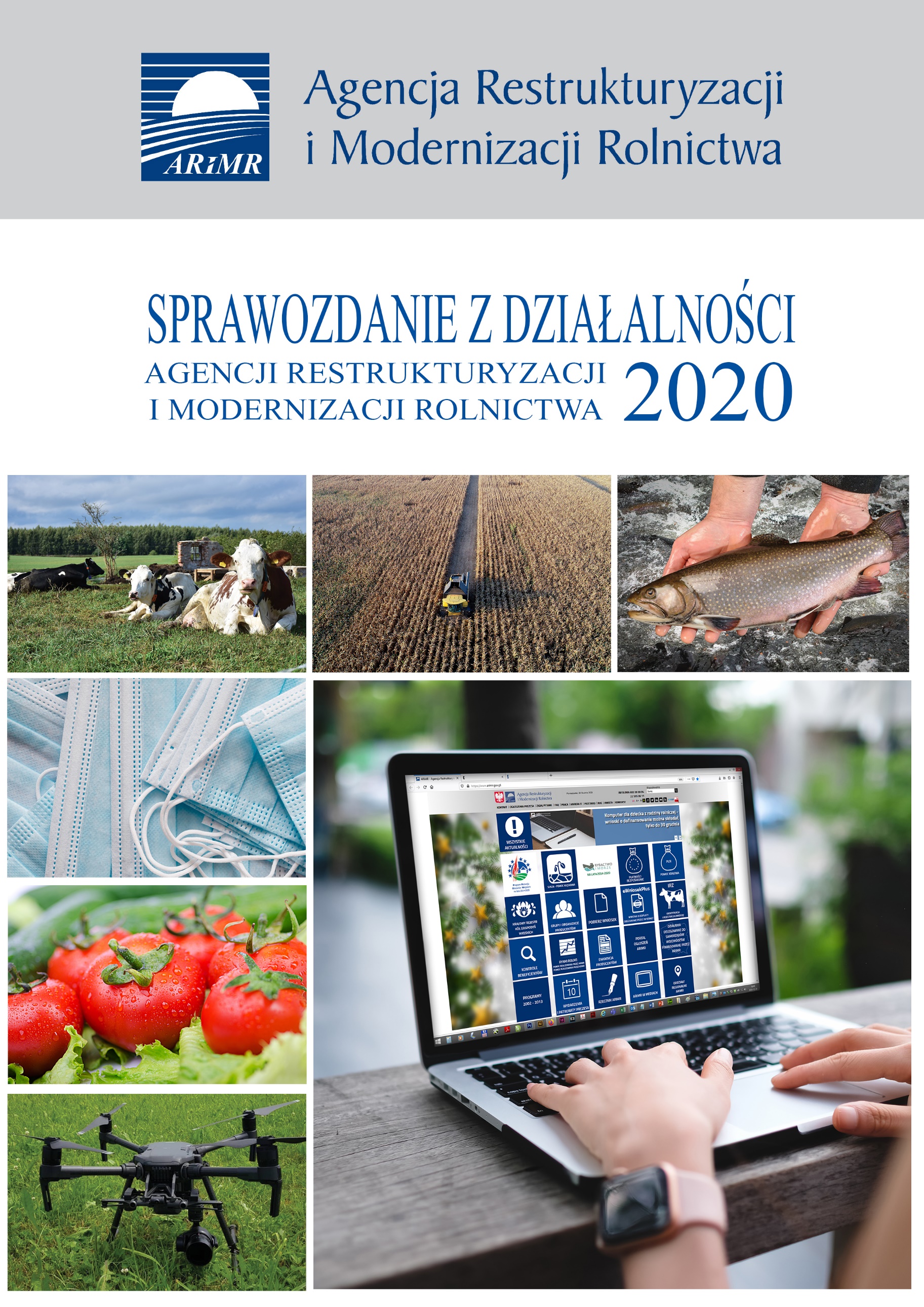 SPRAWOZDANIE Z DZIAŁALNOŚCIAGENCJI RESTRUKTURYZACJIi MODERNIZACJI ROLNICTWAZA 2020 ROKSpis treściI.	DZIAŁALNOŚĆ ARiMR W 2020 ROKU	11.	Najważniejsze informacje o ARiMR	12.	Beneficjenci	73.	Podstawowe dane liczbowe za 2020 rok	8II.	ORGANIZACJA I FUNKCJONOWANIE ARiMR W 2020 ROKU	91.	Kierownictwo ARiMR	92.	Struktura organizacyjna	103.	Zatrudnienie	114.	Działalność informacyjna	135.	Wykorzystanie pomocy technicznej przez ARiMR w 2020 roku	17III.	REALIZACJA INSTRUMENTÓW POMOCY WSPÓŁFINANSOWANYCH Z FUNDUSZY UE	191.	Systemy wsparcia bezpośredniego	192.	Realizacja mechanizmów wspólnej organizacji rynków rolnych	272.1	Pomoc finansowa dla grup i organizacji producentów w ramach wspólnej organizacji rynków owoców i warzyw	272.2	Realizacja pozostałych mechanizmów w ramach wspólnej organizacji rynków rolnych	293.	Program Rozwoju Obszarów Wiejskich na lata 2014–2020	354.	Program Operacyjny Rybactwo i Morze na lata 2014–2020	88IV.	REALIZACJA INSTRUMENTÓW POMOCY KRAJOWEJ	1101.	Preferencyjne kredytowanie rolnictwa i przetwórstwa produktów rolnych	1112.	Poręczenia i gwarancje spłaty kredytów bankowych	1153.	Ekwiwalenty za zalesienia gruntów rolnych w ramach pomocy krajowej	1174.	Pomoc na przygotowanie wniosku o rejestrację nazw i oznaczeń geograficznych	1175.	Dofinansowanie kosztów utylizacji padłych zwierząt	1176.	Dopłaty do materiału siewnego	1197.	Wsparcie kół gospodyń wiejskich	1208.	Nieoprocentowane pożyczki	1209.	Pomoc finansowa dla producentów świń, którzy zaprzestali produkcji świń w związku z wystąpieniem afrykańskiego pomoru świń	12110.	Pomoc jednorazowa, w tym pomoc z tytułu COVID-19	12211.	Pomoc finansowa z tytułów realizowanych przez ARiMR w latach ubiegłych	128V.	SYSTEM IDENTYFIKACJI I REJESTRACJI ZWIERZĄT (IRZ)	130VI.	SYSTEM IDENTYFIKACJI DZIAŁEK ROLNYCH (LPIS)	134VII.	SYSTEM KONTROLI	1401.	Audyty i kontrole działalności ARiMR	1402.	Kontrole beneficjentów w ramach instrumentów realizowanych przez ARiMR	148VIII.	WSPÓŁPRACA Z ZAGRANICĄ	168IX.	GOSPODARKA FINANSOWA	1701.	Realizacja planu finansowego Agencji w 2020 r.	1702.	Windykacja należności	175X.	ZAŁĄCZNIKI	179Załącznik 1. Podmioty wpisane do ewidencji producentów	181Załącznik 2. Realizacja pomocy współfinansowanej z funduszy UE	182Załącznik 2.1. Systemy wsparcia bezpośredniego	182Załącznik 2.2. Wspólna organizacja rynków rolnych	200Załącznik 2.3. Program Rozwoju Obszarów Wiejskich na lata 2014–2020	203Załącznik 2.4. Program Operacyjny Rybactwo i Morze na lata 2014–2020	287Załącznik 3. Realizacja instrumentów pomocy krajowej	290Załącznik 4. Zrealizowane płatności w ramach programów współfinansowanych z funduszy UE w 2020 r.	311Załącznik 5. Gospodarka finansowa	312Załącznik 5.1 Realizacja planu finansowego ARiMR w 2020 r.	312Załącznik 5.2 Windykacja należności w 2020 r.	317DZIAŁALNOŚĆ ARiMR W 2020 ROKUNajważniejsze informacje o ARiMRAgencja Restrukturyzacji i Modernizacji Rolnictwa została powołana w styczniu 1994 r. jako agencja rządowa, państwowa osoba prawna wspierająca przekształcenia strukturalne 
w rolnictwie i na wsi na podstawie ustawy z dnia 29 grudnia 1993 r. o utworzeniu Agencji Restrukturyzacji i Modernizacji Rolnictwa (t.j. Dz. U. z 2005 r. Nr 31, poz. 264 ze zm.). Nadzór nad ARiMR sprawuje Minister Rolnictwa i Rozwoju Wsi, natomiast w zakresie gospodarki finansowej – minister właściwy do spraw finansów publicznych.W 2020 r. Agencja realizowała zadania m. in. na podstawie:Ustawy z dnia 9 maja 2008 r. o Agencji Restrukturyzacji i Modernizacji Rolnictwa (t.j. Dz. U. z 2019 r. poz. 1505);Ustawy z dnia 27 sierpnia 2009 r. o finansach publicznych (t.j. Dz. U. z 2021 r. poz. 305);Rozporządzenia Ministra Rolnictwa i Rozwoju Wsi z dnia 15 czerwca 2009 r. w sprawie nadania statutu Agencji Restrukturyzacji i Modernizacji Rolnictwa (Dz. U. z 2020 r. poz. 1502);Rozporządzenia Rady Ministrów z dnia 27 stycznia 2015 r. w sprawie szczegółowego zakresu i sposobów realizacji niektórych zadań Agencji Restrukturyzacji i Modernizacji Rolnictwa (Dz. U. poz. 187 ze zm.);Ustawy z dnia 10 lutego 2017 r. Przepisy wprowadzające ustawę o Krajowym Ośrodku Wsparcia Rolnictwa (Dz. U. poz. 624 i 1503);Ustawy z dnia 9 listopada 2018 r. o kołach gospodyń wiejskich (t.j. Dz. U. z 2021 r. poz. 165);Ustawy z dnia 24 lipca 2020 r. o zmianie ustawy o wspieraniu rozwoju obszarów wiejskich z udziałem środków Europejskiego Funduszu Rolnego na rzecz Rozwoju Obszarów Wiejskich w ramach Programu Rozwoju Obszarów Wiejskich na lata 2014–2020 oraz ustawy o krajowym systemie ewidencji producentów, ewidencji gospodarstw rolnych oraz ewidencji wniosków o przyznanie płatności (Dz. U. poz. 1440);Rozporządzenia Ministra Rolnictwa i Rozwoju Wsi z dnia 24 sierpnia 2020 r. w sprawie szczegółowych warunków i trybu przyznawania oraz wypłaty pomocy finansowej na operacje typu „Pomoc dla rolników szczególnie dotkniętych kryzysem COVID-19” w ramach działania „Wyjątkowe tymczasowe wsparcie dla rolników, mikroprzedsiębiorstw oraz małych i średnich przedsiębiorstw szczególnie dotkniętych kryzysem związanym z COVID-19” objętego Programem Rozwoju Obszarów Wiejskich na lata 2014–2020 (Dz. U. poz. 1467).Zadania ARiMR określają również odrębne przepisy unijne i krajowe, w szczególności dotyczące płatności w ramach systemów wsparcia bezpośredniego, regulacji rynków rolnych, rozwoju obszarów wiejskich oraz prowadzenia rejestru zwierząt oznakowanych i siedzib stad tych zwierząt, a także innych czynności związanych z oznakowaniem bydła, owiec, kóz i świń. Agencja Restrukturyzacji i Modernizacji Rolnictwa przede wszystkim jako agencja płatnicza, 
a jednocześnie instytucja wdrażająca działania polityki państwa w zakresie rolnictwa, rybołówstwa i obszarów wiejskich, dystrybuuje środki finansowe na wspieranie rozwoju rolnictwa, rybactwa, obszarów wiejskich oraz przetwórstwa rolno-spożywczego. Przyspieszają one zmiany zachodzące na obszarach wiejskich w sferze produkcyjnej, a także pozytywnie oddziałują na środowisko oraz funkcje społeczne i kulturowe wpływając m.in. na:rozwój ekonomiczny podnoszący atrakcyjność obszarów wiejskich dla mieszkańców 
i przedsiębiorców;zwiększanie konkurencyjności przetwórstwa rolnego i rybnego dzięki poprawie jakości oferowanych produktów oraz dostosowaniu ich do wymagań odbiorców; zrównoważony rozwój sektora rolnego i rybackiego gwarantujący zachowanie trwałości środowiska i walorów krajobrazu.W 2020 r. ARiMR pełniła funkcje:agencji płatniczej realizującej płatności w ramach wspólnej polityki rolnej, w tym w ramach systemów wsparcia bezpośredniego, wspólnej organizacji rynków rolnych (WORR), Programu Rozwoju Obszarów Wiejskich na lata 2014–2020 (PROW 2014–2020) oraz wspólnej polityki rybołówstwa, w tym w ramach Programu Operacyjnego Rybactwo i Morze na lata 2014–2020 (PO Rybactwo i Morze 2014–2020);instytucji wdrażającej systemy wsparcia bezpośredniego, większość działań
PROW 2014–2020 i PO Rybactwo i Morze 2014–2020, niektóre mechanizmy wspólnej organizacji rynków rolnych oraz instrumenty pomocy krajowej; instytucji prowadzącej rejestr zwierząt gospodarskich oznakowanych (System IRZ), ewidencję producentów pełniącą m.in. rolę referencyjnego rejestru beneficjentów, system identyfikacji działek rolnych (LPIS) i danych przestrzennych GIS, rejestr uznanych organizacji charytatywnych i uprawnionych innych jednostek organizacyjnych oraz osób fizycznych, rejestry grup i organizacji producentów oraz ich zrzeszeń, rejestr upoważnionych gwarantów oraz krajowy rejestr kół gospodyń wiejskich.Kluczowym obszarem, za który odpowiada Agencja, jest efektywne wykorzystanie środków finansowych w ramach instrumentów współfinansowanych z funduszy unijnych i krajowych, do których należą:Europejski Fundusz Rolniczy Gwarancji (EFRG), w ramach którego Agencja kontynuuje realizację instrumentów pomocy I filara WPR (systemy wsparcia bezpośredniego, mechanizmy wspólnej organizacji rynków rolnych, w tym m.in. w zakresie wspólnej organizacji rynków owoców i warzyw oraz stabilizacji sytuacji na rynkach rolnych);Europejski Fundusz Rolny na rzecz Rozwoju Obszarów Wiejskich (EFRROW), z którego finansowane są wszystkie działania dotyczące rozwoju obszarów wiejskich z PROW 2014–2020 oraz zobowiązania zaciągnięte w ramach działań realizowanych z PROW 2004–2006 oraz PROW 2007–2013 (II filar WPR);Europejski Fundusz Morski i Rybacki (EFMR), z którego finansowane są działania w ramach PO Rybactwo i Morze 2014–2020;Budżet państwa.Ważnym zadaniem Agencji jest zwiększanie efektywności obsługi beneficjentów i sprawna realizacja wypłat.W latach 1994–2020 za pośrednictwem ARiMR rozdystrybuowano na programy pomocowe środki finansowe w wysokości około 377,7 mld zł (Wykres 1), w tym 29,2 mld zł w 2020 r. (Wykres 2).Wykres 1. Środki finansowe wypłacone beneficjentom przez ARiMR w latach 1994–2020Wykres 2. Struktura udzielonego wsparcia przez ARiMR w 2020 r., w podziale na realizowane 
programy, w mld zł, wg stanu na 31.12.2020 r.W wypłaconych przez ARiMR w 2020 r. środkach finansowych największy udział (53,8%) mają płatności w ramach systemów wsparcia bezpośredniego, nazywane płatnościami bezpośrednimi. Płatności bezpośrednie są głównym instrumentem wsparcia dochodów producentów rolnych. W 2020 r. ARiMR realizowała płatności z Kampanii 2019 i rozpoczęła realizację siedemnastej kampanii płatności bezpośrednich (Kampania 2020) wypłacając 15,7 mld zł. Od 2004 r. do końca 2020 r. producentom rolnym wypłacono łącznie 202,7 mld zł.W 2020 r. ARiMR realizowała także płatności i uruchamiała kolejne nabory dla działań w ramach Programu Rozwoju Obszarów Wiejskich na lata 2014–2020. PROW 2014–2020 wspiera restrukturyzację i modernizację gospodarstw rolnych oraz rozwój przetwórstwa rolno-
-spożywczego. Istotnym elementem PROW 2014–2020 są działania wspierające rozwój słabszych ekonomicznie gospodarstw rodzinnych, mające na celu poprawę ich kondycji finansowej i wzmocnienie konkurencyjności. W ramach programu kontynuowane są również działania wspierające tworzenie miejsc pracy na wsi, rozwój infrastruktury technicznej 
i społecznej oraz zachowanie dziedzictwa kulturowego. Oprócz środków z Unii Europejskiej PROW 2014–2020 realizowany jest przy wsparciu środków z budżetu państwa, samorządów województw oraz środków własnych beneficjentów. Spośród działań/poddziałań/typów operacji uruchomionych w ramach PROW 2014–2020 oraz 
w ramach zobowiązań z PROW 2004–2006 i PROW 2007–2013 do końca grudnia 2020 r. wypłacono 34,5 mld zł, w tym 10,6 mld zł w 2020 r.W 2020 r. ARiMR kontynuowała uruchamianie kolejnych naborów i wypłatę środków dla działań w ramach PO Rybactwo i Morze 2014–2020. Program zakłada realizację sześciu priorytetów oraz pomocy technicznej, w ramach których pomoc finansowa obejmuje nie tylko tradycyjnie rozumiane wsparcie sektora rybackiego, tak jak to miało miejsce w perspektywie finansowej 2007–2013, ale zawiera nowe komponenty, takie jak: rynek rybny, kontrola i egzekwowanie przepisów, gromadzenie danych oraz zintegrowana polityka morska, dotychczas finansowane 
z innych źródeł niż fundusze unijne. Wsparciem objęte zostało również rybołówstwo śródlądowe, akwakultura i w niewielkim zakresie przetwórstwo. Do końca 2020 r. wypłacono w ramach programu 1,6 mld zł, w tym 573,4 mln zł w 2020 r.W ramach mechanizmów wspólnej organizacji rynków rolnych ARiMR wypłaciła blisko 
9,0 mld zł, w tym 211,8 mln zł w 2020 r. Ważną formą wsparcia gospodarki żywnościowej realizowaną przez ARiMR pozostaje 
w dalszym ciągu pomoc krajowa, polegająca na podejmowaniu przedsięwzięć finansowanych 
z budżetu państwa (m.in. kontynuowano dopłaty do oprocentowania kredytów inwestycyjnych 
i klęskowych oraz uruchamiano pomoc dla rolników poszkodowanych przez niekorzystne zjawiska atmosferyczne, ekonomiczne bądź choroby zwierząt). Do końca 2020 r. w ramach pomocy krajowej ARiMR wypłaciła 28,4 mld zł, w tym blisko 2,1 mld zł w 2020 r.W ramach programów współfinansowanych z funduszy unijnych (łącznie z programem SAPARD) wypłacono beneficjentom 349,3 mld zł, w tym 27,1 mld zł w 2020 r. Największe wsparcie otrzymały województwa: mazowieckie – 48,8 mld zł, wielkopolskie – 41,5 mld zł i lubelskie 
– 33,0 mld zł (Mapa 1, Wykres 3).Mapa 1. Pomoc udzielona przez ARiMR w ramach programów współfinansowanych z funduszy unijnych, w mld zł, według województw, wg stanu na 31.12.2020 r.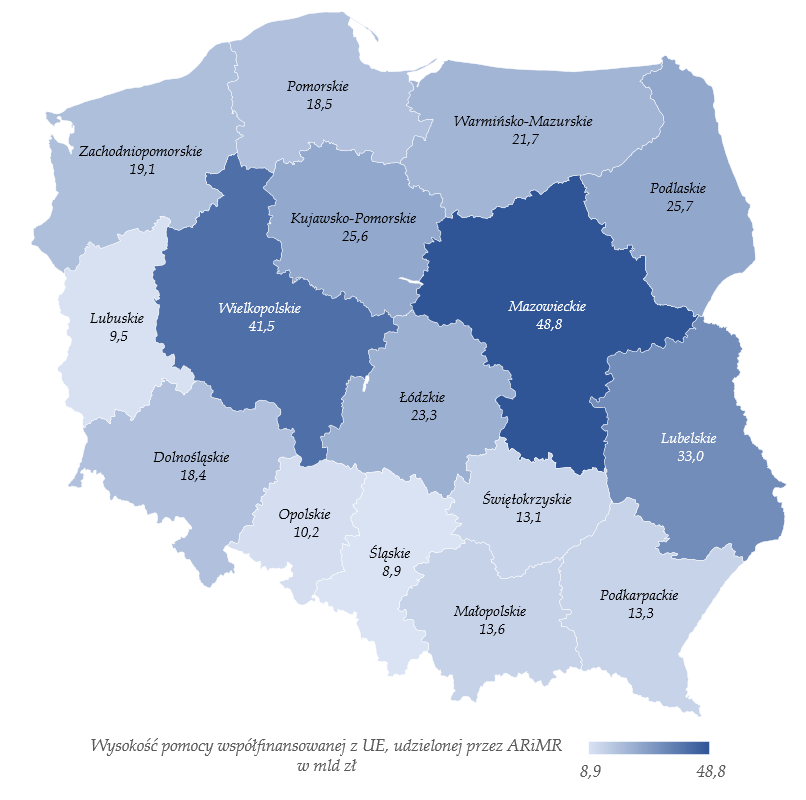 Wykres 3. Pomoc udzielona przez ARiMR w ramach programów współfinansowanych z funduszy unijnych, w podziale na instrumenty wsparcia, według województw, w mld zł, wg stanu na 31.12.2020 r.BeneficjenciBeneficjentami pomocy ARiMR są w szczególności:rolnicy; mieszkańcy wsi;mikroprzedsiębiorstwa;przedsiębiorstwa przetwórstwa rolno-spożywczego;samorządy lokalne;jednostki badawcze, doradcze i szkoleniowe;lokalne grupy działania;grupy producentów rolnych;Nadleśnictwa Lasów Państwowych;podmioty z sektora rybackiego;koła gospodyń wiejskich;organizacje charytatywne.W bazie ewidencji producentów rolnych ARiMR, w której znajdują się beneficjenci wsparcia dystrybuowanego przez Agencję, do końca 2020 r. zarejestrowanych było ok. 2,3 mln podmiotów. Zdecydowana większość to osoby fizyczne, stanowiące blisko 97,3% wszystkich podmiotów występujących w bazie (Wykres 4). Pozostałymi beneficjentami są osoby prawne, jednostki organizacyjne nieposiadające osobowości prawnej oraz spółki cywilne (Załącznik 1., Tabela 1). Wykres 4. Podmioty wpisane do ewidencji producentów rolnych ARiMR, wg stanu na 31.12.2020 r.Ponadto w prowadzonym od 1 września 2017 r. przez Prezesa ARiMR Rejestrze uznanych organizacji charytatywnych i uprawnionych innych jednostek organizacyjnych oraz osób fizycznych, które były uprawnione do otrzymania od organizacji producentów i ich zrzeszeń bezpłatnie owoców i warzyw nieprzeznaczonych do sprzedaży, według stanu na 31 grudnia 2020 r., znajdowało się łącznie blisko 5,5 tys. podmiotów.Podstawowe dane liczbowe za 2020 rok ORGANIZACJA I FUNKCJONOWANIE ARiMR W 2020 ROKUKierownictwo ARiMRAgencją Restrukturyzacji i Modernizacji Rolnictwa kieruje Prezes, powołany przez Prezesa Rady Ministrów RP na wniosek Ministra Rolnictwa i Rozwoju Wsi oraz Ministra Finansów. W dniu 31 grudnia 2020 r. Kierownictwo ARiMR stanowili:Halina Szymańska								   Prezes ARiMR (od 20.10.2020 r.);Maria Fajger				          				   Zastępca Prezesa (od 20.11.2019 r.);Arkadiusz Szymoniuk							   Zastępca Prezesa (od 2.06.2020 r.),     														   p.o. Zastępcy Prezesa (od 21.12.2016 r. do 1.06.2020 r.);Tomasz Kuśnierek								   p. o. Zastępcy Prezesa (od 16.09.2019 r.);Renata Mantur									   Zastępca Prezesa (od 4.11.2020 r.);Jolanta Piechocka								   p.o. Zastępcy Prezesa (od 12.11.2019 r. do 5.01.2021 r.);Barbara Okupniak-Stefańska 	Dyrektor Departamentu Księgowości z powierzonymi obowiązkami Głównego Księgowego (od 25.06.2009 r.).Ponadto w 2020 r. w skład Kierownictwa Agencji wchodził także:Tomasz Nowakowski							Prezes Agencji (od 29.05.2020 r. do 19.10.2020 r.),p. o. Prezesa Agencji (od 28.08.2019 r. do 28.05.2020 r.). Struktura organizacyjnaStruktura ARiMR jest trzypoziomowa i składa się z: Centrali, 16 oddziałów regionalnych 
(po jednym w każdym województwie) oraz 314 biur powiatowych działających w każdym powiecie (za wyjątkiem miast na prawach powiatu) (Mapa 2).Mapa 2. Biura powiatowe ARiMR, wg województw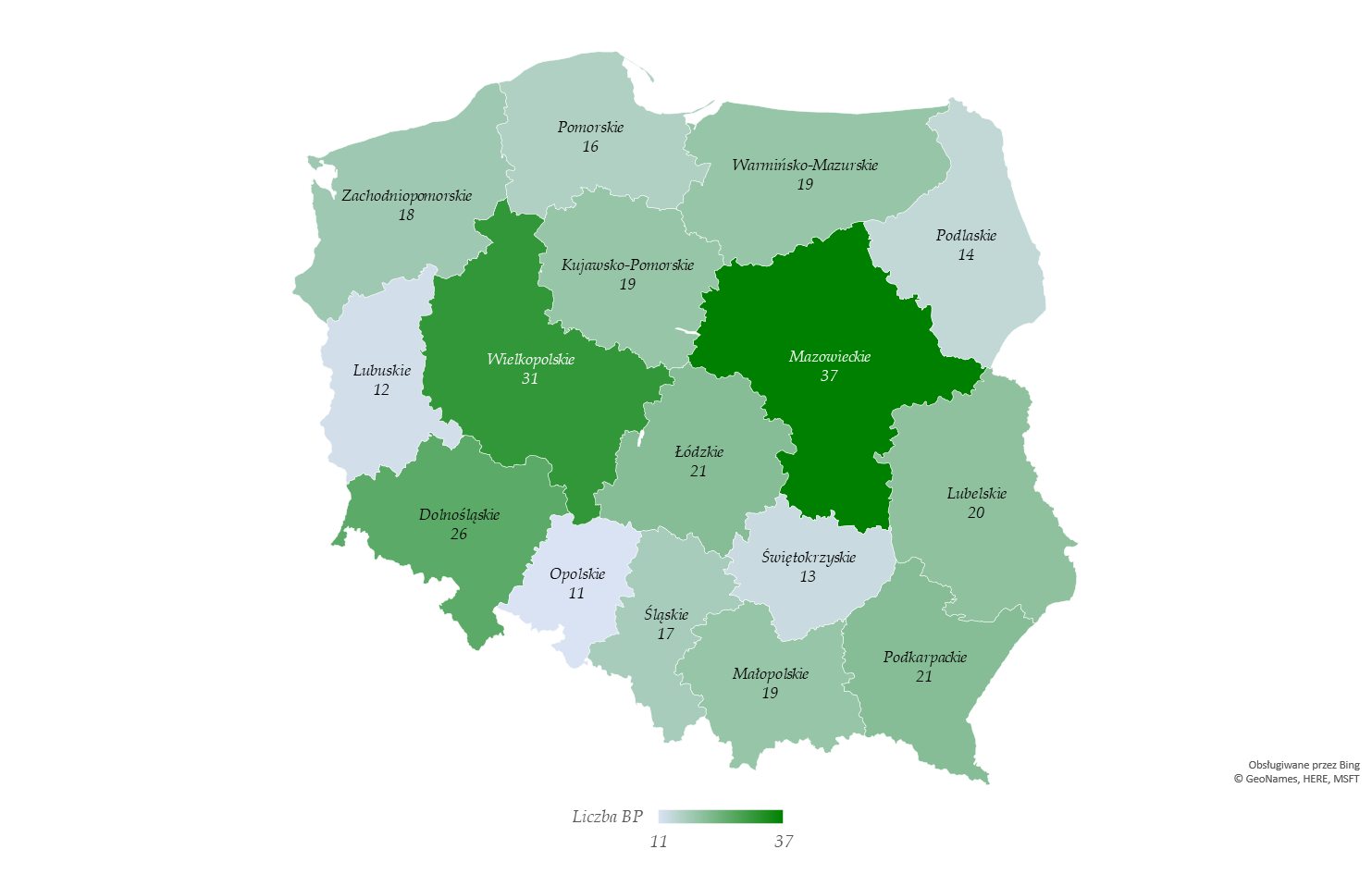 ZatrudnienieWedług stanu na 31 grudnia 2020 r. w ARiMR zatrudnionych było 11 109 osób, w tym biurach powiatowych 6 065 osób (54,6%), w oddziałach regionalnych 3 816 osób (34,3%) (Tabela 1)  i  Centrali Agencji 1 228 osób (11,1%). W 2020 r. zatrudnienie w biurach powiatowych wzrosło o 0,6%, w oddziałach regionalnych spadło o 2,6%, natomiast w Centrali wzrosło o 2,6%.Tabela 1. Zatrudnienie w jednostkach terenowych ARiMR, wg województw, wg stanu 
na 31.12.2020 r.Szczegółową charakterystykę zatrudnienia, wg stanu na 31 grudnia 2020 r. przedstawiają poniższe wykresy.Działalność informacyjnaW 2020 r. działania informacyjno-promocyjne ARiMR polegały m.in. na informowaniu o:pomocy dostępnej w ramach Programu Rozwoju Obszarów Wiejskich na lata 2014–2020;płatnościach w ramach systemów wsparcia bezpośredniego, realizacji Kampanii 2020, w tym składaniu wniosków za pośrednictwem aplikacji eWniosekPlus oraz możliwości złożenia oświadczeń;pomocy dostępnej w ramach Programu Operacyjnego Rybactwo i Morze na lata 2014–2020;wsparciu z budżetu krajowego dla kół gospodyń wiejskich;wsparciu z budżetu krajowego dla rolników, którzy ponieśli straty spowodowane klęskami żywiołowymi lub chorobami zwierząt hodowlanych;wsparciu z budżetu krajowego dla rolników, którzy ponieśli straty spowodowane epidemią COVID-19;dostępności placówek ARiMR w okresie ograniczeń związanych z epidemią COVID-19;konieczności identyfikacji i rejestracji zwierząt gospodarskich w ARiMR.Podjęto szereg działań przy wykorzystaniu wszystkich dostępnych kanałów informacyjnych, aby pakiet niezbędnych wiadomości dotarł do jak największej liczby rolników i beneficjentów pomocy udzielanej przez ARiMR. Agencja informowała również o zmianach, jakie zaszły w polskim rolnictwie, rybactwie i na terenach wiejskich w efekcie wdrażanych przez ARiMR unijnych programów pomocowych ze szczególnym uwzględnieniem PROW 2014–2020.W 2020 r. kontynuowano współpracę z mediami: prasą, telewizją i radiem. Oddziały regionalne ARiMR organizowały audycje radiowe i telewizyjne z udziałem swoich ekspertów w lokalnych rozgłośniach. Radio i telewizjaW ramach kontynuowanej współpracy z telewizją w 2020 r. przeprowadzono 3 ogólnopolskie kampanie edukacyjno-informacyjne, w ramach których wyemitowano:19 premierowych odcinków audycji „Magazyn Rolniczy” w TVP1, w których omawiano dostępną pomoc z PROW 2014–2020;18 audycji w Programie 1 Polskiego Radia, w których omawiano dostępną pomoc z PROW 2014–2020. Dodatkowo na stronie Polskiego Radia zamieszczone zostały materiały wideo będące uzupełnieniem wyemitowanych audycji;16 audycji w 16 regionalnych rozgłośniach radiowych reprezentowanych przez Katolickie Radio Zamość, w których omawiano dostępną pomoc z PROW 2014–2020.Prasa i portale internetoweInformacje o formach pomocy przekazano do przedstawicieli mediów na blisko 330 adresów mailowych. W ramach prasowej kampanii informacyjno-edukacyjnej o działaniach PROW 2014–2020 ARiMR zleciła publikację 10 artykułów w ogólnopolskim tygodniku „Niedziela”. W sumie w 2020 r. ukazało się około 60,6 tys. artykułów i publikacji poświęconych działaniom podejmowanym przez ARiMR w prasie ogólnopolskiej, regionalnej, branżowej, lokalnej oraz na portalach internetowych branżowych i ogólnopolskich. Ponadto dla przedstawicieli mediów, rolników i innych beneficjentów przygotowano około 
108 komunikatów i informacji prasowych z zakresu działalności ARiMR oraz udzielono około 318 odpowiedzi na pytania dziennikarzy.Zróżnicowanie kanałów informacyjnych (prasa, radio, telewizja, Internet) oraz pory emisji materiałów (programy nadawane były we wczesnych godzinach porannych, rano, po południu i wieczorem), umożliwiły dotarcie z informacją o działaniach realizowanych przez Agencję i ich efektach do różnych grup społecznych.PublikacjeW 2020 r. przygotowano do druku i wydano publikacje dotyczące działalności ARiMR:katalog Efekty wdrażania Programu Operacyjnego Rybactwo i Morze 2014–2020 Przykłady zrealizowanych projektów – łączny nakład 3,5 tys. egzemplarzy (w tym 3 tys. sztuk 
w polskiej wersji językowej i 500 sztuk w angielskiej wersji językowej);ulotka Mobilna ARiMR poświęcona wprowadzonej do użytku aplikacji mobilnej dla rolników – nakład 40 tys. sztuk.Ukazało się również 9 numerów Biuletynu Informacyjnego – miesięcznika wydawanego wspólnie z MRiRW (nakład jednego numeru – 8 tys. egzemplarzy). Biuletyn przekazywano bezpłatnie m.in. do: urzędów gmin, oddziałów regionalnych oraz biur powiatowych ARiMR, oddziałów i biur terenowych KOWR, ośrodków doradztwa rolniczego, szkół i organizacji rolniczych, urzędów marszałkowskich i wojewódzkich, starostw, posłów, senatorów, Kancelarii Prezydenta i Prezesa Rady Ministrów.Wspólnie z MRiRW wydano w języku angielskim 4 numery kwartalnika Polish Food (nakład jednego numeru – 6 tys. egzemplarzy). Kwartalnik Polish Food przekazano bezpłatnie do polskich placówek dyplomatycznych na całym świecie, placówek zagranicznych w Polsce, przedstawicieli Komisji Europejskiej i Parlamentu Europejskiego oraz rozdystrybuowano podczas Centralnych Targów Rolniczych w Nadarzynie, targów Polagra Premiery w Poznaniu i międzynarodowych imprez, takich jak targi Grüne Woche w Berlinie i Biofach w Norymberdze.Działania edukacyjno-wystawienniczeARiMR od wielu lat samodzielnie oraz we współpracy z MRiRW i innymi instytucjami organizuje stoiska informacyjno-promocyjne podczas najważniejszych imprez targowo-wystawienniczych, dotyczących problematyki rolnictwa, rybactwa, przetwórstwa rolno-spożywczego oraz obszarów wiejskich. W 2020 r. takie stoiska zorganizowano podczas targów: Polagra w Poznaniu (17–19 styczeń 2020 r.), Centralnych Targów Rolniczych w Nadarzynie (31 styczeń – 2 luty 2020 r.), Mazurskiego Agro-Show w Ostródzie (8–9 luty 2020 r.) i AGRO-PARK w Lublinie (29 luty – 1 marzec 2020 r.).Strona internetowaW 2020 r. ważnym kanałem przekazywania informacji była strona internetowa ARiMR. Wszystkie podstrony portalu miały łącznie blisko 51,5 mln odsłon, w tym 8,4 mln odsłon unikalnych. Zamieszczane oraz aktualizowane na bieżąco informacje dotyczyły form wsparcia oferowanego przez Agencję. Na stronie www.arimr.gov.pl, w zakładce „Aktualności” publikowane były komunikaty o zbliżających się naborach wniosków i zasadach przyznawania pomocy. Beneficjentom przypominano także o kończących się terminach naborów i zachęcano do korzystania z oferowanego wsparcia. Agencja informowała także o możliwościach i warunkach uzyskania przez rolników, których uprawy zostały zniszczone przez klęski żywiołowe, kredytów preferencyjnych, w których spłacie pomaga ARiMR. Na portalu internetowym Agencji prezentowane były przykłady rolników, przedsiębiorców 
i innych beneficjentów, którzy korzystając z oferowanej przez ARiMR pomocy dobrze zainwestowali w rozwój swoich gospodarstw i przedsiębiorstw. Odbiorcy otrzymali również niezbędne informacje o aktualnym systemie płatności bezpośrednich oraz o zmianach i nowych formach pomocy w ramach PROW 2014–2020, PO Rybactwo i Morze 2014–2020 oraz wsparcia krajowego. Łącznie w 2020 r. na stronie internetowej ARiMR zamieszczono około 250 tego rodzaju informacji.Na portalu dostępne były także pliki multimedialne zawierające większość wyemitowanych audycji radiowych i telewizyjnych z udziałem przedstawicieli ARiMR oraz wyprodukowanych 
we współpracy z Agencją. O działaniach ARiMR informowano również za pośrednictwem mediów społecznościowych. W 2020 r. użytkownicy Facebooka odwiedzili profil Agencji 9,5 mln razy, Twittera – 649 tys. razy oraz YouTube – 250 tys. razy. InfoliniaIstotnym elementem kontaktów ARiMR z obecnymi i potencjalnymi beneficjentami jest bezpłatna infolinia Agencji, za pośrednictwem której można otrzymać informacje przez sześć dni 
w tygodniu od poniedziałku do piątku w godzinach od 7.00 do 19.00 oraz w soboty w godzinach od 10.00 do 16.00. W 2020 r. pracownicy obsługujący bezpłatną infolinię przeprowadzili blisko 3,5 tys. godzin rozmów telefonicznych.Punkty Informacyjne ARiMR i system powiadamiania Info SMSPunkty Informacyjne ARiMR, działające od 1 września 2016 r. w każdym biurze powiatowym 
i oddziale regionalnym, mają na celu m.in.: zwiększenie dostępności informacji zainteresowanym oraz przekazanie pełnej i rzetelnej wiedzy o wszystkich instrumentach wsparcia oferowanych przez ARiMR oraz promocję form wsparcia wśród zainteresowanych rolników i osób kontaktujących się z Agencją. W 2020 r. pracownicy Punktów Informacyjnych ARiMR obsłużyli 958,3 tys. osób, udzielając 985,1 tys. porad, w tym około 131 tys. dotyczyło PROW 2014–2020.Uruchomiony w 2017 r. system powiadamiania Info SMS ma na celu usprawnienie przepływu informacji pomiędzy ARiMR, a beneficjentami/wnioskodawcami. W 2020 r. za pomocą systemu Info SMS przekazano do beneficjentów ponad 6,9 tys. wiadomości.Portal OgłoszeńW celu zapewnienia wnioskodawcom/beneficjentom PROW 2014–2020 możliwości wywiązania się z obowiązku wyboru oferty w trybie konkurencyjnym, ARiMR udostępniła w 2017 r. Portal Ogłoszeń ARiMR, na którym wnioskodawcy/beneficjenci mechanizmów wsparcia realizowanych w ramach PROW 2014–2020 zamieszczają zapytania ofertowe na wykonanie robót budowlanych, usługi lub dostawę maszyn, lub urządzeń niezbędnych do wykonywania określonego rodzaju działalności. W 2019 r. Portal został udostępniony również beneficjentom PO Rybactwo i Morze 2014–2020.W 2020 r. uchylone zostały przepisy dotyczące obowiązku stosowania konkurencyjnego trybu wyboru wykonawców dla działań/poddziałań/typów operacji i pomocy technicznej realizowanych w ramach Programu Rozwoju Obszarów Wiejskich na lata 2014–2020, w wyniku których od 18 kwietnia 2020 r. beneficjenci PROW 2014–2020 nie są zobowiązani do przeprowadzenia postępowania w sprawie konkurencyjnego wyboru wykonawców, tym samym nie są zobowiązani do zamieszczania zapytania ofertowego na Portalu Ogłoszeń ARiMR, a w przypadku gdy zapytanie ofertowe zostało już zamieszczone na Portalu Ogłoszeń ARiMR, nie byli zobowiązani do kontynuowania rozpoczętego postępowania zgodnie z wcześniej obowiązującymi zasadami.W 2020 r. beneficjenci opublikowali na Portalu około 8,5 tys. zapytań ofertowych, w tym 469 zapytań w ramach PO Rybactwo i Morze 2014–2020, z tego zakończono ponad 6,1 tys. postępowań ofertowych (w tym 393 postępowania w ramach PO Rybactwo i Morze 2014–2020).Wykorzystanie pomocy technicznej przez ARiMR w 2020 rokuARiMR jako agencja płatnicza i instytucja pośrednicząca należy także do beneficjentów pomocy finansowej, udzielanej w ramach pomocy technicznej:Programu Operacyjnego Rybactwo i Morze na lata 2014–2020 (PO Rybactwo i Morze 2014–2020);Programu Rozwoju Obszarów Wiejskich na lata 2014–2020 (PROW 2014–2020).Program Operacyjny Rybactwo i Morze na lata 2014–2020ARiMR w 2020 r. odpowiadała za koordynację realizacji zadań i rozliczenie środków finansowych otrzymanych w ramach dotacji celowej na operacje związane z PO Rybactwo i Morze 2014–2020.Podstawę prawną do przekazania dotacji stanowiła umowa nr BBF.WR.II.3113.6.2020 zawarta 28 maja 2020 r. pomiędzy Ministrem Gospodarki Morskiej i Żeglugi Śródlądowej (MGMiŻŚ), a Agencją Restrukturyzacji i Modernizacji Rolnictwa na realizację zadania pn. „Wykonywanie zadań Instytucji Zarządzającej w zakresie wdrażania Priorytetów 1–3 i 5–6 oraz pomocy technicznej oraz w zakresie zadań delegowanych na podstawie art. 6 ust. 2a ustawy z dnia 10 lipca 2015 r. o wspieraniu zrównoważonego rozwoju sektora rybackiego z udziałem Europejskiego Funduszu Morskiego i Rybackiego (Dz. U. 2020 r. poz. 251) w ramach Priorytetu 4 Programu Operacyjnego Rybactwo i Morze”.W 2020 r. Agencja otrzymała 5 768,00 tys. zł w formie dotacji celowej na sfinansowanie kosztów wynagrodzeń, wynajmu i eksploatacji powierzchni biurowej oraz mediów. ARiMR rozliczyła dotację i wykazała, iż łączny koszt zrealizowanych zadań wyniósł 5 767,95 tys. zł. Jako beneficjent pomocy technicznej w ramach PO Rybactwo i Morze 2014–2020 ARiMR w 2020 r. złożyła do MGMiŻŚ dwa wnioski o dofinansowanie realizacji operacji:Refundacja wynagrodzeń pracowników Agencji Restrukturyzacji i Modernizacji Rolnictwa realizujących zadania w 2020 r.;Najem, zakup energii i utrzymanie pomieszczeń biurowych dla pracowników Centrali ARiMR realizujących zadania w 2020 r.W związku z pozytywnym rozpatrzeniem przez MGMiŻŚ wniosków o dofinansowanie, podpisano 2 umowy na łączną kwotę 5 768,00 tys. zł.Ponadto ARiMR złożyła dwa wnioski o płatność obejmujące koszty ujęte w dotacji celowej z 2019  r. na operacje: Najem, zakup energii i utrzymanie pomieszczeń biurowych dla pracowników Centrali ARiMR realizujących zadania w latach 2019 r. – II etap;Refundacja wynagrodzeń pracowników ARiMR realizujących zadania w 2019 r. – II etap.W związku z pozytywnym rozpatrzeniem wniosków o płatność pomocy technicznej ARiMR otrzymała refundację w 2020 r. na łączną kwotę ponad 1,2 mln zł.Program Rozwoju Obszarów Wiejskich na lata 2014–2020W 2020 r. ARiMR była odpowiedzialna za koordynację realizacji zadań i rozliczenie środków finansowych otrzymanych w ramach dotacji celowej na operacje związane z PROW 2014–2020.Podstawę prawną do przekazania dotacji stanowiła umowa nr WR.fin.070.1.2020 zawarta 24 czerwca 2020 r. wraz z aneksem zawartym 14 grudnia 2020 r. pomiędzy Ministrem Rolnictwa i Rozwoju Wsi, a Agencją Restrukturyzacji i Modernizacji Rolnictwa . W oparciu o umowę Agencja, jako beneficjent pomocy technicznej, w 2020 r. otrzymała 37 300,00 tys. zł w formie dotacji celowej na sfinansowanie części kosztów wynagrodzeń pracowników i działania informacyjno-promocyjne. Agencja rozliczyła dotację i wykazała, iż łączny koszt zrealizowanych zadań wyniósł 37 298,30 tys. zł.W 2020 r. ARiMR, jako beneficjent pomocy technicznej w ramach PROW 2014–2020, złożyła do MRiRW dwa wnioski o dofinansowanie realizacji operacji:1. Refundacja wynagrodzeń pracowników ARiMR realizujących zadania w 2020 r.;2. Działania informacyjno-promocyjne ARiMR w ramach PROW 2014–2020 realizowane w 2020 r.Ponadto ARiMR złożyła dwa wnioski o płatność obejmujące koszty ujęte w dotacji celowej z 2019 r. na operacje:Refundacja wynagrodzeń pracowników ARiMR realizujących zadania w 2019 r.;Działania informacyjno-promocyjne ARiMR w ramach PROW 2014–2020 realizowane w 2019 r.W związku z pozytywnym rozpatrzeniem wniosków o płatność pomocy technicznej ARiMR w 2020 r. otrzymała refundację na łączną kwotę 36 998,77 tys. zł.REALIZACJA INSTRUMENTÓW POMOCY WSPÓŁFINANSOWANYCH Z FUNDUSZY UESystemy wsparcia bezpośredniegoNajbardziej powszechnym instrumentem wsparcia dochodów rolniczych są dopłaty w ramach systemów wsparcia bezpośredniego. W 2020 r. Agencja kontynuowała płatności z Kampanii 2019 oraz realizowała Kampanię 2020.Kampania 2020W 2020 r. o przyznanie płatności bezpośrednich ubiegało się ponad 1,3 mln rolników. Maksymalna koperta finansowa przeznaczona na realizację płatności w Kampanii 2020 wynosi około 15,5 mld zł. Zgodnie z prawodawstwem unijnym i krajowym, ARiMR tak, jak w latach poprzednich, dostarczyła rolnikom wydrukowane, spersonalizowane formularze wniosku o przyznanie płatności. Na podstawie art. 22 ust. 3 ustawy z dnia 5 lutego 2015 r. o płatnościach w ramach systemów wsparcia bezpośredniego (Dz. U. z 2020 r. poz. 1341 ze zm.), art. 1 pkt 2 ustawy z dnia 17 stycznia 2019 r. zmieniającej ustawę o zmianie ustawy o płatnościach w ramach systemów wsparcia bezpośredniego oraz niektórych innych ustaw (Dz. U. poz. 201), art. 7 ust. 1 ustawy z dnia 10 stycznia 2018 r. o zmianie ustawy o płatnościach w ramach systemów wsparcia bezpośredniego oraz niektórych innych ustaw (Dz. U. poz. 311), Agencja zobowiązana była do przesłania lub udostępnienia na stronie internetowej formularza wniosku o przyznanie płatności oraz materiału graficznego, zgodnie z art. 72 ust. 3 rozporządzenia delegowanego Komisji (UE) nr 640/2014 z dnia 11 marca 2014 r. uzupełniającego rozporządzenie Parlamentu Europejskiego i Rady (UE) nr 1306/2013 w odniesieniu do zintegrowanego systemu zarządzania i kontroli oraz warunków odmowy lub wycofania płatności oraz do kar administracyjnych mających zastosowanie do płatności bezpośrednich, wsparcia rozwoju obszarów wiejskich oraz zasady wzajemnej zgodności (Dz. Urz. UE L 181 z 20.06.2014), rolnikowi, który złożył wniosek o przyznanie płatności w poprzednim roku.W ramach Kampanii 2020 przekazano dla ponad 1,3 mln producentów rolnych wnioski spersonalizowane wraz z wymaganymi dokumentami oraz materiałami graficznymi, w tym: wniosek o przyznanie płatności na rok 2020;oświadczenie o powierzchni obszarów proekologicznych w gospodarstwie;informację dotyczącą działek deklarowanych do płatności;informację o występowaniu elementów proekologicznych (EFA) na działkach deklarowanych do płatności;instrukcję wypełniania spersonalizowanego wniosku o przyznanie płatności i materiału graficznego na rok 2020.Przekazane dokumenty były istotnym ułatwieniem dla producentów rolnych przy wypełnianiu deklaracji obszarowych i wprowadzaniu danych przez aplikację eWniosekPlus w Kampanii 2020. Od 2020 r. w przypadku gruntów będących własnością Skarbu Państwa, państwowej osoby prawnej, jednostki samorządu terytorialnego lub samorządowej osoby prawnej, płatności bezpośrednie przysługują rolnikom, którzy na dzień 31 maja danego roku, posiadają tytuł prawny do tych gruntów.Oświadczenie potwierdzające brak zmian w 2020 roku w odniesieniu do wniosku o przyznanie płatności złożonego w roku 2019W 2020 r. w przypadku, gdy dane z wniosku i załączników do wniosku o przyznanie płatności na rok 2019 nie uległy zmianie, producent rolny mógł, zamiast Wniosku o przyznanie płatności na rok 2020, złożyć Oświadczenie potwierdzające brak zmian w 2020 roku w odniesieniu do wniosku o przyznanie płatności złożonego w roku 2019.Oświadczenie co do zasady można było składać od 2 marca do 15 kwietnia 2020 r. Jednak ze względu na zawieszenie tego terminu, a następnie uchylenie zawieszenia biegu terminów, wynikające z przepisów ustawy COVID-19, Oświadczenie można było składać w terminie do 8 czerwca 2020 r.Możliwość złożenia Oświadczenia dotyczyła jedynie producentów rolnych, którzy we wniosku o przyznanie płatności na rok 2019 deklarowali powierzchnię gruntów ornych mniejszą niż 10 ha i ubiegali się wyłącznie o: jednolitą płatność obszarową, płatność za zazielenienie, płatność dodatkową lub płatność związaną do powierzchni uprawy chmielu, lub płatność do owiec, lub płatność do kóz, lub płatność niezwiązaną do tytoniu, lub wypłatę pomocy na zalesianie (PROW 2007–2013), lub o przyznanie płatności ONW, lub przyznanie premii pielęgnacyjnej i premii zalesieniowej (PROW 2014–2020). Wniosek o przyznanie płatności w roku 2020Od 2018 r. wnioski o przyznanie płatności składane są przez Internet z wykorzystaniem geoprzestrzennego formularza wniosku. W 2020 r. rolnicy mogli składać wnioski o przyznanie płatności w ramach systemów wsparcia bezpośredniego w terminie od 15 marca do 15 czerwca 2020 r. Dopuszczalne było złożenie wniosku w terminie do 25 dni kalendarzowych po tym terminie. Rolnikom, którzy złożyli wnioski po 15 czerwca 2020 r. zmniejszano przyznaną kwotę płatności o 1% za każdy dzień roboczy opóźnienia. Ostateczny termin składania wniosków upływał 10 lipca 2020 r. W ramach Kampanii 2020 producenci rolni mogli ubiegać się o następujące rodzaje płatności:jednolitą płatność obszarową (JPO) – 483,79 zł/ha;płatność z tytułu praktyk rolniczych korzystnych dla klimatu i środowiska 
(tzw. płatność za zazielenienie) – 323,85 zł/ha;płatność dodatkową (redystrybucyjną) – 182,02 zł/ha;płatność dla młodych rolników – 256,62 zł/ha;płatności związane z produkcją, w tym:płatność do bydła – 326,76 zł/szt.,płatność do krów – 412,11 zł/szt.,płatność do owiec – 111,12 zł/szt.,płatność do kóz – 52,57 zł/szt.,płatność do powierzchni uprawy buraków cukrowych – 1 516,30 zł/ha,płatność do powierzchni uprawy ziemniaków skrobiowych – 1 128,24 zł/ha,płatność do powierzchni uprawy truskawek – 1 204,72 zł/ha,płatność do powierzchni uprawy chmielu – 2 072,01 zł/ha,płatność do powierzchni uprawy roślin strączkowych na ziarno:do powierzchni 75 ha – 724,38 zł/ha,do powierzchni powyżej 75 ha – 362,19 zł/ha,płatność do powierzchni uprawy roślin pastewnych – 468,05 zł/ha,płatność do powierzchni uprawy pomidorów – 2 575,02 zł/ha,płatność do powierzchni uprawy lnu – 492,28 zł/ha,płatność do powierzchni uprawy konopi włóknistych – 127,16 zł/ha;przejściowe wsparcie krajowe (płatność niezwiązana do tytoniu):płatność niezwiązaną do tytoniu (odmiany typu Virginia) – 3,11 zł/kg,płatność niezwiązaną do tytoniu (pozostałe grupy odmian) – 2,19 zł/kg.Łączne deklarowane powierzchnie i ilości objęte wnioskami o przyznanie płatności w Kampanii 2020 wynosiły dla:jednolitej płatności obszarowej – 14 296,87 tys. ha;płatności za zazielenienie – 14 296,87 tys. ha;płatności dla młodych rolników – 1 202,55 tys. ha;płatności dodatkowej (redystrybucyjnej) – 7 026,64 tys. ha;płatności do bydła – 2 407,51 tys. szt.;płatności do krów – 1 688,14 tys. szt.;płatności do owiec – 189,83 tys. szt.;płatności do kóz – 23,02 tys. szt.;płatności do powierzchni uprawy roślin strączkowych na ziarno – 324,62 tys. ha;płatności do powierzchni uprawy roślin pastewnych – 164,64 tys. ha;płatności do powierzchni uprawy chmielu – 1,83 tys. ha;płatności do powierzchni uprawy ziemniaków skrobiowych – 34,76 tys. ha;płatności do powierzchni uprawy buraków cukrowych – 245,76 tys. ha;płatności do powierzchni uprawy pomidorów – 4,95 tys. ha;płatności do powierzchni uprawy truskawek – 37,33 tys. ha;płatności do powierzchni uprawy lnu – 5,26 tys. ha;płatności do powierzchni uprawy konopi włóknistych – 3,11 tys. ha;płatności niezwiązanej do tytoniu:odmiany typu Virginia – 21 917,48 tys. kg,pozostałe grupy odmian – 17 215,00 tys. kg.W ramach Kampanii 2020 rolnicy złożyli około 1,1 mln wniosków przez Internet oraz 231 tys. oświadczeń potwierdzających brak zmian w 2020 r. w odniesieniu do wniosku o przyznanie płatności złożonego w roku 2019, z których dane przeniesione zostały przez pracowników ARiMR do aplikacji eWniosekPlus. Realizacja płatności w ramach systemów wsparcia bezpośredniego w ramach Kampanii 2004–2020 Do 31 grudnia 2020 r. w ramach systemów wsparcia bezpośredniego w ramach Kampanii
2004–2020 Agencja wypłaciła ogółem kwotę 202,7 mld zł (Wykres 9, Wykres 10). Wykres 9. Struktura płatności udzielonych przez ARiMR w ramach systemów wsparcia bezpośredniego w ramach Kampanii 2004–2020, w mln zł, wg stanu na 31.12.2020 r.*Uzupełniające płatności obszarowe: UPO/inne rośliny/Uzupełniająca płatność podstawowa, UPO chmiel, UPO płatność zwierzęca, UPO płatność energetyczna (wykazane dopłaty z tytułu prowadzenia plantacji wierzby lub róży bezkolcowej wykorzystywanych na cele energetyczne w roku 2005 i 2006 finansowane były z budżetu krajowego), UPO dla producentów surowca tytoniowego.**Płatności związane z produkcją zwierzęcą: płatności do bydła, krów, owiec i kóz.*** Płatności związane z produkcją roślinną: płatności do roślin strączkowych, motylkowatych oraz wysokobiałkowych, płatność do powierzchni uprawy chmielu, płatność do skrobi, płatność cukrowa, płatność do pomidorów, płatność z tytułu owoców miękkich, płatność do lnu, płatność do konopi.Wykres 10. Realizacja płatności w ramach systemów wsparcia bezpośredniego w ramach Kampanii 2004–2020, w mld zł, wg stanu na 31.12.2020 r.Realizacja płatności w ramach systemów wsparcia bezpośredniego w 2020 r. W 2020 r. ARiMR zrealizowała płatności w ramach systemów wsparcia bezpośredniego na kwotę 15,72 mld zł, z tego: 10 521,76 mln zł w ramach Kampanii 2020; 5 196,98 mln zł w ramach Kampanii 2019;6,10 mln zł z pozostałych Kampanii (2004–2018).Realizacja płatności w 2020 r. w ramach Kampanii 2020W 2020 r. Agencja, podobnie jak rok wcześniej, wypłaciła zaliczki na poczet płatności bezpośrednich w wysokości do 70% stawki danej płatności bezpośredniej. Wypłata zaliczek realizowana była od 16 października do 30 listopada 2020 r. Od 1 grudnia 2020 r. ARiMR rozpoczęła realizację tzw. płatności końcowych w ramach Kampanii 2020.Do 30 listopada 2020 r. zaliczki otrzymało około 1,3 mln rolników. Zaliczki wypłacono w łącznej kwocie 10,4 mld zł. W ramach Kampanii 2020 do 31 grudnia 2020 r. łącznie z zaliczkami i płatnościami końcowymi ARiMR wypłaciła 10,5 mld zł, co stanowi 67,2% środków dostępnych w 2020 r.Wykres 11. Zaliczki i płatności końcowe ogółem wypłacone w ramach płatności bezpośrednich
w Kampanii 2020, w podziale na województwa, w mln zł, wg stanu na 31.12.2020 r.Największe kwoty otrzymali rolnicy z województw: mazowieckiego (1 474,3 mln zł), wielkopolskiego (1 290,7 mln zł), lubelskiego (1 047,5 mln zł), podlaskiego (860,8 mln zł) oraz kujawsko–pomorskiego (827,4 mln zł) (Wykres 11).Tabela 2. Płatności zrealizowane w ramach systemów wsparcia bezpośredniego (łącznie z zaliczkami) w 2020 r. w ramach Kampanii 2020, w mln zł, wg stanu na 31.12.2020 r.Realizacja płatności w 2020 r. w ramach Kampanii 2019W 2020 r., poza realizacją płatności w ramach Kampanii 2020, Agencja zrealizowała również płatności w kwocie blisko 5 197,0 mln zł dla wniosków złożonych w Kampanii 2019.Tabela 3. Płatności zrealizowane w ramach systemów wsparcia bezpośredniego w 2020 r. w ramach Kampanii 2019, w mln zł, wg stanu na 31.12.2020 r. Realizacja płatności w 2020 r. w ramach Kampanii 2004–2018W ramach rozliczeń wynikających z zakończonych postępowań administracyjnych z Kampanii 2004–2018, w 2020 r. ARiMR wypłaciła 6,1 mln zł.Realizacja postępowań administracyjnych dotyczących Kampanii 2004–2018 w 2020 r. związana była m.in. z:zakończonymi postępowaniami odwoławczymi;wznowieniem postępowań w sprawach zakończonych decyzją ostateczną;stwierdzeniem nieważności dotychczasowych decyzji;ustaniem przyczyn uzasadniających zawieszenie postępowań.Szczegółowe informacje dotyczące zrealizowanych płatności w ramach systemów wsparcia bezpośredniego w Kampaniach 2004–2020 przedstawiono w Załączniku 2.1., Tabele 1–18.Producenci rolni otrzymujący wsparcie bezpośrednie, z wyjątkiem rolników uczestniczących w systemie dla małych gospodarstw, podlegają kontroli spełnienia wymogów zasady wzajemnej zgodności. Beneficjenci otrzymujący płatności bezpośrednie zobowiązani są do utrzymywania wszystkich użytków rolnych, łącznie z gruntami, które nie są już wykorzystywane do celów produkcyjnych, w dobrej kulturze rolnej.Rolnicy uczestniczący w systemie dla małych gospodarstwW 2020 r. w systemie dla małych gospodarstw uczestniczyło około 553,7 tys. gospodarstw (Tabela 4). Od 2016 r. rolnicy nie mają możliwości przystępowania do tego systemu, mogą natomiast z niego wystąpić. W 2020 r. z systemu wystąpiło blisko 4,6 tys. rolników. Rolnicy uczestniczący w systemie dla małych gospodarstw nie muszą deklarować działek rolnych niezgłoszonych do płatności, chyba że deklaracja taka jest niezbędna do celów innych schematów pomocowych.Tabela 4. Liczba rolników uczestniczących w systemie dla małych gospodarstw w 2020 r. Realizacja mechanizmów wspólnej organizacji rynków rolnych Od 1 września 2017 r. Agencja Restrukturyzacji i Modernizacji Rolnictwa realizuje wszystkie płatności w ramach wspólnej organizacji rynków rolnych (WORR). Spośród mechanizmów, 
w ramach których w 2020 r. Agencja realizowała wypłaty, na zasadzie zadań delegowanych przez ARiMR do Krajowego Ośrodka Wsparcia Rolnictwa (KOWR) wdrażane były: Program dla szkół, Wsparcie rynku produktów pszczelich, Dopłaty do prywatnego przechowywania oraz Działania promocyjne. W 2020 r. na realizację mechanizmów WORR Agencja Restrukturyzacji i Modernizacji Rolnictwa wydatkowała około 211,8 mln zł (Wykres 12).Wykres 12. Wsparcie udzielone w 2020 r. w ramach wspólnej organizacji rynków rolnych (łącznie z płatnościami wynikającymi z zadań delegowanych do KOWR), w podziale na mechanizmy, w mln zł (bez podatku VAT), wg stanu na 31.12.2020 r.Szczegółowe dane na temat pomocy finansowej w ramach wspólnej organizacji rynków rolnych w 2020 r. przedstawiono w Załączniku 2.2. Tabela 1.Pomoc finansowa dla grup i organizacji producentów w ramach wspólnej organizacji rynków owoców i warzyw Wdrożenie mechanizmów pomocy finansowej UE dla grup producentów w ramach wspólnej organizacji rynków owoców i warzyw miało istotny wpływ na wzrost liczby grup i organizacji producentów, a tym samym przyczyniło się do zwiększenia efektywności gospodarowania 
i poprawy pozycji negocjacyjnej producentów owoców i warzyw.Pomoc finansowa z budżetu UE przyznawana jest wstępnie uznanym grupom producentów owoców i warzyw oraz uznanym organizacjom producentów owoców i warzyw.Według stanu na 31 grudnia 2020 r. status wstępnie uznanej grupy producentów posiadał 
1 podmiot zrzeszający producentów owoców i warzyw. Po maksymalnie 5-letnim okresie realizacji Planu dochodzenia do uznania wstępnie uznane grupy producentów uzyskują status uznanej organizacji producentów owoców i warzyw nadany w drodze decyzji dyrektora oddziału regionalnego ARiMR właściwego ze względu na siedzibę grupy. Na 31 grudnia 2020 r. status uznanej organizacji producentów posiadało 207 podmiotów oraz 1 zrzeszenie uznanych organizacji producentów owoców i warzyw (w województwie mazowieckim).W ramach wspólnej organizacji rynków owoców i warzyw ARiMR realizuje płatności z tytułu:pomocy finansowej dla wstępnie uznanych grup producentów owoców i warzyw na pokrycie kosztów związanych z utworzeniem grupy producentów i prowadzeniem działalności administracyjnej oraz na pokrycie części kwalifikowanych kosztów inwestycji ujętych w zatwierdzonym Planie dochodzenia do uznania;pomocy finansowej dla uznanych organizacji producentów owoców i warzyw na dofinansowanie funduszu operacyjnego.Pomoc finansowa dla wstępnie uznanych grup producentów owoców i warzywOd dnia akcesji Polski do UE, tj. od 1 maja 2004 r. do 31 grudnia 2020 r.:złożono 2 741 wniosków o przyznanie pomocy finansowej na pokrycie kosztów związanych z utworzeniem grupy producentów i prowadzeniem działalności administracyjnej oraz na pokrycie części kwalifikowanych kosztów inwestycji ujętych w zatwierdzonym Planie dochodzenia do uznania,wydano 2 643 decyzje w sprawie przyznania pomocy finansowej,Agencja zrealizowała wypłatę pomocy na kwotę 7 920,2 mln zł. W 2020 r.: wydano 1 decyzję w sprawie przyznania pomocy finansowej,Agencja wypłaciła pomoc w wysokości 298,3 tys. zł.Pomoc finansowa dla organizacji producentów owoców i warzyw na dofinansowanie funduszu operacyjnegoOd 1 września 2017 r. obsługa pomocy finansowej na dofinansowanie funduszu operacyjnego uznanych organizacji producentów owoców i warzyw jest ponownie realizowana przez ARiMR. Ogółem w okresie realizacji płatności przez ARiMR, wg stanu na koniec 2020 r.:złożono 274 wnioski o przyznanie pomocy finansowej na dofinansowanie funduszu operacyjnego,wydano 276 decyzji w sprawie przyznania pomocy finansowej,Agencja zrealizowała płatności na kwotę 67,7 mln zł.W 2020 r.: złożono 47 wniosków o przyznanie pomocy finansowej na dofinansowanie funduszu operacyjnego,wydano 48 decyzji przyznających pomoc finansową na dofinansowanie funduszu operacyjnego dla organizacji producentów w ramach wniosków obsługiwanych przez ARiMR,Agencja zrealizowała płatności na kwotę 17,5 mln zł. Szczegółowe dane na temat wypłaconej przez ARiMR pomocy finansowej dla grup i organizacji producentów w ramach wspólnej organizacji rynków owoców i warzyw przedstawiono w Załączniku 2.2. Tabela 2. Realizacja pozostałych mechanizmów w ramach wspólnej organizacji rynków rolnychOd 1 września 2017 r. ARiMR jako jedyna agencja płatnicza dla wspólnej organizacji rynków rolnych, wdraża również mechanizmy WORR, które mają na celu zapobieganie zakłóceniom 
i sytuacjom kryzysowym na rynkach rolnych oraz wspieranie integracji producentów rolnych. Przejęte przez Agencję mechanizmy wspólnej organizacji rynków rolnych, w zakresie określonym w art. 6 ust. 2 ustawy z dnia 9 maja 2008 r. o Agencji Restrukturyzacji i Modernizacji Rolnictwa (Dz. U. z 2019 r. poz. 1505) wdrażane są przez Krajowy Ośrodek Wsparcia Rolnictwa na zasadzie zadań delegowanych przez ARiMR. Poza pomocą dla wstępnie uznanych grup producentów owoców i warzyw oraz dla organizacji producentów owoców i warzyw na dofinansowanie funduszu operacyjnego od 1 września 2017 r. do 31 grudnia 2020 r. w ramach mechanizmów wspólnej organizacji rynków rolnych wdrażanych przez ARiMR jak i delegowanych do KOWR Agencja wypłaciła łącznie ponad 906,2 mln zł, w tym w 2020 r. ponad 193,9 mln zł.Realizacja mechanizmów rynkowych wdrażanych przez ARiMRW 2020 r. ARiMR wdrażała następujące instrumenty pomocowe:Administrowanie rozdysponowaniem owoców i warzyw nieprzeznaczonych do sprzedaży – mechanizm niefinansowyW zakresie administrowania rozdysponowaniem owoców i warzyw nieprzeznaczonych do sprzedaży ARiMR realizuje następujące działania:uznawanie jednostki organizacyjnej za organizację charytatywną uprawnioną do dystrybucji otrzymanych od organizacji producentów i ich zrzeszeń owoców oraz warzyw nieprzeznaczonych do sprzedaży;przyznawanie innej jednostce organizacyjnej (np. szkole, szpitalowi, domowi opieki itp.) lub osobie fizycznej uprawnień do otrzymania od organizacji producentów i ich zrzeszeń bezpłatnie owoców i warzyw nieprzeznaczonych do sprzedaży;prowadzenie rejestru podmiotów, o których mowa powyżej;administrowanie sposobem zagospodarowania owoców i warzyw nieprzeznaczonych do sprzedaży, działania dotyczące zezwolenia uznanym organizacjom producentów i ich zrzeszeniom na rozdysponowanie owoców i warzyw nieprzeznaczonych do sprzedaży, w zakresie określonym w art. 12 ust. 1 pkt 1 lit. d ustawy o organizacji rynków owoców i warzyw oraz rynku chmielu.W 2020 r. Prezes ARiMR wydał 19 decyzji w sprawie przyznania innej jednostce organizacyjnej lub osobie fizycznej uprawnienia do otrzymania bezpłatnie owoców i warzyw nieprzeznaczonych do sprzedaży oraz uznał 2 organizacje jako organizacje charytatywne uprawnione do dystrybucji otrzymanych od organizacji producentów i ich zrzeszeń nieprzeznaczonych do sprzedaży owoców i warzyw. Ponadto wydanych zostało 918 decyzji wygaszających wcześniej nadane uprawnienie oraz 4 decyzje zmieniające i 4 decyzje cofające nadane uprawnienie.Według stanu na 31 grudnia 2020 r. w Rejestrze uznanych organizacji charytatywnych i innych uprawnionych jednostek oraz osób fizycznych prowadzonym przez Prezesa ARiMR znajdowało się łącznie 5 471 podmiotów, w tym:173 jednostki organizacyjne uznane za organizacje charytatywne uprawnione do dystrybucji otrzymanych od organizacji producentów i ich zrzeszeń owoców i warzyw nieprzeznaczonych do sprzedaży;5 298 innych jednostek organizacyjnych lub osób fizycznych uprawnionych do otrzymania od organizacji producentów i ich zrzeszeń bezpłatnie owoców i warzyw nieprzeznaczonych do sprzedaży.ARiMR administruje zagospodarowaniem owoców i warzyw nieprzeznaczonych do sprzedaży poprzez udzielanie zezwolenia uznanym organizacjom producentów lub ich zrzeszeniom na przekazanie w ramach bezpłatnej dystrybucji lub innego przeznaczenia produktów na rzecz uznanych organizacji charytatywnych i uprawnionych innych jednostek lub osób fizycznych. Prezes ARiMR w 2020 r. wydał 32 decyzje w sprawie zezwolenia organizacjom producentów na rozdysponowanie owoców i warzyw nieprzeznaczonych do sprzedaży. Wśród podopiecznych uznanych organizacji charytatywnych oraz uprawnionych innych jednostek organizacyjnych lub osób fizycznych rozdysponowano 582 tony produktów. Łącznie od 1 stycznia 2017 r. do 31 grudnia 2020 r. Prezes ARiMR wydał 106 decyzji w sprawie zezwolenia organizacjom producentów na rozdysponowanie owoców i warzyw nieprzeznaczonych do sprzedaży, na podstawie których wśród podopiecznych uznanych organizacji charytatywnych oraz uprawnionych innych jednostek organizacyjnych lub osób fizycznych rozdysponowano 1,9 tys. ton owoców i warzyw.Realizacja mechanizmów rynkowych delegowanych do KOWRProgramy szkolneOd 1 września 2017 r. ARiMR realizuje płatności w ramach „Programu dla szkół” obejmującego komponent owocowo-warzywny i mleczny. Program ten zostały zastąpił dwa wcześniejsze programy, tj. „Mleko w szkole” (program realizowany w latach szkolnych 2004/2005–2016/2017) oraz „Owoce i warzywa w szkole” (program realizowany w latach szkolnych 2009/2010–2016/2017). Celem „Programu dla szkół” jest upowszechnianie zdrowej, zbilansowanej diety i wzrost świadomości społecznej w tym zakresie wśród dzieci i rodziców oraz  trwała zmiana nawyków żywieniowych dzieci poprzez zwiększenie udziału owoców i warzyw oraz mleka i przetworów mlecznych w codziennej diecie. W ramach realizacji programu finansowane są: dostawy owoców i warzyw oraz mleka i produktów mlecznych, działania edukacyjne, określone koszty związane z promocją oraz oceną programu. Program podlega regularnemu monitoringowi oraz ocenie skuteczności. W Polsce od roku szkolnego 2018/2019 grupą docelową programu są dzieci z klas I–V szkół podstawowych, ogólnokształcących szkół muzycznych I stopnia oraz klas I–II ogólnokształcących szkół baletowych. W I połowie 2020 r., tj. w II semestrze roku szkolnego 2019/2020 w komponencie owocowo-warzywnym uczestniczyło 12,5 tys. szkół i 98 zatwierdzonych dostawców, 
a w komponencie mlecznym – 12,7 tys. szkół i 107 zatwierdzonych dostawców. W każdym 
z komponentów uczestniczyło około 1,7 mln dzieci. W roku szkolnym 2020/2021, w związku z nadzwyczajną sytuacją związaną z epidemią Covid-19, w przypadku zawieszenia stacjonarnego prowadzenia zajęć edukacyjnych na terenie szkoły biorącej udział w programie, oprócz dotychczasowej grupy docelowej, beneficjentami programu mogły być także dzieci z klas VI–VIII szkół podstawowych, z klas III–IV ogólnokształcących szkół baletowych oraz z oddziałów przedszkolnych w szkołach podstawowych, których rodzice lub opiekunowie prawni wyrazili zgodę na udział w programie. Dostawcy, którym nie udało się dostarczyć produktów zakupionych w celu realizacji dostaw w ramach „Programu dla szkół”, 
w związku z zamknięciem szkół lub zawieszeniem zajęć w klasach z grupy docelowej oraz w klasach VI–VIII szkół podstawowych, klasach III–IV ogólnokształcących szkół baletowych czy oddziałach przedszkolnych w szkołach podstawowych, mogli przekazać je nieodpłatnie do organizacji pożytku publicznego (domów pomocy społecznej, hospicjów, domów dziecka, rodzin zastępczych), szpitali oraz służb mundurowych (dla wojska, policji itp.), zgodnie z wytycznymi ARiMR. Skutkiem nasilającej się epidemii było zmniejszenie liczby szkół, dzieci oraz dostawców biorących udział 
w programie. W drugiej połowie 2020 r., tj. w I semestrze roku szkolnego 2020/2021 
w komponencie owocowo-warzywnym uczestniczyło 10,3 tys. szkół, 1,3 mln dzieci i 79 zatwierdzonych dostawców, a w komponencie mlecznym – 11,5 tys. szkół, 1,4 mln dzieci i 98 dostawców.W 2020 r. do Oddziałów Terenowych KOWR wpłynęło 2 145 wniosków o pomoc w ramach „Programu dla szkół”, w tym 2 057 wniosków za rok szkolny 2019/2020 oraz 88 wniosków za rok szkolny 2020/2021. Na realizację „Programu dla szkół”, łącznie na dostawę produktów i realizację działań promocyjnych, ARiMR wypłaciła 152,7 mln zł, w tym na komponent owocowo-warzywny 76,5 mln zł, a na komponent mleczny 76,2 mln zł. Od dnia przejęcia mechanizmu, tj. od 1 września 2017 r., razem z rozliczeniem programów zakończonych z końcem roku szkolnego 2016/2017, ARiMR wypłaciła około 610,9 mln zł (bez podatku VAT).Wsparcie rynku produktów pszczelichDofinansowywanie przez Komisję Europejską działań państw członkowskich na rynku produktów pszczelich podyktowane jest potrzebą rozwoju terenów wiejskich, ujednolicenia warunków produkcji i zbytu produktów pszczelich, utrzymania równowagi ekologicznej, zapobiegania rozdrobnieniu produkcji i handlu miodem, zwalczania choroby pszczół (warrozy) oraz równoważenia popytu na miód z jego podażą. Dofinansowaniem mogą być objęte: pomoc techniczna skierowana do pszczelarzy i organizacji pszczelarzy (zakup sprzętu pszczelarskiego i szkolenia), zwalczanie inwazji pasożytów i chorób pszczół, w szczególności warrozy (zakup leków), racjonalizacja sezonowego przenoszenia uli (zakup urządzeń do prowadzenia gospodarki pasiecznej), środki mające na celu wsparcie zasiedlania uli (zakup pszczół) oraz poprawa jakości produktów, aby skuteczniej pozycjonować produkty na rynku (analiza jakości miodu). Refundacji podlegają całkowite lub częściowe (w zależności od kierunku wsparcia) koszty netto poniesione na realizację działań określonych w Krajowym Programie Wsparcia Pszczelarstwa przez podmioty uprawnione, tj.: związki pszczelarskie, stowarzyszenia pszczelarzy, zrzeszenia pszczelarzy, spółdzielnie pszczelarskie, grupy producentów rolnych (w zakresie działalności pszczelarskiej) oraz organizacje producentów. Współfinansowanie z budżetu UE może stanowić do 50% wydatkowanych środków. Końcowymi odbiorcami wsparcia rynku produktów pszczelich są gospodarstwa pasieczne posiadające weterynaryjny numer identyfikacyjny lub pasieki wpisane do rejestrów prowadzonych przez powiatowych lekarzy weterynarii. W 2020 r. mechanizm WPR „Wsparcie rynku produktów pszczelich” realizowany był w oparciu o „Krajowy Program Wsparcia Pszczelarstwa w Polsce na lata 2020–2022” zatwierdzony przez Komisję Europejską decyzją z 12 czerwca 2019 roku.W 2020 r. beneficjenci złożyli 409 wniosków o refundację za sezon 2019/2020, a KOWR rozliczył 
402 umowy. Umowy dotyczyły głównie zakupu sprzętu pszczelarskiego, leków do zwalczania warrozy i pszczół (łącznie około 68% umów). Ponadto 99 uprawnionych podmiotów złożyło do KOWR 442 projekty na realizację działań w sektorze pszczelarskim w sezonie 2020/2021.Na wsparcie rynku produktów pszczelich w 2020 r. ARiMR wypłaciła ponad 31,9 mln zł 
(Wykres 12), a od 1 września 2017 r. do 31 grudnia 2020 r. łącznie około 94,8 mln zł.Wsparcie działań promocyjnych i informacyjnych na rynkach wybranych produktów rolnychW 2020 r. beneficjenci kontynuowali realizację działań i/lub udzielanie wsparcia finansowego organizacjom branżowym i/lub międzybranżowym w ramach 4 programów prostych. KOWR podpisał także 3 umowy o udzielenie dotacji na realizację kampanii (Bioeurope wysokiej jakości, Mięso o europejskiej jakości, Drób z europejskim paszportem) i rozpoczęto ich realizację. Łączny budżet kampanii, które rozpoczęły się w 2020 r. wynosi blisko 7,47 mln EUR.W 2020 r. KOWR rozliczył 3 wnioski o płatność złożone przez organizacje promujące/inicjujące. Na podstawie zleceń płatności wystawionych przez KOWR Agencja w 2020 r. wypłaciła ponad 
7,8 mln zł na wsparcie działań promocyjnych i informacyjnych. Od 1 września 2017 r. do 
31 grudnia 2020 r. ARiMR wypłaciła łącznie około 62,3 mln zł wsparcia.W związku z okresową destabilizacją na unijnym rynku towarów rolno-spożywczych spowodowaną wprowadzeniem przez wiele państwach UE szeregu ograniczeń z powodu epidemii COVID-19, Komisja Europejska 4 maja 2020 r. opublikowała rozporządzenia uruchamiające od 7 maja 2020 r. dopłaty do prywatnego przechowywania masła, odtłuszczonego mleka w proszku (OMP), sera, mięsa wołowego, baraniego i koziego. Wnioski o dopłaty, na zasadzie działań delegowanych, przyjmował KOWR. W odniesieniu do masła, OMP i serów wnioski można było składać do 30 czerwca 2020 r., a w przypadku wołowiny, baraniny i koziny do 17 lipca 2020 r. W tym czasie do KOWR wpłynęły 22 wnioski o dopłaty do prywatnego przechowywania masła, 16 wniosków o dopłaty do przechowywania OMP, 17 wniosków 
o dopłaty do przechowywania serów i 7 wniosków o dopłaty do mięsa wołowego. Do realizacji przyjęto 20 wniosków na 431 ton masła, 16 wniosków na 354 tony OMP i 1 wniosek na 39 ton serów i podpisano stosowne umowy. W odniesieniu do wołowiny do realizacji przyjęto 4 wnioski, jednak w przypadku 3 wniosków przedsiębiorcy zrezygnowali z uczestnictwa w mechanizmie 
i ostatecznie zawarto 1 umowę na przechowywanie 290 ton odkostnionej wołowiny.Dopłaty były udzielane wg stawek określonych przez KE wszystkim przedsiębiorcom, którzy zawarli z KOWR umowę na dopłaty do prywatnego przechowywania i wypełnili warunki ich udzielania. W 2020 r. ARiMR w ramach dopłat do prywatnego przechowywania łącznie wypłaciła 1,49 mln zł, w tym: ponad 7,8 tys. zł w ramach umowy na przechowywanie serów, prawie 
119,1 tys. zł w ramach 19 umów na przechowywanie masła oraz ponad 1 363,7 tys. zł w ramach umowy na przechowywanie wołowiny. Dopłaty w ramach pozostałych umów (16 umów na przechowywanie odtłuszczonego mleka w proszku i 1 umowa na przechowywanie masła) zostały wypłacone w 2021 r.Pozostałe mechanizmy rynkowe delegowane do KOWR Administrowanie handlem zagranicznym towarami rolno-spożywczymi w 2020 r. ograniczało się do monitorowania, we współpracy z agencjami płatniczymi innych państw członkowskich UE, wolumenu towarów rolno-spożywczych przywożonych i wywożonych na/z terytorium UE. Główne działania KOWR w tym zakresie polegały na weryfikowaniu składanych przez przedsiębiorców wniosków o wydanie pozwoleń (bez preferencji, z preferencją, w ramach kontyngentów taryfowych) na przywóz/wywóz produktów rolno-spożywczych z/do krajów trzecich, wydawaniu pozwoleń/wyciągów z pozwoleń i ich rozliczaniu, a także weryfikowaniu wpisów służb celnych w pozwoleniach oraz dokumentów potwierdzających, że towar opuścił obszar celny UE w wymaganym terminie. Weryfikowano również dokumenty celne, transportowe i importowe z krajów trzecich.Od 1 września 2017 r. do 31 grudnia 2020 r. w ramach regulacji handlu zagranicznego, KOWR wydał ogółem 3 048 pozwoleń/wyciągów, w tym w 2020 r. – 960 pozwoleń/wyciągów. Pozwolenia dotyczyły:przywozu bez preferencji – 1 894 pozwolenia, w tym w 2020 r. – 584,wywozu bez refundacji – 554 pozwolenia, w tym w 2020 r. – 155,kontyngentów przywozowych – 417 pozwoleń/wyciągów, w tym w 2020 r. – 160,przywozu preferencyjnego (po obniżonych stawkach celnych) – 114 pozwoleń, w tym w 2020 r. – 41,kontyngentu wywozowego – 69 pozwoleń/wyciągów, w tym w 2020 r. – 20.Ze względu na zerowy poziom stawek refundacji wywozowych nie wydawano pozwoleń na wywóz z refundacją. Wypłatę refundacji, które dotyczyły rozliczeń z lat wcześniejszych ARiMR zakończyła w 2019 r. Łączna kwota refundacji wypłaconych od 1 września 2017 r. do 31 grudnia 2019 r. wyniosła ponad 4,6 mln zł i dotyczyła rozliczenia wniosków o refundację do wywozu około 5 tys. ton mięsa wołowego do Turcji z lat wcześniejszych.Ponadto w ramach zadań delegowanych przez ARiMR w zakresie mechanizmów rynkowych KOWR w 2020 r. realizował następujące instrumenty, które nie wiążą się z wypłatą środków przez ARiMR:Monitorowanie produkcji na rynku cukru, w ramach którego kontynuowano działania związane z monitorowaniem produkcji, stanu zapasów i obrotu cukrem oraz izoglukozą, a także sprawozdawczością dla Komisji Europejskiej;Rafinacja cukru przywiezionego spoza UE, w ramach którego monitorowano dokonywanie przez przedsiębiorców w wymaganym terminie rafinacji cukru przywiezionego spoza UE 
z przeznaczeniem do rafinacji. W przypadku niewywiązania się przedsiębiorcy z określonych przepisami obowiązków na przedsiębiorcę nakładana jest opłata, którą zobowiązany jest wnieść na wydzielony rachunek ARiMR. W 2020 r. żaden z polskich przedsiębiorców nie wystąpił do KOWR z wnioskiem o wydanie pozwolenia na przywóz cukru do rafinacji spoza UE;Administrowanie potencjałem produkcyjnym winorośli i wina. Mechanizm obejmuje prowadzenie ewidencji producentów i przedsiębiorców produkujących wino (przeznaczone do wprowadzenia do obrotu) z winogron pochodzących z upraw winorośli położonych na terytorium Rzeczypospolitej Polskiej, określenie na podstawie składanych deklaracji: powierzchni uprawy winorośli na terenie kraju, zbiorów winogron, dostaw winogron oraz moszczu winogronowego, produkcji wina w roku gospodarczym, zapasów wina i moszczu winogronowego na ostatni dzień roku gospodarczego oraz ilości wina wprowadzonego do obrotu w roku gospodarczym. KOWR kontroluje spełnianie przez uczestników mechanizmu obowiązujących wymagań. W ewidencji prowadzonej przez Dyrektora Generalnego KOWR na rok gospodarczy 2020/2021, wg stanu na 31 grudnia 2020 r. wpisanych było 330 producentów i przedsiębiorców wyrabiających wino przeznaczone do wprowadzenia do obrotu z winogron pozyskanych z upraw winorośli (na powierzchni około 547,3 ha) położonych na terytorium Rzeczypospolitej Polskiej.Szczegółowe dane na temat wsparcia finansowego mechanizmów wspólnej organizacji rynków rolnych przejętych przez ARiMR przedstawiono w Załączniku 2.2., Tabela 1, Tabela 3.Program Rozwoju Obszarów Wiejskich na lata 2014–2020 Program Rozwoju Obszarów Wiejskich na lata 2014–2020 został opracowany na podstawie aktów prawnych Unii Europejskiej, w szczególności rozporządzeń Parlamentu Europejskiego i Rady (UE) nr 1305/2013 z dnia 17 grudnia 2013 r. w sprawie wsparcia rozwoju obszarów wiejskich przez Europejski Fundusz Rolny na rzecz Rozwoju Obszarów Wiejskich (EFRROW) oraz 1303/2013 
z dnia 17 grudnia 2013 r. ustanawiającego wspólne przepisy dotyczące EFRR, EFS, FS, EFRROW oraz EFMiR, a także aktów delegowanych i wykonawczych Komisji Europejskiej. Program jest wkomponowany w całościowy system polityki rozwoju kraju, w szczególności poprzez mechanizm Umowy Partnerstwa.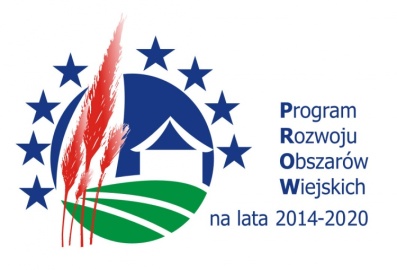 Podstawą prawną funkcjonowania Programu Rozwoju Obszarów Wiejskich na lata 2014–2020 
w Polsce jest ustawa z dnia 20 lutego 2015 r. o wspieraniu rozwoju obszarów wiejskich z udziałem środków Europejskiego Funduszu Rolnego na rzecz Rozwoju Obszarów Wiejskich w ramach Programu Rozwoju Obszarów Wiejskich na lata 2014–2020 (Dz. U. z 2021 r. poz. 182) oraz ustawa z dnia 20 lutego 2015 r. o rozwoju lokalnym z udziałem lokalnej społeczności (Dz. U. 
z 2019 r. poz. 1167). Szczegółowe warunki i tryb przyznawania pomocy regulują odpowiednie rozporządzenia Ministra Rolnictwa i Rozwoju Wsi. Program Rozwoju Obszarów Wiejskich na lata 2014–2020, zatwierdzony przez Komisję Europejską 12 grudnia 2014 r. jest dokumentem określającym zakres i formę wsparcia obszarów wiejskich w Polsce w okresie programowania w latach 2014–2020. Program wpisuje się w całościowy system polityki rozwoju kraju i strategię wykorzystania środków unijnych na rzecz realizacji wspólnych dla UE celów określonych w strategii „Europa 2020 – Strategia na rzecz inteligentnego i zrównoważonego rozwoju sprzyjającego włączeniu społecznemu” z uwzględnieniem potrzeb rozwojowych danego państwa członkowskiego. Głównymi celami PROW 2014–2020 są poprawa konkurencyjności rolnictwa, zrównoważone zarządzanie zasobami naturalnymi i działania w dziedzinie klimatu oraz zrównoważony rozwój terytorialny obszarów wiejskich. Program realizuje sześć priorytetów wyznaczonych dla unijnej polityki rozwoju obszarów wiejskich na lata 2014–2020 oraz Pomoc techniczną, tj.:Ułatwianie transferu wiedzy i innowacji w rolnictwie, leśnictwie i na obszarach wiejskich.Poprawa konkurencyjności wszystkich rodzajów gospodarki rolnej i zwiększenie rentowności gospodarstw rolnych.Poprawa organizacji łańcucha żywnościowego i promowanie zarządzania ryzykiem 
w rolnictwie.Odtwarzanie, chronienie i wzmacnianie ekosystemów zależnych od rolnictwa i leśnictwa.Wspieranie efektywnego gospodarowania zasobami i przechodzenia na gospodarkę niskoemisyjną i odporną na zmianę klimatu w sektorach: rolnym, spożywczym i leśnym.Zwiększanie włączenia społecznego, ograniczanie ubóstwa i promowanie rozwoju gospodarczego na obszarach wiejskich.Budżet przeznaczony na realizację PROW 2014–2020 wynosi ponad 13,6 mld euro (z tego środki UE (EFRROW) – 8,7 mld euro, krajowe środki publiczne – 4,9 mld euro) (Wykres 13). W ramach wydatków EFRROW finansowane są także zobowiązania podjęte w ramach PROW 2004–2006 i PROW 2007–2013. Zgodnie z ustawą o wspieraniu rozwoju obszarów wiejskich z udziałem środków EFRROW, Instytucją Zarządzającą PROW 2014–2020 jest Minister Rolnictwa i Rozwoju Wsi. ARiMR wdraża większość działań objętych PROW 2014–2020 i jako akredytowana agencja płatnicza realizuje płatności dla wszystkich działań PROW 2014–2020.Wykres 13. Budżet przeznaczony na realizację PROW 2014–2020, wg działań, wg stanu na 31.12.2020 r., w mln euro*Łącznie ze środkami przeznaczonymi na realizację instrumentów finansowych.Źródło: Program Rozwoju Obszarów Wiejskich na lata 2014–2020.W 2020 r. w ramach PROW 2014–2020 Agencja uruchomiła/kontynuowała 38 naborów wniosków o przyznanie pomocy (Tabela 5):Tabela 5. Nabory wniosków o przyznanie pomocy w ramach działań/poddziałań/typów operacji PROW 2014–2020, uruchomione/kontynuowane w 2020 r.Ogółem w ramach PROW 2014–2020 do 31 grudnia 2020 r.:złożono 5 811 280 wniosków o przyznanie pomocy finansowej, w tym w 2020 r. złożono 1 266 757 wniosków,zawarto 5 134 450 umów/wydano decyzji, w tym w 2020 r. zawarto 1 330 626 umów/
wydano decyzji,zrealizowano płatności dla około 1 182,0 tys. różnych beneficjentów na łączną kwotę 
34 486,13 mln zł, w tym (Wykres 14):z tytułu zobowiązań z PROW 2014–2020 – 30 297,06 mln zł,z tytułu zobowiązań z PROW 2007–2013   – 3 264,39 mln zł,z tytułu zobowiązań z PROW 2004–2006       – 924,68 mln zł.W 2020 r. Agencja wypłaciła dla około 971,2 tys. różnych beneficjentów łączną kwotę 
10 622,94 mln zł, w tym:z tytułu zobowiązań z PROW 2014–2020 – 10 519,36 mln zł,z tytułu zobowiązań z PROW 2007–2013         – 54,11 mln zł,z tytułu zobowiązań z PROW 2004–2006         – 49,47 mln zł.Wykres 14. Struktura płatności zrealizowanych w ramach PROW 2014–2020 (w mln zł i w %), narastająco do 31.12.2020 r.Najwyższe łączne kwoty płatności zrealizowano w województwie mazowieckim – 4 535,3 mln zł (13,2% kwoty zrealizowanych płatności w ramach Programu), wielkopolskim – 3 733,9 mln zł (10,9%), lubelskim – 3 208,4 mln zł (9,3%) i podlaskim – 3 163,8 mln zł (9,2%), a najniższe w województwie opolskim – 681,1 mln zł (2,0%), śląskim – 852,8 mln zł (2,5%) i lubuskim – 1 182,8 mln zł (3,4%) (Wykres 15).Wykres 15. Liczba złożonych wniosków (w tys.), zawartych umów/wydanych decyzji (w tys.) oraz kwota zrealizowanych płatności (w mln zł)* w ramach PROW 2014–2020, wg województw, narastająco do 31.12.2020 r.*Dodatkowo zrealizowano płatności na rzecz BGK w kwocie blisko 73,0 mln zł w ramach instrumentów finansowych.**Częściowo poddziałanie 1.1 Wsparcie dla działań w zakresie kształcenia zawodowego i nabywania umiejętności, 2.3 Wsparcie na szkolenia doradców oraz Pomoc techniczna.Realizacja instrumentów finansowych w ramach PROW 2014–2020Na mocy umowy o finansowaniu zawartej  30 lipca 2019 r. pomiędzy Ministrem Rolnictwa i Rozwoju Wsi a Bankiem Gospodarstwa Krajowego (BGK) został utworzony Fundusz Gwarancji Rolnych (FGR) finansowany ze środków PROW 2014–2020. Celem FGR jest ułatwienie gospodarstwom rolnym i przedsiębiorstwom przetwórstwa rolno-spożywczego (MŚP) dostępu do zewnętrznych źródeł finansowania. Jest on realizowany poprzez udzielanie przez BGK (za pośrednictwem banków kredytujących) gwarancji stanowiących zabezpieczenie do 80% kwoty niespłaconego kapitału kredytu inwestycyjnego lub obrotowego, udzielonego przez bank kredytujący przedsiębiorcom MŚP działającym w sektorze rolnym oraz dopłat do oprocentowania kredytów obrotowych. Kredyty z gwarancją FGR oraz dopłaty do oprocentowania kredytów mogą być udzielane na finansowanie operacji w ramach dwóch poddziałań PROW 2014–2020:Wsparcie inwestycji w gospodarstwach rolnych, typ operacji Modernizacja gospodarstw rolnych;Wsparcie inwestycji w przetwarzanie produktów rolnych, obrót nimi lub ich rozwój, typ operacji Przetwórstwo i marketing produktów rolnych. Od początku uruchomienia pomocy w formie gwarancji i dopłat do oprocentowania kredytów, wg danych na 31 grudnia 2020 r.:Bank Gospodarstwa Krajowego złożył 2 wnioski o płatność na kwotę 72 950,0 tys. zł, w tym w 2020 r. 1 wniosek na kwotę 21 075,0 tys. zł,ARiMR wypłaciła na rzecz BGK łącznie 72 950,0 tys. zł, w tym w 2020 r. zrealizowała płatność na kwotę 21 075,0 tys. zł. 4.1 Realizacja działań PROW 2014–2020 wdrażanych przez ARiMRDziałanie M01 – Transfer wiedzy i działalność informacyjnaPoddziałanie M1.1 – Wsparcie dla działań w zakresie kształcenia zawodowego i nabywania umiejętności Pomoc w ramach poddziałania Wsparcie dla działań w zakresie kształcenia zawodowego 
i nabywania umiejętności przeznaczona jest na szkolenia ukierunkowane na rozwój wiedzy 
i umiejętności zawodowych rolników oraz właścicieli lasów w zakresie związanym z prowadzeniem działalności rolniczej oraz leśnictwem. Kształcenie prowadzone jest w formie kursów, szkoleń lub warsztatów.Do końca 2020 r. uruchomiono dwa nabory wniosków:od 27 listopada 2017 r. do 10 stycznia 2018 r.;od 30 lipca do 5 października 2020 r.Od początku uruchomienia pomocy, wg danych na 31 grudnia 2020 r.:wpłynęło 175 wniosków na kwotę blisko 142,4 mln zł (w tym w naborze I wpłynęło 96 wniosków, a w naborze II – 79 wniosków),zawarto 24 umowy na kwotę 8,9 mln zł (wszystkie podpisane umowy dotyczyły wniosków złożonych w ramach I naboru),wypłacono dla 15 beneficjentów 7,6 mln zł, w tym w 2020 r. dla 15 beneficjentów wypłacono 5,5 mln zł.W ramach zakończonych 24 operacji przeprowadzono szkolenia w zakresie trzech tematów, w których ogółem udział wzięło 27 492 uczestników, w tym:16 620 uczestników (60,5%) ukończyło szkolenie w zakresie norm i wymogów wzajemnej zgodności,8 941 uczestników (32,5% wszystkich uczestników) ukończyło szkolenie w zakresie nowoczesnych technologii uprawy zbóż,1 931 uczestników (7,0%) ukończyło szkolenie w zakresie nowoczesnego chowu świń i bydła mięsnego z uwzględnieniem zasad higieny, polepszania dobrostanu, profilaktyki i bioasekuracji jako alternatywy dla stosowania antybiotyków u zwierząt.W szkoleniach wzięło udział 22 084 mężczyzn i 5 408 kobiet. Młodzi rolnicy stanowili 4,7% uczestników.Działanie M02 – Usługi doradcze, usługi z zakresu zarządzania gospodarstwem rolnym i usługi z zakresu zastępstwPoddziałanie M2.1 – Wsparcie korzystania z usług doradczychPomoc w ramach poddziałania Wsparcie korzystania z usług doradczych skierowana jest do podmiotów świadczących usługi doradcze na rzecz rolników lub właścicieli lasów. Realizowane usługi doradcze dostosowywane są do indywidualnych potrzeb i mają na celu poprawienie wyników gospodarczych, ułatwienie restrukturyzacji i modernizacji gospodarstw oraz zróżnicowanie produkcji rolnej przez rolników i właścicieli lasów.Do końca 2020 r. Agencja opublikowała trzy ogłoszenia o zamówieniu publicznym na wyłonienie podmiotów świadczących usługi doradcze w ramach poddziałania. Oferty można było składać w terminach: od 26 stycznia do 17 kwietnia 2018 r.;od 12 czerwca do 16 lipca 2020 r.;od 7 sierpnia do 14 września 2020 r.W wyniku przeprowadzonych postępowań przetargowych, wg danych na 31 grudnia 2020 r.:wpłynęło 81 ofert na kwotę 329,7 mln zł (w tym w postępowaniu I wpłynęły 63 oferty,  w II – 16 ofert, a w III – 2 oferty),zawarto 56 umów na kwotę 160,8 mln zł (wszystkie podpisane umowy dotyczyły ofert złożonych w ramach I postępowania),wypłacono dla 16 beneficjentów 77,6 mln zł, w tym w 2020 r. wypłacono 25,6 mln zł dla 16 beneficjentów. Wyłonione w ramach ogłoszenia o zamówieniu podmioty doradcze szacują, że w ramach podpisanych umów udzielą 78,3 tys. usług doradczych w ramach 26,1 tys. programów doradczych.Działanie M02 – Usługi doradcze, usługi z zakresu zarządzania gospodarstwem rolnym i usługi z zakresu zastępstwPoddziałanie M2.3 – Wsparcie dla szkolenia doradców Pomoc w ramach poddziałania Wsparcie dla szkolenia doradców przeznaczona jest na doskonalenie zawodowe doradców, z zakresu którego świadczone będą usługi doradcze dla rolników i właścicieli lasów.Do końca 2020 r. Agencja opublikowała siedem ogłoszeń o zamówieniu na wyłonienie beneficjenta poddziałania, w ramach których składano oferty w terminach:od 8 sierpnia do 4 października 2017 r.;od 4 kwietnia do 24 czerwca 2019 r.;od 12 listopada do 17 grudnia 2019 r.;od 29 maja do 14 lipca 2020 r.;od 24 lipca do 31 sierpnia 2020 r. – postępowanie zostało unieważnione;od 9 września do 13 października 2020 r.;od 12 października do 16 listopada 2020 r.Od początku uruchomienia pomocy, wg danych na 31 grudnia 2020 r.:wpłynęło 47 ofert na kwotę 34,9 mln zł (w tym 3 oferty – I postępowanie przetargowe, po 12 ofert – II i III postępowanie, 4 oferty – IV postępowanie, 13 ofert – VI postępowanie i 3 oferty – VII postępowanie),zawarto 22 umowy na kwotę 13,5 mln zł (3 umowy dotyczą I przetargu, 10 umów – II przetargu i 9 umów – III przetargu),wypłacono dla 4 beneficjentów 1,8 mln zł, w tym w 2020 r. wypłacono 1,5 mln zł dla 4 beneficjentów. W ramach zakończonych operacji udzielono pomocy związanej z przeprowadzeniem 44 szkoleń, w których uczestniczyło łącznie 1 203 doradców rolnych, w tym:570 uczestników (47,4% ogólnej liczby uczestników) uczestniczyło w szkoleniu Higiena, bioasekuracja i dobrostan w gospodarstwach rolnych, jako alternatywy dla stosowania antybiotyków u zwierząt,382 uczestników (31,7% ogólnej liczby uczestników) uczestniczyło w szkoleniu Rolnictwo precyzyjne w produkcji roślinnej,180 uczestników (15,0% ogólnej liczby uczestników) uczestniczyło w szkoleniu Bioasekuracja i dobrostan w gospodarstwach utrzymujących świnie, w tym 150 uczestników poza województwem mazowieckim i 30 uczestników w województwie mazowieckim,71 uczestników (5,9% ogólnej liczby uczestników) uczestniczyło w szkoleniu Przetwórstwo na poziomie gospodarstwa rolnego warunkiem dywersyfikacji dochodu rodzin.Doradcy rolni zostali oddelegowani na szkolenie z 51 podmiotów doradczych prowadzących działalność w tym zakresie. Działanie M04 – Inwestycje w środki trwałePoddziałanie M4.1 – Wsparcie inwestycji w gospodarstwach rolnychTyp operacji – Modernizacja gospodarstw rolnychPomoc ma na celu zwiększenie rentowności i konkurencyjności gospodarstw w obszarach:rozwój produkcji prosiąt – obszar a,rozwój produkcji mleka krowiego – obszar b,rozwój produkcji bydła mięsnego – obszar c,inne operacje związane z racjonalizacją technologii produkcji, wprowadzeniem innowacji, zmianą profilu, zwiększeniem skali, poprawą jakości produkcji lub zwiększeniem wartości dodanej produktu – obszar d,nawadnianie w gospodarstwie – obszar e.Do końca 2020 r. przeprowadzono dziesięć naborów wniosków:od 19 października do 17 listopada 2015 r. (obszar a, b, c);od 31 marca do 29 kwietnia 2016 r. (obszar a, b, c, d);od 29 czerwca do 28 lipca 2017 r. (obszar a, b, c);od 19 lutego do 20 marca 2018 r. (obszar d);od 28 czerwca do 27 lipca 2018 r. (obszar a, b, c);od 29 marca do 27 maja 2019 r. (obszar a, b, c);od 25 września do 22 listopada 2019 r. (obszar e);od 21 lutego do 20 lipca 2020 r. (obszar e);od 31 marca do 30 czerwca 2020 r. (obszar d);od 30 listopada 2020 r. do 28 stycznia 2021 r. (obszar e).Od początku uruchomienia pomocy, wg danych na 31 grudnia 2020 r.:wpłynęły 75 144 wnioski o przyznanie pomocy na kwotę 15,3 mld zł (w tym w naborze I wpłynęło 2 471 wniosków, w naborze II – 30 523 wnioski, w naborze III – 1 511 wniosków, w naborze IV – 21 373 wnioski, w naborze V – 866 wniosków, w naborze VI – 1 522 wnioski, w naborze VII – 622 wnioski, w naborze VIII – 870 wniosków, w naborze IX – 15 373 wnioski, a w naborze X – 13 wniosków),zawarto 30 293 umowy na kwotę 5,9 mld zł (w tym: 1 034 umowy w ramach naboru I, 11 396 umów – II nabór, 562 umowy – III nabór, 15 694 umowy – IV nabór, 306 umów – V nabór, 512 umów – VI nabór, 67 umów – VII nabór, 47 umów – VIII nabór, 675 umów – IX nabór), wypłacono dla 22 633 beneficjentów 4,0 mld zł oraz w ramach realizacji instrumentów finansowych przekazano na rzecz BGK płatności w kwocie około 21,9 mln zł.W 2020 r. wypłacono dla 10 696 beneficjentów 1,6 mld zł (w tym płatność na rzecz BGK w kwocie 6,3 mln zł).Od początku realizacji programu największe kwoty wypłacono w województwach: podlaskim (502,4 mln zł), mazowieckim  (471,6 mln zł), wielkopolskim (441,6 mln zł) i lubelskim (407,9 mln zł), a najmniejsze w województwie śląskim (95,2 mln zł) i lubuskim (96,5 mln zł) (Wykres 16).Wykres 16. Kwota zrealizowanych płatności (w mln zł) i liczba beneficjentów w ramach Modernizacji gospodarstw rolnych, wg województw, narastająco, wg stanu na 31.12.2020 r.**Bez płatności zrealizowanych na rzecz BGK w ramach realizacji instrumentów finansowych.Do końca 2020 r. zakończono realizację 20 002 operacji. Zdecydowaną większość zakończonych operacji (blisko 91,6%) stanowiły inwestycje związane z racjonalizacją technologii produkcji w gospodarstwach (Wykres 17).Wykres 17. Struktura zakończonych operacji, wg kierunków inwestycji, wg stanu na 31.12.2020 r. Spośród wszystkich zakończonych operacji 5,2 tys. z nich realizowanych było przez młodych rolników. Największą część wspieranych gospodarstw stanowiły gospodarstwa o powierzchni
20–50 ha (46,9% wspartych gospodarstw), 10–20 ha (21,8%) oraz 50–100 ha (18,1%). Natomiast pod względem wielkości ekonomicznej (SO), najczęściej pomoc była przyznawana gospodarstwom: od 25 tys. do mniej niż 50 tys. euro – 30,2%,od 50 tys. do mniej niż 75 tys. euro – 20,7%.Prawie 50,0% (9 991) zakończonych operacji dotyczyło gospodarstw zlokalizowanych na obszarach, na których występują znaczące ograniczenia naturalne (ONW) typu nizinnego (w strefie I i II), a blisko 46,9% (9 371) dotyczyło gospodarstw zlokalizowanych na obszarach zwykłych. Dzięki zrealizowanym inwestycjom beneficjenci zakupili 75 770 sztuk sprzętu ruchomego, w tym m. in.: 15 618 narzędzi i maszyn do uprawy gleby, 11 414 maszyn do nawożenia, 6 404 ciągniki rolnicze, 6 228 maszyn i urządzeń do siewu i sadzenia, 5 147 przyczep transportowych, 4 348 maszyny do zbioru (wyłączając kombajny zbożowe), 570 ładowarek samobieżnych, 402 kombajny zbożowe oraz zakupili 403 sztuki sprzętu komputerowego. Ponadto beneficjenci wybudowali lub zmodernizowali m. in.:5 752 budynki produkcyjne (37,8% stanowią obory, 33,7% – magazyny paszowe),blisko 580,8 tys. m² placów manewrowych,249,0 tys. m2 powierzchni obiektów służących do przygotowania do sprzedaży produktów rolnych wytwarzanych w gospodarstwie,106,2 tys. m3 zbiorników na gnojówkę i gnojowicę,39,7 tys. m2 płyt obornikowych,blisko 5,0 km dróg dojazdowychoraz założyli 3 269,7 ha sadów lub plantacji krzewów owocowych gatunków owocujących efektywnie dłużej niż 5 lat.Działanie M04 – Inwestycje w środki trwałePoddziałanie M4.1 – Wsparcie inwestycji w gospodarstwach rolnychTyp operacji – Inwestycje w gospodarstwach położonych na obszarach Natura 2000Wsparcie skierowane do rolników gospodarujących na obszarach Natura 2000 ma ułatwić producentom rolnym prowadzenie działalności rolniczej w zgodzie z podwyższonymi standardami środowiskowymi obowiązującymi na tych cennych przyrodniczo terenach. Pomoc jest przeznaczona na realizację inwestycji związanych z rolniczym wykorzystaniem łąk i pastwisk oraz produkcją zwierzęcą dotyczącą zwierząt trawożernych.Do końca 2020 r. uruchomiono trzy nabory wniosków:od 28 września do 27 października 2017 r.;od 29 listopada do 30 grudnia 2019 r.;od 1 do 30 grudnia 2020 r.Od początku uruchomienia pomocy, wg danych na 31 grudnia 2020 r.:wpłynęło 4 019 wniosków o przyznanie pomocy na kwotę 687,1 mln zł (w tym w naborze I wpłynęły 2 194 wnioski, w naborze II – 1 554 wnioski, a w naborze III – 271 wniosków),zawarto 2 285 umów na kwotę 341,7 mln zł (w tym 1 418 umów w ramach I naboru i 867 umów w ramach naboru II), wypłacono dla 1 550 beneficjentów 211,3 mln zł, w tym w 2020 r. dla 509 beneficjentów wypłacono 58,3 mln zł.Od początku realizacji programu największe kwoty wypłacono w województwie podlaskim (blisko 73,6 mln zł), mazowieckim (22,1 mln zł) i wielkopolskim (blisko 19,5 mln zł) a najmniejsze 
w województwie opolskim (0,2 mln zł) i śląskim (1,2 mln zł) (Wykres 18).Wykres 18. Kwota zrealizowanych płatności w ramach Inwestycji w gospodarstwach położonych na obszarach Natura 2000, w tys. zł, wg województw, narastająco, wg stanu na 31.12.2020 r.Do końca 2020 r. zakończono realizację 1 420 operacji przyczyniających się do utrzymania i użytkowania w gospodarstwie trwałych użytków zielonych, położonych na obszarze Natura 2000 o łącznej powierzchni 28,5 tys. ha. W ramach zrealizowanych operacji 79,5% dotyczyło gospodarstw zlokalizowanych na obszarach, na których występują znaczące ograniczenia naturalne typu nizinnego w strefie I i II, 16,3% operacji dotyczyło gospodarstw zlokalizowanych na obszarach zwykłych, a pozostałe 4,2% operacji zrealizowano na obszarach o niekorzystnych warunkach gospodarowania (ONW) typu górskiego i obszarach ze specyficznymi utrudnieniami.Spośród wszystkich zakończonych operacji 7,3% dotyczyło producentów rolnych, którzy we wnioskach o przyznanie pomocy zadeklarowali, że prowadzą gospodarstwa w systemie rolnictwa ekologicznego.Najwięcej inwestycji (58,4%) zrealizowano w gospodarstwach, których głównym kierunkiem produkcji był chów i hodowla krów mlecznych (Wykres 19). Wykres 19. Struktura zrealizowanych inwestycji w gospodarstwach położonych na obszarach Natura 2000, na podstawie zrealizowanych operacji, wg kierunków produkcji, wg stanu na 31.12.2020 r.Beneficjenci w ramach zakończonych operacji zakupili 5 069 sztuk sprzętu ruchomego, w tym: 2 047 maszyn i urządzeń do koszenia trawy lub przetrząsania lub zgrabiania skoszonej biomasy, 1 065 urządzeń do zbioru skoszonej biomasy, 604 maszyny do nawożenia, 406 przyczep do transportu sianokiszonek, 354 ciągniki rolnicze, 338 maszyn i urządzeń do siewu i pielęgnacji łąk, 188 maszyn i urządzeń do zielonek oraz 67 urządzeń do usuwania drzew lub krzewów lub selektywnego usuwania chwastów. Ponadto beneficjenci zakupili 464 maszyny lub urządzenia do przygotowywania, składowania lub zadawania pasz, 56 maszyn lub urządzeń do pozyskiwania lub przechowywania mleka, 12 maszyn lub urządzeń do pojenia i 3 zbiorniki do przechowywania pasz oraz wybudowali lub zmodernizowali 81 budynków i budowli produkcyjnych (66,7% stanowią obory) oraz 443 m³ zbiorników na gnojówkę i gnojowicę i 386 m² płyt obornikowych.Działanie M04 – Inwestycje w środki trwałePoddziałanie M4.1 – Wsparcie inwestycji w gospodarstwach rolnychTyp operacji – Inwestycje mające na celu ochronę wód przed zanieczyszczeniem azotanami pochodzącymi ze źródeł rolniczych/Inwestycje w gospodarstwach położonych na obszarach OSNW ramach Inwestycji w gospodarstwach położonych na obszarach OSN wsparcie adresowane było do gospodarstw położonych na obszarach szczególnie narażonych na zanieczyszczanie azotanami pochodzenia rolniczego. Pomoc mogła być przyznana na inwestycje dostosowawcze gospodarstwa położonego na obszarze OSN i prowadzącego produkcję zwierzęcą. W ramach tej formy wsparcia beneficjenci mogli zrealizować inwestycje, które w sposób szczególny mogły przyczynić się do racjonalnego wykorzystania w gospodarstwie nawozów naturalnych, w sposób minimalizujący zanieczyszczenie wód gruntowych. W ramach Inwestycji mających na celu ochronę wód przed zanieczyszczeniem azotanami pochodzącymi ze źródeł rolniczych wsparcie można otrzymać na inwestycje zapewniające dostosowanie gospodarstwa do wymagań określonych w Programie działań, które dotyczą warunków przechowywania nawozów naturalnych wyprodukowanych w gospodarstwie lub kiszonek, lub doposażenie gospodarstwa w urządzenia do aplikowania nawozów naturalnych.Do końca 2020 r. uruchomiono cztery nabory wniosków:od 10 lutego do 10 marca 2016 r. – na Inwestycje w gospodarstwach położonych na obszarach OSN;od 28 grudnia 2018 r. do 25 lutego 2019 r. – na Inwestycje mające na celu ochronę wód przed zanieczyszczeniem azotanami pochodzącymi ze źródeł rolniczych;od 30 grudnia 2019 r. do 28 stycznia 2020 r. – na Inwestycje mające na celu ochronę wód przed zanieczyszczeniem azotanami pochodzącymi ze źródeł rolniczych;od 29 grudnia 2020 r. do 26 marca 2021 r.Od początku uruchomienia pomocy, wg danych na 31 grudnia 2020 r.:wpłynęło 5 370 wniosków o przyznanie pomocy na kwotę 382,9 mln zł (w tym: 280 wniosków – I nabór, 2 878 – II nabór, 2 212 wniosków – III nabór, do 31 grudnia 2020 r. w ramach naboru IV nie wpłynął żaden wniosek),zawarto 2 912 umów na kwotę 206,8 mln zł (w tym: 85 umów – I nabór, 1 739 umów – II nabór, 1 088 umów – III nabór),wypłacono dla 812 beneficjentów 53,9 mln zł, w tym w 2020 r. dla 729 beneficjentów wypłacono blisko 50,6 mln zł.Do końca 2020 r. zakończono realizację 812 operacji, w tym 83 operacje zostały zrealizowane w ramach Inwestycji w gospodarstwach położonych na obszarach OSN.Najwięcej (60,7%) zrealizowanych operacji dotyczyło gospodarstw, których głównym kierunkiem produkcji był chów i hodowla krów mlecznych (Wykres 20). Wykres 20. Struktura kierunków wsparcia inwestycji dostosowawczych mających na celu ochronę wód przed zanieczyszczeniem azotanami pochodzącymi ze źródeł rolniczych/w gospodarstwach położonych na obszarach OSN, prowadzących produkcję zwierzęcą, na podstawie zrealizowanych operacji, wg stanu na 31.12.2020 r.Największy odsetek wspieranych gospodarstw stanowiły gospodarstwa, w których powierzchnia użytków rolnych wynosiła 20–50 ha (51,4% operacji) i 50–100 ha (26,8%), a pod względem wielkości ekonomicznej (SO) dominowały gospodarstwa w przedziale powyżej 175 tys. euro – 21,8% i od 50 tys. do 75 tys. euro – 17,6% operacji. Spośród zakończonych operacji 70,8% z nich dotyczyło gospodarstw zlokalizowanych na obszarach ONW typu nizinnego (w strefie I i II), a 27,8% gospodarstw zlokalizowanych na obszarach zwykłych.W ramach zakończonych operacji beneficjenci wybudowali, przebudowali lub zakupili m. in.:zbiorniki na gnojówkę i gnojowicę o objętości blisko 29,0 tys. m3,płyty obornikowe o powierzchni 15,7 tys. m2,zbiorniki do przechowywania pasz soczystych, w tym kiszonek o objętości 6,3 tys. m3,płyty do przechowywania pasz soczystych o powierzchni 673 m2.Ponadto beneficjenci zakupili 674 maszyny do nawożenia.Działanie M04 – Inwestycje w środki trwałePoddziałanie M4.2 – Wsparcie inwestycji w przetwarzanie produktów rolnych, obrót nimi lub ich rozwójTyp operacji – Przetwórstwo i marketing produktów rolnychPomoc adresowana jest do mikroprzedsiębiorstw, małych i średnich przedsiębiorstw działających w sektorze przetwórstwa lub handlu hurtowego produktami rolnymi oraz rolników rozpoczynających działalność gospodarczą.Do końca 2020 r. przeprowadzono dziewięć naborów wniosków:od 1 do 30 grudnia 2015 r.;od 29 września do 28 października 2016 r.;od 10 kwietnia do 9 maja 2017 r.;od 5 lipca do 3 sierpnia 2017 r.;od 30 marca do 29 kwietnia 2018 r.;od 31 stycznia do 1 marca 2019 r.;od 21 listopada do 20 grudnia 2019 r.;od 27 lutego do 27 marca 2020 r.;od 26 października do 24 grudnia 2020 r.Pierwszy, trzeci, piąty i ósmy nabór wniosków o przyznanie pomocy skierowany był wyłącznie
do przedsiębiorców prowadzących działalność polegającą na przetwarzaniu lub wprowadzaniu do obrotu produktów rolnych, a pozostałe pięć (tzw. nabory tematyczne) do:rolników, ich małżonków lub domowników, podejmujących wykonywanie działalności gospodarczej w zakresie przetwarzania produktów rolnych,rolników, ich małżonków wykonujących lub podejmujących wykonywanie działalności w zakresie przetwarzania i zbywania przetworzonych produktów rolnych w ramach rolniczego handlu detalicznego.Od początku uruchomienia pomocy, wg danych na 31 grudnia 2020 r.:wpłynęło 4 891 wniosków o przyznanie pomocy na kwotę 9,9 mld zł (w tym: w I naborze – 834 wnioski, w II naborze – 293 wnioski, w III naborze – 808 wniosków, w IV naborze – 168 wniosków, w V naborze – 1 014 wniosków, w VI naborze – 747 wniosków, w naborze VII – 217 wniosków, w naborze VIII – 512 wniosków, a w naborze IX – 298 wniosków),zawarto 1 277 umów na kwotę 2,8 mld zł (w tym 205 umów na kwotę 41,3 mln zł dla wniosków złożonych w naborach tematycznych),wypłacono dla 595 beneficjentów 1 009,5 mln zł oraz w ramach realizacji instrumentów finansowych na rzecz BGK płatności w kwocie blisko 51,1 mln zł.W 2020 r. wypłacono dla 225 beneficjentów 346,7 mln zł (w tym płatność na rzecz BGK w kwocie  blisko 14,8 mln zł).Największe kwoty wypłacono w województwie wielkopolskim (179,4 mln zł), mazowieckim 
(146,2 mln zł) i lubelskim (128,4 mln zł), a najmniejsze w województwie podkarpackim (18,0 mln zł), opolskim (21,6 mln zł) i lubuskim (23,6 mln zł) (Wykres 21).Wykres 21. Kwota zrealizowanych płatności (w mln zł) i liczba beneficjentów w zakresie Przetwórstwa i marketingu produktów rolnych, wg województw, narastająco, wg stanu na 31.12.2020 r.**Bez płatności zrealizowanej na rzecz BGK w ramach realizacji instrumentów finansowych.Do końca 2020 r. zakończono realizację 589 operacji (w tym 29 operacji w ramach naborów tematycznych). W ramach zakończonych operacji zrealizowano m. in. inwestycje:polegające na zakupie lub leasingu zakończonego przeniesieniem prawa własności maszyn lub urządzeń – 563, w tym najwięcej do przetwarzania produktów rolnych – 362 inwestycje,związane z budową budynków i budowli stanowiących infrastrukturę zakładów przedsiębiorstwa – 203, w tym najwięcej na potrzeby magazynowania – 126,związane z rozbudową, przebudową lub remontem budynków i budowli stanowiących infrastrukturę zakładu przedsiębiorstwa niezbędną do wdrożenia inwestycji w zakresie zakupu maszyn i urządzeń, wyposażenia lub infrastruktury służącej ochronie środowiska – 153, w tym najwięcej na potrzeby produkcji – 104,dotyczące zakupu lub leasingu zakończonego przeniesieniem prawa własności aparatury pomiarowej, kontrolnej oraz sprzętu do sterowania procesem produkcji lub magazynowania – 100,związane z budową nowych budynków i budowli infrastruktury technicznej związanych z użytkowaniem obiektów podstawowych – 53,dotyczące zakupu lub leasingu zakończonego przeniesieniem prawa własności oprogramowania służącego zarządzaniu przedsiębiorstwem lub sterowania procesem produkcji lub magazynowania – 38,związane z rozbudową, przebudową lub remontem budynków i budowli związanych z infrastrukturą techniczną związaną z użytkowaniem obiektów podstawowych – 23.Główną grupę beneficjentów w ramach przedsiębiorców prowadzących działalność polegającą na przetwarzaniu lub wprowadzaniu do obrotu produktów rolnych stanowiły średnie przedsiębiorstwa (48,6% zrealizowanych operacji). Najwięcej operacji (20,3%) zostało zrealizowanych przez przedsiębiorców prowadzących działalność w zakresie pozostałego przetwarzania i konserwowania owoców i warzyw (Wykres 22).Wykres 22. Struktura zrealizowanych operacji, wg rodzaju prowadzonej działalności, wg stanu na 31.12.2020 r. Działanie M05 – Przywracanie potencjału produkcji rolnej zniszczonego w wyniku klęsk żywiołowych i katastrof oraz wprowadzanie odpowiednich środków zapobiegawczychPoddziałanie M5.1 – Wsparcie inwestycji w środki zapobiegawcze, których celem jest ograniczanie skutków prawdopodobnych klęsk żywiołowych, niekorzystnych zjawisk klimatycznych i katastrofTyp operacji – Inwestycje zapobiegające zniszczeniu potencjału produkcji rolnejPomoc przeznaczona jest na zaopatrzenie w sprzęt do utrzymywania urządzeń wodnych służących zabezpieczeniu gospodarstw rolnych przed zalaniem, podtopieniem lub nadmiernym uwilgoceniem oraz na inwestycje ograniczające możliwość rozszerzenia się afrykańskiego pomoru świń (ASF). Do końca 2020 r. przeprowadzono sześć naborów wniosków:od 28 września do 27 października 2017 r.; od 2 do 31 stycznia 2018 r.;od 5 listopada do 4 grudnia 2018 r.;od 28 października do 22 listopada 2019 r.;od 19 marca do 17 czerwca 2020 r.;od 31 grudnia 2020 r. do 29 marca 2021 r.Od początku uruchomienia pomocy, wg danych na 31 grudnia 2020 r.:wpłynęły 5 992 wnioski o przyznanie pomocy na kwotę 405,2 mln zł (I nabór – 306 wniosków, II nabór – 116 wniosków, III nabór – 2 438 wniosków, IV nabór – 2 013 wniosków, V nabór – 1 119 wniosków, wg stanu na 31 grudnia 2020 r. w VI naborze nie złożono żadnego wniosku), w tym 5 703 wnioski o przyznanie pomocy na operacje zapobiegające rozprzestrzenianiu się ASF,zawarto 3 799 umów na kwotę blisko 243,1 mln zł (w tym 185 umów w ramach naboru I, 65 umów – II nabór, 1 533 umowy – III nabór, 1 522 umowy – IV nabór, 494 umowy – V nabór), w tym 3 628 umów dotyczyło zapobieganiu rozprzestrzeniania się ASF,wypłacono dla 1 283 beneficjentów 85,6 mln zł, w tym w 2020 r. dla 1 043 beneficjentów wypłacono 58,4 mln zł.Na podstawie informacji zawartych we wnioskach o przyznanie pomocy:właściciele gospodarstw rolnych, którzy podpisali umowy na operacje dotyczące zapobieganiu rozprzestrzeniania się ASF utrzymywali ponad 2,4 mln sztuk świń,spółki wodne lub związki spółek wodnych planują zmeliorować około 1 204,7 tys. ha użytków rolnych.Do końca 2020 r. beneficjenci zakończyli realizację 1 321 operacji, w tym:1 238 operacji dotyczących zapobieganiu rozprzestrzeniania się ASF, w ramach których:zabezpieczyli chlewnie (wraz z terenem koniecznym do realizacji obsługi świń) ogrodzeniem o łącznej długości blisko 290,3 tys. metrów bieżących, utworzyli lub zmodernizowali 43 zadaszone niecki do dezynfekcji,zakupili 579 urządzeń do dezynfekcji,przebudowali lub wyremontowali 24 pomieszczenia w celu utrzymywania świń w gospodarstwie rolnym w odrębnych, zamkniętych pomieszczeniach,83 operacje służące zabezpieczeniu gospodarstw rolnych przed zalaniem, podtopieniem lub nadmiernym uwilgoceniem spowodowanym przez powódź lub deszcz nawalny, w ramach których zakupiono 296 sztuk sprzętu służącego utrzymaniu urządzeń melioracji wodnych (m.in. koparki, kosy spalinowe, kosiarki).Działanie M05 – Przywracanie potencjału produkcji rolnej zniszczonego w wyniku klęsk żywiołowych i katastrof oraz wprowadzanie odpowiednich środków zapobiegawczychPoddziałanie M5.2 – Wsparcie inwestycji w odtwarzanie gruntów rolnych i przywracanie potencjału produkcji rolnej zniszczonego w wyniku klęsk żywiołowych, niekorzystnych zjawisk klimatycznych i katastrofTyp operacji – Inwestycje odtwarzające potencjał produkcji rolnejPomoc przeznaczona jest na odtworzenie zniszczonych składników gospodarstwa. O przyznanie takiego wsparcia mogą starać się rolnicy, którzy ponieśli straty spowodowane przez co najmniej jedną z klęsk żywiołowych: powódź, deszcz nawalny, suszę, przymrozki wiosenne, ujemne skutki przezimowania, obsunięcie się ziemi, lawinę, grad, huragan, uderzenie pioruna.Do końca 2020 r. przeprowadzono dziewięć naborów wniosków:od 27 grudnia 2016 r. do 25 stycznia 2017 r.;od 4 do 18 września 2017 r.;od 5 do 18 października 2017 r.;od 6 do 20 listopada 2017 r.;od 7 do 29 grudnia 2017 r.;od 29 marca do 28 czerwca 2019 r.;od 27 sierpnia do 31 grudnia 2019 r.;od 7 maja do 31 sierpnia 2020 r.;od 15 października do 31 grudnia 2020 r.Od początku uruchomienia pomocy, wg danych na 31 grudnia 2020 r.:wpłynęło 1 389 wniosków o przyznanie pomocy na kwotę 94,5 mln zł (w tym: w naborze I – 675 wniosków, w naborze II – 40 wniosków, w naborze III – 21 wniosków, w naborze IV – 76 wniosków, w naborze V – 262 wnioski, w naborze VI – 72 wnioski, w naborze VII – 134 wnioski, w naborze VIII – 85 wniosków i w naborze IX – 24 wnioski),zawarto 477 umów na kwotę 21,2 mln zł (w tym: 199 umów w ramach naboru I, 8 umów – II nabór, 6 umów – III nabór, 28 umów – IV nabór, 126 umów – V nabór, 42 umowy – VI nabór, 63 umowy – VII nabór i 5 umów – VIII nabór),wypłacono dla 364 beneficjentów 15,8 mln zł, w tym w 2020 r. dla 54 beneficjentów wypłacono 2,8 mln zł.Do końca 2020 r. zakończono realizację 363 operacji. Największą część wspartych gospodarstw stanowiły gospodarstwa o powierzchni 10–20 ha (41,3% zrealizowanych operacji) oraz o powierzchni 5–10 ha (33,6% zrealizowanych operacji). Spośród zrealizowanych operacji najwięcej dotyczyło gospodarstw zniszczonych w wyniku suszy (39,4%) i ujemnych skutków przezimowania (29,5%) (Wykres 23). Wykres 23. Struktura udzielonego wsparcia gospodarstwom, wg typu klęski żywiołowej, na podstawie zakończonych operacji, wg stanu na 31.12.2020 r.Rolnicy, których gospodarstwa zostały zniszczone w następstwie wystąpienia klęsk żywiołowych:wybudowali, przebudowali lub wyremontowali 724 obiekty służące produkcji i sprzedaży bezpośredniej w gospodarstwach rolnych oraz 18 budynków produkcyjnych,zakupili 21 sztuk sprzętu ruchomego,odtworzyli 388 ha sadów i plantacji krzewów owocowych,zakupili 12 sztuk zwierząt gospodarskich.Działanie M06 – Rozwój gospodarstw i działalności gospodarczejPoddziałanie M6.1 – Pomoc w rozpoczęciu działalności gospodarczej na rzecz młodych rolnikówTyp operacji – Premie dla młodych rolnikówPomoc przyznawana jest młodym rolnikom, którzy rozpoczynają prowadzenie gospodarstwa rolnego w zakresie produkcji roślinnej lub zwierzęcej. Premia dla młodych rolników może być przyznana tylko raz w okresie realizacji PROW 2014–2020 osobie i na gospodarstwo, tj. na grunty rolne, które wchodziły w skład gospodarstwa objętego pomocą.Do końca 2020 r. przeprowadzono sześć naborów wniosków:od 20 sierpnia do 16 września 2015 r.;od 31 marca do 29 kwietnia 2016 r.;od 27 kwietnia do 26 maja 2017 r.;od 29 czerwca do 30 lipca 2018 r.;od 31 maja do 1 lipca 2019 r.;od 3 czerwca do 17 sierpnia 2020 r.Od początku uruchomienia pomocy, wg danych na 31 grudnia 2020 r.:wpłynęło 29 408 wniosków o przyznanie pomocy na kwotę ponad 3 550,3 mln zł (w tym: w naborze przeprowadzonym w 2015 r. – 3 313 wniosków, w 2016 r. – 3 590 wniosków, w 2017 r. – 4 903 wnioski, w 2018 r. – 5 411 wniosków, w 2019 r. – 7 095 wniosków, a w 2020 r. – 5 096 wniosków),wydano 18 729 decyzji na kwotę 2 182,1 mln zł (w tym: 2 322 decyzje – nabór z 2015 r., 2 744 decyzje – nabór z 2016 r., 3 898 decyzji – nabór z 2017 r., 3 581 decyzji – nabór z 2018 r. i 6 184 decyzje – nabór z 2019 r.),wypłacono dla 17 108 beneficjentów 1 656,9 mln zł, w tym w 2020 r. wypłacono dla 8 228 beneficjentów 670,1 mln zł.Największe kwoty wypłacono w województwie mazowieckim (316,2 mln zł), lubelskim (217,1 mln zł) i wielkopolskim (208,5 mln zł), a najmniejsze w lubuskim (14,5 mln zł), śląskim (27,4 mln zł) i podkarpackim (27,8 mln zł) (Wykres 24).Wykres 24. Kwota wsparcia (w mln zł) i liczba beneficjentów w ramach Premii dla młodych rolników, wg województw, narastająco, wg stanu na 31.12.2020 r.Dominującym kierunkiem produkcji w gospodarstwach, którym przyznano pomoc były uprawy polowe – 39,2%, produkcja mieszana (uprawy i hodowla) – 21,9%, chów i hodowla krów mlecznych – 16,4% oraz chów i hodowla zwierząt trawożernych – 10,7%.Najczęściej wspierane były gospodarstwa o wielkości ekonomicznej (SO) od 13 tys. do 15 tys. euro oraz od 15 tys. do 25 tys. euro – odpowiednio 35,8% i 34,2% wszystkich wspartych podmiotów. Pod względem powierzchni gospodarstw, którym przyznano pomoc, dominującą grupę stanowiły gospodarstwa mieszczące się w przedziale od 10 ha do 20 ha (52,7%). W przypadku 34,9% młodych rolników gospodarstwa zostały przejęte lub utworzone 
z gospodarstw przejętych w całości. Przed rozpoczęciem prowadzenia gospodarstwa młodzi rolnicy najczęściej byli domownikami w gospodarstwie (25,1%) bądź osobami uczącymi się lub studentami (13,0%). Różnica wieku większa niż 25 lat pomiędzy przekazującym gospodarstwo a młodym rolnikiem dotyczyła 69,7% przypadków. W ramach zakończonych operacji zakupiono 11 188 sztuk sprzętu ruchomego, w tym m. in.: 2 685 narzędzi i maszyn do uprawy gleby, 1 677 maszyn do nawożenia, 1 033 maszyny i urządzenia do siewu i sadzenia, 850 ciągników rolniczych, 697 maszyn do zbioru (wyłączając kombajny zbożowe), 477 przyczep transportowych, 34 ładowarki samobieżne, 3 kombajny. Beneficjenci wybudowali lub zmodernizowali 395 budynków produkcyjnych, zakupili 2 478,8 ha użytków rolnych i 799 sztuk zwierząt gospodarskich oraz założyli 507,9 ha sadów lub plantacji wieloletnich. Pozostałe zakończone operacje związane były z budową lub modernizacją płyt obornikowych (blisko 6,0 tys. m²), zbiorników na gnojówkę i gnojowicę (około 4,0 tys. m³), placów manewrowych (blisko 11,8 tys. m²) oraz zakupem sprzętu komputerowego (211 szt.). Zakończone przez beneficjentów operacje ukierunkowane były głównie na zwiększenie skali produkcji (33,6%) oraz poprawę sytuacji w zakresie warunków higieny i bezpieczeństwa pracy (23,2%) (Wykres 25). Wykres 25. Struktura zrealizowanych operacji, wg celu, wg stanu na 31.12.2020 r.  Działanie M06 – Rozwój gospodarstw i działalności gospodarczejPoddziałanie M6.2 – Pomoc na rozpoczęcie pozarolniczej działalności gospodarczej na obszarach wiejskichTyp operacji – Premie na rozpoczęcie działalności pozarolniczejPomoc przyznaje się na rozpoczęcie prowadzenia działalności pozarolniczej przez rolników, małżonków i domowników rolników oraz beneficjentów poddziałania 6.5 Płatności na rzecz rolników kwalifikujących się do systemu dla małych gospodarstw, którzy trwale przekazali swoje gospodarstwo innemu rolnikowi, dzięki czemu będą oni mogli uzyskiwać dochody spoza rolnictwa. Celem instrumentu wsparcia jest różnicowanie działalności w obszarach:obszar A – operacje związane z rozpoczynaniem pozarolniczej działalności gospodarczej w gospodarstwach, które prowadzą produkcję trzody chlewnej, na obszarach wyznaczonych w związku ze zwalczaniem choroby afrykańskiego pomoru świń (ASF),obszar B – pozostałe operacje związane z rozpoczynaniem pozarolniczej działalności gospodarczej na obszarach wiejskich.Do końca 2020 r. przeprowadzono siedem naborów wniosków:od 13 marca do 11 kwietnia 2017 r.;od 29 czerwca do 28 lipca 2017 r.;od 15 października do 13 listopada 2018 r.;od 30 sierpnia do 28 września 2019 r.;od 30 września do 29 października 2019 r.;od 28 lutego do 28 marca 2020 r.;od 29 października do 31 grudnia 2020 r.Od początku uruchomienia pomocy, wg danych na 31 grudnia 2020 r.:wpłynęły 16 673 wnioski o przyznanie pomocy na kwotę blisko 3 070,2 mln zł (w tym: w naborze I – 1 724 wnioski, w naborze II, który dotyczył wyłącznie obszarów wyznaczonych w związku ze zwalczaniem ASF, nie został złożony żaden wniosek o przyznanie pomocy, w III naborze – 2 576 wniosków, w IV naborze – 13 wniosków, w V naborze – 7 590 wniosków, w VI naborze – 22 wnioski, a w naborze VII – 4 748 wniosków), wydano 7 231 decyzji przyznających pomoc na kwotę blisko 1 161,5 mln zł (w tym: nabór I – 971 decyzji, nabór III – 1 083 decyzje, nabór IV – 2 decyzje, nabór V – 5 169 decyzji, nabór VI – 6 decyzji),wypłacono dla 4 692 beneficjentów 569,8 mln zł, w tym w 2020 r. dla 3 350 beneficjentów blisko 434,8 mln zł.W ogólnej liczbie wydanych decyzji przyznających pomoc 58,1% dotyczyło rolników, 22,3% –małżonków rolników, 18,2% – domowników rolników oraz 1,4% – beneficjentów oraz małżonków beneficjentów poddziałania 6.5 Płatności na rzecz rolników kwalifikujących się do systemu dla małych gospodarstw, którzy trwale przekazali swoje gospodarstwo innemu rolnikowi.Od początku realizacji programu największe kwoty wypłacono w województwie lubelskim (108,4 mln zł), mazowieckim (77,2 mln zł) i wielkopolskim (63,4 mln zł), a najmniejsze w województwie opolskim (3,8 mln zł), lubuskim (9,3 mln zł) i dolnośląskim (11,1 mln zł) (Wykres 26).Wykres 26. Kwota wsparcia (w mln zł) i liczba beneficjentów w ramach Premii na rozpoczęcie działalności pozarolniczej, wg województw, narastająco, wg stanu na 31.12.2020 r.Do końca 2020 r. zrealizowano płatności końcowe na rzecz 564 beneficjentów. W ramach zakończonych operacji utworzono 656 miejsc pracy, w tym 564 miejsca pracy w formie samozatrudnienia (utworzone miejsca pracy dotyczące beneficjentów poddziałania) oraz 92 miejsca pracy utworzone dla pracowników najemnych.Pomoc, którą otrzymali beneficjenci została przeznaczona m.in. na zakup 5 370 sztuk sprzętu ruchomego, w tym: 2 298 elementów wyposażenia, elementów maszyn, narzędzi i wyposażenia dodatkowego, 2 071 maszyn i urządzeń, 269 pojazdów, 732 innych maszyn i urządzeń.Ponadto beneficjenci wybudowali lub zmodernizowali 67 budynków/budowli związanych z prowadzoną działalnością pozarolniczą (52,2% stanowią obiekty związane z prowadzoną działalnością usługową) i kupili 127 sztuk sprzętu komputerowego. Pozostałe środki, które otrzymali beneficjenci zostały przeznaczone na pokrycie kosztów związanych z pozyskaniem środków obrotowych, kosztów szkoleń i usług doradczych oraz innych kosztów wymaganych do rozwoju działalności gospodarczej.Działanie M06 – Rozwój gospodarstw i działalności gospodarczejPoddziałanie M6.3 – Pomoc na rozpoczęcie działalności gospodarczej na rzecz rozwoju małych gospodarstwTyp operacji – Restrukturyzacja małych gospodarstwPomoc jest przyznawana na restrukturyzację gospodarstwa w zakresie produkcji żywnościowych lub nieżywnościowych produktów rolnych, a także przygotowania do sprzedaży produktów rolnych wytwarzanych w gospodarstwie. Celem wsparcia jest dokonanie zasadniczych zmian 
w gospodarstwie, które przyczynią się do poprawy jego konkurencyjności i zwiększenia jego rentowności poprzez wzrost wielkości ekonomicznej gospodarstwa, w szczególności w wyniku zmiany profilu produkcji rolnej. Pomoc przyznaje się na:operacje polegające na zaprzestaniu chowu i hodowli świń w gospodarstwie, w którym jest prowadzony chów lub hodowla świń, na obszarach wyznaczonych w związku 
ze zwalczaniem afrykańskiego pomoru świń (ASF),pozostałe operacje.Do końca 2020 r. przeprowadzono osiem naborów wniosków:	od 30 marca do 28 kwietnia 2017 r.;od 29 czerwca do 28 lipca 2017 r. – dotyczy obszarów ASF;od 18 czerwca do 17 lipca 2018 r.;od 28 lutego do 29 marca 2019 r.;od 31 maja do 1 lipca 2019 r.;od 28 czerwca do 27 lipca 2019 r. – dotyczy obszarów ASF;od 28 lutego do 28 marca 2020 r. – dotyczy obszarów ASF;od 31 marca do 30 czerwca 2020 r.Od początku uruchomienia pomocy, wg danych na 31 grudnia 2020 r.:wpłynęło 54 868 wniosków o przyznanie pomocy na kwotę blisko 3 292,1 mln zł (nabór I – 10 862 wnioski, nabór II – 98 wniosków, nabór III – 7 960 wniosków, nabór IV – 6 142 wnioski, nabór V – 11 817 wniosków, nabór VI – 13 wniosków, nabór VII – 16 wniosków, nabór VIII – 17 960 wniosków),wydano 29 805 decyzji przyznających pomoc na kwotę 1 788,3 mln zł (nabór I – 8 103 decyzje, nabór II – 74 decyzje, nabór III – 6 389 decyzji, nabór IV – 5 081 decyzji, nabór V – 10 118 decyzji, nabór VI – 8 decyzji, nabór VII – 4 decyzje, nabór VIII – 28 decyzji),wypłacono dla 29 477 beneficjentów 1 443,8 mln zł, w tym w 2020 r. wypłacono dla 15 089 beneficjentów 661,1 mln zł.Od początku realizacji programu największe kwoty wypłacono w województwach: lubelskim (391,4 mln zł) i mazowieckim (233,6 mln zł), a najmniejsze w opolskim (5,8 mln zł) i lubuskim (7,6 mln zł) (Wykres 27).Wykres 27. Kwota wsparcia (w mln zł) i liczba beneficjentów w ramach Restrukturyzacji małych gospodarstw, wg województw, narastająco, wg stanu na 31.12.2020 r.Pod względem powierzchni użytków rolnych w małych gospodarstwach, którym przyznano pomoc, dominującą grupę stanowiły gospodarstwa mieszczące się w przedziale 5–10 ha (42,4%), a pod względem wielkości ekonomicznej (SO) – gospodarstwa o wielkości od 5 tys. do 13 tys. euro (80,5% wszystkich wspartych podmiotów).Dominującym kierunkiem produkcji w małych gospodarstwach planujących restrukturyzację były uprawy polowe (44,2% decyzji przyznających pomoc) i produkcja mieszana (blisko 29,0% decyzji) (Wykres 28).Wykres 28. Kierunki produkcji gospodarstw planujących restrukturyzację, na podstawie wydanych decyzji przyznających pomoc, wg stanu na 31.12.2020 r.Do końca 2020 r. zrealizowano płatności końcowe na rzecz 2 412 beneficjentów. W ramach zakończonych operacji:zakupiono 5 840 sztuk sprzętu ruchomego, w tym m.in.: 1 468 narzędzi i maszyn do uprawy gleby, 642 maszyny do nawożenia, 562 maszyny i urządzenia do siewu i sadzenia, 353 przyczepy transportowe, 211 ciągników rolniczych, 225 maszyn do zbioru (wyłączając kombajny zbożowe), 5 ładowarek samobieżnych, 2 kombajny zbożowe,beneficjenci wybudowali lub zmodernizowali m. in.: 338 budynków produkcyjnych, około 20,1 tys. m² powierzchni obiektów służących do przygotowania do sprzedaży produktów rolnych wytwarzanych w gospodarstwie, 7,5 tys. m² placów manewrowych, około 1,1 tys. m2 powierzchni płyt obornikowych, 357,7 m³ zbiorników na gnojówkę i gnojowicę. Ponadto beneficjenci założyli 459,7 ha sadów lub plantacji krzewów owocowych, zakupili 737,5 ha gruntów rolnych, 1 462 sztuki zwierząt hodowlanych oraz 145 kg ślimaków.Działanie M06 – Rozwój gospodarstw i działalności gospodarczejPoddziałanie M6.4 – Wsparcie inwestycji w tworzenie i rozwój działalności pozarolniczejTyp operacji – Rozwój przedsiębiorczości – rozwój usług rolniczychWsparcie przeznaczone jest na realizację inwestycji polegających na świadczeniu usług rolniczych wspomagających produkcję roślinną, chów i hodowlę zwierząt gospodarskich, jak również działalność następującą po zbiorach. W ramach operacji można dokonać zakupu maszyn, narzędzi i urządzeń, sprzętu komputerowego, wdrożyć system zarządzania jakością, a więc zrealizować inwestycje, które przyczynią się do rozwoju usług rolniczych świadczonych dla gospodarstw rolnych i realizowanych w sposób innowacyjny oraz minimalizujący negatywne oddziaływanie na środowisko. Do końca 2020 r. przeprowadzono trzy nabory wniosków:	od 31 października do 29 listopada 2016 r.;od 7 października do 20 listopada 2019 r.;od 30 listopada 2020 r. do 15 lutego 2021 r.Od początku uruchomienia pomocy, wg danych na 31 grudnia 2020 r.:wpłynęło 3 113 wniosków o przyznanie pomocy na kwotę blisko 1 305,2 mln zł (nabór I – 1 896 wniosków, nabór II – 1 139 wniosków, nabór III – 78 wniosków),zawarto 1 690 umów na kwotę 704,0 mln zł (nabór I – 1 249 umów, nabór II – 441 umów),wypłacono dla 1 225 beneficjentów 482,5 mln zł, w tym w 2020 r. wypłacono dla 294 beneficjentów 88,6 mln zł.Od początku realizacji programu największe kwoty wypłacono w województwie wielkopolskim (95,4 mln zł) i mazowieckim (63,7 mln zł), a najmniejsze w województwie małopolskim (10,3 mln zł) i świętokrzyskim (10,9 mln zł) (Wykres 29).Wykres 29. Kwota wsparcia (w mln zł) i liczba beneficjentów w ramach Rozwoju przedsiębiorczości – rozwój usług rolniczych, wg województw, narastająco, wg stanu na 31.12.2020 r.Przedsiębiorcy wykorzystali otrzymaną pomoc m.in. na zakup 4 120 sztuk sprzętu ruchomego, w tym głównie:643 maszyn, narzędzi i urządzeń do uprawy gleby,553 pozostałych maszyn, narzędzi i urządzeń,545 maszyn, narzędzi i urządzeń do zbioru (wyłączając kombajny zbożowe),504 kombajnów zbożowych,445 maszyn, narzędzi i urządzeń do nawożenia,405 ciągników rolniczych,392 maszyn, narzędzi i urządzeń do siewu i sadzenia,295 przyczep transportowych,166 ładowarek samobieżnych.Ponadto beneficjenci zakupili 33 sztuki sprzętu komputerowego i oprogramowania oraz 10 sztuk aparatury pomiarowej i kontrolnej.Do końca 2020 r. zrealizowano płatności końcowe związane z dofinansowaniem 1 115 operacji. Główną grupę beneficjentów (85,5%) stanowiły mikroprzedsiębiorstwa. Najczęściej wspieranym rodzajem działalności gospodarczej były usługi wspomagające produkcję roślinną (85,4%) (Wykres 30).Wykres 30. Struktura wspieranej działalności usługowej, wg rodzaju operacji, wg stanu na 31.12.2020 r. Działanie M06 – Rozwój gospodarstw i działalności gospodarczejPoddziałanie M6.5 – Płatności na rzecz rolników kwalifikujących się do systemu dla małych gospodarstw, którzy trwale przekazali swoje gospodarstwo innemu rolnikowiTyp operacji – Płatności dla rolników przekazujących małe gospodarstwaPomoc przyznawana jest rolnikom uczestniczącym w tzw. systemie dla małych gospodarstw ustanowionym w rozporządzeniu dotyczącym płatności bezpośrednich, którzy zdecydują się zakończyć działalność rolniczą i trwale przekazują lub sprzedają swoje gospodarstwo rolne innemu rolnikowi. Rolnicy przekazujący małe gospodarstwa rolne mogą przeznaczyć je na powiększenie jednego gospodarstwa lub mogą przekazać gospodarstwo (w częściach) na powiększenie większej liczby gospodarstw. Wsparcie ma charakter płatności jednorazowej.Do końca 2020 r. przeprowadzono pięć naborów wniosków:od 12 września do 11 października 2016 r.;od 25 września do 24 października 2017 r.;od 28 września do 27 października 2018 r.;od 30 września do 29 października 2019 r.;od 30 września do 29 października 2020 r.Według danych na 31 grudnia 2020 r., w ramach przeprowadzonych naborów:wpłynęło 886 wniosków o przyznanie pomocy (w tym: w I naborze – 505 wniosków, 
w II – 200 wniosków, w III – 84 wnioski, w IV – 52 wnioski, a w naborze V – 45 wniosków),wydano 575 decyzji (w tym: 352 decyzje dla wniosków z I naboru, 136 decyzji dla wniosków z II naboru, 50 decyzji dla wniosków z III naboru, 26 decyzji dla wniosków złożonych w IV naborze i 11 decyzji dla wniosków złożonych w V naborze),wypłacono dla 562 beneficjentów 9,9 mln zł, w tym w 2020 r. dla 25 beneficjentów 
154,5 tys. zł.Od początku realizacji programu największe kwoty wypłacono w województwie mazowieckim (2,7 mln zł), łódzkim (blisko 1,5 mln zł) i lubelskim (1,4 mln zł), a najmniejsze w opolskim (102,2 tys. zł), pomorskim (126,2 tys. zł) i lubuskim (130,8 tys. zł) (Wykres 31).Wykres 31. Liczba złożonych wniosków, wydanych decyzji i zrealizowane płatności (w tys. zł) 
w ramach Płatności dla rolników przekazujących małe gospodarstwa, wg województw, narastająco, wg stanu na 31.12.2020 r.Do końca 2020 r. zrealizowano płatności końcowe związane z dofinansowaniem 562 operacji. W ramach zrealizowanych operacji przekazano gospodarstwa o powierzchni blisko 2,5 tys. ha, w ramach których dominującą grupę (54,1%) stanowiły gospodarstwa mieszczące się w przedziale 3–6 ha (Wykres 32). Wykres 32. Struktura przekazanych gospodarstw rolnych, wg powierzchni gospodarstw, wg stanu na 31.12.2020 r.W ramach zrealizowanych operacji dominowały przekazania gospodarstw rolnych na powiększenie pojedynczych gospodarstw (96,8% operacji). W wyniku przejęcia gruntów powiększone gospodarstwa osiągały najczęściej powierzchnię, mieszczącą się w przedziale 
10–20 ha (43,4% gospodarstw przejmujących) oraz 20–50 ha (40,3%).Wśród rolników przekazujących swoje gospodarstwa dominowały osoby powyżej 40 roku życia (85,2% wszystkich beneficjentów). Wśród osób przejmujących gospodarstwa największą grupę (62,1%) stanowiły osoby w przedziale wiekowym 25–40 lat.Dominującą formą przekazania gospodarstwa była jego sprzedaż osobie przejmującej grunty (61,1%). Pozostałe gospodarstwa rolne zostały przekazane w formie darowizny (39,9%).Działanie M08 – Inwestycje w rozwój obszarów leśnych i poprawę żywotności lasówPoddziałanie – M8.1 Zalesianie i tworzenie terenów zalesionych Poddziałanie ma na celu zwiększanie obszarów leśnych poprzez zalesianie i tworzenie terenów zalesionych na gruntach rolnych oraz innych niż rolne. Pomoc jest przyznawana w formie ryczałtu:jednorazowo za wykonanie zalesienia gruntów rolnych lub innych niż rolne oraz dolesienia na terenach pokrytych samosiewem – tzw. wsparcie na zalesienie,na utrzymanie, pielęgnowanie i ewentualną ochronę przed zwierzyną nowo założonych upraw leśnych, jak również terenów zalesionych w wyniku sukcesji naturalnej (maksymalnie przez 5 lat) – tzw. premia pielęgnacyjna,na pokrycie utraconych dochodów z działalności rolniczej (maksymalnie przez 12 lat) – tzw. premia zalesieniowa.Do końca 2020 r. przeprowadzono sześć kampanii wniosków:Kampania 2015:od 15 marca do 10 lipca 2015 r. – zobowiązania kontynuacyjne z PROW 2007–2013,od 1 czerwca do 15 lipca 2015 r. – zobowiązania kontynuacyjne z PROW 2004–2006,od 15 czerwca do 17 sierpnia 2015 r. – wsparcie na zalesienie;Kampania 2016:od 15 marca do 11 lipca 2016 r. – wnioski premiowe z PROW 2014–2020,od 1 czerwca do 1 sierpnia 2016 r. – wsparcie na zalesienie,od 15 marca do 11 lipca 2016 r. – zobowiązania kontynuacyjne z PROW 2007–2013,od 1 czerwca do 15 lipca 2016 r. – zobowiązania kontynuacyjne z PROW 2004–2006;Kampania 2017:od 15 marca do 26 czerwca 2017 r. – wnioski premiowe z PROW 2014–2020,od 1 czerwca do 31 lipca 2017 r. – wsparcie na zalesienie,od 15 marca do 26 czerwca 2017 r. – zobowiązania z PROW 2007–2013,od 1 czerwca do 17 lipca 2017 r. – zobowiązania z PROW 2004–2006;Kampania 2018:od 15 marca do 10 lipca 2018 r. – wnioski premiowe z PROW 2014–2020,od 1 czerwca do 31 lipca 2018 r. – wsparcie na zalesienie,od 15 marca do 10 lipca 2018 r. – zobowiązania z PROW 2007–2013,od 1 czerwca do 16 lipca 2018 r. – zobowiązania z PROW 2004–2006;Kampania 2019:od 15 marca do 25 czerwca 2019 r. – wnioski premiowe z PROW 2014–2020,od 1 czerwca do 31 lipca 2019 r. – wsparcie na zalesienie,od 15 marca do 25 czerwca 2019 r. – zobowiązania z PROW 2007–2013,od 1 czerwca do 15 lipca 2019 r. – zobowiązania z PROW 2004–2006;Kampania 2020:od 15 marca do 10 lipca 2020 r. – wnioski premiowe z PROW 2014–2020,od 1 czerwca do 31 lipca 2020 r. – wsparcie na zalesienie,od 15 marca do 10 lipca 2020 r. – zobowiązania z PROW 2007–2013,od 1 czerwca do 15 lipca 2020 r. – zobowiązania z PROW 2004–2006.Od początku uruchomienia poddziałania, wg danych na 31 grudnia 2020 r. łącznie:złożono:16 566 wniosków o przyznanie pomocy w ramach PROW 2014–2020, z tego:4 603 wnioski nowe o przyznanie wsparcia na zalesienie (Kampanie 2015–2020), w tym 328 wniosków w Kampanii 2020,302 wnioski nowe o przyznanie pierwszej premii pielęgnacyjnej (Kampanie 2016–2020), w tym 16 wniosków w Kampanii 2020,11 533 wnioski kontynuacyjne o przyznanie premii pielęgnacyjnej i zalesieniowej (Kampanie 2016–2020), w tym 3 573 wnioski w Kampanii 2020,128 wniosków nowych złożonych w ramach PROW 2007–2013 w Kampanii 2014 finansowanych z budżetu PROW 2014–2020,134 985 wniosków o wypłatę pomocy na zalesienie w ramach zobowiązań kontynuacyjnych z PROW 2004–2006 i PROW 2007–2013 (Kampanie 2015–2020), z tego:90 128 wniosków o płatność w ramach zobowiazań z PROW 2007–2013, w tym 13 722 wnioski w Kampanii 2020,44 857 wniosków o płatność w ramach zobowiazań z PROW 2004–2006, w tym 8 584 wnioski w Kampanii 2020;wydano 13 820 decyzji, w tym:56 decyzji w sprawie przyznania wsparcia na zalesianie na kwotę 0,9 mln zł, dla wniosków złożonych w ramach PROW 2007–2013 w Kampanii 2014, przewidzianych do finansowania z budżetu PROW 2014–2020,wydano 3 357 decyzji w sprawie przyznania wsparcia na zalesienie na kwotę 38,2 mln zł,wydano 10 407 decyzji o przyznaniu premii pielęgnacyjnej i zalesieniowej na kwotę blisko 31,5 mln zł, w tym 2 578 decyzji w Kampanii 2020 na kwotę 7,7 mln zł;zrealizowano płatności (wraz z płatnościami zaliczkowymi) w kwocie 597,8 mln zł dla 17 884 beneficjentów, w tym w 2020 r. dla 15 368 beneficjentów wypłacono 113,0 mln zł, z tego:w ramach zobowiązań z PROW 2014–2020 wypłacono łącznie dla 2 413 beneficjentów 71,5 mln zł, w tym w 2020 r. 19,2 mln zł dla 2 356 beneficjentów,w ramach zobowiązań z PROW 2007–2013 wypłacono łącznie dla 9 349 beneficjentów 274,8 mln zł, w tym w 2020 r. dla 7 221 beneficjentów 44,3 mln zł,w ramach zobowiązań z PROW 2004–2006 wypłacono łącznie dla 7 658 beneficjentów 251,5 mln zł, w tym w 2020 r. dla 7 135 beneficjentów blisko 49,5 mln zł.Wykres 33. Kwota wsparcia (w mln zł) łącznie z płatnościami zaliczkowymi i liczba beneficjentów poddziałania Zalesianie i tworzenie terenów zalesionych, wg województw, narastająco, wg stanu na 31.12.2020 r. Od początku realizacji programu największe kwoty wypłacono w województwie mazowieckim (116,5 mln zł), warmińsko-mazurskim (94,5 mln zł) i lubelskim (49,6 mln zł), a najmniejsze w opolskim (6,3 mln zł), małopolskim (7,7 mln zł) i śląskim (10,8 mln zł) (Wykres 33).Z budżetu PROW 2014–2020 do 31 grudnia 2020 r. udzielono wsparcia na grunty o powierzchni 76,6 tys. ha (Wykres 34). Wykres 34. Struktura zalesionych gruntów objętych wsparciem z budżetu PROW 2014–2020, wg programów, w tys. ha i %, wg stanu na 31.12.2020 r.Zgodnie z informacjami zawartymi w złożonych wnioskach, podział upraw leśnych założonych w ramach PROW 2004–2006, PROW 2007–2013 i PROW 2014–2020 przedstawiał się następująco:iglaste (przewaga gatunków iglastych – powyżej 75% powierzchni) – 25,4%,liściaste (przewaga gatunków liściastych – powyżej 75% powierzchni) – 12,4%,mieszane – 62,2%.Działanie M08 – Inwestycje w rozwój obszarów leśnych i poprawę żywotności lasówPoddziałanie – M8.5 Inwestycje zwiększające odporność ekosystemów leśnych i ich wartość dla środowiska Poddziałanie obejmuje inwestycje przyczyniające się do przekształcenia niekorzystnej struktury drzewostanów na drzewostan zbliżony do naturalnego lub półnaturalnego. Dzięki temu wsparciu wykonywane są inwestycje w istniejących lasach, w wieku 11–60 lat, polegające na zróżnicowaniu składu gatunkowego drzewostanów, co wpływa istotnie na wzbogacenie różnorodności biologicznej oraz pozytywnie oddziaływuje na warunki glebowe poprzez osłonę gleby przed szkodliwymi czynnikami abiotycznymi.Pomoc skierowana jest do właścicieli lasów prywatnych i przyznawana jest w formie ryczałtu, jednorazowo po wykonaniu inwestycji.Do końca 2020 r. przeprowadzono trzy nabory wniosków:od 2 maja do 12 czerwca 2019 r.;od 2 października do 12 listopada 2019 r.;od 3 sierpnia do 11 września 2020 r.Od początku uruchomienia pomocy, wg danych na 31 grudnia 2020 r.:wpłynęło 1 628 wniosków o przyznanie pomocy na kwotę 9,6 mln zł (w tym: w naborze I – 812 wniosków, w naborze II – 288 wniosków i w naborze III – 528 wniosków),wydano 735 decyzji na kwotę 3,8 mln zł (nabór I – 578 decyzji, nabór II – 157 decyzji),wypłacono dla 584 beneficjentów 3,7 mln zł (wszystkie płatności zrealizowano w 2020 r.).Do 31 grudnia 2020 r. zrealizowano płatności związane z dofinansowaniem 703 operacji, w ramach których beneficjenci:zrealizowali późne czyszczenia w ekosystemach leśnych o powierzchni 4 203,0 ha (581 operacji),przebudowali skład gatunkowy drzewostanu przez wprowadzenie drugiego piętra 
w ekosystemach leśnych o powierzchni 37,8 ha (50 operacji),zróżnicowali struktury drzewostanu przez wprowadzenie podszytu w ekosystemach leśnych o powierzchni blisko 36,0 ha (25 operacji),przebudowali skład gatunkowy drzewostanu przez dolesianie luk powstałych w wyniku procesu chorobowego w ekosystemach leśnych o powierzchni  7,4 ha (16 operacji),przeprowadzili zabiegi ochronne przed zwierzyną w ekosystemach leśnych o powierzchni około 1 633,3 ha (24 operacje),założyli remizy (10) w ramach 7 operacji.Działanie M09 – Tworzenie grup producentów i organizacji producentówWsparcie kierowane jest do nowych grup producentów rolnych, w skład których wchodzą wyłącznie osoby fizyczne. Pomoc może być również przyznana podmiotom, które zostały uznane na podstawie przepisów prawa za grupy producentów rolnych nie wcześniej niż 1 stycznia 2014 r. Przynależność rolników do grupy producentów sprzyja poprawie ich konkurencyjności, daje możliwość uzyskania stabilizacji zbytu produktów oraz zwiększenia opłacalności produkcji. Do końca 2020 r. przeprowadzono osiem naborów wniosków:od 30 września do 28 listopada 2016 r.;od 30 października do 28 grudnia 2017 r.;od 30 lipca do 14 września 2018 r.;od 15 listopada do 21 grudnia 2018 r.;od 15 kwietnia do 31 maja 2019 r.;od 28 października do 13 grudnia 2019 r.;od 19 czerwca do 17 sierpnia 2020 r.;od 19 października do 30 listopada 2020 r.Realizacja zobowiązań wynikających z PROW 2014–2020Od początku uruchomienia pomocy, wg danych na 31 grudnia 2020 r.:wpłynęło 487 wniosków o przyznanie pomocy (w tym: w naborze I – 145 wniosków, w naborze II – 52 wnioski, w naborze III – 69 wniosków, w naborze IV – 33 wnioski, w naborze V – 32 wnioski, w naborze VI – 60 wniosków, w naborze VII – 68 wniosków i w naborze VIII – 28 wniosków),wydano 418 decyzji przyznających płatność (nabór I – 130 decyzji, nabór II – 52 decyzje, nabór III – 67 decyzji, nabór IV – 32 decyzje, nabór V – 32 decyzje, nabór VI – 59 decyzji, nabór VII – 46 decyzji),wypłacono dla 341 beneficjentów 201,9 mln zł, w tym w 2020 r. wypłacono dla 314 beneficjentów blisko 98,3 mln zł.Do 31 grudnia 2020 r. zrealizowano płatności roczne związane z dofinansowaniem 600 operacji. Płatności zostały przekazane dla 281 grup producentów rolnych, obejmujących łącznie 2 155 członków. W ogólnej liczbie beneficjentów najwięcej dotyczyło grup producentów rolnych prowadzących działalność jako spółdzielnie (246 grup producentów). Główną grupę beneficjentów stanowiły mikroprzedsiębiorstwa (265 grup producentów). Realizacja zobowiązań wynikających z PROW 2007–2013W ramach zobowiązań z poprzedniego okresu programowania zarejestrowane grupy producentów działania 142 Grupy producentów rolnych PROW 2007–2013 mają prawo do składania pięciu wniosków o płatność, na podstawie których wydawane są decyzje o przyznaniu płatności. Do 31 grudnia 2020 r.:wydano 1 802 decyzje o przyznaniu płatności na kwotę 270,8 mln zł,zrealizowano płatności dla 756 grup producentów rolnych na kwotę 270,8 mln zł, w tym w 2020 r. dla 4 grup producentów wypłacono 1,1 mln zł. Wśród 756 grup producentów rolnych, którym wydano decyzje przyznające płatność i które otrzymały płatności w ramach zobowiązań z poprzedniego okresu programowania, największą część stanowiły grupy zorganizowane w ramach następujących kategorii produktów:świnie żywe, prosięta, warchlaki, mięso wieprzowe: świeże, chłodzone, mrożone – 26,5% decyzji dla 186 grup producentów;drób żywy, mięso lub jadalne podroby drobiowe: świeże, chłodzone, mrożone – 26,2% (179 grup producentów);ziarna zbóż lub nasiona roślin oleistych – 17,7% (158 grup); mleko krowie, owcze lub kozie – 9,9% (71 grup).Wsparte grupy obejmują łącznie 8 980 członków. Wartość netto produkcji sprzedanej przez grupy producentów rolnych, które otrzymały płatności wynikająca z wydanych decyzji o przyznaniu pomocy w ramach zobowiązań z poprzedniego okresu programowania, wynosiła około 12,2 mld zł, a średnia wartość netto produkcji sprzedanej przez grupę producentów rolnych wyniosła blisko 16,1 mln zł.Wykres 35. Kwota zrealizowanych płatności (w mln zł) i liczba beneficjentów w ramach poddziałania Tworzenie grup producentów i organizacji producentów (łącznie w ramach zobowiązań z PROW 2007–2013 i PROW 2014–2020), wg województw, narastająco, wg stanu na 31.12.2020 r.Działanie M10 – Działanie rolno-środowiskowo-klimatyczneIstotą działania jest promowanie praktyk przyczyniających się do zrównoważonego gospodarowania gruntami w celu ochrony gleb, wód i klimatu. Wsparcie obejmuje dwa poddziałania:Płatności w ramach zobowiązań rolno-środowiskowo-klimatycznych, w ramach którego pomoc udzielana jest na następujące pakiety (typy operacji):Pakiet 1. Rolnictwo zrównoważone,Pakiet 2. Ochrona gleb i wód,Pakiet 3. Zachowanie sadów tradycyjnych odmian drzew owocowych,Pakiet 4. Cenne siedliska i zagrożone gatunki ptaków na obszarach Natura 2000,Pakiet 5. Cenne siedliska poza obszarami Natura 2000.Wsparcie ochrony i zrównoważonego użytkowania oraz rozwoju zasobów genetycznych w rolnictwie:Pakiet 6. Zachowanie zagrożonych zasobów genetycznych roślin w rolnictwie,Pakiet 7. Zachowanie zagrożonych zasobów genetycznych zwierząt w rolnictwie.Płatności w ramach pakietu przyznawane są corocznie (przez okres 5–letni) beneficjentom, którzy dobrowolnie przyjmują na siebie zobowiązanie rolno-środowiskowo-klimatyczne. Płatności stanowią rekompensatę utraconego dochodu i dodatkowo poniesionych kosztów.Do końca 2020 r. przeprowadzono sześć kampanii wniosków:od 15 marca do 10 lipca 2015 r. – (Kampania 2015);od 15 marca do 11 lipca 2016 r. – (Kampania 2016);od 15 marca do 26 czerwca 2017 r. – (Kampania 2017);od 15 marca do 10 lipca 2018 r. – (Kampania 2018);od 15 marca do 25 czerwca 2019 r. – (Kampania 2019);od 15 marca do 10 lipca 2020 r. – (Kampania 2020).W Kampanii 2020 składane były wnioski nowe (pierwszoroczne) oraz wnioski kontynuacyjne z PROW 2014–2020 (kolejne lata realizacji).Od początku uruchomienia pomocy, wg danych na 31 grudnia 2020 r. łącznie:złożono 427 998 wniosków, w tym:88 583 wnioski nowe w ramach PROW 2014–2020, w tym w Kampanii 2020 złożono 14 013 wniosków,189 704 wnioski kontynuacyjne w ramach PROW 2014–2020, w tym w Kampanii 2020 złożono 56 786 wniosków,149 711 wniosków kontynuacyjnych w ramach PROW 2007–2013 realizowanych z budżetu PROW 2014–2020,wydano 380 105 decyzji przyznających płatność na kwotę 4 354,8 mln zł, w tym:236 408 decyzji o przyznaniu płatności dla wniosków nowych i kontynuacyjnych w ramach PROW 2014–2020 na kwotę 2 837,2 mln zł, w tym w Kampanii 2020 wydano 38 939 decyzji przyznających płatność, 143 697 decyzji o przyznaniu płatności na kwotę 1 517,6 mln zł dla wniosków kontynuacyjnych z PROW 2007–2013,wypłacono wraz z płatnościami zaliczkowymi kwotę 4 696,5 mln zł, dla 103 878 beneficjentów, w tym: 3 156,0 mln zł dla 73 648 beneficjentów z tytułu zobowiązań z PROW 2014–2020,1 540,5 mln zł dla 57 605 beneficjentów z tytułu zobowiązań z PROW 2007–2013,44,1 tys. zł dla jednego beneficjenta z tytułu zobowiązań z PROW 2004–2006.W 2020 r. ARiMR wypłaciła (wraz z płatnościami zaliczkowymi) dla 70 985 beneficjentów około 1 012,4 mln zł, w tym:dla 70 957 beneficjentów 1 011,8 mln zł z tytułu zobowiązań z PROW 2014–2020,dla 46 beneficjentów 567,5 tys. zł z tytułu zobowiązań z PROW 2007–2013.Na podstawie wydanych decyzji przyznających płatność wsparciem objęto ponad 1,6 mln ha fizycznej powierzchni użytków rolnych. Średnia liczba zwierząt w gospodarstwach wyniosła blisko 104,8 tys. sztuk zwierząt. Spośród wspieranej powierzchni w ramach działania:27,1% stanowi powierzchnia użytków rolnych położonych na obszarach Natura 2000,14,4% stanowi powierzchnia użytków rolnych w gospodarstwach ekologicznych.Od początku realizacji programu największe kwoty wypłacono w województwach: zachodniopomorskim (461,5 mln zł), lubelskim (452,6 mln zł), warmińsko-mazurskim (445,1 mln zł), wielkopolskim (416,0 mln zł) i pomorskim (411,9 mln zł), a najmniejsze w śląskim (57,9 mln zł), opolskim (75,2 mln zł), łódzkim (92,5 mln zł) i świętokrzyskim (103,6 mln zł) (Wykres 36).Wykres 36. Kwota wsparcia łącznie z płatnościami zaliczkowymi (w mln zł) i liczba beneficjentów (w tys.) Działania rolno-środowiskowo-klimatycznego, wg województw, narastająco, wg stanu na 31.12.2020 r.Największe zrealizowane płatności końcowe dotyczyły:Pakietu 4. Cenne siedliska i zagrożone gatunki ptaków na obszarach Natura 2000 PROW 2014–2020 i Pakietu 5. Ochrona zagrożonych gatunków ptaków i siedlisk przyrodniczych na obszarach Natura 2000 PROW 2007–2013 – 1 388,6 mln zł (około 31,9% płatności końcowych),Pakietu 5. Cenne siedliska poza obszarami Natura 2000 PROW 2014–2020 i Pakietu 4. Ochrona zagrożonych gatunków ptaków i siedlisk przyrodniczych poza obszarami Natura 2000 (PROW 2007–2013) – 1 154,2 mln zł (26,6%),Pakietu 1. Rolnictwo zrównoważone PROW 2014–2020 i PROW 2007–2013 – 945,8 mln zł (21,8%).W Działaniu rolno-środowiskowo-klimatycznym wdrażanym w ramach PROW 2014–2020 uczestniczy 26 090 producentów rolnych, którzy wcześniej nie ubiegali się o wsparcie w programie rolnośrodowiskowym PROW 2007–2013.Działanie M11 – Rolnictwo ekologiczneCelem działania jest wspieranie dobrowolnych zobowiązań rolników, którzy podejmują się utrzymać lub stosować praktyki i metody rolnictwa ekologicznego określone w obowiązujących przepisach. Rolnictwo ekologiczne oznacza sposób gospodarowania o zrównoważonej produkcji roślinnej i zwierzęcej w obrębie gospodarstwa rolnego, oparty na środkach pochodzenia biologicznego i mineralnego nieprzetworzonych technologicznie. Podstawową zasadą jest zaniechanie stosowania w procesie produkcji żywności środków chemii rolnej, weterynaryjnej 
i spożywczej. Zasada ta dotyczy wszystkich rodzajów i etapów produkcji – zarówno uprawy roślin, chowu i hodowli zwierząt, jak i przetwórstwa.Wsparcie obejmuje 2 poddziałania:Płatności w okresie konwersji na rolnictwo ekologiczne, w ramach którego pomoc udzielana jest na następujące pakiety (typy operacji):Pakiet 1. Uprawy rolnicze w okresie konwersji,Pakiet 2. Uprawy warzywne w okresie konwersji,Pakiet 3. Uprawy zielarskie w okresie konwersji,Pakiet 4. Uprawy sadownicze w okresie konwersji,Pakiet 5. Uprawy paszowe na gruntach ornych w okresie konwersji,Pakiet 6. Trwałe użytki zielone w okresie konwersji.Płatności w celu utrzymania rolnictwa ekologicznego, w ramach którego pomoc udzielana jest na następujące pakiety (typy operacji):Pakiet 7. Uprawy rolnicze po okresie konwersji,Pakiet 8. Uprawy warzywne po okresie konwersji,Pakiet 9. Uprawy zielarskie po okresie konwersji,Pakiet 10. Uprawy sadownicze po okresie konwersji,Pakiet 11. Uprawy paszowe na gruntach ornych po okresie konwersji,Pakiet 12. Trwałe użytki zielone po okresie konwersji.Do końca 2020 r. przeprowadzono sześć kampanii wniosków:od 15 marca do 10 lipca 2015 r. – (Kampania 2015);od 15 marca do 11 lipca 2016 r. – (Kampania 2016);od 15 marca do 26 czerwca 2017 r. – (Kampania 2017);od 15 marca do 10 lipca 2018 r. – (Kampania 2018);od 15 od 15 marca do 25 czerwca 2019 r. – (Kampania 2019);od 15 marca do 10 lipca 2020 r. – (Kampania 2020).W 2020 r. przyjmowano wnioski pierwszoroczne oraz wnioski kontynuacyjne z PROW 2014–2020 (kolejne lata realizacji zobowiązań ekologicznych).Od początku uruchomienia pomocy, wg danych na 31 grudnia 2020 r. łącznie: złożono 111 719 wniosków, w tym:22 592 wnioski nowe w ramach PROW 2014–2020, w tym w Kampanii 2020 złożono 3 578 wniosków,48 340 wniosków kontynuacyjnych w ramach PROW 2014–2020, w tym w Kampanii 2020 złożono 13 102 wnioski,40 787 wniosków kontynuacyjnych w ramach PROW 2007–2013 realizowanych z budżetu PROW 2014–2020, wydano 99 119 decyzji przyznających płatność na kwotę około 1 721,4 mln zł, w tym:59 186 decyzji o przyznaniu płatności dla wniosków nowych i kontynuacyjnych w ramach PROW 2014–2020 na kwotę ponad 1 166,6 mln zł, w tym w Kampanii 2020 wydano 7 590 decyzji przyznających płatność, 39 933 decyzje o przyznaniu płatności na kwotę ponad 554,7 mln zł dla wniosków kontynuacyjnych z PROW 2007–2013,zrealizowano płatności (wraz z płatnościami zaliczkowymi) w kwocie 1 794,7 mln zł dla 28 921 beneficjentów, w tym:1 234,2 mln zł dla 18 239 beneficjentów z tytułu zobowiązań z PROW 2014–2020,560,5 mln zł dla 17 893 beneficjentów z tytułu zobowiązań z PROW 2007–2013.W 2020 r. ARiMR wypłaciła wraz z płatnościami zaliczkowymi około 542,0 mln zł dla 17 169 beneficjentów, w tym:541,4 mln zł dla 17 158 beneficjentów z tytułu zobowiązań z PROW 2014–2020,646,7 tys. zł dla 17 beneficjentów z tytułu zobowiązań z PROW 2007–2013.Od początku realizacji programu największe kwoty wypłacono w województwach: zachodniopomorskim (363,6 mln zł) i warmińsko-mazurskim (359,4 mln zł), a najmniejsze w opolskim (9,1 mln zł) i śląskim (12,5 mln zł) (Wykres 37).Wykres 37. Kwota wsparcia wraz z płatnościami zaliczkowymi (w mln zł) i liczba beneficjentów na Płatności ekologiczne, wg województw, narastająco, wg stanu na 31.12.2020 r.W ramach działania zrealizowano płatności końcowe na łączną kwotę 1 696,2 mln zł. Najwyższy odsetek (57,9%) zrealizowanych płatności ekologicznych dotyczył wsparcia upraw rolniczych. Około 79,6% dotyczyło gospodarstw po okresie konwersji. Łącznie na podstawie wydanych decyzji przyznających płatność wsparciem objęto blisko 28,6 tys. gospodarstw o łącznej powierzchni fizycznej 636,0 tys. ha. Działanie M13 – Płatności dla obszarów z ograniczeniami naturalnymi lub innymi szczególnymi ograniczeniami (ONW)Działanie jest instrumentem wsparcia finansowego dla rolników, którzy prowadzą działalność rolniczą na terenach górskich i innych obszarach z ograniczeniami naturalnymi lub innymi szczególnymi ograniczeniami. Realizacja działania ma ułatwić rolnikom kontynuowanie rolniczego użytkowania ziemi, a także umożliwić zachowanie walorów krajobrazowych obszarów wiejskich oraz utrzymanie i promowanie zrównoważonych systemów działalności rolniczej na tych terenach.Do końca 2020 r. przeprowadzono sześć kampanii wniosków:od 15 marca do 10 lipca 2015 r. – (Kampania 2015);od 15 marca do 11 lipca 2016 r. – (Kampania 2016);od 15 marca do 26 czerwca 2017 r. – (Kampania 2017);od 15 marca do 10 lipca 2018 r. – (Kampania 2018);od 15 marca do 25 czerwca 2019 r. – (Kampania 2019);od 15 marca do 10 lipca 2020 r. – (Kampania 2020).W wyniku nowelizacji rozporządzenia wykonawczego w 2019 r. zmianie uległy strefy, do których przyznawane są płatności ONW. Dla obszarów, które na skutek nowych kryteriów delimitacji utraciły status ONW typ nizinny przewidziano możliwość zastosowania wsparcia przejściowego w postaci degresywnych płatności. Wsparcie to dotyczy tylko obszarów, które dotychczas były kwalifikowane jako ONW typ nizinny strefa I albo II.Od początku uruchomienia pomocy, wg danych na 31 grudnia 2020 r.:złożono 4 759 665 wniosków o przyznanie płatności, w tym 876 819 wniosków w Kampanii 2020,wydano łącznie 4 334 330 decyzji o przyznaniu płatności ONW na kwotę 7 507,5 mln zł, w tym w Kampanii 2020 wydano 503 005 decyzji,ARiMR zrealizowała płatności (wraz z płatnościami zaliczkowymi) w kwocie 8 129,7 mln zł dla 1 019 010 beneficjentów, w tym:dla 1 018 928 beneficjentów wypłacono 8 127,3 mln zł w ramach zobowiązań z PROW 2014–2020,wypłacono 2,4 mln zł dla 812 beneficjentów w ramach zobowiązań z PROW 2007–2013.W 2020 r.:ARiMR wypłaciła (wraz z płatnościami zaliczkowymi) dla 889 043 beneficjentów łączną kwotę około 2 137,6 mln zł (wypłacona kwota dotyczyła płatności z tytułu zobowiązań z PROW 2014–2020). Od początku realizacji programu największe kwoty wypłacono w województwie mazowieckim (1 494,7 mln zł), podlaskim (1 065,7 mln zł) i wielkopolskim (1 004,5 mln zł), a najmniejsze w opolskim (78,1 mln zł) i śląskim (175,5 mln zł) (Wykres 38).Wykres 38. Kwota wsparcia wraz z płatnościami zaliczkowymi (w mln zł) i liczba beneficjentów (w tys.) płatności ONW, wg województw, narastająco, wg stanu na 31.12.2020 r.Wsparciem w ramach działania objętych zostało ponad 8,9 mln ha fizycznych użytków rolnych, z tego 87,3% skierowano do gospodarstw położonych na obszarach, na których występują znaczące ograniczenia naturalne typu nizinnego (Wykres 39).W ramach udzielonej pomocy w działaniu:15,2% łącznej kwoty zrealizowanej płatności zostało przekazane do powierzchni użytków rolnych położonych na obszarach Natura 2000,7,7% łącznej kwoty zrealizowanej płatności zostało przekazane do powierzchni użytków rolnych w gospodarstwach ekologicznych.Wykres 39. Struktura pomocy udzielonej gospodarstwom objętym wsparciem na ONW, wg typu obszaru, wg stanu na 31.12.2020 r.Działanie M14 – Dobrostan zwierzątWsparcie finansowe w ramach działania ma na celu zrekompensowanie rolnikom dodatkowo poniesionych kosztów i utraconych dochodów w wyniku wprowadzenia praktyk hodowlanych związanych z podwyższonym dobrostanem zwierząt (nie uwzględnia zwrotu kosztów inwestycyjnych) oraz zachęcenie rolników do stosowania podwyższonych (ponad obowiązujące standardy – minimalne wymogi prawne) warunków dobrostanu zwierząt. Działanie Dobrostan zwierząt w ramach PROW 2014–2020 obejmuje:Pakiet 1. Dobrostan świń, w tym:wariant 1.1. Dobrostan loch – zwiększona powierzchnia w budynkach,wariant 1.2. Dobrostan tuczników – zwiększona powierzchnia w budynkach,wariant 1.3. Dobrostan loch – dostęp do wybiegu,wariant 1.4. Dobrostan tuczników – dostęp do wybiegu.Pakiet 2. Dobrostan krów, w tym:wariant 2.1. Dobrostan krów mlecznych – wypas,wariant 2.2. Dobrostan krów mlecznych utrzymywanych grupowo – zwiększona powierzchnia w budynkach,wariant 2.3. Dobrostan krów mamek.Do końca 2020 r. przeprowadzono jeden nabór wniosków od 15 marca do 10 lipca 2020 r., w ramach którego, wg stanu na 31 grudnia 2020 r., złożono 45 522 wnioski.Jedno gospodarstwo mogło realizować równolegle więcej niż 1 pakiet/wariant.Działanie M16 – WspółpracaPomoc finansowa przeznaczona jest na tworzenie i funkcjonowanie grup operacyjnych na rzecz innowacji (EPI) oraz realizacji przez te grupy projektów, które prowadzą do opracowania nowych rozwiązań w zakresie nowych produktów, praktyk, procesów, technologii, metod organizacji i marketingu w sektorach: rolnym, spożywczym i leśnym. Do końca 2020 r. przeprowadzono trzy nabory wniosków:od 30 czerwca do 31 lipca 2017 r.;od 16 listopada 2018 r. do 14 stycznia 2019 r.;od 13 stycznia do 12 marca 2020 r.Od początku uruchomienia pomocy, wg danych na 31 grudnia 2020 r.:złożono 334 wnioski o przyznanie pomocy na kwotę blisko 1 037,6 mln zł (90 wniosków – I nabór, 90 wniosków – II nabór, 154 wnioski – III nabór),zawarto 36 umów na kwotę 88,3 mln zł (12 umów w ramach wniosków złożonych w I naborze, 24 umowy – II nabór),wypłacono 21,9 mln zł dla 17 grup operacyjnych, w tym w 2020 r. wypłacono dla 17 beneficjentów 20,8 mln zł.Wybrane EPI składają się łącznie z 292 podmiotów należących do następujących kategorii: rolnicy (115), przedsiębiorcy (51), przedsiębiorcy MŚP (40), jednostki naukowe (39), podmioty doradcze (34), inne podmioty publiczne (7), organizacje pozarządowe (4) i właściciele lasu (2). Do końca 2020 r. zakończono 3 operacje, które związane były z udzieleniem pomocy na innowacje w ramach: produkcji roślinnej (1 operacja), zwierzęcej (1) oraz kompleksowej z przewagą zastosowań rolniczych (1).Pomoc technicznaPomoc udzielana jest na realizację operacji związanych ze wzmocnieniem systemu zarządzania, monitorowania, oceny i kontroli stopnia realizacji PROW. Ponadto ma na celu wdrożenie sprawnego i efektywnego funkcjonowania systemu informacji o PROW i jego promocji, a także utworzenie i zapewnienie funkcjonowania Krajowej Sieci Obszarów Wiejskich. W ramach Pomocy technicznej realizowane są dwa schematy:Schemat I: Wzmocnienie systemu wdrażania Programu.Schemat II: Wsparcie funkcjonowania Krajowej Sieci Obszarów Wiejskich oraz realizacja działań informacyjno-promocyjnych PROW 2014–2020.Nabór wniosków o przyznanie w ramach Pomocy technicznej rozpoczął się 31 stycznia 2017 r. i ma charakter ciągły.Od początku uruchomienia pomocy, wg danych na 31 grudnia 2020 r.:złożono 1 036 wniosków o przyznanie pomocy na kwotę około 846,5 mln zł (w ramach schematu I – 313 wniosków na kwotę blisko 633,1 mln zł i w ramach schematu II – 723 wnioski na kwotę 213,5 mln zł), zawarto 903 umowy na kwotę 730,9 mln zł (w ramach schematu I – 284 umowy na kwotę 553,4 mln zł i w ramach schematu II – 619 umów na kwotę 177,5 mln zł), wypłacono dla 42 beneficjentów 587,2 mln zł (w ramach schematu I dla 23 beneficjentów 455,1 mln zł i w ramach schematu II dla 38 beneficjentów 132,1 mln zł), w tym w 2020 r.:wypłacono dla 35 beneficjentów 185,7 mln zł (schemat I – dla 19 beneficjentów wypłacono 140,5 mln zł, schemat II – dla 34 beneficjentów wypłacono 45,2 mln zł).Działanie M21 – Wyjątkowe tymczasowe wsparcie dla rolników, mikroprzedsiębiorstw oraz małych i średnich przedsiębiorstw szczególnie dotkniętych kryzysem związanym z COVID-19 Pomoc dla rolników szczególnie dotkniętych kryzysem COVID-19Pomoc skierowana została do rolników zajmujących się produkcją: wołowiny, mleka, trzody chlewnej (prosiąt), drobiu rzeźnego (kurczęta, gęsi i indyki), drobiu hodowlanego w związku z prowadzeniem produkcji jaj wylęgowych kur rzeźnych, baraniny/jagnięciny, kóz oraz roślin ozdobnych pod osłonami. Głównym celem wsparcia jest rekompensata części strat, jakie ponieśli rolnicy w wyniku wystąpienia kryzysu spowodowanego COVID-19 oraz zachęta do kontynuowania prowadzonej produkcji w celu zminimalizowania ryzyka spadku poziomu produkcji w poszczególnych sektorach po zniesieniu ograniczeń wprowadzonych w wyniku epidemii COVID–19. Wsparcie miało formę jednorazowej płatności ryczałtowej, a jej wysokość była uzależniona od rodzaju i skali prowadzonej produkcji rolnej.Od 9 września do 7 października 2020 r. Agencja przeprowadziła nabór wniosków, w ramach którego, wg stanu na 31 grudnia 2020 r.:złożono 195 614 wniosków o przyznanie pomocy,wydano 180 315 decyzji o przyznaniu pomocy na kwotę 1 197,8 mln zł,ARiMR wypłaciła dla 180 140 beneficjentów 1 195,6 mln zł.Wcześniejsza emerytura (Renty strukturalne PROW 2007–2013 oraz PROW 2004–2006)Do 31 grudnia 2020 r., z tytułu zobowiązań podjętych w ramach PROW 2007–2013 i PROW 2004
–2006, ARiMR zrealizowała płatności z tytułu świadczeń emerytalnych w kwocie 1 259,8 mln zł dla 53 466 beneficjentów, w tym dla 17 662 beneficjentów 586,7 mln zł w ramach zobowiązań z PROW 2007–2013 i dla 35 804 beneficjentów 673,1 mln zł w ramach zobowiązań za okres 2004–2006.W 2020 r. ARiMR wypłaciła dla 1 317 beneficjentów 6,3 mln zł (w ramach zobowiązań z PROW 2007–2013).4.2	Realizacja działań/poddziałań/typów operacji, w ramach których ARiMR deleguje część zadańDziałanie M03 – Systemy jakości produktów rolnych i środków spożywczych Poddziałanie M3.1 – Wsparcie na przystępowanie do systemów jakości (KOWR)Wsparcie dla nowych uczestników systemów jakości ma charakter motywacyjny. Ma ono na celu zwiększenie uczestnictwa rolników w unijnych i krajowych systemach jakości poprzez refundowanie im m.in. kosztów kontroli poprzedzającej wydanie certyfikatu.Do końca 2020 r. przeprowadzono sześć naborów wniosków:od 1 grudnia 2015 r. do 29 stycznia 2016 r.;od 2 listopada do 31 grudnia 2016 r.;od 28 listopada do 29 grudnia 2017 r.;od 27 listopada do 28 grudnia 2018 r. – tylko dla producentów, którzy przystąpili do unijnych systemów jakości;od 25 września do 22 listopada 2019 r.;od 30 października do 3 grudnia 2020 r.Nabór przeprowadzony w 2020 r. dotyczył producentów, którzy przystąpili do unijnych systemów jakości oraz wybranych systemów krajowych.Realizacja zobowiązań wynikających z PROW 2014–2020Od początku uruchomienia poddziałania, wg danych na 31 grudnia 2020 r.:złożono 4 233 wnioski o przyznanie pomocy (1 186 wniosków – I nabór, 1 494 wnioski – II nabór, 708 wniosków – III nabór, 170 wniosków – IV nabór, 280 wniosków – V nabór, 395 wniosków – VI nabór),wydano 2 897 decyzji (733 decyzje – nabór I, 1 276 decyzji – nabór II, 555 decyzji – nabór III, 135 decyzji – nabór IV, 198 decyzji – nabór V),ARiMR wypłaciła dla 2 086 beneficjentów 6,2 mln zł, w tym w 2020 r. wypłaciła dla 1 329 beneficjentów 1,8 mln zł.Największy odsetek wydanych decyzji o przyznaniu płatności dotyczył producentów:wytwarzających produkty z grupy owoce świeże lub przetworzone – 71,3%,produkujących zboża świeże lub przetworzone – 12,9%,wytwarzających warzywa świeże lub przetworzone – 5,9%.Zrealizowane płatności dotyczyły przede wszystkim uczestników integrowanej produkcji roślin (IP) – 76,7% płatności oraz uczestników systemu rolnictwa ekologicznego (9,4%).Zobowiązania kontynuacyjne w ramach działania 132 Uczestnictwo rolników w systemach jakości żywności PROW 2007–2013 Producenci rolni, którzy w ramach działania 132 Uczestnictwo rolników w systemach jakości żywności PROW 2007–2013 (zobowiązania kontynuacyjne wypłacane z budżetu działania M03) otrzymali decyzje w sprawie przyznania pomocy, w kolejnych pięciu latach na podstawie odrębnych wniosków o płatność mają możliwość otrzymania refundacji kosztów poniesionych z tytułu uczestnictwa w systemie jakości.W ramach zobowiązań z PROW 2007–2013:złożono łącznie 17 644 wnioski o płatność na kwotę blisko 22,9 mln zł,wydano 17 347 decyzji o przyznaniu płatności na kwotę blisko 22,6 mln zł,ARiMR wypłaciła dla 8 305 różnych beneficjentów 22,6 mln zł, w tym w 2020 r. dla 448 beneficjentów 1,2 mln zł.Największy odsetek decyzji przyznających płatność (94,7%) dotyczył producentów wytwarzających owoce, warzywa i zboża świeże lub przetworzone.Zdecydowana większość płatności, tj. 65,1% dotyczyła uczestników systemu rolnictwa ekologicznego i integrowanej produkcji roślinnej (24,3%).Działanie M03 – Systemy jakości produktów rolnych i środków spożywczych Poddziałanie M3.2 – Wsparcie działań informacyjnych i promocyjnych realizowanych przez grupy producentów na rynku wewnętrznym (KOWR)Poddziałanie obejmuje wsparcie operacji w zakresie informacji i promocji produktów wysokojakościowych, podejmowanych przez uczestników systemów jakości, tj. przez grupy producentów składające się z co najmniej dwóch członków, którzy wytwarzali produkty rolne lub środki spożywcze w ramach systemów jakości. O wsparcie ubiegały się w Polsce grupy producentów wytwarzające produkty wysokiej jakości w ramach unijnych i krajowych systemów jakości żywności. Działania informacyjne i promocyjne skierowane są do konsumentów w celu zapoznania ich z produktami objętymi systemami jakości. Do końca 2020 r. przeprowadzono dwa nabory wniosków:od 30 września do 31 października 2016 r.;od 29 listopada 2019 r. do 27 stycznia 2020 r.Od początku uruchomienia poddziałania, wg danych na 31 grudnia 2020 r.:przyjęto 145 wniosków o przyznanie pomocy na kwotę 190,3 mln zł (nabór I – 84 wnioski, nabór II – 61 wniosków),zawarto 67 umów na kwotę 88,2 mln zł (23 umowy w ramach I naboru, 44 umowy w ramach II naboru),ARiMR wypłaciła 28,5 mln zł dla 23 beneficjentów, w tym w 2020 r. wypłaciła
2,9 mln zł dla 23 beneficjentów.Spośród wszystkich zawartych umów najwięcej dotyczyło wsparcia beneficjentów wytwarzających produkty w ramach systemu Jakość Tradycja. Operacje będą realizowane przez grupy producentów rolnych prowadzących działalność w formie konsorcjum (59,7%), spółdzielni (37,3% umów) i grup producentów (3,0%).Działania informacyjno-promocyjne dotyczące wytwarzanych przez beneficjentów poddziałania produktów realizowane były przy wykorzystaniu różnych kanałów przekazu, w tym głównie przez internet (2 209 zdarzeń), degustację produktów (1 159), telewizję (574) i radio (367).Działanie M04 – Inwestycje w środki trwałePoddziałanie M4.3 – Wsparcie na inwestycje związane z rozwojem, modernizacją 
i dostosowywaniem rolnictwa i leśnictwaTyp operacji – Scalanie gruntów (SW)Scalanie gruntów wdrażane jest przez Samorządy Województw. Pomoc udzielana w ramach programu scalania gruntów służy poprawie struktury przestrzennej gospodarstw rolnych poprzez zmniejszenie ilości małych, rozproszonych działek składających się na gospodarstwo rolne i powiększenie ich średniej wielkości. Wsparcie dotyczy również prac poscaleniowych, które obejmują w szczególności stworzenie funkcjonalnej sieci dróg dojazdowych do gruntów rolnych i leśnych oraz wykonanie zadań wpływających na regulację stosunków wodnych na obszarze objętym scaleniem.Nabory wniosków o przyznanie pomocy zostały przeprowadzone oddzielnie w poszczególnych województwach, z wyjątkiem województw: kujawsko-pomorskiego, warmińsko-mazurskiego i zachodniopomorskiego, w których operacje związane ze scaleniem gruntów nie będą realizowane. Pierwsze nabory wniosków zostały uruchomione w marcu 2016 r. W 2020 r. nie przeprowadzono żadnego naboru wniosków. Łącznie do 31 grudnia 2020 r. przeprowadzono po pięć naborów w województwach: dolnośląskim, lubelskim i podkarpackim, po trzy nabory w województwach: lubuskim, łódzkim, małopolskim, podlaskim i śląskim oraz po dwa nabory w województwach: mazowieckim, opolskim, pomorskim, świętokrzyskim i wielkopolskim. Od początku uruchomienia poddziałania, wg danych na 31 grudnia 2020 r. łącznie:SW przyjęły 172 wnioski o przyznanie pomocy na kwotę 1 509,4 mln zł,SW podpisały 141 umów na kwotę 1 238,0 mln zł,35 beneficjentów otrzymało pomoc w kwocie 155,6 mln zł, w tym 99,0 mln zł ze środków EFRROW, a w 2020 r. 21 beneficjentów otrzymało 59,1 mln zł, w tym 37,6 mln zł ze środków EFRROW.Operacje zatwierdzone do realizacji obejmują około 30,2 tys. gospodarstw rolnych. Szacuje się, że projektami scaleniowymi objętych zostanie 251,0 tys. działek ewidencyjnych położonych na gruntach o powierzchni 139,8 tys. ha. Średnia powierzchnia gospodarstwa podlegająca scaleniu wynosiła 4,63 ha. Największą powierzchniowo część gruntów planowanych do scalania stanowiły użytki rolne (79,2%). W ramach poddziałania zakończono 6 operacji, które umożliwiły scalenie gruntów o powierzchni 3 299,11 ha. Po zakończeniu operacji łączna liczba działek ewidencyjnych wchodzących w skład gospodarstw rolnych uczestniczących w postępowaniu scaleniowym zmniejszyła się i stanowiła 67,2% pierwotnej liczby działek ewidencyjnych. W zakończonych projektach scaleniowych uczestniczyło 770 gospodarstw.Działanie M07 – Podstawowe usługi i odnowa wsi na obszarach wiejskichPoddziałanie M7.2 – Wsparcie inwestycji związanych z tworzeniem, ulepszaniem lub rozbudową wszystkich rodzajów małej infrastruktury, w tym inwestycji w energię odnawialną i w oszczędzanie energiiTyp operacji – Budowa lub modernizacja dróg lokalnych (SW)Działanie wdrażane jest przez Samorządy Województw. Celem działania jest wspieranie lokalnego rozwoju na obszarach wiejskich. Wsparcie w ramach tego typu operacji obejmuje budowę lub modernizację dróg lokalnych i związanych z nimi urządzeń. Beneficjentami pomocy są gminy, powiaty lub ich związki.Nabory wniosków o przyznanie pomocy zostały przeprowadzone oddzielnie w poszczególnych województwach. Pierwsza tura naborów wniosków w poszczególnych województwach została przeprowadzona w okresie od listopada 2015 r. do czerwca 2016 r. W 2020 r. nabory wniosków zostały przeprowadzone w województwie pomorskim (od 16 marca do 30 kwietnia 2020 r.) oraz opolskim (od 16 listopada do 7 grudnia 2020 r.). Łącznie do 31 grudnia 2020 r. po trzy nabory zostały przeprowadzone w województwie lubelskim i pomorskim, po dwa nabory w siedmiu województwach (w tym w: kujawsko-pomorskim, mazowieckim, opolskim, śląskim, warmińsko-mazurskim, wielkopolskim i zachodniopomorskim) i po jednym naborze wniosków w pozostałych siedmiu województwach. Od początku uruchomienia pomocy, według stanu na 31 grudnia 2020 r. łącznie:SW przyjęły 5 400 wniosków o przyznanie pomocy na kwotę 4 194,2 mln zł ze środków EFRROW,SW podpisały 2 237 umów na kwotę ze środków EFRROW wynoszącą 1 408,0 mln zł,1 144 beneficjentów otrzymało pomoc w kwocie 1 914,9 mln zł, w tym 1 218,5 mln zł ze środków EFRROW, a w 2020 r. 160 beneficjentów otrzymało 170,9 mln zł, w tym około 108,8 mln zł ze środków EFRROW.W ramach zakończonych (2 075) inwestycji związanych z budową lub modernizacją dróg lokalnych: zmodernizowano drogi lokalne o długości – około 3 153,6 km,wybudowano drogi lokalne o długości – 212,8 km,zrealizowano także 406 operacji (19,6% wszystkich zrealizowanych operacji) powiązanych z inwestycjami dotyczącymi tworzenia pasywnej infrastruktury szerokopasmowej lub na obszarze gdzie istnieje funkcjonująca sieć szkieletowa.Pomoc na operacje związane z budową lub modernizacją dróg lokalnych została przekazana 1 138 jednostkom samorządowym, w tym 957 gminom i 181 powiatom. Zrealizowane operacje umożliwiły skorzystanie z ulepszonej infrastruktury 2 473,6 tys. użytkownikom. Działanie M07 – Podstawowe usługi i odnowa wsi na obszarach wiejskichPoddziałanie M7.2 – Wsparcie inwestycji związanych z tworzeniem, ulepszaniem lub rozbudową wszystkich rodzajów małej infrastruktury, w tym inwestycji w energię odnawialną i w oszczędzanie energiiTyp operacji – Gospodarka wodno-ściekowa (SW)Poddziałanie wdrażane jest przez Samorządy Województw. Wsparcie gospodarki wodno
-ściekowej wpływa na rozwój gospodarczy obszarów wiejskich oraz poprawę warunków życia mieszkańców. Wsparcie w ramach tego typu operacji obejmuje:budowę, przebudowę, modernizację lub wyposażenie obiektów budowlanych służących do zaopatrzenia w wodę i odprowadzania ścieków;zakup i montaż urządzeń kanalizacyjnych oraz urządzeń wodociągowych. Nabory wniosków o przyznanie pomocy były przeprowadzane oddzielnie w poszczególnych województwach. Pierwsza tura naborów została przeprowadzona we wszystkich województwach w okresie od października 2016 r. do lutego 2017 r. W 2020 r. nabory wniosków zostały przeprowadzone w czterech województwach w okresie od lutego do grudnia. Łącznie do 31 grudnia 2020 r. po trzy nabory zostały przeprowadzone w województwie lubuskim i podkarpackim oraz po dwa nabory w pozostałych czternastu województwach. W ramach przeprowadzonych naborów, wg stanu na 31 grudnia 2020 r.:SW przyjęły łącznie 3 026 wniosków o przyznanie pomocy na kwotę 3 662,3 mln zł ze środków EFRROW,SW podpisały 1 434 umowy na kwotę ze środków EFRROW wynoszącą 1 697,2 mln zł,701 beneficjentów otrzymało pomoc w kwocie 1 380,1 mln zł, w tym 878,2 mln zł ze środków EFRROW, a w 2020 r. 215 beneficjentów otrzymało 301,8 mln zł, w tym 192,1 mln zł ze środków EFRROW.Pomoc na operacje związane z gospodarką wodno-ściekową została przekazana 664 różnym jednostkom samorządowym, w tym 596 gminom i 67 spółkom, w których jedynymi udziałowcami były jednostki samorządu terytorialnego oraz 1 związkowi międzygminnemu. W ramach zakończonych operacji (718) wybudowano lub wyremontowano m.in.:2 106,93 km systemów kanalizacji zbiorczej dla ścieków komunalnych,1 505,89 km zbiorowych systemów zaopatrzenia w wodę, 11 828 przydomowych oczyszczalni ścieków,171 stacji uzdatniania wody,123 oczyszczalnie ścieków,90 ujęć wody,17 instalacji do osadów ściekowych.Zrealizowane operacje umożliwiły skorzystanie z ulepszonej infrastruktury 577,0 tys. użytkownikom infrastruktury wodociągowej i 449,8 tys. użytkownikom infrastruktury kanalizacyjnej. Działanie M07 – Podstawowe usługi i odnowa wsi na obszarach wiejskichPoddziałanie M7.4 – Wsparcie inwestycji w tworzenie, ulepszanie i rozwijanie podstawowych usług lokalnych dla ludności wiejskiej, w tym rekreacji, kultury 
i powiązanej infrastrukturyTyp operacji – Inwestycje w obiekty pełniące funkcje kulturalne lub kształtowanie przestrzeni publicznej (SW)Inwestycje w obiekty pełniące funkcje kulturalne lub kształtowanie przestrzeni publicznej wdrażane są przez Samorządy Województw. Pomoc przyznawana jest na operacje polegające na budowie, przebudowie, modernizacji lub wyposażeniu obiektów pełniących funkcje kulturalne w celu zapewnienia odpowiednich warunków do organizowania i animowania uczestnictwa społeczności wiejskiej w wydarzeniach artystycznych, kulturalnych czy integracyjnych. Inwestycje dotyczące kształtowania przestrzeni publicznej mają podnieść atrakcyjność obszarów wiejskich i promować rozwój przestrzenny w oparciu o zasady kształtowania polityki przestrzennej. Nabory wniosków o przyznanie pomocy zostały przeprowadzone oddzielnie w poszczególnych województwach z wyjątkiem województw: podlaskiego i śląskiego, w których ten typ operacji nie będzie realizowany. W 2020 r. uruchomiono nabór wniosków w województwie kujawsko-pomorskim (od 23 listopada 2020 r. do 15 stycznia 2021 r.). W ramach przeprowadzonych naborów, wg stanu na 31 grudnia 2020 r. łącznie:SW przyjęły 1 188 wniosków o przyznanie pomocy na kwotę 475,4 mln zł ze środków EFRROW, w tym:830 wniosków na kwotę 340,4 mln zł ze środków EFRROW w ramach Inwestycji w obiekty pełniące funkcje kulturalne oraz358 wniosków na kwotę 135,0 mln zł (środki EFRROW) na typ operacji Kształtowanie przestrzeni publicznej,SW podpisały 597 umów na kwotę ze środków EFRROW wynoszącą około 248,7 mln zł, w tym:409 umów na kwotę 176,3 mln zł na Inwestycje w obiekty pełniące funkcje kulturalne,188 umów na kwotę 72,4 mln zł na typ operacji Kształtowanie przestrzeni publicznej,415 beneficjentów otrzymało pomoc w kwocie 233,9 mln zł, w tym 148,8 mln zł ze środków EFRROW, w tym:295 beneficjentów otrzymało około 154,6 mln zł, w tym około 98,4 mln zł ze środków EFRROW na Inwestycje w obiekty pełniące funkcje kulturalne,160 beneficjentów otrzymało 79,3 mln zł, w tym 50,4 mln zł ze środków EFRROW na Kształtowanie przestrzeni publicznej.W 2020 r. łącznie 346 beneficjentów otrzymało 195,1 mln zł, w tym 124,2 mln zł ze środków EFRROW na Inwestycje w obiekty pełniące funkcje kulturalne lub kształtowanie przestrzeni publicznej.W ramach zakończonych 349 operacji m.in.,:wybudowano, przebudowano lub wyposażono 316 świetlic i domów kultury,wybudowano, przebudowano lub wyposażono 12 bibliotek,odnowiono 113 centr miejscowości.Zrealizowane operacje umożliwiły skorzystanie z ulepszonej infrastruktury 425,0 tys. użytkownikom.Działanie M07 – Podstawowe usługi i odnowa wsi na obszarach wiejskichPoddziałanie M7.4 – Wsparcie inwestycji w tworzenie, ulepszanie i rozwijanie podstawowych usług lokalnych dla ludności wiejskiej, w tym rekreacji, kultury 
i powiązanej infrastrukturyTyp operacji – Inwestycje w targowiska lub obiekty budowlane przeznaczone na cele promocji lokalnych produktów (SW)Inwestycje w targowiska lub obiekty budowlane przeznaczone na cele promocji lokalnych produktów wdrażane są przez Samorządy Województw. Pomoc przyznawana jest na operacje polegające na budowie lub przebudowie targowisk lub obiektów budowlanych przeznaczonych na cele promocji lokalnych produktów, w tym na związany z tą budową lub przebudową zakup nowych urządzeń, materiałów i usług służących realizacji operacji.Inwestycje w zakresie targowisk mają na celu utworzenie miejsc, gdzie rolnicy będą mogli sprzedawać produkty wytworzone w gospodarstwie, co prowadzi do skrócenia łańcucha żywnościowego i zwiększenia udziału rolników w wartości dodanej. Pierwsze nabory wniosków zostały uruchomione w styczniu 2017 r. Łącznie do 31 grudnia 2020 r. po cztery nabory przeprowadzono w województwie kujawsko-pomorskim (w tym jeden w 2020 r.) i śląskim (w tym dwa w 2020 r.), po trzy nabory w województwie mazowieckim i podkarpackim, po dwa nabory w województwie lubelskim, łódzkim, podlaskim (w tym jeden w 2020 r.), pomorskim, świętokrzyskim, warmińsko-mazurskim (w tym jeden w 2020 r.) i zachodniopomorskim (w tym jeden w 2020 r.). W pozostałych pięciu województwach przeprowadzono po jednym naborze wniosków.W ramach przeprowadzonych naborów, wg stanu na 31 grudnia 2020 r. łącznie:SW przyjęły 315 wniosków o przyznanie pomocy na kwotę 254,7 mln zł ze środków EFRROW,SW podpisały 198 umów na kwotę środków EFRROW wynoszącą 154,3 mln zł,147 beneficjentów otrzymało pomoc w kwocie 166,3 mln zł, w tym 105,8 mln zł ze środków EFRROW, a w 2020 r. 58 beneficjentów otrzymało 63,4 mln zł, w tym 40,3 mln zł ze środków EFRROW.W ramach zakończonych operacji (135) m.in. wybudowano lub przebudowano 134 targowiska oraz 162 obiekty budowlane przeznaczone na cele promocji lokalnych produktów.Na potrzeby sprzedaży przez rolników produktów rolno-spożywczych przeznaczono ponad 50% powierzchni handlowej wybudowanych lub wyremontowanych targowisk w 89 zakończonych operacjach. W przypadku 82 zakończonych operacji nowobudowane lub przebudowane targowiska zostały wyposażone w instalacje odnawialnych źródeł energii, które będą zapewniały pokrycie co najmniej 30% zapotrzebowania na energię elektryczną lub cieplną. Pomoc na operacje związane z inwestycjami w targowiska lub obiekty przeznaczone na cele promocji lokalnych produktów została przekazana 135 gminom.Działanie M07 – Podstawowe usługi i odnowa wsi na obszarach wiejskichPoddziałanie M7.6 – Wsparcie badań i inwestycji związanych z utrzymaniem, odbudową i poprawą stanu dziedzictwa kulturowego i przyrodniczego wsi, krajobrazu wiejskiego i miejsc o wysokiej wartości przyrodniczej, w tym dotyczące powiązanych aspektów społeczno-gospodarczych oraz środków w zakresie świadomości środowiskowejTyp operacji – Ochrona zabytków i budownictwa tradycyjnego (SW)Inwestycje w ramach ochrony zabytków i budownictwa tradycyjnego wdrażane są przez Samorządy Województw. Pomoc przyznawana jest na operacje polegające na odnawianiu lub poprawie stanu zabytkowych obiektów budowlanych, służących zachowaniu dziedzictwa kulturowego oraz na zakup obiektów charakterystycznych dla tradycji budownictwa w danym regionie z przeznaczeniem na cele publiczne. Pierwsze nabory wniosków zostały uruchomione w okresie luty – sierpień 2018 r. Nabory wniosków o przyznanie pomocy zostały przeprowadzane oddzielnie w poszczególnych województwach, z wyjątkiem województw: lubelskiego, łódzkiego, śląskiego i świętokrzyskiego. W 2020 r. nie został przeprowadzony żaden nabór wniosków o przyznanie pomocy.Wg stanu na 31 grudnia 2020 r.:SW przyjęły 103 wnioski o przyznanie pomocy na kwotę 37,5 mln zł ze środków EFRROW,SW podpisały 77 umów na kwotę 28,5 mln zł ze środków EFRROW,70 beneficjentów otrzymało pomoc w kwocie 35,2 mln zł, w tym 22,4 mln zł ze środków EFRROW, a w 2020 r. 63 beneficjentów otrzymało 31,7 mln zł, w tym 20,2 mln zł ze środków EFRROW.Do końca 2020 r. zakończono realizację 55 operacji, w wyniku których odnowiono lub poprawiono stan 58 zabytkowych obiektów budowlanych, służących zachowaniu dziedzictwa kulturowego oraz zakupiono 3 obiekty budowlane charakterystyczne dla tradycji budownictwa w danym regionie z przeznaczeniem na cele publiczne. Zrealizowane operacje umożliwiły skorzystanie z ulepszonej infrastruktury około 107,2 tys. użytkownikom.Działanie M19 – Wsparcie dla rozwoju lokalnego w ramach inicjatywy LEADERPoddziałanie 19.1 – Wsparcie przygotowawcze (SW)Wsparcie przygotowawcze wdrażane było przez Samorządy Województw i służyło podnoszeniu kompetencji LGD i społeczności lokalnych, tworzeniu sieci kontaktów oraz wypracowaniu mechanizmów współpracy i włączania lokalnych społeczności w celu przygotowania i wdrożenia LSR. Pomoc miała formę płatności ryczałtowej.Nabory wniosków o przyznanie pomocy w ramach poddziałania prowadzone były w terminach ogłaszanych przez poszczególne Samorządy Województw. Nabory zostały przeprowadzone 
we wszystkich województwach w lipcu 2015 r.Realizację poddziałania zakończono w 2016 r. Wg stanu na 31 grudnia 2020 r. łącznie:LGD złożyły 301 wniosków o przyznanie pomocy na kwotę 37,4 mln zł,SW podpisały 299 umów z LGD na kwotę 37,2 mln zł,ARiMR zrealizowała płatności na kwotę ponad 37,1 mln zł dla 299 LGD.Działanie M19 – Wsparcie dla rozwoju lokalnego w ramach inicjatywy LEADERPoddziałanie 19.2 – Wsparcie na wdrażanie operacji w ramach strategii rozwoju lokalnego kierowanego przez społeczność (SW)Poddziałanie wdrażane jest przez Samorządy Województw. Pomoc ma formę refundacji lub płatności zryczałtowanej w zależności od rodzaju operacji. W przypadku operacji polegających na rozpoczęciu prowadzenia działalności gospodarczej pomoc ma formę płatności zryczałtowanej (premii). Premiowane przez LGD są operacje spełniające w szczególności jedno lub kilka 
z wymienionych kryteriów:innowacyjne,przewidujące zastosowanie rozwiązań sprzyjających ochronie środowiska lub klimatu,generujące nowe miejsca pracy,realizowane przez podmioty zakładające działalność, której podstawę będą stanowiły lokalne produkty rolne (lokalny produkt rolny – wytwarzany na obszarze objętym lokalną strategią rozwoju).Terminy naborów wniosków ustalane są odrębnie przez poszczególne LGD. Pierwsze nabory wniosków o przyznanie pomocy zostały uruchomione przez LGD w II połowie 2016 r. Do końca 2020 r. łącznie:LGD przekazały do SW 33 296 wniosków o przyznanie pomocy na kwotę 3 956,9 mln zł, SW podpisały 17 133 umowy na kwotę 2 015,1 mln zł,wypłacono 1 601,1 mln zł dla 13 073 beneficjentów, w tym:1 596,1 mln zł dla 13 018 beneficjentów wypłacono w ramach zobowiązań z PROW 2014–2020, w tym w 2020 r. wypłacono 447,8 mln zł dla 5 272 beneficjentów,5,0 mln zł dla 62 beneficjentów w ramach zobowiązań z PROW 2007–2013.W ramach zakończonych operacji (11 975) beneficjenci m. in.:zrealizowali 6 857 operacji polegających na utworzeniu (4 891 operacji) lub rozwoju przedsiębiorstw (1 966),utworzyli oraz utrzymali odpowiednio 9 622 i 8 279 miejsc pracy,wybudowali lub zmodernizowali: obiekty infrastruktury turystycznej i rekreacyjnej – 5 616 obiektów (z czego 90,3% stanowią obiekty sportowe i rekreacyjne),drogi gminne i powiatowe – 254 km,ścieżki rowerowe i szlaki turystyczne – 900 km,inkubatory (centra) przetwórstwa lokalnego – 14 centrów,poddali pracom konserwatorskim lub restauratorskim 551 zabytków,zorganizowali i przeprowadzili 7 039 spotkań, szkoleń, wydarzeń promocyjnych,przeprowadzili 3 448 szkolenia, w których uczestniczyło 61 637 osób.Działanie M19 – Wsparcie dla rozwoju lokalnego w ramach inicjatywy LEADERPoddziałanie 19.3 – Przygotowanie i realizacja działań w zakresie współpracy 
z lokalną grupą działania (SW)Poddziałanie wdrażane jest przez Samorządy Województw. Wsparcie przeznaczone jest na przygotowanie projektu i realizację projektu współpracy. Projekty mogą dotyczyć współpracy międzyterytorialnej (pomiędzy LGD w ramach jednego województwa lub różnych województw) lub międzynarodowej.Nabór wniosków o przyznanie pomocy w ramach poddziałania ma charakter ciągły. Wnioski o przyznanie pomocy na operację polegające na:przygotowaniu projektu współpracy można było składać od 18 października 2016 r. do 31 marca 2021 r.;realizacji albo przygotowaniu połączonym z realizacją projektu współpracy można składać od 18 października 2016 r. do 31 grudnia 2021 r. Do końca 2020 r.:SW łącznie przyjęły 202 wnioski o przyznanie pomocy na kwotę ponad 80,6 mln zł,SW podpisały łącznie 141 umów na kwotę 48,1 mln zł,ARiMR wypłaciła 32,2 mln zł dla 231 różnych LGD, w tym:31,2 mln zł dla 229 LGD w ramach zobowiązań z PROW 2014–2020, w tym w 2020 r. 
blisko 12,1 mln zł dla 169 LGD,dla 7 LGD zrealizowano płatności na kwotę 970,2 tys. zł w ramach zobowiązań z PROW 2007–2013.Do końca 2020 r. zrealizowano 77 operacji. W ramach zakończonych operacji polegających na realizacji projektów współpracy wybudowano i przebudowano 272 obiekty infrastruktury turystycznej i rekreacyjnej, wybudowano 70 km ścieżek rowerowych, wsparto 26 podmiotów działających w sferze kultury w zakresie wyposażenia mającego na celu szerzenie lokalnej kultury i dziedzictwa lokalnego, przeprowadzono 158 szkoleń dla 2 654 osób, zorganizowano 248 wydarzeń/imprez oraz wydano 203 publikacje.Działanie M19 – Wsparcie dla rozwoju lokalnego w ramach inicjatywy LEADERPoddziałanie 19.4 – Wsparcie na rzecz kosztów bieżących i aktywizacji (SW)Podziałanie wdrażane jest przez Samorządy Województw. Poddziałanie ma na celu wsparcie bieżącego funkcjonowania LGD, zapewnienie sprawnej i efektywnej pracy LGD, w tym sprawne funkcjonowanie biura LGD oraz doskonalenie zawodowe osób uczestniczących w realizacji LSR.Poddziałanie uruchomione zostało 21 kwietnia 2016 r.Terminy naborów wniosków ustalane były odrębnie przez poszczególne Samorządy Województw (we wszystkich szesnastu województwach zostały przeprowadzone w 2016 r.).Do końca 2020 r. w ramach przeprowadzonych naborów:SW przyjęły 274 wnioski na kwotę około 550,2 mln zł,SW podpisały 273 umowy na kwotę 548,2 mln zł,ARiMR wypłaciła blisko 411,6 mln zł dla 274 LGD, w tym w 2020 r. wypłacono 50,6 mln zł dla 216 LGD.W ramach działań aktywizujących społeczności zorganizowano m. in. 9 283 spotkania, wydarzenia adresowane do mieszkańców. LGD udzieliły także indywidualnego wsparcia doradczego w zakresie ubiegania się o wsparcie na realizację lokalnych strategii rozwoju (LSR) 87 997 podmiotom, z czego 28 810 podmiotów złożyło wniosek o przyznanie pomocy, a 12 544 podmioty zawarły umowy o przyznanie pomocy. Ponadto przedstawiciele LGD uczestniczyli w 1 216 różnego rodzaju konferencjach, targach lub prezentacjach (odbywających się poza terenem LGD) promujących obszary, na którym prowadzą działalność.Szczegółowe informacje dotyczące zrealizowanych płatności w ramach PROW 2014–2020 przedstawiono w Załączniku 2.3., Tabele 1–80.Program Operacyjny Rybactwo i Morze na lata 2014–2020Program Operacyjny Rybactwo i Morze na lata 2014–2020 został zatwierdzony przez Komisję Europejską decyzją z dnia 22 października 2015 r. Zgodnie z ustawą z dnia 10 lipca 2015 r. o wspieraniu zrównoważonego rozwoju sektora rybackiego z udziałem Europejskiego Funduszu Morskiego i Rybackiego (t.j. Dz. U. z 2020 r. poz. 2140) ARiMR jest odpowiedzialna za wdrażanie pięciu z sześciu priorytetów oraz Pomocy technicznej: 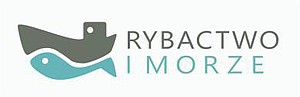 Priorytet 1. Promowanie rybołówstwa zrównoważonego środowiskowo, zasobooszczędnego, innowacyjnego, konkurencyjnego i opartego na wiedzy:Działanie 1.1 Wsparcie na rzecz opracowywania i wdrażania środków ochrony oraz współpracy regionalnej;Działanie 1.2 Zmniejszanie oddziaływania rybołówstwa na środowisko morskie i dostosowanie połowów do ochrony gatunków;Działanie 1.3 Innowacje związane z ochroną żywych zasobów morza;Działanie 1.4 Ochrona i odbudowa morskiej różnorodności biologicznej i ekosystemów morskich oraz systemy rekompensat w ramach zrównoważonej działalności połowowej;Działanie 1.5 Porty rybackie, miejsca wyładunku, giełdy rybne i przystanie – inwestycje w zakresie ułatwiania przestrzegania obowiązku dotyczącego wyładunku wszystkich połowów;Działanie 1.6 Trwałe zaprzestanie działalności połowowej;Działanie 1.7 Wsparcie na rzecz systemów przyznawania uprawnień do połowów;Działanie 1.8 Różnicowanie i nowe formy dochodów;Działanie 1.9 Zdrowie i bezpieczeństwo;Działanie 1.10 Tymczasowe zaprzestanie działalności połowowej;Działanie 1.11 Wartość dodana, jakość produktów i wykorzystywanie niechcianych połowów;Działanie 1.12 Porty rybackie, miejsca wyładunku, giełdy rybne i przystanie – inwestycje w zakresie poprawy infrastruktury portów rybackich, giełd rybnych, miejsc wyładunku i przystani;Działanie 1.13 Innowacje naukowe lub techniczne;Działanie 1.14 Efektywność energetyczna i łagodzenie skutków zmiany klimatu – wymiana lub modernizacja głównych lub dodatkowych silników;Działanie 1.15 Efektywność energetyczna i łagodzenie skutków zmiany klimatu – inwestycje na statkach rybackich;Działanie 1.16 Propagowanie kapitału ludzkiego, tworzenie miejsc pracy i dialog społeczny – szkolenia zawodowe, tworzenie sieci kontaktów, dialog społeczny oraz wsparcie dla małżonków i partnerów życiowych.Priorytet 2. Wspieranie akwakultury zrównoważonej środowiskowo, zasobooszczędnej, innowacyjnej, konkurencyjnej i opartej na wiedzy:Działanie 2.1 Innowacje w akwakulturze;Działanie 2.2 Usługi z zakresu zarządzania, zastępstw i doradztwa dla gospodarstw akwakultury;Działanie 2.3 Inwestycje produkcyjne w akwakulturę;Działanie 2.4 Zachęcanie nowych hodowców do rozpoczęcia działalności w sektorze zrównoważonej akwakultury;Działanie 2.5 Akwakultura świadcząca usługi środowiskowe;Działanie 2.6 Promowanie kapitału ludzkiego i tworzenia sieci kontaktów;Działanie 2.7 Ubezpieczenie zasobów akwakultury.Priorytet 3. Wspieranie wdrażania wspólnej polityki rybołówstwa:Działanie 3.1 Kontrola i egzekwowanie;Działanie 3.2 Gromadzenie danych.Priorytet 5. Wspieranie obrotu i przetwarzania:Działanie 5.1 Plany produkcji i obrotu;Działanie 5.2 Dopłaty do składowania;Działanie 5.3 Środki dotyczące obrotu;Działanie 5.4 Przetwarzanie produktów rybołówstwa i akwakultury.Priorytet 6. Wspieranie wdrażania Zintegrowanej Polityki Morskiej:Działanie 6.1 Zintegrowany nadzór morski;Działanie 6.2 Propagowanie ochrony środowiska morskiego i zrównoważonej eksploatacji zasobów morskich i przybrzeżnych;Działanie 6.3 Poprawa wiedzy na temat stanu środowiska morskiego.Pomoc techniczna.Za wdrażanie Priorytetu 4. Zwiększenie zatrudnienia i spójności terytorialnej odpowiadają Samorządy Województw:Działanie 4.1 Wsparcie przygotowawcze;Działanie 4.2 Realizacja lokalnych strategii rozwoju kierowanych przez społeczność;Działanie 4.3 Działania prowadzone w ramach współpracy.Środki finansowe, jakie zostały przyznane Polsce na realizację Programu, pochodzą z Europejskiego Funduszu Morskiego i Rybackiego (EFMR) i wynoszą 499,3 mln euro. Wśród krajów UE Polska otrzymała jedną z największych alokacji obok Hiszpanii, Francji i Włoch. Środki te uzupełnione są o wkład z budżetu krajowego, który wynosi 169,0 mln euro (Tabela 6).Tabela 6. Budżet Programu Operacyjnego Rybactwo i Morze na lata 2014–2020, według Priorytetów 
(w tys. euro)Źródło: Rozporządzenie Ministra Gospodarki Morskiej i Żeglugi Śródlądowej z dnia 2 kwietnia 2019 r. zmieniające rozporządzenie w sprawie podziału środków finansowych na realizację Programu Operacyjnego Rybactwo i Morze (Dz. U. z 2019 r. poz. 678).Ogółem w ramach działań/poddziałań wdrażanych przez ARiMR (Priorytety 1–3, 5–6 oraz Pomoc techniczna) do 31 grudnia 2020 r.:złożono 9 568 wniosków o dofinansowanie na kwotę 3 660,1 mln zł,zawarto 7 543 umowy na kwotę 1 928,0 mln zł.W ramach Programu Agencja zrealizowała płatności dla 2 862 beneficjentów na kwotę 1 646,3 mln zł (Wykres 40), w tym w ramach Priorytetu 4. wdrażanego przez Samorządy Województw, ARiMR wypłaciła około 227,3 mln zł dla 1 078 beneficjentów. Wykres 40. Struktura płatności zrealizowanych przez ARiMR w ramach PO Rybactwo i Morze
2014–2020, wg priorytetów, w mln zł i w %, narastająco do 31.12.2020 r.Od początku uruchomienia Programu, w ramach działań wdrażanych przez ARiMR, najwięcej środków przekazano beneficjentom ubiegającym się o wsparcie z:działania 1.10 Tymczasowe zaprzestanie działalności połowowej – 310,3 mln zł,działania 2.5 Akwakultura świadcząca usługi środowiskowe – 208,2 mln zł, działania 2.3 Inwestycje produkcyjne w akwakulturę poddziałanie 2.3.1 Inwestycje produkcyjne – 146,5 mln zł.W 2020 r. ARiMR wypłaciła w ramach Programu dla 1 833 beneficjentów 573,4 mln zł (Wykres 41), w tym 67,9 mln zł dla 489 beneficjentów w ramach Priorytetu 4. wdrażanego przez Samorządy Województw. Wykres 41. Struktura płatności zrealizowanych przez ARiMR w ramach PO Rybactwo i Morze 
2014–2020, wg priorytetów, w mln zł i w %, w 2020 r.Ponad połowę środków (54,7% zrealizowanych płatności) w 2020 r. wypłacono na operacje mające na celu łagodzenie skutków COVID-19, realizowane w ramach działań:1.10 Tymczasowe zaprzestanie działalności połowowej – 159,4 mln zł,2.8 Środki dotyczące zdrowia publicznego – 37,1 mln zł,5.4 Przetwarzanie produktów rybołówstwa i akwakultury – blisko 80,3 mln zł.Priorytet 1. Promowanie rybołówstwa zrównoważonego środowiskowo, zasobooszczędnego, innowacyjnego, konkurencyjnego i opartego na wiedzyCelem ogólnym Priorytetu 1. jest zrównoważona eksploatacja zasobów oraz zwiększenie rentowności sektora rybactwa. W ramach tego priorytetu realizowane są działania ukierunkowane na podniesienie rentowności, w tym dywersyfikację działalności i zróżnicowanie źródeł dochodów podmiotów sektora rybołówstwa. Realizacja projektów odbywa się przy zachowaniu zrównoważonego zarządzania zasobami wód morskich i śródlądowych, efektywniejszego wykorzystywania zasobów oraz innowacyjnego wykorzystania odrzutów i przyłowów.W ramach Priorytetu 1. od początku uruchomienia Programu do 31 grudnia 2020 r. wypłacono 636,4 mln zł dla 956 beneficjentów, w tym w 2020 r. dla 678 beneficjentów zrealizowano płatności na kwotę 270,1 mln zł. Większość środków (59,1% zrealizowanych płatności) w 2020 r. wypłacono na operacje realizowane w ramach działania 1.10 Tymczasowe zaprzestanie działalności połowowej (Wykres 42).Wykres 42. Struktura płatności zrealizowanych przez ARiMR wg działań w ramach Priorytetu 1. PO Rybactwo i Morze 2014–2020, w tys. zł i w %, w 2020 r.Działanie 1.1 Wsparcie na rzecz opracowywania i wdrażania środków ochrony oraz współpracy regionalnejWsparcie w ramach działania przeznaczone jest na realizację operacji mających na celu zarybianie, przewidziane w przepisach Unii Europejskiej jako środek ochronny, w tym na:nabycie materiału zarybieniowego lub jego produkcję,transport organizmów morskich do miejsca, w którym zostaną wypuszczone.Do końca 2020 r. przeprowadzono jeden nabór wniosków od 6 do 20 marca 2018 r., w ramach którego, wg stanu na 31 grudnia 2020 r.: złożono 3 wnioski o dofinansowanie na kwotę ponad 9,9 mln zł,podpisano 1 umowę na kwotę 8,2 mln zł,dla 1 beneficjenta zrealizowano płatność na kwotę 510,0 tys. zł (płatność zrealizowano w 2019 r.).Działanie 1.2 Zmniejszanie oddziaływania rybołówstwa na środowisko morskie i dostosowanie połowów do ochrony gatunkówWsparcie w ramach działania przeznaczone jest przede wszystkim na poprawę technik i technologii połowu oraz wymianę i modernizację wyposażenia na statkach rybackich. Pomoc przyznawana jest na wymianę tego samego rodzaju sprzętu dla tego samego statku rybackiego, tylko raz w trakcie realizacji Programu Operacyjnego Rybactwo i Morze.Do końca 2020 r. przeprowadzono dwa nabory wniosków: od 4 maja do 1 czerwca 2018 r.; od 15 do 31 grudnia 2020 r. Od początku uruchomienia działania, wg stanu na 31 grudnia 2020 r.:złożono 359 wniosków o dofinansowanie na kwotę 21,7 mln zł,podpisano 269 umów na kwotę 15,1 mln zł,dla 227 beneficjentów zrealizowano płatności na kwotę 13,7 mln zł, w tym w 2020 r. dla 63 beneficjentów wypłacono 2,4 mln zł.Działanie 1.3 Innowacje związane z ochroną żywych zasobów morzaCelem działania jest osiągnięcie zrównoważonego wykorzystywania żywych zasobów wód morskich. Pomoc przyznaje się na opracowanie, testowanie i wdrożenie nowych rozwiązań technicznych, technologicznych lub organizacyjnych, zmniejszających negatywny wpływ rybołówstwa i rybactwa na środowisko.Do końca 2020 r. przeprowadzono dwa nabory wniosków:od 9 do 23 czerwca 2017 r.;od 21 marca do 4 kwietnia 2019 r.Od początku uruchomienia działania, wg stanu na 31 grudnia 2020 r.:złożono 5 wniosków o dofinansowanie na kwotę 16,3 mln zł (wszystkie wnioski wpłynęły w ramach II naboru),podpisano 2 umowy na kwotę 4,2 mln zł.Działanie 1.4 Ochrona i odbudowa morskiej różnorodności biologicznej i ekosystemów morskich oraz systemy rekompensat w ramach zrównoważonej działalności połowowejPoddziałanie 1.4.1 Zbieranie utraconych narzędzi połowowych i odpadów morskichPomoc na realizację operacji w ramach poddziałania Zbieranie utraconych narzędzi połowowych 
i odpadów morskich przeznaczona jest na operacje niwelujące zanieczyszczenie środowiska morskiego śmieciami i zgubionymi narzędziami połowowymi oraz polegające na znakowaniu nowych narzędzi tak, aby ich zgubienie było trudne. Do końca 2020 r. przeprowadzono dwa nabory wniosków:od 15 do 31 marca 2017 r.;od 16 do 31 października 2019 r.Od początku uruchomienia poddziałania, wg stanu na 31 grudnia 2020 r.:złożono 15 wniosków o dofinansowanie na kwotę 91,8 mln zł,podpisano 14 umów na kwotę 83,1 mln zł,dla 9 beneficjentów zrealizowano płatności na kwotę blisko 83,5 mln zł, w tym w 2020 r. dla 9 beneficjentów wypłacono 42,6 mln zł.Działanie 1.4 Ochrona i odbudowa morskiej różnorodności biologicznej i ekosystemów morskich oraz systemy rekompensat w ramach zrównoważonej działalności połowowejPoddziałanie 1.4.2 Ochrona i odbudowa różnorodności biologicznejW ramach poddziałania wspierane są projekty polegające na budowie, instalacji lub modernizacji stałych lub ruchomych urządzeń służących ochronie i rozwojowi fauny i flory wodnej. Pomoc na realizację operacji w ramach poddziałania ma na celu wspólny interes użytkowników wód, przewiduje przeprowadzenie naukowego monitoringu stanu zasobów ryb w wodach oraz umożliwienie efektywnej lub bezpiecznej migracji ryb.Do końca 2020 r. przeprowadzono cztery nabory wniosków:od 11 do 28 lutego 2019 r.; od 12 do 28 lutego 2020 r.;od 9 do 26 marca 2020 r.;od 27 marca do 17 czerwca 2020 r.Od początku uruchomienia poddziałania, wg stanu na 31 grudnia 2020 r.:złożono 22 wnioski o dofinansowanie na kwotę 92,9 mln zł,podpisano 8 umów na kwotę 37,7 mln zł,dla 6 beneficjentów zrealizowano płatności na kwotę 33,1 mln zł, w tym w 2020 r. dla 4 beneficjentów wypłacono 7,0 mln zł.Działanie 1.4 Ochrona i odbudowa morskiej różnorodności biologicznej i ekosystemów morskich oraz systemy rekompensat w ramach zrównoważonej działalności połowowejPoddziałanie 1.4.3 Systemy rekompensaty za szkody wyrządzone połowom przez ssaki i ptaki chronionePomoc w ramach poddziałania przyznaje się armatorom statków rybackich wykonujących rybołówstwo komercyjne w formie rekompensaty za szkody wyrządzone połowom przez ssaki i ptaki chronione. Wdrożenie systemu rekompensat zakłada włączenie rybaków w monitoring środowiska morskiego we współpracy ze środowiskiem naukowym.Do końca 2020 r. przeprowadzono dwa nabory wniosków:od 17 września do 16 października 2018 r.;od 5 do 31 grudnia 2019 r.Od początku uruchomienia poddziałania, wg stanu na 31 grudnia 2020 r.:złożono 21 wniosków o dofinansowanie na kwotę 822,5 tys. zł,podpisano 12 umów na kwotę blisko 529,0 tys. zł,dla 38 beneficjentów zrealizowano płatności na kwotę blisko 529,0 tys. zł, w tym w 2020 r. dla 26 beneficjentów wypłacono 281,0 tys. zł.Działanie 1.5 Porty rybackie, miejsca wyładunku, giełdy rybne i przystanie – inwestycje w zakresie ułatwiania przestrzegania obowiązku dotyczącego wyładunku wszystkich połowówPomoc w ramach działania przeznaczona jest na realizację operacji mających na celu zmniejszenie ilości organizmów morskich wyrzucanych za burtę statku rybackiego (odrzuty). Dofinansowanie przyznaje się na operacje służące:poprawie dostępu do portu zarówno od strony lądu, jak i wody,poprawie infrastruktury portowej związanej z wyładunkiem, składowaniem 
i magazynowaniem produktów rybołówstwa oraz transportem wewnętrznym,umożliwieniu obsługi jednostek rybackich w trakcie ich postoju, konserwacji i naprawy,ograniczaniu zanieczyszczania środowiska w wyniku działalności rybackiej,poprawie bezpieczeństwa i higieny pracy rybaków.Do końca 2020 r. przeprowadzono trzy nabory wniosków:od 20 marca do 14 kwietnia 2017 r.;od 22 stycznia do 6 lutego 2018 r.;od 28 listopada do 23 grudnia 2019 r.Od początku uruchomienia działania, wg stanu na 31 grudnia 2020 r.: złożono 13 wniosków o dofinansowanie na kwotę 30,3 mln zł,podpisano 11 umów na kwotę 25,1 mln zł,dla 7 beneficjentów zrealizowano płatności na kwotę 17,5 mln zł, w tym w 2020 r. dla 3 beneficjentów wypłacono blisko 3,3 mln zł.Działanie 1.6 Trwałe zaprzestanie działalności połowowejPomoc na realizację operacji w ramach działania Trwałe zaprzestanie działalności połowowej przyznaje się za złomowanie statku rybackiego, przekwalifikowanie statku rybackiego lub utratę miejsca pracy na statku rybackim.Do końca 2020 r. przeprowadzono sześć naborów wniosków:od 10 do 24 października 2016 r.;od 14 listopada do 9 grudnia 2016 r.;od 5 do 20 czerwca 2017 r.;od 20 czerwca do 14 lipca 2017 r.;od 24 listopada do 8 grudnia 2017 r. – piąty i szósty nabór wniosków.Od początku uruchomienia działania, wg stanu na 31 grudnia 2020 r.:złożono 207 wniosków o dofinansowanie na kwotę 71,0 mln zł,podpisano 154 umowy na kwotę blisko 55,0 mln zł,dla 130 beneficjentów zrealizowano płatności na kwotę 53,7 mln zł.Zgodnie z art. 34 ust. 4 rozporządzenia Parlamentu Europejskiego i Rady (UE) nr 508/2014 
w ramach działania Trwałe zaprzestanie działalności połowowej wsparcie mogło być przyznane (zawieranie umów) wyłącznie do 31 grudnia 2017 r.Działanie 1.7 Wsparcie na rzecz systemów przyznawania uprawnień do połowówPomoc w ramach działania skierowana jest do podmiotów administracji rybackiej na opracowywanie, rozwijanie, monitorowanie i ocenę systemów przyznawania uprawnień do połowów, a także zarządzania tymi systemami. Do końca 2020 r. przeprowadzono trzy naborów wniosków:od 28 września do 12 października 2018 r.;od 3 do 24 lutego 2020 r.;od 25 lutego do 10 marca 2020 r.Od początku uruchomienia działania, wg stanu na 31 grudnia 2020 r.:złożono 3 wnioski o dofinansowanie na kwotę 2,7 mln zł,podpisano 3 umowy na kwotę 2,7 mln zł,dla 1 beneficjenta zrealizowano płatność na kwotę 283,6 tys. zł (płatność zrealizowano w 2020 r.).Działanie 1.8 Różnicowanie i nowe formy dochodówDofinansowanie w ramach działania ma na celu zachęcenie rybaków do podejmowania przedsięwzięć rozwijających działalność uzupełniającą związaną z wykonywaniem rybołówstwa komercyjnego (np. budowa restauracji, bazy hotelowej dla wędkarzy, dostosowanie statku do połowów wędkarskich). Do końca 2020 r. przeprowadzono trzy nabory wniosków:od 15 do 28 marca 2017 r.;od 8 do 28 lutego 2019 r.;od 14 kwietnia do 22 czerwca 2020 r.Od początku uruchomienia działania, wg stanu na 31 grudnia 2020 r.: złożono 377 wniosków o dofinansowanie na kwotę 92,5 mln zł,podpisano 134 umowy na kwotę 27,5 mln zł,dla 110 beneficjentów zrealizowano płatności na kwotę 21,9 mln zł, w tym w 2020 r. dla 40 beneficjentów wypłacono 4,8 mln zł.Działanie 1.9 Zdrowie i bezpieczeństwoWsparcie udzielane w ramach działania Zdrowie i bezpieczeństwo dotyczy zdrowia i bezpieczeństwa na pokładzie statku rybackiego. Pomoc skierowana jest do właścicieli 
i armatorów statków rybackich przy użyciu, których wykonywane jest rybołówstwo komercyjne oraz posiadaczy rybackich narzędzi i urządzeń połowowych wykorzystywanych do połowu ryb w obwodzie rybackim.Do końca 2020 r. przeprowadzono trzy nabory wniosków:od 14 listopada do 8 grudnia 2017 r.;od 21 stycznia do 4 lutego 2019 r.;od 17 sierpnia do 15 września 2020 r.Od początku uruchomienia działania, wg stanu na 31 grudnia 2020 r.: złożono 499 wniosków o dofinansowanie na kwotę 63,8 mln zł,podpisano 241 umów na kwotę 23,2 mln zł,dla 190 beneficjentów zrealizowano płatności na kwotę 17,5 mln zł, w tym w 2020 r. dla 55 beneficjentów wypłacono 3,4 mln zł.Działanie 1.10. Tymczasowe zaprzestanie działalności połowowejPomoc na realizację operacji w ramach działania Tymczasowe zaprzestanie działalności połowowej przyznaje się w formie rekompensaty armatorowi statku rybackiego, przy użyciu którego wykonywane jest rybołówstwo komercyjne. Do końca 2020 r. przeprowadzono osiem naborów wniosków:od 28 października do 14 listopada 2016 r.;od 28 kwietnia do 24 maja 2017 r.;od 6 do 28 lutego 2018 r.;od 14 do 31 grudnia 2018 r.;od 10 do 28 czerwca 2019 r.;od 16 do 30 września 2019 r.;od 24 do 30 lipca 2020 r. – nabór uruchomiony w celu łagodzenie skutków gospodarczych epidemii COVID-19 dla branży rybołówstwa morskiego;od 1 do 7 października 2020 r. – nabór uruchomiony w celu łagodzenie skutków gospodarczych epidemii COVID-19 dla branży rybołówstwa morskiego.Od początku uruchomienia działania, wg stanu na 31 grudnia 2020 r.: złożono 3 969 wniosków o dofinansowanie na kwotę 350,3 mln zł (w tym 1 224 wnioski na kwotę 192,5 mln zł w ramach naborów związanych z COVID-19),podpisano 3 847 umów na kwotę blisko 338,9 mln zł (w tym 1 202 umowy na kwotę 
blisko 188,0 mln zł – COVID-19),dla 757 beneficjentów zrealizowano płatności na kwotę 310,3 mln zł, w tym w 2020 r. dla 605 beneficjentów wypłacono 159,5 mln zł (w tym 159,4 mln zł – COVID-19).Działanie 1.11 Wartość dodana, jakość produktów i wykorzystywanie niechcianych połowówWsparciem w ramach działania Wartość dodana, jakość produktów i wykorzystywanie niechcianych połowów objęto realizację operacji związanych z procesem przetwórstwa produktów rybołówstwa lub obrotem tymi produktami pochodzącymi z własnych połowów. Pomoc w ramach działania przyznaje się na realizację operacji mających na celu: zakup, budowę, rozbudowę, przebudowę, remont budynków lub budowli, zaplecza socjalnego dla pracowników,zakup lub wymianę urządzeń,zakup środków transportu wewnętrznego oraz zewnętrznego.Do końca 2020 r. przeprowadzono trzy nabory wniosków:od 4 do 22 grudnia 2017 r.;od 1 do 26 kwietnia 2019 r.;od 9 marca do 1 czerwca 2020 r.Od początku uruchomienia działania, wg stanu na 31 grudnia 2020 r.:złożono 501 wniosków o dofinansowanie na kwotę blisko 129,1 mln zł,podpisano 368 umów na kwotę 81,1 mln zł,dla 255 beneficjentów zrealizowano płatności na kwotę 61,3 mln zł, w tym w 2020 r. dla 139 beneficjentów wypłacono 28,2 mln zł.Działanie 1.12 Porty rybackie, miejsca wyładunku, giełdy rybne i przystanie – inwestycje w zakresie poprawy infrastruktury portów rybackich, giełd rybnych, miejsc wyładunku i przystaniPomoc w ramach działania przyznaje się na realizację operacji mających na celu: poprawę bezpieczeństwa, warunków postoju lub obsługi statków rybackich,poprawę warunków bezpieczeństwa lub higieny pracy w portach rybackich, miejscach wyładunku i na przystaniach,poprawę jakości produktów rybołówstwa pochodzących z połowów w wodach morskich lub śródlądowych oraz w celu zwiększenia efektywności energetycznej przyczyniającej się do ochrony środowiska.Do końca 2020 r. przeprowadzono trzy nabory wniosków:od 18 kwietnia do 10 maja 2017 r.;od 17 do 30 września 2019 r. – nabór drugi i trzeci.Od początku uruchomienia działania, wg stanu na 31 grudnia 2020 r.:złożono 34 wnioski o dofinansowanie na kwotę 456,5 mln zł,podpisano 9 umów na kwotę 88,1 mln zł,dla 6 beneficjentów zrealizowano płatności na kwotę 7,7 mln zł, w tym w 2020 r. dla 5 beneficjentów wypłacono 7,6 mln zł.Działanie 1.13 Innowacje naukowe lub technicznePomoc na realizację operacji w ramach działania przyznaje się na opracowanie, testowanie i wdrożenie nowych lub ulepszonych rozwiązań technicznych i technologicznych oraz nowych lub ulepszonych systemów zarządzania i organizacji mających na celu: zmniejszenie negatywnego wpływu rybactwa śródlądowego lub rybołówstwa morskiego na środowisko, poprawę oraz opracowanie alternatywnych metod zarządzania rybołówstwem morskim,doskonalenie metod połowu oraz badań w zakresie rybołówstwa morskiego lub rybactwa śródlądowego.Do końca 2020 r. przeprowadzono trzy nabory wniosków:od 9 do 23 czerwca 2017 r.;od 8 do 28 lutego 2019 r.;od 23 marca do 16 czerwca 2020 r.Od początku uruchomienia działania, wg stanu na 31 grudnia 2020 r.:złożono 21 wniosków o dofinansowanie na kwotę blisko 98,2 mln zł,podpisano 6 umów na kwotę 34,4 mln zł,dla 9 beneficjentów zrealizowano płatności na kwotę 13,7 mln zł, w tym w 2020 r. dla 9 beneficjentów wypłacono 10,3 mln zł.Działanie 1.15 Efektywność energetyczna i łagodzenie skutków zmiany klimatu - inwestycje na statkach rybackich  Pomoc w ramach działania przyznaje się na inwestycje w sprzęt lub inwestycje na statku mające na celu zmniejszenie emisji substancji zanieczyszczających lub gazów cieplarnianych oraz zwiększanie efektywności energetycznej statków rybackich. Do końca 2020 r. przeprowadzono jeden nabór wniosków od 1 do 30 września 2020 r., w ramach którego, wg stanu na 31 grudnia 2020 r.:złożono 95 wniosków o dofinansowanie na kwotę 18,4 mln zł,podpisano 4 umowy na kwotę 1,2 mln zł,dla 2 beneficjentów wypłacono 175,0 tys. zł.Działanie 1.16 Propagowanie kapitału ludzkiego, tworzenie miejsc pracy i dialog społeczny – szkolenia zawodowe, tworzenie sieci kontaktów, dialog społeczny oraz wsparcie dla małżonków i partnerów życiowychPomoc w ramach działania przyznaje się na organizację lub udział w spotkaniach, szkoleniach konferencjach i wyjazdach uzgodnieniowych, które mają na celu nawiązanie współpracy, zdobycie wiedzy i umiejętności zawodowych oraz wymianę informacji i doświadczeń. Do końca 2020 r. przeprowadzono cztery nabory wniosków:od 10 do 24 września 2018 r. – nabór pierwszy i drugi;od 23 maja do 10 czerwca 2019 r.;od 2 marca do 25 maja 2020 r.Od początku uruchomienia działania, wg stanu na 31 grudnia 2020 r.:złożono 15 wniosków o dofinansowanie na kwotę blisko 7,0 mln zł,podpisano 8 umów na kwotę 2,8 mln zł,dla 3 beneficjentów zrealizowano płatności na kwotę 1,1 mln zł, w tym w 2020 r. dla 1 beneficjenta wypłacono 96,0 tys. zł.Priorytet 2. Wspieranie akwakultury zrównoważonej środowiskowo, zasobooszczędnej, innowacyjnej, konkurencyjnej i opartej na wiedzyCelem ogólnym Priorytetu 2. jest osiągnięcie i utrzymanie przez Polskę pozycji lidera w Unii Europejskiej w produkcji ryb pochodzących z akwakultury śródlądowej. W ramach priorytetu wsparcie finansowe zostało ukierunkowane na:wspieranie rozwoju technologicznego, innowacji i transferu wiedzy;zwiększenie konkurencyjności i rentowności przedsiębiorstw z sektora akwakultury, w tym poprawa bezpieczeństwa i warunków pracy, w szczególności w MŚP;ochrona i odbudowa wodnej różnorodności biologicznej oraz wspieranie ekosystemów związanych z akwakulturą i promowanie zasobooszczędnej akwakultury;propagowanie akwakultury o wysokim poziomie ochrony środowiska oraz o wysokim poziomie zdrowia i dobrostanu zwierząt;rozwój szkoleń i nowych umiejętności zawodowych.W ramach drugiego Priorytetu od początku uruchomienia Programu do 31 grudnia 2020 r. wypłacono 451,1 mln zł dla 876 beneficjentów. Największe kwoty wypłacono w województwie zachodniopomorskim (64,2 mln zł), wielkopolskim (47,7 mln zł), warmińsko-mazurskim (42,1 mln zł) i lubelskim (41,0 mln zł), a najmniejsze w podlaskim (7,3 mln zł), lubuskim (10,1 mln zł) i opolskim (11,3 mln zł) (Wykres 43).Wykres 43. Liczba złożonych wniosków, zawartych umów oraz kwota zrealizowanych płatności (w mln zł) w ramach Priorytetu 2. PO Rybactwo i Morze 2014–2020, narastająco do 31.12.2020 r., 
wg województwW 2020 r. ARiMR zrealizowała płatności na kwotę ponad 95,0 mln zł dla 641 beneficjentów. Większość środków (około 47,8% zrealizowanych płatności) wypłacono w 2020 r. na operacje realizowane w ramach działania 2.3 Inwestycje produkcyjne w akwakulturę oraz działania 2.8 Środki dotyczące zdrowia publicznego (39,0% zrealizowanych płatności) (Wykres 44).Wykres 44. Struktura płatności zrealizowanych przez ARiMR w ramach działań Priorytetu 2. PO Rybactwo i Morze 2014–2020, w tys. zł i w %, w 2020 r.Działanie 2.1 Innowacje w akwakulturzePomoc w ramach działania przeznaczona jest na realizację operacji mających na celu wspieranie rozwoju technologicznego, innowacji i transferu wiedzy. Wsparciem objęte są operacje polegające na opracowaniu, testowaniu i wdrożeniu nowych rozwiązań technologicznych lub organizacyjnych zwiększających efektywność i konkurencyjność gospodarstw akwakultury. Do końca 2020 r. przeprowadzono dwa nabory wniosków:od 11 do 31 lipca 2017 r.; od 15 do 29 października 2020 r.Od początku uruchomienia działania, wg stanu na 31 grudnia 2020 r.: złożono 22 wnioski o dofinansowanie na kwotę 142,5 mln zł,podpisano 7 umów na kwotę 38,0 mln zł,dla 12 beneficjentów zrealizowano płatności na kwotę 17,0 mln zł, w tym w 2020 r. dla 11 beneficjentów wypłacono blisko 9,7 mln zł.Działanie 2.2 Usługi z zakresu zarządzania, zastępstw i doradztwa dla gospodarstw akwakulturyPomoc w ramach działania przeznaczona jest na realizację operacji mających na celu poprawę rentowności i konkurencyjności przedsiębiorstw akwakultury. Wsparciem objęte są operacje przeznaczone na:usługi doradcze m.in. w zakresie prawnym, ekonomicznym, weterynaryjnym, rolniczym,programy doradcze przygotowywane przez jednostki naukowe.Do końca 2020 r. przeprowadzono cztery nabory wniosków:od 30 października do 13 listopada 2018 r. – nabór pierwszy, drugi i trzeci; od 24 marca do 15 czerwca 2020 r.Od początku uruchomienia działania, wg stanu na 31 grudnia 2020 r.: złożono 34 wnioski o dofinansowanie na kwotę blisko 17,4 mln zł,podpisano 12 umów na kwotę 8,5 mln zł,dla 9 beneficjentów zrealizowano płatności na kwotę blisko 2,3 mln zł, w tym w 2020 r. dla 8 beneficjentów wypłacono blisko 1,6 mln zł.Działanie 2.3 Inwestycje produkcyjne w akwakulturęPoddziałanie 2.3.1 Inwestycje produkcyjnePomoc w ramach poddziałania Inwestycje produkcyjne przeznaczona jest na realizację operacji przyczyniających się do zwiększenia konkurencyjności i rentowności przedsiębiorstw, w tym poprawy bezpieczeństwa i warunków pracy.Do końca 2020 r. przeprowadzono sześć naborów wniosków:od 11 maja do 8 czerwca 2017 r.;od 21 sierpnia do 5 września 2017 r.;od 23 sierpnia do 18 września 2017 r.;od 15 września do 13 października 2017 r.;od 21 stycznia do 4 lutego 2019 r.;od 12 do 25 lutego 2019 r.Od początku uruchomienia poddziałania, wg stanu na 31 grudnia 2020 r.: złożono 709 wniosków o dofinansowanie na kwotę 487,9 mln zł,podpisano 411 umów na kwotę 232,3 mln zł,dla 202 beneficjentów zrealizowano płatności na kwotę 146,5 mln zł, w tym w 2020 r. dla 111 beneficjentów wypłacono 35,2 mln zł.Działanie 2.3 Inwestycje produkcyjne w akwakulturęPoddziałanie 2.3.2 Zwiększanie efektywności energetycznej i odnawialne źródła energiiPomoc w ramach poddziałania przeznaczona jest na realizację operacji prowadzących do wzrostu produkcji w akwakulturze, w tym na budowę nowego obiektu chowu lub hodowli ryb z zamkniętym obiegiem wody lub przebudowę, rozbudowę, adaptację istniejącego obiektu chowu lub hodowli ryb, lub wyposażenie takiego obiektu w maszyny i urządzenia techniczne oraz zakup środków transportu. Pomoc obejmuje również zakup ikry, ryb i innych organizmów wodnych, zwanych dalej "materiałem obsadowym", przeznaczonych do dalszego chowu lub hodowli. Do końca 2020 r. przeprowadzono trzy nabory wniosków:od 16 lipca do 3 sierpnia 2018 r.;od 3 do 24 czerwca 2019 r.;od 24 lutego do 12 marca 2020 r.Od początku uruchomienia poddziałania, wg stanu na 31 grudnia 2020 r.:złożono 179 wniosków o dofinansowanie na kwotę 46,5 mln zł,podpisano 106 umów na kwotę 18,3 mln zł,dla 47 beneficjentów zrealizowano płatności na kwotę 7,7 mln zł, w tym w 2020 r. dla 34 beneficjentów wypłacono 3,6 mln zł.Działanie 2.3 Inwestycje produkcyjne w akwakulturęPoddziałanie 2.3.3 Efektywne gospodarowanie zasobami, zmniejszenie zużycia wody i chemikaliów, systemy recyrkulacji minimalizujące zużycie wodyPomoc w ramach poddziałania przeznaczona jest na realizację operacji w zakresie efektywnego gospodarowania zasobami, zmniejszenia zużycia wody i chemikaliów, systemów recyrkulacji minimalizujące zużycie wody. Dofinasowaniem objęte zostały projekty polegające na budowie obiektów do hodowli ryb w obiegach zamkniętych, służące zwiększaniu produkcji oraz projekty mające pozytywny wpływ na środowisko lub zmniejszające negatywny wpływ akwakultury na środowisko. Do końca 2020 r. przeprowadzono trzy nabory wniosków:od 29 września do 27 października 2017 r.;od 13 lipca do 3 sierpnia 2018 r.;od 16 marca do 8 czerwca 2020 r.Od początku uruchomienia poddziałania, wg stanu na 31 grudnia 2020 r.: złożono 116 wniosków o dofinansowanie na kwotę 312,9 mln zł, podpisano 37 umów na kwotę 81,8 mln zł,dla 30 beneficjentów zrealizowano płatności na kwotę 29,0 mln zł, w tym w 2020 r. dla 10 beneficjentów wypłacono 6,7 mln zł.Działanie 2.5 Akwakultura świadcząca usługi środowiskoweWsparcie w ramach działania przyznaje się posiadaczowi obiektu chowu lub hodowli ryb, który zobowiąże się do realizowania przez 5 lat zobowiązań wykraczających poza podstawowe zasady dobrej praktyki rybackiej. Pomoc przyznaje się w formie rekompensaty za stosowanie metod produkcji wspomagających ochronę i poprawę stanu środowiska, zachowania bioróżnorodności oraz promocję ekologicznych praktyk produkcyjnych.Do końca 2020 r. przeprowadzono trzy nabory wniosków:od 13 do 28 lutego 2018 r.;od 14 kwietnia do 13 maja 2020 r.;od 23 października do 6 listopada 2020 r.Od początku uruchomienia działania, wg stanu na 31 grudnia 2020 r.: złożono 967 wniosków o dofinansowanie na kwotę 221,7 mln zł,podpisano 906 umów na kwotę 208,4 mln zł,dla 683 beneficjentów zrealizowano płatności na kwotę 208,2 mln zł.Działanie 2.6 Promowanie kapitału ludzkiego i tworzenia sieci kontaktówPomoc na realizację operacji w ramach działania Promowanie kapitału ludzkiego i tworzenia sieci kontaktów ma na celu finansowe wsparcie organizacji rybackich sektora akwakultury w propagowaniu wiedzy na temat zrównoważonego chowu i hodowli ryb. Do końca 2020 r. przeprowadzono dwa nabory wniosków:od 11 do 31 lipca 2017 r.;od 26 czerwca do 24 lipca 2019 r.Od początku uruchomienia działania, wg stanu na 31 grudnia 2020 r.:złożono 24 wnioski o dofinansowanie na kwotę 12,3 mln zł,podpisano 8 umów na kwotę 5,6 mln zł,dla 6 beneficjentów zrealizowano płatności na kwotę blisko 3,4 mln zł, w tym w 2020 r. dla 5 beneficjentów wypłacono 1,3 mln zł.Działanie 2.8 Środki dotyczące zdrowia publicznegoPomoc ma na celu łagodzenie skutków gospodarczych epidemii COVID-19 dla branży akwakultury. Pomoc przyznaje się w formie rekompensaty w związku z tymczasowym zawieszeniem lub ograniczeniem produkcji i sprzedaży lub dodatkowymi kosztami składowania produktów akwakultury i rybołówstwa śródlądowego w okresie od 1 lutego do 31 grudnia 2020 r.Do końca 2020 r. przeprowadzono dwa nabory wniosków:od 2 do 8 października 2020 r.;od 4 do 10 listopada 2020 r. Według stanu na 31 grudnia 2020 r. w ramach naborów:złożono 754 wnioski o dofinansowanie na kwotę 64,3 mln zł,podpisano 603 umowy na kwotę 37,5 mln zł,dla 587 beneficjentów zrealizowano płatności na kwotę 37,1 mln zł.Priorytet 3. Wspieranie wdrażania wspólnej polityki rybołówstwaCelem Priorytetu 3. jest zwiększenie efektywności systemu kontroli rybołówstwa oraz usprawnienie procesu zbierania danych rybackich służących realizacji wspólnej polityki rybołówstwa oraz zapewnienie 100% wypełnienia obowiązku transmisji danych. Cel jest odpowiedzią na zidentyfikowaną potrzebę modernizacji systemów informatycznych, w tym lokalnego systemu informatycznego oraz pełniejszej integracji tych systemów z bazami danych administracji rybackiej. Priorytet obejmuje dwa działania, w ramach których od początku uruchomienia Programu do 31 grudnia 2020 r. wypłacono blisko 53,0 mln zł dla 17 beneficjentów, w tym w 2020 r. dla 5 beneficjentów zrealizowano płatności na kwotę 7,6 mln zł (Wykres 45).Wykres 45. Struktura płatności zrealizowanych przez ARiMR w ramach działań Priorytetu 3. PO Rybactwo i Morze 2014–2020, w tys. zł i w %, w 2020 r.Działanie 3.1 Kontrola i egzekwowanie Poddziałanie 3.1.1 Kontrola i egzekwowanie Poddziałanie 3.1.2 Modernizacja i zakup statków Wsparcie w ramach działania skierowane jest do administracji i służy egzekwowaniu przepisów wspólnej polityki rybołówstwa.Do końca 2020 r. przeprowadzono trzydzieści naborów wniosków w ramach poddziałania 3.1.1:od 18 do 31 sierpnia 2016 r.;od 5 do 20 października 2016 r.;od 19 października do 3 listopada 2016 r. – nabór trzeci i czwarty;od 16 do 30 listopada 2016 r.;od 31 stycznia do 13 lutego 2017 r.;od 23 maja do 6 czerwca 2017 r.;od 24 sierpnia do 8 września 2017 r.;od 27 grudnia 2017 r. do 10 stycznia 2018 r. – nabór dziewiąty i dziesiąty;od 8 do 22 lutego 2018 r.;od 12 do 26 kwietnia 2018 r.;od 26 kwietnia do 10 maja 2018 r.;od 11 do 25 maja 2018 r.;od 30 maja do 13 czerwca 2018 r.;od 26 czerwca do 10 lipca 2018 r.;od 11 do 25 lipca 2018 r.;od 26 lipca do 9 sierpnia 2018 r.;od 10 do 24 sierpnia 2018 r.;od 14 do 28 stycznia 2019 r.;od 27 maja do 10 czerwca 2019 r.;od 10 do 24 czerwca 2019 r.;od 5 do 19 sierpnia 2019 r.;od 4 do 18 listopada 2019 r.;od 25 listopada do 9 grudnia 2019 r.;od 16 do 31 grudnia 2019 r.;od 30 stycznia do 17 lutego 2020 r.;od 24 marca do 15 czerwca 2020 r.;od 14 kwietnia do 22 czerwca 2020 r.;od 2 do 16 listopada 2020 r.oraz dwa nabory w ramach poddziałania 3.1.2: od 3 do 24 listopada 2017 r.;od 5 do 27 sierpnia 2020 r.Od początku uruchomienia działania, wg stanu na 31 grudnia 2020 r.:złożono 54 wnioski o dofinansowanie na kwotę 77,2 mln zł (w ramach poddziałania 3.1.1 – 50 wniosków na kwotę 30,0 mln zł oraz w ramach poddziałania 3.1.2 – 4 wnioski na kwotę blisko 47,2 mln zł),zawarto 47 umów na kwotę 70,9 mln zł (w ramach poddziałania 3.1.1 – 45 umów na kwotę 25,9 mln zł oraz w ramach poddziałania 3.1.2 – 2 umowy na kwotę 45,0 mln zł), dla 16 różnych beneficjentów zrealizowano płatności na kwotę ponad 20,6 mln zł (poddziałanie 3.1.1 – dla 16 beneficjentów wypłacono 20,6 mln zł, poddziałanie 3.1.2 – dla jednego beneficjenta wypłacono 12,8 tys. zł), w tym w 2020 r. dla 4 beneficjentów w ramach poddziałania 3.1.1 wypłacono 3,6 mln zł.Działanie 3.2 Gromadzenie danychPomoc w ramach działania, skierowanego do administracji, przeznaczona jest na realizację operacji mających na celu wypełnienie obowiązków sprawozdawczych i monitoringowych wynikających z realizacji programów w ramach wspólnej polityki rybołówstwa.Do końca 2020 r. przeprowadzono trzy nabory wniosków:od 18 listopada do 2 grudnia 2016 r. – nabór pierwszy i drugi;od 3 do 17 stycznia 2018 r.Od początku uruchomienia działania, wg stanu na 31 grudnia 2020 r.: złożono 3 wnioski o dofinansowanie na kwotę 37,1 mln zł,podpisano 3 umowy na kwotę 35,2 mln zł,dla 2 beneficjentów zrealizowano płatności na kwotę 32,3 mln zł, w tym w 2020 r. dla jednego beneficjenta wypłacono 4,0 mln zł.Priorytet 5. Wspieranie obrotu i przetwarzaniaCelem ogólnym Priorytetu 5 jest wzrost konkurencyjności polskiego sektora przetwórstwa produktów rybołówstwa i akwakultury. Działania w tym zakresie zostały ukierunkowane na wzrost spożycia ryb w Polsce m.in. poprzez:lepsze dostosowanie oferty producentów do wymagań rynkowych,ograniczenie negatywnego wpływu przetwórstwa rybnego na środowisko,zwiększenie świadomości konsumentów w odniesieniu do pochodzenia i wartości odżywczych produktów pochodzących z rybołówstwa, zintensyfikowany marketing produktów rybnych, wprowadzanie na rynek nowych produktów, pełniejsze i efektywniejsze wykorzystywanie zasobów i surowców poprzez zastosowanie innowacyjnych technologii oraz wykorzystanie odpadów i odrzutów.W ramach Priorytetu 5. od początku uruchomienia Programu do 31 grudnia 2020 r. wypłacono 186,5 mln zł dla 114 beneficjentów, w tym w 2020 r. wypłacono dla 97 beneficjentów 105,0 mln zł. Najwięcej środków (82,8%) ARiMR wypłaciła w 2020 r. w ramach działania 5.4 Przetwarzanie produktów rybołówstwa i akwakultury (Wykres 46).Wykres 46. Struktura płatności zrealizowanych przez ARiMR w ramach Priorytetu 5. PO Rybactwo i Morze 2014–2020, w tys. zł i w %, w 2020 r.Działanie 5.1 Plany produkcji i obrotuWsparcie w ramach działania Plany produkcji i obrotu przeznaczone jest dla uznanych organizacji producentów lub ich związków na realizację operacji związanych z przygotowaniem i wdrażaniem planów produkcji i obrotu.Do końca 2020 r. przeprowadzono trzy nabory wniosków:od 27 marca do 10 kwietnia 2018 r.;od 11 do 28 marca 2019 r.;od 5 do 26 sierpnia 2020 r.Od początku uruchomienia działania, wg stanu na 31 grudnia 2020 r.:złożono 38 wniosków o dofinansowanie na kwotę 75,6 mln zł,podpisano 27 umów na kwotę 36,9 mln zł,dla 12 beneficjentów zrealizowano płatności na kwotę 32,5 mln zł, w tym w 2020 r. dla 6 beneficjentów wypłacono 5,1 mln zł.Działanie 5.3 Środki dotyczące obrotuWsparcie w ramach działania Środki dotyczące obrotu przeznaczone jest na prowadzenie regionalnych, krajowych lub transnarodowych kampanii komunikacyjnych i promocyjnych, służących podniesieniu poziomu publicznej świadomości na temat zrównoważonych produktów rybołówstwa i akwakultury.Do końca 2020 r. przeprowadzono dwanaście naborów wniosków: od 30 grudnia 2016 r. do 13 stycznia 2017 r.; od 4 do 25 sierpnia 2017 r.; od 27 grudnia 2017 r. do 10 stycznia 2018 r.;od 9 do 23 lutego 2018 r.;od 18 kwietnia do 4 maja 2018 r.;od 30 kwietnia do 14 maja 2018 r.;od 29 czerwca do 13 lipca 2018 r. – nabór siódmy i ósmy;od 17 do 31 lipca 2019 r.;od 25 lutego do 10 marca 2020 r.;od 11 marca do 2 czerwca 2020 r.;od 27 marca do 17 czerwca 2020 r.Od początku uruchomienia działania, wg stanu na 31 grudnia 2020 r.: złożono 35 wniosków o dofinansowanie na kwotę 76,5 mln zł,podpisano 20 umów na kwotę 63,2 mln zł,dla 9 beneficjentów zrealizowano płatności na kwotę 28,6 mln zł, w tym w 2020 r. dla 6 beneficjentów wypłacono 12,9 mln zł.Działanie 5.4 Przetwarzanie produktów rybołówstwa i akwakulturyWsparcie w ramach działania przeznaczone jest na realizację operacji przyczyniających się do poprawy bezpieczeństwa, higieny, zdrowia i warunków pracy, a także oszczędzania energii lub zmniejszania oddziaływania na środowisko – poprzez unieszkodliwianie odpadów, budowę lub modernizację oczyszczalni ścieków oraz realizację proekologicznych projektów technologicznych przetwarzania produktów ubocznych. Realizowane projekty wspierają przetwarzanie połowów ryb ze stad przemysłowych, które nie mogą być przeznaczone do spożycia przez ludzi. Dofinansowaniem objęte jest także przetwórstwo produktów akwakultury ekologicznej oraz inwestycje w powstanie nowych lub udoskonalonych produktów, procesów, czy udoskonalonych systemów zarządzania i organizacji np. poprzez wdrożenie systemów zarządzania jakością.Do końca 2020 r. przeprowadzono pięć naborów wniosków: od 12 maja do 9 czerwca 2017 r.; od 19 listopada do 18 grudnia 2018 r.;od 31 lipca do 6 sierpnia 2020 r. – nabór uruchomiony w celu łagodzenie skutków gospodarczych epidemii COVID-19 dla branży przetwórstwa rybnego;od 1 do 7 września 2020 r. – nabór uruchomiony w celu łagodzenia skutków gospodarczych epidemii COVID-19 dla branży przetwórstwa rybnego;od 1 do 7 grudnia 2020 r. – nabór uruchomiony w celu łagodzenia skutków gospodarczych epidemii COVID-19 dla zakładów przetwórstwa produktów rybnych, które w procesie przetwórstwa wykorzystują surowiec pochodzący z połowów w Morzu Bałtyckim w ilości powyżej 75% wielkości produkcji.Od początku uruchomienia działania, wg stanu na 31 grudnia 2020 r.: złożono 331 wniosków o dofinansowanie na kwotę blisko 390,1 mln zł (w tym 187 wniosków na kwotę 162,8 mln zł w ramach naborów związanych z COVID-19),podpisano 148 umów na kwotę 155,4 mln zł (w tym 88 umów na kwotę 80,9 mln zł – COVID-19),dla 98 beneficjentów zrealizowano płatności na kwotę 125,4 mln zł, w tym w 2020 r. dla 89 beneficjentów wypłacono 86,9 mln zł (w tym blisko 80,3 mln zł – COVID-19).Priorytet 6. Wspieranie wdrażania zintegrowanej polityki morskiejCelem ogólnym Priorytetu 6. jest wsparcie tworzenia systemu zarządzania morskiego oraz osiągnięcie i utrzymanie dobrego stanu ekologicznego środowiska morskiego. Działania realizowane w ramach Zintegrowanej Polityki Morskiej dotyczą opracowania i wdrażania skoordynowanych operacji i procesów decyzyjnych w obszarze Morza Bałtyckiego, regionach przybrzeżnych i sektora gospodarki morskiej w uzupełnieniu wdrażania wspólnej polityki rybołówstwa oraz polityk powiązanych. Ma to na celu zapewnienie spójności i integracji w zarządzaniu w obszarze Morza Bałtyckiego. Działanie 6.1 Zintegrowany nadzór morskiPomoc w ramach działania przeznaczona jest na dostosowanie krajowych rozwiązań systemowych w zakresie Wspólnego Mechanizmu Wymiany Informacji (CISE) do wytycznych Komisji Europejskiej. Wsparciem objęte są operacje:przyczyniające się do rozwoju współpracy między przedstawicielami nauki, administracji i organizacji sektora gospodarki morskiej,polegające na opracowaniu i wdrożeniu rozwiązań służących integracji systemów nadzoru morskiego, w tym projektów testowych. Do końca 2020 r. przeprowadzono jeden nabór wniosków od 18 kwietnia do 28 maja 2018 r., w ramach którego, wg stanu na 31 grudnia 2020 r. złożono 4 wnioski o dofinansowanie na kwotę 3,0 mln zł i podpisano 1 umowę na kwotę 1,1 mln zł.Działanie 6.2 Propagowanie ochrony środowiska morskiego i zrównoważonej eksploatacji zasobów morskich i przybrzeżnychPomoc w ramach działania przeznaczona jest na realizację operacji z zakresu ochrony środowiska, w tym głównie związanych z tworzeniem lub wdrażaniem planów ochrony obszarów NATURA 2000 na obszarach morskich oraz realizacją działań ochronnych w morskich obszarach chronionych, a także na operacje związane z zakupem i użytkowaniem aparatury specjalistycznej służącej do celów kontroli przestrzegania wymogów środowiskowych. Do końca 2020 r. przeprowadzono jeden nabór wniosków od 18 kwietnia do 18 maja 2018 r., w ramach którego, wg stanu na 31 grudnia 2020 r. złożono 3 wnioski o dofinansowanie na kwotę 421,0 tys. zł.Działanie 6.3 Poprawa wiedzy na temat stanu środowiska morskiegoPomoc w ramach działania przeznaczona jest na realizację operacji mających na celu propagowanie zachowań prośrodowiskowych zarówno wśród ogółu społeczeństwa, jak i podmiotów ściśle związanych z gospodarką morską. Ponadto wsparcie obejmuje realizację projektów polegających na opracowywaniu ekspertyz i analiz na temat stanu środowiska morskiego. Do końca 2020 r. przeprowadzono jeden nabór wniosków od 18 kwietnia do 18 maja 2018 r., w ramach którego, wg stanu na 31 grudnia 2020 r. złożono 3 wnioski o dofinansowanie na kwotę 209,7 tys. zł.Pomoc technicznaPomoc techniczną przyznaje się na realizację operacji mających na celu efektywne zarządzanie Programem wraz z jego przygotowaniem i wdrażaniem działań, a także przeprowadzanie kontroli oraz właściwe jego monitorowanie i ewaluację.Nabór wniosków w ramach Pomocy technicznej PO Rybactwo i Morze rozpoczął się 1 grudnia 2017 r. i jest naborem ciągłym.Od początku uruchomienia działania, wg stanu na 31 grudnia 2020 r.: złożono 133 wnioski o dofinansowanie na kwotę 141,3 mln zł,podpisano 116 umów na kwotę blisko 106,2 mln zł,dla 20 beneficjentów zrealizowano płatności na kwotę blisko 92,0 mln zł, w tym w 2020 r. dla 19 beneficjentów wypłacono 27,8 mln zł.Szczegółowe dane na temat złożonych wniosków, podpisanych umów i zrealizowanych płatności w ramach działań wdrażanych przez ARiMR w PO Rybactwo i Morze 2014–2020 zawarte są w Załączniku 2.4. Tabela 1.REALIZACJA INSTRUMENTÓW POMOCY KRAJOWEJ ARiMR udziela wsparcia rolnikom i mieszkańcom wsi z budżetu krajowego od początku swojej działalności, a od wejścia Polski do Unii Europejskiej na warunkach dostosowanych do przepisów unijnych. W 2020 r. Agencja udzieliła pomocy finansowej ze środków krajowych, m.in. w formie:dopłat do oprocentowania kredytów bankowych oraz kredytów z częściową spłatą kapitału,finansowania lub dofinansowania ponoszonych przez producentów rolnych kosztów zbioru, transportu i unieszkodliwiania padłych zwierząt gospodarskich z gatunku bydło, owce, kozy, świnie lub konie,finansowania zalesiania gruntów rolnych,dopłat krajowych do materiału siewnego,pomocy finansowej dla kół gospodyń wiejskich,pomocy finansowej z pozostałych tytułów (związanych przede wszystkim z występowaniem klęsk żywiołowych, wirusową chorobą zwierząt i COVID-19), finansowania zobowiązań z tytułu programów pomocowych realizowanych w latach ubiegłych.Łączna kwota wypłacona w ramach pomocy krajowej w 2020 r. wyniosła ponad 2 089,75 mln zł, z czego największa kwota wsparcia 1 181,27 mln zł, przypadła na pomoc rolnikom w związku z wystąpieniem suszy lub powodzi w 2019 r. (Wykres 47).Wykres 47. Wsparcie krajowe udzielone w 2020 r., w mln zł, wg stanu na 31.12.2020 r.Preferencyjne kredytowanie rolnictwa i przetwórstwa produktów rolnych W 2020 r. ARiMR kontynuowała pomoc krajową przewidzianą na lata 2015–2020. Pomoc w formie dopłat do oprocentowania kredytów udzielana była zgodnie z Zasadami udzielania kredytów preferencyjnych, wprowadzonymi w 2015 r. na podstawie zapisów rozporządzenia Rady Ministrów z dnia 27 stycznia 2015 r. w sprawie szczegółowego zakresu i sposobów realizacji niektórych zadań ARiMR (Dz. U. poz. 187 ze zm.), a także odpowiednich przepisów unijnych.W 2020 r. Agencja udzielała pomocy:w formie dopłat do oprocentowania w spłacie kredytów w ramach linii kredytowych: kredyt na inwestycje w rolnictwie i w rybactwie śródlądowym (linia RR),kredyt na zakup użytków rolnych (linia Z),kredyt na inwestycje w przetwórstwie produktów rolnych, ryb, skorupiaków i mięczaków oraz na zakup akcji lub udziałów (linia PR),kredyty na sfinansowanie spłaty zadłużenia powstałego w związku z prowadzeniem działalności rolniczej (linia KR),kredyty „klęskowe” na wznowienie produkcji w gospodarstwach rolnych i działach specjalnych produkcji rolnej, w których wystąpiły szkody spowodowane przez suszę, grad, deszcz nawalny, ujemne skutki przezimowania, przymrozki wiosenne, powódź, huragan, piorun, obsunięcie się ziemi lub lawinę:dla mikroprzedsiębiorstw, małych lub średnich przedsiębiorstw – linia inwestycyjna K01, linia obrotowa K02,dla dużych przedsiębiorstw – linia inwestycyjna DK01, linia obrotowa DK02;w formie kredytów z częściową spłatą kapitału na zakup użytków rolnych przez młodych rolników (linia MRcsk). Kredyty preferencyjne w 2020 r. udzielane były przez banki, z którymi Agencja zawarła umowy 
o współpracy w zakresie określonym rozporządzeniem Rady Ministrów z dnia 27 stycznia 2015 r., tj.: Bank Polskiej Spółdzielczości S.A., SGB-Bank S.A. oraz zrzeszone w nich banki spółdzielcze, a także BNP Paribas Bank Polska S.A., Santander Bank Polska S.A., Krakowski Bank Spółdzielczy i Bank Spółdzielczy w Brodnicy. Określone w rozporządzeniu Rady Ministrów przeznaczenie kredytów z dopłatami do oprocentowania jest szerokie i umożliwia realizację większości inwestycji związanych 
z produkcją w gospodarstwach rolnych, działach specjalnych produkcji rolnej i w rybactwie śródlądowym, a także z przetwarzaniem produktów rolnych, ryb, skorupiaków i mięczaków oraz na zakup akcji lub udziałów. W 2020 r. kredyty z dopłatami ARiMR do oprocentowania (linia RR, Z, DK02, K02, MRcsk) udzielane były przez 6 banków (Załącznik 3., Tabela 1).Zmiany w zasadach udzielania kredytów preferencyjnych w 2020 r. W 2020 r. wprowadzono w zasadach udzielania kredytów preferencyjnych m.in. zmiany: uruchomiono nową linię kredytową przeznaczoną na sfinansowanie spłaty zadłużenia powstałego w związku z prowadzeniem działalności rolniczej (linia KR). Pomoc ARiMR w formie dopłat do oprocentowania tych kredytów stosowana jest na podstawie przepisów ustawy z dnia 9 listopada 2018 r. o restrukturyzacji zadłużenia podmiotów prowadzących gospodarstwa rolne (Dz. U. z 2019 r. poz. 33). Komisja Europejska w dniu 8 kwietnia 2020 r. uznała za zgodny z rynkiem wewnętrznym na mocy art. 107 ust. 3 lit. c) TFUE program pomocy nr SA. 56408 (2020/N), co stanowi spełnienie warunku do udzielania pomocy, o którym mowa w art. 8 ww. ustawy. Kredyty na sfinansowanie spłaty zadłużenia powstałego w związku z prowadzeniem działalności rolniczej mogą być udzielane przez banki nie później niż do 31 grudnia 2021 r. i maksymalnie na okres 10 lat z rocznym okresem karencji w spłacie kredytu. Oprocentowanie kredytu płacone przez kredytobiorcę wynosi 2% w skali roku. Kwota kredytu nie może przekroczyć 5 mln zł i wysokości długów wymagalnych, a kredytobiorca zobowiązany jest do wniesienia wkładu własnego w wysokości co najmniej: 25% kosztów restrukturyzacji – w przypadku mikro i małego przedsiębiorcy lub 40% kosztów restrukturyzacji – w przypadku średniego przedsiębiorcy;określono wzór oświadczenia podmiotu ubiegającego się o kredyt z linii KR;usprawniono udzielanie kredytów z dopłatami do oprocentowania stosowanymi na zasadach pomocy de minimis poprzez umożliwienie ustalania równowartości pomocy w euro nie tylko wg kursu euro z dnia udzielenia pomocy, ale również wg kursu euro z dnia poprzedniego w przypadku, gdy umowa kredytu podpisywana jest przed godziną 12-tą;w przypadku linii MRcsk wydłużono z 12 do 24 miesięcy, liczonych od dnia powstania obowiązku podatkowego w zakresie podatku rolnego z tytułu posiadania gospodarstwa rolnego do dnia złożenia wniosku o kredyt, okres rozpoczęcia działalności przez młodego rolnika w gospodarstwie rolnym, jako kierującego tym gospodarstwem;w dotychczasowych postanowieniach dotyczących udzielania kredytów z linii K02 na wznowienie produkcji w gospodarstwa rolnych, w których wystąpiły szkody w uprawach rolnych spowodowane przez suszę, wskazano podstawę prawną udzielania pomocy w formie dopłat do oprocentowania kredytu oraz okres jej stosowania, wysokość oprocentowania kredytu, a także termin i procedurę ubiegania się o kredyt;w przypadku linii K01 ograniczono listę podmiotów, którym może zostać udzielony kredyt na odtworzenie środków trwałych w przypadku, gdy szkody spowodowane zostały wystąpieniem suszy, do gospodarstw rolnych;w przypadku linii K02 dodano zapisy, że o kredyt na wznowienie produkcji w gospodarstwach rolnych, w których wystąpiły szkody w uprawach rolnych spowodowane przez suszę, mogą ubiegać się podmioty, które są producentem rolnym, któremu nadano numer identyfikacyjny w trybie przepisów o krajowym systemie ewidencji producentów, ewidencji gospodarstw rolnych oraz ewidencji wniosków o przyznanie płatności.Akcja kredytowa w 2020 r. w zakresie kredytów preferencyjnych W 2020 r. banki udzieliły ogółem 874 kredyty inwestycyjne z dopłatą Agencji do oprocentowania i kredyty z częściową spłatą kapitału na łączną kwotę 215,8 mln zł.Tabela 7. Liczba i kwota kredytów inwestycyjnych z dopłatą ARiMR do oprocentowania i kredytów z częściową spłatą kapitału, udzielonych w okresie od 1.01.2020 r. do 31.12.2020 r., wg linii kredytowychW 2020 r. w strukturze preferencyjnych kredytów inwestycyjnych przeważały kredyty zaciągnięte na zakup użytków rolnych (75,5% wszystkich kredytów i 67,3% kwoty w ramach uruchomionej akcji kredytowej). W ramach linii kredytowej (RR) na inwestycje w rolnictwie i rybactwie śródlądowym udzielono 120 kredytów, które stanowiły 13,7% wszystkich kredytów i 26,0% kwoty uruchomionej akcji kredytowej. W ramach linii kredytowej (MRcsk) na zakup użytków rolnych przez młodych rolników udzielono 94 kredyty, które stanowiły 10,8% wszystkich kredytów.Wykres 48. Liczba i kwota kredytów inwestycyjnych z dopłatą ARiMR do oprocentowania i kredytów z częściową spłatą kapitału, udzielonych w 2020 r., wg bankówW układzie wojewódzkim największe kwoty kredytów inwestycyjnych i kredytów z częściową spłatą kapitału udzielone zostały w województwach: kujawsko–pomorskim – 44,5 mln zł (177 kredytów), mazowieckim – 44,0 mln zł (124 kredyty) i wielkopolskim – 36,5 mln zł (140 kredytów) (Wykres 49).Wykres 49. Liczba i kwota kredytów inwestycyjnych z dopłatą Agencji do oprocentowania i kredytów z częściową spłatą kapitału, udzielonych w 2020 r., wg województwW 2020 r. największe kwoty preferencyjnych kredytów inwestycyjnych i kredytów z częściową spłatą kapitału przeznaczone zostały na: zakup gruntów rolnych    				                                                      – 159,9 mln zł (4,5 tys. ha),zakup, budowę, przebudowę i remont połączony z modernizacją budynków       – 37,1 mln zł (62,0 tys. m2),zakup maszyn lub urządzeń						                                       – 9,9 mln zł (290 szt.),zakup ciągników				                                                                   – 4,0 mln zł (19 szt.),zakup kompletnych linii technologicznych			                         – 1,4 mln zł (2 szt.),zakup kombajnów			                                                                        –  1,3 mln zł (3 szt.).W 2020 r. największym zainteresowaniem wśród rolników cieszyły się kredyty inwestycyjne na zakup użytków rolnych. Rolnicy skorzystali z 660 kredytów z linii Z, z tego 658 (99,7%) kredytów miało na celu powiększenie istniejącego gospodarstwa rolnego, a 2 kredyty (0,3%) utworzenie nowego gospodarstwa. Korzystając z kredytów z linii Z rolnicy zakupili 4,1 tys. ha użytków rolnych. Najwięcej zakupiono w województwie kujawsko-pomorskim (821 ha), wielkopolskim (579 ha), mazowieckim (509 ha) oraz zachodniopomorskim (342 ha).Z udzielonych 120 kredytów z linii RR – 116 (96,7%) przeznaczono na utworzenie i rozwój istniejących gospodarstw rolnych, a 4 (3,3%) na inwestycje dla działów specjalnych produkcji rolnej. Z udzielonych 94 kredytów z linii MRcsk – 89 (94,7%) stanowiły kredyty na powiększenie istniejącego gospodarstwa rolnego, a 5 kredytów (5,3%) na utworzenie nowego gospodarstwa rolnego.W 2020 r. Agencja udzieliła dopłat do oprocentowania kredytów inwestycyjnych i kredytów z częściową spłatą kapitału w łącznej kwocie 81,2 mln zł, w tym:2,5 mln zł stanowiły dopłaty do kredytów inwestycyjnych i kredytów z częściową spłatą kapitału, udzielonych w 2020 r.,66,0 mln zł stanowiły dopłaty do kredytów inwestycyjnych i kredytów z częściową spłatą kapitału, udzielonych w latach 1994–2019,12,7 mln zł stanowiła wypłata zobowiązań z 2019 r. płatnych w 2020 r.Kredyty klęskoweKredyty na wznowienie produkcji na obszarach dotkniętych klęskami żywiołowymi udzielane są na podstawie zapisu §2 ust. 1 pkt 3 rozporządzenia Rady Ministrów z dnia 27 stycznia 2015 r. 
w sprawie szczegółowego zakresu i sposobów realizacji niektórych zadań ARiMR (Dz. U. poz. 187 ze zm.).W 2020 r. banki udzieliły ogółem 5 993 kredyty klęskowe obrotowe (w ramach linii K02, DK02 ) z dopłatą Agencji do oprocentowania na łączną kwotę 561,2 mln zł. Największe kwoty kredytów klęskowych udzielone zostały w województwach: wielkopolskim – 229,5 mln zł (2 184 kredyty), kujawsko–pomorskim – 90,1 mln zł (1 158 kredytów) i mazowieckim – 45,8 mln zł (606 kredytów) (Wykres 50).Wykres 50. Liczba i kwota kredytów klęskowych z dopłatą Agencji do oprocentowania, udzielonych w 2020 r., wg województwW 2020 r. ARiMR udzieliła dopłat do oprocentowania kredytów klęskowych w kwocie blisko 51,7 mln zł.Szczegółowe informacje na temat kredytów inwestycyjnych i klęskowych oraz dopłat Agencji do ich oprocentowania zawarte są w Załączniku 3., Tabele 2–17.Poręczenia i gwarancje spłaty kredytów bankowych Agencja może udzielać pomocy w formie poręczeń i gwarancji spłaty kapitału kredytów bankowych, w tym:poręczeń i gwarancji spłaty kredytów inwestycyjnych;poręczeń i gwarancji spłaty kredytów klęskowych;poręczeń spłaty kredytów studenckich przeznaczonych dla studentów z obszarów wiejskich. Wszystkie gwarancje i poręczenia spłaty kredytów inwestycyjnych i klęskowych mogą być udzielane na rzecz banków, które posiadają zawarte z Agencją umowy o współpracy, a mianowicie na rzecz: BNP Paribas Bank Polska S.A., Banku Polskiej Spółdzielczości S.A., SGB-Banku S.A., Santander Bank Polska S.A., Krakowskiego Banku Spółdzielczego S.A., Banku Spółdzielczego w Brodnicy. Agencja może współpracować również z bankami spółdzielczymi zrzeszonymi w BPS S.A. oraz SGB-Banku S.A.Działalność w zakresie poręczeń i gwarancji spłaty kredytów inwestycyjnych W 2020 r. Agencja nie udzielała poręczeń i gwarancji spłaty kredytów inwestycyjnych ze względu na brak złożonych wniosków w tym zakresie. Od początku stosowania pomocy, tj. od 1994 r. Agencja udzieliła ogółem 202 poręczenia i gwarancje na łączną kwotę blisko 56,0 mln zł, w tym 188 poręczeń na kwotę 52,3 mln zł oraz 14 gwarancji na łączną kwotę około 3,7 mln zł. Na 31 grudnia 2020 r. Agencja posiadała zobowiązania niewymagalne w wysokości 1,8 mln zł z tytułu 9 czynnych poręczeń spłaty kredytów inwestycyjnych przy braku zobowiązań z tytułu gwarancji. W 2020 r. Agencja nie realizowała roszczeń banków kredytujących z tytułu udzielonych poręczeń spłaty kredytów inwestycyjnych. Wartość zrealizowanych transakcji od początku stosowania pomocy wyniosła 1,2 mln zł, w tym z tytułu 8 poręczeń w łącznej wysokości 1,0 mln zł oraz 
z tytułu 3 gwarancji w łącznej wysokości 188 tys. zł. W odniesieniu do ogólnej wartości udzielonych poręczeń i gwarancji udział zobowiązań, które wymagały realizacji przez Agencję na koniec 2020 r., wynosił 2,2%. Działalność w zakresie poręczeń lub gwarancji spłaty kredytów klęskowych Agencja w 2020 r. nie udzielała poręczeń spłaty kredytów klęskowych ze względu na brak złożonych wniosków w tym zakresie. Od początku udzielania poręczeń i gwarancji spłaty kredytów klęskowych, tj. od 2005 r., Agencja udzieliła 7 poręczeń na łączną kwotę 333 tys. zł. Na 31 grudnia 2020 r. Agencja nie posiadała czynnych poręczeń spłaty kredytów klęskowych. W 2020 r. oraz w latach ubiegłych Agencja nie realizowała roszczeń banków kredytujących z powyższego tytułu. Działalność w zakresie poręczeń spłaty kredytów studenckich W 2020 r. Agencja współpracowała przy udzielaniu nowych poręczeń spłaty kredytów studenckich z BPS S.A. i SGB-Bankiem S.A. W zakresie obsługi zobowiązań z tytułu poręczeń udzielonych w latach ubiegłych ARiMR współpracowała również z BNP Paribas Bank Polska S.A. oraz Santander Bank Polska S.A. Łącznie w latach 2001–2020 Agencja objęła pomocą 5 646 studentów zamieszkujących obszary wiejskie. Wartość udzielonych do końca 2020 r. poręczeń wynosiła ponad 80,1 mln zł. W 2020 r. Agencja udzieliła poręczeń spłaty kredytów studenckich na łączną kwotę 71 tys. zł dla 4 studentów z obszarów wiejskich. Na 31 grudnia 2020 r. Agencja posiadała zobowiązania niewymagalne wynikające z tytułu czynnych 703 poręczeń spłaty kredytów studenckich w wysokości 8,1 mln zł.Od początku trwania programu Agencja zrealizowała łącznie 40 poręczeń w kwocie 404 tys. zł. W 2020 r. Agencja zrealizowała 2 roszczenia banków kredytujących z tytułu udzielonych poręczeń spłaty kredytów studenckich w łącznej kwocie 26 tys. zł. W odniesieniu do ogólnej wartości udzielonych w latach 2001–2020 poręczeń udział zobowiązań, które wymagały realizacji przez Agencję, na koniec 2020 r. wynosił 0,5%.Szczegółowe informacje na temat poręczeń i gwarancji zawarte są w Załączniku 3., Tabela 18. Ekwiwalenty za zalesienia gruntów rolnych w ramach pomocy krajowej Działając zgodnie z art. 14 ust. 2 ustawy z dnia 28 listopada 2003 r. o wspieraniu rozwoju obszarów wiejskich ze środków pochodzących z Sekcji Gwarancji Europejskiego Funduszu Orientacji i Gwarancji Rolnej (t.j. Dz. U. 2017 r. poz. 1867), ARiMR kontynuowała wypłaty ekwiwalentów dla około 7,3 tys. właścicieli gruntów rolnych, którzy w latach 2002–2003 zalesili grunty rolne, na łącznej powierzchni około 18,3 tys. ha, na podstawie ustawy z dnia 8 czerwca 2001 r. o przeznaczeniu gruntów rolnych do zalesienia. Agencja podpisała ze Starostami/Prezydentami Miast 312 umów o przekazywanie środków finansowych na wypłaty ekwiwalentów za wyłączenie gruntów z upraw rolnych i prowadzenie upraw leśnych, na podstawie których przekazywane były środki finansowe na rachunki budżetu powiatów. Od 2002 r. do końca 2020 r. Agencja przekazała na wypłaty ekwiwalentów 
około 747,1 mln zł, w tym w 2020 r. 45,6 mln zł (Wykres 51, Załącznik 3., Tabela 19).Ekwiwalent podlega corocznej waloryzacji średniorocznym wskaźnikiem wzrostu cen towarów i usług konsumpcyjnych ogółem.Wypłaty ekwiwalentów za prowadzenie upraw leśnych będą kontynuowane do czasu nabycia przez beneficjenta prawa do emerytury lub renty, nie dłużej jednak niż przez okres 20 lat. Wykres 51. Wypłaty ekwiwalentów za zalesienia gruntów rolnych w latach 2002–2020, w mln złPomoc na przygotowanie wniosku o rejestrację nazw i oznaczeń geograficznych Agencja udziela pomocy finansowej małym lub średnim przedsiębiorstwom na podstawie rozporządzenia Ministra Rolnictwa i Rozwoju Wsi z dnia 30 grudnia 2008 r. w sprawie udzielania pomocy finansowej na przygotowanie wniosku o rejestrację nazw i oznaczeń geograficznych pierwotnych produktów rolnych, określającego zakres i szczegółowe przepisy udzielania tej formy pomocy (Dz. U. Nr 9, poz. 51) oraz na podstawie art. 5 ustawy z dnia 9 maja 2008 r. o Agencji Restrukturyzacji i Modernizacji Rolnictwa (t.j. Dz. U. z 2019 r. poz. 1505). W 2020 r. Agencja nie udzieliła pomocy finansowej na przygotowanie wniosku o rejestrację nazw i oznaczeń geograficznych pierwotnych produktów rolnych z uwagi na brak złożonych wniosków w tym zakresie. Dofinansowanie kosztów utylizacji padłych zwierzątW 2020 r., na podstawie §10 rozporządzenia Rady Ministrów z dnia 27 stycznia 2015 r. w sprawie szczegółowego zakresu i sposobów realizacji niektórych zadań Agencji Restrukturyzacji i Modernizacji Rolnictwa (Dz. U. poz. 187 ze zm.), Agencja kontynuowała program dofinansowania ponoszonych przez producentów rolnych kosztów zbioru, transportu i unieszkodliwiania padłych zwierząt gospodarskich z gatunku bydło, owce, kozy, świnie lub konie, wdrożony w styczniu 2008 r. Pomoc jest skierowana do producentów rolnych spełniających warunki mikro, małych lub średnich przedsiębiorstw i realizowana jest za pośrednictwem podmiotów utylizacyjnych, z którymi Agencja zawiera umowy na świadczenie usług utylizacyjnych w danym roku kalendarzowym. W 2020 r. ARiMR zawarła umowy z 11 podmiotami utylizacyjnymi. Podmioty te realizują usługi na rzecz producentów rolnych w zakresie zbioru, transportu i unieszkodliwienia padłych zwierząt gospodarskich z gatunku bydło, owce, kozy, świnie lub konie. Poniesione przez producentów rolnych koszty są finansowane lub dofinansowane przez Agencję, a rozliczenia finansowe pomiędzy ARiMR a podmiotami utylizacyjnymi realizowane są na podstawie składanych przez podmioty comiesięcznych wniosków o wypłatę środków. W 2020 r. Agencja wypłaciła łączną kwotę 132,9 mln zł z tytułu usług zrealizowanych przez podmioty utylizacyjne na rzecz producentów rolnych, z czego:117,3 mln zł z tytułu usług zrealizowanych i płatnych w 2020 r.,15,6 mln zł z tytułu usług zrealizowanych w 2019 r. i płatnych w 2020 r.Wnioski złożone przez zakłady utylizacyjne obejmowały dofinansowanie poniesionych przez producentów rolnych w 2020 r. kosztów zbioru, transportu i unieszkodliwienia padłych zwierząt: bydło w wieku 12 i więcej miesięcy niepodlegające badaniom w kierunku TSE oraz konie w wieku 12 i więcej miesięcy – 50 137 szt.,bydło w wieku 12 i więcej miesięcy podlegające badaniom w kierunku TSE – 42 082 szt.,owce i kozy niepodlegające badaniom w kierunku TSE, bydło poniżej 12 miesięcy niepodlegające badaniom w kierunku TSE oraz konie do 12 miesięcy – 163 877 szt.,owce i kozy podlegające badaniom w kierunku TSE – 14 322 szt.,świnie – 1 596 904 szt.Wykres 52. Liczba padłych zwierząt gospodarskich na podstawie wniosków o dofinansowanie, złożonych do ARiMR przez podmioty branży utylizacyjnej w 2020 r., w tys. szt., wg województwDopłaty do materiału siewnego W 2020 r. ARiMR na podstawie art. 40d ust. 1 i ust. 1a ustawy z dnia 11 marca 2004 r. o organizacji niektórych rynków rolnych (t.j. Dz. U. z 2018 r. poz. 945 ze zm.) realizowała program dopłat 
z tytułu zużytego do siewu lub sadzenia materiału siewnego kategorii elitarny lub kwalifikowany mającej charakter pomocy de minimis w rolnictwie.Celem udzielania dopłat do materiału siewnego jest wspieranie produkcji rolniczej, a w szczególności uzyskanie wyższych plonów oraz podniesienie jakości żywności przez zwiększenie ilości stosowanego przez rolników materiału siewnego kategorii elitarny lub kwalifikowany. Dopłat udziela się do następujących gatunków roślin: pszenicy (zwyczajnej i twardej), żyta, jęczmienia, pszenżyta, owsa (nagiego, szorstkiego i zwyczajnego),łubinu (żółtego, wąskolistnego i białego), grochu siewnego (odmian roślin rolniczych), bobiku, wyki siewnej, soi,ziemniaka,mieszanek zbożowych i pastewnych sporządzonych z materiału siewnego gatunków lub odmian wyżej wymienionych roślin uprawnych, z wyłączeniem ziemniaka.Program dopłat do materiału siewnego jest realizowany w formie pomocy de minimis w rolnictwie, na podstawie rozporządzenia Komisji (UE) nr 1408/2013 z dnia 18 grudnia 2013 r. Od 25 maja do 25 czerwca 2020 r. ARiMR przeprowadziła nabór, w ramach którego złożono 63 063 wnioski. Ze względu na wykorzystanie na dzień 7 sierpnia 2020 r. krajowego limitu skumulowanej kwoty pomocy de minimis w rolnictwie oraz z uwagi na nieopublikowanie do 31 grudnia 2020 r. rozporządzenia Rady Ministrów w sprawie stawek dopłat do 1 ha powierzchni gruntów ornych obsianych lub obsadzonych materiałem siewnym kategorii elitarny lub kwalifikowany za rok 2020, realizację dopłat na podstawie wniosków złożonych w 2020 r. przeniesiono na 2021 r. w ramach wydatków budżetu państwa, które w 2020 r. nie wygasają z upływem roku budżetowego.Szczegółowe informacje dotyczące liczby wniosków złożonych w 2020 r., w podziale na województwa, zawarte są w Załączniku 3., Tabela 20.W związku z opublikowaniem rozporządzenia Rady Ministrów z dnia 5 marca 2020 r. w sprawie stawek dopłat do 1 ha powierzchni gruntów ornych obsianych lub obsadzonych materiałem siewnym kategorii elitarny lub kwalifikowany za rok 2019 (Dz. U. 2020 r. poz. 489), w 2020 r. Agencja realizowała dopłaty do materiału siewnego dla wniosków złożonych w 2019 r., które nie mogły zostać obsłużone w 2019 r. ze względu na wykorzystanie w 2019 r. krajowego limitu skumulowanej kwoty pomocy de minimis w rolnictwie.W 2020 r. ARiMR zrealizowała z tego tytułu 69,8 tys. płatności na kwotę 73,6 mln zł.Szczegółowe informacje dotyczące liczby płatności i kwoty wypłaconej pomocy, w podziale na województwa, zawarte są w Załączniku 3., Tabela 21.Wsparcie kół gospodyń wiejskichZgodnie z ustawą z dnia 9 listopada 2018 r. o kołach gospodyń wiejskich (t.j. Dz. U. z 2021 r. poz. 165) oraz rozporządzeniem Ministra Funduszy i Polityki Regionalnej z dnia 2 czerwca 2020 r. w sprawie szczegółowych warunków i trybu przyznawania oraz rozliczania przez Prezesa Agencji Restrukturyzacji i Modernizacji Rolnictwa pomocy finansowej z budżetu państwa dla kół gospodyń wiejskich oraz jej wysokości (Dz. U. poz. 992), koła gospodyń wiejskich otrzymywały wsparcie finansowe w wysokości uzależnionej od liczby członków koła. Stawki udzielanej pomocy wynosiły: 3,0 tys. zł, jeżeli koło gospodyń wiejskich liczy nie więcej niż 30 członków; 4,0 tys. zł, jeżeli koło gospodyń wiejskich liczy od 31 do 75 członków; 5,0 tys. zł, jeżeli koło gospodyń wiejskich liczy ponad 75 członków.Otrzymana pomoc finansowa mogła być wydatkowana na realizację celów działalności kół określonych w ustawie, w tym m.in. na:działalność społeczno-wychowawczą i oświatowo-kulturalną w środowiskach wiejskich,działalność na rzecz wszechstronnego rozwoju obszarów wiejskich,wspieranie rozwoju przedsiębiorczości kobiet,inicjonowanie i prowadzenie działań na rzecz poprawy warunków życia i pracy kobiet na wsi,upowszechnianie i rozwój form współdziałania, gospodarowania i racjonalnych metod prowadzenia gospodarstw domowych,rozwijanie kultury ludowej, w tym w szczególności kultury lokalnej i regionalnej.Od 5 czerwca do 30 września 2020 r. ARiMR przeprowadziła nabór wniosków, w ramach którego:złożono 9 402 wnioski na kwotę 32 887 tys. zł,wydano 9 397 decyzji przyznających pomoc na kwotę 32 871 tys. zł,zrealizowano płatności na kwotę 32 871 tys. zł.Szczegółowe informacje dotyczące realizowanej w 2020 r. pomocy, w podziale na województwa, zawarte są w Załączniku 3., Tabela 22.Nieoprocentowane pożyczkiW 2020 r. Agencja kontynuowała udzielanie pomocy finansowej w formie nieoprocentowanych pożyczek przeznaczonych dla producentów świń z obszarów objętych afrykańskim pomorem świń (ASF) na spłatę nieuregulowanych zobowiązań cywilnoprawnych (NP2), które zostały podjęte w związku z prowadzeniem przez producenta świń działalności rolniczej, tj. np. na sfinansowanie:zobowiązań z tytułu umów sprzedaży, w tym z tytułu nieopłaconych faktur, np. za maszyny i urządzenia, materiał siewny i szkółkarski, inwentarz żywy, nawozy, pasze, opał, paliwo itp.,zobowiązań z tytułu umów kredytu lub pożyczek, opłat z tytułu sprzedaży (poboru) wody, energii lub odbioru ścieków, opłat z tytułu umów ubezpieczeniowych,zobowiązań z tytułu umów sprzedaży lub dzierżawy nieruchomości.Maksymalna kwota pożyczek wyniosła od 50 tys. zł do 1 mln zł na siedzibę stada – zależnie od liczby świń utrzymywanych średniorocznie w 2016 r. w danym stadzie świń. Pożyczka ma charakter pomocy de minimis w rolnictwie. Jest nieoprocentowana i jest udzielana maksymalnie na 10 lat. Nabór wniosków o udzielenie pożyczek prowadzony jest w trybie ciągłym. W 2020 r. (Tabela 8):złożono 31 wniosków na łączną kwotę 8,7 mln zł,zawarto 25 umów pożyczek na kwotę 5,7 mln zł,Agencja wypłaciła dla 25 beneficjentów (jednorazowo w pełnej wysokości) łącznie 5,7 mln zł. Tabela 8. Nieoprocentowane pożyczki dla producentów świń na sfinansowanie nieuregulowanych zobowiązań cywilnoprawnych – złożone wnioski, zawarte umowy i zrealizowane płatności w 2020 r., w podziale na województwaŁącznie w latach 2017–2020 Agencja udzieliła 633 pożyczki dla producentów świń na spłatę zobowiązań cywilnoprawnych w kwocie 108 078,1 tys. zł.W zależności od zawartej umowy, spłaty dokonywane są w ratach miesięcznych lub kwartalnych. Do 31 grudnia 2020 r. pożyczkobiorcy dokonali spłat w łącznej wysokości 39 536 tys. zł, co stanowi 36,6% kwoty udzielonych pożyczek, w tym 6 pożyczkobiorców całkowicie spłaciło przyznane pożyczki.Pomoc finansowa dla producentów świń, którzy zaprzestali produkcji świń w związku z wystąpieniem afrykańskiego pomoru świńW 2020 r., na podstawie §13p rozporządzenia Rady Ministrów z dnia 27 stycznia 2015 r. w sprawie szczegółowego zakresu i sposobów realizacji niektórych zadań Agencji Restrukturyzacji i Modernizacji Rolnictwa (Dz. U. poz. 187 ze zm.), Agencja udzielała pomocy finansowej dla producentów świń, którzy zaprzestali produkcji świń w związku z obowiązującym zakazem utrzymywania w gospodarstwie świń lub ich wprowadzenia do gospodarstwa, wydanym w związku z wystąpieniem afrykańskiego pomoru świń. Beneficjentami pomocy są producenci rolni, którzy w związku z obowiązującym zakazem utrzymywania w gospodarstwie świń lub ich wprowadzenia do gospodarstwa, wydanym w związku z wystąpieniem afrykańskiego pomoru świń, zaprzestali produkcji świń.Realizacja programu przewidziana jest na lata 2019–2021 (nabór ciągły). Pomoc realizowana jest na terenie całego kraju.Kwota pomocy stanowi iloczyn średniej rocznej liczby świń utrzymywanych w gospodarstwie w okresie 12 miesięcy poprzedzających miesiąc, w którym został wprowadzony zakaz (jednak nie więcej niż 50 sztuk dla jednego producenta świń), kwoty 0,36 zł oraz liczby dni obowiązywania zakazu w danym roku kalendarzowym.W 2020 r. Agencja wypłaciła pomoc w wysokości 1 671,9 tys. zł dla 803 beneficjentów (Tabela 9).Tabela 9. Pomoc finansowa dla producentów świń, którzy zaprzestali produkcji świń w związku z wystąpieniem afrykańskiego pomoru świń, zrealizowane płatności w 2020 r., wg województwPomoc jednorazowa, w tym pomoc z tytułu COVID-19ARiMR udzielała w 2020 r. jednorazowych pomocy finansowych ze środków budżetu krajowego na warunkach wynikających z przepisów:rozporządzenia Rady Ministrów z dnia 27 stycznia 2015 r. w sprawie szczegółowego zakresu i sposobów realizacji niektórych zadań Agencji Restrukturyzacji i Modernizacji Rolnictwa (Dz. U. poz. 187 ze zm.); rozporządzeń unijnych, w tym m.in. z:rozporządzenia Komisji (UE) nr 702/2014 z dnia 25 czerwca 2014 r. jako:pomoc publiczna, czyli poza formułą pomocy de minimis – dotyczy pomocy udzielanej dla posiadacza chryzantem w pełnej fazie dojrzałości przeznaczonych do sprzedaży, którzy ponieśli straty w związku z ograniczeniami na rynku spowodowanymi epidemią COVID-19,niektóre kategorie pomocy w sektorach rolnym i leśnym oraz na obszarach wiejskich uznane za zgodne z rynkiem wewnętrznym w zastosowaniu art. 107 i 108 Traktatu o funkcjonowaniu Unii Europejskiej – dotyczy pomocy udzielanej dla producenta świń, któremu zagraża utrata płynności finansowej w związku z ograniczeniami spowodowanymi COVID-19,rozporządzenia Komisji (UE) nr 1407/2013 z dnia 18 grudnia 2013 r. – pomoc finansowa udzielana w ramach formuły pomocy de minimis – dotyczy pomocy udzielanej dla posiadacza chryzantem w pełnej fazie dojrzałości przeznaczonych do sprzedaży, którzy ponieśli straty w związku z ograniczeniami na rynku spowodowanymi epidemią COVID-19.Pomoc finansowa dla gospodarstw rolnych, które poniosły szkody w uprawach rolnych spowodowane wystąpieniem niekorzystnych zjawisk atmosferycznych w 2019 r., w tym suszyARiMR w 2020 r. kontynuowała udzielanie pomocy finansowej producentom rolnym, w których gospodarstwach rolnych szkody w uprawach rolnych spowodowane wystąpieniem w 2019 r. suszy, huraganu, gradu, deszczu nawalnego, przymrozków wiosennych lub powodzi, powstałe na powierzchni uprawy objęły, co najmniej 30% danej uprawy.Agencja udzielała pomocy do szkód w wysokości:1 tys. zł na 1 ha powierzchni uprawy, na której powstały szkody obejmujące, co najmniej 70% danej uprawy, w tym wieloletnich użytków zielonych (nie dotyczy wieloletnich użytków zielonych, na których obsada zwierząt z gatunku bydło, owce, kozy lub konie wynosi poniżej 0,3 sztuki dużej jednostki przeliczeniowej na 1 ha tych użytków),500 zł na 1 ha powierzchni uprawy, na której powstały szkody obejmujące, co najmniej 30% i mniej niż 70% danej uprawy, w tym wieloletnich użytków zielonych (nie dotyczy wieloletnich użytków zielonych, na których obsada zwierząt z gatunku bydło, owce, kozy lub konie wynosiła poniżej 0,3 sztuki dużej jednostki przeliczeniowej na 1 ha tych użytków),500 zł na 1 ha powierzchni wieloletnich użytków zielonych, na której powstały szkody obejmujące, co najmniej 70% wieloletnich użytków zielonych i na której obsada zwierząt 
z gatunku bydło, owce, kozy lub konie wynosiła poniżej 0,3 sztuki dużej jednostki przeliczeniowej na 1 ha tych użytków,250 zł na 1 ha powierzchni wieloletnich użytków zielonych, na której powstały szkody obejmujące, co najmniej 30% i mniej niż 70% wieloletnich użytków zielonych i na których obsada zwierząt z gatunku bydło, owce, kozy lub konie wynosiła poniżej 0,3 sztuki dużej jednostki przeliczeniowej na 1 ha tych użytków.Łącznie wysokość wsparcia nie mogła przekroczyć 80% (lub 90% w przypadku gospodarstw położonych na obszarach ONW) kwoty obniżenia dochodu z produkcji rolnej. W 2020 r. Agencja, na podstawie wniosków złożonych w 2019 r., łącznie:wydała 234,8 tys. decyzji przyznających pomoc na kwotę 1 181,3 mln zł (w tym 54,0 tys. decyzji dotyczyło przyznania pomocy w formule de minimis i blisko 180,8 tys. decyzji dotyczyło przyznania pomocy w formie pomocy publicznej),zrealizowała 234,8 tys. płatności na kwotę 1 181,3 mln zł.Szczegółowe informacje dotyczące zrealizowanej w 2020 r. pomocy, w podziale na województwa, zawarte są w Załączniku 3. Tabela 23.Pomoc finansowa dla podatnika podatku rolnego, który w 2019 r. prowadził chów lub hodowlę ryb słodkowodnych w stawach rybnych położonych na obszarze gmin, w których w 2019 r. wystąpiła susza lub powódźPomoc finansową dla podatnika podatku rolnego, który w 2019 r. prowadził chów lub hodowlę ryb słodkowodnych w stawach rybnych położonych na obszarze gmin, w których w 2019 r. wystąpiła susza lub powódź Agencja realizowała w wysokości 300 zł do 1 ha powierzchni gruntów pod stawami zarybionymi. Pomoc udzielana była w formule pomocy de minimis w sektorze rybołówstwa i akwakultury.Od 1 do 15 lipca 2020 r. ARiMR przeprowadziła nabór wniosków (termin naboru został ustalony i ogłoszony przez Ministra Rolnictwa i Rozwoju Wsi), w ramach którego:złożono 608 wniosków na kwotę 9 728,9 tys. zł,wydano 552 decyzje przyznające pomoc na kwotę 7 937,9 tys. zł,zrealizowano 552 płatności na kwotę 7 937,9 tys. zł.Szczegółowe informacje dotyczące realizowanej w 2020 r. pomocy, w podziale na województwa, zawarte są w Załączniku 3., Tabela 24.Pomoc finansowa dla producenta rolnego, któremu zagraża utrata płynności finansowej w związku z ograniczeniami na rynku rolnym w związku z epidemią COVID-19Agencja w 2020 r. udzielała pomocy finansowej producentowi rolnemu, któremu zagrażała utrata płynności finansowej w związku z ograniczeniami na rynku rolnym w związku z epidemią COVID-19. O pomoc mógł ubiegać się również producent rolny: który zrzekł się prawa do pomocy lub któremu nie wypłacono pomocy w ramach wniosków złożonych w 2019 r. o udzielenie wsparcia dla gospodarstw rolnych, które poniosły szkody w uprawach rolnych spowodowane wystąpieniem w 2019 r. suszy, huraganu, gradu, deszczu nawalnego, przymrozków wiosennych lub powodzi,który łącznie z niniejszą pomocą, w ramach przepisów wydanych na podstawie „Tymczasowych ram środków pomocy państwa w celu wsparcia gospodarki w kontekście trwającej epidemii COVID-19” (Komunikat Komisji Europejskiej 2020/C 91 I/01 z dnia 19 marca 2020 r. z późn. zm.), otrzymał łączną pomoc z tytułu prowadzenia działalności w zakresie produkcji podstawowej produktów rolnych w kwocie nie większej niż 100,0 tys. euro.Wysokość pomocy ustalana była zgodnie z przepisami §13v rozporządzenia Rady Ministrów 
z dnia 27 stycznia 2015 r. w sprawie szczegółowego zakresu i sposobów realizacji niektórych zadań Agencji Restrukturyzacji i Modernizacji Rolnictwa.Od 13 sierpnia do 30 listopada 2020 r. ARiMR przeprowadziła nabór wniosków, w ramach którego złożono 59,2 tys. wniosków na kwotę 397,6 mln zł i w ramach przyznanej pomocy zrealizowano 57,2 tys. płatności na kwotę 396,7 mln zł.Szczegółowe informacje dotyczące realizowanej w 2020 r. pomocy, w podziale na województwa, zawarte są w Załączniku 3., Tabela 25.Pomoc dla posiadacza chryzantem w pełnej fazie dojrzałości przeznaczonych do sprzedaży, którzy ponieśli straty w związku z ograniczeniami na rynku spowodowanymi epidemią COVID-19ARiMR w 2020 r. udzielała pomocy finansowej posiadaczowi chryzantem w fazie pełnej dojrzałości przeznaczonych do sprzedaży, będącego mikroprzedsiębiorstwem, małym albo średnim przedsiębiorstwem w rozumieniu załącznika I do rozporządzenia nr 702/2014, któremu zagrażała utrata płynności finansowej w związku z ograniczeniami na rynku spowodowanymi epidemią COVID-19. Posiadacz chryzantem ubiegający się o pomoc mógł być producentem rolnym lub prowadzić pozarolniczą działalność gospodarczą.Pomoc była udzielana posiadaczowi co najmniej:50 sztuk chryzantem doniczkowych w fazie pełnej dojrzałości przeznaczonych do sprzedaży według stanu na dzień złożenia wniosku lub200 sztuk chryzantem ciętych w fazie pełnej dojrzałości przeznaczonych do sprzedaży według stanu na dzień złożenia wniosku.Stawka pomocy wynosiła w przypadku:chryzantemy doniczkowej – 20 zł za sztukę,chryzantemy ciętej – 3 zł za sztukę.Od 2 do 6 listopada 2020 r. Agencja przeprowadziła nabór wniosków, w ramach, którego:złożono 5,4 tys. wniosków na łączną kwotę około 83,2 mln zł (w tym 805 wniosków dotyczyło przyznania pomocy w formule de minimis na kwotę 8,1 mln zł i 4,6 tys. wniosków na kwotę 75,0 mln zł dotyczyło przyznania pomocy w formie pomocy publicznej), do końca 2020 r. zrealizowano 5,2 tys. płatności na kwotę 77,6 mln zł.Do 12 listopada 2020 r. organizacje pozarządowe, jednostki samorządu terytorialnego lub inne instytucje publiczne mogły zgłaszać do biur powiatowych Agencji chęć odbioru chryzantem. Chryzantemy nieodebrane w terminie do 16 listopada 2020 r. posiadacz chryzantem zobligowany był oddać jako bioodpady podmiotowi zajmującemu się, zgodnie z przepisami o odpadach, zbieraniem lub przetwarzaniem odpadów lub podmiotowi wskazanemu przez Dyrektora Generalnego KOWR. Do 30 listopada 2020 r. posiadacz chryzantem zobligowany był do dostarczenia do biura powiatowego Agencji, w którym ubiegał się o pomoc, potwierdzenie odbioru chryzantem przez wyżej wymienione podmioty.Szczegółowe informacje dotyczące realizowanej w 2020 r. pomocy, w podziale na województwa, zawarte są w Załączniku 3., Tabela 26.Pomoc finansowa na wyrównanie kwoty obniżonego dochodu uzyskanej przez producenta świń ze sprzedaży świń utrzymywanych na obszarze objętym restrykcjami w związku ze zwalczaniem afrykańskiego pomoru świń, za okres od IV kwartału 2019 r. do III kwartału 2020 r.ARiMR w 2020 r. udzielała pomocy finansowej na realizację innych zadań wynikających z polityki państwa w zakresie rolnictwa i rozwoju wsi, o której mowa w § 2 ust. 1 pkt 6, w zakresie pomocy producentowi świń, który utrzymywał świnie w siedzibie stada, położonej na terytorium Rzeczpospolitej Polskiej, na obszarze:wymienionym w części II lub III załącznika do decyzji wykonawczej Komisji 2014/709/UE z dnia 9 października 2014 r. w sprawie środków kontroli w zakresie zdrowia zwierząt w odniesieniu do afrykańskiego pomoru świń w niektórych państwach członkowskich i uchylającej decyzję wykonawczą 2014/178/ lubzapowietrzonym lub zagrożonym w związku z wystąpieniem afrykańskiego pomoru świń, ustanowionym zgodnie z przepisami o ochronie zdrowia zwierząt oraz zwalczaniu chorób zakaźnych zwierząt.Pomoc mogła zostać udzielona na wyrównanie kwoty obniżonego dochodu uzyskanej przez producenta świń ze sprzedaży świń z siedziby stada tego producenta w okresie obejmującym sprzedaż świń od czwartego kwartału 2019 r. do trzeciego kwartału 2020 r.Od 23 listopada do 21 grudnia 2020 r. Agencja przeprowadziła nabór w ramach którego, złożono 1,9 tys. wniosków o przyznanie pomocy na łączną kwotę 56,2 mln zł (Tabela 10). Na podstawie złożonych wniosków, pomoc zostanie udzielona w 2021 r. jako wydatki budżetu państwa, które w 2020 r. nie wygasają z upływem roku budżetowego.Tabela 10. Pomoc finansowa na wyrównanie kwoty obniżonego dochodu uzyskanej przez producenta świń ze sprzedaży świń utrzymywanych na obszarze objętym restrykcjami w związku ze zwalczaniem afrykańskiego pomoru świń, liczba złożonych wniosków i wnioskowana kwota pomocy (w tys. zł) w 2020 r., wg województw*Dane wg stanu na dzień 15.03.2021 r.** Zestawienie zawiera złożone wnioski, w których nie podano wnioskowanej kwoty pomocy.Pomoc finansowa dla producentów świń, którym zagraża utrata płynności finansowej w związku z ograniczeniami spowodowanymi COVID-19Agencja w 2020 r. udzielała pomocy dla producenta świń, będącego mikroprzedsiębiorstwem, małym albo średnim przedsiębiorstwem, któremu zagraża utrata płynności finansowej w związku z ograniczeniami spowodowanymi COVID-19. Jednocześnie pomoc skierowana była do producenta świń:który nie złożył wniosku o pomoc na wyrównanie kwoty obniżonego dochodu uzyskanej przez producenta świń ze sprzedaży świń utrzymywanych na obszarze objętym restrykcjami w związku ze zwalczaniem afrykańskiego pomoru świń, za okres od IV kwartału 2019 r. do III kwartału 2020 r.,któremu nie przyznano pomocy z tytułu posiadania świń w ramach działania Wyjątkowe tymczasowe wsparcie dla rolników, mikroprzedsiębiorstw oraz małych i średnich przedsiębiorstw szczególnie dotkniętych kryzysem związanym z COVID-19, typ operacji Pomoc dla rolników szczególnie dotkniętych kryzysem COVID-19 z PROW 2014–2020 albo decyzja o przyznaniu tej pomocy została uchylona, albo zmniejszona.Stawki udzielanej pomocy zależą od utrzymywania w gospodarstwie średniej dziennej liczby świń oznakowanych i wynoszą:4,5 tys. zł – przy utrzymywaniu w okresie średnio dziennie co najmniej 21 świń i nie więcej niż 50 świń;14,9 tys. zł – przy utrzymywaniu w okresie od 1 marca do 15 lipca 2020 r. średnio dziennie powyżej 50 świń i nie więcej niż 200 świń;3,8 tys. zł – przy utrzymywaniu średnio dziennie powyżej 200 świń.Kwota przyznanego wsparcia łącznie z kwotą przyznanej Pomocy dla rolników szczególnie dotkniętych kryzysem COVID-19 w ramach PROW 2014–2020 z innych tytułów niż posiadanie świń nie może przekroczyć równowartości 7 tys. euro oraz nie może być kumulowana z innymi pomocami przyznanymi na podstawie "Tymczasowych ram środków pomocy państwa w celu wsparcia gospodarki w kontekście trwającej epidemii COVID-19" (Komunikat Komisji Europejskiej 2020/C 91 I/01 z dnia 19 marca 2020 r. z późn. zm.), otrzymał łączną pomoc z tytułu prowadzenia działalności z tytułu prowadzenia działalności w zakresie produkcji podstawowej produktów rolnych (łączna kwota pomocy uzyskanej na podstawie komunikatu KE nie może przekroczyć 100,0 tys. euro).Od 7 do 20 grudnia 2020 r. Agencja przeprowadziła nabór wniosków w ramach, którego złożono 10,5 tys. wniosków o przyznanie pomocy na łączną kwotę około 138,7 mln zł. Szczegółowe informacje dotyczące złożonych w 2020 r. wniosków w zakresie pomocy finansowej, w podziale na województwa, zawarte są w Załączniku 3., Tabela 27.Pomoc na dofinansowanie kosztów zakupu komputera stacjonarnego lub przenośnego będącego laptopem wraz z niezbędnym oprogramowaniem oraz myszą, klawiaturą i ładowarkąAgencja w 2020 r. uruchomiła pomoc finansową na realizację innych zadań wynikających z polityki państwa w zakresie rolnictwa i rozwoju wsi, o której mowa w § 2 ust. 1 pkt 6, przeznaczonej na dofinansowanie kosztów zakupu w okresie od 10 grudnia 2020 r. do 31 marca 2021 r. komputera stacjonarnego lub przenośnego będącego laptopem wraz z niezbędnym oprogramowaniem oraz myszą, klawiaturą i ładowarką. Kwota pomocy przysługującej rodzinie wynosi 1500 zł. Od 14 do 30 grudnia 2020 r. Agencja przeprowadziła nabór w ramach, którego złożono 39,0 tys. wniosków o przyznanie pomocy na łączną kwotę 58,5 mln zł. Szczegółowe informacje dotyczące złożonych w 2020 r. wniosków w zakresie pomocy, w podziale na województwa, zawarte są w Załączniku 3., Tabela 28.Pomoc finansowa z tytułów realizowanych przez ARiMR w latach ubiegłychPomoc finansowa na refundację wydatków poniesionych przez producentów rolnych utrzymujących świnie (sus scrofa)ARiMR, realizując postępowania odwoławcze, kontynuowała w 2020 r. udzielanie pomocy finansowej na refundację do 75% wydatków poniesionych przez producenta rolnego, który prowadzi gospodarstwo, w którym utrzymywane są zwierzęta gospodarskie z gatunku świnia (sus scrofa). Agencja w 2020 r. zrealizowała 1 płatność na kwotę 9,9 tys. zł. Płatność dotyczyła gospodarstwa z terenu województwa łódzkiego. Pomoc finansowa na wyrównanie dochodów uzyskanych przez producentów świń utrzymywanych na obszarze objętym restrykcjami w związku ze zwalczaniem afrykańskiego pomoru świń (za okres od 2017 r. do III kw. 2019 r.)ARiMR, realizując postępowania odwoławcze, kontynuowała w 2020 r. udzielanie pomocy finansowej producentom świń na wyrównanie dochodów uzyskanych przez nich ze sprzedaży świń utrzymywanych na obszarze objętym restrykcjami w związku ze zwalczaniem ASF.Agencja w 2020 r. zrealizowała 12 płatności na kwotę 701,9 tys. zł. Płatności dotyczyły gospodarstw z województw: lubelskiego (6 płatności na łączną kwotę 411,7 tys. zł), mazowieckiego (2 płatności –137,1 tys. zł),  podkarpackiego (1 płatność – 103,8 tys. zł), podlaskiego (2 płatności – 2,1 tys. zł) i warmińsko-mazurskiego (1 płatność – 47,2 tys. zł).Pomoc finansowa dla gospodarstw rolnych, które poniosły szkody spowodowane wystąpieniem w 2018 r. suszy lub powodzi ARiMR, realizując postępowania odwoławcze, kontynuowała w 2020 r. udzielanie pomocy finansowej producentom rolnym, w których gospodarstwach rolnych powstały szkody w uprawach rolnych w wysokości co najmniej 30% powierzchni danej uprawy, spowodowane wystąpieniem w 2018 r. suszy lub powodzi.Agencja w 2020 r. zrealizowała 9 płatności na kwotę 308,7 tys. zł. Płatności dotyczyły gospodarstw z województw: dolnośląskiego (1 płatność na kwotę 73,8 tys. zł), lubelskiego 
(1 płatność – 17,2 tys. zł), małopolskiego (1 płatność – 114,5 tys. zł), mazowieckiego (1 płatność – 1,1 tys. zł),  pomorskiego (1 płatność – 34,4 tys. zł), wielkopolskiego (2 płatności – 52,3 tys. zł) i zachodniopomorskiego (2 płatności – 15,4 tys. zł).Pomoc finansowa dla gospodarstw rolnych, które poniosły szkody w wyniku przymrozków wiosennych w 2017 r. ARiMR, realizując postępowania odwoławcze, kontynuowała w 2020 r. udzielanie pomocy finansowej producentom rolnym, w których gospodarstwach rolnych lub działach specjalnych produkcji rolnej powstały szkody w 2017 r. w wysokości co najmniej 70% danej uprawy na powierzchni występowania tej uprawy w wyniku przymrozków wiosennych.Agencja w 2020 r. zrealizowała 1 płatność na kwotę 22,4 tys. zł. Płatność dotyczyła gospodarstwa z terenu województwa lubelskiego.Pomoc finansowa dla gospodarstw rolnych, które poniosły szkody w szklarniach i tunelach foliowych, spowodowane wystąpieniem w 2016 r. suszy, gradu, huraganu, deszczu nawalnego lub ujemnych skutków przezimowaniaARiMR, realizując postępowania odwoławcze, kontynuowała w 2020 r. udzielanie pomocy finansowej producentom rolnym, w których gospodarstwach rolnych lub działach specjalnych produkcji rolnej powstały szkody w danej uprawie w wysokości co najmniej 50% i mniej niż 70% lub szkody powstały na powierzchni co najmniej 50% i mniej niż 70% upraw w szklarniach i tunelach foliowych, spowodowane wystąpieniem w 2016 r. suszy, gradu, huraganu, deszczu nawalnego lub ujemnych skutków przezimowania. Agencja w 2020 r. zrealizowała 1 płatność na kwotę 12,1 tys. zł. Płatność dotyczyła gospodarstwa z terenu województwa wielkopolskiego.SYSTEM IDENTYFIKACJI I REJESTRACJI ZWIERZĄT (IRZ)Agencja Restrukturyzacji i Modernizacji Rolnictwa prowadzi system identyfikacji i rejestracji zwierząt (IRZ), w skład którego wchodzi:rejestr posiadaczy zwierząt;rejestr siedzib stad (typu chów/hodowla), miejsc gromadzenia, rzeźni, zakładów przetwórczych/spalarni, siedzib pośredników w obrocie zwierzętami bez obiektu, siedzib pośredników w obrocie zwierzętami z obiektem, targów/wystaw/pokazów/konkursów zwierząt;rejestr zwierząt gospodarskich oznakowanych (bydła, owiec, kóz, świń) – na podstawie zgłoszeń złożonych przez posiadaczy zwierząt;rejestr zgłoszeń zdarzeń dotyczących zwierząt (urodzeń, przemieszczeń, ubojów, padnięć, zabić) umożliwiający ustalenie miejsc pobytu i przemieszczeń zwierząt.Baza danych IRZ stanowi narzędzie do nadzoru służb weterynaryjnych nad systemem identyfikacji i rejestracji zwierząt gospodarskich w Polsce. Wykorzystywana jest również jako baza referencyjna do realizacji płatności zwierzęcych, wsparcia specjalnego, nadzwyczajnej pomocy dostosowawczej, a także do weryfikacji wymogów wzajemnej zgodności cross-compliance w zakresie identyfikacji i rejestracji zwierząt.Stan bazy danych IRZ (na podstawie zgłoszeń posiadaczy zwierząt)Wykres 53. Zwierzęta zarejestrowane w bazie IRZ, w mln szt. i w %, wg stanu na 31.12.2020 r.Tabela 11. Liczba siedzib stad i producentów, wg stanu na 31.12.2020 r. Tabela 12. Liczba zwierząt ze zdarzeń zarejestrowanych w 2020 r., wg stanu na 31.12.2020 r.Dostawy kolczyków, duplikatów kolczyków przez dostawcówW 2020 r. na prowadzonej przez Agencję liście dostawców kolczyków i duplikatów kolczyków znajdowało się 15 dostawców, którzy dostarczyli dla bydła 4 018 198 kolczyków oraz 566 583 duplikaty. W porównaniu do 2019 r. nastąpił spadek liczby duplikatów o około 13,7%.Wykres 54. Kolczyki i duplikaty kolczyków dostarczone w latach 2014–2020 dla bydła, w mln szt.Ponadto w 2020 r. dostarczono dla owiec i kóz 252 628 kolczyków i 19 120 duplikatów kolczyków oraz 37 508 kolczyków zawierających elektroniczny identyfikator i 514 ich duplikatów. Dla świń w 2020 r. dostarczono 16 271 450 kolczyków, co stanowi w odniesieniu do roku ubiegłego wzrost o 10,7%. Od lutego 2020 r. przy ubieganiu się o środki finansowe w ramach działania M14 Dobrostan zwierząt z PROW 2014–2020 – dobrostan loch, istnieje ustawowy wymóg oznakowania lochy dodatkowym kolczykiem z indywidualnym numerem identyfikacyjnym. Na 31 grudnia 2020 r. czterech dostawców spełniło wymogi i rozszerzyło ofertę o kolczyki do indywidualnego znakowania loch. Do końca grudnia 2020 r. dostarczyli oni łącznie 68 909 kolczyków.Dostęp podmiotów zewnętrznych do bazy danych IRZNa 31 grudnia 2020 r. dostęp do bazy danych Systemu IRZ posiadało 4 292 pracowników Inspekcji Weterynaryjnej, w tym lekarze weterynarii niebędący pracownikami Inspekcji, którzy na podstawie art. 16 ust. 1 pkt 1 lit. b–d lub pkt 1a lit. b i c ustawy z dnia 29 stycznia 2004 r. o Inspekcji Weterynaryjnej (Dz. U. z 2018 r. poz. 1557) zostali wyznaczeni do wykonywania zadań Inspekcji, upoważnionych do dostępu do rejestru zwierząt gospodarskich oznakowanych.Portal IRZplus – zgłaszanie zdarzeń przez InternetUdostępniony w 2018 r. przez ARiMR Portal IRZplus stanowi narzędzie, które umożliwia posiadaczom zwierząt m.in. bezpośrednie wprowadzanie danych do systemu zgłoszeń dotyczących zdarzeń zwierzęcych. Posiadacz zwierząt ma możliwość przeglądu danych siedziby stada, zwierząt znajdujących się w siedzibie stada, zdarzeń dotyczących tych zwierząt, złożonych dokumentów zgłoszeń. We wrześniu 2020 r. Portal IRZ został rozszerzony o kolejne funkcjonalności, w tym m. in. umożliwiające otrzymanie płatności w ramach działania Dobrostan zwierząt. Na koniec 2020 r. konta w aplikacji posiadało blisko 130,6 tys. rolników.Do końca 2020 r. z możliwości składania zgłoszeń za pośrednictwem Portalu IRZplus skorzystało 108,7 tys. posiadaczy zwierząt. Złożono ponad 2,1 mln dokumentów, w tym m.in.: blisko 2,0 mln zgłoszeń zwierzęcych dotyczących bydła, owiec, kóz i świń, 131,6 tys. wniosków o kolczyki oraz duplikaty kolczyków i paszportów oraz 25,6 tys. spisów stanu stada świń.Tabela 13. Liczba zgłoszeń złożonych za pośrednictwem Portalu IRZplus oraz liczba użytkowników, którzy złożyli zgłoszenia w 2020 r. SYSTEM IDENTYFIKACJI DZIAŁEK ROLNYCH (LPIS)System Identyfikacji Działek Rolnych (ang. Land Parcel Identification System – system LPIS) stanowi podstawowy element dla Zintegrowanego Systemu Zarządzania i Kontroli (ZSZiK, ang. IACS). Został ustanowiony w oparciu o powszechnie obowiązujące przepisy prawa wspólnotowego (rozporządzenie Parlamentu Europejskiego i Rady (UE) nr 1306/2013) i pełni rolę bazy referencyjnej dla kontroli większości działań pomocowych obsługiwanych przez ARiMR. System LPIS obejmuje swoim zasięgiem niemal wszystkie podstawowe moduły ZSZiK, tj.:ewidencję producentów;ewidencję gospodarstw rolnych;ewidencję wniosków o przyznanie płatności;zintegrowany system kontroli.System oparty jest na ortofotomapach i rejestruje wszystkie działki rolne w Polsce. Ma on dwa główne cele: dokładne zlokalizowanie wszystkich kwalifikowalnych gruntów rolnych w ramach referencyjnych działek rolnych oraz obliczanie maksymalnego obszaru kwalifikowalnego. LPIS jest wykorzystywany na potrzeby kontroli krzyżowych w ramach kontroli administracyjnych oraz jako podstawa do kontroli na miejscu prowadzonych przez ARiMR.Od 2005 r. System Identyfikacji Działek Rolnych działa w oparciu o zastosowanie technologii geograficznych systemów informacyjnych (GIS). LPIS ma na celu jednoznaczną identyfikację deklarowanej działki rolnej i jej unikalnego położenia w geoprzestrzeni rolniczej. W oparciu o system LPIS przeprowadzana jest kontrola prawidłowości zadeklarowanej powierzchni łącznie z oceną i kontrolą uprawnienia do dopłat w odniesieniu do danego schematu pomocowego. Zadania realizowane w celu aktualizacji i rozbudowy baz danych LPIS/GIS oraz kontroli jakości tych danych, stanowią kluczowy element procesu gwarantującego prawidłową realizację wypłat dla rolników w ramach poszczególnych mechanizmów wsparcia oraz należą do działań zapewniających ciągłość i prawidłowość działania Agencji w procesach autoryzacji płatności. Warstwy referencyjne zasilające bazę systemu LPIS, to między innymi: cyfrowa ortofotomapa wykonana ze zdjęć lotniczych oraz satelitarnych oraz dane wektorowe dotyczące granic działek referencyjnych (GO), pól zagospodarowania (PZ), elementów krajobrazu (m.in. oczka wodne, rowy do 2 m szerokości, pomniki przyrody), stabilne elementy proekologiczne (EFA), obejmujące: żywopłoty/pasy zadrzewione, drzewa wolnostojące, zadrzewienie liniowe, zagajniki śródpolne, miedze śródpolne, oczka wodne do 1000 m², rowy do 6 m szerokości, strefy buforowe, obszary z zagajnikami o krótkiej rotacji, pasy gruntów kwalifikujących się do płatności na obrzeżach lasu. Dodatkowo, w systemie dostępna jest warstwa trwałych użytków zielonych (TUZ) oraz trwałych użytków zielonych cennych przyrodniczo, warstwa obszarów Natura 2000 (OSO, SOO), warstwa parków narodowych, rezerwatów przyrody, parków krajobrazowych i obszarów ochrony przyrody wraz z otulinami, warstwa obszarów szczególnie narażonych na skażenie azotanami (OSN), dane identyfikacyjne przebiegu granic administracyjnych z Państwowego Rejestru Granic (PRG), warstwy spadków terenów (10%, 20% oraz 12⁰), mapa planów zadań ochronnych i plany ochrony przyrody, mapa zespołów przyrodniczo-krajobrazowych, mapa stref ochrony ostoi, mapa płatów siedliskowych, mapa stanowisk dokumentacyjnych, mapa mokradeł, mapa użytków ekologicznych, obszary zagrożone erozją wodną, a także mapa stref ochrony ujęć wody. Warstwy wektorowe, włączone do systemu LPIS dla potrzeb płatności bezpośrednich, PROW 2007–2013, PROW 2014–2020, kontroli wzajemnej zgodności oraz wyznaczenia obszarów proekologicznych EFA, aktualizowane są na bieżąco. Podnoszenie jakości i aktualności zarządzanych baz danych LPISZgodnie z rozporządzeniem Parlamentu Europejskiego i Rady (UE) nr 1306/2013 z dnia 17 grudnia 2013 r. w sprawie finansowania wspólnej polityki rolnej, zarządzania nią i monitorowania jej, system identyfikacji działek rolnych (LPIS) działa w technologii geograficznych systemów informacyjnych (GIS). Baza danych zawiera ortofotomapę cyfrową dla całego obszaru kraju oraz mapy wektorowe granic odniesienia działek referencyjnych i mapy wektorowe pól zagospodarowania niekwalifikowalne do płatności. Materiały kartograficzne zostały włączone w proces kontroli administracyjnej i proces wyjaśnień po kontrolach administracyjnych. W 2020 r. kontynuowano prace związane z aktualizacją oraz rozwojem baz danych LPIS/GIS. ARiMR zobligowana jest do utrzymania danych systemu LPIS w odpowiedniej aktualności na każdą kampanię naboru wniosków o płatności obszarowe. Konieczność cyklicznej (okresowej) aktualizacji baz danych LPIS/GIS wynika z rozporządzenia Parlamentu Europejskiego i Rady (UE) nr 1307/2013 oraz wytycznych jednostki technicznej Komisji Europejskiej, tj. Wspólnotowego Centrum Badawczego (JRC) ISPRA. W oparciu o dane graficzne w bazie LPIS/GIS prowadzone są kontrole powierzchniowe wraz z kontrolą uprawnień do płatności. Aby zapewnić skuteczność i monitorowanie wsparcia unijnego, ARiMR na bieżąco weryfikuje i regularnie aktualizuje dane systemu LPIS. Jedną z podstawowych warstw aktualizowaną cyklicznie jest cyfrowa ortofotomapa, która jako warstwa referencyjna systemu LPIS, pozwala na kompleksową ocenę powierzchni kwalifikowalnej do płatności w ramach działki referencyjnej. Dążąc do poniesienia dokładności tej warstwy i ujednolicenia standardu danych w 2019 r. osiągnięto rozdzielczość ortofotomapy 0,25 m na obszarze całego kraju. W 2020 r. zaktualizowano ortofotomapę dla województw: zachodniopomorskiego, lubuskiego, mazowieckiego, podlaskiego i lubelskiego.W celu podniesienia jakości baz referencyjnych LPIS od 2015 r. nadal kontynuowane jest zadanie opracowania ortofotomapy w technologii 3D (anaglif). Zastosowanie techniki obrazowania przestrzennego metodą anaglifową umożliwia odwzorowanie obrazu ortofotomapy w trójwymiarze – 3D, co usprawnia wizualizację przestrzenną i pozwala na czytelną interpretację analizowanej treści obrazu, w szczególności w zakresie nowych komponentów płatności związanych z praktykami zazielenienia. Ortofotomapa 3D służy jako dodatkowe narzędzie do wzmocnienia procesu fotointerpretacji w obszarze identyfikacji zmian sposobu użytkowania terenu oraz występowania elementów proekologicznych EFA. W 2020 r. wykonano kartometryczną mapę anaglifową dla obszaru objętego cykliczną aktualizacją ortofotomapy, tj. 122 249 km².Jakość systemu LPIS badana jest corocznie poprzez przeprowadzany test jakości LPIS (tzw. test LPISQA), zgodnie z art. 6 rozporządzenia Delegowanego Komisji (UE) nr 640/2014. Ocena ta dokonywana jest według metodologii, której ogólne zasady określone zostały i są udoskonalane przez jednostkę techniczną KE JRC. W Polsce za jakość systemu LPIS odpowiada ARiMR zgodnie z ustawą z dnia 18 grudnia 2003 r. o krajowym systemie ewidencji producentów, ewidencji gospodarstw rolnych oraz ewidencji wniosków o przyznanie płatności (t.j. Dz. U. z 2020 r. poz. 1206 ze zm.). Wykonywany corocznie test LPISQA, wskazuje na ciągłą poprawę jakości systemu LPIS. Badane wskaźniki pokazują, że dane przestrzenne wykorzystywane przez ARiMR do kontroli wniosków o przyznanie płatności obszarowych mają bardzo wysoką dokładność, co przekłada się zarówno na rzetelność przeprowadzanej kontroli danych zawartych we wniosku rolnika, jak i ułatwienie rolnikom wnioskowania o płatność poprzez dostarczenie im maksymalnie dokładnych danych graficznych, niezbędnych do ubiegania się o przyznanie płatności związanych z powierzchnią.Budowa danych wektorowych Dane wektorowe zasilające bazę LPIS podlegają bieżącej aktualizacji i weryfikacji w zakresie działek referencyjnych zadeklarowanych przez rolników do płatności we wnioskach o przyznanie płatności, w celu uwzględnienia zachodzących zmian związanych ze sposobem użytkowania gruntów oraz zmian wynikających z prowadzonych przez starostów procesów scaleń i modernizacji ewidencji gruntów i budynków (EGiB). W 2020 r. kontynuowano działania związane z opracowaniem i weryfikacją wektorowych warstw tematycznych w zakresie obszarów proekologicznych EFA, tj. drzew wolnostojących, zadrzewień liniowych, zagajników śródpolnych, żywopłotów/pasów zadrzewionych, miedz, stref buforowych, oczek wodnych mniejszych niż 100 m², oczek wodnych mniejszych/ równych 1 000 m², zagajników o krótkiej rotacji, rowów do 2 m szerokości, rowów do 6 m szerokości oraz trwałych użytków zielonych (TUZ).Budowa ortofotomapy cyfrowej Cykliczna aktualizacja ortofotomapy cyfrowej ma na celu zasilenie bazy danych systemu LPIS/GIS o aktualną warstwę referencyjną na potrzeby generowania załączników graficznych oraz kontroli obszarowej. Podstawą jej wykonania są barwne cyfrowe zdjęcia lotnicze. Ortofotomapa przedstawia rzeczywisty stan użytkowania terenu w momencie wykonania zdjęć. Stanowi najbardziej wiarygodne źródło identyfikacji typów obszarów (rolniczych, zurbanizowanych), rodzajów upraw i jest najlepszym narzędziem do wyznaczania powierzchni uprawnionej do dopłat. Z uwagi na występujące zmiany naturalne i antropogeniczne w terenie, w celu prawidłowego odzwierciedlania warunków panujących na danym obszarze, wymagana jest cykliczna aktualizacja ortofotomap, która realizowana jest co 3 lata.Mapa 3. Obszar aktualizacji ortofotomapy w 2020 r. na podstawie zdjęć lotniczych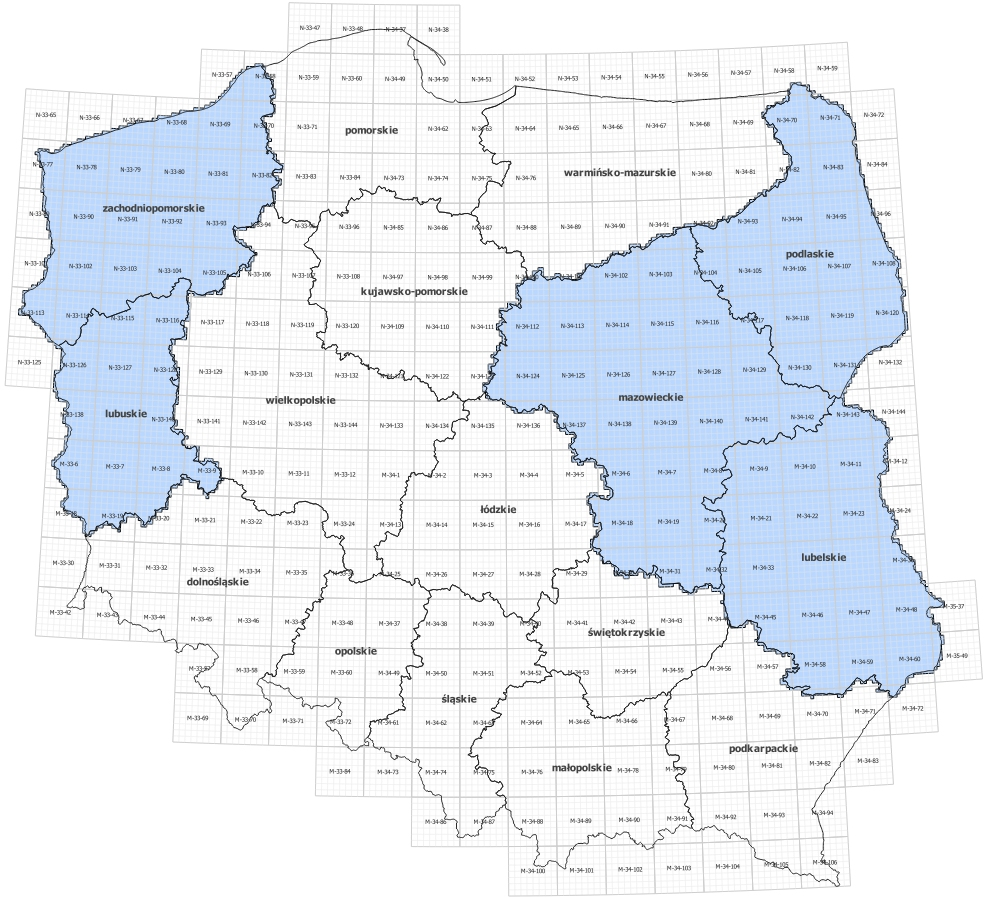 Legenda:ortofotomapa lotniczaW ramach cyklicznej aktualizacji na zlecenie ARiMR w 2020 r. opracowano nową ortofotomapę dla około 122 249 km², aktualizując ortofotomapę opracowaną wcześniej na podstawie zdjęć lotniczych pozyskanych w 2017 r. (Mapa 3). W 2020 r. opracowana została również ortofotomapa (około 40 tys. km²) na podstawie zobrazowań satelitarnych pozyskiwanych z JRC na potrzeby kontroli na miejscu przeprowadzanej metodą FOTO oraz przeprowadzenia testu jakości systemu LPIS tzw. LPISQA (Mapa 4).Mapa 4. Zakres opracowania ortofotomapy do celów kontroli na miejscu i LPISQA w 2020 r. 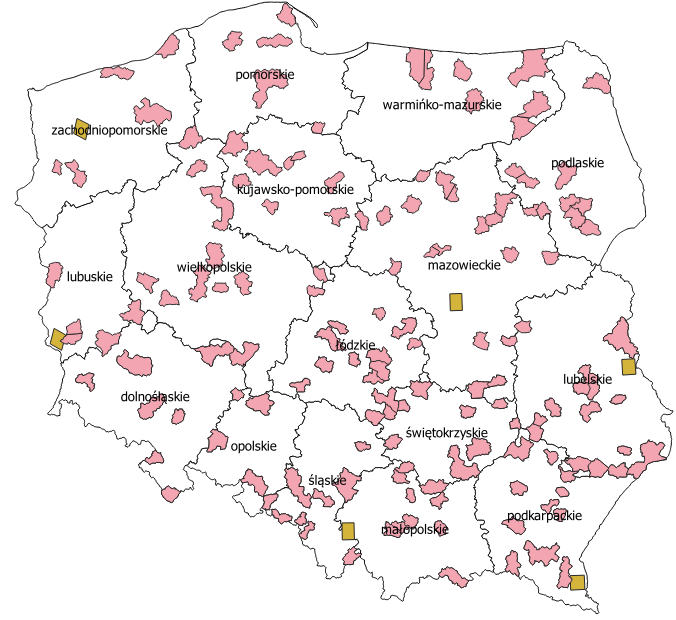 Legenda: ortofotomapa satelitarna - LPISQA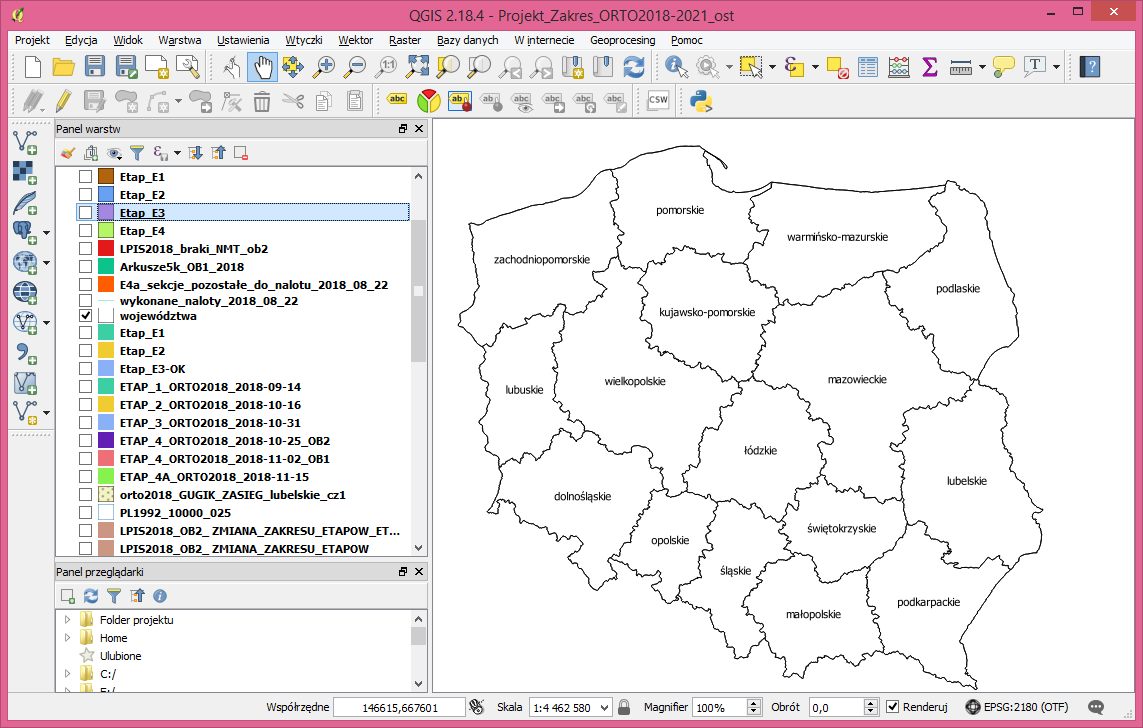 ortofotomapa satelitarna - KNMPozyskanie i import danych EGiB w 2020 r.System deklaracji działek rolnych w Polsce opiera się na danych z urzędowego rejestru ewidencji gruntów i budynków (EGiB) prowadzonego przez starostów na poziomie powiatów. Aktualizacja bazy LPIS w oparciu o dane z ewidencji gruntów i budynków powinna zapewniać odzwierciedlenie zmian prowadzonych przez starostów wynikających ze scaleń obrębów, podziałów działek ewidencyjnych prowadzonych i zakończonych modernizacji oraz uwzględniać zmiany numerów, nazw i granic obrębów. Utrzymywanie bazy działek referencyjnych LPIS spójnej z danymi z ewidencji gruntów i budynków wpływa w sposób wymierny na zmniejszenie liczby wezwań rolników do okazania wypisów/wyrysów z EGiB dla nowo deklarowanych działek, usprawnienie prowadzonych kontroli na miejscu, co przyczynia się do przyspieszenia procesu obsługi wniosków i realizacji płatności.Dane z EGiB pozyskane zostały w styczniu i lutym 2020 r., a następnie poddane zostały szczegółowej analizie pod kątem zmian w stosunku do bazy działek referencyjnych LPIS na poziomie obrębu ewidencyjnego. Do analizowania zmian w EGiB dodatkowo wykorzystywane były informacje pozyskiwane z Powiatowych Ośrodków Dokumentacji Geodezyjnej i Kartograficznej (PODGiK) oraz zmiany wymienione w rozporządzeniu Rady Ministrów w sprawie ustalenia granic niektórych gmin i miast oraz zmiany siedziby władz gminy. W wyniku tej analizy zidentyfikowano:519 obrębów, na których dokonano modernizacji,10 obrębów, na których dokonano przenumerowań numerów działek,9 obrębów, dla których dokonano zmian granic.Wszystkie zmiany zostały uwzględnione podczas aktualizacji warstwy działek referencyjnych w LPIS na Kampanię 2020.Prowadzenie ewidencji producentów Na podstawie przepisów ustawy z dnia 18 grudnia 2003 r. o krajowym systemie ewidencji producentów, ewidencji gospodarstw rolnych oraz ewidencji wniosków o przyznanie płatności (t.j. Dz. U. z 2020 r. poz. 1206 ze zm.), ARiMR prowadzi krajowy system ewidencji producentów, ewidencji gospodarstw rolnych oraz ewidencji wniosków o przyznanie płatności, zwany dalej systemem. System składa się z:ewidencji producentów;ewidencji gospodarstw rolnych;ewidencji wniosków o przyznanie płatności;identyfikacji działek rolnych;dokumentacji związanej z prowadzeniem systemu.Ewidencję producentów, ewidencję gospodarstw rolnych, ewidencję wniosków o przyznanie płatności oraz system identyfikacji działek rolnych Agencja prowadzi w formie elektronicznej, zapewniając ochronę i zabezpieczenie danych przed ich utratą oraz nieuprawnionym do nich dostępem. System wykorzystuje się w zakresie:przyznawania i wypłaty płatności;nadzoru nad przestrzeganiem przepisów dotyczących płatności realizowanych przez Agencję;postępowania w sprawie zwrotu nienależnie wypłaconych płatności;postępowania w sprawie wymierzania kar pieniężnych lub zastosowania innych sankcji;identyfikacji producentów.Ewidencja producentów jest największym w ARiMR zbiorem referencyjnym, z którego korzystają wszystkie jednostki i komórki organizacyjne, rozpatrujące wnioski o przyznanie płatności w ramach środków pochodzących z UE. Zbiór ten ewidencjonuje dane wszystkich podmiotów, objętych obowiązkiem identyfikacji i rejestracji zwierząt oraz podmioty uczestniczące 
w mechanizmach współfinansowanych lub finansowanych ze środków Unii Europejskiej. Do ewidencji producentów wpisywani są m. in.: producenci rolni, podmioty prowadzące zakłady utylizacyjne, posiadacze zwierząt, organizacje producentów, potencjalni beneficjenci, uczestnicy funduszy promocji oraz beneficjenci programów rybackich.Udostępnianie informacji ze zbioru danych osobowych ARiMR zapewnia podmiotom zewnętrznym dostęp do danych za pomocą przeglądarki internetowej oraz usług sieciowych. W tym celu została utworzona Platforma Aplikacyjna, za pośrednictwem której realizowany jest bezpośredni dostęp do informacji. Ponieważ ewidencja producentów zawiera dane osobowe, dostęp do jej zasobów odbywa się na podstawie przepisów rozporządzenia Parlamentu Europejskiego i Rady (UE) 2016/679 z dnia 27 kwietnia 2016 r. w sprawie ochrony osób fizycznych w związku z przetwarzaniem danych osobowych i w sprawie swobodnego przepływu takich danych oraz uchylenia dyrektywy 95/46/WE oraz ustawy o ochronie danych osobowych. ARiMR poza dostępem bezpośrednim, z mocy przepisów prawa, udostępnia informacje również na podstawie indywidualnie składanych wniosków podmiotom uprawnionym do pozyskiwania informacji stanowiących dane osobowe. W 2020 r. ARiMR rozpatrzyła łącznie około 57,4 tys. wniosków.Rejestry podmiotów wykluczonych ARiMR prowadzi Rejestry podmiotów wykluczonych z pomocy finansowej w ramach PROW na lata 2004–2006, 2007–2013 oraz 2014–2020, a od 1 września 2017 r. również rejestr podmiotów wykluczonych z mechanizmów wspólnej polityki rolnej w zakresie handlu zagranicznego i dopłat do prywatnego przechowywania.Krajowy rejestr kół gospodyń wiejskichZgodnie z przepisami ustawy z dnia 9 listopada 2018 r. o kołach gospodyń wiejskich Agencja Restrukturyzacji i Modernizacji Rolnictwa prowadzi krajowy rejestr kół gospodyń wiejskich. Wpisowi do rejestru podlegają wszystkie koła utworzone na podstawie ustawy o kołach gospodyń wiejskich oraz związki kół gospodyń wiejskich. Koła gospodyń wiejskich nabywają osobowość prawną z chwilą dokonania wpisu do rejestru. Do 31 grudnia 2020 r. zarejestrowało się w krajowym rejestrze 9 735 kół gospodyń wiejskich oraz 3 związki kół gospodyń wiejskich, w tym w 2020 r. – 907 kół i 1 związek kół gospodyń wiejskich.Najwięcej kół gospodyń wiejskich zarejestrowało się w województwie wielkopolskim (1 447), mazowieckim (1 259) i lubelskim (1 252), a najmniej w województwie opolskim (115) i lubuskim (136) (Wykres 55).Wykres 55. Liczba kół gospodyń wiejskich zarejestrowanych w krajowym rejestrze kół gospodyń wiejskich, wg województw, wg stanu na 31.12.2020 r.SYSTEM KONTROLIProces zarządzania i realizacji zadań ustawowych ARiMR wspomagany jest systemem kontroli, w skład którego wchodzą:system kontroli wewnętrznej i audytu wewnętrznego jednostek i komórek organizacyjnych Agencji;system kontroli zadań delegowanych;system kontroli podmiotów współpracujących z Agencją;system kontroli bezpośredniej, którego zadaniem jest kontrola prawidłowości realizacji przedsięwzięć przez beneficjentów programów pomocowych i wsparcia bezpośredniego.Audyty i kontrole działalności ARiMRW ramach systemu kontroli wewnętrznej i audytu wewnętrznego Agencji realizowano:audyty i kontrole prawidłowości realizacji zadań przez jednostki i komórki organizacyjne Agencji;czynności sprawdzające sposób i stopień wdrożenia zaleceń z wcześniej przeprowadzonych audytów;koordynację kontroli zewnętrznych i audytów przeprowadzanych w Agencji przez instytucje krajowe i unijne;czynności doradcze polegające między innymi na opiniowaniu aktów prawnych, przeprowadzeniu wykładów czy prezentacji dla pracowników ARiMR;zadania związane z wyjaśnianiem i raportowaniem nieprawidłowości popełnianych przez beneficjentów w ramach programów pomocowych i wsparcia bezpośredniego;prace związane z samooceną wypełniania kryteriów akredytacyjnych przez poszczególne jednostki i komórki merytoryczne ARiMR oraz przygotowanie opinii dla Prezesa ARiMR będącej podstawą podpisania deklaracji zarządczej zgodnie z treścią art. 7 ust. 3 akapit pierwszy lit. b) i art. 102 ust. 1 lit. c) ppkt (iii) rozporządzenia Parlamentu Europejskiego i Rady (UE) nr 1306/2013 za 2020 r. Audyty prawidłowości realizacji zadań przez jednostki i komórki organizacyjne AgencjiW 2020 r. czynności audytowe realizowane w ARiMR objęły 14 audytów wewnętrznych, z czego 4 audyty obejmowały po dwa obszary ryzyk (Tabela 14). Ponadto w 2020 r. przeprowadzono 12 czynności sprawdzających i oceniających stopień wdrożenia zaleceń z wcześniej przeprowadzonych audytów oraz 298 czynności doradczych.Przeprowadzone w okresie sprawozdawczym czynności doradcze dotyczyły między innymi:opiniowania zewnętrznych i wewnętrznych aktów prawnych (rozporządzenia, ustawy, książki procedur, zarządzenia, instrukcje, umowy, porozumienia),przygotowania dokumentacji, koordynacji i nadzoru nad przygotowaniem oświadczenia 
o stanie kontroli zarządczej oraz kwestionariusza samooceny systemu kontroli zarządczej,przygotowania dokumentacji, koordynacji i nadzoru nad przygotowaniem deklaracji zarządczej,realizacji zadań związanych z wdrażaniem planu działań naprawczych w ramach PROW,realizacji zadań związanych z wdrażaniem planu działań naprawczych w ramach płatności bezpośrednich.W wyniku przeprowadzonych audytów wystosowano zalecenia, których wdrożenie przyczyniło się do zmian funkcjonowania ARiMR w obszarze działań będących następstwem finansowania zarówno krajowego, jak i unijnego.Tabela 14. Zestawienie audytów przeprowadzonych w ARiMR w 2020 r. w podziale
na obszary, w których przeprowadzono zadaniaDziałania, jakie zostały podjęte w oparciu o wnioski i opinie audytowe przyczyniły się do zmian usprawniających funkcjonowanie badanych procesów, wzmocnienia mechanizmów kontrolnych i systemu zarządzania m. in. poprzez zmiany w procedurach, podniesienie efektywności działania, podwyższenie poziomu bezpieczeństwa informacyjnego. W ramach przeprowadzonych audytów badane były także elementy zapewniające zgodność z kryteriami akredytacyjnymi dla działań finansowanych ze środków UE oraz zgodności realizowanych działań przez podmioty zewnętrzne, do których zostały oddelegowane określone zadania. Koordynacja audytów zewnętrznych przeprowadzanych w AgencjiW 2020 r. Agencja prowadziła koordynację 29 audytów zewnętrznych realizowanych przez instytucje krajowe i unijne, z czego 21 audytów zostało przeprowadzonych w 2020 r. przez:Ministerstwo Finansów (MF) – 8 audytów,Europejski Trybunał Obrachunkowy (ETO) – 9 audytów,Komisję Europejską (KE) – 4 audyty (Tabela 15).Czynności związane z koordynacją audytów zewnętrznych miały na celu usprawnienie procesu związanego z prowadzonymi badaniami po względem organizacyjnym oraz zapewnienie rzetelnego i terminowego gromadzenia, analizy i wymiany wymaganych informacji. Tabela 15. Zestawienie audytów przeprowadzonych przez instytucje zewnętrzne – krajowe i unijne w 2020 r.Kontrole prawidłowości realizacji zadań przez jednostki i komórki organizacyjne AgencjiW 2020 r. przeprowadzono łącznie 410 kontroli w jednostkach i komórkach organizacyjnych Agencji, w tym: 348 kontroli planowych i 62 kontrole doraźne. Kontrole planowe dotyczyły: rozpatrywania informacji o nieprawidłowościach i nadużyciach finansowych oraz przekazywania informacji o ich stwierdzeniu zgodnie z obowiązującymi procedurami wraz z kontrolą spraw skierowanych do organów ścigania (33 kontrole);rozpatrywania informacji o nieprawidłowościach i nadużyciach finansowych oraz przekazywania informacji o ich stwierdzeniu (1 kontrola);funkcjonowania mechanizmów zabezpieczających przed nadużyciami finansowymi w wybranych działaniach pomocowych (1 kontrola);prawidłowości i terminowości wykonywania zadań delegowanych w ramach PROW na lata 2014–2020 w zakresie rozpatrywania informacji o nieprawidłowościach i nadużyciach finansowych oraz przekazywania informacji o ich stwierdzeniu (1 kontrola);prawidłowości i terminowości wykonywania zadań w ramach mechanizmów delegowanych do Krajowego Ośrodka Wsparcia Rolnictwa w zakresie przekazywania informacji o stwierdzonych nieprawidłowościach (1 kontrola);rzetelności deklaracji bezstronności składanych w ramach rozpatrywania wniosków w Programie Operacyjnym Rybactwo i Morze 2014–2020 w zakresie możliwości wystąpienia konfliktu interesów (3 kontrole);realizacji przez oddziały regionalne ARiMR Zarządzenia Prezesa ARiMR w sprawie polityki antykorupcyjnej w ARiMR (114 kontroli) oraz realizacji zadań w zakresie przestrzegania polityki antykorupcyjnej w Centrali ARiMR (1 kontrola);prawidłowości obsługi wniosków w ramach wybranych działań/poddziałań PROW 
2014–2020, tj.:w zakresie działania 9 Tworzenie grup producentów i organizacji producentów (3 kontrole),poddziałania 5.1 Wsparcie inwestycji w środki zapobiegawcze, których celem jest ograniczenie skutków prawdopodobnych klęsk żywiołowych, niekorzystnych zjawisk klimatycznych i katastrof (2 kontrole);prawidłowości przyznawania i wypłaty pomocy finansowej w ramach wybranych poddziałań PROW 2014–2020, tj.:5.2 Wsparcie inwestycji w odtwarzanie gruntów rolnych i przywracanie potencjału produkcji rolnej zniszczonego w wyniku klęsk żywiołowych, niekorzystnych zjawisk klimatycznych i katastrof (2 kontrole),6.4 Wsparcie inwestycji w tworzenie i rozwój działalności pozarolniczej (2 kontrole);prawidłowości realizacji zadań delegowanych w ramach PROW na lata 2014–2020 w ramach działania Podstawowe usługi i odnowa wsi na obszarach wiejskich, poddziałania Wsparcie inwestycji w tworzenie, ulepszania i rozwijanie podstawowych usług lokalnych dla ludności wiejskiej, w tym rekreacji, kultury i powiązanej infrastruktury dla operacji typu 7.4.1 Inwestycje w obiekty pełniące funkcje kulturalne lub kształtowanie przestrzeni publicznej – inwestycje w obiekty pełniące funkcje kulturalne (2 kontrole);prawidłowości przyznania pomocy w ramach PROW 2014–2020 na operacje w zakresie poddziałań (18 kontroli):6.1 Pomoc w rozpoczęciu działalności gospodarczej na rzecz młodych rolników (Premie dla młodych rolników),6.2 Pomoc na rozpoczęcie pozarolniczej działalności gospodarczej na obszarach wiejskich (Premie na rozpoczęcie działalności pozarolniczej),6.3 Pomoc na rozpoczęcie działalności gospodarczej na rzecz rozwoju małych gospodarstw (Restrukturyzacja małych gospodarstw),6.4 Wsparcie inwestycji w tworzenie i rozwój działalności pozarolniczej,6.5 Płatności na rzecz rolników kwalifikujących się do systemu dla małych gospodarstw, którzy trwale przekazali swoje gospodarstwo innemu rolnikowi;prawidłowości przyznania pomocy w ramach PROW 2014–2020 w zakresie poddziałania 8.5 Wsparcie na inwestycje zwiększające odporność ekosystemów leśnych i ich wartość dla środowiska (3 kontrole);prawidłowości realizacji zadań PROW 2014–2020 w ramach poddziałania 4.1 Wsparcie inwestycji w gospodarstwach rolnych na operacje typu: 4.1.1 Inwestycje w gospodarstwach położonych na obszarach Natura 2000 i 4.1.3 Modernizacja gospodarstw rolnych (8 kontroli);prawidłowości przyznawania pomocy w ramach systemów wsparcia bezpośredniego oraz przyznawania pomocy dla obszarów z ograniczeniami naturalnymi lub innymi szczególnymi ograniczeniami (płatność ONW), PRŚK oraz Rolnictwa ekologicznego (48 kontroli);prawidłowości obsługi wniosków transferowych w przypadku otrzymania informacji o zgonie beneficjenta (3 kontrole);prawidłowości prowadzenia ewidencji producentów (30 kontroli);prawidłowości prowadzenia ewidencji środków trwałych (1 kontrola);prawidłowości obsługi wniosków o dopłaty z tytułu zużytego do siewu lub sadzenia materiału siewnego kategorii elitarny lub kwalifikowany (10 kontroli);prawidłowości obsługi wniosków o wpis do Krajowego Rejestru Kół Gospodyń Wiejskich oraz wniosków o przyznanie pomocy finansowej dla Kół Gospodyń Wiejskich (5 kontroli);prawidłowości realizacji przez OR ARiMR zasad najmu, zakupu i eksploatacji powierzchni biurowych (1 kontrola);prawidłowości przyznawania pomocy w związku ze szkodami w uprawach rolnych spowodowanymi wystąpieniem w 2019 r. suszy, huraganu, gradu, deszczu nawalnego, przymrozków wiosennych lub powodzi, powstałymi na powierzchni uprawy, które objęły, co najmniej 30% danej uprawy (15 kontroli);prawidłowości przyznania pomocy w ramach mechanizmu Tymczasowe nadzwyczajne środki wsparcia dla producentów niektórych owoców w związku z kontynuacją zakazu ich przywozu z Unii Europejskiej do Federacji Rosyjskiej (1 kontrola);weryfikacji prawidłowości prowadzenia Rejestru Kontroli Zewnętrznych (22 kontrole);realizacji planu szkoleń w OR ARiMR w latach 2016–2018 (1 kontrola);prawidłowości postępowań odwoławczych (2 kontrole);prawidłowości i zasadności stosowania umorzeń, rozkładania na raty i odraczania terminów spłaty należności ARiMR (2 kontrole);prawidłowości procesu ustalania, rejestrowania dochodzenia, odzyskiwania należności z tytułu kwot nienależnie lub nadmiernie pobranych płatności (12 kontroli).Kontrole zewnętrzne W 2020 r. instytucje państwowe przeprowadziły w jednostkach organizacyjnych ARiMR
 i u beneficjentów Agencji 81 kontroli zewnętrznych. Tabela 16. Zestawienie kontroli zewnętrznych przeprowadzonych w ARiMR w 2020 r.Rozpatrywanie skarg i wniosków dotyczących działalności AgencjiW 2020 r. do ARiMR wpłynęło łącznie 288 spraw, w tym 287 skarg oraz 1 wniosek. Liczba skarg i wniosków w stosunku do 2019 r. zmniejszyła się o 25,2%.Tabela 17. Sposoby rozpatrywania skarg i wniosków w 2020 r.Raportowanie nieprawidłowości do właściwych organów krajowych i Unii EuropejskiejW 2020 r. sporządzono:SPO Restrukturyzacja i modernizacja sektora żywnościowego oraz rozwój obszarów wiejskich 2004–2006:raporty kwartalne – 5 raportów;EFRG:raporty kwartalne – 78 raportów;PROW 2007–2013 (EFRROW):raporty kwartalne – 213 raportów,błędy administracyjne – 1 błąd;PROW 2014–2020 (EFRROW):raporty kwartalne – 51 raportów;PO Zrównoważony rozwój sektora rybołówstwa i nadbrzeżnych obszarów rybackich 
2007–2013 (EFR):kwartalne zestawienia nieprawidłowości niepodlegających raportowaniu do Komisji Europejskiej – 3 sprawy w 3 kwartalnych zestawieniach;PO Rybactwo i Morze 2014–2020 (EFMR):kwartalne zestawienia nieprawidłowości niepodlegających raportowaniu do Komisji Europejskiej – 38 spraw w 4 kwartalnych zestawieniach.W 2020 r., w związku z otrzymanymi doniesieniami o podejrzeniu wystąpienia nieprawidłowości, jednostki/komórki organizacyjne ARiMR prowadziły 973 postępowania wyjaśniające. W przypadku niektórych doniesień, z uwagi na charakter sformułowanych zarzutów, konieczne było prowadzenie kilku postępowań wyjaśniających w różnych jednostkach/komórkach organizacyjnych ARiMR. Przeprowadzone postępowania wyjaśniające, w wyniku których stwierdzono nieprawidłowości, skutkowały wszczęciem postępowań administracyjnych w celu ponownej weryfikacji kwoty przyznanej pomocy lub ustalenia kwot nienależnie pobranych płatności.Kontrole beneficjentów w ramach instrumentów realizowanych przez ARiMRCelem przeprowadzania czynności kontrolnych jest weryfikacja danych zadeklarowanych przez beneficjenta we wniosku o przyznanie pomocy lub wniosku o płatność oraz wypełniania przez niego zobowiązań programowych. Weryfikacja zadeklarowanych przez beneficjenta danych odbywa się m.in. poprzez przeprowadzenie kontroli na miejscu. Kontrola, będąca jednym 
z etapów autoryzacji wniosków, polega na sprawdzeniu stanu faktycznego u danego beneficjenta na dzień kontroli oraz ma na celu sprawdzenie prawidłowego wykorzystania środków.Kontrole na miejscu wykonywane są w oparciu o zasady zamieszczone w zatwierdzonych książkach procedur oraz instrukcjach realizacji kontroli na miejscu dotyczących poszczególnych instrumentów wsparcia.Realizacja kontroli w 2020 r. odbywała się dwiema metodami:metodą inspekcji terenowej;metodą FOTO.Kontrole metodą inspekcji terenowej wykonywane są w ramach wszystkich działań realizowanych przez ARiMR. W kampanii kontrolnej 2020 wszystkie kontrole zostały przeprowadzone przez pracowników ARiMR. Kontrole metodą FOTO realizowane są wyłącznie przez wykonawców zewnętrznych wyłonionych w drodze postępowania przetargowego i dotyczą płatności w ramach systemów wsparcia bezpośredniego oraz obszarów z ograniczeniami naturalnymi lub innymi szczególnymi ograniczeniami (ONW).W 2020 r. w ramach działań kontrolnych zrealizowano kontrole beneficjentów następujących instrumentów wsparcia:Płatności bezpośrednieW 2020 r. zrealizowano 64 929 kontroli w zakresie kwalifikowalności powierzchni (rolnicy zostali wytypowani do kontroli metodą analizy ryzyka i metodą losową).Na podstawie posiadanych wyników kontroli stwierdzono, że przeważająca liczba nieprawidłowości dotyczyła aktualizacji LPIS, jak również rozbieżności w zakresie powierzchniowym. Najczęściej występującymi nieprawidłowościami były: powiększenie bądź zmniejszenie zasięgu pola zagospodarowania,zastosowanie wartości obwodu zewnętrznego do wyliczenia tolerancji pomiaru,różnice pomiędzy powierzchnią zadeklarowaną przez beneficjenta, a powierzchnią stwierdzoną w trakcie kontroli, stwierdzenie obszaru tymczasowo niekwalifikującego się do płatności,wykraczanie granic upraw poza granice działki/ek referencyjnej/ych zadeklarowanej/ych we wniosku,zredukowanie powierzchni działki podrzędnej,niespójność działki rolnej (błędne zadeklarowanie kilku działek rolnych głównych/ podrzędnych, niesąsiadujących ze sobą, jako jednej działki rolnej).PROW 2014–2020 Obszary z ograniczeniami naturalnymi lub innymi szczególnymi ograniczeniami (ONW)W 2020 r. w ramach PROW 2014–2020 zrealizowano 48 947 kontroli ONW. Na podstawie posiadanych wyników kontroli stwierdzono, że przeważająca liczba nieprawidłowości dotyczyła aktualizacji LPIS, jak również rozbieżności w zakresie powierzchniowym. Najczęściej występującymi nieprawidłowościami były: powiększenie bądź zmniejszenie zasięgu pola zagospodarowania,różnice pomiędzy powierzchnią zadeklarowaną przez beneficjenta, a powierzchnią stwierdzoną w trakcie kontroli, zastosowanie wartości obwodu zewnętrznego do wyliczenia tolerancji pomiaru,stwierdzenie obszaru tymczasowo niekwalifikującego się do płatności, wykraczanie granic upraw poza granice działki/ek referencyjnej/ych zadeklarowanej/ych we wniosku.Działanie rolno-środowiskowo-klimatyczneW 2020 r. w ramach działania zrealizowano 2 412 kontroli na miejscu. Najczęściej występującymi nieprawidłowościami były nieprawidłowości powierzchniowe oraz związane z realizacją zobowiązania rolno-środowiskowo-klimatycznego.W zakresie kontroli powierzchniowej działek rolnych najczęściej stwierdzano:powiększenie bądź zmniejszenie zasięgu pola zagospodarowania,różnice pomiędzy powierzchnią zadeklarowaną przez beneficjenta, a powierzchnią stwierdzoną w trakcie kontroli,przeprowadzenie identyfikacji granic działki rolnej na podstawie danych GIS,zastosowanie wartości obwodu zewnętrznego do wyliczenia tolerancji pomiaru,wykraczanie granic upraw poza granice działki/ek referencyjnej/ych zadeklarowanej/ych we wniosku.W ramach wymogów Działania rolno-środowiskowo-klimatycznego najczęściej stwierdzano:posiadanie przez rolnika niekompletnego/niezgodnego z informacjami przekazanymi we wniosku i załącznikami planu działalności rolnośrodowiskowej w zakresie działek rolnych zlokalizowanych na określonych działkach ewidencyjnych i realizowanych na nich określonych wariantów lub pakietów,posiadanie przez rolnika niekompletnego/niezgodnego z informacjami przekazanymi we wniosku i załącznikach planu działalności rolnośrodowiskowej w zakresie szkicu gospodarstwa rolnego: w przypadku pakietu 4 i 5 z naniesionymi oznaczeniami poszczególnych działek rolnych, na których mają być realizowane pakiety lub warianty oraz elementów krajobrazu rolniczego nieużytkowanych rolniczo tworzących ostoje przyrody, występujących na obszarze gospodarstwa,z zaznaczeniem miejsc na działce rolnej, w których są zasadzone poszczególne drzewa odmian wymienionych w załączniku nr 4 do rozporządzenia lub odmian tradycyjnie uprawianych na terytorium Rzeczpospolitej Polskiej przed 1950 r. – w przypadku pakietu 3,z zaznaczoną częścią działki rolnej, która ma pozostać nieskoszona w poszczególnych latach,niepozostawienie przez rolnika powierzchni nieskoszonej na działce rolnej,niewysianie międzyplonu w terminie do 15 września,przekształcanie występujących w gospodarstwie rolnym trwałych użytków zielonych
i pastwisk trwałych w rozumieniu art. 4 lit. h rozporządzenia PE i Rady UE nr 1307/2013,posiadanie przez rolnika planu działalności rolnośrodowiskowej niekompletnego/ niezgodnego z informacjami przekazanymi we wniosku i załącznikami w zakresie wykazu pakietów lub wariantów, w ramach których rolnik lub zarządca realizuje zobowiązanie rolno-środowiskowo-klimatyczne,niewysianie jako międzyplonu mieszanki złożonej z co najmniej 3 gatunków roślin.Rolnictwo ekologiczne W 2020 r. zrealizowano 557 kontroli wytypowanych metodą analizy ryzyka i metodą losową. Najczęściej występującymi nieprawidłowościami były nieprawidłowości powierzchniowe oraz związane z realizacją zobowiązania ekologicznego.W zakresie kontroli powierzchniowej działek rolnych najczęściej stwierdzano:powiększenie bądź zmniejszenie zasięgu pola zagospodarowania,różnice pomiędzy powierzchnią zadeklarowaną przez beneficjenta, a powierzchnią stwierdzoną w trakcie kontroli,przeprowadzenie identyfikacji granic działki rolnej na podstawie danych GIS,zastosowanie wartości obwodu zewnętrznego do wyliczenia tolerancji pomiaru.W ramach wymogów Rolnictwa ekologicznego najczęściej wskazywano nieprawidłowości:posiadanie przez rolnika niekompletnego/ niezgodnego z informacjami przekazanymi we wniosku i załącznikach planu działalności ekologicznej w zakresie:działek rolnych zlokalizowanych na określonych działkach ewidencyjnych 
i realizowanych na nich określonych wariantów lub pakietów ze wskazaniem roślin uprawnych uprawianych w ramach tych wariantów lub pakietów,szkicu gospodarstwa rolnego z naniesionymi oznaczeniami poszczególnych działek rolnych, na których mają być realizowane pakiety lub warianty oraz elementy krajobrazu rolniczego nieużytkowane rolniczo, tworzące ostoje przyrody, występujące na obszarze gospodarstwa,wykazu pakietów lub wariantów, w ramach których rolnik realizuje zobowiązania ekologiczne,określenia elementów krajobrazu rolniczego nieużytkowanych rolniczo tworzących ostoje przyrody, występujących na obszarze gospodarstwa, stosowanie przez rolnika nawozów i środków (dopuszczonych do stosowania w rolnictwie ekologicznym, zawierających N, P, K, Mg i Ca) w dawkach innych niż określone w planie działalności ekologicznej z uwzględnieniem bilansu azotu i wyniku chemicznej analizy gleby lub analiza chemiczna gleby została przeprowadzona w terminie innym niż rok przed nasadzeniem plantacji sadowniczej,nieutrzymywanie minimalnej obsady drzew i obsady krzewów.Zalesianie i tworzenie terenów zalesionychW 2020 r. w ramach poddziałania zrealizowano kontrole w 727 sprawach. Kontrolą objęto wnioski 
o wsparcie na zalesienie, premię pielęgnacyjną oraz premię zalesieniową. Najczęściej występującymi nieprawidłowościami były:brak udokumentowania zakupu repelentów określonych w planie zalesienia lub udokumentowanie zakupu repelentów w niewystarczających ilościach,brak zastosowania indywidualnych środków ochrony roślin na założonej uprawie zgodnie z planem zalesienia,zadeklarowanie powierzchni zalesienia w warunkach korzystnych większej od powierzchni stwierdzonej w granicach gruntu przeznaczonego do zalesienia,zadeklarowanie długość siatki w granicach gruntu przeznaczonego do zalesienia większej od długości stwierdzonej w granicach gruntu przeznaczonego do zalesienia,zadeklarowanie powierzchni na gruntach o nachyleniu powyżej 12° większej od powierzchni stwierdzonej w granicach gruntu przeznaczonego do zalesienia,brak etykiet dostawców zarejestrowanych w rejestrze dostawców, zgodnie z planem zalesienia.W 2020 r. zrealizowano również 88 kontroli ex post. W wyliczeniach uwzględniono gospodarstwa wytypowane do kontroli metodą analizy ryzyka i metodą losową. Najczęściej występującymi nieprawidłowościami były: zadeklarowanie długości siatki w granicach gruntu przeznaczonego do zalesienia większej od długości stwierdzonej w granicach gruntu przeznaczonego do zalesienia,zadeklarowanie powierzchni zalesienia większej od powierzchni stwierdzonej w granicach gruntu przeznaczonego do zalesienia,niezastosowanie indywidualnych środków ochrony roślin na założonej uprawie zgodnie z planem zalesienia.Inwestycje zwiększające odporność ekosystemów leśnych i ich wartość dla środowiskaW 2020 r. w ramach poddziałania zrealizowano kontrole w 779 sprawach. Najczęściej występującymi nieprawidłowościami były:zadeklarowanie powierzchni czyszczeń późnych w warunkach korzystnych większej od powierzchnia stwierdzonej,brak zadeklarowanej inwestycji,zadeklarowanie we wniosku danych innych niż zawarte w planie inwestycji,zadeklarowanie powierzchni czyszczeń późnych na gruntach o nachyleniu powyżej 12° większej od powierzchnia stwierdzonej.Wsparcie dla działań w zakresie kształcenia zawodowego i nabywania umiejętnościW 2020 r. w ramach poddziałania zrealizowano 7 kontroli na miejscu. W trakcie kontroli w 3 sprawach stwierdzono uchybienia dotyczące: braku zgodności dokumentów finansowo-księgowych z zakresem zrealizowanych prac, nieposiadania oryginałów ankiet wypełnionych przez beneficjentów oraz braku zgodności miejsca, terminu i długości trwania szkoleń z harmonogramem realizacji operacji.Wsparcie korzystania z usług doradców W 2020 r. w ramach poddziałania zrealizowano 4 kontrole na miejscu. W jednej sprawie stwierdzono uchybienie, które dotyczyło braku posiadania oryginałów umów zawartych z beneficjentami programów doradczych.Wsparcie dla szkolenia doradców W 2020 r. w ramach poddziałania zrealizowano 1 kontrolę na miejscu oraz 7 kontroli zadań niematerialnych, w trakcie których nie stwierdzono uchybień.Inwestycje w gospodarstwach położonych na obszarach Natura 2000W 2020 r. w ramach operacji typu Inwestycje w gospodarstwach położonych na obszarach Natura 2000 zrealizowano 23 kontrole na miejscu oraz 10 kontroli ex post. W wyniku skierowań manualnych przeprowadzono 154 wizyty, w tym 1 na etapie rozpatrywania wniosku o przyznanie pomocy, 151 na etapie rozpatrywania wniosku o płatność i 2 na etapie ex post. W trakcie wykonywania czynności kontrolnych stwierdzono uchybienia w przypadku 9 kontroli na miejscu, 6 kontroli ex post oraz 37 wizyt. Najczęściej stwierdzano rozbieżności w zakresie rzeczowym operacji oraz zasobów gospodarstwa.Inwestycje mające na celu ochronę wód przed zanieczyszczeniem azotanami pochodzącymi ze źródeł rolniczychW ramach operacji typu Inwestycje mające na celu ochronę wód przed zanieczyszczeniem azotanami pochodzącymi ze źródeł rolniczych w 2020 r. ARiMR zrealizowała 29 kontroli na miejscu oraz 2 kontrole ex post. W wyniku skierowań manualnych wykonanych zostało 217 wizyt, w tym 15 na etapie rozpatrywania wniosku o przyznanie pomocy, 200 na etapie rozpatrywania wniosku o płatność i 2 na etapie ex post. W trakcie wykonywania czynności kontrolnych stwierdzono uchybienia w przypadku 8 kontroli na miejscu oraz 41 wizyt. Najczęściej stwierdzano uchybienia dotyczące zakresu zasobów gospodarstwa oraz zakresu rzeczowego operacji.Modernizacja gospodarstw rolnychW 2020 r. w ramach operacji typu Modernizacja gospodarstw rolnych zrealizowano 374 kontrole na miejscu, 59 kontroli ex post oraz w wyniku skierowań manualnych 5 407 wizyt na zlecenie, w tym 446 wizyt na etapie rozpatrywania wniosku o przyznanie pomocy (zakres weryfikacji obejmował opis stanu faktycznego dotyczącego struktury prowadzonej produkcji rolnej),
4 811 wizyt na etapie wniosku o płatność oraz 150 na etapie ex post. W trakcie wykonywania czynności kontrolnych stwierdzono uchybienia w przypadku 162 kontroli na miejscu,
1 773 wizytacji oraz 32 kontroli ex post. Do najczęściej stwierdzanych uchybień należały:niezgodności w zakresie rzeczowym operacji, niezgodności w zakresie parametrów nabytych maszyn i urządzeń z deklarowanymi we wniosku o płatność,niezgodności w dokumentacji finansowo-księgowej w odniesieniu do zrealizowanej operacji.Wsparcie inwestycji w przetwarzanie produktów rolnych, obrót nimi lub ich rozwójW 2020 r. w ramach poddziałania zrealizowano 173 obligatoryjne kontrole na miejscu na etapie rozpatrywania wniosku o płatność końcową oraz 11 kontroli ex post. W wyniku skierowań manualnych wykonano 33 wizyty, w tym 2 na etapie rozpatrywania wniosku o przyznanie pomocy, 25 na etapie rozpatrywania wniosku o płatność pośrednią oraz 6 wizyt ex post. W trakcie wykonywania czynności kontrolnych stwierdzono uchybienia w przypadku 128 kontroli na miejscu, 18 wizyt oraz 7 kontroli ex post. Do najczęściej stwierdzanych uchybień należały rozbieżności dotyczące zakresu rzeczowego operacji oraz niezgodność parametrów nabytych maszyn i urządzeń z deklarowanymi we wniosku o płatność. Inwestycje zapobiegające zniszczeniu potencjału produkcji rolnejW 2020 r. w ramach operacji typu Inwestycje zapobiegające zniszczeniu potencjału produkcji rolnej zrealizowano 52 kontrole na miejscu oraz 2 kontrole ex post. W wyniku skierowań manualnych wykonano 1 957 wizyt, w tym 1 090 na etapie rozpatrywania wniosku o przyznanie pomocy, 
850 na etapie rozpatrywania wniosku o płatność oraz 17 kontroli na etapie ex post. W trakcie wykonywania czynności kontrolnych stwierdzono uchybienia w przypadku 29 kontroli na miejscu oraz 712 wizyt. Do najczęściej stwierdzanych uchybień należały rozbieżności dotyczące zakresu rzeczowego operacji.Inwestycje odtwarzające potencjał produkcji rolnejW 2020 r. w ramach operacji typu Inwestycje odtwarzające potencjał produkcji rolnej zrealizowano 6 kontroli na miejscu oraz 2 kontrole ex post. W wyniku skierowań manualnych wykonano 45 wizyt, w tym 7 na etapie rozpatrywania wniosku o przyznanie pomocy, 37 na etapie rozpatrywania wniosku o płatność oraz 1 na etapie ex post. W trakcie wykonywania czynności kontrolnych stwierdzono uchybienia w przypadku 2 kontroli na miejscu oraz 13 wizyt. Stwierdzone niezgodności dotyczyły głównie zakresu rzeczowego operacji. Pomoc w rozpoczęciu działalności gospodarczej na rzecz młodych rolnikówW 2020 r. w ramach poddziałania przeprowadzono 838 kontroli na miejscu oraz 16 kontroli zobowiązań wieloletnich. W wyniku skierowań manualnych wykonano 586 kontroli na zlecenie, w tym 355 na etapie rozpatrywania wniosku o przyznanie pomocy (zakres kontroli obejmował opis stanu faktycznego dotyczącego struktury prowadzonej produkcji rolnej) oraz 231 na etapie rozpatrywania wniosku o płatność. W trakcie wykonywania czynności kontrolnych stwierdzono uchybienia w przypadku 416 kontroli na miejscu, 98 kontroli na zlecenie na etapie rozpatrywania wniosku o płatność oraz 11 kontroli zobowiązań wieloletnich. Do najczęściej stwierdzonych uchybień należały niezgodności dotyczące zasobów gospodarstwa oraz realizacji inwestycji w środki trwałe i środki produkcji.Pomoc na rozpoczęcie pozarolniczej działalności gospodarczej na obszarach wiejskichW 2020 r. w ramach poddziałania zrealizowano 206 kontroli na miejscu oraz 3 kontrole zobowiązań wieloletnich. W wyniku skierowań manualnych wykonano 44 kontrole na zlecenie, w tym 17 na etapie rozpatrywania wniosku o przyznanie pomocy i 27 na etapie rozpatrywania wniosku o płatność. W trakcie wykonywania czynności kontrolnych stwierdzono uchybienia w przypadku 86 kontroli na miejscu, 13 kontroli na zlecenie na etapie rozpatrywania wniosku o płatność oraz 2 kontroli realizowanych na etapie zobowiązań wieloletnich. Do najczęściej stwierdzanych uchybień należały niezgodności dotyczące:realizacji inwestycji w środki trwałe i środki produkcji,utworzenia i utrzymania liczby miejsc pracy wskazanych w biznesplanie, braku zamontowania i uruchomienia nabytych maszyn, urządzeń, infrastruktury technicznej, w tym wyposażenia.Pomoc na rozpoczęcie działalności gospodarczej na rzecz rozwoju małych gospodarstwW 2020 r. w ramach poddziałania zrealizowano 1 164 kontrole na miejscu oraz 5 kontroli zobowiązań wieloletnich. W wyniku skierowań manualnych wykonano 2 620 kontroli na zlecenie, w tym 2 397 na etapie rozpatrywania wniosku o przyznanie pomocy (zakres kontroli na zlecenie obejmował opis stanu faktycznego dotyczącego struktury prowadzonej produkcji rolnej) i 223 na etapie rozpatrywania wniosku o płatność. W trakcie wykonywania czynności kontrolnych stwierdzono uchybienia w przypadku 461 kontroli na miejscu, 73 kontroli na zlecenie na etapie rozpatrywania wniosku o płatność oraz 2 kontroli realizowanych na etapie zobowiązań wieloletnich. Do najczęściej stwierdzanych uchybień należały niezgodności dotyczące realizacji inwestycji w środki trwałe i środki produkcji oraz niezgodności w zasobach gospodarstwa.Wsparcie inwestycji w tworzenie i rozwój działalności pozarolniczejW 2020 r. w ramach poddziałania zrealizowano 20 kontroli na miejscu oraz 8 kontroli ex post. W wyniku skierowań manualnych zrealizowano 58 wizyt na etapie rozpatrywania wniosku o płatność. W trakcie wykonywania czynności kontrolnych stwierdzono uchybienia w przypadku 10 kontroli na miejscu, 18 wizyt oraz 3 kontroli ex post. Stwierdzone uchybienia dotyczyły głównie:niezgodności zakresu rzeczowego operacji i jej zaplecza,niezgodności dokumentacji finansowo-księgowej z zakresem wykonanych prac,parametrów nabytych maszyn i urządzeń z deklarowanymi we wniosku o płatność.Płatności na rzecz rolników kwalifikujących się do systemu dla małych gospodarstw, którzy trwale przekazali swoje gospodarstwo innemu rolnikowi W 2020 r. w ramach poddziałania zrealizowano 2 kontrole na miejscu oraz 4 kontrole zobowiązań wieloletnich, w trakcie których nie stwierdzono niezgodności. Tworzenie grup producentów i organizacji producentów W 2020 r. w ramach działania ARiMR zrealizowała 56 kontroli na miejscu (100% grup producentów rolnych, które złożyły pierwszy wniosek o płatność oraz 10% wnioskowanej kwoty przez grupy producentów rolnych, które złożyły kolejny wniosek o płatność), podczas których stwierdzono 52 przypadki wystąpienia nieprawidłowości dotyczące:niezgodności w dokumentacji finansowo-księgowej przedłożonej do rozliczenia wniosku o płatność,braku aktualnego planu biznesowego,niezgodności planu biznesowego ze stanem faktycznym (w przypadku przyjęcia nowych członków GPR).WspółpracaW 2020 r. w ramach działania zrealizowano 11 kontroli na miejscu. Podczas 6 kontroli stwierdzono uchybienia, które najczęściej dotyczyły braku zgodności dokumentacji finansowo-księgowej z zakresem realizowanych prac, niezgodności w postępowaniu ofertowym oraz braku zgodności zestawienia rzeczowo-finansowego z realizacją operacji.Wyjątkowe tymczasowe wsparcie dla rolników, mikroprzedsiębiorstw oraz małych i średnich przedsiębiorstw szczególnie dotkniętych kryzysem związanym z COVID-19W 2020 r. zrealizowano 570 kontroli. Kontrole obejmowały beneficjentów, którzy prowadzili produkcję roślin ozdobnych w tunelach foliowych ogrzewanych lub szklarniach ogrzewanych w 2020 r. i jednocześnie nie są płatnikami podatku dochodowego od osób fizycznych, ustalających dochód z działów specjalnych produkcji rolnej przy zastosowaniu norm szacunkowych dochodu (PIT-6). Najczęściej występującymi nieprawidłowościami były nieprawidłowości związane z brakiem deklarowanej uprawy.Pomoc technicznaW ramach działania w 2020 r. zrealizowano 26 kontroli na miejscu (w tym kontrole z typowania metodą losową i metodą analizy ryzyka), podczas których nie stwierdzono nieprawidłowości.Działania delegowaneARiMR delegowała do podmiotów zewnętrznych część swoich zadań, w tym m.in. realizację czynności kontrolnych w zakresie działań PROW 2014–2020:Systemy jakości produktów rolnych i środków spożywczych (działanie M03)Wsparcie na przystępowanie do systemów jakości (poddziałanie 3.1) (Krajowy Ośrodek Wsparcia Rolnictwa),Wsparcie działań informacyjnych i promocyjnych realizowanych przez grupy producentów na rynku wewnętrznym (poddziałanie 3.2) (Krajowy Ośrodek Wsparcia Rolnictwa);Inwestycje w środki trwałe (działanie M04) Wsparcie na inwestycje związane z rozwojem, modernizacją i dostosowywaniem rolnictwa i leśnictwa (poddziałanie 4.3 Scalanie gruntów) (Samorządy Województw);Podstawowe usługi i odnowa wsi na obszarach wiejskich (działanie M07)Wsparcie inwestycji związanych z tworzeniem, ulepszaniem lub rozbudową wszystkich rodzajów małej infrastruktury, w tym inwestycji w energię odnawialną i w oszczędzanie energii (poddziałanie 7.2) (Samorządy Województw),Wsparcie inwestycji w tworzenie, ulepszanie i rozwijanie podstawowych usług lokalnych dla ludności wiejskiej, w tym rekreacji, kultury i powiązanej infrastruktury (poddziałanie 7.4) (Samorządy Województw),Wsparcie badań i inwestycji związanych z utrzymaniem, odbudową i poprawą stanu dziedzictwa kulturowego i przyrodniczego wsi, krajobrazu wiejskiego i miejsc 
o wysokiej wartości przyrodniczej, w tym dotyczące powiązanych aspektów społeczno-gospodarczych oraz środków w zakresie świadomości środowiskowej (poddziałanie 7.6) (Samorządy Województw);Wsparcie dla rozwoju lokalnego w ramach inicjatywy LEADER (działanie M19)Wsparcie na wdrażanie operacji w ramach strategii rozwoju lokalnego kierowanego przez społeczność (poddziałanie 19.2) (Samorządy Województw),Przygotowanie i realizacja działań w zakresie współpracy z lokalną grupą działania (poddziałanie 19.3) (Samorządy Województw),Wsparcie na rzecz kosztów bieżących i aktywizacji (poddziałanie 19.4) (Samorządy Województw).PROW 2007–2013 Ułatwianie startu młodym rolnikomW 2020 r. w ramach działania zrealizowano 102 kontrole ex post oraz w wyniku skierowań manualnych wykonano 4 wizytacje. W trakcie wykonywania czynności kontrolnych stwierdzono uchybienia w przypadku 31 kontroli ex post. Do najczęściej stwierdzanych uchybień należały:niezgodność struktury produkcji rolnej z założeniami Planu Rozwoju Gospodarstwa (PRG),niezgodność dokumentów finansowo-księgowych z zakresem zrealizowanych prac,niezgodność w zakresie zrealizowanych prac z założeniami.Renty strukturalneW 2020 r. przeprowadzono u beneficjentów rent strukturalnych 63 kontrole na miejscu. W trakcie wykonywania czynności kontrolnych u beneficjentów stwierdzono uchybienia w 2 sprawach, dotyczące stwierdzenia większej powierzchni użytków rolnych, niż zadeklarowana we wniosku, na danej działce ewidencyjnej pozostawionej na własne potrzeby.Modernizacja gospodarstw rolnychW 2020 r. w ramach działania zrealizowano 93 kontrole ex post oraz w wyniku skierowań manualnych wykonano 3 wizytacje. W trakcie wykonywania czynności kontrolnych stwierdzono uchybienia w przypadku 45 kontroli ex post. Do najczęściej stwierdzanych uchybień należały:rozbieżności w zestawieniu rzeczowo-finansowym w odniesieniu do faktycznie zrealizowanej operacji,rozbieżności w zestawieniu maszyn i urządzeń,niezgodności w parametrach nabytych maszyn i urządzeń z deklarowanymi we wniosku o płatność,niezgodności dokumentów finansowo-księgowych z zakresem zrealizowanych prac.Zwiększanie wartości dodanej podstawowej produkcji rolnej i leśnejW 2020 r. w ramach działania zrealizowano 2 kontrole ex post. W trakcie wykonywania czynności kontrolnych stwierdzono uchybienia w przypadku 1 kontroli ex post w zakresie rozbieżności w zestawieniu rzeczowo-finansowym w odniesieniu do faktycznie zrealizowanej operacji.Przywracanie potencjału produkcji rolnej zniszczonego w wyniku wystąpienia klęsk żywiołowych oraz wprowadzenie odpowiednich działań zapobiegawczychW 2020 r. w ramach działania zrealizowano 10 kontroli ex post. W trakcie wykonywania czynności kontrolnych stwierdzono uchybienia w przypadku 3 kontroli. Do najczęściej stwierdzanych uchybień należały:niezgodności parametrów nabytych maszyn i urządzeń z danymi deklarowanymi,niezgodności w zestawieniu rzeczowo-finansowym z realizacją operacji oraz niezgodności dokumentów finansowo-księgowych z zakresem wykonanych prac,przeniesienie prawa własności nabytych dóbr w ramach operacji,brak prowadzenia działalności związanej z przyznaną pomocą.Uczestnictwo rolników w systemach jakości żywnościW 2020 r. zrealizowano 23 kontrole na miejscu. W trakcie wykonywania czynności kontrolnych stwierdzono uchybienia w przypadku 15 kontroli. Najczęściej stwierdzone uchybienia to:brak oryginału certyfikatu albo świadectwa jakości handlowej, potwierdzającego zgodność procesu produkcji produktu posiadającego ChNP, ChOG, GTS ze specyfikacją lub oryginały certyfikatów bądź świadectw przedstawione przez producenta rolnego podczas kontroli na miejscu nie były tożsame z kopiami dokumentów dołączonymi do wniosku o płatność,brak oryginałów dowodów księgowych potwierdzających poniesienie kosztów kontroli lub niezgodność oryginałów dowodów księgowych z kopiami dokumentów dołączonymi do wniosku o płatność,brak prowadzenia oddzielnego systemu rachunkowości lub niekorzystanie z odpowiedniego kodu rachunkowego.Zalesianie gruntów rolnych oraz zalesianie gruntów innych niż rolneW 2020 r. skontrolowano 542 sprawy. Najczęściej występującymi nieprawidłowościami były: zadeklarowana powierzchnia całkowita była większa niż powierzchnia całkowita stwierdzona, brak wykonania cięć pielęgnacyjnych drzew zgodnie z planem zalesiania,zadeklarowana powierzchnia całkowita grodzenia lub obwód siatki były większe niż stwierdzone.Ponadto w 2020 r. zrealizowano 232 kontrole ex post. W wyliczeniach uwzględniono gospodarstwa wytypowane do kontroli metodą analizy ryzyka i metodą losową. W trakcie kontroli nie stwierdzono nieprawidłowości.Odtwarzanie potencjału produkcji leśnej zniszczonego przez katastrofy oraz wprowadzanie instrumentów zapobiegawczychW 2020 r. w ramach działania zrealizowano 2 kontrole na etapie ex post. W trakcie wykonywania czynności kontrolnych nie stwierdzono uchybień.Różnicowanie w kierunku działalności nierolniczejW 2020 r. w ramach działania zrealizowano 6 kontroli ex post. W trakcie wykonywania czynności kontrolnych nie stwierdzono uchybień.Tworzenie i rozwój mikroprzedsiębiorstwW 2020 r. w ramach działania zrealizowano 5 kontroli ex post oraz w wyniku skierowań manualnych wykonano 2 wizytacje. W trakcie wykonywania czynności kontrolnych stwierdzono uchybienia w przypadku 2 kontroli ex post, dotyczące m.in. rozbieżności w zestawieniu rzeczowo-finansowym w odniesieniu do faktycznie zrealizowanej operacji.Wdrażanie lokalnych strategii rozwoju dla operacji, które odpowiadają warunkom przyznania pomocy w ramach działania 311. Różnicowanie w kierunku działalności nierolniczej oraz działania 312. Tworzenie i rozwój mikroprzedsiębiorstwW 2020 r. w ramach działania 413_311 wykonano 3 kontrole ex post oraz 2 kontrole ex post w ramach działania 413_312. W trakcie wykonywania czynności kontrolnych stwierdzono uchybienia w jednej sprawie w ramach każdego działania, które:w przypadku działania 413_311 dotyczyły:braku zamontowania/uruchomienia nabytych maszyn/urządzeń/wyposażenia,niewykorzystania operacji zgodnie z przeznaczeniem,nieprowadzenia oddzielnego systemu rachunkowości,nieinformowania o oferowanych usługach,nieprowadzenia działalności zgodnej z przyznaną pomocą,w przypadku 413_312 dotyczyły niezgodności w zestawieniu rzeczowo-finansowym z realizacją operacji oraz niezgodności dokumentów finansowo-księgowych z zakresem wykonanych prac.Działania delegowaneARiMR delegowała do podmiotów zewnętrznych część swoich zadań, w tym m.in. realizację czynności kontrolnych w zakresie następujących działań PROW na lata 2007–2013: Poprawianie i rozwijanie infrastruktury związanej z rozwojem i dostosowaniem rolnictwa 
i leśnictwa (działanie 125) (Samorządy Województw);Podstawowe usługi dla gospodarki i ludności wiejskiej (działanie 321) (Samorządy Województw);Odnowa i rozwój wsi (działanie 313, 322, 323) (Samorządy Województw);Wdrażanie lokalnych strategii rozwoju (działanie 413) (Samorządy Województw);Wdrażanie projektów współpracy (działanie 421) (Samorządy Województw);Funkcjonowanie lokalnej grupy działania (działanie 431) (Samorządy Województw).PROW 2004–2006Zalesianie gruntów rolnychW 2020 r. skontrolowano 251 spraw. Najczęściej występującymi nieprawidłowościami były:zadeklarowana powierzchnia całkowita zalesienia była większa bądź mniejsza niż powierzchnia całkowita stwierdzona, wykonanie zalesienia bez zachowania odpowiedniej odległości od działek sąsiadujących, które stanowią własność innego podmiotu.Mechanizmy wspólnej organizacji rynków rolnychWstępnie uznane grupy producentów owoców i warzywW 2020 r. przeprowadzono 137 kontroli ex post z typowania metodą analizy ryzyka i losową oraz ze skierowań manualnych Podczas przeprowadzonych czynności kontrolnych stwierdzono 30 nieprawidłowości, do których najczęściej należały: niezgodność sprawozdania z realizacji Planu dochodzenia do uznania ze stanem rzeczywistym, w szczególności niezgodność rzeczywistej realizacji działań i inwestycji z opisanymi w sprawozdaniu jako zrealizowane w okresie objętym wnioskiem,niezgodność ze stanem rzeczywistym danych zawartych we wniosku oraz załącznikach 
(w tym w oświadczeniach), niezgodność numerów identyfikacyjnych (np. nr seryjny/nr fabryczny) umieszczonych na maszynach, urządzeniach oraz samochodach ciężarowych z numerami identyfikacyjnymi podanymi na fakturach/specyfikacjach do faktur oraz załączniku do wniosku W 1.12/20/W-1.12/299.Organizacje producentów owoców i warzyw, dofinansowanie funduszu operacyjnegoW związku z wejściem w życie rozporządzenia delegowanego Komisji (UE) 2020/884 z dnia 4 maja 2020 r. wprowadzającego odstępstwo dotyczące 2020 r. od rozporządzenia delegowanego (UE) 2017/891, w odniesieniu do sektora owoców i warzyw, w związku z epidemią COVID-19, dobór podmiotów do kontroli na miejscu odbywał się na próbie wytypowanej do:kontroli po złożeniu wniosku o rozliczenie roczne/wypłatę rocznej pomocy finansowej,skierowania manualnego w przypadku kontroli wniosków o zatwierdzenie programu operacyjnego i funduszu operacyjnego,wytypowania wniosków do kontroli zobowiązań tzw. kontrole ex post.W 2020 r. przeprowadzono 17 kontroli, w tym 4 kontrole ex post, 10 kontroli wniosków o rozliczenie rocznej pomocy finansowej oraz 3 kontrole wniosków o zatwierdzenie programu operacyjnego na 2021 r. W wyniku przeprowadzonych kontroli stwierdzono 13 przypadków wystąpienia nieprawidłowości. Do najczęściej stwierdzanych nieprawidłowości należały: brak wydzielonego konta sprzedaży produktów członków w księgowości finansowej OP,wykorzystywanie zakupionych inwestycji niezgodnie z przeznaczeniem,niezgodność zadeklarowanych danych we wniosku ze stanem faktycznym,niezgodność odprowadzanych składek członkowskich z przyjętymi przez OP zasadami,wpłaty składek przez część członków w niepełnej wysokości, kwoty sprzedaży produktów członków w dokumentach księgowych nie pokrywały się z kwotami deklarowanymi.Administrowanie rozdysponowaniem owoców i warzyw nieprzeznaczonych do sprzedażyW 2020 r. w ramach mechanizmu Administrowanie rozdysponowaniem owoców i warzyw nieprzeznaczonych do sprzedaży przeprowadzano kontrole spełniania warunków uznania uznanej organizacji charytatywnej/uprawnienia uprawnionej innej jednostki organizacyjnej oraz sposobu zagospodarowania owoców i warzyw nieprzeznaczonych do sprzedaży. Do kontroli wytypowano 75 końcowych odbiorców. W przypadku 4 kontroli nie podjęto próby przeprowadzenia kontroli z powodów niezależnych od odbiorcy (w trzech przypadkach powodem była likwidacja gimnazjum, w jednym – epidemia COVID-19 w domu pomocy społecznej). Jednocześnie do kontroli skierowano 4 odbiorców w ramach kontroli dodatkowych.W ramach przeprowadzonych kontroli stwierdzono 22 nieprawidłowości, które dotyczyły najczęściej błędnych lub nieaktualnych danych rejestracyjnych zadeklarowanych na wniosku oraz nieposiadania wagi i braku możliwości zważenia otrzymanych produktów. Kontrole zawartości tetrahydrokannabinolu (THC) w konopiach włóknistychW 2020 r. skontrolowano plantacje konopi włóknistych uprawianych przez 81 rolników. Czynności kontrolne obejmujące 176 działek zostały przeprowadzone przez firmę Masdiag Sp. z o.o. z Warszawy. Zawartość THC w konopiach odmian: Henola, Secuieni Jubileu, Felina 32, Earlina 8 FC, Santhica 27, Futura 75, Carmagnola, Fibror 79, Ferimon, Białobrzeskie, Tygra, Santhica 70, Dioica 88, KC Dora, Monoica, KC Zuzana, Tiborszallasi, nie przekroczyła dopuszczalnej w Unii Europejskiej wartości dla konopi włóknistych 0,2% liczonej jako średnia wyników dla wszystkich prób kontrolnych danej odmiany. Dla odmian Finola oraz Kompolti, zawartość THC przekroczyła dopuszczalny w Unii Europejskiej poziom wartości dla konopi włóknistych, tj. wynoszący 0,2% liczony jako średnia wyników dla wszystkich prób kontrolnych danej odmiany. Kontrole w ramach wzajemnej zgodności (cross–compliance)Kontrole w zakresie przestrzegania norm dobrej kultury rolnej zgodnej z ochroną środowiska oraz wymogów podstawowych w zakresie zarządzania w obszarze I – Środowisko, zmiana klimatu, utrzymanie gruntów w dobrej kulturze rolnej zgodnej z ochroną środowiska oraz wymogów w obszarze II – Zdrowie publiczne, zdrowie roślin w odniesieniu do produkcji roślinnej realizowane są przez służby kontrolne ARiMR, natomiast kontrole w obszarze II – Zdrowie publiczne, zdrowie zwierząt w odniesieniu do produkcji zwierzęcej realizowane są przez służby Inspekcji Weterynaryjnej.Do przestrzegania norm i wymogów wzajemnej zgodności zobowiązani są wszyscy beneficjenci ubiegający się o przyznanie płatności bezpośrednich (OB) oraz beneficjenci ubiegający się o płatności w ramach niektórych działań:PROW 2007–2013:Zalesianie gruntów rolnych oraz zalesianie gruntów innych niż rolne – Schemat I Zalesianie gruntów rolnych (ZGR);PROW 2014–2020:Płatności dla obszarów z ograniczeniami naturalnymi lub innymi szczególnymi ograniczeniami (ONW),Działanie rolno-środowiskowo-klimatyczne (PRŚK),Rolnictwo ekologiczne (RE),Zalesianie i tworzenie terenów zalesionych (ZAL),Dobrostan zwierząt (DZ).W 2020 r. przedmiotem kontroli realizowanych przez ARiMR w zakresie wymogów wzajemnej zgodności była weryfikacja przestrzegania norm dobrej kultury rolnej zgodnej z ochroną środowiska, określonych w rozporządzeniu Ministra Rolnictwa i Rozwoju Wsi z dnia 9 marca 2015 r. w sprawie norm w zakresie dobrej kultury rolnej zgodnej z ochroną środowiska (Dz. U. poz. 344 ze zm.), wymogów z obszaru I – Środowisko, zmiana klimatu, utrzymanie gruntów w dobrej kulturze rolnej zgodnej z ochroną środowiska oraz wymogów z obszaru II 
– Zdrowie publiczne, zdrowie zwierząt, zdrowie roślin, które zostały określone w obwieszczeniu MRiRW z dnia 10 marca 2015 r. w sprawie wykazu wymogów określonych w przepisach Unii Europejskiej z uwzględnieniem przepisów krajowych wdrażających te przepisy (Monitor Polski, poz. 329, ze zm.). W 2020 r. w wyniku typowania metodą analizy ryzyka i metodą losową do obowiązkowej kontroli 
w zakresie wymogów wzajemnej zgodności skierowano 3 742 rolników z tytułu OB/ONW, ZGR (PROW 2007–2013), PRŚK, RE, ZAL, DZ (PROW 2014–2020). Dodatkowo w 2020 r. do kontroli wzajemnej zgodności wytypowano manualnie 1 148 rolników w związku z brakiem przestrzegania norm lub wymogów wzajemnej zgodności stwierdzonych w trakcie innych kontroli realizowanych przez ARiMR, w przypadku donosów oraz kontroli urzędowych realizowanych przez organy Inspekcji Ochrony Roślin i Nasiennictwa oraz Inspekcji Ochrony Środowiska.Łącznie w 2020 r. wytypowano do kontroli wzajemnej zgodności 4 890 rolników.W wyniku przeprowadzonych kontroli stwierdzono 2 517 przypadków niezgodności wykrytych u 1 424 rolników w zakresie braku przestrzegania:norm DKR – 34 przypadki niezgodności w 34 gospodarstwach rolnych, w tym głównie:14 przypadków wypalania gruntów rolnych,13 przypadków braku przestrzegania wymogu utrzymania okrywy ochronnej gleby w okresie od 1 listopada do 15 lutego, na co najmniej 30% powierzchni gruntów ornych wchodzących w skład gospodarstwa rolnego położonego na obszarach zagrożonych erozją wodną;wymogów z Obszaru I (Środowisko, zmiana klimatu, utrzymanie gruntów w dobrej kulturze rolnej) – 1 256 przypadków niezgodności w 591 gospodarstwach rolnych, w tym:1 231 przypadków niezgodności w zakresie przestrzegania wymagań zawartych w programie działań mających na celu ograniczenie odpływu azotu ze źródeł rolniczych, w tym najczęściej stwierdzane naruszenia dotyczyły:niewłaściwego przechowywania nawozów naturalnych płynnych i stałych w bezpieczny dla środowiska sposób, zapobiegający przedostawaniu się odcieków do wód i gruntu przez zapewnienie powierzchni nieprzepuszczalnych miejsc do przechowywania nawozów naturalnych stałych lub pojemności przykrytych, w szczególności osłoną elastyczną lub osłoną pływającą, zbiorników na nawozy naturalne płynne, które powinny posiadać szczelne dno i ściany (207 przypadków), braku przestrzegania obowiązku przechowywania planu nawożenia azotem albo obliczeń maksymalnych dawek azotu przez okres 3 lat od dnia zakończenia nawożenia wykonanego na podstawie posiadanego planu nawożenia azotem albo obliczeń maksymalnych dawek azotu (147 przypadków),braku prowadzenia ewidencji zabiegów związanych z nawożeniem azotem lub stwierdzenie niekompletności w prowadzonej ewidencji (146 przypadków), braku przestrzegania obowiązku posiadania obliczeń maksymalnych dawek azotu lub niekompletności tych obliczeń (137 przypadków),braku przestrzegania obowiązku przechowywania ewidencji zabiegów związanych z nawożeniem azotem przez okres 3 lat od dnia zakończenia nawożenia wykonanego na podstawie posiadanego planu nawożenia azotem albo obliczeń maksymalnych dawek azotu (127 przypadków), braku zbiorników na płynne nawozy naturalne lub braku zapewnienia możliwości gromadzenia co najmniej 4-miesięcznej produkcji tych nawozów (127 przypadków),braku przestrzegania obowiązku przechowywania mapy lub szkicu działki, na których jest zaznaczona lokalizacja pryzmy z obornikiem składowanym bezpośrednio na gruncie oraz data jej złożenia, przez okres 3 lat od dnia zakończenia przechowywania obornika (43 przypadki), 15 przypadków niezgodności z wymogami w zakresie ochrony dzikiego ptactwa,10 przypadków niezgodności w zakresie ochrony siedlisk przyrodniczych oraz dzikiej fauny i flory;wymogów z Obszaru II (Zdrowie publiczne, zdrowie roślin) – 1 227 przypadków niezgodności w 799 gospodarstwach rolnych, w tym:185 przypadków niezgodności w zakresie przestrzegania wymogów dotyczących prawa żywnościowego oraz bezpieczeństwa żywności, w tym najczęściej stwierdzane naruszenia dotyczyły:stosowania środków ochrony roślin i produktów biobójczych niezgodnie z oznakowaniem lub etykietą (101 przypadków),braku dokumentacji dotyczącej stosowania środków ochrony roślin (56 przypadków),1 042 przypadki niezgodności związanych z właściwym stosowaniem środków ochrony roślin, w tym najczęściej stwierdzane naruszenia dotyczyły:stosowania środków ochrony roślin niezgodnie z etykietą lub w sposób zagrażający zdrowiu ludzi, zwierząt lub środowisku (531 przypadków),niekompletności lub braku ewidencji zabiegów wykonywanych przy użyciu środków ochrony roślin (238 przypadków), wykonania zabiegów przy użyciu środków ochrony roślin przez osobę nieposiadającą aktualnego zaświadczenia o ukończeniu szkolenia w zakresie stosowania środków ochrony roślin (91 przypadków), stosowania środków ochrony roślin niedopuszczonych do obrotu (90 przypadków),stosowania środków ochrony roślin za pomocą sprzętu niesprawnego technicznie (84 przypadki). PO Zrównoważony rozwój sektora rybołówstwa i nadbrzeżnych obszarów rybackich 2007–2013 (zobowiązania długoterminowe)W 2020 r. w ramach programu przeprowadzono 74 kontrole na miejscu realizacji operacji, z tego w poszczególnych środkach:Środek 1.3 Inwestycje na statkach rybackich i selektywność – 35 kontroli;Środek 1.4 Rybactwo przybrzeżne – 4 kontrole;Środek 1.5 Rekompensaty społeczno-gospodarcze w celu zarządzania krajową flotą rybacką – 1 kontrola;Środek 2.1 Inwestycje w chów i hodowlę ryb – 7 kontroli;Środek 2.2 Działania wodno-środowiskowe – 2 kontrole;Środek 2.4 Rybołówstwo śródlądowe – 2 kontrole;Środek 2.5 Inwestycje w zakresie przetwórstwa i obrotu – 11 kontroli;Środek 3.1 Działania wspólne – 3 kontrole;Środek 3.2 Ochrona i rozwój fauny i flory wodnej – 2 kontrole;Środek 3.3 Inwestycje w portach rybackich, miejscach wyładunku i przystaniach
 – 6 kontroli;Środek 3.5 Projekty pilotażowe – 1 kontrola.Nieprawidłowości wystąpiły w 38 kontrolach. Najczęściej stwierdzanymi uchybieniami były: niezgodność zakresu rzeczowo-finansowego operacji,rozpoczęcie i zakończenie realizacji operacji niezgodnie z terminem zawartym w umowie, niezgodność zrealizowanej operacji z dokumentami potwierdzającymi poniesione wydatki.Program Operacyjny Rybactwo i Morze na lata 2014–2020W 2020 r. w ramach PO Rybactwo i Morze na lata 2014–2020 przeprowadzono 519 kontroli w miejscu realizacji operacji, z tego w poszczególnych działaniach:Działanie 1.2 Zmniejszanie oddziaływania rybołówstwa na środowisko morskie i dostosowanie połowów do ochrony gatunków – 61 kontroli;Działanie 1.4 Ochrona i odbudowa morskiej różnorodności biologicznej i ekosystemów morskich oraz systemy rekompensat w ramach zrównoważonej działalności połowowej – 6 kontroli;Działanie 1.5 Porty rybackie, miejsca wyładunku, giełdy rybne i przystanie – inwestycje w zakresie ułatwiania przestrzegania obowiązku dotyczącego wyładunku wszystkich połowów – 4 kontrole; Działanie 1.6 Trwałe zaprzestanie działalności połowowej – 2 kontrole;Działanie 1.8 Różnicowanie i nowe formy dochodów – 16 kontroli;Działanie 1.9 Zdrowie i bezpieczeństwo – 44 kontrole;Działanie 1.10 Tymczasowe zaprzestanie działalności połowowej – 1 kontrola;Działanie 1.11 Wartość dodana, jakość produktów i wykorzystywanie niechcianych połowów – 32 kontrole;Działanie 1.12 Porty rybackie, miejsca wyładunku, giełdy rybne i przystanie – inwestycje w zakresie poprawy infrastruktury portów rybackich, giełd rybnych, miejsc wyładunku i przystani – 1 kontrola; Działanie 2.1 Innowacje w akwakulturze – 1 kontrola;Działanie 2.2 Usługi z zakresu zarządzania, zastępstw i doradztwa dla gospodarstw akwakultury – 4 kontrole;Działanie 2.3 Inwestycje produkcyjne w akwakulturę – 82 kontrole;Działanie 2.5 Akwakultura świadcząca usługi środowiskowe – 233 kontrole;Działanie 2.6 Promowanie kapitału ludzkiego i tworzenia sieci kontaktów – 1 kontrola;Działanie 3.1. Kontrola i egzekwowanie – 5 kontroli;Działanie 3.2 Gromadzenie danych	 – 1 kontrola;Działanie 5.1 Plany produkcji i obrotu – 13 kontroli; Działanie 5.3 Środki dotyczące obrotu – 2 kontrole; Działanie 5.4 Przetwarzanie produktów rybołówstwa i akwakultury – 10 kontroli.Nieprawidłowości wystąpiły w 231 kontrolach. Najczęściej stwierdzanymi uchybieniami były niezgodności dotyczące: lokalizacji operacji,zakresu rzeczowo-finansowego operacji,dokumentów finansowo-księgowych dotyczących zakresu zrealizowanej operacji,rozpoczęcia i zakończenia realizacji operacji z terminem zawartym w umowie, powierzchni stawów (zaniżenie lub zawyżenie),granic stawu wykraczających poza granice działki/-ek referencyjnej/-ych zadeklarowanej/-ych we wniosku, co w konsekwencji może skutkować redukcją powierzchni stawu;Ponadto przeprowadzono 9 kontroli w ramach Pomocy technicznej. W trakcie wykonywania czynności kontrolnych nie stwierdzono nieprawidłowości.System identyfikacji i rejestracji zwierząt – IRZKontrole siedzib stad wykonywane przez ARiMRW 2020r. Agencja wykonała 8 531 kontroli siedzib stad na podstawie art. 30 ust. 3 ustawy z dnia 2 kwietnia 2004 r. o systemie identyfikacji i rejestracji zwierząt (t.j. Dz. U. z 2020 r. poz. 2001) w celu usunięcia nieprawidłowości i zaktualizowania bazy IRZ. Na podstawie art. 32d wyżej wymienionej ustawy zaktualizowano stan 7 438 siedzib stad zgodnie z danymi zawartymi w protokołach kontrolnych. Kontrole producentów w ramach kwalifikowalności do płatności związanych do zwierząt W 2020 r. Agencja skontrolowała 8 237 gospodarstw, co stanowiło 3% wnioskodawców. W przypadku około 15% gospodarstw stwierdzono nieprawidłowości w zakresie wsparcia związanego do zwierząt.Kontrole w ramach nadzwyczajnej pomocy dostosowawczejW 2020 r. ARiMR przeprowadziła kontrole w ramach nadzwyczajnej pomocy dostosowawczej, która przyznawana była producentom zgodnie rozporządzeniem Rady Ministrów z dnia 23 lutego 2017 r. w sprawie realizacji przez Agencję Restrukturyzacji i Modernizacji Rolnictwa zadań związanych z ustanowieniem nadzwyczajnej pomocy dostosowawczej dla producentów mleka i rolników w innych sektorach hodowlanych (Dz. U. z 2017 r. poz. 499, 1328, 1670, 1688). Kontrole dotyczyły weryfikacji wywiązania się beneficjentów z podjętych zobowiązań w ramach danych działań i obejmowały co najmniej 5% beneficjentów. Agencja przeprowadziła kontrole w ramach pomocy skierowanej do:producentów mleka w formie refundacji kosztów zakupu jałówek hodowlanych ras mięsnych lub dwukierunkowych lub buhaja czystorasowego – skontrolowano 11 producentów,producentów mleka w formie refundacji kosztów zakupu jałówek hodowlanych ras mlecznych lub ras dwukierunkowych (PRKM) – skontrolowano 141 producentów,producentów świń w ramach środka nadzwyczajnego polegającego na udzieleniu pomocy posiadaczom  świń utrzymującym nie więcej niż 50 świń – skontrolowano 82 producentów,producentów świń w formie refundacji kosztów zakupu jałówek hodowlanych ras mięsnych lub dwukierunkowych lub buhaja czystorasowego – skontrolowano 9 producentów,producentów mleka/świń/owiec – w formie refundacji kosztów zakupu jagniąt lub owiec 
– skontrolowano 10 producentów.Kontrola wymogów wzajemnej zgodności (cross-compliance) w zakresie identyfikacji i rejestracji zwierząt, w zakresie zdrowia publicznego, zdrowia zwierząt, zgłaszania chorób oraz w zakresie dobrostanu zwierzątW 2020 r. Inspekcja Weterynaryjna jako właściwy organ kontroli wymogów wzajemnej zgodności sporządziła raporty dla:13 142 producentów w zakresie identyfikacji i rejestracji zwierząt,4 111 producentów w zakresie zdrowia publicznego i zdrowia zwierząt,5 014 producentów w zakresie dobrostanu zwierząt. Ponadto Inspekcja Weterynaryjna sporządziła raporty dla 127 producentów wytypowanych do kontroli sprawdzającej na miejscu w 2020 r. w zakresie sprawdzenia realizacji działań naprawczych w związku z odstąpieniem od zastosowania zmniejszenia płatności z tytułu nieprzestrzegania norm lub wymogów wzajemnej zgodności.Kierowanie gospodarstw do kontroli wymogów wzajemnej zgodności w przypadku stwierdzenia niezgodności w kontrolach przeprowadzonych przez AgencjęW 2020 r. Inspekcja Weterynaryjna zrealizowała kontrole u 865 producentów skierowanych do kontroli wymogów wzajemnej zgodności, w związku z nieprawidłowościami stwierdzonymi w kontrolach przeprowadzonych przez ARiMR.Wszystkie raporty z kontroli przeprowadzanych przez Inspekcję Weterynaryjną są weryfikowane i zatwierdzane w systemie ZSZiK przez ARiMR. Kontrole prawidłowości realizacji zadań w ramach instrumentów pomocy krajowejProces realizowanej przez Agencję pomocy krajowej wspomagany był systemem kontroli jednostek zewnętrznych współpracujących z Agencją w ramach instrumentów pomocy krajowej przeznaczonej dla rolnictwa oraz wizytacji w jednostkach organizacyjnych Agencji. Przeprowadzenie kontroli oraz wizytacji jest realizacją obowiązków wynikających z przepisów prawa wspólnotowego, z których wynika obowiązek stworzenia instrumentów i mechanizmów kontroli oraz monitorowania prawidłowego wydatkowania środków unijnych i krajowych przez ARiMR.Kontrola realizacji projektu z wykorzystaniem środków krajowych jest główną metodą oceny prawidłowości i skuteczności jego wykonania. Kontrola w podmiocie zewnętrznym oraz wizytacja w podmiocie wewnętrznym Agencji może być przeprowadzona zarówno w trakcie, jak i po zakończeniu projektu. Podlegają jej wszyscy beneficjenci pomocy krajowej oraz podmioty pośredniczące w jej udzielaniu. Kontrole i wizytacje mają na celu porównywanie stanu faktycznego ze stanem założonym oraz zminimalizowanie nieprawidłowości przy przyznawaniu i wypłacaniu pomocy. Kontrola na miejscu przeprowadzana u beneficjentów jest jednym z elementów weryfikacji kwalifikowalności danego projektu realizowanego przez rolników korzystających z pomocy krajowej lub wniosku o jej przyznanie i jest przeprowadzana w miejscu realizacji projektu. Kontrola ta ma na celu między innymi potwierdzenie, że beneficjent spełnił warunki przyznania pomocy, a w przypadku, gdy pomoc została już wypłacona, że zobowiązania, które przyjął na siebie, są realizowane zgodnie z określonymi wymogami.W 2020 r. przeprowadzono 332 kontrole, w tym:6 kontroli umów preferencyjnych kredytów inwestycyjnych z dopłatami ARiMR,9 kontrole podmiotów branży utylizacyjnej w ramach dofinansowania kosztów utylizacji padłych zwierząt gospodarskich przed wypłatą środków,1 kontrola podmiotu branży utylizacyjnej w ramach dofinansowania kosztów utylizacji padłych zwierząt gospodarskich po wypłacie środków,2 kontrole w starostwach powiatowych, w zakresie prawidłowości wykorzystywania przez Starostów/Prezydentów Miast środków finansowych przekazywanych przez Agencję przeznaczonych na wypłaty ekwiwalentów za wyłączenie gruntów z upraw rolnych i prowadzenie upraw leśnych, 2 kontrole biur powiatowych, gdzie kontroli poddano 126 spraw dotyczących:pomocy producentowi rolnemu, w którego gospodarstwie rolnym powstały szkody w uprawach rolnych spowodowane wystąpieniem w 2018 r. suszy lub powodzi,pomocy finansowej dla kół gospodyń wiejskich,10 wizytacji w biurach powiatowych (w tym wizytacje sprawdzające), gdzie kontroli poddano 285 spraw dotyczących:pomocy finansowej dla producenta rolnego, w którego gospodarstwie rolnym powstały szkody w uprawach rolnych spowodowane wystąpieniem w 2019 r. suszy lub powodzi, pomocy finansowej dla producentów rolnych lub grup producentów suszu tytoniowego, którzy w latach 2014–2017 nie otrzymali zapłaty za sprzedaż tytoniu w związku z wydaniem postanowienia o ogłoszeniu upadłości lub wszczęciu wtórnego postępowania upadłościowego, lub wydaniem postanowienia o otwarciu postępowania restrukturyzacyjnego, lub otwarciem likwidacji wobec podmiotu, któremu ten tytoń został sprzedany,pomocy finansowej w formie dopłat z tytułu zużytego do siewu lub sadzenia materiału siewnego kategorii elitarny lub kwalifikowany za rok 2018,pomocy finansowej dla producenta rolnego, w którego gospodarstwie rolnym lub dziale specjalnym produkcji rolnej powstały szkody w uprawach rolnych spowodowane wystąpieniem w 2017 r. huraganu, deszczu nawalnego lub gradu,pomocy finansowej dla producentów świń, którzy utracili w swoim gospodarstwie dochody z produkcji świń w wyniku wydania przez powiatowego lekarza weterynarii decyzji zakazującej ich dalszą produkcję w 2019 r.,nieoprocentowanej pożyczki na sfinansowanie zobowiązań cywilnoprawnych dla producentów świń, którzy utrzymywali świnie na obszarach ASF,refundacji do 75% wydatków poniesionych przez producenta rolnego, który prowadzi gospodarstwo, w którym utrzymywane są zwierzęta gospodarskie z gatunku świnia (Sus scrofa),pomocy finansowej dla producenta rolnego, w którego gospodarstwie rolnym powstały szkody w uprawach rolnych spowodowane wystąpieniem w 2018 r. suszy lub powodzi,200 kontroli administracyjnych kredytów przeznaczonych na zakup użytków rolnych w zakresie obowiązku prowadzenia przez kredytobiorcę działalności rolniczej na zakupionych gruntach,100 kontroli administracyjnych kredytów udzielonych w formule pomocy de minimis w zakresie przestrzegania limitów pomocy.2 kontrole doraźne w zakresie umów preferencyjnych kredytów inwestycyjnych z dopłatami ARiMR.WSPÓŁPRACA Z ZAGRANICĄARiMR, bazując na dużym doświadczeniu i wieloletniej wiedzy z zakresu realizacji projektów na rzecz wsparcia rolnictwa i rozwoju obszarów wiejskich, od wielu lat prowadzi współpracę międzynarodową dzieląc się swoją wiedzą i doświadczeniem, przyjmując delegacje zagraniczne oraz organizując wyjazdy na cykliczne konferencje, seminaria, warsztaty, posiedzenia grup roboczych, a także wyjazdy studyjne, w których biorą udział przedstawiciele Agencji. Projekty twinningowe:W 2020 r. ARiMR kontynuowała realizację, rozpoczętego w sierpniu 2019 r., 2-letniego projektu współpracy bliźniaczej pt. „Wzmocnienie zdolności Ministerstwa Rolnictwa do poprawy skuteczności i wydajności pomocy państwa dla rolnictwa” na rzecz Ministerstwa Rolnictwa Republiki Azerbejdżanu, realizowanego przez konsorcjum włosko-litewsko-polskie, reprezentowane przez przedstawicieli Włoch jako Project Leader (Ministerstwo Rolnictwa, Żywności, Polityki Leśnej i Turystyki, Włoska Agencja Płatnicza AGEA oraz Istituto Zooprofilattico Sperimentale dell'Umbria e delle Marche), przedstawicieli Litewskiej Agencji Płatniczej NMA i Agencja Restrukturyzacji i Modernizacji Rolnictwa jako Junior Project Leader.W 2020 r. ARiMR została uczestnikiem kolejnego projektu twinningowego UE pt. „Kontynuacja wsparcia rolnictwa, rozwoju obszarów wiejskich i bezpieczeństwa żywności w Republice Mołdawii”. Na początku marca 2020 r. przedstawiciele ARiMR wchodzący w skład austriacko-litewsko-polskiego konsorcjum– austriackiej agencji interwencyjnej AgrarMarkt Austria (AMA), Agencji Restrukturyzacji i Modernizacji Rolnictwa i litewskich służb weterynaryjnych Valstybinės maisto ir veterinarijos tarnybos (VMVT), uczestniczyli w spotkaniu dotyczącym prezentacji oferty w ramach 2-letniego, trwającego od września 2020 r. do sierpnia 2023 r., projektu współpracy bliźniaczej na rzecz Republiki Mołdawii. Jest to kolejny etap współpracy z Mołdawią, mający na celu poprawę i wzmocnienie rolnictwa, rozwój obszarów wiejskich oraz bezpieczeństwo żywnościowe kraju. Konsorcjum współpracuje z Ministerstwem Rolnictwa Mołdawii, Rozwoju Regionalnego i Środowiska Republiki Mołdawii (MARDE), Agencją Interwencji i Płatności Rolnych (AIPA) oraz Krajową Agencją Bezpieczeństwa Żywności (ANSA). Głównym celem projektu jest wspieranie i pomoc w tworzeniu skutecznych ram prawnych i instytucjonalnych dla rozwoju rolnictwa i obszarów wiejskich w Mołdawii, a także udoskonalenie krajowych przepisów dotyczących bezpieczeństwa żywności, kontroli państwa w zakresie zwierząt i produktów pochodzenia zwierzęcego.W 2020 r. ARiMR zorganizowała międzynarodową konferencję w związku z przewodnictwem Polski w Grupie Wyszehradzkiej:Konferencja on-line Agencji Płatniczych Państw Członkowskich Grupy Wyszehradzkiej oraz Chorwacji i Rumunii – odbyła się w dniach 21–22 października 2020 r. w Warszawie, w siedzibie Agencji Restrukturyzacji i Modernizacji Rolnictwa. Konferencja była doskonałą okazją do podzielenia się nie tylko doświadczeniami dotyczącymi wdrażania programów pomocowych objętych wspólną polityką rolną czy nowoczesnych rozwiązań w rolnictwie i administracji rolnej, ale też dotyczącymi funkcjonowania w czasie epidemii COVID-19. W konferencji wzięli udział także przedstawiciele Ministerstwa Rolnictwa i Rozwoju Wsi oraz ARiMR.W 2020 r. pracownicy Agencji uczestniczyli w dwóch wyjazdach studyjnych organizowanych przez Podkarpacki Ośrodek Doradztwa Rolniczego w Boguchwale oraz Ministerstwo Rolnictwa i Rozwoju Wsi. Wyjazd studyjny ODR dotyczył organizacji gospodarstw opiekuńczych we Włoszech, a wyjazd organizowany przez MRiRW miał na celu zapoznanie uczestników z zasadami przyznawania oraz rozliczania pomocy dla grup operacyjnych EPI w Belgii, zarówno z perspektywy instytucji zarządzającej, jak i agencji płatniczej.Przedstawiciele ARiMR uczestniczyli także w następujących konferencjach i warsztatach:Międzynarodowe Targi Grüne Woche 2020 (Niemcy/Berlin – od 22 do 25 stycznia 2020 r.), największe, Międzynarodowe Targi Gospodarki Żywnościowej, Rolnictwa i Ogrodnictwa, będące branżowym spotkaniem producentów i przetwórców żywności z całego świata, którego celem była wzajemna wymiana doświadczeń przedstawicieli sektora rolniczego oraz naukowego z krajów Unii Europejskiej.48. Konferencja Dyrektorów Agencji Płatniczych on-line (Niemcy/Drezno – od 8 do 9 października 2020 r.) – organizowana cyklicznie, każdorazowo przez kraj sprawujący Prezydencję w Radzie Unii Europejskiej. W konferencji udział wzięli m.in. przedstawiciele agencji płatniczych UE, przedstawiciele Komisji Europejskiej (Dyrekcja Generalna ds. Rolnictwa i Rozwoju Obszarów Wiejskich), Europejskiego Trybunału Obrachunkowego (ETO) oraz Europejskiego Biura ds. Zwalczania Nadużyć Finansowych (OLAF), a także przedstawiciele państw stowarzyszonych z UE. Głównym tematem konferencji było wdrożenie nowego modelu realizacji WPR oraz stan przygotowań krajowych planów strategicznych, będących podstawą realizacji wsparcia rolnictwa i obszarów wiejskich w latach 2023–2027. Na konferencji został przedstawiony także raport dotyczący wpływu epidemii COVID-19 na pracę agencji płatniczych.Konferencja Microsoft (Czechy/Praga – 10 marca 2020 r.) – jedna z największych konferencji technologicznych Microsoft, podczas której eksperci z całego świata zaprezentowali najlepsze rozwiązania dotyczące chmury, infrastruktury IT, danych i analizy biznesowej, które mają bezpośredni wpływ na zadania realizowane w ARiMR. Konferencja on-line pt.: „Cyfrowa transformacja łańcucha wartości rolnictwa – szanse, wyzwania i rola nauki”, zorganizowana w formie zdalnej na początku grudnia 2020 r. przez Ministerstwo Wyżywienia i Rolnictwa Republiki Federalnej Niemiec, podczas której omówiono dwa główne zagadnienia dotyczące transformacji cyfrowej łańcucha wartości rolnictwa oraz zarządzania danymi rolniczymi. W 2020 r. przedstawiciele ARiMR uczestniczyli również w kilku międzynarodowych spotkaniach organizowanych on-line, w tym 23 czerwca 2020 r. Kierownictwo ARiMR  wzięło udział w spotkaniu pt. „Regionalna produkcja żywności – podstawa żywotnych obszarów wiejskich”. Spotkanie zostało zorganizowane wspólnie przez Federalne Ministerstwo Rolnictwa, Regionów i Turystyki Republiki Austrii, Federalne Ministerstwo Żywności i Rolnictwa Niemiec w ramach Prezydencji Chorwacji w Radzie UE. W trakcie spotkania omówiono znaczenie europejskiej i regionalnej produkcji żywności dla rozwoju obszarów wiejskich. W 2020 r., z uwagi na epidemię koronawirusa, Agencja nie mogła bezpośrednio podejmować delegacji zagranicznych w swojej siedzibie. Współpracę międzynarodową, w tym organizację konferencji, spotkań, posiedzeń komitetów, grup ekspertów oraz grup roboczych w Brukseli, organizowano w formie spotkań zdalnych. W ten sposób kontynuowano zarówno wieloletnią współpracę, jak również wymieniano doświadczenia w zakresie wdrażania pomocy łagodzącej skutki epidemii COVID-19.GOSPODARKA FINANSOWARealizacja planu finansowego Agencji w 2020 r. Plan finansowy ARiMR na 2020 r. stanowiący załącznik nr 11 (tabela 7) do ustawy budżetowej na rok 2020 z dnia 14 lutego 2020 r. (Dz. U. poz. 571), a następnie stanowiący załącznik nr 16 do ustawy z dnia 28 października 2020 r. o zmianie ustawy budżetowej na rok 2020 (Dz. U. poz. 1919) sporządzony został zgodnie z wymogami rozporządzenia Ministra Finansów z dnia 28 stycznia 2019 r. w sprawie szczegółowego sposobu trybu i terminów opracowania materiałów do projektu ustawy budżetowej (Dz. U. z 2019 r. poz. 183 i 911), w Części A – w układzie memoriałowym (przychodowo – kosztowym), w Części B – w układzie kasowym. W Części A planu finansowego ARiMR, po zmianach, planowane przychody ogółem wyniosły 4 068 648 tys. zł. Realizacja przychodów ogółem wyniosła 3 768 795 tys. zł.Planowane koszty ogółem na 2020 r. zostały ustalone, w wyniku zmian planu finansowego, w wysokości 4 094 034 tys. zł, natomiast realizacja kosztów wyniosła 3 559 498 tys. zł.W związku z realizacją zadań w 2020 r. poniesione zostały koszty w następujących grupach:koszty funkcjonowania									    –  realizacja w kwocie 1 266 774 tys. zł,koszty realizacji zadań									     – realizacja w kwocie 2 287 949 tys. zł,pozostałe koszty 											     	  – realizacja w kwocie  	    4 775 tys. zł.W grupie kosztów funkcjonowania Agencji największą pozycję stanowiły koszty wynagrodzeń osobowych wraz z pochodnymi w kwocie 842 499 tys. zł,  z tego:wynagrodzenia w kwocie 710 366 tys. zł,składki od wynagrodzeń płacone przez pracodawcę w kwocie 132 133 tys. zł.Wśród pozostałych kosztów związanych z funkcjonowaniem Agencji w kwocie 424 275 tys. zł należy wymienić m.in.: koszty związane z utrzymaniem i eksploatacją systemów informatycznych oraz łączy telekomunikacyjnych,koszty związane z utrzymaniem struktur biurowych w Centrali, oddziałach regionalnych i biurach powiatowych ARiMR oraz zapewnieniem ich funkcjonowania,pozostałe koszty związane z zatrudnieniem pracowników tj. odpisy na ZFŚS oraz pozostałe świadczenia na rzecz pracowników,podatki i opłaty na rzecz budżetu państwa oraz jednostek samorządu terytorialnego,koszty amortyzacji. W planie finansowym ARiMR na 2020 r. po zmianach dokonanych w trybie ustawowym, koszty dotyczące dopłat do oprocentowania kredytów bankowych udzielonych w latach poprzednich zostały oszacowane przy stopie redyskonta weksli NBP wynoszącej 0,11% (w założeniach do ustawy budżetowej na rok 2020 przyjęto 2,25%) w stosunku rocznym, zaś koszty z tytułu dopłat do oprocentowania kredytów bankowych planowanych do udzielenia w 2020 r. zostały oszacowane przy założeniu stopy referencyjnej WIBOR 3M ustalonej dla pożyczek na rynku międzybankowym udzielanych na okres 3 miesięcy w wysokości 0,23% (w założeniach do ustawy budżetowej na rok 2020 przyjęto 2,05%).W grupie kosztów w zakresie realizacji zadań ustawowych największą pozycję stanowiła pomoc finansowa z pozostałych tytułów – realizacja w kwocie 1 389 209 tys. zł, w tym m.in.: pomoc finansowa dla producenta rolnego, w którego gospodarstwie rolnym szkody w uprawach rolnych spowodowane wystąpieniem w 2019 r. suszy, huraganu, gradu, deszczu nawalnego, przymrozków wiosennych lub powodzi, w rozumieniu przepisów o ubezpieczeniach upraw rolnych i zwierząt gospodarskich, powstałe na powierzchni uprawy objęły co najmniej 30% danej uprawy – realizacja w kwocie 1 181 271 tys. zł,pomoc finansowa dla podatnika podatku rolnego, który w 2019 r. prowadził chów lub hodowlę ryb słodkowodnych w stawach rybnych położonych na obszarze gmin, w których wystąpiła w 2019 r. susza lub powódź, w rozumieniu przepisów o ubezpieczeniach upraw rolnych i zwierząt gospodarskich – realizacja w kwocie 7 938 tys. zł,pomoc finansowa w formie nieoprocentowanej pożyczki dla producentów świń z terenów zagrożonych afrykańskim pomorem świń na sfinansowanie nieuregulowanych zobowiązań cywilnoprawnych – realizacja w kwocie 5 686 tys. zł,pomoc finansowa dla producentów świń w związku z zakazem utrzymywania lub wprowadzenia do gospodarstwa świń – realizacja w kwocie 1 672 tys. zł,refundacja wydatków poniesionych przez producentów świń na dostosowanie gospodarstw do wymogów utrzymywania świń – bioasekuracja – realizacja w kwocie 10 tys. zł,pomoc przeznaczona dla producentów świń, którym zagraża utrata płynności finansowej w związku z ograniczeniami na rynku rolnym spowodowanymi epidemią COVID-19 - realizacja w kwocie 140 000 tys. zł,program dofinansowania zakupu komputerów przez producentów rolnych – realizacja w kwocie 52 632 tys. zł.Pozostałe koszty w zakresie realizacji zadań dotyczyły:dopłat do oprocentowania kredytów bankowych i częściowej spłaty kapitału kredytów – realizacja w kwocie 73 383 tys. zł,dopłat do oprocentowania kredytów bankowych udzielanych na sfinansowanie kosztów wznowienia produkcji oraz odtworzenia środków trwałych w przypadku wystąpienia szkód – realizacja w kwocie 52 846 tys. zł,finansowania lub dofinansowania ponoszonych przez producentów rolnych kosztów zbioru, transportu i unieszkodliwiania padłych zwierząt gospodarskich z gatunku bydło, owce, kozy, świnie lub konie – realizacja w kwocie 145 114 tys. zł,finansowania zalesiania gruntów rolnych – realizacja w kwocie 45 563 tys. zł,realizacji udzielonych poręczeń i gwarancji – realizacja w kwocie 26 tys. zł,dopłat krajowych do materiału siewnego – realizacja w kwocie 73 607 tys. zł,finansowania zobowiązań z tytułu programów pomocowych realizowanych przez Agencję w latach ubiegłych – realizacja w kwocie 1 045 tys. zł,pomocy finansowej dla kół gospodyń wiejskich – realizacja w kwocie 32 871 tys. zł,pomocy finansowej o której mowa w § 13z rozporządzenia Rady Ministrów z dnia 27 stycznia 2015 r. w sprawie szczegółowego zakresu i sposobów realizacji niektórych zadań Agencji Restrukturyzacji i Modernizacji Rolnictwa (Dz. U. z 2015 r. poz. 187 ze zm.) dla producenta rolnego, któremu zagraża utrata płynności finansowej w związku z ograniczeniami na rynku rolnym w związku z epidemią COVID-19 – realizacja w kwocie 396 703 tys. zł,pomocy finansowej udzielonej przez Agencję Restrukturyzacji i Modernizacji Rolnictwa dla posiadaczy chryzantem – realizacja w kwocie 77 582 tys. zł (pomoc finansowana ze środków z Funduszu Przeciwdziałania COVID-19).W grupie pozostałych kosztów zrealizowane zostały pozostałe koszty operacyjne w kwocie 4 775 tys. zł.Ponadto Agencja realizowała wydatki z dotacji celowej na inwestycje i zakupy inwestycyjne w kwocie 58 300 tys. zł, w tym:budowa, rozbudowa systemów IT ARiMR, w kwocie 37 289 tys. zł,budowa i aktualizacja Systemu Identyfikacji Działek Rolnych (LPIS), w kwocie 
9 599 tys. zł,pozostałe nakłady majątkowe, w kwocie 11 412 tys. zł, w tym: sprzęt informatyczny i biurowy, zakup środków transportu, oprogramowanie, infrastruktura techniczna, przebudowa lokali biurowych oraz inne wydatki majątkowe.Planowane na 2020 r. dochody ogółem ujęte w Części B planu finansowego po zmianach wyniosły 4 056 773 tys. zł. Realizacja dochodów ogółem w 2020 r. wyniosła 3 743 260 tys. zł.Planowane wydatki ogółem na 2020 r. zostały ostatecznie ustalone w wyniku zmian planu finansowego w wysokości 4 056 773 tys. zł, natomiast realizacja wydatków wyniosła 3 352 362 tys. zł.W związku z realizacją zadań ARiMR w 2020 r. poniesione zostały wydatki w następujących grupach:wydatki na funkcjonowanie Agencji			          – realizacja w kwocie 1 180 511 tys. zł,wydatki majątkowe									         	      – realizacja w kwocie       58 300 tys. zł,wydatki na realizację zadań 					     	     – realizacja w kwocie 2 089 754 tys. zł,pozostałe wydatki 							                   		    – realizacja w kwocie  4 767 tys. zł.W 2020 r. w części B planu finansowego został uwzględniony wydatek z tytułu zwrotu niewykorzystanej dotacji w roku ubiegłym w kwocie 19 030 tys. zł (poz. Wpłata do budżetu państwa). W grupie wydatków w zakresie funkcjonowania Agencji największą pozycję stanowiły wydatki na wynagrodzenia i pochodne w kwocie 846 560 tys. zł, z tego:wynagrodzenia w kwocie 714 064 tys. zł,składki od wynagrodzeń płacone przez pracodawcę w kwocie 132 496 tys. zł.Wśród pozostałych wydatków związanych z funkcjonowaniem Agencji w kwocie 333 951 tys. zł należy wymienić m.in.:wydatki związane z utrzymaniem i eksploatacją systemów informatycznych i łączy telekomunikacyjnych,pozostałe wydatki związane z utrzymaniem struktur biurowych w Centrali, oddziałach regionalnych i biurach powiatowych ARiMR oraz zapewnieniem ich funkcjonowania,kwalifikowane pozostałe wydatki związane z zatrudnieniem pracowników, tj. odpisy na ZFŚS oraz pozostałe świadczenia na rzecz pracowników,podatki i opłaty na rzecz budżetu państwa oraz jednostek samorządu terytorialnego oraz wpłaty na PFRON.Wydatki majątkowe zrealizowane zostały w kwocie 58 300 tys. zł, w tym:budowa, rozbudowa systemów IT ARiMR, w kwocie 37 289 tys. zł,budowa i aktualizacja Systemu Identyfikacji Działek Rolnych (LPIS), w kwocie 9 599  tys. zł,pozostałe nakłady majątkowe, w kwocie 11 412 tys. zł, w tym: sprzęt informatyczny i biurowy, zakup środków transportu, oprogramowanie, infrastruktura techniczna, przebudowa lokali biurowych oraz inne wydatki majątkowe.W grupie wydatków w zakresie realizacji zadań ustawowych największą pozycję stanowiła pomoc finansowa z pozostałych tytułów – realizacja w kwocie 1 196 577 tys. zł, w tym m.in.: pomoc finansowa dla producenta rolnego, w którego gospodarstwie rolnym szkody w uprawach rolnych spowodowane wystąpieniem w 2019 r. suszy, huraganu, gradu, deszczu nawalnego, przymrozków wiosennych lub powodzi, w rozumieniu przepisów o ubezpieczeniach upraw rolnych i zwierząt gospodarskich, powstałe na powierzchni uprawy objęły co najmniej 30% danej uprawy – realizacja w kwocie 1 181 271 tys. zł,pomoc finansowa dla podatnika podatku rolnego, który w 2019 r. prowadził chów lub hodowlę ryb słodkowodnych w stawach rybnych położonych na obszarze gmin, w których wystąpiła w 2019 r. susza lub powódź, w rozumieniu przepisów o ubezpieczeniach upraw rolnych i zwierząt gospodarskich – realizacja w kwocie 7 938 tys. zł,pomoc finansowa w formie nieoprocentowanej pożyczki dla producentów świń z terenów zagrożonych afrykańskim pomorem świń na sfinansowanie nieuregulowanych zobowiązań cywilnoprawnych – realizacja w kwocie 5 686 tys. zł,pomoc finansowa dla producentów świń w związku z zakazem utrzymywania lub wprowadzenia do gospodarstwa świń – realizacja w kwocie 1 672 tys. zł,refundacja wydatków poniesionych przez producentów świń na dostosowanie gospodarstw do wymogów utrzymywania świń – bioasekuracja – realizacja w kwocie 10 tys. zł.Pozostałe wydatki w zakresie realizacji zadań dotyczyły:dopłat do oprocentowania kredytów bankowych i częściowej spłaty kapitału kredytów – realizacja w kwocie 81 240 tys. zł,dopłat do oprocentowania kredytów bankowych udzielanych na sfinansowanie kosztów wznowienia produkcji oraz odtworzenia środków trwałych w przypadku wystąpienia szkód – realizacja w kwocie 51 678 tys. zł,finansowania lub dofinansowania ponoszonych przez producentów rolnych kosztów zbioru, transportu i unieszkodliwiania padłych zwierząt gospodarskich z gatunku bydło, owce, kozy, świnie lub konie – realizacja w kwocie  132 862 tys. zł,finansowania zalesiania gruntów rolnych – realizacja w kwocie 45 563 tys. zł,realizacji udzielonych poręczeń i gwarancji – realizacja w kwocie 26 tys. zł,dopłat krajowych do materiału siewnego – realizacja w kwocie 73 607 tys. zł,finansowania zobowiązań z tytułu programów pomocowych realizowanych przez Agencję w latach ubiegłych – realizacja w kwocie 1 045 tys. zł, pomocy finansowej dla kół gospodyń wiejskich – realizacja w kwocie 32 871 tys. zł,pomocy finansowej o której mowa w § 13z rozporządzenia Rady Ministrów z dnia 27 stycznia 2015 r. w sprawie szczegółowego zakresu i sposobów realizacji niektórych zadań Agencji Restrukturyzacji i Modernizacji Rolnictwa (Dz. U. z 2015 r. poz. 187 ze zm.) dla producenta rolnego, któremu zagraża utrata płynności finansowej w związku z ograniczeniami na rynku rolnym w związku z epidemią COVID-19 – realizacja w kwocie 396 703 tys. zł,pomocy finansowej udzielonej przez Agencję Restrukturyzacji i Modernizacji Rolnictwa dla posiadaczy chryzantem – realizacja w kwocie 77 582 tys. zł (pomoc finansowana ze środków z Funduszu Przeciwdziałania COVID-19).W grupie pozostałych wydatków realizowane były wydatki operacyjne w kwocie 4 767 tys. zł.Windykacja należnościW związku z realizacją zadań związanych z obsługą instrumentów pomocowych Agencja dochodzi należności z tytułu płatności nienależnych lub nadmiernie pobranych. W zależności od przyczyny ich powstania, sposobu ewidencjonowania oraz procesowania należności dzielą się na:należności nienależne – wynikające z nieprawidłowości, do których doszło z winy beneficjentów; Stwierdzenie przypadku kwoty/wydatku, który podlega zwrotowi może wynikać z:informacji przekazanej przez beneficjenta (np. korekta finansowa we wniosku o płatność),informacji pokontrolnej wskazującej stwierdzone wydatki niekwalifikowalne podczas przeprowadzonej kontroli administracyjnej wniosku lub kontroli na miejscu;należności nieprawidłowe – pomyłki administracyjne wynikające z nieprawidłowości stanowiącej pomyłkę popełnioną przez administrację;należności inne – podlegające odzyskaniu od beneficjentów kwoty, jak np. redukcje 
i wykluczenia (w tym sankcje wieloletnie) związane z nieprzestrzeganiem zasady współzależności itp. Windykacja należności w zakresie programów unijnychARiMR realizuje zadania w zakresie dochodzenia i rozliczania należności, przygotowywania decyzji lub umów w sprawie umarzania, rozkładania na raty należności, odraczania terminów płatności. Agencja w szczególności prowadzi księgi dłużników w ramach środków wydatkowanych z tytułu Programu SAPARD, programów wspólnej polityki rolnej, Programu Rozwoju Obszarów Wiejskich na lata 2007–2013 i 2014–2020, Planu Rozwoju Obszarów Wiejskich 2004–2006, PO Ryby 2007–2013, PO Rybactwo i Morze 2014–2020 oraz rejestru dłużników z tytułu środków wydatkowanych w ramach funduszy strukturalnych. Agencja wykonuje wszelkie czynności wierzyciela w toku postępowania egzekucyjnego, upadłościowego, restrukturyzacyjnego i likwidacyjnego. W procesie odzyskiwania należności pochodzących z funduszy Unii Europejskiej oraz współfinansowanych ze środków krajowych w ramach wspólnej polityki rolnej uczestniczą 
w pełnym zakresie Centrala i oddziały regionalne ARiMR. Ponadto, zgodnie z art. 29 ustawy z dnia 9 maja 2008 r. o Agencji Restrukturyzacji i Modernizacji Rolnictwa (t.j. Dz. U. 2019 r. poz. 1505), uprawnienia organu podatkowego przysługują organowi, który jest właściwym w sprawie ustalenia kwoty nienależnie lub nadmiernie pobranych środków publicznych w decyzji administracyjnej. Art. 29 ust. 2 ustawy stanowi, że właściwym w sprawie ustalenia kwoty nienależnie lub nadmiernie pobranych środków publicznych w decyzji, o której mowa w ust. 1, jest organ właściwy do rozstrzygnięcia w sprawie przyznania płatności lub pomocy finansowej ze środków publicznych, o których mowa w ust. 1. W świetle obowiązujących od początku 2017 r. zapisów ustawy o ARiMR, uprawnienia wierzyciela określone w ustawie z dnia 17 czerwca 1966 r. o postępowaniu egzekucyjnym w administracji przysługują dyrektorowi oddziału regionalnego zarówno w przypadku, gdy jest on właściwy do rozstrzygania w sprawach o przyznanie płatności lub pomocy finansowej, jak i w przypadku gdy organem właściwym do rozstrzygania w sprawach o przyznanie płatności lub pomocy finansowej ze środków publicznych, o których mowa w art. 29 ust. 1 ustawy o ARiMR, jest kierownik biura powiatowego.Na podstawie przepisów rozporządzenia Rady Ministrów z dnia 4 września 2017 r. w sprawie szczegółowych zasad i trybu umarzania, odraczania lub rozkładania na raty spłaty należności przypadających agencji płatniczej w ramach wspólnej polityki rolnej (Dz. U. z 2017 r. poz. 1687), Agencja zastosowała ulgi w spłacie należności w 2020 r. w postaci:umorzenia należności dla 294 spraw w łącznej wysokości należności głównej 677,68 tys. zł,odroczenia lub rozłożenia na raty dla 2 017 spraw w łącznej wysokości należności głównej 17 715,49 tys. zł.Na podstawie przepisów ustawy z dnia 23 kwietnia 1964 r. Kodeks cywilny (t.j. Dz. U. z 2019 r. poz. 1145) w 21 sprawach Agencja zawarła ugody dotyczące ratalnej spłaty zadłużenia w łącznej wysokości należności głównej 2 555,31 tys. zł.Ponadto w 2020 r.:odzyskano należności w łącznej kwocie 104 784,68 tys. zł,zarejestrowano blisko 91,0 tys. beneficjentów w Księdze Dłużników.Według stanu na 31 grudnia 2020 r. stan należności pochodzących z funduszy UE wynosił łącznie 1 588 314,49 tys. zł, a w Księdze Dłużników zarejestrowanych było 25,1 tys. beneficjentów.Szczegóły dotyczące odzyskanych należności w 2020 r. w zakresie programów unijnych, w podziale na programy, znajdują się w Załączniku 5.2., Tabela 1.Windykacja należności w zakresie programów krajowych W zakresie windykacji należności krajowych ARiMR prowadzi windykację bezpośrednią i windykację w nadzorze (windykacja prowadzona przez banki współpracujące z Agencją).W 2020 r.:odzyskano należności w łącznej kwocie 7 992,83 tys. zł, w tym w ramach windykacji bezpośredniej – 4 299,62 tys. zł i 3 693,21 tys. zł w ramach windykacji w nadzorze,zarejestrowano łącznie 305 nowych spraw (wszystkie w ramach windykacji bezpośredniej).Według stanu na 31 grudnia 2020 r.:stan należności krajowych w ramach windykacji prowadzonej bezpośrednio przez Agencję wynosił 262 088,32 tys. zł, a w Księdze Dłużników pozostawało 1 370 spraw,w nadzorze Agencji pozostawało 1 313 spraw na łączną kwotę 478 127,69 tys. zł.Szczegóły dotyczące odzyskanych należności krajowych, w podziale na tytuły/rodzaj pomocy, zawarte są w Załączniku 5.2, Tabela 2.Ponadto w 2020 r. ARiMR zastosowała ulgi w spłacie (Tabela 18):na wniosek dłużników w postaci:rozłożenia na raty lub odroczenia terminu płatności na łączną kwotę 1 424,74 tys. zł,umorzenia należności na łączną kwotę 49,83 tys. zł, w tym 18,55 tys. zł w ramach windykacji bezpośredniej i 31,28 tys. zł w ramach windykacji w nadzorze,na podstawie oświadczenia Prezesa ARiMR umorzono łączną kwotę 629,90 tys. zł, w tym 177,80 tys. zł w ramach windykacji bezpośredniej i 452,10 tys. zł w ramach windykacji w nadzorze.Tabela 18. Windykacja należności w zakresie programów krajowych – zastosowane ulgi w spłacie i umorzenia w 2020 r.Wierzytelności przejęte po byłym Funduszu Restrukturyzacji i Oddłużenia Rolnictwa (FRiOR) Agencja przejęła zobowiązania i wierzytelności Funduszu Restrukturyzacji i Oddłużenia Rolnictwa, który rozpoczął działalność w październiku 1992 r. Na 31 grudnia 2015 r. Agencja zakończyła współpracę ze wszystkimi bankami funduszowymi (10 banków) w zakresie wynikającym z umów o współdziałaniu banków i ARiMR przy administrowaniu wierzytelnościami powstałymi ze środków byłego Funduszu Restrukturyzacji i Oddłużenia Rolnictwa. W wyniku zakończenia tej współpracy do 31 grudnia 2015 r. Agencja przejęła do bezpośredniego prowadzenia i analitycznie ujęła na poszczególnych dłużników w księgach rachunkowych ARiMR wierzytelności powstałe ze środków byłego FRiOR dotyczące 765 spraw na łączną kwotę 244,57 mln zł.W związku z całkowitym uregulowaniem zobowiązań wynikających z zawartych umów o spłatę zrestrukturyzowanego długu bądź umów o kredyt udzielony ze środków FRiOR, w 2020 r. Agencja udzieliła 57 zezwoleń na wykreślenie hipotek ustanowionych na nieruchomościach dłużników jako zabezpieczenie wierzytelności FRiOR.ZAŁĄCZNIKIZałącznik 1. Podmioty wpisane do ewidencji producentówZałącznik 1. Tabela 1. Liczba podmiotów aktywnych wpisanych do ewidencji producentów, narastająco, wg stanu na 31.12.2020 r.Załącznik 2. Realizacja pomocy współfinansowanej z funduszy UEZałącznik 2.1. Systemy wsparcia bezpośredniegoZałącznik 2.1. Tabela 1. Instrumenty w ramach systemów wsparcia bezpośredniego w Kampanii 2020 – liczba wniosków oraz deklarowana powierzchnia i ilość, wg danych na 31.12.2020 r.* Liczba wniosków oraz deklarowana powierzchnia (ha) uwzględnia producentów rolnych, którzy kwalifikowali się do przyznania płatności dla młodych rolników w ramach Kampanii 2020.Załącznik 2.1. Tabela 2. Instrumenty w ramach systemów wsparcia bezpośredniego w Kampanii 2020 – liczba wniosków oraz deklarowana powierzchnia i ilość, wg danych na 31.12.2020 r. – c. dZałącznik 2.1. Tabela 3. Instrumenty w ramach systemów wsparcia bezpośredniego w Kampanii 2020 – liczba wniosków oraz deklarowana powierzchnia i ilość, wg danych na 31.12.2020 r. – c. dZałącznik 2.1. Tabela 4. Kwota zrealizowanych płatności w ramach systemów wsparcia bezpośredniego w Kampanii 2020, wg danych na 31.12.2020 r., w złZałącznik 2.1. Tabela 5. Kwota zrealizowanych płatności w ramach systemów wsparcia bezpośredniego w Kampanii 2020, wg danych na 31.12.2020 r., w zł – c. dZałącznik 2.1. Tabela 6. Kwota zrealizowanych płatności w ramach systemów wsparcia bezpośredniego w Kampanii 2019, wg danych na 31.12.2020 r., w złZałącznik 2.1. Tabela 7. Kwota zrealizowanych płatności w ramach systemów wsparcia bezpośredniego w Kampanii 2019, wg danych na 31.12.2020 r., w zł – c. dZałącznik 2.1. Tabela 8. Kwota zrealizowanych płatności w ramach systemów wsparcia bezpośredniego w Kampanii 2018, wg danych na 31.12.2020 r., w złZałącznik 2.1. Tabela 9. Kwota zrealizowanych płatności w ramach systemów wsparcia bezpośredniego w Kampanii 2018, wg danych na 31.12.2020 r., w zł – c. dZałącznik 2.1. Tabela 10. Kwota zrealizowanych płatności w ramach systemów wsparcia bezpośredniego w Kampanii 2017, wg danych na 31.12.2020 r., w złZałącznik 2.1. Tabela 11. Kwota zrealizowanych płatności w ramach systemów wsparcia bezpośredniego w Kampanii 2017, wg danych na 31.12.2020 r., w zł – c. dZałącznik 2.1. Tabela 12. Kwota zrealizowanych płatności w ramach systemów wsparcia bezpośredniego w Kampanii 2016, narastająco, wg danych na 31.12.2020 r., w złZałącznik 2.1. Tabela 13. Kwota zrealizowanych płatności w ramach systemów wsparcia bezpośredniego w Kampanii 2016, narastająco, wg danych na 31.12.2020 r., w zł – c. dZałącznik 2.1. Tabela 14. Kwota zrealizowanych płatności w ramach systemów wsparcia bezpośredniego w Kampanii 2015, narastająco, 
wg danych na 31.12.2020 r., w złZałącznik 2.1. Tabela 15. Kwota zrealizowanych płatności w ramach systemów wsparcia bezpośredniego w Kampanii 2015, narastająco,
 wg danych na 31.12.2020 r., w zł – c. dZałącznik 2.1. Tabela 16. Kwota zrealizowanych płatności w ramach systemów wsparcia bezpośredniego w Kampanii 2014, narastająco, wg danych na 31.12.2020 r., w złZałącznik 2.1. Tabela 17. Kwota zrealizowanych płatności w ramach systemów wsparcia bezpośredniego w ramach Kampanii 2004–2020, narastająco,
 wg danych na 31.12.2020 r., w zł*Wykazano także dopłaty z tytułu prowadzenia plantacji wierzby lub róży bezkolcowej wykorzystywanych na cele energetyczne w roku 2005 i 2006, które były finansowane z budżetu krajowego.											Załącznik 2.1. Tabela 18. Kwota zrealizowanych płatności w ramach systemów wsparcia bezpośredniego w ramach Kampanii 2004–2020, narastająco,
 wg danych na 31.12.2020 r., w zł – c. dZałącznik 2.2. Wspólna organizacja rynków rolnychZałącznik 2.2. Tabela 1. Wspólna organizacja rynków rolnych – kwota zrealizowanych płatności w zł, w 2020 r.Załącznik 2.2. Tabela 2. Liczba złożonych wniosków, wydanych decyzji oraz kwota zrealizowanych płatności w zł, w ramach pomocy dla grup i organizacji producentów owoców i warzyw, narastająco, wg danych na 31.12.2020 r.*Sprawy obsługiwane wyłącznie przez ARiMR.** Liczba decyzji jest większa od liczby wniosków o przyznanie pomocy, ponieważ w województwie mazowieckim do dwóch wniosków wydano po dwie decyzje..Załącznik 2.2. Tabela 3. Kwota zrealizowanych płatności w zł dla pozostałych mechanizmów, narastająco od 1.09.2017 r., wg danych na 31.12.2020 r. Załącznik 2.3. Program Rozwoju Obszarów Wiejskich na lata 2014–2020Załącznik 2.3. Tabela 1. PROW 2014–2020 od początku realizacji Programu, narastająco, wg stanu na 31.12.2020 r., w złZałącznik 2.3. Tabela 1. PROW 2014–2020 od początku realizacji Programu, narastająco, wg stanu na 31.12.2020 r., w zł – c. dZałącznik 2.3.Tabela 1. PROW 2014–2020 od początku realizacji Programu, narastająco, wg stanu na 31.12.2020 r., w zł – c. dZałącznik 2.3. Tabela 1. PROW 2014–2020 od początku realizacji Programu, narastająco, wg stanu na 31.12.2020 r., w zł – c. dZałącznik 2.3. Tabela 1. PROW 2014–2020 od początku realizacji Programu, narastająco, wg stanu na 31.12.2020 r., w zł – c. d* W przypadku działań wieloletnich (3.1, 8, 9, 10, 11 i Renty strukturalne) kwoty przedstawione w kolumnie Zawarte umowy/wydane decyzje (czynne) odnoszą się do szacowanych wypłat dla beneficjentów, którzy podjęli zobowiązania w ramach PROW 2004–2006, PROW 2007–2013 oraz PROW 2014–2020 i które mogą być finansowane w ramach budżetu PROW 2014–2020.** W ramach poddziałania 19.4 dane kwotowe zawarte w kolumnie Złożone wnioski oraz Zawarte umowy/wydane decyzje dotyczą maksymalnej kwoty wsparcia wynikającej z umowy ramowej zawartej przez daną LGD.***W tym 72 950 000 zł na rzecz BGK w ramach instrumentu finansowego w formie gwarancji rolnych lub dopłat do oprocentowania kredytów obrotowych.Załącznik 2.3. Tabela 2. PROW 2014–2020 Działanie 1 Transfer wiedzy i działalność informacyjna, Poddziałanie 1.1 Wsparcie dla działań w zakresie kształcenia zawodowego i nabywania umiejętności, złożone wnioski, zawarte umowy (Nabór 2017 i 2020), zrealizowane płatności, narastająco, wg stanu na 31.12.2020 r., w złZałącznik 2.3. Tabela 3. PROW 2014–2020 Działanie 2 Usługi doradcze, usługi z zakresu zarządzania gospodarstwem rolnym i usługi z zakresu zastępstw, Poddziałanie 2.1 Wsparcie korzystania z usług doradczych, złożone wnioski, zawarte umowy (Nabór 2018, Nabór 2020_1 i Nabór 2020_2), wg stanu na 31.12.2020 r., w zł* W kolumnie "Złożone wnioski" uwzględniono złożone oferty na wyłonienie beneficjenta poddziałania.Załącznik 2.3. Tabela 4. PROW 2014–2020 Działanie 2 Usługi doradcze, usługi z zakresu zarządzania gospodarstwem rolnym i usługi z zakresu zastępstw, Poddziałanie 2.1 Wsparcie korzystania z usług doradczych, zrealizowane płatności, narastająco, wg stanu na 31.12.2020 r., w złZałącznik 2.3. Tabela 5. PROW 2014–2020 Działanie 2 Usługi doradcze, usługi z zakresu zarządzania gospodarstwem rolnym i usługi z zakresu zastępstw, Poddziałanie 2.3 Wsparcie dla szkolenia doradców, złożone wnioski, zawarte umowy (Nabory: 2017, 2019_1), narastająco, wg stanu na 31.12.2020 r., w zł* W kolumnie "Złożone wnioski" uwzględniono złożone oferty na wyłonienie beneficjenta poddziałania.Załącznik 2.3. Tabela 6. PROW 2014–2020 Działanie 2 Usługi doradcze, usługi z zakresu zarządzania gospodarstwem rolnym i usługi z zakresu zastępstw, Poddziałanie 2.3 Wsparcie dla szkolenia doradców, złożone wnioski, zawarte umowy (Nabory: 2019_2, 2020_1, 2020_2), narastająco, wg stanu na 31.12.2020 r., w zł* W kolumnie "Złożone wnioski" uwzględniono złożone oferty na wyłonienie beneficjenta poddziałania.Załącznik 2.3. Tabela 7. PROW 2014–2020 Działanie 2 Usługi doradcze, usługi z zakresu zarządzania gospodarstwem rolnym i usługi z zakresu zastępstw, Poddziałanie 2.3 Wsparcie dla szkolenia doradców, złożone wnioski (Nabór 2020_3), łącznie zrealizowane płatności, narastająco, wg stanu na 31.12.2020 r., w zł* W kolumnie "Złożone wnioski" uwzględniono złożone oferty na wyłonienie beneficjenta poddziałania.Załącznik 2.3. Tabela 8. PROW 2014–2020 Działanie 3 Systemy jakości produktów rolnych i środków spożywczych, Poddziałanie 3.1 Wsparcie na przystępowanie do systemów jakości, złożone wnioski, wydane decyzje (Nabory: 2016_1, 2016_2 i 2017), narastająco, wg stanu na 31.12.2020 r., w zł* Szacunkowa kwota środków zakontraktowanych w ramach poddziałania 3.1 Wsparcie dla nowych uczestników systemów jakości (zobowiązania 2014–2020) została wyliczona jako 5-krotność maksymalnej kwoty płatności przysługującej w ramach wnioskowanego systemu jakości żywności wskazanego w decyzji o przyznaniu pomocy.Załącznik 2.3. Tabela 9. PROW 2014–2020 Działanie 3 Systemy jakości produktów rolnych i środków spożywczych, Poddziałanie 3.1 Wsparcie na przystępowanie do systemów jakości, złożone wnioski, wydane decyzje (Nabory: 2018, 2019 i 2020), narastająco, wg stanu na 31.12.2020 r., w zł* Szacunkowa kwota środków zakontraktowanych w ramach poddziałania 3.1 Wsparcie dla nowych uczestników systemów jakości (zobowiązania 2014–2020) została wyliczona jako 3, 4 lub 5-krotność maksymalnej kwoty płatności przysługującej w ramach wnioskowanego systemu jakości żywności wskazanego w decyzji o przyznaniu pomocy.Załącznik 2.3. Tabela 10. PROW 2014–2020 Działanie 3 Systemy jakości produktów rolnych i środków spożywczych, Poddziałanie 3.1 Wsparcie na przystępowanie do systemów jakości, łącznie zrealizowane płatności, narastająco, wg stanu na 31.12.2020 r., w zł.Załącznik 2.3. Tabela 11. PROW 2014–2020 Działanie 3 Systemy jakości produktów rolnych i środków spożywczych, Poddziałanie 3.2 Wsparcie działań informacyjnych i promocyjnych realizowanych przez grupy producentów na rynku wewnętrznym, złożone wnioski, zawarte umowy (Nabory: 2016, 2019), narastająco, wg stanu na 31.12.2020 r., w złZałącznik 2.3. Tabela 12. PROW 2014–2020 Działanie 3 Systemy jakości produktów rolnych i środków spożywczych, Poddziałanie 3.2 Wsparcie działań informacyjnych i promocyjnych realizowanych przez grupy producentów na rynku wewnętrznym, zrealizowane płatności, narastająco, wg stanu na 31.12.2020 r., w złZałącznik 2.3. Tabela 13. PROW 2014–2020 Działanie 4 Inwestycje w środki trwałe, Poddziałanie 4.1 Wsparcie inwestycji w gospodarstwach rolnych, Typ operacji Modernizacja gospodarstw rolnych, złożone wnioski, zawarte umowy (Nabory: 2015, 2016), narastająco, wg stanu na 31.12.2020 r., w złZałącznik 2.3. Tabela 14. PROW 2014–2020 Działanie 4 Inwestycje w środki trwałe, Poddziałanie 4.1 Wsparcie inwestycji w gospodarstwach rolnych, Typ operacji Modernizacja gospodarstw rolnych, złożone wnioski, zawarte umowy (Nabory: 2017, 2018_1), narastająco, wg stanu na 31.12.2020 r., w zł-Załącznik 2.3. Tabela 15. PROW 2014–2020 Działanie 4 Inwestycje w środki trwałe, Poddziałanie 4.1 Wsparcie inwestycji w gospodarstwach rolnych, Typ operacji Modernizacja gospodarstw rolnych, złożone wnioski, zawarte umowy (Nabory: 2018_2, 2019_1), narastająco, wg stanu na 31.12.2020 r., w złZałącznik 2.3. Tabela 16. PROW 2014–2020 Działanie 4 Inwestycje w środki trwałe, Poddziałanie 4.1 Wsparcie inwestycji w gospodarstwach rolnych, Typ operacji Modernizacja gospodarstw rolnych, złożone wnioski, zawarte umowy (Nabory: 2019_2, 2020_1), narastająco, wg stanu na 31.12.2020 r., w złZałącznik 2.3. Tabela 17. PROW 2014–2020 Działanie 4 Inwestycje w środki trwałe, Poddziałanie 4.1 Wsparcie inwestycji w gospodarstwach rolnych, Typ operacji Modernizacja gospodarstw rolnych, złożone wnioski, zawarte umowy (Nabory: 2020_2, 2020_3), łącznie zrealizowane płatności, narastająco, wg stanu na 31.12.2020 r., w zł* Zrealizowane płatności nie uwzględniają wypłaconych środków na rzecz BGK w ramach realizacji instrumentów finansowych.Załącznik 2.3. Tabela 18. PROW 2014–2020 Działanie 4 Inwestycje w środki trwałe, Poddziałanie 4.1 Wsparcie inwestycji w gospodarstwach rolnych, Typ operacji Inwestycje w gospodarstwach położonych na obszarach Natura 2000, złożone wnioski, zawarte umowy (Nabory: 2017, 2019), narastająco, wg stanu na 31.12.2020 r., w złZałącznik 2.3. Tabela 19. PROW 2014–2020 Działanie 4 Inwestycje w środki trwałe, Poddziałanie 4.1 Wsparcie inwestycji w gospodarstwach rolnych, Typ operacji Inwestycje w gospodarstwach położonych na obszarach Natura 2000, złożone wnioski (Nabór 2020), łącznie zrealizowane płatności, narastająco, wg stanu na 31.12.2020 r., w złZałącznik 2.3. Tabela 20. PROW 2014–2020 Działanie 4 Inwestycje w środki trwałe, Poddziałanie 4.1 Wsparcie inwestycji w gospodarstwach rolnych, Typ operacji Inwestycje mające na celu ochronę wód przed zanieczyszczeniem azotanami pochodzącymi ze źródeł rolniczych*, złożone wnioski, zawarte umowy (Nabory: 2016, 2018), narastająco, wg stanu na 31.12.2020 r., w zł*Rozporządzeniem Ministra Rolnictwa i Rozwoju Wsi z dnia 5 grudnia 2018 r. zmieniającym rozporządzenie w sprawie szczegółowych warunków i trybu przyznawania oraz wypłaty pomocy finansowej na operacje typu Inwestycje w gospodarstwach położonych na obszarach OSN (…) (Dz. U. poz. 2317) zmieniono typ operacji na Inwestycje mające na celu ochronę wód przed zanieczyszczeniem azotanami pochodzącymi ze źródeł rolniczych.Załącznik 2.3. Tabela 21. PROW 2014–2020 Działanie 4 Inwestycje w środki trwałe, Poddziałanie 4.1 Wsparcie inwestycji w gospodarstwach rolnych, Typ operacji Inwestycje mające na celu ochronę wód przed zanieczyszczeniem azotanami pochodzącymi ze źródeł rolniczych, złożone wnioski, zawarte umowy (Nabór 2019), łącznie zrealizowane płatności, narastająco, wg stanu na 31.12.2020 r., w złZałącznik 2.3. Tabela 22. PROW 2014–2020 Działanie 4 Inwestycje w środki trwałe, Poddziałanie 4.2 Wsparcie inwestycji w przetwarzanie produktów rolnych, obrót nimi lub ich rozwój, Typ operacji Przetwórstwo i marketing produktów rolnych, złożone wnioski, zawarte umowy (Nabory: 2015, 2016), narastająco, wg stanu na 31.12.2020 r., w złZałącznik 2.3. Tabela 23. PROW 2014–2020 Działanie 4 Inwestycje w środki trwałe, Poddziałanie 4.2 Wsparcie inwestycji w przetwarzanie produktów rolnych, obrót nimi lub ich rozwój, Typ operacji Przetwórstwo i marketing produktów rolnych, złożone wnioski, zawarte umowy (Nabory: 2017_1, 2017_2), narastająco, wg stanu na 31.12.2020 r., w złZałącznik 2.3. Tabela 24. PROW 2014–2020 Działanie 4 Inwestycje w środki trwałe, Poddziałanie 4.2 Wsparcie inwestycji w przetwarzanie produktów rolnych, obrót nimi lub ich rozwój, Typ operacji Przetwórstwo i marketing produktów rolnych, złożone wnioski, zawarte umowy (Nabory: 2018, 2019_1), narastająco, wg stanu na 31.12.2020 r., w złZałącznik 2.3. Tabela 25. PROW 2014–2020 Działanie 4 Inwestycje w środki trwałe, Poddziałanie 4.2 Wsparcie inwestycji w przetwarzanie produktów rolnych, obrót nimi lub ich rozwój, Typ operacji Przetwórstwo i marketing produktów rolnych, złożone wnioski, zawarte umowy (Nabory: 2019_2, 2020_1), narastająco, wg stanu na 31.12.2020 r., w złZałącznik 2.3. Tabela 26. PROW 2014–2020 Działanie 4 Inwestycje w środki trwałe, Poddziałanie 4.2 Wsparcie inwestycji w przetwarzanie produktów rolnych, obrót nimi lub ich rozwój, Typ operacji Przetwórstwo i marketing produktów rolnych, złożone wnioski, (Nabór 2020_2), łącznie zrealizowane płatności, narastająco, wg stanu na 31.12.2020 r., w zł	*Zrealizowane płatności nie uwzględniają wypłaconych środków na rzecz BGK w ramach realizacji instrumentów finansowych.Załącznik 2.3. Tabela 27. PROW 2014–2020 Działanie 4 Inwestycje w środki trwałe,  Poddziałanie 4.3 Wsparcie na inwestycje związane z rozwojem, modernizacją i dostosowywaniem rolnictwa i leśnictwa, Typ operacji Scalanie gruntów, złożone wnioski, zawarte umowy, zrealizowane płatności, narastająco, wg stanu na 31.12.2020 r., w złZałącznik 2.3. Tabela 28. PROW 2014–2020 Poddziałanie 5.1 Wsparcie inwestycji w środki zapobiegawcze, których celem jest ograniczanie skutków prawdopodobnych klęsk żywiołowych, niekorzystnych zjawisk klimatycznych i katastrof – Inwestycje zapobiegające zniszczeniu potencjału produkcji rolnej, złożone wnioski, zawarte umowy (Nabory: 2017, 2018_1), narastająco, wg stanu na 31.12.2020 r., w złZałącznik 2.3. Tabela 29. PROW 2014–2020 Poddziałanie 5.1 Wsparcie inwestycji w środki zapobiegawcze, których celem jest ograniczanie skutków prawdopodobnych klęsk żywiołowych, niekorzystnych zjawisk klimatycznych i katastrof – Inwestycje zapobiegające zniszczeniu potencjału produkcji rolnej, złożone wnioski, zawarte umowy (Nabory: 2018_2, 2019), narastająco, wg stanu na 31.12.2020 r., w złZałącznik 2.3. Tabela 30. PROW 2014–2020 Poddziałanie 5.1 Wsparcie inwestycji w środki zapobiegawcze, których celem jest ograniczanie skutków prawdopodobnych klęsk żywiołowych, niekorzystnych zjawisk klimatycznych i katastrof – Inwestycje zapobiegające zniszczeniu potencjału produkcji rolnej, złożone wnioski, zawarte umowy (Nabór 2020_1), łącznie zrealizowane płatności, narastająco, wg stanu na 31.12.2020 r., w złZałącznik 2.3. Tabela 31. PROW 2014–2020 Poddziałanie 5.2 Wsparcie inwestycji w odtwarzanie gruntów rolnych i przywracanie potencjału produkcji rolnej zniszczonego w wyniku klęsk żywiołowych, niekorzystnych zjawisk klimatycznych i katastrof – Inwestycje odtwarzające potencjał produkcji rolnej, złożone wnioski, zawarte umowy (Nabory: 2016, 2017_1), narastająco, wg stanu na 31.12.2020 r., w złZałącznik 2.3. Tabela 32. PROW 2014–2020 Poddziałanie 5.2 Wsparcie inwestycji w odtwarzanie gruntów rolnych i przywracanie potencjału produkcji rolnej zniszczonego w wyniku klęsk żywiołowych, niekorzystnych zjawisk klimatycznych i katastrof – Inwestycje odtwarzające potencjał produkcji rolnej, złożone wnioski, zawarte umowy (Nabory: 2017_2, 2017_3), narastająco, wg stanu na 31.12.2020 r., w złZałącznik 2.3. Tabela 33. PROW 2014–2020 Poddziałanie 5.2 Wsparcie inwestycji w odtwarzanie gruntów rolnych i przywracanie potencjału produkcji rolnej zniszczonego w wyniku klęsk żywiołowych, niekorzystnych zjawisk klimatycznych i katastrof – Inwestycje odtwarzające potencjał produkcji rolnej, złożone wnioski, zawarte umowy (Nabory: 2017_4, 2019_1), narastająco, wg stanu na 31.12.2020 r., w złZałącznik 2.3. Tabela 34. PROW 2014–2020 Poddziałanie 5.2 Wsparcie inwestycji w odtwarzanie gruntów rolnych i przywracanie potencjału produkcji rolnej zniszczonego w wyniku klęsk żywiołowych, niekorzystnych zjawisk klimatycznych i katastrof – Inwestycje odtwarzające potencjał produkcji rolnej, złożone wnioski, zawarte umowy (Nabory: 2019_2, 2020_1), narastająco, wg stanu na 31.12.2020 r., w złZałącznik 2.3. Tabela 35. PROW 2014–2020 Poddziałanie 5.2 Wsparcie inwestycji w odtwarzanie gruntów rolnych i przywracanie potencjału produkcji rolnej zniszczonego w wyniku klęsk żywiołowych, niekorzystnych zjawisk klimatycznych i katastrof – Inwestycje odtwarzające potencjał produkcji rolnej, złożone wnioski (Nabór 2020_2), łącznie zrealizowane płatności, narastająco, wg stanu na 31.12.2020 r., w złZałącznik 2.3. Tabela 36. PROW 2014–2020 Działanie 6 Rozwój gospodarstw i działalności gospodarczej, Poddziałanie 6.1 Pomoc w rozpoczęciu działalności gospodarczej na rzecz młodych rolników, Typ operacji Premie dla młodych rolników, złożone wnioski, wydane decyzje (Nabory: 2015, 2016), narastająco, wg stanu na 31.12.2020 r., w złZałącznik 2.3. Tabela 37. PROW 2014–2020 Działanie 6 Rozwój gospodarstw i działalności gospodarczej, Poddziałanie 6.1 Pomoc w rozpoczęciu działalności gospodarczej na rzecz młodych rolników, Typ operacji Premie dla młodych rolników, złożone wnioski, wydane decyzje (Nabory: 2017, 2018), narastająco, wg stanu na 31.12.2020 r., w złZałącznik 2.3. Tabela 38. PROW 2014–2020 Działanie 6 Rozwój gospodarstw i działalności gospodarczej, Poddziałanie 6.1 Pomoc w rozpoczęciu działalności gospodarczej na rzecz młodych rolników, Typ operacji Premie dla młodych rolników, złożone wnioski, wydane decyzje (Nabór 2019, Nabór 2020), łącznie zrealizowane płatności, narastająco, wg stanu na 31.12.2020 r., w złZałącznik 2.3. Tabela 39. PROW 2014–2020 Działanie 6 Rozwój gospodarstw i działalności gospodarczej, Poddziałanie 6.2 Pomoc na rozpoczęcie pozarolniczej działalności gospodarczej na obszarach wiejskich, Typ operacji Premie na rozpoczęcie działalności pozarolniczej, złożone wnioski, wydane decyzje (Nabory: 2017_1, 2018), narastająco, wg stanu na 31.12.2020 r., w złZałącznik 2.3. Tabela 40. PROW 2014–2020 Działanie 6 Rozwój gospodarstw i działalności gospodarczej, Poddziałanie 6.2 Pomoc na rozpoczęcie pozarolniczej działalności gospodarczej na obszarach wiejskich, Typ operacji Premie na rozpoczęcie działalności pozarolniczej, złożone wnioski, wydane decyzje (Nabory: 2019_1, 2019_2), narastająco, wg stanu na 31.12.2020 r., w złZałącznik 2.3. Tabela 41. PROW 2014–2020 Działanie 6 Rozwój gospodarstw i działalności gospodarczej, Poddziałanie 6.2 Pomoc na rozpoczęcie pozarolniczej działalności gospodarczej na obszarach wiejskich, Typ operacji Premie na rozpoczęcie działalności pozarolniczej, złożone wnioski, wydane decyzje (Nabory: 2020_1, 2020_2), łącznie zrealizowane płatności, narastająco, wg stanu na 31.12.2020 r., w złZałącznik 2.3. Tabela 42. PROW 2014–2020 Działanie 6 Rozwój gospodarstw i działalności gospodarczej, Poddziałanie 6.3 Pomoc na rozpoczęcie działalności gospodarczej na rzecz rozwoju małych gospodarstw, Typ operacji Restrukturyzacja małych gospodarstw, złożone wnioski, wydane decyzje (Nabory: 2017 i 2017_ASF), narastająco, wg stanu na 31.12.2020 r., w złZałącznik 2.3. Tabela 43. PROW 2014–2020 Działanie 6 Rozwój gospodarstw i działalności gospodarczej, Poddziałanie 6.3 Pomoc na rozpoczęcie działalności gospodarczej na rzecz rozwoju małych gospodarstw, Typ operacji Restrukturyzacja małych gospodarstw, złożone wnioski, wydane decyzje (Nabory: 2018, 2019_1), narastająco, wg stanu na 31.12.2020 r., w złZałącznik 2.3. Tabela 44. PROW 2014–2020 Działanie 6 Rozwój gospodarstw i działalności gospodarczej, Poddziałanie 6.3 Pomoc na rozpoczęcie działalności gospodarczej na rzecz rozwoju małych gospodarstw, Typ operacji Restrukturyzacja małych gospodarstw, złożone wnioski, wydane decyzje (Nabory: 2019_2, 2019_3_ASF), narastająco, wg stanu na 31.12.2020 r., w złZałącznik 2.3. Tabela 45. PROW 2014–2020 Działanie 6 Rozwój gospodarstw i działalności gospodarczej, Poddziałanie 6.3 Pomoc na rozpoczęcie działalności gospodarczej na rzecz rozwoju małych gospodarstw, Typ operacji Restrukturyzacja małych gospodarstw, złożone wnioski, wydane decyzje (Nabory: 2020_1_ASF, 2020_2), narastająco, wg stanu na 31.12.2020 r., w złZałącznik 2.3. Tabela 46. PROW 2014–2020 Działanie 6 Rozwój gospodarstw i działalności gospodarczej, Poddziałanie 6.3 Pomoc na rozpoczęcie działalności gospodarczej na rzecz rozwoju małych gospodarstw, Typ operacji Restrukturyzacja małych gospodarstw, łącznie zrealizowane płatności, narastająco, wg stanu na 31.12.2020 r., w złZałącznik 2.3. Tabela 47. PROW 2014–2020 Działanie 6 Rozwój gospodarstw i działalności gospodarczej, Poddziałanie 6.4 Wsparcie inwestycji w tworzenie i rozwój działalności pozarolniczej, Typ operacji Rozwój przedsiębiorczości – rozwój usług rolniczych, złożone wnioski, zawarte umowy (Nabory: 2016, 2019), narastająco, wg stanu na 31.12.2020 r., w złZałącznik 2.3. Tabela 48. PROW 2014–2020 Działanie 6 Rozwój gospodarstw i działalności gospodarczej, Poddziałanie 6.4 Wsparcie inwestycji w tworzenie i rozwój działalności pozarolniczej, Typ operacji Rozwój przedsiębiorczości – rozwój usług rolniczych, złożone wnioski, (Nabór 2020), łącznie zrealizowane płatności, narastająco, wg stanu na 31.12.2020 r., w złZałącznik 2.3. Tabela 49. PROW 2014–2020 Działanie 6 Rozwój gospodarstw i działalności gospodarczej, Poddziałanie 6.5 Płatności na rzecz rolników kwalifikujących się do systemu dla małych gospodarstw, którzy trwale przekazali swoje gospodarstwo innemu rolnikowi – Płatności dla rolników przekazujących małe gospodarstwa, złożone wnioski, wydane decyzje (Nabory: 2016, 2017, 2018), narastająco, wg stanu na 31.12.2020 r., w złZałącznik 2.3. Tabela 50. PROW 2014–2020 Działanie 6 Rozwój gospodarstw i działalności gospodarczej, Poddziałanie 6.5 Płatności na rzecz rolników kwalifikujących się do systemu dla małych gospodarstw, którzy trwale przekazali swoje gospodarstwo innemu rolnikowi – Płatności dla rolników przekazujących małe gospodarstwa, złożone wnioski, wydane decyzje (Nabory: 2019, 2020), łącznie zrealizowane płatności, narastająco, wg stanu na 31.12.2020 r., w złZałącznik 2.3. Tabela 51. PROW 2014–2020 Działanie 7 Podstawowe usługi i odnowa wsi na obszarach wiejskich, Poddziałanie 7.2 Wsparcie inwestycji związanych z tworzeniem, ulepszaniem lub rozbudową wszystkich rodzajów małej infrastruktury, w tym inwestycji w energię odnawialną i w oszczędzanie energii, Typ operacji Budowa lub modernizacja dróg lokalnych, złożone wnioski, zawarte umowy i zrealizowane płatności, narastająco, wg stanu na 31.12.2020 r., w złZałącznik 2.3. Tabela 52. PROW 2014–2020 Działanie 7 Podstawowe usługi i odnowa wsi na obszarach wiejskich, Poddziałanie 7.2 Wsparcie inwestycji związanych z tworzeniem, ulepszaniem lub rozbudową wszystkich rodzajów małej infrastruktury, w tym inwestycji w energię odnawialną i w oszczędzanie energii, Typ operacji Gospodarka wodno-ściekowa, złożone wnioski, zawarte umowy i zrealizowane płatności, narastająco, wg stanu na 31.12.2020 r., w złZałącznik 2.3. Tabela 53. PROW 2014–2020 Działanie 7 Podstawowe usługi i odnowa wsi na obszarach wiejskich, Poddziałanie 7.4 Wsparcie inwestycji w tworzenie, ulepszanie i rozwijanie podstawowych usług lokalnych dla ludności wiejskiej, w tym rekreacji, kultury i powiązanej infrastruktury, Typ operacji Inwestycje w obiekty pełniące funkcje kulturalne, złożone wnioski, zawarte umowy i zrealizowane płatności, narastająco, wg stanu na 31.12.2020 r., w złZałącznik 2.3. Tabela 54. PROW 2014–2020 Działanie 7 Podstawowe usługi i odnowa wsi na obszarach wiejskich, Poddziałanie 7.4 Wsparcie inwestycji w tworzenie, ulepszanie i rozwijanie podstawowych usług lokalnych dla ludności wiejskiej, w tym rekreacji, kultury i powiązanej infrastruktury, Typ operacji Kształtowanie przestrzeni publicznej, złożone wnioski, zawarte umowy i zrealizowane płatności, narastająco, wg stanu na 31.12.2020 r., w złZałącznik 2.3. Tabela 55. PROW 2014–2020 Działanie 7 Podstawowe usługi i odnowa wsi na obszarach wiejskich, Poddziałanie 7.4 Wsparcie inwestycji w tworzenie, ulepszanie i rozwijanie podstawowych usług lokalnych dla ludności wiejskiej, w tym rekreacji, kultury i powiązanej infrastruktury, Typ operacji Inwestycje w targowiska lub obiekty budowlane przeznaczone na cele promocji lokalnych produktów, złożone wnioski, zawarte umowy i zrealizowane płatności, narastająco, wg stanu na 31.12.2020 r., w złZałącznik 2.3. Tabela 56. PROW 2014–2020 Działanie 7 Podstawowe usługi i odnowa wsi na obszarach wiejskich, Poddziałanie 7.6 Wsparcie badań i inwestycji związanych z utrzymaniem, odbudową i poprawą stanu dziedzictwa kulturowego i przyrodniczego wsi, krajobrazu wiejskiego i miejsc o wysokiej wartości przyrodniczej, w tym dotyczące powiązanych aspektów społeczno-gospodarczych oraz środków w zakresie świadomości środowiskowej, Typ operacji Ochrona zabytków i budownictwa tradycyjnego, złożone wnioski, zawarte umowy i zrealizowane płatności, narastająco, wg stanu na 31.12.2020 r., w złZałącznik 2.3. Tabela 57. PROW 2014–2020 Działanie 8 Inwestycje w rozwój obszarów leśnych i poprawę żywotności lasów, Poddziałanie 8.1 Zalesianie i tworzenie terenów zalesionych, złożone wnioski i wydane decyzje, narastająco, wg stanu na 31.12.2020 r., w zł – Zobowiązania z PROW 2014–2020Załącznik 2.3. Tabela 58. PROW 2014–2020 Działanie 8 Inwestycje w rozwój obszarów leśnych i poprawę żywotności lasów, Poddziałanie 8.1 Zalesianie i tworzenie terenów zalesionych, złożone wnioski i wydane decyzje, narastająco, wg stanu na 31.12.2020 r., w zł – Zobowiązania z PROW 2007–2013 i 2004–2006Załącznik 2.3. Tabela 59. PROW 2014–2020 Działanie 8 Inwestycje w rozwój obszarów leśnych i poprawę żywotności lasów, Poddziałanie 8.1 Zalesianie i tworzenie terenów zalesionych, zrealizowane płatności łącznie, narastająco, wg stanu na 31.12.2020 r., w zł*Liczba różnych beneficjentów.** Zrealizowane płatności obejmują również kwoty wypłacone w wyniku rozstrzygnięć odwołań z lat poprzednich, które są realizowane z budżetu PROW 2014–2020.Załącznik 2.3. Tabela 60. PROW 2014–2020 Działanie 8 Inwestycje w rozwój obszarów leśnych i poprawę żywotności lasów, Poddziałanie 8.5 Inwestycje zwiększające odporność ekosystemów leśnych i ich wartość dla środowiska, złożone wnioski, wydane decyzje (Nabory: 2019_1, 2019_2), narastająco, wg stanu na 31.12.2020 r., w złZałącznik 2.3. Tabela 61. PROW 2014–2020 Działanie 8 Inwestycje w rozwój obszarów leśnych i poprawę żywotności lasów, Poddziałanie 8.5 Inwestycje zwiększające odporność ekosystemów leśnych i ich wartość dla środowiska, złożone wnioski (Nabór 2020), łącznie zrealizowane płatności, wg stanu na 31.12.2020 r., w złZałącznik 2.3. Tabela 62. PROW 2014–2020 Działanie 9 Tworzenie grup producentów i organizacji producentów, złożone wnioski, wydane decyzje (Nabory: 2016, 2017, 2018_1), narastająco, wg stanu na 31.12.2020 r., w zł – Zobowiązania z PROW 2014–2020Załącznik 2.3. Tabela 63. PROW 2014–2020 Działanie 9 Tworzenie grup producentów i organizacji producentów, złożone wnioski, wydane decyzje (Nabory: 2018_2, 2019_1, 2019_2), narastająco, wg stanu na 31.12.2020 r., w zł – Zobowiązania z PROW 2014–2020Załącznik 2.3. Tabela 64. PROW 2014–2020 Działanie 9 Tworzenie grup producentów i organizacji producentów, złożone wnioski, wydane decyzje (Nabory: 2020_1, 2020_2), łącznie zrealizowane płatności, narastająco, wg stanu na 31.12.2020 r., w zł – Zobowiązania z PROW 2014–2020* Kwota zrealizowanych płatności może być większa niż kwota wydanych decyzji przyznających płatność z uwagi na wypłacone środki w ramach wyprzedzającego finansowania.																Załącznik 2.3. Tabela 65. PROW 2014–2020 Działanie 9 Tworzenie grup producentów i organizacji producentów, liczba decyzji przyznających płatność i zrealizowane płatności, narastająco, wg stanu na 31.12.2020 r., w zł – Zobowiązania z PROW 2007–2013*Liczba i kwota decyzji przyznających płatność uwzględnia decyzje wydane dla wniosków o płatność złożonych do końca 2015 r., dla których płatności realizowane są z budżetu PROW 2014–2020.																Załącznik 2.3. Tabela 66. PROW 2014–2020 Działanie 10 Działanie rolno–środowiskowo–klimatyczne, złożone wnioski i wydane decyzje, narastająco, wg stanu na 31.12.2020 r., w złZałącznik 2.3. Tabela 67. PROW 2014–2020 Działanie 10 Działanie rolno–środowiskowo–klimatyczne, zrealizowane płatności, narastająco, wg stanu na 31.12.2020 r., w zł*W łącznej liczbie beneficjentów i wypłaconej kwocie uwzględniono płatność dla 1 beneficjenta z województwa mazowieckiego, wynikającą ze zobowiązań z PROW 2004–2006 i zrealizowane są z budżetu PROW 2014–2020.	Załącznik 2.3. Tabela 68. PROW 2014–2020 Działanie 11 Rolnictwo ekologiczne, złożone wnioski i wydane decyzje, narastająco, wg stanu na 31.12.2020 r., w złZałącznik 2.3. Tabela 69. PROW 2014–2020 Działanie 11 Rolnictwo ekologiczne, zrealizowane płatności, narastająco, wg stanu na 31.12.2020 r., w złZałącznik 2.3. Tabela 70. PROW 2014–2020 Działanie 13 ONW, złożone wnioski i wydane decyzje, narastająco, wg stanu na 31.12.2020 r., w złZałącznik 2.3. Tabela 71. PROW 2014–2020 Działanie 13 ONW, zrealizowane płatności, narastająco, wg stanu na 31.12.2020 r., w złZałącznik 2.3. Tabela 72. PROW 2014–2020 Działanie 14 Dobrostan zwierząt, złożone wnioski, (Nabór 2020), wg stanu na 31.12.2020 r., w złZałącznik 2.3. Tabela 73. PROW 2014–2020 Działanie 16 Współpraca, złożone wnioski, wydane decyzje (Nabory: 2017 i 2018), narastająco, wg stanu na 31.12.2020 r., w złZałącznik 2.3. Tabela 74. PROW 2014–2020 Działanie 16 Współpraca, złożone wnioski (Nabór 2020), łącznie zrealizowane płatności, narastająco, wg stanu na 31.12.2020 r., w złZałącznik 2.3. Tabela 75. PROW 2014–2020 Działanie 19 Wsparcie dla rozwoju lokalnego w ramach inicjatywy LEADER, Poddziałanie 19.1 Wsparcie przygotowawcze, złożone wnioski, zawarte umowy i zrealizowane płatności, narastająco, wg stanu na 31.12.2020 r., w złZałącznik 2.3. Tabela 76. PROW 2014–2020 Działanie 19 Wsparcie dla rozwoju lokalnego w ramach inicjatywy LEADER, Poddziałanie 19.2 Wsparcie na wdrażanie operacji w ramach strategii rozwoju lokalnego kierowanego przez społeczność, złożone wnioski, zawarte umowy i zrealizowane płatności, narastająco, wg stanu na 31.12.2020 r., w zł*LRB Liczba różnych beneficjentów.Załącznik 2.3. Tabela 77. PROW 2014–2020 Działanie 19 Wsparcie dla rozwoju lokalnego w ramach inicjatywy LEADER, Poddziałanie 19.3 Przygotowanie i realizacja działań w zakresie współpracy z lokalną grupą działania, złożone wnioski, zawarte umowy i zrealizowane płatności, narastająco, wg stanu na 31.12.2020 r., w zł*LRB Liczba różnych beneficjentów.Załącznik 2.3. Tabela 78. PROW 2014–2020 Działanie 19 Wsparcie dla rozwoju lokalnego w ramach inicjatywy LEADER, Poddziałanie 19.4 Wsparcie na rzecz kosztów bieżących i aktywizacji, złożone wnioski, zawarte umowy i zrealizowane płatności, narastająco, wg stanu na 31.12.2020 r., w złZałącznik 2.3. Tabela 79. PROW 2014–2020 Działanie 21 Wyjątkowe tymczasowe wsparcie dla rolników mikroprzedsiębiorstw oraz małych i średnich przedsiębiorstw szczególnie dotkniętych kryzysem związanym z COVID-19, złożone wnioski, wydane decyzje, zrealizowane płatności, wg stanu na 31.12.2020 r., w złZałącznik 2.3. Tabela 80. Renty strukturalne, zobowiązania PROW 2004–2006 oraz PROW 2007–2013 finansowane z budżetu PROW 2014–2020, zrealizowane płatności, narastająco, wg stanu na 31.12.2020 r., w zł	* W kwocie zrealizowanych płatności w ramach działania zostały uwzględnione kwoty świadczeń emerytalnych beneficjentów, którzy osiągnęli wiek emerytalny i nie mieli pomniejszonej renty strukturalnej o kwotę emerytury z ubezpieczenia społecznego (kwoty te zostały wyłączone z refundacji przez KE). W związku z powyższym kwota zrealizowanych płatności jest wyższa od limitu środków przeznaczonych na jego realizację.	Załącznik 2.4. Program Operacyjny Rybactwo i Morze na lata 2014–2020 Załącznik 2.4. Tabela 1. Program Operacyjny Rybactwo i Morze 2014–2020 – złożone wnioski, zawarte umowy w ramach działań wdrażanych przez ARiMR oraz zrealizowane płatności w ramach Programu, narastająco, wg stanu na 31.12.2020 r., w złZałącznik 2.4. Tabela 1. Program Operacyjny Rybactwo i Morze 2014–2020 – złożone wnioski, zawarte umowy w ramach działań wdrażanych przez ARiMR oraz zrealizowane płatności w ramach Programu, narastająco, wg stanu na 31.12.2020 r., w zł – c. dZałącznik 2.4. Tabela 1. Program Operacyjny Rybactwo i Morze 2014–2020 – złożone wnioski, zawarte umowy w ramach działań wdrażanych przez ARiMR oraz zrealizowane płatności w ramach Programu, narastająco, wg stanu na 31.12.2020 r., w zł – c. d*Liczba różnych beneficjentów.**ARiMR wdraża i dokonuje płatności odnośnie działań/poddziałań w ramach 1, 2, 3, 5, 6 i 7 osi priorytetowej. Działania/poddziałania w ramach osi 4 wdrażane są przez Samorządy Województw. 		Załącznik 3. Realizacja instrumentów pomocy krajowejZałącznik 3. Tabela 1. Lista banków współpracujących z ARiMR, udzielających kredyty w 2020 r., wg stanu na 31.12.2020 r.* bank udzielił w 2020 r. kredytów z dopłatą Agencji.Oznaczenia symboli linii kredytowych:PR         kredyty na inwestycje w przetwórstwie produktów rolnych, ryb, skorupiaków i mięczaków oraz na zakup akcji i udziałów;RR         kredyty na inwestycje w rolnictwie i w rybactwie śródlądowym;Z             kredyty na zakup użytków rolnych;DK01    kredyty klęskowe inwestycyjne – duże przedsiębiorstwa;DK02	    kredyty klęskowe obrotowe – duże przedsiębiorstwa;K01	    kredyty klęskowe inwestycyjne;K02	    kredyty klęskowe obrotowe;KR          kredyty restrukturyzacyjne;MRcsk  kredyty z częściową spłatą kapitału na zakup użytków rolnych przez młodych rolników.Załącznik 3. Tabela 2. Oprocentowanie kredytów inwestycyjnych objętych dopłatami ARiMR, wg stanu na 31.12.2020 r.Oznaczenia symboli linii kredytowych: PR     kredyty na inwestycje w przetwórstwie produktów rolnych, ryb, skorupiaków i mięczaków oraz na zakup akcji lub udziałów;RR     kredyty na inwestycje w rolnictwie i w rybactwie śródlądowym; Z         kredyty na zakup użytków rolnych.Załącznik 3. Tabela 3. Oprocentowanie kredytów klęskowych, objętych dopłatami ARiMR, wg stanu na 31.12.2020 r.Oznaczenia symboli linii kredytowych: DK01     kredyty klęskowe inwestycyjne – duże przedsiębiorstwa;DK02     kredyty klęskowe obrotowe – duże przedsiębiorstwa; K01        kredyty klęskowe inwestycyjne;                                                     K02        kredyty klęskowe obrotowe.Załącznik 3. Tabela 4. Oprocentowanie kredytów na restrukturyzację zadłużenia, objętych dopłatami ARiMR, wg stanu na 31.12.2020 r.Oznaczenie symbolu linii kredytowej: KR     kredyty restrukturyzacyjne.Załącznik 3. Tabela 5. Liczba i kwota kredytów inwestycyjnych z dopłatą Agencji do oprocentowania oraz liczba i kwota kredytów z częściową spłatą kapitału, udzielonych w okresie 1.01.2020 r. – 31.12.2020 r., w zł*Dane wg stanu na 15.03.2021 r.Załącznik 3. Tabela 6. Liczba i kwota kredytów inwestycyjnych z dopłatą Agencji do oprocentowania oraz liczba i kwota kredytów z częściową spłatą kapitału, udzielonych w okresie 1.01.2020 r. – 31.12.2020 r., wg województw, w zł*Dane wg stanu na 15.03.2021 r.Załącznik 3. Tabela 7. Liczba i kwota kredytów inwestycyjnych dla rolnictwa i rybactwa śródlądowego za okres 1.01.2020 r. – 31.12.2020 r.,
 wg województw, w zł*Dane wg stanu na 15.03.2021 r.Oznaczenia symboli linii kredytowych:RR/01 kredyty inwestycyjne na utworzenie gospodarstwa rolnego;RR/02 kredyty inwestycyjne dla gospodarstw rolnych, inne niż RR/01;RR/03 kredyty inwestycyjne dla działów specjalnych produkcji rolnej.Załącznik 3. Tabela 8. Liczba i kwota kredytów na zakup użytków rolnych za okres 1.01.2020 r. – 31.12.2020 r., wg województw, w zł*Dane wg stanu na 15.03.2021 r.Oznaczenia symboli linii kredytowych:Z/01rM kredyty z dopłatami de minimis na zakup użytków rolnych w celu utworzenia nowego gospodarstwa rolnego w rolnictwie;Z/02rM kredyty z dopłatami de minimis na zakup użytków rolnych w celu powiększenia gospodarstwa rolnego w rolnictwie.Załącznik 3. Tabela 9. Liczba i kwota kredytów z częściową spłatą kapitału, udzielonych w okresie 1.01.2020 r. – 31.12.2020 r., wg województw, w zł*Dane wg stanu na 15.03.2021 r.Oznaczenia symboli linii kredytowych:MRcsk/01r  kredyty na utworzenie nowego gospodarstwa rolnego;MRcsk/02r  kredyty na powiększenie istniejącego gospodarstwa rolnego.Załącznik 3. Tabela 10. Liczba i kwota kredytów inwestycyjnych z dopłatą ARiMR do oprocentowania oraz kredytów z częściową spłatą kapitału, wg celu kredytu, za okres 1.01.2020 r. – 31.12.2020 r., w zł*Dane wg stanu na 15.03.2021 r.Załącznik 3. Tabela 11. Informacja o przedsięwzięciach realizowanych przy udziale kredytów inwestycyjnych z dopłatą ARiMR do oprocentowania oraz kredytów z częściową spłatą kapitału, 
wg działalności, za okres 1.01.2020 r. – 31.12.2020 r.*Dane wg stanu na 15.03.2021 r.Załącznik 3. Tabela 12. Nakłady kredytów inwestycyjnych z dopłatą ARiMR do oprocentowania oraz kredytów z częściową spłatą kapitału, za okres 1.01.2020 r. – 31.12.2020 r., w tys. zł*Dane wg stanu na 15.03.2021 r.Załącznik 3. Tabela 13. Dopłaty Agencji do oprocentowania kredytów inwestycyjnych oraz kredytów z częściową spłatą kapitału, udzielonych w latach 1994–2020, przekazane w 2020 r., w układzie kasowym, w zł, wg rodzajów linii kredytowychZałącznik 3. Tabela 14. Dopłaty Agencji do oprocentowania kredytów inwestycyjnych oraz kredytów z częściową spłatą kapitału w 2020 r., w układzie kasowym, wg banków, w złZałącznik 3. Tabela 15. Liczba i kwota kredytów klęskowych obrotowych, udzielonych w okresie 1.01.2020 r. – 31.12.2020 r., w podziale na banki i linie kredytowe, w zł*Dane wg stanu na 15.03.2021 r.Załącznik 3. Tabela 16. Liczba i kwota kredytów klęskowych obrotowych, udzielonych w okresie 1.01.2020 r. – 31.12.2020 r., wg linii kredytowych, wg województw, w zł*Dane wg stanu na 15.03.2021 r.Oznaczenia symboli linii kredytowych:DK02  kredyty klęskowe obrotowe – duże przedsiębiorstwa;K02     kredyty  klęskowe obrotowe.Załącznik 3. Tabela 17. Dopłaty Agencji do oprocentowania kredytów na likwidację skutków klęsk żywiołowych, przekazane bankom w 2020 r. w układzie kasowym, wg banków, w złZałącznik 3. Tabela 18. Poręczenia i gwarancje spłaty kredytów bankowych udzielane przez ARiMR w latach 1994–2020, w tys. złDane wg stanu na: 15.03.2021 r.* 	     Poręczenia spłaty kredytów studenckich udzielane są przez Agencję począwszy od roku akademickiego 2000/2001.**     Poręczenia i gwarancje spłaty kredytów klęskowych udzielane są przez Agencję począwszy od roku 2005.***   Na 31.12.2020 r. Agencja nie posiadała zobowiązań z tytułu udzielonych gwarancji.**** Podana wartość udzielonych poręczeń uwzględnia zawarte aneksy do umów poręczeń.Załącznik 3. Tabela 19. Wypłaty ekwiwalentów za zalesienia gruntów rolnych w ramach pomocy krajowej w układzie wojewódzkim w 2020 r., w złZałącznik 3. Tabela 22. Pomoc finansowa dla kół gospodyń wiejskich w 2020 r., złożone wnioski, wydane decyzje, zrealizowane płatności, wg  województw, w zł*Zrealizowane płatności nie uwzględniają zwroty pomocy dokonane przez KGW na rachunek Agencji (z tytułu kwoty niewykorzystanej pomocy finansowej, pomocy wykorzystanej niezgodnie z przeznaczeniem, pomocy pobranej nienależnie lub pobranej w nadmiernej wysokości wraz z należnymi odsetkami). Załącznik 3. Tabela 23. Pomoc finansowa dla producenta rolnego, w którego gospodarstwie rolnym szkody w uprawach rolnych spowodowane wystąpieniem w 2019 r. suszy, huraganu, gradu, deszczu nawalnego, przymrozków wiosennych lub powodzi, w rozumieniu przepisów o ubezpieczeniach upraw rolnych i zwierząt gospodarskich, powstałe na powierzchni uprawy, objęły co najmniej 30% danej uprawy – wydane decyzje i zrealizowane płatności w 2020 r., wg województw, w złZałącznik 3. Tabela 24. Pomoc finansowa dla podatnika podatku rolnego, który w 2019 r. prowadził chów i hodowlę ryb słodkowodnych w stawach rybnych położonych na obszarze gmin, w których w 2019 r. wystąpiła susza lub powódź – złożone wnioski i zrealizowane płatności w 2020 r., wg województw, w złZałącznik 3. Tabela 25. Pomoc finansowa dla producenta rolnego, któremu zagraża utrata płynności finansowej w związku z ograniczeniami na rynku rolnym w związku z epidemią COVID-19 – złożone wnioski i zrealizowane płatności w 2020 r., wg województw, w złZałącznik 3. Tabela 26. Pomoc finansowa dla posiadacza chryzantem w pełnej fazie dojrzałości przeznaczonych do sprzedaży, którzy ponieśli straty w związku z ograniczeniami na rynku spowodowanymi epidemią COVID-19 – złożone wnioski i zrealizowane płatności w 2020 r., wg województw, w złZałącznik 4.
Zrealizowane płatności w ramach programów współfinansowanych z funduszy UE w 2020 r.Załącznik 4. Tabela 1. Zrealizowane płatności w ramach programów współfinansowanych 
z funduszy UE w 2020 r., wg stanu na 31.12.2020 r., w tys. złZałącznik 5. Gospodarka finansowaZałącznik 5.1 Realizacja planu finansowego ARiMR w 2020 r.w układzie załącznika nr 16 do ustawy budżetowej na rok 2020 z dnia 28 października 2020 r. o zmianie ustawy budżetowej na rok 2020 (Dz. U. poz. 1919).Załącznik 5.1. Tabela 1. Część A. Realizacja planu finansowego ARiMR w 2020 r. w układzie memoriałowym  Załącznik 5.1. Tabela 2. Część B. Realizacja planu finansowego ARiMR w 2020 r. w układzie kasowym*Plan uwzględnia zmiany wynikające z nowelizacji ustawy budżetowej na rok 2020 z dnia 28 października 2020 r. (Dz. U. poz. 1919).Załącznik 5.2 Windykacja należności w 2020 r.Załącznik 5.2. Tabela 1. Windykacja należności w zakresie programów unijnych – środki odzyskane w 2020 r.Załącznik 5.2. Tabela 2. Windykacja należności w zakresie programów krajowych – środki odzyskane w 2020 r.	SPIS WYKRESÓW I TABEL Spis wykresów:Wykres 1. Środki finansowe wypłacone beneficjentom przez ARiMR w latach 1994–2020	3Wykres 2. Struktura udzielonego wsparcia przez ARiMR w 2020 r., w podziale na realizowane  programy, 
w mld zł, wg stanu na 31.12.2020 r.	3Wykres 3. Pomoc udzielona przez ARiMR w ramach programów współfinansowanych z funduszy unijnych, 
w podziale na instrumenty wsparcia, według województw, w mld zł, wg stanu na 31.12.2020 r.	6Wykres 4. Podmioty wpisane do ewidencji producentów rolnych ARiMR, wg stanu na 31.12.2020 r.	7Wykres 5. Zatrudnienie w ARiMR, wg struktury organizacyjnej	12Wykres 6. Zatrudnienie w ARiMR, wg płci	12Wykres 7. Zatrudnienie w ARiMR, wg stażu pracy	12Wykres 8. Zatrudnienie w ARiMR, wg wykształcenia	12Wykres 9. Struktura płatności udzielonych przez ARiMR w ramach systemów wsparcia bezpośredniego w ramach Kampanii 2004–2020, w mln zł, wg stanu na 31.12.2020 r.	22Wykres 10. Realizacja płatności w ramach systemów wsparcia bezpośredniego w ramach Kampanii 2004–2020, w mld zł, wg stanu na 31.12.2020 r.	23Wykres 11. Zaliczki i płatności końcowe ogółem wypłacone w ramach płatności bezpośrednich w Kampanii 2020, w podziale na województwa, w mln zł, wg stanu na 31.12.2020 r.	23Wykres 12. Wsparcie udzielone w 2020 r. w ramach wspólnej organizacji rynków rolnych (łącznie z płatnościami wynikającymi z zadań delegowanych do KOWR), w podziale na mechanizmy, 
w mln zł (bez podatku VAT), wg stanu na 31.12.2020 r.	27Wykres 13. Budżet przeznaczony na realizację PROW 2014–2020, wg działań, wg stanu na 31.12.2020 r., 
w mln euro	36Wykres 14. Struktura płatności zrealizowanych w ramach PROW 2014–2020 (w mln zł i w %), narastająco do 31.12.2020 r.	39Wykres 15. Liczba złożonych wniosków (w tys.), zawartych umów/wydanych decyzji (w tys.) oraz kwota zrealizowanych płatności (w mln zł)* w ramach PROW 2014–2020, wg województw, narastająco 
do 31.12.2020 r.	40Wykres 16. Kwota zrealizowanych płatności (w mln zł) i liczba beneficjentów w ramach Modernizacji gospodarstw rolnych, wg województw, narastająco, wg stanu na 31.12.2020 r.*	44Wykres 17. Struktura zakończonych operacji, wg kierunków inwestycji, wg stanu na 31.12.2020 r.	45Wykres 18. Kwota zrealizowanych płatności w ramach Inwestycji w gospodarstwach położonych na obszarach Natura 2000, w tys. zł, wg województw, narastająco, wg stanu na 31.12.2020 r.	46Wykres 19. Struktura zrealizowanych inwestycji w gospodarstwach położonych na obszarach Natura 2000, na podstawie zrealizowanych operacji, wg kierunków produkcji, wg stanu na 31.12.2020 r.	47Wykres 20. Struktura kierunków wsparcia inwestycji dostosowawczych mających na celu ochronę wód przed zanieczyszczeniem azotanami pochodzącymi ze źródeł rolniczych/w gospodarstwach położonych 
na obszarach OSN, prowadzących produkcję zwierzęcą, na podstawie zrealizowanych operacji, 
wg stanu na 31.12.2020 r.	48Wykres 21. Kwota zrealizowanych płatności (w mln zł) i liczba beneficjentów w zakresie Przetwórstwa i marketingu produktów rolnych, wg województw, narastająco, wg stanu na 31.12.2020 r.*	50Wykres 22. Struktura zrealizowanych operacji, wg rodzaju prowadzonej działalności, wg stanu na 31.12.2020 r.	51Wykres 23. Struktura udzielonego wsparcia gospodarstwom, wg typu klęski żywiołowej, na podstawie zakończonych operacji, wg stanu na 31.12.2020 r.	53Wykres 24. Kwota wsparcia (w mln zł) i liczba beneficjentów w ramach Premii dla młodych rolników, wg województw, narastająco, wg stanu na 31.12.2020 r.	54Wykres 25. Struktura zrealizowanych operacji, wg celu, wg stanu na 31.12.2020 r.	55Wykres 26. Kwota wsparcia (w mln zł) i liczba beneficjentów w ramach Premii na rozpoczęcie działalności pozarolniczej, wg województw, narastająco, wg stanu na 31.12.2020 r.	57Wykres 27. Kwota wsparcia (w mln zł) i liczba beneficjentów w ramach Restrukturyzacji małych gospodarstw, wg województw, narastająco, wg stanu na 31.12.2020 r.	58Wykres 28. Kierunki produkcji gospodarstw planujących restrukturyzację, na podstawie wydanych decyzji przyznających pomoc, wg stanu na 31.12.2020 r.	59Wykres 29. Kwota wsparcia (w mln zł) i liczba beneficjentów w ramach Rozwoju przedsiębiorczości – rozwój usług rolniczych, wg województw, narastająco, wg stanu na 31.12.2020 r.	60Wykres 30. Struktura wspieranej działalności usługowej, wg rodzaju operacji, wg stanu na 31.12.2020 r.	61Wykres 31. Liczba złożonych wniosków, wydanych decyzji i zrealizowane płatności (w tys. zł)  w ramach Płatności dla rolników przekazujących małe gospodarstwa, wg województw, narastająco, wg stanu na 31.12.2020 r.	62Wykres 32. Struktura przekazanych gospodarstw rolnych, wg powierzchni gospodarstw, wg stanu 
na 31.12.2020 r.	62Wykres 33. Kwota wsparcia (w mln zł) łącznie z płatnościami zaliczkowymi i liczba beneficjentów poddziałania Zalesianie i tworzenie terenów zalesionych, wg województw, narastająco, wg stanu na 31.12.2020 r.	65Wykres 34. Struktura zalesionych gruntów objętych wsparciem z budżetu PROW 2014–2020, wg programów, 
w tys. ha i %, wg stanu na 31.12.2020 r.	65Wykres 35. Kwota zrealizowanych płatności (w mln zł) i liczba beneficjentów w ramach poddziałania Tworzenie grup producentów i organizacji producentów (łącznie w ramach zobowiązań z PROW 2007–2013 i PROW 2014–2020), wg województw, narastająco, wg stanu na 31.12.2020 r.	68Wykres 36. Kwota wsparcia łącznie z płatnościami zaliczkowymi (w mln zł) i liczba beneficjentów (w tys.) Działania rolno-środowiskowo-klimatycznego, wg województw, narastająco, wg stanu 
na 31.12.2020 r.	70Wykres 37. Kwota wsparcia wraz z płatnościami zaliczkowymi (w mln zł) i liczba beneficjentów na Płatności ekologiczne, wg województw, narastająco, wg stanu na 31.12.2020 r.	72Wykres 38. Kwota wsparcia wraz z płatnościami zaliczkowymi (w mln zł) i liczba beneficjentów (w tys.) płatności ONW, wg województw, narastająco, wg stanu na 31.12.2020 r.	74Wykres 39. Struktura pomocy udzielonej gospodarstwom objętym wsparciem na ONW, wg typu obszaru, 
wg stanu na 31.12.2020 r.	74Wykres 40. Struktura płatności zrealizowanych przez ARiMR w ramach PO Rybactwo i Morze 2014–2020, 
wg priorytetów, w mln zł i w %, narastająco do 31.12.2020 r.	90Wykres 41. Struktura płatności zrealizowanych przez ARiMR w ramach PO Rybactwo i Morze  2014–2020, 
wg priorytetów, w mln zł i w %, w 2020 r.	91Wykres 42. Struktura płatności zrealizowanych przez ARiMR wg działań w ramach Priorytetu 1. PO Rybactwo i Morze 2014–2020, w tys. zł i w %, w 2020 r.	92Wykres 43. Liczba złożonych wniosków, zawartych umów oraz kwota zrealizowanych płatności (w mln zł) 
w ramach Priorytetu 2. PO Rybactwo i Morze 2014–2020, narastająco do 31.12.2020 r.,  
wg województw	100Wykres 44. Struktura płatności zrealizowanych przez ARiMR w ramach działań Priorytetu 2. PO Rybactwo 
i Morze 2014–2020, w tys. zł i w %, w 2020 r.	100Wykres 45. Struktura płatności zrealizowanych przez ARiMR w ramach działań Priorytetu 3. PO Rybactwo 
i Morze 2014–2020, w tys. zł i w %, w 2020 r.	104Wykres 46. Struktura płatności zrealizowanych przez ARiMR w ramach Priorytetu 5. PO Rybactwo i Morze 
2014–2020, w tys. zł i w %, w 2020 r.	106Wykres 47. Wsparcie krajowe udzielone w 2020 r., w mln zł, wg stanu na 31.12.2020 r.	110Wykres 48. Liczba i kwota kredytów inwestycyjnych z dopłatą ARiMR do oprocentowania i kredytów z częściową spłatą kapitału, udzielonych w 2020 r., wg banków	113Wykres 49. Liczba i kwota kredytów inwestycyjnych z dopłatą Agencji do oprocentowania i kredytów 
z częściową spłatą kapitału, udzielonych w 2020 r., wg województw	114Wykres 50. Liczba i kwota kredytów klęskowych z dopłatą Agencji do oprocentowania, udzielonych w 2020 r., wg województw	115Wykres 51. Wypłaty ekwiwalentów za zalesienia gruntów rolnych w latach 2002–2020, w mln zł	117Wykres 52. Liczba padłych zwierząt gospodarskich na podstawie wniosków o dofinansowanie, złożonych do ARiMR przez podmioty branży utylizacyjnej w 2020 r., w tys. szt., wg województw	118Wykres 53. Zwierzęta zarejestrowane w bazie IRZ, w mln szt. i w %, wg stanu na 31.12.2020 r.	130Wykres 54. Kolczyki i duplikaty kolczyków dostarczone w latach 2014–2020 dla bydła, w mln szt.	131Wykres 55. Liczba kół gospodyń wiejskich zarejestrowanych w krajowym rejestrze kół gospodyń wiejskich, 
wg województw, wg stanu na 31.12.2020 r.	139Spis tabel Załącznika:ZAŁĄCZNIK 1. PODMIOTY WPISANE DO EWIDENCJI PRODUCENTÓWZałącznik 1. Tabela 1. Liczba podmiotów aktywnych wpisanych do ewidencji producentów, narastająco, 
wg stanu na 31.12.2020 r.	181 ZAŁĄCZNIK 2. REALIZACJA POMOCY W RAMACH INSTRUMENTÓW WSPÓŁFINANSOWANYCH Z FUNDUSZY UEZałącznik 2.1. Systemy wsparcia bezpośredniegoZałącznik 2.1. Tabela 1. Instrumenty w ramach systemów wsparcia bezpośredniego w Kampanii 2020 – liczba wniosków oraz deklarowana powierzchnia i ilość, wg danych na 31.12.2020 r.	182Załącznik 2.1. Tabela 2. Instrumenty w ramach systemów wsparcia bezpośredniego w Kampanii 2020 – liczba wniosków oraz deklarowana powierzchnia i ilość, wg danych na 31.12.2020 r. – c. d	183Załącznik 2.1. Tabela 3. Instrumenty w ramach systemów wsparcia bezpośredniego w Kampanii 2020 – liczba wniosków oraz deklarowana powierzchnia i ilość, wg danych na 31.12.2020 r. – c. d	184Załącznik 2.1. Tabela 4. Kwota zrealizowanych płatności w ramach systemów wsparcia bezpośredniego 
w Kampanii 2020, wg danych na 31.12.2020 r., w zł	185Załącznik 2.1. Tabela 5. Kwota zrealizowanych płatności w ramach systemów wsparcia bezpośredniego 
w Kampanii 2020, wg danych na 31.12.2020 r., w zł – c. d	186Załącznik 2.1. Tabela 6. Kwota zrealizowanych płatności w ramach systemów wsparcia bezpośredniego 
w Kampanii 2019, wg danych na 31.12.2020 r., w zł	187Załącznik 2.1. Tabela 7. Kwota zrealizowanych płatności w ramach systemów wsparcia bezpośredniego 
w Kampanii 2019, wg danych na 31.12.2020 r., w zł – c. d	188Załącznik 2.1. Tabela 8. Kwota zrealizowanych płatności w ramach systemów wsparcia bezpośredniego 
w Kampanii 2018, wg danych na 31.12.2020 r., w zł	189Załącznik 2.1. Tabela 9. Kwota zrealizowanych płatności w ramach systemów wsparcia bezpośredniego 
w Kampanii 2018, wg danych na 31.12.2020 r., w zł – c. d	190Załącznik 2.1. Tabela 10. Kwota zrealizowanych płatności w ramach systemów wsparcia bezpośredniego 
w Kampanii 2017, wg danych na 31.12.2020 r., w zł	191Załącznik 2.1. Tabela 11. Kwota zrealizowanych płatności w ramach systemów wsparcia bezpośredniego 
w Kampanii 2017, wg danych na 31.12.2020 r., w zł – c. d	192Załącznik 2.1. Tabela 12. Kwota zrealizowanych płatności w ramach systemów wsparcia bezpośredniego 
w Kampanii 2016, narastająco, wg danych na 31.12.2020 r., w zł	193Załącznik 2.1. Tabela 13. Kwota zrealizowanych płatności w ramach systemów wsparcia bezpośredniego 
w Kampanii 2016, narastająco, wg danych na 31.12.2020 r., w zł – c. d	194Załącznik 2.1. Tabela 14. Kwota zrealizowanych płatności w ramach systemów wsparcia bezpośredniego 
w Kampanii 2015, narastająco,  wg danych na 31.12.2020 r., w zł	195Załącznik 2.1. Tabela 15. Kwota zrealizowanych płatności w ramach systemów wsparcia bezpośredniego 
w Kampanii 2015, narastająco,  wg danych na 31.12.2020 r., w zł – c. d	196Załącznik 2.1. Tabela 16. Kwota zrealizowanych płatności w ramach systemów wsparcia bezpośredniego
 w Kampanii 2014, narastająco, wg danych na 31.12.2020 r., w zł	197Załącznik 2.1. Tabela 17. Kwota zrealizowanych płatności w ramach systemów wsparcia bezpośredniego 
w ramach Kampanii 2004–2020, narastająco,  wg danych na 31.12.2020 r., w zł	198Załącznik 2.1. Tabela 18. Kwota zrealizowanych płatności w ramach systemów wsparcia bezpośredniego 
w ramach Kampanii 2004–2020, narastająco,  wg danych na 31.12.2020 r., w zł – c. d	199Załącznik 2.2. Wspólna organizacja rynków rolnych Załącznik 2.2. Tabela 1. Wspólna organizacja rynków rolnych – kwota zrealizowanych płatności w zł, 
w 2020 r.	200Załącznik 2.2. Tabela 2. Liczba złożonych wniosków, wydanych decyzji oraz kwota zrealizowanych płatności 
w zł, w ramach pomocy dla grup i organizacji producentów owoców i warzyw, narastająco, 
wg danych na 31.12.2020 r.	201Załącznik 2.2. Tabela 3. Kwota zrealizowanych płatności w zł dla pozostałych mechanizmów, narastająco 
od 1.09.2017 r., wg danych na 31.12.2020 r.	202Załącznik 2.3. Program Rozwoju Obszarów Wiejskich na lata 2014–2020Załącznik 2.3. Tabela 1. PROW 2014–2020 od początku realizacji Programu, narastająco, wg stanu 
na 31.12.2020 r., w zł	203Załącznik 2.3. Tabela 2. PROW 2014–2020 Działanie 1 Transfer wiedzy i działalność informacyjna, Poddziałanie 1.1 Wsparcie dla działań w zakresie kształcenia zawodowego i nabywania umiejętności, złożone wnioski, zawarte umowy (Nabór 2017 i 2020), zrealizowane płatności, narastająco, wg stanu 
na 31.12.2020 r., w zł	208Załącznik 2.3. Tabela 3. PROW 2014–2020 Działanie 2 Usługi doradcze, usługi z zakresu zarządzania gospodarstwem rolnym i usługi z zakresu zastępstw, Poddziałanie 2.1 Wsparcie korzystania z usług doradczych, złożone wnioski, zawarte umowy (Nabór 2018, Nabór 2020_1 i Nabór 2020_2), wg stanu na 31.12.2020 r., w zł	209Załącznik 2.3. Tabela 4. PROW 2014–2020 Działanie 2 Usługi doradcze, usługi z zakresu zarządzania gospodarstwem rolnym i usługi z zakresu zastępstw, Poddziałanie 2.1 Wsparcie korzystania z usług doradczych, zrealizowane płatności, narastająco, wg stanu na 31.12.2020 r., w zł	210Załącznik 2.3. Tabela 5. PROW 2014–2020 Działanie 2 Usługi doradcze, usługi z zakresu zarządzania gospodarstwem rolnym i usługi z zakresu zastępstw, Poddziałanie 2.3 Wsparcie dla szkolenia doradców, złożone wnioski, zawarte umowy (Nabory: 2017, 2019_1), narastająco, wg stanu 
na 31.12.2020 r., w zł	211Załącznik 2.3. Tabela 6. PROW 2014–2020 Działanie 2 Usługi doradcze, usługi z zakresu zarządzania gospodarstwem rolnym i usługi z zakresu zastępstw, Poddziałanie 2.3 Wsparcie dla szkolenia doradców, złożone wnioski, zawarte umowy (Nabory: 2019_2, 2020_1, 2020_2), narastająco, 
wg stanu na 31.12.2020 r., w zł	212Załącznik 2.3. Tabela 7. PROW 2014–2020 Działanie 2 Usługi doradcze, usługi z zakresu zarządzania gospodarstwem rolnym i usługi z zakresu zastępstw, Poddziałanie 2.3 Wsparcie dla szkolenia doradców, złożone wnioski (Nabór 2020_3), łącznie zrealizowane płatności, narastająco, wg stanu 
na 31.12.2020 r., w zł	213Załącznik 2.3. Tabela 8. PROW 2014–2020 Działanie 3 Systemy jakości produktów rolnych i środków spożywczych, Poddziałanie 3.1 Wsparcie na przystępowanie do systemów jakości, złożone wnioski, wydane decyzje (Nabory: 2016_1, 2016_2 i 2017), narastająco, wg stanu na 31.12.2020 r., w zł	214Załącznik 2.3. Tabela 9. PROW 2014–2020 Działanie 3 Systemy jakości produktów rolnych i środków spożywczych, Poddziałanie 3.1 Wsparcie na przystępowanie do systemów jakości, złożone wnioski, wydane decyzje (Nabory: 2018, 2019 i 2020), narastająco, wg stanu na 31.12.2020 r., w zł	215Załącznik 2.3. Tabela 10. PROW 2014–2020 Działanie 3 Systemy jakości produktów rolnych i środków spożywczych, Poddziałanie 3.1 Wsparcie na przystępowanie do systemów jakości, łącznie zrealizowane płatności, narastająco, wg stanu na 31.12.2020 r., w zł	216Załącznik 2.3. Tabela 11. PROW 2014–2020 Działanie 3 Systemy jakości produktów rolnych i środków spożywczych, Poddziałanie 3.2 Wsparcie działań informacyjnych i promocyjnych realizowanych przez grupy producentów na rynku wewnętrznym, złożone wnioski, zawarte umowy (Nabory: 2016, 2019), narastająco, wg stanu na 31.12.2020 r., w zł	217Załącznik 2.3. Tabela 12. PROW 2014–2020 Działanie 3 Systemy jakości produktów rolnych i środków spożywczych, Poddziałanie 3.2 Wsparcie działań informacyjnych i promocyjnych realizowanych przez grupy producentów na rynku wewnętrznym, zrealizowane płatności, narastająco, wg stanu 
na 31.12.2020 r., w zł	218Załącznik 2.3. Tabela 13. PROW 2014–2020 Działanie 4 Inwestycje w środki trwałe, Poddziałanie 4.1 Wsparcie inwestycji w gospodarstwach rolnych, Typ operacji Modernizacja gospodarstw rolnych, złożone wnioski, zawarte umowy (Nabory: 2015, 2016), narastająco, wg stanu na 31.12.2020 r., w zł	219Załącznik 2.3. Tabela 14. PROW 2014–2020 Działanie 4 Inwestycje w środki trwałe, Poddziałanie 4.1 Wsparcie inwestycji w gospodarstwach rolnych, Typ operacji Modernizacja gospodarstw rolnych, złożone wnioski, zawarte umowy (Nabory: 2017, 2018_1), narastająco, wg stanu na 31.12.2020 r., w zł	220Załącznik 2.3. Tabela 15. PROW 2014–2020 Działanie 4 Inwestycje w środki trwałe, Poddziałanie 4.1 Wsparcie inwestycji w gospodarstwach rolnych, Typ operacji Modernizacja gospodarstw rolnych, złożone wnioski, zawarte umowy (Nabory: 2018_2, 2019_1), narastająco, wg stanu na 31.12.2020 r., 
w zł	221Załącznik 2.3. Tabela 16. PROW 2014–2020 Działanie 4 Inwestycje w środki trwałe, Poddziałanie 4.1 Wsparcie inwestycji w gospodarstwach rolnych, Typ operacji Modernizacja gospodarstw rolnych, złożone wnioski, zawarte umowy (Nabory: 2019_2, 2020_1), narastająco, wg stanu na 31.12.2020 r., 
w zł	222Załącznik 2.3. Tabela 17. PROW 2014–2020 Działanie 4 Inwestycje w środki trwałe, Poddziałanie 4.1 Wsparcie inwestycji w gospodarstwach rolnych, Typ operacji Modernizacja gospodarstw rolnych, złożone wnioski, zawarte umowy (Nabory: 2020_2, 2020_3), łącznie zrealizowane płatności, narastająco, wg stanu 
na 31.12.2020 r., w zł	223Załącznik 2.3. Tabela 18. PROW 2014–2020 Działanie 4 Inwestycje w środki trwałe, Poddziałanie 4.1 Wsparcie inwestycji w gospodarstwach rolnych, Typ operacji Inwestycje w gospodarstwach położonych 
na obszarach Natura 2000, złożone wnioski, zawarte umowy (Nabory: 2017, 2019), narastająco, 
wg stanu na 31.12.2020 r., w zł	224Załącznik 2.3. Tabela 19. PROW 2014–2020 Działanie 4 Inwestycje w środki trwałe, Poddziałanie 4.1 Wsparcie inwestycji w gospodarstwach rolnych, Typ operacji Inwestycje w gospodarstwach położonych 
na obszarach Natura 2000, złożone wnioski (Nabór 2020), łącznie zrealizowane płatności, narastająco, wg stanu na 31.12.2020 r., w zł	225Załącznik 2.3. Tabela 20. PROW 2014–2020 Działanie 4 Inwestycje w środki trwałe, Poddziałanie 4.1 Wsparcie inwestycji w gospodarstwach rolnych, Typ operacji Inwestycje mające na celu ochronę wód przed zanieczyszczeniem azotanami pochodzącymi ze źródeł rolniczych*, złożone wnioski, zawarte umowy (Nabory: 2016, 2018), narastająco, wg stanu na 31.12.2020 r., w zł	226Załącznik 2.3. Tabela 21. PROW 2014–2020 Działanie 4 Inwestycje w środki trwałe, Poddziałanie 4.1 Wsparcie inwestycji w gospodarstwach rolnych, Typ operacji Inwestycje mające na celu ochronę wód przed zanieczyszczeniem azotanami pochodzącymi ze źródeł rolniczych, złożone wnioski, zawarte umowy (Nabór 2019), łącznie zrealizowane płatności, narastająco, wg stanu na 31.12.2020 r., w zł	227Załącznik 2.3. Tabela 22. PROW 2014–2020 Działanie 4 Inwestycje w środki trwałe, Poddziałanie 4.2 Wsparcie inwestycji w przetwarzanie produktów rolnych, obrót nimi lub ich rozwój, Typ operacji Przetwórstwo i marketing produktów rolnych, złożone wnioski, zawarte umowy (Nabory: 2015, 2016), narastająco, wg stanu na 31.12.2020 r., w zł	228Załącznik 2.3. Tabela 23. PROW 2014–2020 Działanie 4 Inwestycje w środki trwałe, Poddziałanie 4.2 Wsparcie inwestycji w przetwarzanie produktów rolnych, obrót nimi lub ich rozwój, Typ operacji Przetwórstwo i marketing produktów rolnych, złożone wnioski, zawarte umowy (Nabory: 2017_1, 2017_2), narastająco, wg stanu na 31.12.2020 r., w zł	229Załącznik 2.3. Tabela 24. PROW 2014–2020 Działanie 4 Inwestycje w środki trwałe, Poddziałanie 4.2 Wsparcie inwestycji w przetwarzanie produktów rolnych, obrót nimi lub ich rozwój, Typ operacji Przetwórstwo i marketing produktów rolnych, złożone wnioski, zawarte umowy (Nabory: 2018, 2019_1), narastająco, wg stanu na 31.12.2020 r., w zł	230Załącznik 2.3. Tabela 25. PROW 2014–2020 Działanie 4 Inwestycje w środki trwałe, Poddziałanie 4.2 Wsparcie inwestycji w przetwarzanie produktów rolnych, obrót nimi lub ich rozwój, Typ operacji Przetwórstwo i marketing produktów rolnych, złożone wnioski, zawarte umowy (Nabory: 2019_2, 2020_1), narastająco, wg stanu na 31.12.2020 r., w zł	231Załącznik 2.3. Tabela 26. PROW 2014–2020 Działanie 4 Inwestycje w środki trwałe, Poddziałanie 4.2 Wsparcie inwestycji w przetwarzanie produktów rolnych, obrót nimi lub ich rozwój, Typ operacji Przetwórstwo i marketing produktów rolnych, złożone wnioski, (Nabór 2020_2), łącznie zrealizowane płatności, narastająco, wg stanu na 31.12.2020 r., w zł	232Załącznik 2.3. Tabela 27. PROW 2014–2020 Działanie 4 Inwestycje w środki trwałe,  Poddziałanie 4.3 Wsparcie na inwestycje związane z rozwojem, modernizacją i dostosowywaniem rolnictwa i leśnictwa, 
Typ operacji Scalanie gruntów, złożone wnioski, zawarte umowy, zrealizowane płatności, narastająco, wg stanu na 31.12.2020 r., w zł	233Załącznik 2.3. Tabela 28. PROW 2014–2020 Poddziałanie 5.1 Wsparcie inwestycji w środki zapobiegawcze, których celem jest ograniczanie skutków prawdopodobnych klęsk żywiołowych, niekorzystnych zjawisk klimatycznych i katastrof – Inwestycje zapobiegające zniszczeniu potencjału produkcji rolnej, złożone wnioski, zawarte umowy (Nabory: 2017, 2018_1), narastająco, wg stanu 
na 31.12.2020 r., w zł	234Załącznik 2.3. Tabela 29. PROW 2014–2020 Poddziałanie 5.1 Wsparcie inwestycji w środki zapobiegawcze, których celem jest ograniczanie skutków prawdopodobnych klęsk żywiołowych, niekorzystnych zjawisk klimatycznych i katastrof – Inwestycje zapobiegające zniszczeniu potencjału produkcji rolnej, złożone wnioski, zawarte umowy (Nabory: 2018_2, 2019), narastająco, wg stanu 
na 31.12.2020 r., w zł	235Załącznik 2.3. Tabela 30. PROW 2014–2020 Poddziałanie 5.1 Wsparcie inwestycji w środki zapobiegawcze, których celem jest ograniczanie skutków prawdopodobnych klęsk żywiołowych, niekorzystnych zjawisk klimatycznych i katastrof – Inwestycje zapobiegające zniszczeniu potencjału produkcji rolnej, złożone wnioski, zawarte umowy (Nabór 2020_1), łącznie zrealizowane płatności, narastająco, wg stanu na 31.12.2020 r., w zł	236Załącznik 2.3. Tabela 31. PROW 2014–2020 Poddziałanie 5.2 Wsparcie inwestycji w odtwarzanie gruntów rolnych i przywracanie potencjału produkcji rolnej zniszczonego w wyniku klęsk żywiołowych, niekorzystnych zjawisk klimatycznych i katastrof – Inwestycje odtwarzające potencjał produkcji rolnej, złożone wnioski, zawarte umowy (Nabory: 2016, 2017_1), narastająco, wg stanu 
na 31.12.2020 r., w zł	237Załącznik 2.3. Tabela 32. PROW 2014–2020 Poddziałanie 5.2 Wsparcie inwestycji w odtwarzanie gruntów rolnych i przywracanie potencjału produkcji rolnej zniszczonego w wyniku klęsk żywiołowych, niekorzystnych zjawisk klimatycznych i katastrof – Inwestycje odtwarzające potencjał produkcji rolnej, złożone wnioski, zawarte umowy (Nabory: 2017_2, 2017_3), narastająco, wg stanu 
na 31.12.2020 r., w zł	238Załącznik 2.3. Tabela 33. PROW 2014–2020 Poddziałanie 5.2 Wsparcie inwestycji w odtwarzanie gruntów rolnych i przywracanie potencjału produkcji rolnej zniszczonego w wyniku klęsk żywiołowych, niekorzystnych zjawisk klimatycznych i katastrof – Inwestycje odtwarzające potencjał produkcji rolnej, złożone wnioski, zawarte umowy (Nabory: 2017_4, 2019_1), narastająco, wg stanu 
na 31.12.2020 r., w zł	239Załącznik 2.3. Tabela 34. PROW 2014–2020 Poddziałanie 5.2 Wsparcie inwestycji w odtwarzanie gruntów rolnych i przywracanie potencjału produkcji rolnej zniszczonego w wyniku klęsk żywiołowych, niekorzystnych zjawisk klimatycznych i katastrof – Inwestycje odtwarzające potencjał produkcji rolnej, złożone wnioski, zawarte umowy (Nabory: 2019_2, 2020_1), narastająco, wg stanu 
na 31.12.2020 r., w zł	240Załącznik 2.3. Tabela 35. PROW 2014–2020 Poddziałanie 5.2 Wsparcie inwestycji w odtwarzanie gruntów rolnych i przywracanie potencjału produkcji rolnej zniszczonego w wyniku klęsk żywiołowych, niekorzystnych zjawisk klimatycznych i katastrof – Inwestycje odtwarzające potencjał produkcji rolnej, złożone wnioski (Nabór 2020_2), łącznie zrealizowane płatności, narastająco, wg stanu 
na 31.12.2020 r., w zł	241Załącznik 2.3. Tabela 36. PROW 2014–2020 Działanie 6 Rozwój gospodarstw i działalności gospodarczej, Poddziałanie 6.1 Pomoc w rozpoczęciu działalności gospodarczej na rzecz młodych rolników, 
Typ operacji Premie dla młodych rolników, złożone wnioski, wydane decyzje (Nabory: 2015, 2016), narastająco, wg stanu na 31.12.2020 r., w zł	242Załącznik 2.3. Tabela 37. PROW 2014–2020 Działanie 6 Rozwój gospodarstw i działalności gospodarczej, Poddziałanie 6.1 Pomoc w rozpoczęciu działalności gospodarczej na rzecz młodych rolników, 
Typ operacji Premie dla młodych rolników, złożone wnioski, wydane decyzje (Nabory: 2017, 2018), narastająco, wg stanu na 31.12.2020 r., w zł	243Załącznik 2.3. Tabela 38. PROW 2014–2020 Działanie 6 Rozwój gospodarstw i działalności gospodarczej, Poddziałanie 6.1 Pomoc w rozpoczęciu działalności gospodarczej na rzecz młodych rolników, 
Typ operacji Premie dla młodych rolników, złożone wnioski, wydane decyzje (Nabór 2019, Nabór 2020), łącznie zrealizowane płatności, narastająco, wg stanu na 31.12.2020 r., w zł	244Załącznik 2.3. Tabela 39. PROW 2014–2020 Działanie 6 Rozwój gospodarstw i działalności gospodarczej, Poddziałanie 6.2 Pomoc na rozpoczęcie pozarolniczej działalności gospodarczej na obszarach wiejskich, Typ operacji Premie na rozpoczęcie działalności pozarolniczej, złożone wnioski, wydane decyzje (Nabory: 2017_1, 2018), narastająco, wg stanu na 31.12.2020 r., w zł	245Załącznik 2.3. Tabela 40. PROW 2014–2020 Działanie 6 Rozwój gospodarstw i działalności gospodarczej, Poddziałanie 6.2 Pomoc na rozpoczęcie pozarolniczej działalności gospodarczej na obszarach wiejskich, Typ operacji Premie na rozpoczęcie działalności pozarolniczej, złożone wnioski, wydane decyzje (Nabory: 2019_1, 2019_2), narastająco, wg stanu na 31.12.2020 r., w zł	246Załącznik 2.3. Tabela 41. PROW 2014–2020 Działanie 6 Rozwój gospodarstw i działalności gospodarczej, Poddziałanie 6.2 Pomoc na rozpoczęcie pozarolniczej działalności gospodarczej na obszarach wiejskich, Typ operacji Premie na rozpoczęcie działalności pozarolniczej, złożone wnioski, wydane decyzje (Nabory: 2020_1, 2020_2), łącznie zrealizowane płatności, narastająco, wg stanu 
na 31.12.2020 r., w zł	247Załącznik 2.3. Tabela 42. PROW 2014–2020 Działanie 6 Rozwój gospodarstw i działalności gospodarczej, Poddziałanie 6.3 Pomoc na rozpoczęcie działalności gospodarczej na rzecz rozwoju małych gospodarstw, Typ operacji Restrukturyzacja małych gospodarstw, złożone wnioski, wydane decyzje (Nabory: 2017 i 2017_ASF), narastająco, wg stanu na 31.12.2020 r., w zł	248Załącznik 2.3. Tabela 43. PROW 2014–2020 Działanie 6 Rozwój gospodarstw i działalności gospodarczej, Poddziałanie 6.3 Pomoc na rozpoczęcie działalności gospodarczej na rzecz rozwoju małych gospodarstw, Typ operacji Restrukturyzacja małych gospodarstw, złożone wnioski, wydane decyzje (Nabory: 2018, 2019_1), narastająco, wg stanu na 31.12.2020 r., w zł	249Załącznik 2.3. Tabela 44. PROW 2014–2020 Działanie 6 Rozwój gospodarstw i działalności gospodarczej, Poddziałanie 6.3 Pomoc na rozpoczęcie działalności gospodarczej na rzecz rozwoju małych gospodarstw, Typ operacji Restrukturyzacja małych gospodarstw, złożone wnioski, wydane decyzje (Nabory: 2019_2, 2019_3_ASF), narastająco, wg stanu na 31.12.2020 r., w zł	250Załącznik 2.3. Tabela 45. PROW 2014–2020 Działanie 6 Rozwój gospodarstw i działalności gospodarczej, Poddziałanie 6.3 Pomoc na rozpoczęcie działalności gospodarczej na rzecz rozwoju małych gospodarstw, Typ operacji Restrukturyzacja małych gospodarstw, złożone wnioski, wydane decyzje (Nabory: 2020_1_ASF, 2020_2), narastająco, wg stanu na 31.12.2020 r., w zł	251Załącznik 2.3. Tabela 46. PROW 2014–2020 Działanie 6 Rozwój gospodarstw i działalności gospodarczej, Poddziałanie 6.3 Pomoc na rozpoczęcie działalności gospodarczej na rzecz rozwoju małych gospodarstw, Typ operacji Restrukturyzacja małych gospodarstw, łącznie zrealizowane płatności, narastająco, wg stanu na 31.12.2020 r., w zł	252Załącznik 2.3. Tabela 47. PROW 2014–2020 Działanie 6 Rozwój gospodarstw i działalności gospodarczej, Poddziałanie 6.4 Wsparcie inwestycji w tworzenie i rozwój działalności pozarolniczej, Typ operacji Rozwój przedsiębiorczości – rozwój usług rolniczych, złożone wnioski, zawarte umowy (Nabory: 2016, 2019), narastająco, wg stanu na 31.12.2020 r., w zł	253Załącznik 2.3. Tabela 48. PROW 2014–2020 Działanie 6 Rozwój gospodarstw i działalności gospodarczej, Poddziałanie 6.4 Wsparcie inwestycji w tworzenie i rozwój działalności pozarolniczej, Typ operacji Rozwój przedsiębiorczości – rozwój usług rolniczych, złożone wnioski, (Nabór 2020), łącznie zrealizowane płatności, narastająco, wg stanu na 31.12.2020 r., w zł	254Załącznik 2.3. Tabela 49. PROW 2014–2020 Działanie 6 Rozwój gospodarstw i działalności gospodarczej, Poddziałanie 6.5 Płatności na rzecz rolników kwalifikujących się do systemu dla małych gospodarstw, którzy trwale przekazali swoje gospodarstwo innemu rolnikowi – Płatności 
dla rolników przekazujących małe gospodarstwa, złożone wnioski, wydane decyzje (Nabory: 2016, 2017, 2018), narastająco, wg stanu na 31.12.2020 r., w zł	255Załącznik 2.3. Tabela 50. PROW 2014–2020 Działanie 6 Rozwój gospodarstw i działalności gospodarczej, Poddziałanie 6.5 Płatności na rzecz rolników kwalifikujących się do systemu dla małych gospodarstw, którzy trwale przekazali swoje gospodarstwo innemu rolnikowi – Płatności dla rolników przekazujących małe gospodarstwa, złożone wnioski, wydane decyzje (Nabory: 2019, 2020), łącznie zrealizowane płatności, narastająco, wg stanu na 31.12.2020 r., w zł	256Załącznik 2.3. Tabela 51. PROW 2014–2020 Działanie 7 Podstawowe usługi i odnowa wsi na obszarach wiejskich, Poddziałanie 7.2 Wsparcie inwestycji związanych z tworzeniem, ulepszaniem 
lub rozbudową wszystkich rodzajów małej infrastruktury, w tym inwestycji w energię odnawialną 
i w oszczędzanie energii, Typ operacji Budowa lub modernizacja dróg lokalnych, złożone wnioski, zawarte umowy i zrealizowane płatności, narastająco, wg stanu na 31.12.2020 r., w zł	257Załącznik 2.3. Tabela 52. PROW 2014–2020 Działanie 7 Podstawowe usługi i odnowa wsi na obszarach wiejskich, Poddziałanie 7.2 Wsparcie inwestycji związanych z tworzeniem, ulepszaniem 
lub rozbudową wszystkich rodzajów małej infrastruktury, w tym inwestycji w energię odnawialną i w oszczędzanie energii, Typ operacji Gospodarka wodno-ściekowa, złożone wnioski, zawarte umowy i zrealizowane płatności, narastająco, wg stanu na 31.12.2020 r., w zł	258Załącznik 2.3. Tabela 53. PROW 2014–2020 Działanie 7 Podstawowe usługi i odnowa wsi na obszarach wiejskich, Poddziałanie 7.4 Wsparcie inwestycji w tworzenie, ulepszanie i rozwijanie podstawowych usług lokalnych dla ludności wiejskiej, w tym rekreacji, kultury i powiązanej infrastruktury, 
Typ operacji Inwestycje w obiekty pełniące funkcje kulturalne, złożone wnioski, zawarte umowy 
i zrealizowane płatności, narastająco, wg stanu na 31.12.2020 r., w zł	259Załącznik 2.3. Tabela 54. PROW 2014–2020 Działanie 7 Podstawowe usługi i odnowa wsi na obszarach wiejskich, Poddziałanie 7.4 Wsparcie inwestycji w tworzenie, ulepszanie i rozwijanie podstawowych usług lokalnych dla ludności wiejskiej, w tym rekreacji, kultury i powiązanej infrastruktury, 
Typ operacji Kształtowanie przestrzeni publicznej, złożone wnioski, zawarte umowy i zrealizowane płatności, narastająco, wg stanu na 31.12.2020 r., w zł	260Załącznik 2.3. Tabela 55. PROW 2014–2020 Działanie 7 Podstawowe usługi i odnowa wsi na obszarach wiejskich, Poddziałanie 7.4 Wsparcie inwestycji w tworzenie, ulepszanie i rozwijanie podstawowych usług lokalnych dla ludności wiejskiej, w tym rekreacji, kultury i powiązanej infrastruktury, 
Typ operacji Inwestycje w targowiska lub obiekty budowlane przeznaczone na cele promocji lokalnych produktów, złożone wnioski, zawarte umowy i zrealizowane płatności, narastająco, wg stanu na 31.12.2020 r., w zł	261Załącznik 2.3. Tabela 56. PROW 2014–2020 Działanie 7 Podstawowe usługi i odnowa wsi na obszarach wiejskich, Poddziałanie 7.6 Wsparcie badań i inwestycji związanych z utrzymaniem, odbudową 
i poprawą stanu dziedzictwa kulturowego i przyrodniczego wsi, krajobrazu wiejskiego i miejsc o wysokiej wartości przyrodniczej, w tym dotyczące powiązanych aspektów społeczno-gospodarczych oraz środków w zakresie świadomości środowiskowej, Typ operacji Ochrona zabytków i budownictwa tradycyjnego, złożone wnioski, zawarte umowy i zrealizowane płatności, narastająco, wg stanu na 31.12.2020 r., w zł	262Załącznik 2.3. Tabela 57. PROW 2014–2020 Działanie 8 Inwestycje w rozwój obszarów leśnych i poprawę żywotności lasów, Poddziałanie 8.1 Zalesianie i tworzenie terenów zalesionych, złożone wnioski 
i wydane decyzje, narastająco, wg stanu na 31.12.2020 r., w zł – Zobowiązania z PROW 2014–2020	263Załącznik 2.3. Tabela 58. PROW 2014–2020 Działanie 8 Inwestycje w rozwój obszarów leśnych i poprawę żywotności lasów, Poddziałanie 8.1 Zalesianie i tworzenie terenów zalesionych, złożone wnioski 
i wydane decyzje, narastająco, wg stanu na 31.12.2020 r., w zł – Zobowiązania z PROW 2007–2013 
i 2004–2006	264Załącznik 2.3. Tabela 59. PROW 2014–2020 Działanie 8 Inwestycje w rozwój obszarów leśnych i poprawę żywotności lasów, Poddziałanie 8.1 Zalesianie i tworzenie terenów zalesionych, zrealizowane płatności łącznie, narastająco, wg stanu na 31.12.2020 r., w zł	265Załącznik 2.3. Tabela 60. PROW 2014–2020 Działanie 8 Inwestycje w rozwój obszarów leśnych i poprawę żywotności lasów, Poddziałanie 8.5 Inwestycje zwiększające odporność ekosystemów leśnych 
i ich wartość dla środowiska, złożone wnioski, wydane decyzje (Nabory: 2019_1, 2019_2), narastająco, wg stanu na 31.12.2020 r., w zł	266Załącznik 2.3. Tabela 61. PROW 2014–2020 Działanie 8 Inwestycje w rozwój obszarów leśnych i poprawę żywotności lasów, Poddziałanie 8.5 Inwestycje zwiększające odporność ekosystemów leśnych 
i ich wartość dla środowiska, złożone wnioski (Nabór 2020), łącznie zrealizowane płatności, wg stanu na 31.12.2020 r., w zł	267Załącznik 2.3. Tabela 62. PROW 2014–2020 Działanie 9 Tworzenie grup producentów i organizacji producentów, złożone wnioski, wydane decyzje (Nabory: 2016, 2017, 2018_1), narastająco, wg stanu na 31.12.2020 r., w zł – Zobowiązania z PROW 2014–2020	268Załącznik 2.3. Tabela 63. PROW 2014–2020 Działanie 9 Tworzenie grup producentów i organizacji producentów, złożone wnioski, wydane decyzje (Nabory: 2018_2, 2019_1, 2019_2), narastająco, 
wg stanu na 31.12.2020 r., w zł – Zobowiązania z PROW 2014–2020	269Załącznik 2.3. Tabela 64. PROW 2014–2020 Działanie 9 Tworzenie grup producentów i organizacji producentów, złożone wnioski, wydane decyzje (Nabory: 2020_1, 2020_2), łącznie zrealizowane płatności, narastająco, wg stanu na 31.12.2020 r., w zł – Zobowiązania z PROW 2014–2020	270Załącznik 2.3. Tabela 65. PROW 2014–2020 Działanie 9 Tworzenie grup producentów i organizacji producentów, liczba decyzji przyznających płatność i zrealizowane płatności, narastająco, wg stanu na 31.12.2020 r., w zł – Zobowiązania z PROW 2007–2013	271Załącznik 2.3. Tabela 66. PROW 2014–2020 Działanie 10 Działanie rolno–środowiskowo–klimatyczne, złożone wnioski i wydane decyzje, narastająco, wg stanu na 31.12.2020 r., w zł	272Załącznik 2.3. Tabela 67. PROW 2014–2020 Działanie 10 Działanie rolno–środowiskowo–klimatyczne, zrealizowane płatności, narastająco, wg stanu na 31.12.2020 r., w zł	273Załącznik 2.3. Tabela 68. PROW 2014–2020 Działanie 11 Rolnictwo ekologiczne, złożone wnioski i wydane decyzje, narastająco, wg stanu na 31.12.2020 r., w zł	274Załącznik 2.3. Tabela 69. PROW 2014–2020 Działanie 11 Rolnictwo ekologiczne, zrealizowane płatności, narastająco, wg stanu na 31.12.2020 r., w zł	275Załącznik 2.3. Tabela 70. PROW 2014–2020 Działanie 13 ONW, złożone wnioski i wydane decyzje, narastająco, wg stanu na 31.12.2020 r., w zł	276Załącznik 2.3. Tabela 71. PROW 2014–2020 Działanie 13 ONW, zrealizowane płatności, narastająco, wg stanu na 31.12.2020 r., w zł	277Załącznik 2.3. Tabela 72. PROW 2014–2020 Działanie 14 Dobrostan zwierząt, złożone wnioski, (Nabór 2020), wg stanu na 31.12.2020 r., w zł	278Załącznik 2.3. Tabela 73. PROW 2014–2020 Działanie 16 Współpraca, złożone wnioski, wydane decyzje (Nabory: 2017 i 2018), narastająco, wg stanu na 31.12.2020 r., w zł	279Załącznik 2.3. Tabela 74. PROW 2014–2020 Działanie 16 Współpraca, złożone wnioski (Nabór 2020), łącznie zrealizowane płatności, narastająco, wg stanu na 31.12.2020 r., w zł	280Załącznik 2.3. Tabela 75. PROW 2014–2020 Działanie 19 Wsparcie dla rozwoju lokalnego w ramach inicjatywy LEADER, Poddziałanie 19.1 Wsparcie przygotowawcze, złożone wnioski, zawarte umowy 
i zrealizowane płatności, narastająco, wg stanu na 31.12.2020 r., w zł	281Załącznik 2.3. Tabela 76. PROW 2014–2020 Działanie 19 Wsparcie dla rozwoju lokalnego w ramach inicjatywy LEADER, Poddziałanie 19.2 Wsparcie na wdrażanie operacji w ramach strategii rozwoju lokalnego kierowanego przez społeczność, złożone wnioski, zawarte umowy i zrealizowane płatności, narastająco, wg stanu na 31.12.2020 r., w zł	282Załącznik 2.3. Tabela 77. PROW 2014–2020 Działanie 19 Wsparcie dla rozwoju lokalnego w ramach inicjatywy LEADER, Poddziałanie 19.3 Przygotowanie i realizacja działań w zakresie współpracy z lokalną grupą działania, złożone wnioski, zawarte umowy i zrealizowane płatności, narastająco, wg stanu 
na 31.12.2020 r., w zł	283Załącznik 2.3. Tabela 78. PROW 2014–2020 Działanie 19 Wsparcie dla rozwoju lokalnego w ramach inicjatywy LEADER, Poddziałanie 19.4 Wsparcie na rzecz kosztów bieżących i aktywizacji, złożone wnioski, zawarte umowy i zrealizowane płatności, narastająco, wg stanu na 31.12.2020 r., w zł	284Załącznik 2.3. Tabela 79. PROW 2014–2020 Działanie 21 Wyjątkowe tymczasowe wsparcie dla rolników mikroprzedsiębiorstw oraz małych i średnich przedsiębiorstw szczególnie dotkniętych kryzysem związanym z COVID-19, złożone wnioski, wydane decyzje, zrealizowane płatności, wg stanu 
na 31.12.2020 r., w zł	285Załącznik 2.3. Tabela 80. Renty strukturalne, zobowiązania PROW 2004–2006 oraz PROW 2007–2013 finansowane z budżetu PROW 2014–2020, zrealizowane płatności, narastająco, wg stanu 
na 31.12.2020 r., w zł	286Załącznik 2.4. Program Operacyjny Rybactwo i Morze na lata 2014–2020Załącznik 2.4. Tabela 1. Program Operacyjny Rybactwo i Morze 2014–2020 – złożone wnioski, zawarte umowy w ramach działań wdrażanych przez ARiMR oraz zrealizowane płatności w ramach Programu, narastająco, wg stanu na 31.12.2020 r., w zł	287Załącznik 3. Realizacja instrumentów pomocy krajowejZałącznik 3. Tabela 1. Lista banków współpracujących z ARiMR, udzielających kredyty w 2020 r., wg stanu
 na 31.12.2020 r.	290Załącznik 3. Tabela 2. Oprocentowanie kredytów inwestycyjnych objętych dopłatami ARiMR, wg stanu
na 31.12.2020 r.	291Załącznik 3. Tabela 3. Oprocentowanie kredytów klęskowych, objętych dopłatami ARiMR, wg stanu 
na 31.12.2020 r.	291Załącznik 3. Tabela 4. Oprocentowanie kredytów na restrukturyzację zadłużenia, objętych dopłatami ARiMR, wg stanu na 31.12.2020 r.	291Załącznik 3. Tabela 5. Liczba i kwota kredytów inwestycyjnych z dopłatą Agencji do oprocentowania oraz liczba i kwota kredytów z częściową spłatą kapitału, udzielonych w okresie 1.01.2020 r. – 31.12.2020 r., 
w zł	292Załącznik 3. Tabela 6. Liczba i kwota kredytów inwestycyjnych z dopłatą Agencji do oprocentowania oraz liczba i kwota kredytów z częściową spłatą kapitału, udzielonych w okresie 1.01.2020 r. – 31.12.2020 r., 
wg województw, w zł	293Załącznik 3. Tabela 7. Liczba i kwota kredytów inwestycyjnych dla rolnictwa i rybactwa śródlądowego za okres 1.01.2020 r. – 31.12.2020 r.,  wg województw, w zł	294Załącznik 3. Tabela 8. Liczba i kwota kredytów na zakup użytków rolnych za okres 1.01.2020 r. – 31.12.2020 r., 
wg województw, w zł	295Załącznik 3. Tabela 9. Liczba i kwota kredytów z częściową spłatą kapitału, udzielonych w okresie 1.01.2020 r. – 31.12.2020 r., wg województw, w zł	296Załącznik 3. Tabela 10. Liczba i kwota kredytów inwestycyjnych z dopłatą ARiMR do oprocentowania 
oraz kredytów z częściową spłatą kapitału, wg celu kredytu, za okres 1.01.2020 r. – 31.12.2020 r., 
w zł	297Załącznik 3. Tabela 11. Informacja o przedsięwzięciach realizowanych przy udziale kredytów inwestycyjnych z dopłatą ARiMR do oprocentowania oraz kredytów z częściową spłatą kapitału,  wg działalności,
 za okres 1.01.2020 r. – 31.12.2020 r.	297Załącznik 3. Tabela 12. Nakłady kredytów inwestycyjnych z dopłatą ARiMR do oprocentowania oraz kredytów z częściową spłatą kapitału, za okres 1.01.2020 r. – 31.12.2020 r., w tys. zł	298Załącznik 3. Tabela 13. Dopłaty Agencji do oprocentowania kredytów inwestycyjnych oraz kredytów 
z częściową spłatą kapitału, udzielonych w latach 1994–2020, przekazane w 2020 r., w układzie kasowym, w zł, wg rodzajów linii kredytowych	299Załącznik 3. Tabela 14. Dopłaty Agencji do oprocentowania kredytów inwestycyjnych oraz kredytów 
z częściową spłatą kapitału w 2020 r., w układzie kasowym, wg banków, w zł	300Załącznik 3. Tabela 15. Liczba i kwota kredytów klęskowych obrotowych, udzielonych w okresie 1.01.2020 r. – 31.12.2020 r., w podziale na banki i linie kredytowe, w zł	301Załącznik 3. Tabela 16. Liczba i kwota kredytów klęskowych obrotowych, udzielonych w okresie 1.01.2020 r. – 31.12.2020 r., wg linii kredytowych, wg województw, w zł	301Załącznik 3. Tabela 17. Dopłaty Agencji do oprocentowania kredytów na likwidację skutków klęsk żywiołowych, przekazane bankom w 2020 r. w układzie kasowym, wg banków, w zł	302Załącznik 3. Tabela 18. Poręczenia i gwarancje spłaty kredytów bankowych udzielane przez ARiMR w latach 1994–2020, w tys. zł	303Załącznik 3. Tabela 19. Wypłaty ekwiwalentów za zalesienia gruntów rolnych w ramach pomocy krajowej 
w układzie wojewódzkim w 2020 r., w zł	304Załącznik 3. Tabela 20. Dopłaty z tytułu zużytego do siewu lub sadzenia materiału siewnego kategorii elitarny lub kwalifikowany mające charakter pomocy de minimis w rolnictwie –  złożone wnioski w 2020 r., wg województw	305Załącznik 3. Tabela 21. Dopłaty z tytułu zużytego do siewu lub sadzenia materiału siewnego kategorii elitarny 
lub kwalifikowany mające charakter pomocy de minimis w rolnictwie – zrealizowane płatności w 2020 r. dla wniosków złożonych w 2019 r. – wg województw, w zł	305Załącznik 3. Tabela 22. Pomoc finansowa dla kół gospodyń wiejskich w 2020 r., złożone wnioski, wydane decyzje, zrealizowane płatności, wg  województw, w zł	306Załącznik 3. Tabela 23. Pomoc finansowa dla producenta rolnego, w którego gospodarstwie rolnym szkody 
w uprawach rolnych spowodowane wystąpieniem w 2019 r. suszy, huraganu, gradu, deszczu nawalnego, przymrozków wiosennych lub powodzi, w rozumieniu przepisów o ubezpieczeniach upraw rolnych i zwierząt gospodarskich, powstałe na powierzchni uprawy, objęły co najmniej 30% danej uprawy – wydane decyzje i zrealizowane płatności w 2020 r., wg województw, w zł	307Załącznik 3. Tabela 24. Pomoc finansowa dla podatnika podatku rolnego, który w 2019 r. prowadził chów i hodowlę ryb słodkowodnych w stawach rybnych położonych na obszarze gmin, w których w 2019 r. wystąpiła susza lub powódź – złożone wnioski i zrealizowane płatności w 2020 r., wg województw, 
w zł	308Załącznik 3. Tabela 25. Pomoc finansowa dla producenta rolnego, któremu zagraża utrata płynności finansowej w związku z ograniczeniami na rynku rolnym w związku z epidemią COVID-19 – złożone wnioski i zrealizowane płatności w 2020 r., wg województw, w zł	308Załącznik 3. Tabela 26. Pomoc finansowa dla posiadacza chryzantem w pełnej fazie dojrzałości przeznaczonych do sprzedaży, którzy ponieśli straty w związku z ograniczeniami na rynku spowodowanymi epidemią COVID-19 – złożone wnioski i zrealizowane płatności w 2020 r., wg województw, w zł	309Załącznik 3. Tabela 27. Pomoc finansowa dla producentów świń, którym zagraża utrata płynności finansowej 
w związku z ograniczeniami spowodowanymi COVID-19 – liczba złożonych wniosków i wnioskowana kwota pomocy w 2020 r., wg województw, w zł	310Załącznik 3. Tabela 28. Pomoc na dofinansowanie kosztów zakupu komputera stacjonarnego lub przenośnego będącego laptopem wraz z niezbędnym oprogramowaniem oraz myszą, klawiaturą i ładowarką – liczba złożonych wniosków i wnioskowana kwota pomocy w 2020 r.,  wg województw, w zł	310ZałĄcznik 4. Zrealizowane płatności w ramach programów współfinansowanych z UE w 2020 r.Załącznik 4. Tabela 1. Zrealizowane płatności w ramach programów współfinansowanych  z funduszy UE 
w 2020 r., wg stanu na 31.12.2020 r., w tys. zł	311ZAŁĄCZNIK 5. GOSPODARKA FINANSOWAZałącznik 5.1 Realizacja planu finansowego ARiMR w 2020 r.Załącznik 5.1. Tabela 1. Część A. Realizacja planu finansowego ARiMR w 2020 r. w układzie memoriałowym  ………………………………………………………………………………………………………………………………………………………………312Załącznik 5.1. Tabela 2. Część B. Realizacja planu finansowego ARiMR w 2020 r. w układzie kasowym……….315Załącznik 5.2 Windykacja należności w 2020 r.Załącznik 5.2. Tabela 1. Windykacja należności w zakresie programów unijnych – środki odzyskane w 2020 r. ……………………………………………………………………………………………………………………………………………………………...…...317Załącznik 5.2. Tabela 2. Windykacja należności w zakresie programów krajowych – środki odzyskane w 2020 r. …………………………………………………………………………………………………………………………………………………………..………318ZatwierdziłaHalina SzymańskaPrezes Agencji Restrukturyzacjii Modernizacji RolnictwaZatwierdziłaHalina SzymańskaPrezes Agencji Restrukturyzacjii Modernizacji RolnictwaOpracowano w Departamencie Analiz i SprawozdawczościWarszawa 2021Lp.WojewództwoZatrudnienie 
w jednostkach terenowychw tymw tymLp.WojewództwoZatrudnienie 
w jednostkach terenowychzatrudnienie 
w ORzatrudnienie 
w BP1Dolnośląskie4531762772Kujawsko-Pomorskie5742313433Lubelskie9903496414Lubuskie2511181335Łódzkie7352654706Małopolskie6622524107Mazowieckie1 3394618788Opolskie2741251499Podkarpackie69525743810Podlaskie69924645311Pomorskie38719519212Śląskie43216726513Świętokrzyskie55222432814Warmińsko-Mazurskie52323129215Wielkopolskie93734059716Zachodniopomorskie378179199RAZEM RAZEM 9 8813 8166 065Wykres 5. Zatrudnienie w ARiMR, wg struktury organizacyjnejWykres 6. Zatrudnienie w ARiMR, wg płciWykres 7. Zatrudnienie w ARiMR, wg stażu pracyWykres 8. Zatrudnienie w ARiMR, wg wykształceniaSystemy wsparcia bezpośredniegoKampania 2020Jednolita płatność obszarowa4 691,0Płatność za zazielenienie3 141,8Płatność dla młodych rolników194,4Płatność dodatkowa (redystrybucyjna)883,0Płatność niezwiązana do tytoniu74,8Płatność do powierzchni uprawy buraków cukrowych251,5Płatność do powierzchni uprawy pomidorów7,1Płatność do powierzchni uprawy truskawek31,2Płatność do powierzchni uprawy lnu1,7Płatność do powierzchni uprawy konopi włóknistych0,2Płatność do bydła526,0Płatność do krów470,8Płatność do owiec13,9Płatność do kóz0,8Płatność do powierzchni uprawy roślin strączkowych na ziarno153,1Płatność do powierzchni uprawy chmielu2,7Płatność do powierzchni uprawy ziemniaków skrobiowych26,0Płatność do powierzchni upraw roślin pastewnych51,7Zwrot środków – dyscyplina finansowa0,1Razem10 521,8Systemy wsparcia bezpośredniegoKampania 2019Jednolita płatność obszarowa2 227,8Płatność za zazielenienie1 508,2Płatność dla młodych rolników105,5Płatność dodatkowa (redystrybucyjna)413,3Płatność niezwiązana do tytoniu78,9Płatność do powierzchni uprawy buraków cukrowych127,5Płatność do powierzchni uprawy pomidorów3,6Płatność do powierzchni uprawy truskawek15,9Płatność do powierzchni uprawy lnu0,9Płatność do powierzchni uprawy konopi włóknistych0,3Płatność do bydła248,5Płatność do krów221,5Płatność do owiec7,3Płatność do kóz0,4Płatność do powierzchni uprawy roślin strączkowych na ziarno80,1Płatność do powierzchni uprawy chmielu1,1Płatność do powierzchni uprawy ziemniaków skrobiowych14,2Płatność do powierzchni upraw roślin pastewnych26,6Zwrot środków – dyscyplina finansowa115,4Razem5 197,0Województwo Liczba rolników uczestniczących w systemie dla małych gospodarstw w 2020 r.Dolnośląskie21 582Kujawsko-Pomorskie16 451Lubelskie73 929Lubuskie6 961Łódzkie47 167Małopolskie75 587Mazowieckie75 322Opolskie10 148Podkarpackie74 347Podlaskie20 034Pomorskie10 140Śląskie24 799Świętokrzyskie41 618Warmińsko-Mazurskie9 923Wielkopolskie37 734Zachodniopomorskie7 957Razem553 699KodDziałanie/poddziałanie/typ operacjiData naboru wnioskówDziałania wdrażane przez ARiMRDziałania wdrażane przez ARiMRDziałania wdrażane przez ARiMRM01Transfer wiedzy i działalność informacyjna1.1Wsparcie dla działań w zakresie kształcenia zawodowego i nabywania umiejętności30.07.2020 r. do 5.10.2020 r.- drugi nabórM02Usługi doradcze, usługi z zakresu zarządzania gospodarstwem rolnym i usługi z zakresu zastępstw2.1Wsparcie korzystania z usług doradczych12.06.2020 r. do 16.07.2020 r.- drugie postępowanie7.08.2020 r. do 14.09.2020 r.- trzecie postępowanie2.3Wsparcie na szkolenia doradców29.05.2020 r. do 14.07.2020 r.- czwarte postępowanie24.07.2020 r. do 31.08.2020 r. – piąte postępowanie (unieważnione)9.09.2020 r. do 13.10.2020 r.- szóste postępowanie12.10.2020 r. do 16.11.2020 r.- siódme postępowanieM04Inwestycje w środki trwałe4.1Wsparcie inwestycji w gospodarstwach rolnych4.1.1 Inwestycje w gospodarstwach położonych na obszarach Natura 20001.12.2020 r. do 30.12.2020 r.- trzeci nabór4.1.2 Inwestycje mające na celu ochronę wód przed zanieczyszczeniem azotanami pochodzącymi ze źródeł rolniczych30.12.2019 r. do 28.01.2020 r.- trzeci nabór29.12.2020 r. do 26.03.2021 r.- czwarty nabór4.1.3 Modernizacja gospodarstw rolnych21.02.2020 r. do 20.07.2020 r.- ósmy nabór31.03.2020 r. do 30.06.2020 r.- dziewiąty nabór30.11.2020 r. do 28.01.2021 r.- dziesiąty nabór4.2Wsparcie inwestycji w przetwarzanie produktów rolnych, obrót nimi lub ich rozwój27.02.2020 r. do 27.03.2020 r.- ósmy nabór26.10.2020 r. do 24.12.2020 r.- dziewiąty nabórM05Przywracanie potencjału produkcji rolnej zniszczonego w wyniku klęsk żywiołowych i katastrof oraz wprowadzanie odpowiednich środków zapobiegawczych5.1Wsparcie inwestycji w środki zapobiegawcze, których celem jest ograniczanie skutków prawdopodobnych klęsk żywiołowych, niekorzystnych zjawisk klimatycznych i katastrof19.03.2020 r. do 17.06.2020 r.- piąty nabór31.12.2020 r. do 29.03.2021 r.- szósty nabór5.2Wsparcie inwestycji w odtwarzanie gruntów rolnych i przywracanie potencjału produkcji rolnej zniszczonego w wyniku klęsk żywiołowych, niekorzystnych zjawisk klimatycznych i katastrof7.05.2020 r. do 31.08.2020 r.- ósmy nabór15.10.2020 r. do 31.12.2020 r.- dziewiąty nabórM06Rozwój gospodarstw i działalności gospodarczej6.1Pomoc w rozpoczęciu działalności gospodarczej na rzecz młodych rolnikówPremie dla młodych rolników3.06.2020 r. do 17.08.2020 r.
- szósty nabór6.2Pomoc na rozpoczęcie pozarolniczej działalności gospodarczej na obszarach wiejskichPremie na rozpoczęcie działalności pozarolniczej28.02.2020 r. do 28.03.2020 r.- szósty nabór29.10.2020 r. do 31.12.2020 r.- siódmy nabór6.3Pomoc na rozpoczęcie działalności gospodarczej na rzecz rozwoju małych gospodarstwRestrukturyzacja małych gospodarstw28.02.2020 r. do 28.03.2020 r.- siódmy nabór31.03.2020 r. do 30.06.2020 r.- ósmy nabór6.4Wsparcie inwestycji w tworzenie i rozwój działalności pozarolniczejRozwój przedsiębiorczości - rozwój usług rolniczych30.11.2020 r. do 15.02.2021 r.- trzeci nabór6.5Płatności na rzecz rolników kwalifikujących się do systemu dla małych gospodarstw, którzy trwale przekazali swoje gospodarstwo innemu rolnikowiPłatności dla rolników przekazujących małe gospodarstwa30.09.2020 r. do 29.10.2020 r.- piąty nabórM08Inwestycje w rozwój obszarów leśnych i poprawę żywotności lasów8.1Zalesianie i tworzenie terenów zalesionych Kampania 202015.03.2020 r. do 10.07.2020 r.
- wnioski premiowe 15.03.2020 r. do 10.07.2020 r.- zobowiązania PROW 2007–2013 1.06.2020 r. do 15.07.2020 r.- zobowiązania PROW 2004–20061.06.2020 r. do 31.07.2020 r.- wsparcie na zalesienie8.5Inwestycje zwiększające odporność ekosystemów leśnych i ich wartość dla środowiska3.08.2020 r. do 11.09.2020 r.- trzeci nabórM09Tworzenie grup producentów i organizacji producentów19.06.2020 r. do 17.08.2020 r.
- siódmy nabór19.10.2020 r. do 30.11.2020 r.- ósmy nabórM10Działanie rolno-środowiskowo-klimatyczne15.03.2020 r. do 10.07.2020 r.- szósta kampaniaM11Rolnictwo ekologiczne15.03.2020 r. do 10.07.2020 r.- szósta kampaniaM13Płatności dla obszarów z ograniczeniami naturalnymi lub innymi szczególnymi ograniczeniami (ONW)15.03.2020 r. do 10.07.2020 r.- szósta kampaniaM14Dobrostan zwierząt15.03.2020 r. do 10.07.2020 r.- pierwszy nabórM16Współpraca13.01.2020 r. do 12.03.2020 r.- trzeci nabórM21Pomoc dla rolników szczególnie dotkniętych kryzysem COVID-199.09.2020 r. do 7.10.2020 r.- pierwszy nabórDziałania wdrażane przez KOWRDziałania wdrażane przez KOWRDziałania wdrażane przez KOWRM03Systemy jakości produktów rolnych i środków spożywczych3.1Wsparcie na przystępowanie do systemów jakości30.10.2020 r. do 3.12.2020 r.- szósty nabór3.2Wsparcie działań informacyjnych i promocyjnych realizowanych przez grupy producentów na rynku wewnętrznym29.11.2019 r. do 27.01.2020 r.- drugi nabórDziałania wdrażane przez Samorządy WojewództwDziałania wdrażane przez Samorządy WojewództwDziałania wdrażane przez Samorządy WojewództwM07Podstawowe usługi i odnowa wsi na obszarach wiejskich7.2Wsparcie inwestycji związanych z tworzeniem, ulepszaniem lub rozbudową wszystkich rodzajów małej infrastruktury, w tym inwestycji w energię odnawialną i w oszczędzanie energiiBudowa lub modernizacja dróg lokalnychGospodarka wodno-ściekowaTerminy ustalane odrębnie dla każdego województwa7.4Wsparcie inwestycji w tworzenie, ulepszanie i rozwijanie podstawowych usług lokalnych dla ludności wiejskiej, w tym rekreacji, kultury i powiązanej infrastrukturyInwestycje w targowiska lub obiekty budowlane przeznaczone na cele promocji lokalnych produktówTerminy ustalane odrębnie dla każdego województwaM19Wsparcie dla rozwoju lokalnego w ramach inicjatywy LEADER19.2Wsparcie na wdrażanie operacji w ramach strategii rozwoju lokalnego kierowanego przez społecznośćTerminy ustalane przez lokalne grupy działania19.3Przygotowanie i realizacja działań w zakresie współpracy z lokalną grupą działaniaNabór ciągłyFinansowanie Programu Operacyjnego wg PriorytetówWkład publiczny ogółemWkład EFMRWkład krajowyPriorytet 1. Promowanie rybołówstwa zrównoważonego środowiskowo, zasobooszczędnego, innowacyjnego, konkurencyjnego i opartego na wiedzy228 086,22158 590,5969 495,63Priorytet 2. Wspieranie akwakultury zrównoważonej środowiskowo, zasobooszczędnej, innowacyjnej, konkurencyjnej i opartej na wiedzy202 935,83152 201,8750 733,96Priorytet 3. Wspieranie wdrażania wspólnej polityki rybołówstwa28 035,3422 209,705 825,64Priorytet 4. Zwiększenie zatrudnienia i spójności terytorialnej87 486,5974 363,6013 122,99Priorytet 5. Wspieranie obrotu i przetwarzania76 173,4857 757,3618 416,12Priorytet 6. Wspieranie wdrażania Zintegrowanej Polityki Morskiej3 133,332 350,00783,33Pomoc techniczna42 497,5631 873,1710 624,39Razem668 348,34499 346,29169 002,05Linie kredytoweLiczbaKwota 
(tys. zł)Kredyty na inwestycje w rolnictwie i rybactwie śródlądowym (RR)12056 018,2Kredyty na zakup użytków rolnych (Z)660145 260,7Kredyty z częściową spłatą kapitału (MRcsk)9414 521,5Razem874215 800,4WojewództwoZłożone wnioskiZłożone wnioskiZawarte umowyZawarte umowyZrealizowane płatnościZrealizowane płatnościWojewództwoLiczba złożonych wnioskówWnioskowana kwota pomocy (tys. zł)Liczba zawartych umów pożyczekKwota przyznanej pożyczki (tys. zł)Liczba beneficjentówKwota (tys. zł)Lubelskie134 115,3123 956,9123 956,9Mazowieckie151 801,3121 334,1121 334,1Wielkopolskie32 824,11395,01395,0Razem318 740,7255 686,0255 686,0WojewództwoZrealizowane płatnościZrealizowane płatnościWojewództwoLiczba beneficjentówKwota (tys. zł)Dolnośląskie1110,06Kujawsko-Pomorskie110264,32Lubelskie300525,51Lubuskie84,01Małopolskie23,62Mazowieckie144255,47Podkarpackie39,08Podlaskie16,59Pomorskie1017,24Świętokrzyskie15,01Warmińsko-Mazurskie121305,76Wielkopolskie92265,20Razem8031 671,87WojewództwoZłożone wnioski*Złożone wnioski*WojewództwoLiczba**Wnioskowana kwota pomocy**Dolnośląskie821,87Kujawsko-Pomorskie10,00Lubelskie49614 270,68Lubuskie48783,88Łódzkie41,71Mazowieckie44912 808,82Podkarpackie41610,40Podlaskie1926 232,71Pomorskie5656,76Świętokrzyskie671,15Warmińsko-Mazurskie645 841,54Wielkopolskie63014 926,17Razem1 94456 225,69Liczba siedzib stad ze zwierzętami	411 575                    w tym nowych siedzib stad, zarejestrowanych w 2020 r.   11 280Liczba rzeźni621Liczba miejsc gromadzenia 48Liczba targów/wystaw/pokazów/konkursów zwierząt97Liczba pośredników z obiektem1139 Liczba pośredników bez obiektu1963Liczba zakładów unieszkodliwiania zwłok33Typ zdarzeniabydłoświnieowcekozyRejestracja1 975 20316 933 342110 4569 960Padnięcie, zabicie, ubój gospodarczy206 8402 305 12125 4115 049Ubój w rzeźni1 949 32221 125 797 64 1111 477Unieszkodliwienie zwłok206 1752 166 529 16 9304 744Sprzedaż do UE24 241103 63423 15111Wywóz poza UE7 93177120Typ dokumentuLiczbaRaport kontrolny zbioru danych16 582Wniosek o przydzielenie numeru dla drugiego kolczyka dla owiec albo kóz100Wniosek o przydzielenie puli numerów dla bydła22 636Wniosek o przydzielenie puli numerów duplikatów kolczyków dla bydła, owiec albo kóz104 602Wniosek o przydzielenie puli numerów kolczyków dla owiec albo kóz1 250Wniosek o wydanie duplikatu paszportu bydła3 054Wniosek o zarejestrowanie siedziby stada915Zgłoszenie bydła do rejestru432 716Zgłoszenie dodatkowego oznakowania lochy6 598Zgłoszenie kierunku użytkowania12 259Zgłoszenie owiec albo kóz do rejestru16 420Zgłoszenie padnięcia zabicia uboju gospodarczego bydła, owiec albo kóz58 577Zgłoszenie przemieszczenia bydła, owiec albo kóz468 809Zgłoszenie przemieszczenia zwierząt poprzez targ (administrator)1Zgłoszenie świń do rejestru148 060Zgłoszenie uboju bydła w rzeźni24 192Zgłoszenie uboju świń w rzeźni74 082Zgłoszenie uboju w rzeźni owiec albo kóz2 053Zgłoszenie unieszkodliwienia zwłok bydła, owiec albo kóz1 630Zgłoszenie unieszkodliwienia zwłok świń2 624Zgłoszenie zmiany dodatkowego oznakowania lochy190Zgłoszenie zmiany stanu stada świń637 512Korekty zgłoszeń57 316Spis stanu stada świń25 595Razem2 117 773Użytkownicy Portalu, którzy złożyli zgłoszenia w 2020 r.108 713Obszary ryzyk, w których przeprowadzono zadania audytoweLiczba audytówKontrole administracyjne8Kontrole na miejscu4System zarządzania bezpieczeństwem informacji1Nabywanie, dostarczanie i monitorowanie usług IT1Procesy finansowo-księgowe (księgowanie, płatności, należności)1Wsparcie krajowe1Zamówienia publiczne1IRZ – Identyfikacja i Rejestracja Zwierząt1Organ
kontrolującyAudytyMinisterstwo Finansów
(MF)Czynności sprawdzające w zakresie audytu gospodarowania środkami pochodzącymi z budżetu Unii Europejskiej w ramach Europejskiego Funduszu Rolniczego Gwarancji oraz Europejskiego Funduszu Rolniczego Rozwoju Obszarów Wiejskich w ARiMR za rok finansowy kończący się 15 października 2019 r.Ministerstwo Finansów
(MF)Czynności sprawdzające w zakresie audytu gospodarowania środkami pochodzącymi z budżetu Unii Europejskiej w ramach Europejskiego Funduszu Rolniczego Gwarancji oraz Europejskiego Funduszu Rolniczego Rozwoju Obszarów Wiejskich w ARiMR za rok finansowy kończący się 15 października 2020 r.Ministerstwo Finansów
(MF)Czynności sprawdzające w zakresie audytu gospodarowania środkami pochodzącymi z budżetu Unii Europejskiej w ramach Europejskiego Funduszu Rolniczego Gwarancji oraz Europejskiego Funduszu Rolniczego Rozwoju Obszarów Wiejskich w ARiMR za rok finansowy kończący się 15 października 2019 r. (follow up).Ministerstwo Finansów
(MF)Audyt systemu zarządzania i kontroli w zakresie kluczowych wymogów kontrolnych 1-5, 7 oraz 9-12 PO Rybactwo i Morze na lata 2014–2020.Ministerstwo Finansów
(MF)Kontrola zgodnie z art. 127 ust 5 lit. b) Rozporządzenia Parlamentu Europejskiego i Rady (UE) Nr 1303/2013, art. 7 ust. 3 oraz załącznikiem IX Rozporządzenia Wykonawczego Komisji (UE) 2015/2017 za okres od 1 lipca 2019 r. do 30 czerwca 2020 r. w ramach PO Rybactwo i Morze na lata 2014–2020 (audyt operacji).Ministerstwo Finansów
(MF)Audyt bezpieczeństwa systemu informatycznego oraz środowiska informatycznego, w którym funkcjonuje system LIDER wspomagający wdrażanie PO Rybactwo i Morze na lata 2014–2020 (follow up).Ministerstwo Finansów
(MF)Kontrola w zakresie poświadczenia wydatków do wniosku o płatność okresową od Instytucji Pośredniczącej – ARiMR do Instytucji Zarządzającej za okres od 1 kwietnia 2020 r. do 31 maja 2020 r. w ramach PO Rybactwo i Morze 2014–2020.Ministerstwo Finansów
(MF)Sprawozdanie wstępne niezależnego podmiotu akredytowego na podstawie art. 1 ust. 3 Rozporządzenia Komisji (UE) Nr 908/2014 z audytu akredytacyjnego w zakresie audytu gospodarowania środkami pochodzącymi z budżetu Unii Europejskiej w ramach działania 14 Dobrostan zwierząt PROW 2014–2020 (etap I i II).Europejski Trybunał Obrachunkowy
(ETO)Poświadczenie wiarygodności za rok budżetowy 2019 (DAS 2019) – kontrola finansowa w zakresie EFRROW.Kontrola transakcji poddanych przeglądowi/audytowi sprawdzającemu przez Jednostkę Certyfikującą (CL-11410; CL-11431; CL-11520).Europejski Trybunał Obrachunkowy
(ETO)Kontrola wykonywania zadań w zakresie trwałości inwestycji dotyczących dywersyfikacji i infrastruktury na obszarach wiejskich ze środków Europejskiego Funduszu Rolnego na Rzecz Rozwoju Obszarów Wiejskich (CL-12421) – zadanie kontrolne 20CH1003.Europejski Trybunał Obrachunkowy
(ETO)Kontrola dotycząca wykorzystania danych na temat (potencjalnych) odbiorców środków w celu wzmocnienia ochrony budżetu UE – zadanie kontrolne 20CH5005.Europejski Trybunał Obrachunkowy
(ETO)Kontrola dotycząca unijnych działań i finansowania leśnictwa mających na celu ochronę różnorodności biologicznej i przeciwdziałanie zmianie klimatu – zadanie kontrolne 20CH1001.Europejski Trybunał Obrachunkowy
(ETO)Poświadczenie wiarygodności za rok budżetowy 2020 (SoA 2020) – kontrola finansowa w zakresie EFRG (CL 12473).Europejski Trybunał Obrachunkowy
(ETO)Poświadczenie wiarygodności za rok budżetowy 2020 (SoA 2020) – kontrola finansowa w zakresie EFRROW (CL-12217).Europejski Trybunał Obrachunkowy
(ETO)Kontrola wykonania zadań dotycząca rolnictwa i zmiany klimatu (CL1119828PL01-20PP).Europejski Trybunał Obrachunkowy
(ETO)Sprawozdanie roczne dotyczące wykonania budżetu UE za rok budżetowy 2019 oraz działań finansowanych z ósmego, dziewiątego, dziesiątego i jedenastego Europejskiego Funduszu Rozwoju (EFR) za rok budżetowy 2019.Europejski Trybunał Obrachunkowy
(ETO)Poświadczenie wiarygodności za rok budżetowy 2019 (DAS 2019) – kontrola finansowa w zakresie EFRG (CL-11293).Komisja Europejska (KE)General Follow-Up (GFA) w zakresie audytów z lat 2013–2019 DG (SANTE) 2020-6906. Audyt obejmował swym zakresem m.in. audyt nr DG(SANTE)/2019-6607 w zakresie oceny wdrożenia kontroli zdrowia zwierząt w odniesieniu do afrykańskiego pomoru świń (ASF).Komisja Europejska (KE)Audyt dotyczący efektywności systemu zarządzania i kontroli w ramach PO Rybactwo i Morze na lata 2014–2020, w odniesieniu do Priorytetu 3., dotyczącego gromadzenia danych (z art. 77 Rozporządzenia (UE) Nr 508/2014).Komisja Europejska (KE)Postępowanie wyjaśniające nr RD2/2020/001/PL dotyczące programów rozwoju obszarów wiejskich dla Polski na lata 2014–2020 (EFRROW) –  audyt zgodności Jednostki Certyfikującej.Komisja Europejska (KE)Postępowanie wyjaśniające KE nr CEB/2020/070/PL w sprawie rozliczenia rachunków Agencji Płatniczej ARiMR, w odniesieniu do roku budżetowego 2019.Instytucja przeprowadzająca kontrolęZakres kontroliLiczba kontroliNajwyższa Izba Kontroli (NIK)Wykonanie budżetu państwa w 2019 r. Wykonanie planu finansowego ARiMR oraz realizacja programów i mechanizmów finansowych z udziałem środków z budżetu Unii Europejskiej.1Najwyższa Izba Kontroli (NIK)Przeciwdziałanie niedoborom wody w rolnictwie.1Najwyższa Izba Kontroli (NIK)Gospodarowanie gruntami rolnymi Skarbu Państwa na obszarach parków narodowych oraz przyznawanie płatności w ramach wspólnej polityki rolnej na obszarach parków narodowych i krajobrazowych.13Ministerstwo Rolnictwa 
i Rozwoju Wsi (MRiRW)Kontrola w wybranym OR ARiMR w zakresie prawidłowości przyznawania i wypłaty pomocy na operacje typu Premie dla młodych rolników w ramach poddziałania Pomoc w rozpoczęciu działalności gospodarczej na rzecz młodych rolników objętego PROW 2014–2020.1Ministerstwo Rolnictwa 
i Rozwoju Wsi (MRiRW)Realizacja procesu przyznawania i wypłaty pomocy w wybranym OR ARiMR na operacje typu Premie dla młodych rolników w ramach poddziałania Pomoc w rozpoczęciu działalności gospodarczej na rzecz młodych rolników objętego PROW 2014–2020.1Ministerstwo Rolnictwa 
i Rozwoju Wsi (MRiRW)Realizacja procesu przyznawania i wypłaty pomocy w wybranym OR ARiMR na operacje typu Modernizacja gospodarstw rolnych w ramach poddziałania Wsparcie inwestycji w gospodarstwach rolnych objętego PROW 2014–2020 (obszar A, B, C i D), w okresie od uruchomienia wdrażania instrumentu wsparcia do dnia zakończenia kontroli.1Ministerstwo Rolnictwa 
i Rozwoju Wsi (MRiRW)Kontrola w wybranym OR ARiMR w zakresie realizacji procesu przyznawania i wypłaty pomocy na operacje typu Modernizacja gospodarstw rolnych w ramach poddziałania Wsparcie inwestycji w gospodarstwach rolnych objętego PROW 2014–2020 (obszar A, B, C i D).1Ministerstwo Rolnictwa 
i Rozwoju Wsi (MRiRW)Realizacja w wybranym OR ARiMR zadań dotyczących procesu przyznawania i wypłaty pomocy na operacje typu Inwestycje mające na celu ochronę wód przed zanieczyszczeniem azotanami pochodzącymi ze źródeł rolniczych w ramach poddziałania Wsparcie inwestycji w gospodarstwach rolnych objętego PROW 2014–2020.1Ministerstwo Gospodarki Morskiej i Żeglugi Śródlądowej (MGMiŻŚ)Sprawdzenie procesu obsługi operacji realizowanych w ramach działania 5.4 Przetwarzanie produktów rybołówstwa i akwakultury, o którym mowa w art. 69 rozporządzenia nr 508/2014 w ramach Priorytetu 5. Wspieranie obrotu i przetwarzania, zawartego w PO Rybactwo i Morze 2014–2020.1Ministerstwo Gospodarki Morskiej i Żeglugi Śródlądowej (MGMiŻŚ)Sprawdzenie w wybranych OR ARiMR procesu obsługi operacji realizowanych w ramach działania 2.3 Inwestycje produkcyjne w akwakulturę w ramach Priorytetu 2. Wspieranie akwakultury zrównoważonej środowisko, zasobooszczędnej, innowacyjnej, konkurencyjnej i opartej na wiedzy, zawartego w PO Rybactwo i Morze 2014–2020.3Centralne Biuro Antykorupcyjne (CBA)Kontrola prawidłowości określonych przepisami prawa wybranych procedur podejmowania i realizacji decyzji w przedmiocie gospodarowania środkami publicznymi przez ARiMR w związku z obsługą dofinansowania wybranych projektów w ramach PO Zrównoważony rozwój sektora rybołówstwa i nadbrzeżnych obszarów rybackich 2007–2013 oraz PO Rybactwo i Morze 2014–2020.1Poczta Polska S.A.Kontrola w wybranym BP ARiMR dotycząca realizacji art. 21 ust. 1 ustawy z dnia 29 grudnia 1992 r. o radiofonii i telewizji (Dz. U. z 2019 r. poz. 361, 643 i 1495).1Wojewódzki Inspektorat Jakości Handlowej Artykułów Rolno-SpożywczychKontrola pracy rzeczoznawcy z zakresu pobierania próbek artykułów rolno-spożywczych w wybranych OR ARiMR.2Inspekcja Jakości Handlowej Artykułów Rolno-SpożywczychKontrole u beneficjentów ARiMR w zakresie prawidłowości wydatkowania środków pochodzących z Europejskiego Funduszu Rolniczego Gwarancji.53Sposób rozpatrzenia skargi/wnioskuCentralaOddziały regionalneARiMR
 ogółemPozytywnie (z punktu widzenia Skarżącego/
Wnioskodawcy)358Negatywnie (z punktu widzenia Skarżącego/
Wnioskodawcy)66130196Zasadne w części41519Przekazano wg właściwości poza ARiMR167W inny sposób (np. przekazanie stanowiska w sprawie do innej instytucji)7-7Pozostawiono bez rozpatrzenia/ad acta/173249W toku2-2Razem100188288Tytuł/rodzaj pomocyZastosowane ulgi w spłacie na wniosek dłużników w 2020 r.Zastosowane ulgi w spłacie na wniosek dłużników w 2020 r.Zastosowane ulgi w spłacie na wniosek dłużników w 2020 r.Zastosowane ulgi w spłacie na wniosek dłużników w 2020 r.Umorzenie należności w 2020 r. na podstawie oświadczenia Prezesa ARiMRUmorzenie należności w 2020 r. na podstawie oświadczenia Prezesa ARiMRTytuł/rodzaj pomocyRozłożenie na raty lub odroczenie terminu płatnościRozłożenie na raty lub odroczenie terminu płatnościUmorzenie należnościUmorzenie należnościUmorzenie należności w 2020 r. na podstawie oświadczenia Prezesa ARiMRUmorzenie należności w 2020 r. na podstawie oświadczenia Prezesa ARiMRTytuł/rodzaj pomocyLiczba zawartych umów z dłużnikamiKwota
(w tys. zł)Liczba zawartych umów z dłużnikamiKwota
(w tys. zł)Liczba umorzeńUmorzona kwota
 (w tys. zł)Windykacja prowadzona bezpośrednio przez ARiMRWindykacja prowadzona bezpośrednio przez ARiMRWindykacja prowadzona bezpośrednio przez ARiMRWindykacja prowadzona bezpośrednio przez ARiMRWindykacja prowadzona bezpośrednio przez ARiMRWindykacja prowadzona bezpośrednio przez ARiMRWindykacja prowadzona bezpośrednio przez ARiMRPożyczki na rozwój małej przedsiębiorczości na wsi (MP)279,04Fundusz Restrukturyzacji i Oddłużenia Rolnictwa (FRiOR)81 081,30218,551177,80Nieoprocentowane pożyczki dla producentów mleka, świń lub owoców i warzyw na sfinansowanie nieuregulowanych należności budżetowych o charakterze publicznoprawnym8248,64Pomoc finansowa dla kół gospodyń wiejskich13,03Pomoc finansowa dla producentów rolnych, w których gospodarstwach rolnych lub działach specjalnych produkcji rolnej powstały szkody spowodowane przez suszę w 2015 r.212,73Razem windykacja bezpośrednia211 424,74218,551177,80Windykacja prowadzona przez banki w nadzorze ARiMRWindykacja prowadzona przez banki w nadzorze ARiMRWindykacja prowadzona przez banki w nadzorze ARiMRWindykacja prowadzona przez banki w nadzorze ARiMRWindykacja prowadzona przez banki w nadzorze ARiMRWindykacja prowadzona przez banki w nadzorze ARiMRWindykacja prowadzona przez banki w nadzorze ARiMRKredyty inwestycyjne131,283452,10Razem windykacja bezpośrednia i w nadzorze211 424,74349,834629,90WojewództwoOsoby
fizyczneOsoby prawneJednostki organizacyjne nieposiadające osobowości prawnejSpółki cywilneSUMADolnośląskie98 2763 340401139102 156Kujawsko-Pomorskie104 7012 510397123107 731Lubelskie273 6824 160891134278 867Lubuskie34 9721 6212389036 921Łódzkie190 9563 007472140194 575Małopolskie220 3164 374558320225 568Mazowieckie329 4406 1971 214337337 188Opolskie47 8701 6731638049 786Podkarpackie197 0553 561636140201 392Podlaskie122 3851 69832475124 482Pomorskie67 4312 60139514570 572Śląskie94 3852 43860020697 629Świętokrzyskie139 0842 22429388141 689Warmińsko-Mazurskie70 5762 7503967473 796Wielkopolskie188 4776 491843285196 096Zachodniopomorskie50 9092 77537415754 215Producenci zarejestrowani za granicą6442070Razem2 230 57951 4248 1972 5332 292 733WojewództwoKampania 2020Kampania 2020Kampania 2020Kampania 2020Kampania 2020Kampania 2020Kampania 2020Kampania 2020Kampania 2020Kampania 2020Kampania 2020Kampania 2020WojewództwoJednolita płatność obszarowaJednolita płatność obszarowaPłatność za zazielenieniePłatność za zazielenieniePłatność dla młodych rolników*Płatność dla młodych rolników*Płatność dodatkowa (redystrybucyjna)Płatność dodatkowa (redystrybucyjna)Przejściowe wsparcie krajowe - płatność niezwiązana do tytoniu - VirginiaPrzejściowe wsparcie krajowe - płatność niezwiązana do tytoniu - VirginiaPrzejściowe wsparcie krajowe - płatność niezwiązana do tytoniu - pozostałePrzejściowe wsparcie krajowe - płatność niezwiązana do tytoniu - pozostałeWojewództwoWnioskiPowierzchnia deklarowana (ha)WnioskiPowierzchnia
deklarowana 
(ha)WnioskiPowierzchniadeklarowana (ha)WnioskiPowierzchnia
deklarowana 
(ha)WnioskiIlość
deklarowana 
(kg)WnioskiIlość
deklarowana 
(kg)Dolnośląskie51 906885 887,1951 906885 887,194 29458 226,7134 561342 857,071386 369,103801 552 679,80Kujawsko-Pomorskie59 6151 035 643,1359 6151 035 643,135 91885 586,2946 601540 153,3389237 097,008933 886 486,00Lubelskie167 4731 366 645,20167 4731 366 645,2014 433124 949,11113 925743 216,014 95514 288 615,901 6212 907 013,15Lubuskie19 050414 656,3319 050414 656,331 72430 177,6213 267155 014,7900,002879 164,50Łódzkie115 754951 756,45115 754951 756,4511 09193 932,9282 848549 029,34617 551,202452 655,80Małopolskie114 782498 096,76114 782498 096,769 22247 099,4348 648181 048,23230617 017,208864 542 179,80Mazowieckie200 3251 875 881,87200 3251 875 881,8718 319176 462,83148 9621 099 357,15239427 203,30154393 840,00Opolskie26 293506 935,9526 293506 935,952 42534 147,5717 706198 152,7500,002186 749,10Podkarpackie110 380543 693,81110 380543 693,816 83041 128,7347 313204 613,368641 992 660,80131196 993,30Podlaskie79 1691 036 172,8879 1691 036 172,887 128101 998,3066 112674 454,244361 753 944,0068145 703,00Pomorskie37 609739 037,5337 609739 037,533 85559 260,0929 166326 447,622552 954,00189739 739,00Śląskie45 084370 483,7045 084370 483,703 81334 093,8823 766163 597,9822 721,103273 614,00Świętokrzyskie80 845491 692,2580 845491 692,257 26052 102,4750 236245 252,731 0012 350 936,508362 382 958,80Warmińsko-Mazurskie42 453978 242,2342 453978 242,234 13572 057,2234 199451 357,372275 873,0044156 085,00Wielkopolskie115 1721 734 117,48115 1721 734 117,4811 520140 493,9985 379867 484,46314 537,00517 334,90Zachodniopomorskie27 553867 926,6727 553867 926,672 63650 836,9621 075284 599,3800,0011 800,00RAZEM1 293 46314 296 869,431 293 46314 296 869,43114 6031 202 554,12863 7647 026 635,817 88521 917 480,105 31317 214 996,15WojewództwoKampania 2020Kampania 2020Kampania 2020Kampania 2020Kampania 2020Kampania 2020Kampania 2020Kampania 2020Kampania 2020Kampania 2020Kampania 2020Kampania 2020Kampania 2020Kampania 2020WojewództwoPłatności związane z produkcjąPłatności związane z produkcjąPłatności związane z produkcjąPłatności związane z produkcjąPłatności związane z produkcjąPłatności związane z produkcjąPłatności związane z produkcjąPłatności związane z produkcjąPłatności związane z produkcjąPłatności związane z produkcjąPłatności związane z produkcjąPłatności związane z produkcjąPłatności związane z produkcjąPłatności związane z produkcjąWojewództwoPłatność do bydłaPłatność do bydłaPłatność do krówPłatność do krówPłatność do owiecPłatność do owiecPłatność do kózPłatność do kózPłatność do powierzchni upraw roślin strączkowych na ziarnoPłatność do powierzchni upraw roślin strączkowych na ziarnoPłatność do powierzchni uprawy chmieluPłatność do powierzchni uprawy chmieluPłatność do powierzchni uprawy ziemniaków skrobiowychPłatność do powierzchni uprawy ziemniaków skrobiowychWojewództwoWnioskiDeklarowana liczba 
sztukWnioskiDeklarowana liczba 
sztukWnioskiDeklarowana liczba sztukWnioskiDeklarowana liczba sztukWnioskiPowierzchnia
deklarowana
(ha)WnioskiPowierzchnia
deklarowana 
(ha)WnioskiPowierzchnia
deklarowana 
(ha)Dolnośląskie2 99132 9572 39026 6501647 599962 0422 28515 324,6715,662512 830,84Kujawsko-Pomorskie15 315208 5798 310105 705947 935491 1754 35916 947,5829,321 1078 286,23Lubelskie16 759169 65310 136103 21722111 909811 28612 26726 756,246961 609,352871 771,16Lubuskie2 00925 8091 73622 404604 567294062 25721 840,8400,0037360,16Łódzkie19 010201 99511 935131 90123910 072591 1309 56619 821,9400,00127655,45Małopolskie9 53166 5528 27657 2701 24756 2521061 4453 6938 346,1000,0000,00Mazowieckie40 037453 67130 066382 9161375 6171371 90210 76826 765,5257,535023 622,86Opolskie3 21341 7391 84821 961431 572256111 5136 703,14117,4210102,06Podkarpackie3 31225 5823 78628 9222379 555721 2605 2748 682,70413,8600,00Podlaskie26 798357 12322 353321 85328316 592548643 02710 919,2800,002061 300,56Pomorskie8 18096 1715 42354 95914511 459385205 83938 805,6000,001071 326,35Śląskie4 92351 5653 08731 8192099 747611 1012 3566 667,7211,1500,00Świętokrzyskie9 61379 1285 06042 234794 026374766 72911 992,3723,74412,96Warmińsko-Mazurskie12 114159 28010 647147 3511259 363671 5983 28232 152,4700,001381 419,36Wielkopolskie28 804405 56914 048179 79517916 614936 4996 85231 078,9526166,691 0978 210,24Zachodniopomorskie2 77732 1412 40529 1861256 949317063 80541 818,4800,003294 860,37RAZEM205 3862 407 514141 5061 688 1433 587189 8281 03523 02183 872324 623,607381 834,724 20234 758,60WojewództwoKampania 2020Kampania 2020Kampania 2020Kampania 2020Kampania 2020Kampania 2020Kampania 2020Kampania 2020Kampania 2020Kampania 2020Kampania 2020Kampania 2020WojewództwoPłatności związane z produkcjąPłatności związane z produkcjąPłatności związane z produkcjąPłatności związane z produkcjąPłatności związane z produkcjąPłatności związane z produkcjąPłatności związane z produkcjąPłatności związane z produkcjąPłatności związane z produkcjąPłatności związane z produkcjąPłatności związane z produkcjąPłatności związane z produkcjąWojewództwoPłatność do powierzchni uprawy lnuPłatność do powierzchni uprawy lnuPłatność do powierzchni uprawy buraków cukrowychPłatność do powierzchni uprawy buraków cukrowychPłatność do powierzchni uprawy pomidorówPłatność do powierzchni uprawy pomidorówPłatność do powierzchni uprawy truskawekPłatność do powierzchni uprawy truskawekPłatność do powierzchni uprawy roślin pastewnychPłatność do powierzchni uprawy roślin pastewnychPłatność do powierzchni uprawy konopi włóknistychPłatność do powierzchni uprawy konopi włóknistychWojewództwoWnioskiPowierzchnia deklarowana 
(ha)WnioskiPowierzchnia
deklarowana 
(ha)WnioskiPowierzchnia
deklarowana 
(ha)WnioskiPowierzchnia
deklarowana 
(ha)WnioskiPowierzchniadeklarowana (ha)WnioskiPowierzchnia
deklarowana 
(ha)Dolnośląskie30201,081 38320 680,84761,906711 339,381 2895 052,3156382,99Kujawsko-Pomorskie20157,666 90152 805,43173881,73727731,355 74215 514,662556,70Lubelskie244521,496 22135 676,49166544,0910 3255 356,206 89111 475,46150669,05Lubuskie1251 775,93962 064,18248,00151348,087854 986,91647,59Łódzkie1926,951 3545 609,09127503,983 4822 586,683 5076 730,092283,78Małopolskie2227,591391 355,7923,881 352845,623 4853 376,451147,73Mazowieckie39335,592 45719 080,7175219,9013 14819 361,109 26620 031,8123283,31Opolskie1087,401 26815 025,7912,40143180,309562 653,231141,35Podkarpackie5490,093863 371,361311,55746332,913 4983 644,0625143,61Podlaskie1745,6900,00211,22393256,774 66214 083,67930,78Pomorskie43323,147659 885,98382,61846881,221 4725 424,361492,99Śląskie814,301311 433,8921,70254280,211 5903 461,00819,56Świętokrzyskie2359,855222 375,931833,385 2492 866,916 9729 198,061984,76Warmińsko-Mazurskie34840,971604 291,4025571,31218236,994 14524 640,031789,03Wielkopolskie37377,706 49855 976,072841 741,131 0721 242,148 29926 012,9652831,97Zachodniopomorskie25371,5172516 122,365233,21275481,409908 353,2822203,83RAZEM7505 256,9429 006245 755,319054 951,9939 05237 327,2663 549164 638,344703 109,03WojewództwoKampania 2020Kampania 2020Kampania 2020Kampania 2020Kampania 2020Kampania 2020Kampania 2020Kampania 2020Kampania 2020WojewództwoJednolita płatność obszarowaPłatność za zazielenieniePłatność dla młodych rolnikówPłatność dodatkowa (redystrybucyjna)Przejściowe wsparcie krajowe – płatność niezwiązana do tytoniuPłatność do powierzchni uprawy buraków cukrowychPłatność do powierzchni uprawy pomidorówPłatność do powierzchni uprawy truskawekPłatność do powierzchni uprawy lnuDolnośląskie288 931 052,25 192 353 789,30 9 251 624,26 42 845 111,63 2 725 931,35 21 015 539,02 111 179,06 1 130 006,16 74 277,72 Kujawsko-Pomorskie348 963 094,24 233 638 902,25 14 603 829,16 69 096 185,99 6 938 054,30 55 288 087,77 1 575 937,99 622 143,85 54 322,11 Lubelskie460 510 061,38 307 764 114,38 20 330 111,62 93 861 824,93 35 311 425,92 37 082 896,22 859 280,81 4 505 405,66 175 630,21 Lubuskie136 466 788,62 90 311 743,59 4 846 804,20 19 528 299,61 128 771,91 2 103 869,59 86 520,67 284 220,08 590 578,89 Łódzkie322 469 516,24 215 921 551,74 15 396 120,42 69 935 126,71 125 395,58 5 825 765,62 599 041,71 2 202 282,48 9 145,59 Małopolskie164 802 208,92 111 610 831,49 7 462 065,02 22 526 965,25 8 988 818,39 1 412 701,80 6 993,76 705 386,19 9 232,43 Mazowieckie624 172 338,51 416 267 488,55 29 372 913,56 138 247 783,50 1 556 779,39 19 435 061,82 340 804,28 16 177 644,26 94 988,05 Opolskie163 689 332,98 113 001 056,59 5 647 584,54 25 139 547,21 127 623,33 15 733 221,28 4 326,03 154 148,14 30 117,69 Podkarpackie174 827 643,46 117 508 042,98 5 863 527,90 24 694 205,70 4 463 567,65 3 055 114,49 10 166,17 275 062,27 28 989,87 Podlaskie344 821 767,21 228 458 658,53 17 360 095,23 84 893 527,18 4 036 782,93 0,0019 827,66 217 979,02 9 887,94 Pomorskie235 484 204,07 158 775 302,21 8 815 618,94 40 718 977,14 1 230 976,93 10 411 426,18 0,00741 388,18 111 424,10 Śląskie119 052 038,36 80 506 736,75 5 103 996,19 20 194 728,07 115 926,00 1 490 485,24 3 064,27 226 504,20 3 449,40 Świętokrzyskie165 027 323,69 110 318 394,94 8 582 274,75 30 879 787,03 8 673 965,28 2 469 025,36 46 090,28 2 405 805,83 19 803,45 Warmińsko-Mazurskie312 135 196,55 204 041 812,38 10 127 422,85 56 082 851,08 358 762,77 4 205 637,78 592 817,47 199 517,90 279 887,77 Wielkopolskie554 263 707,13 376 356 096,58 23 352 051,00 108 997 525,56 45 653,92 55 495 161,88 2 601 465,34 1 029 013,21 96 039,03 Zachodniopomorskie275 349 460,34 185 001 191,16 8 280 191,09 35 344 964,80 2 759,40 16 471 944,30 237 949,88 365 326,89 110 374,09 RAZEM4 690 965 733,953 141 835 713,42194 396 230,73882 987 411,3974 831 195,05 251 495 938,357 095 465,3831 241 834,321 698 148,34WojewództwoKampania 2020Kampania 2020Kampania 2020Kampania 2020Kampania 2020Kampania 2020Kampania 2020Kampania 2020Kampania 2020Kampania 2020WojewództwoPłatność do uprawy konopi włóknistychPłatność do bydłaPłatność do krówPłatność do owiecPłatność do kózPłatność do powierzchni upraw roślin pastewnychPłatność do powierzchni uprawy chmieluPłatność do powierzchni uprawy ziemniaków skrobiowychPłatność do powierzchni uprawy roślin strączkowych na ziarnoZwrot środków
przeniesionych z roku budżetowego 2020
- rozporządzenie 1306/2013,
art. 26(5) - EU 25Dolnośląskie16 285,61 7 025 293,32 7 288 478,34 560 523,63 69 411,21 1 553 043,42 8 209,30 2 177 572,13 7 121 316,45 12 175,74 Kujawsko-Pomorskie3 655,72 46 323 827,81 29 806 650,78 607 558,05 42 357,25 5 038 980,06 13 517,79 6 350 789,19 8 383 725,59 39 933,55 Lubelskie36 540,17 36 925 955,48 28 802 305,92 880 745,31 43 850,25 3 618 887,42 2 333 107,05 1 199 071,03 13 220 487,96 4 158,36 Lubuskie2 229,74 5 588 342,48 6 231 132,64 349 984,47 14 188,63 1 567 763,33 0,00285 611,70 10 499 782,19 3 423,04 Łódzkie4 665,32 44 550 108,56 37 086 547,20 770 982,22 40 006,26 2 172 423,05 0,00506 470,28 9 756 678,77 15 189,46 Małopolskie548,88 14 350 195,62 15 818 916,69 4 205 373,48 49 986,02 1 051 861,12 0,000,003 841 805,46 7 090,78 Mazowieckie22 607,69 99 244 771,86 107 158 196,14 424 305,84 63 063,43 6 340 143,94 10 855,73 2 737 136,05 12 637 696,91 17 296,03 Opolskie3 679,76 9 181 533,36 6 142 987,63 105 639,24 22 518,51 855 691,93 25 266,09 80 240,42 3 207 772,20 3 924,73 Podkarpackie6 946,50 5 284 848,17 7 800 000,39 699 880,17 40 372,19 1 156 848,04 20 102,64 0,004 132 853,14 776,91 Podlaskie2 722,87 78 707 516,77 90 340 693,60 1 183 862,40 31 592,33 4 476 339,79 0,001 006 940,56 5 237 145,50 12 918,09 Pomorskie2 212,83 20 944 744,41 15 214 652,28 808 628,84 18 894,70 1 705 072,93 0,00929 120,06 17 813 030,87 5 757,13 Śląskie431,70 11 194 543,82 8 874 755,50 643 844,58 37 675,69 1 099 899,96 1 651,29 0,003 145 217,04 37,24 Świętokrzyskie6 404,42 17 137 643,30 11 772 102,72 304 524,34 17 915,88 2 964 330,15 5 424,52 10 235,39 5 995 205,97 373,50 Warmińsko-Mazurskie5 836,51 34 306 699,08 40 639 645,19 714 986,07 49 602,95 7 572 695,80 0,00894 141,26 14 702 526,22 3 645,23 Wielkopolskie54 330,76 88 608 970,78 50 061 184,76 1 182 609,57 238 804,77 8 029 825,39 237 009,27 6 135 600,75 13 903 042,79 14 383,53 Zachodniopomorskie11 904,48 6 612 411,18 7 716 680,44 459 851,18 20 886,77 2 519 439,39 0,003 669 301,35 19 481 530,94 6 168,08 RAZEM181 002,96525 987 406,00470 754 930,2213 903 299,39801 126,8451 723 245,722 655 143,6825 982 230,17153 079 818,00147 251,40WojewództwoKampania 2019Kampania 2019Kampania 2019Kampania 2019Kampania 2019Kampania 2019Kampania 2019Kampania 2019Kampania 2019WojewództwoJednolita płatność obszarowaPłatność za zazielenieniePłatność dla młodych rolnikówPłatność dodatkowa (redystrybucyjna)Przejściowe wsparcie krajowe – płatność niezwiązana do tytoniuPłatność do powierzchni uprawy buraków cukrowychPłatność do powierzchni uprawy pomidorówPłatność do powierzchni uprawy truskawekPłatność do powierzchni uprawy lnuDolnośląskie405 594 081,72 272 980 144,40 12 676 848,55 62 766 127,20 3 909 436,77 29 701 772,22 81 538,18 1 536 346,23 124 402,09 Kujawsko-Pomorskie481 142 749,40 323 116 777,98 22 957 133,20 99 550 085,93 10 009 889,28 71 851 301,70 1 931 152,11 853 281,16 58 395,89 Lubelskie638 889 720,68 428 333 227,54 30 590 147,46 136 154 990,35 54 070 050,75 54 114 193,69 1 029 129,78 6 212 708,60 231 684,79 Lubuskie189 572 779,44 128 072 594,68 6 843 113,27 28 195 941,65 188 504,10 2 427 112,45 15 341,37 408 965,66 694 745,97 Łódzkie444 694 951,38 298 497 950,69 23 146 335,58 100 734 633,72 180 819,85 8 077 316,42 947 401,35 2 812 912,39 31 708,04 Małopolskie230 270 358,35 156 303 515,85 10 600 097,87 32 741 147,01 12 638 010,44 2 493 741,18 7 367,75 1 049 551,50 13 257,11 Mazowieckie872 855 736,80 584 616 915,67 41 198 240,83 201 652 810,95 2 366 154,69 28 350 915,66 736 088,54 21 499 844,93 94 995,00 Opolskie226 638 469,06 157 830 295,92 8 163 826,54 36 242 833,46 224 142,08 23 779 743,94 4 888,61 207 684,16 45 607,52 Podkarpackie253 156 000,62 170 484 261,09 9 948 618,19 37 010 238,22 6 983 906,23 5 207 404,76 450,16 410 098,79 57 259,68 Podlaskie481 164 750,78 322 538 706,81 25 049 643,35 123 806 435,99 6 315 428,33 17 861,98 0,00336 154,93 22 804,40 Pomorskie334 909 236,07 230 576 236,80 13 421 238,53 59 928 277,76 1 903 527,92 13 268 162,62 189 604,85 1 060 536,45 132 756,68 Śląskie168 409 780,76 113 801 946,45 7 555 019,28 29 509 238,67 178 973,55 2 164 200,26 8 719,61 345 046,22 13 525,85 Świętokrzyskie229 006 324,48 153 894 771,04 11 746 853,45 44 770 138,45 13 394 270,32 4 446 962,87 68 280,82 3 450 273,70 25 309,24 Warmińsko-Mazurskie447 765 728,47 304 312 043,62 17 523 684,18 82 606 290,93 644 869,04 5 809 598,10 413 932,11 298 667,80 557 306,40 Wielkopolskie786 067 603,82 539 302 614,48 37 262 846,62 159 058 135,16 134 848,98 77 038 170,45 3 778 498,89 1 504 413,93 57 697,45 Zachodniopomorskie393 168 803,97 269 673 467,68 11 650 912,59 52 030 241,59 10 850,07 22 328 239,15 444 922,04 603 612,85 193 671,62 RAZEM6 583 307 075,804 454 335 470,70290 334 559,491 286 757 567,04113 153 682,40 351 076 697,459 657 316,1742 590 099,302 355 127,73WojewództwoKampania 2019Kampania 2019Kampania 2019Kampania 2019Kampania 2019Kampania 2019Kampania 2019Kampania 2019Kampania 2019Kampania 2019WojewództwoPłatność do uprawy konopi włóknistychPłatność do bydłaPłatność do krówPłatność do owiecPłatność do kózPłatność do powierzchni upraw roślin pastewnychPłatność do powierzchni uprawy chmieluPłatność do powierzchni uprawy ziemniaków skrobiowychPłatność do powierzchni uprawy roślin strączkowych na ziarnoZwrot środków
przeniesionych z roku budżetowego 2019
- rozporządzenie 1306/2013,
art. 26(5) - EU 25Dolnośląskie57 535,77 10 219 775,20 10 174 197,68 819 258,69 104 439,20 2 132 127,99 11 771,58 2 534 791,23 9 679 325,85 7 822 735,99 Kujawsko-Pomorskie11 579,74 63 699 347,91 41 322 890,40 808 745,49 63 005,82 6 843 797,03 19 002,01 8 608 281,27 12 534 796,60 10 627 697,25 Lubelskie31 356,52 52 691 198,43 39 925 950,17 1 293 576,20 69 079,08 5 784 878,57 3 178 749,70 2 166 634,02 19 727 875,53 8 481 378,41 Lubuskie2 345,75 7 608 464,04 8 255 222,87 436 814,52 23 166,28 1 908 341,68 0,00481 501,49 12 827 369,94 3 979 002,19 Łódzkie5 659,17 63 096 503,32 52 582 447,11 1 058 036,34 52 566,82 3 026 993,55 0,00808 086,18 15 831 806,29 5 778 870,97 Małopolskie6 010,36 20 515 049,67 22 178 670,08 6 028 617,50 64 688,51 1 639 777,79 0,000,005 247 790,31 1 752 284,56 Mazowieckie114 083,38 138 972 664,55 149 490 720,54 577 615,76 100 681,56 9 158 407,02 15 420,19 4 291 986,37 20 568 314,68 13 645 855,95 Opolskie1 192,60 12 900 804,09 8 473 745,14 164 475,06 30 075,84 1 220 330,96 35 281,96 46 845,23 4 595 097,19 4 903 518,05 Podkarpackie15 153,36 7 781 043,84 11 153 778,88 1 105 695,28 64 519,45 1 885 613,46 27 566,84 0,006 499 513,79 2 268 115,02 Podlaskie3 221,67 108 779 873,91 124 949 010,40 1 739 817,40 39 656,30 5 511 471,86 0,001 393 312,79 7 982 885,73 9 587 387,20 Pomorskie3 021,16 28 731 043,09 20 702 839,17 1 163 197,33 26 429,53 2 370 521,01 0,00921 309,02 24 661 311,63 7 126 346,94 Śląskie2 723,36 15 925 804,43 12 311 016,28 1 038 329,92 51 532,21 1 448 061,53 2 360,10 0,004 796 117,92 2 499 660,07 Świętokrzyskie8 665,87 25 235 862,60 16 631 040,83 413 751,34 24 422,29 4 423 099,69 7 640,34 4 960,59 9 581 766,26 2 151 997,14 Warmińsko-Mazurskie31 643,41 47 928 309,96 56 659 475,77 983 533,15 77 637,51 10 922 582,72 0,001 562 202,75 21 463 147,43 10 149 040,47 Wielkopolskie27 828,52 122 306 266,83 68 811 785,53 1 694 370,62 305 785,40 11 127 408,28 332 684,20 8 616 666,31 20 048 446,23 16 508 767,59 Zachodniopomorskie35 964,05 9 621 183,01 10 783 155,14 730 347,47 40 200,63 3 653 293,60 0,005 421 222,45 24 445 355,19 9 038 877,11 RAZEM357 984,69736 013 194,88654 405 945,9920 056 182,071 137 886,4373 056 706,743 630 476,9236 857 799,70220 490 920,57116 321 534,91WojewództwoKampania 2018Kampania 2018Kampania 2018Kampania 2018Kampania 2018Kampania 2018Kampania 2018Kampania 2018Kampania 2018WojewództwoJednolita płatność obszarowaPłatność za zazielenieniePłatność dla młodych rolnikówPłatność dodatkowa (redystrybucyjna)Przejściowe wsparcie krajowe – płatność niezwiązana do tytoniuPłatność do powierzchni uprawy buraków cukrowychPłatność do powierzchni uprawy pomidorówPłatność do powierzchni uprawy truskawekPłatność do powierzchni uprawy lnuDolnośląskie395 766 707,88 266 491 265,43 12 122 379,65 60 862 127,28 4 231 085,62 31 492 892,28 348 056,39 1 487 566,62 89 034,30 Kujawsko-Pomorskie468 553 581,80 313 344 631,62 22 591 180,95 96 622 566,27 10 889 074,28 66 449 341,11 2 767 209,86 925 687,60 31 065,95 Lubelskie623 528 188,40 417 878 218,55 29 470 739,75 131 584 931,75 58 033 350,61 57 964 803,98 1 536 772,28 5 903 884,21 237 416,71 Lubuskie191 070 911,87 129 012 273,48 6 866 094,79 28 537 322,84 200 744,62 2 901 397,59 23 802,25 459 339,52 617 890,16 Łódzkie434 259 862,81 291 026 969,10 22 659 597,07 97 383 205,54 192 684,47 8 090 505,25 910 194,06 2 741 922,07 36 953,89 Małopolskie234 375 688,16 157 075 156,26 10 423 617,95 33 135 347,79 13 617 263,81 3 386 154,12 30 351,30 1 052 409,33 11 834,08 Mazowieckie851 574 488,47 569 703 507,37 40 017 648,99 194 601 424,84 2 549 469,30 27 318 175,50 460 689,89 21 012 848,13 88 549,61 Opolskie220 582 922,87 153 888 509,66 7 877 115,16 35 119 115,38 238 696,73 24 892 702,52 7 213,50 204 154,85 58 623,28 Podkarpackie247 130 679,44 166 292 512,26 9 555 181,71 35 616 179,62 7 598 210,56 5 967 234,76 0,00 401 244,44 50 362,85 Podlaskie468 642 699,05 313 847 883,06 24 406 460,14 119 673 824,66 6 699 593,43 23 424,51 0,00387 162,12 29 467,38 Pomorskie325 140 268,66 224 145 876,07 12 928 706,39 57 896 850,69 2 052 234,35 13 426 420,74 48 125,66 1 043 787,94 280 363,71 Śląskie162 946 255,67 110 044 301,45 7 193 357,54 28 262 563,53 193 430,99 2 427 523,89 3 109,74 357 519,11 15 177,92 Świętokrzyskie223 412 297,86 149 932 720,35 11 375 855,40 43 154 074,83 14 371 215,12 5 789 578,38 58 410,09 3 377 923,37 21 527,38 Warmińsko-Mazurskie435 652 182,49 296 093 452,48 16 968 869,59 79 972 358,93 676 055,51 4 712 664,15 359 458,15 339 880,04 366 877,75 Wielkopolskie746 695 301,50 513 156 154,18 36 010 613,90 150 533 894,69 143 707,35 66 446 328,53 4 327 288,58 1 398 138,74 97 738,72 Zachodniopomorskie380 022 684,29 261 471 962,26 11 244 461,79 50 137 906,30 11 554,62 19 915 726,75 0,00675 075,14 309 937,40 RAZEM6 409 354 721,224 333 405 393,58281 711 880,771 243 093 694,94121 698 371,37 341 204 874,0610 880 681,7541 768 543,232 342 821,09WojewództwoKampania 2018Kampania 2018Kampania 2018Kampania 2018Kampania 2018Kampania 2018Kampania 2018Kampania 2018Kampania 2018Kampania 2018WojewództwoPłatność do uprawy konopi włóknistychPłatność do bydłaPłatność do krówPłatność do owiecPłatność do kózPłatność do powierzchni upraw roślin pastewnychPłatność do powierzchni uprawy chmieluPłatność do powierzchni uprawy ziemniaków skrobiowychPłatność do powierzchni uprawy roślin strączkowych na ziarnoZwrot środków
przeniesionych z roku budżetowego 2018
- rozporządzenie 1306/2013,
art. 26(5) - EU 25Dolnośląskie48 089,75 10 040 738,15 9 726 113,35 846 889,07 106 168,19 2 074 099,80 12 433,02 2 222 004,54 8 479 637,30 7 408 273,99 Kujawsko-Pomorskie18 622,44 62 021 877,98 40 580 523,19 804 871,86 68 204,89 6 681 964,31 19 699,67 7 830 244,35 12 970 480,52 9 963 407,61 Lubelskie20 640,18 51 447 433,66 39 280 784,58 1 257 488,86 58 764,25 6 386 949,05 3 165 917,48 1 998 108,88 20 823 960,07 8 053 432,28 Lubuskie432,90 7 937 407,77 7 909 554,71 382 749,34 27 503,59 1 702 490,50 0,00627 644,46 11 862 086,98 3 722 352,71 Łódzkie15 141,80 61 705 297,60 52 146 360,07 988 420,19 47 676,65 2 959 991,71 0,00870 636,61 14 404 959,16 5 431 262,77 Małopolskie2 014,82 20 698 908,70 21 822 760,43 6 244 628,66 65 113,94 1 687 860,06 0,0021 093,84 5 317 414,71 1 619 018,98 Mazowieckie60 731,74 135 094 965,65 146 124 487,36 537 339,73 87 214,39 9 299 347,50 16 013,45 4 784 400,61 20 252 016,68 12 879 593,31 Opolskie209,61 12 492 380,70 8 274 194,68 147 665,50 11 040,51 1 036 333,47 32 743,47 35 663,28 4 613 003,44 4 670 406,09 Podkarpackie26 017,56 7 467 527,68 10 797 346,43 1 174 746,65 71 307,42 1 994 517,90 27 733,05 0,006 390 979,48 2 110 032,74 Podlaskie16 515,21 106 842 856,15 122 413 805,04 1 639 442,34 32 911,19 5 130 778,05 0,001 423 958,62 7 724 293,43 9 074 366,62 Pomorskie14 495,06 28 161 937,93 20 016 879,23 1 148 329,48 26 021,26 2 253 634,12 0,00806 010,24 23 834 329,95 6 754 389,09 Śląskie4 808,76 15 696 953,39 12 071 398,36 1 004 561,56 64 320,45 1 318 715,67 2 446,55 0,004 315 811,63 2 317 452,54 Świętokrzyskie6 164,36 25 332 085,28 16 526 025,88 372 053,20 23 888,16 4 529 024,45 7 877,83 4 753,39 10 365 597,06 2 035 599,66 Warmińsko-Mazurskie20 508,22 46 851 001,26 54 480 591,59 952 864,07 72 491,90 10 242 607,19 0,001 350 945,16 22 560 714,42 9 616 055,02 Wielkopolskie23 548,66 116 742 597,19 66 206 115,70 1 546 229,98 316 619,00 10 286 323,45 303 583,95 7 919 012,18 18 433 338,83 15 387 344,81 Zachodniopomorskie78 782,83 9 466 793,00 10 199 824,49 653 515,39 47 632,24 3 086 671,24 0,004 782 988,62 21 616 831,68 8 435 682,18 RAZEM356 723,90718 000 762,09638 576 765,0919 701 795,881 126 878,0370 671 308,473 588 448,4734 677 464,78213 965 455,34109 478 670,40WojewództwoKampania 2017Kampania 2017Kampania 2017Kampania 2017Kampania 2017Kampania 2017Kampania 2017Kampania 2017Kampania 2017WojewództwoJednolita płatność obszarowaPłatność za zazielenieniePłatność dla młodych rolnikówPłatność dodatkowa (redystrybucyjna)Przejściowe wsparcie krajowe – płatność niezwiązana do tytoniuPłatność do powierzchni uprawy buraków cukrowychPłatność do powierzchni uprawy pomidorówPłatność do powierzchni upraw owoców miękkichPłatność do powierzchni uprawy lnuDolnośląskie398 556 910,36 268 316 809,57 11 407 205,50 60 887 811,96 4 619 962,37 31 088 728,90 57 440,12 1 536 312,59 147 727,92 Kujawsko-Pomorskie470 423 171,32 314 747 347,36 20 080 796,65 96 651 873,00 11 905 794,73 66 877 154,21 1 921 594,32 997 237,26 25 627,22 Lubelskie624 551 442,95 417 833 648,51 28 673 583,03 130 162 507,20 63 616 938,60 61 326 188,91 900 933,57 5 732 657,36 232 442,35 Lubuskie184 158 844,77 123 788 068,29 5 836 914,65 27 052 003,70 218 697,37 2 195 147,61 104 584,54 481 739,45 744 568,95 Łódzkie435 293 554,27 291 459 267,14 20 739 908,11 96 313 358,96 217 060,72 8 477 069,33 665 099,49 2 685 388,58 16 741,52 Małopolskie225 856 006,78 153 161 512,68 9 744 123,39 30 978 257,72 15 011 089,31 2 587 505,75 92 495,79 1 088 018,76 1 906,77 Mazowieckie855 611 144,55 570 444 483,24 36 658 684,39 193 568 766,42 2 776 624,71 26 968 570,04 566 323,29 20 256 259,58 79 576,88 Opolskie220 678 261,89 153 688 640,93 6 943 259,03 35 160 310,93 260 043,61 24 569 334,68 113 614,25 205 463,61 229 923,96 Podkarpackie248 260 142,21 166 851 228,12 9 285 061,59 35 148 886,81 8 281 112,55 6 580 496,39 2 431,82 405 834,03 52 709,38 Podlaskie468 913 623,14 312 218 000,11 23 141 614,91 118 845 765,08 7 297 627,65 8 627,84 212 879,88 404 966,60 39 837,81 Pomorskie322 809 004,65 221 573 249,59 11 704 802,71 57 587 022,77 2 198 948,45 15 152 890,10 182 172,76 1 093 135,22 181 804,79 Śląskie162 474 745,34 109 504 456,75 6 391 475,56 27 750 848,64 205 321,36 2 673 106,95 823,27 400 501,88 5 708,24 Świętokrzyskie223 128 317,18 149 593 805,07 10 692 288,37 42 419 021,83 15 691 268,98 6 289 991,04 31 929,37 3 335 018,00 28 452,85 Warmińsko-Mazurskie436 705 146,80 295 158 675,28 15 196 399,41 80 027 079,93 746 562,82 5 049 939,82 272 267,21 379 165,81 173 330,10 Wielkopolskie764 263 710,72 522 692 492,75 34 374 641,66 152 779 909,05 156 660,87 69 000 401,24 4 427 959,67 1 549 037,06 179 904,86 Zachodniopomorskie381 173 943,62 261 658 091,78 10 060 609,35 50 006 746,44 12 587,96 19 624 473,31 2 170 297,25 779 615,35 295 085,21 RAZEM6 422 857 970,554 332 689 777,17260 931 368,311 235 340 170,44133 216 302,06 348 469 626,1211 722 846,6041 330 351,142 435 348,81WojewództwoKampania 2017Kampania 2017Kampania 2017Kampania 2017Kampania 2017Kampania 2017Kampania 2017Kampania 2017Kampania 2017Kampania 2017WojewództwoPłatność do uprawy konopi włóknistychPłatność do bydłaPłatność do krówPłatność do owiecPłatność do kózPłatność do powierzchni upraw roślin wysokobiałkowychPłatność do powierzchni uprawy chmieluPłatność do powierzchni uprawy ziemniaków skrobiowychPłatność do powierzchni uprawy roślin strączkowychZwrot środków
przeniesionych z roku budżetowego 2017
- rozporządzenie 1306/13,
art. 26(5) - EU 25Dolnośląskie23 373,35 10 168 969,59 9 409 745,92 936 410,32 104 918,25 2 253 704,98 12 831,12 2 364 402,93 8 799 668,23 7 233 378,56 Kujawsko-Pomorskie3 687,34 63 513 050,32 41 257 525,20 820 140,95 72 128,71 6 546 444,92 13 790,91 8 226 487,34 12 428 084,01 9 677 904,52 Lubelskie10 087,07 51 791 769,20 40 215 917,27 1 241 734,90 56 407,10 6 459 935,67 3 190 285,88 2 014 005,03 24 541 241,60 7 764 927,84 Lubuskie600,70 7 612 381,32 7 534 309,62 346 869,93 25 993,60 1 650 649,08 219,81 527 251,49 9 760 585,07 3 588 305,46 Łódzkie4 043,72 62 299 304,20 53 444 686,89 973 783,33 46 426,94 2 961 020,40 0,00962 120,35 16 878 479,73 5 206 421,87 Małopolskie5 568,05 19 995 002,06 21 747 266,75 6 378 542,47 60 398,74 1 664 983,36 0,000,004 714 624,81 1 524 318,28 Mazowieckie5 624,13 134 397 078,26 147 870 693,67 541 915,27 77 311,62 9 634 647,06 15 721,42 5 054 738,77 22 685 523,79 12 343 366,57 Opolskie0,0012 342 602,02 8 197 177,84 188 789,68 8 870,01 931 960,78 37 615,54 62 346,49 4 321 528,36 4 511 580,09 Podkarpackie19 275,36 7 618 961,43 11 114 893,53 1 209 386,73 68 713,76 2 118 567,42 27 339,10 14 488,74 7 254 054,28 2 012 103,02 Podlaskie17 515,47 105 540 534,39 123 592 842,46 1 608 418,72 32 018,03 5 344 333,92 0,001 450 477,79 8 045 415,85 8 743 429,66 Pomorskie33 188,85 28 463 839,59 19 775 346,08 1 101 611,93 25 959,20 2 466 637,43 0,00899 229,64 18 750 327,25 6 433 056,57 Śląskie2 322,01 16 010 849,15 12 334 667,46 931 506,68 70 334,48 1 338 775,83 2 524,77 2 251,44 4 941 720,87 2 226 030,42 Świętokrzyskie8 822,82 26 174 126,33 17 045 107,90 361 615,79 18 168,96 4 364 347,42 8 152,53 4 309,60 10 681 949,00 1 919 171,93 Warmińsko-Mazurskie22 498,84 47 098 739,91 54 339 590,60 900 125,83 80 333,34 10 556 717,95 0,001 332 916,18 18 855 077,94 9 282 043,49 Wielkopolskie33 842,39 118 058 869,83 67 018 059,51 1 628 117,41 309 314,90 10 124 513,40 292 377,12 8 918 698,20 18 749 465,25 14 880 793,83 Zachodniopomorskie126 969,16 9 777 588,90 9 959 494,23 625 538,76 62 470,80 2 876 976,55 0,004 855 717,62 23 663 618,39 8 283 842,56 RAZEM317 419,26720 863 666,50644 857 324,9319 794 508,701 119 768,4471 294 216,173 600 858,2036 689 441,61215 071 364,43105 630 674,67WojewództwoKampania 2016Kampania 2016Kampania 2016Kampania 2016Kampania 2016Kampania 2016Kampania 2016Kampania 2016Kampania 2016WojewództwoJednolita płatność obszarowaPłatność za zazielenieniePłatność dla młodych rolnikówPłatność dodatkowa (redystrybucyjna)Przejściowe wsparcie krajowe - płatność niezwiązana do tytoniuPłatność do powierzchni uprawy buraków cukrowychPłatność do powierzchni uprawy pomidorówPłatność do powierzchni upraw owoców miękkichPłatność do powierzchni uprawy lnuDolnośląskie398 938 039,73 267 991 259,30 11 456 942,80 59 621 134,77 5 004 028,84 31 440 183,70 94 076,04 1 567 795,12 111 093,56 Kujawsko-Pomorskie468 525 652,89 314 001 871,28 21 211 940,52 94 861 194,07 12 899 132,96 62 218 829,48 4 206 809,02 1 092 249,74 38 407,04 Lubelskie623 868 569,82 417 845 952,84 30 220 862,89 126 880 365,69 68 682 445,56 62 102 215,68 2 136 109,20 25 706 232,41 167 013,39 Lubuskie184 854 239,21 124 386 059,62 6 110 957,98 26 439 972,77 235 834,10 1 897 798,57 57 123,59 502 790,73 767 465,81 Łódzkie436 153 186,84 292 388 225,62 21 662 775,50 94 110 941,05 234 081,00 10 058 996,33 1 218 961,71 2 534 253,86 12 123,70 Małopolskie226 369 904,25 153 639 992,20 9 674 351,08 30 030 079,15 16 163 267,19 2 578 210,79 13 891,47 1 337 730,56 921,84 Mazowieckie855 978 331,21 571 056 548,02 37 671 545,48 189 150 887,26 3 021 823,48 26 230 462,26 868 595,14 19 674 144,90 74 895,20 Opolskie220 685 228,19 153 909 843,85 7 794 023,22 34 477 287,95 280 420,19 25 455 679,65 6 679,75 182 024,69 74 364,77 Podkarpackie247 915 285,33 166 518 099,31 9 703 732,45 34 050 126,60 8 905 754,69 7 065 948,25 3 012,61 1 645 338,95 46 668,09 Podlaskie468 876 591,84 313 504 682,05 23 995 514,22 115 957 736,49 7 998 220,02 0,000,00558 301,79 27 288,20 Pomorskie320 624 391,02 220 433 471,75 12 406 334,50 56 226 030,38 2 399 539,28 14 910 160,45 0,001 089 911,26 289 121,80 Śląskie161 021 776,40 108 406 806,87 6 715 105,70 26 791 060,86 221 410,78 2 989 094,30 0,00385 722,81 2 337,76 Świętokrzyskie222 771 169,18 149 325 042,29 10 886 223,20 41 284 718,65 17 026 845,77 7 264 814,90 145 568,74 3 533 821,12 21 594,52 Warmińsko-Mazurskie436 479 021,37 296 063 561,20 17 017 567,62 78 356 141,97 796 832,44 4 173 678,50 157 993,44 781 109,59 379 230,56 Wielkopolskie765 773 179,40 524 167 243,82 38 567 811,87 149 148 213,74 158 646,30 71 639 076,22 6 347 392,98 1 523 762,83 126 850,98 Zachodniopomorskie378 929 310,91 260 139 928,19 10 939 623,18 48 516 426,16 13 574,33 16 523 816,02 2 476 332,75 1 735 721,04 296 409,08 RAZEM6 417 763 877,594 333 778 588,21276 035 312,211 205 902 317,56144 041 856,93 346 548 965,1017 732 546,4463 850 911,402 435 786,30WojewództwoKampania 2016Kampania 2016Kampania 2016Kampania 2016Kampania 2016Kampania 2016Kampania 2016Kampania 2016Kampania 2016WojewództwoPłatność do uprawy konopi włóknistychPłatność do bydłaPłatność do krówPłatność do owiecPłatność do kózPłatność do powierzchni upraw roślin wysokobiałkowychPłatność do powierzchni uprawy chmieluPłatność do powierzchni uprawy ziemniaków skrobiowychZwrot środków
przeniesionych z roku
budżetowego 2016
- rozporządzenie 1306/13,
art. 26(5) - EU 25Dolnośląskie17 641,00 10 354 412,45 9 071 634,84 853 336,94 94 492,70 10 946 716,33 13 524,89 2 337 247,32 7 404 722,71 Kujawsko-Pomorskie13 504,29 67 229 118,57 41 511 574,93 761 338,00 73 765,35 18 935 409,41 15 981,23 8 107 630,56 9 884 630,55 Lubelskie13 842,86 48 921 657,45 38 699 046,52 1 222 366,09 50 857,66 36 018 853,74 3 163 551,57 1 843 053,82 7 986 009,67 Lubuskie10 012,84 7 888 487,26 7 405 298,75 309 155,45 27 196,14 12 506 931,22 231,70 465 080,06 3 736 465,62 Łódzkie8 598,41 60 160 664,91 52 459 148,58 942 704,54 41 206,11 18 722 389,76 0,00953 671,94 5 285 846,12 Małopolskie7 803,26 17 850 299,30 19 198 052,35 6 397 026,70 53 664,37 6 778 057,49 0,000,001 497 877,83 Mazowieckie2 179,41 131 220 799,36 147 176 402,53 502 143,12 70 564,93 33 443 358,38 16 286,35 4 458 731,14 12 598 942,29 Opolskie0,0012 643 927,72 8 285 956,43 183 810,00 7 965,10 4 861 428,10 39 664,10 97 923,55 4 658 626,22 Podkarpackie23 629,65 6 936 564,26 10 256 965,53 1 137 743,64 59 416,19 9 256 028,59 28 128,3216 985,89 2 031 473,18 Podlaskie30 116,13 107 607 185,79 129 409 715,96 1 441 801,98 24 735,98 12 559 574,17 0,001 601 561,06 9 073 312,73 Pomorskie15 032,59 28 309 362,13 19 075 401,37 1 085 000,73 29 666,33 19 969 653,80 0,00951 096,53 6 545 975,74 Śląskie23 707,29 15 547 115,99 11 950 711,35 898 237,90 60 401,22 6 432 853,91 2 661,03 0,002 247 999,07 Świętokrzyskie5 900,60 24 181 972,18 16 012 939,18 322 246,56 17 490,88 14 463 189,70 8 598,63 7 386,97 1 892 754,29 Warmińsko-Mazurskie5 685,04 48 556 908,03 55 614 486,43 828 405,92 81 526,41 28 902 244,13 0,001 614 556,39 9 616 809,35 Wielkopolskie37 941,22 124 149 631,15 67 718 060,18 1 505 277,32 306 485,68 28 061 751,10 256 916,09 9 233 193,65 15 482 693,45 Zachodniopomorskie137 526,47 10 053 967,48 9 524 975,14 570 720,97 61 569,42 25 593 934,60 0,005 160 243,24 8 421 553,81 RAZEM353 121,06721 612 074,03643 370 370,0718 961 315,861 061 004,47287 452 374,433 545 543,9136 848 362,12108 365 692,63WojewództwoKampania 2015Kampania 2015Kampania 2015Kampania 2015Kampania 2015Kampania 2015Kampania 2015Kampania 2015Kampania 2015WojewództwoJednolita płatność obszarowaPłatność za zazielenieniePłatność dla młodych rolnikówPłatność dodatkowa (redystrybucyjna)Przejściowe wsparcie krajowe - płatność niezwiązana do tytoniuPłatność do powierzchni uprawy buraków cukrowychPłatność do powierzchni uprawy pomidorówPłatność do powierzchni upraw owoców miękkichPłatność do powierzchni uprawy lnuDolnośląskie390 816 475,51 262 965 417,21 11 271 894,43 58 547 715,45 5 314 313,2526 066 909,76 103 307,84 1 665 283,07 34 609,45 Kujawsko-Pomorskie459 367 129,57 308 467 505,35 20 929 175,71 93 441 198,08 13 717 515,7764 920 459,97 5 528 885,36 1 147 878,43 48 734,15 Lubelskie609 162 247,34 408 554 715,94 30 195 537,42 124 314 521,53 72 621 622,9163 443 687,96 2 411 283,07 24 488 980,33 207 740,64 Lubuskie179 029 175,51 120 127 630,06 6 141 214,12 25 684 773,56 248 890,731 905 498,24 84 167,40 495 517,35 761 162,82 Łódzkie428 108 970,62 287 617 826,71 19 972 535,78 92 850 805,41 242 628,7110 429 732,51 960 562,75 2 562 841,70 16 129,99 Małopolskie222 962 716,01 151 038 125,41 8 861 692,00 29 435 455,67 17 173 638,662 182 826,99 14 980,36 1 333 600,98 2 594,73 Mazowieckie838 944 342,03 562 746 818,45 35 969 070,08 185 779 927,09 3 207 725,5124 067 027,34 600 523,19 18 863 809,61 87 674,99 Opolskie217 116 514,04 151 602 434,70 7 698 997,64 33 817 769,45 295 945,2120 151 187,70 8 857,80 176 228,35 55 841,60 Podkarpackie242 928 078,71 163 361 185,66 8 888 608,59 33 053 424,10 9 443 511,785 962 666,18 8 939,88 1 560 560,21 49 218,57 Podlaskie462 051 672,70 309 394 219,41 22 904 242,11 114 002 637,77 8 434 591,240,00 0,00 622 643,84 30 055,11 Pomorskie313 018 118,74 214 929 677,42 12 330 684,86 55 023 102,51 2 530 107,0215 990 533,70 0,00 1 214 283,83 294 187,31 Śląskie155 555 438,89 104 737 407,10 6 368 168,85 25 932 678,01 233 659,102 053 143,05 0,00 378 345,64 24 483,30 Świętokrzyskie218 548 525,47 146 694 396,84 9 910 220,64 40 393 076,80 18 244 420,576 313 871,31 152 885,63 3 677 820,05 31 996,64 Warmińsko-Mazurskie425 644 310,31 289 048 203,46 15 788 249,18 76 690 228,53 844 550,314 107 917,81 28 670,76 1 034 034,06 231 456,33 Wielkopolskie749 643 794,03 515 007 481,09 35 968 746,73 146 369 230,33 167 332,0375 344 367,97 7 622 912,38 1 544 242,62 128 472,26 Zachodniopomorskie372 340 148,67 256 675 625,14 10 614 096,83 46 930 284,52 8 835,8518 090 764,34 0,00 1 920 235,78 352 145,57 RAZEM6 285 237 658,154 252 968 669,95263 813 134,971 182 266 828,81152 729 288,65341 030 594,8317 525 976,4262 686 305,852 356 503,46WojewództwoKampania 2015Kampania 2015Kampania 2015Kampania 2015Kampania 2015Kampania 2015Kampania 2015Kampania 2015Kampania 2015WojewództwoPłatność do uprawy konopi włóknistychPłatność do bydłaPłatność do krówPłatność do owiecPłatność do kózPłatność do powierzchni upraw roślin wysokobiałkowychPłatność do powierzchni uprawy chmieluPłatność do powierzchni uprawy ziemniaków skrobiowychZwrot środków
przeniesionych z roku
budżetowego 2015
- rozporządzenie 1306/13,
art. 26(5) - EU 25Dolnośląskie14 242,10 9 828 596,16 8 489 210,14 849 583,60 101 128,21 11 488 957,05 0,00 2 278 394,47 6 436 643,66 Kujawsko-Pomorskie3 124,82 65 835 690,64 41 059 720,02 757 048,78 79 540,88 17 395 445,16 15 731,26 7 360 921,48 8 710 012,67 Lubelskie37 146,26 46 215 246,43 38 083 327,80 1 128 388,09 39 578,33 36 512 721,37 3 084 226,06 1 811 543,70 6 941 286,15 Lubuskie4 705,46 7 436 214,92 6 790 341,56 290 891,09 22 447,69 12 705 871,62 0,00 450 828,73 3 228 629,11 Łódzkie2 543,60 58 330 791,12 51 826 049,62 877 766,72 38 641,48 17 389 834,06 0,00 776 145,84 4 592 504,99 Małopolskie7 199,22 16 355 738,81 18 663 299,99 6 329 875,44 36 079,33 6 602 368,61 0,00 0,00 1 281 937,08 Mazowieckie2 759,40 129 692 292,94 144 679 425,66 427 958,36 56 219,85 30 445 143,14 16 434,85 4 551 359,35 11 029 057,06 Opolskie26 927,45 12 424 158,11 8 035 356,43 173 827,21 6 446,32 5 468 849,03 39 551,51 82 560,84 4 050 323,05 Podkarpackie19 200,54 6 391 364,78 10 115 017,40 1 129 769,47 56 990,77 8 410 995,59 28 050,29 26 650,41 1 732 534,57 Podlaskie5 903,70 107 146 452,93 126 170 111,90 1 376 335,04 24 087,88 10 821 979,30 0,00 1 949 168,08 8 002 965,93 Pomorskie1 347,70 26 663 669,06 18 160 171,66 1 104 522,34 25 427,97 19 430 953,59 0,00 1 069 820,41 5 706 718,46 Śląskie43 590,09 15 178 217,19 11 590 622,42 835 688,42 52 041,13 5 940 215,32 2 650,69 0,00 1 896 732,93 Świętokrzyskie6 508,95 22 895 839,51 15 877 800,24 288 170,97 17 962,12 13 963 813,02 8 579,19 2 743,50 1 615 143,80 Warmińsko-Mazurskie53 668,48 48 474 775,69 54 258 126,06 794 882,11 68 273,50 24 310 753,54 0,00 1 581 421,25 8 348 686,71 Wielkopolskie33 955,36 119 457 028,11 65 203 315,72 1 482 450,73 342 237,69 27 547 961,53 257 784,15 9 382 386,27 13 620 836,82 Zachodniopomorskie105 725,15 9 586 482,71 8 631 099,35 509 319,48 63 594,30 24 384 021,91 0,00 4 378 863,77 7 421 222,93 RAZEM368 548,28701 912 559,11627 632 995,9718 356 477,851 030 697,45272 819 883,843 453 008,0035 702 808,1094 615 235,92WojewództwoKampania 2014Kampania 2014Kampania 2014Kampania 2014Kampania 2014Kampania 2014Kampania 2014Kampania 2014Kampania 2014Kampania 2014Kampania 2014Kampania 2014WojewództwoJednolita płatność obszarowaUzupełniająca płatność - chmiel historycznyUzupełniająca płatność niezwiązana do skrobiUzupełniająca płatność niezwiązana do tytoniuOddzielna płatność 
z tytułu owoców 
i warzyw Oddzielna płatność 
z tytułu owoców miękkichPłatność cukrowaWsparcie specjalne - rośliny strączkowe i motylkowate drobnonasienneWsparcie specjalne - płatność do krówWsparcie specjalne - płatność do owiecWsparcie specjalne - płatność do surowca tytoniowego Dyscyplina finansowa (zwrot środków przeniesionych 
z roku budżetowego 2014 – rozporządzenie 1306/13, art. 26(5)Dolnośląskie786 122 621,58 37 654,70 2 149 913,63 5 569 224,52 50 811,33 732 731,13 67 297 720,27 4 997 717,29 6 548,30 940 884,36 1 367 371,31 12 446 303,85 Kujawsko-Pomorskie925 781 317,79 10 574,13 7 587 478,76 14 292 132,49 7 299 398,86 1 452 311,04 110 976 807,51 8 825 140,02 0,00 0,00 14 258 646,33 14 471 771,35 Lubelskie1 218 608 641,46 1 686 562,77 999 180,24 75 962 427,87 3 838 662,99 18 423 322,02 93 991 614,16 24 682 271,11 50 381 023,89 6 186,97 62 565 675,51 12 645 274,18 Lubuskie359 381 024,71 8 353,26 277 684,59 259 499,12 163 502,47 290 126,33 5 959 656,18 5 305 148,31 0,00 0,00 81 250,42 5 716 617,17 Łódzkie858 385 930,90 0,00451 128,97 260 848,98 2 922 461,90 1 490 075,34 21 299 894,22 11 835 215,77 12 462,78 626 042,31 79 524,97 6 086 307,62 Małopolskie448 950 907,45 0,000,0017 968 436,84 0,00546 416,13 4 693 221,75 4 459 811,62 38 487 003,74 5 725 604,40 15 867 384,69 2 407 979,21 Mazowieckie1 685 997 611,54 9 183,60 3 891 882,39 3 075 578,53 301 814,44 12 834 851,27 52 497 777,64 18 972 045,52 87 050,69 16 267,06 1 607 474,67 14 315 276,66 Opolskie452 242 327,75 100 849,31 124 663,91 310 785,21 0,0028 941,98 51 602 019,23 2 415 810,88 12 192,43 196 860,98 116 298,30 7 767 619,76 Podkarpackie482 163 145,59 21 598,42 0,009 888 884,31 0,00817 530,40 13 973 116,51 4 762 075,91 25 540 868,27 1 283 849,36 7 769 203,44 3 265 753,94 Podlaskie920 095 273,85 0,003 865 414,90 8 797 359,79 0,00725 011,55 13 376 478,97 4 422 690,37 9 452,16 0,00 4 174 274,40 9 309 228,34 Pomorskie635 588 740,18 0,00546 620,18 2 671 082,93 0,00978 645,95 28 462 604,65 8 657 338,13 0,00 0,00 2 897 762,12 9 596 354,39 Śląskie309 506 442,33 1 150,45 0,00243 282,70 18 701,02 105 392,38 5 503 441,09 3 109 414,28 12 352 421,77 870 544,16 88 973,82 3 149 160,51 Świętokrzyskie435 666 372,15 7 342,86 0,0018 957 449,11 231 767,49 3 099 774,88 20 883 533,15 10 440 535,19 27 218 719,23 244 286,49 8 376 625,92 2 876 435,04 Warmińsko-Mazurskie856 551 278,21 0,001 113 858,83 881 242,24 0,001 127 351,69 10 640 873,13 9 189 687,64 591,02 0,00 499 484,76 12 953 104,23 Wielkopolskie1 546 327 634,90 195 286,12 11 055 255,46 173 977,64 12 756 712,64 1 065 763,67 122 785 895,20 18 142 675,21 595,17 0,00 190 522,78 21 827 367,22 Zachodniopomorskie755 159 572,67 0,003 835 879,65 9 212,46 0,001 881 990,43 27 744 583,61 11 748 285,48 0,00 2 237,28 0,00 13 353 676,52 Razem12 676 528 843,062 078 555,6235 898 961,51159 321 424,74 27 583 833,1445 600 236,19651 689 237,27151 965 862,73154 108 929,459 912 763,37119 940 473,44 152 188 229,99WojewództwoJednolita płatność obszarowaUzupełniająca płatność podstawowa/
Uzupełniająca płatność obszarowa - inne roślinyUzupełniająca płatność obszarowa - chmielUzupełniająca płatność dla producentów surowca tytoniowegoUzupełniająca płatność zwierzęcaUzupełniająca płatność niezwiązana do skrobiPłatność do roślin energetycznych*Oddzielna płatność z tytułu owoców i warzywOddzielna/ Przejściowa/ Dobrowolna płatność z tytułu owoców miękkichPłatność cukrowaoraz płatność do uprawy buraków cukrowychPłatność do powierzchni uprawy ziemniaków skrobiowychDolnośląskie 7 133 574 061,24     1 868 966 793,87     539 157,95     44 226 944,64     126 516 829,16    6 347 016,99 3 276 322,51     348 112,49     16 021 902,93     713 629 059,46    13 914 412,62 Kujawsko-Pomorskie 8 422 180 621,65     2 249 291 455,09     232 534,92     112 585 372,17     182 893 288,57    23 157 806,50 540 736,03     50 457 651,33     17 100 045,97     1 293 579 715,91    46 484 354,19 Lubelskie 11 037 898 762,32     2 629 476 382,17     40 133 556,59     601 222 668,67     345 990 749,56    3 189 589,59 1 328 604,39     26 217 282,40     258 643 572,68     1 097 735 535,74    11 032 416,48 Lubuskie 3 288 439 218,76     787 661 801,53     142 841,03     2 093 035,34     100 806 265,07    852 924,04 822 850,82     1 117 685,45     4 812 104,65     60 978 660,27    2 837 917,93 Łódzkie 7 823 847 991,91     1 935 387 437,91     25 564,24     2 067 718,10     277 025 638,06    1 322 246,43 535 810,52     20 305 795,86     29 435 847,57     226 760 139,55    4 877 131,20 Małopolskie 4 062 397 319,79     829 214 737,80     525,20     142 514 158,42     231 434 372,76    0,00 108 130,37    0,00       12 087 234,04     51 488 712,32    21 093,84 Mazowieckie 15 296 059 988,14     3 408 288 002,83     223 131,05     26 348 724,59     887 491 868,10    12 350 779,91 1 279 911,24     1 957 012,89     240 988 901,11     578 370 379,78    25 878 352,29 Opolskie 4 058 274 767,32     1 156 614 462,81     1 348 606,77     2 424 675,53     61 768 528,87    368 280,67 6 560 687,08    0,00 1 355 885,86     558 064 628,69    405 579,81 Podkarpackie 4 350 738 186,12     874 114 145,68     432 433,32     78 334 346,63     209 785 223,83    0,00 1 372 860,98    0,00 14 423 761,79     148 028 916,84    58 125,04 Podlaskie 8 361 147 270,52     1 869 056 693,56    0,00 69 457 864,85     777 558 990,62    12 627 967,89 384 964,40    0,00 9 147 930,35     108 508 194,15    8 825 418,90 Pomorskie 5 755 877 010,78     1 474 462 218,81    0,00 20 971 460,04     188 057 288,60    1 622 951,91 1 556 132,80    0,00 14 604 000,82     313 644 722,26    5 576 585,90 Śląskie 2 807 908 123,75     699 747 871,44     28 788,21     1 990 648,22     90 231 349,74    0,00 497 970,37     128 028,83     3 065 209,43     58 548 809,58    2 251,44 Świętokrzyskie 3 979 571 362,83     864 350 667,49     141 444,49     150 938 051,06     169 485 465,81    0,00 186 865,39     1 581 971,81     47 078 759,96     202 283 295,10    34 389,44 Warmińsko-Mazurskie 7 793 266 609,53     1 851 154 001,76     2 734,67     6 977 855,96     537 634 373,03    3 450 137,72 976 911,00    0,00       15 645 211,67     112 480 306,38    8 336 182,99 Wielkopolskie 13 908 742 410,47     3 733 769 904,51     4 111 594,06     1 359 265,64     374 018 682,15    34 228 635,44 4 475 714,61     87 403 993,01     17 865 642,88     1 410 741 332,45    50 205 557,36 Zachodniopomorskie 6 724 597 283,83     1 693 974 195,72     22 094,53     92 172,92     142 380 275,87    11 335 639,36 6 308 869,52    0,00       26 075 276,74     343 612 366,65    28 268 337,05 Razem 114 804 520 988,96     27 925 530 772,98     47 385 007,03     1 263 604 962,78     4 703 079 189,80    110 853 976,45 30 213 342,03     189 517 534,07     728 351 288,45     7 278 454 775,13    206 758 106,48WojewództwoWsparcie dobrowolne/ specjalne - rośliny strączkowe, motylkowate drobnonasienne i wysokobiałkowePłatność za zazielenienieWsparcie specjalne/ dobrowolne do hodowli krów, bydła, owiec i kózWsparcie specjalne do tytoniuPłatność do powierzchni uprawy pomidorówPłatność do powierzchni uprawy lnuPłatność do uprawy konopi włóknistychPłatność dodatkowa (redystrybucyjna)Płatność dla młodych rolnikówZwrot środków – dyscyplina finansowaRAZEMDolnośląskie 81 471 669,63     1 531 098 431,51     121 459 435,06     4 243 578,43     795 597,63     581 145,04     177 167,58     345 530 028,29     68 186 895,19     48 764 234,50     12 129 668 796,72    Kujawsko-Pomorskie 142 336 104,26     1 807 317 035,84     609 120 503,78     44 896 068,25     17 931 588,66     256 552,36     54 174,35     550 223 103,34     122 374 056,19     63 375 357,50     15 756 388 126,86    Lubelskie 253 866 794,56     2 398 209 877,76     757 402 812,42     186 456 508,14     8 873 508,71     1 251 928,09     149 613,06     742 959 141,45     169 480 982,17     51 876 466,89     20 623 396 753,84    Lubuskie 93 644 712,65     715 698 369,72     90 454 465,10     259 046,97     371 539,82     4 176 412,60     20 327,39     155 438 314,13     36 645 099,01     23 974 795,30     5 371 248 387,58    Łódzkie 147 633 602,76     1 676 911 791,00     657 364 189,35     335 472,35     5 301 261,07     122 802,73     40 652,02     551 328 071,39     123 577 272,46     32 396 403,80     13 516 602 840,28    Małopolskie 54 963 543,92     882 829 133,89     462 130 627,79     43 794 459,50     166 080,43     39 746,96     29 144,59     178 847 252,59     56 765 947,31     10 090 506,72     7 018 922 728,24    Mazowieckie 244 330 011,15     3 274 835 761,30     1 614 867 161,75     5 047 349,67     3 573 024,33     520 679,73     207 985,75     1 103 001 600,06     220 888 103,33     76 829 387,87     27 023 338 116,87    Opolskie 39 658 568,40     883 920 781,65     121 318 573,41     415 452,50     145 579,94     494 478,82     32 009,42     199 956 864,38     44 124 806,13     30 565 997,99     7 167 819 216,05    Podkarpackie 63 601 194,08     951 015 329,42     236 954 715,06     24 944 126,68     25 000,64     285 44     110 222,97     199 573 061,05     53 244 730,43     13 420 789,38     7 220 462 378,38    Podlaskie 89 165 527,70     1 799 962 149,97     1 340 717 087,59     12 925 158,47     232 707,54     159 340,84     75 995,05     677 179 927,17     136 857 569,96     53 803 608,57     15 327 794 368,10    Pomorskie 160 994 512,64     1 270 433 813,84     280 785 025,82     9 064 912,62     419 903,27     1 289 658,39     69 298,19     327 380 261,25     71 607 385,93     42 168 598,32     9 940 585 742,19    Śląskie 44 476 070,87     627 001 655,37     224 604 405,13     328 803,47     15 716,89     64 682,47     77 583,21     158 441 114,96     39 327 123,12     14 337 072,78     4 770 823 279,28    Świętokrzyskie 117 749 753,04     859 759 130,53     362 677 216,88     24 136 610,91     503 164,93     148 684,08     42 467,02     242 900 817,59     63 193 715,81     12 491 475,36     7 099 255 309,53    Warmińsko-Mazurskie 197 610 995,12     1 684 717 748,42     594 818 571,14     1 509 682,53     1 825 139,14     1 988 088,91     139 840,50     453 734 951,37     92 622 192,83     59 969 384,50     13 418 860 919,17    Wielkopolskie 237 167 368,81     2 990 682 082,90     1 085 209 441,83     487 618,96     29 105 517,84     686 703,30     211 446,91     866 886 908,53     205 536 711,78     97 722 187,25     25 140 618 720,69    Zachodniopomorskie 181 888 877,13     1 494 620 266,21     115 785 395,84    0,00       5 329 501,92     1 557 622,97     496 872,14     282 966 569,81     62 789 894,83     54 961 023,19     11 177 062 536,23    Razem 2 150 559 306,72     24 849 013 359,33     8 675 669 627,95     358 844 849,45     74 614 832,76     13 623 735,73     1 934 800,15     7 036 347 987,36     1 567 222 486,48     686 747 289,92     202 702 848 220,01    WojewództwoPomoc finansowa dla uznanych organizacji producentów owoców i warzyw na dofinansowanie funduszu operacyjnegoPomoc finansowa dla wstępnie uznanych grup producentów owoców 
i warzywDziałania promocyjneProgramy szkolne
(bez VAT)Wsparcie rynku produktów pszczelichDopłaty do prywatnego przechowywaniaDolnośląskie0,000,000,00 1 061 190,00 0,00 0,00 Kujawsko-Pomorskie425 408,430,000,00 6 995 071,23 0,00 0,00 Lubelskie0,000,000,00 3 664 177,08 0,00 0,00 Lubuskie0,000,000,00 9 373 859,21 0,00 0,00 Łódzkie946 064,760,000,00 7 967 289,12 0,00 0,00 Małopolskie88 105,880,000,00 4 847 257,05 0,00 0,00 Mazowieckie15 552 422,99298 315,890,00 20 798 396,77 0,00 0,00 Opolskie0,000,000,00 38 239 934,61 0,00 0,00 Podkarpackie0,000,000,00 2 134 803,32 0,00 0,00 Podlaskie0,000,000,00 8 543 859,12 0,00 0,00 Pomorskie191 132,860,000,00 1 931 188,28 0,00 0,00 Śląskie0,000,000,00 11 564 561,04 0,00 0,00 Świętokrzyskie343 530,080,000,00 8 301 660,02 0,00 0,00 Warmińsko-Mazurskie0,000,000,00 4 948 159,91 0,00 0,00 Wielkopolskie0,000,000,00 1 586 030,52 0,00 0,00 Zachodniopomorskie0,000,000,00 11 575 462,12 0,00 0,00 Bez podziału na województwa0,000,007 829 537,759 168 372,97 31 900 579,891 490 638,16Razem17 546 665,00298 315,897 829 537,75152 701 272,37 31 900 579,891 490 638,16Województwo Pomoc finansowa dla uznanych organizacji producentów owoców* Pomoc finansowa dla uznanych organizacji producentów owoców* Pomoc finansowa dla uznanych organizacji producentów owoców*Pomoc finansowa dla wstępnie uznanych grup producentów owoców i warzywPomoc finansowa dla wstępnie uznanych grup producentów owoców i warzywPomoc finansowa dla wstępnie uznanych grup producentów owoców i warzywPomoc dla grup i organizacji producentów dostarczających pomidory do przetwórstwa (dotyczy roku gospodarczego 2004/2005)Pomoc dla grup i organizacji producentów dostarczających pomidory do przetwórstwa (dotyczy roku gospodarczego 2004/2005)Pomoc dla grup i organizacji producentów dostarczających pomidory do przetwórstwa (dotyczy roku gospodarczego 2004/2005)Pomoc dla grup i organizacji producentów dostarczających pomidory do przetwórstwa (dotyczy roku gospodarczego 2005/2006)Pomoc dla grup i organizacji producentów dostarczających pomidory do przetwórstwa (dotyczy roku gospodarczego 2005/2006)Pomoc dla grup i organizacji producentów dostarczających pomidory do przetwórstwa (dotyczy roku gospodarczego 2005/2006)Pomoc dla grup i organizacji producentów dostarczających pomidory do przetwórstwa (dotyczy roku gospodarczego 2006/2007)Pomoc dla grup i organizacji producentów dostarczających pomidory do przetwórstwa (dotyczy roku gospodarczego 2006/2007)Pomoc dla grup i organizacji producentów dostarczających pomidory do przetwórstwa (dotyczy roku gospodarczego 2006/2007)Pomoc dla grup i organizacji producentów dostarczających pomidory do przetwórstwa (dotyczy roku gospodarczego 2006/2007)Pomoc dla grup i organizacji producentów dostarczających pomidory do przetwórstwa (dotyczy roku gospodarczego 2006/2007)Pomoc dla grup i organizacji producentów dostarczających pomidory do przetwórstwa (dotyczy roku gospodarczego 2006/2007)Pomoc dla grup i organizacji producentów dostarczających pomidory do przetwórstwa (dotyczy roku gospodarczego 2007/2008)Pomoc dla grup i organizacji producentów dostarczających pomidory do przetwórstwa (dotyczy roku gospodarczego 2007/2008)Pomoc dla grup i organizacji producentów dostarczających pomidory do przetwórstwa (dotyczy roku gospodarczego 2007/2008)Kwota zrealizowanych płatności 
w ramach WOROiW 
narastająco do 
31.12.2020 r. Województwownioski **decyzje **kwota zrealizowanych płatnościwnioski decyzjekwota zrealizowanych płatnościwnioski decyzjekwota zrealizowanych płatnościwnioski decyzjekwota zrealizowanych płatnościwnioski wnioski decyzjedecyzjekwota zrealizowanych płatnościkwota zrealizowanych płatnościwnioski decyzjekwota zrealizowanych płatnościKwota zrealizowanych płatności 
w ramach WOROiW 
narastająco do 
31.12.2020 r. Dolnośląskie000,009794251 034 358,91000,00000,000000,000,000000,00251 034 358,91Kujawsko-Pomorskie44526 430,474013881 142 437 501,51887 052 931,85998 731 952,801010106 631 836,726 631 836,721212128 328 538,531 173 709 191,88Lubelskie1010924 652,07278253386 601 962,28773 005 823,33774 083 884,427773 198 171,783 198 171,787772 776 617,40400 591 111,28Lubuskie22796 640,50444293 015 112,03000,00000,000000,000,000000,0093 811 752,53Łódzkie29295 875 376,85153145647 341 110,92112 100 726,16112 893 389,751112 438 496,462 438 496,461112 177 037,57662 826 137,71Małopolskie44281 192,22108105166 982 550,17000,00000,000000,000,000000,00167 263 742,39Mazowieckie19419656 915 665,808358193 005 985 854,85000,0011119 350,28111135 322,39135 322,3911151 080,223 063 207 273,54Opolskie000,00474369 888 954,52000,00000,000000,000,000000,0069 888 954,52Podkarpackie000,00555293 130 474,61000,00000,000000,000,000000,0093 130 474,61Podlaskie000,00282535 589 782,53000,00000,000000,000,000000,0035 589 782,53Pomorskie44438 328,497271445 098 749,41000,00000,000000,000,000000,00445 537 077,90Śląskie000,003429170 918 324,39000,00000,000000,000,000000,00170 918 324,39Świętokrzyskie331 088 048,23141139500 455 039,73000,0011156 623,78111212 586,01212 586,01222110 799,50502 023 097,25Warmińsko-Mazurskie000,00262596 544 510,9311490 680,7011378 995,94111164 922,60164 922,600000,0097 579 110,17Wielkopolskie2424860 190,21412407806 993 713,37449 592 932,475513 205 043,8555510 540 673,0510 540 673,0555511 218 808,45852 411 361,40Zachodniopomorskie000,001068 152 953,07000,00000,000000,000,000000,008 152 953,07Razem27427667 706 524,842 7412 6437 920 170 953,23212122 243 094,51252529 569 240,8226262623 322 009,0123 322 009,0128282824 662 881,678 087 674 704,08WojewództwoW zakresie przechowywania publicznegoPozostałe działania w ramach wspólnej organizacji rynków produktów rolnychPozostałe działania w ramach wspólnej organizacji rynków produktów rolnychPozostałe działania w ramach wspólnej organizacji rynków produktów rolnychPozostałe działania w ramach wspólnej organizacji rynków produktów rolnychPozostałe działania w ramach wspólnej organizacji rynków produktów rolnychPozostałe działania w ramach wspólnej organizacji rynków produktów rolnychPozostałe działania w ramach wspólnej organizacji rynków produktów rolnychPozostałe działania w ramach wspólnej organizacji rynków produktów rolnychPozostałe działania w ramach wspólnej organizacji rynków produktów rolnychWojewództwoZakup na zapasy interwencyjne 
i koszty przechowywania OMP (bez VAT)
(wypłaty zakończono
 w 2019 r.)Dalsze wsparcie kryzysowe producentów owoców i warzyw
(wypłaty zakończono 
w 2018 r.)Działania promocyjneProgramy szkolne
(bez VAT)Refundacje do eksportu wołowiny
(wypłaty zakończono 
w 2019 r.)Wsparcie rynku produktów pszczelichPomoc z tytułu zaprzestania produkcji wieprzowiny (pomoc wypłacono do 19.09.2018 r.)Nadzwyczajna pomoc dostosowawcza (płacona 
w 2017 r.)Wyjątkowe środki wsparcia na rynku jaj i drobiu (płacone w 2019 r.) Dopłaty 
do prywatnego przechowywaniaDolnośląskie0,00 53 003,54 0,00 28 054 357,94 0,00 0,00 0,00 0,00 0,00 0,00 Kujawsko-Pomorskie0,00 567 260,88 0,00 22 171 749,83 0,00 0,00 0,00 0,00 0,00 0,00 Lubelskie0,00 3 909 264,43 0,00 36 883 174,42 0,00 0,00 3 762 810,00 1 092 757,23 0,00 0,00 Lubuskie0,00 0,00  0,00 34 032 947,22 0,00 0,00 0,00 109 692,60 6 383 986,340,00 Łódzkie0,00 10 205 187,87 0,00 19 208 514,38 0,00 0,00 0,00 9 584,97 0,00 0,00 Małopolskie0,00 729 721,26 0,00 75 557 680,61 0,00 0,00 0,00 0,00  0,00 0,00 Mazowieckie0,00 53 242 721,59 0,00 140 823 993,94 0,00 0,00 863 240,00 419 787,24 0,00 0,00 Opolskie0,00 0,00  0,00 8 776 968,06 0,00 0,00 0,00 1 050,00 0,00 0,00 Podkarpackie0,00 137 116,06 0,00 31 476 537,57 0,00 0,00 0,00 0,00  0,00 0,00 Podlaskie0,00 211 546,08 0,00 7 857 455,16 0,00 0,00 805 310,00 1 068 407,02 126 354,610,00 Pomorskie0,00 51 315,03 0,00 44 020 358,84 0,00 0,00 0,00 0,00 0,00 0,00 Śląskie0,00 122 865,54 0,00 33 702 843,54 0,00 0,00 0,00 0,00 0,00 0,00 Świętokrzyskie0,00 7 824 598,56 0,00 23 200 085,17 0,00 0,00 0,00 0,00 0,00 0,00 Warmińsko-Mazurskie0,00 69 265,45 0,00 20 367 082,82 0,00 0,00 125 770,00 2 715,11 93726,110,00 Wielkopolskie0,00 2 909 999,40 0,00 49 128 407,86 0,00 0,00 0,00 29 347,26 4 579 880,070,00 Zachodniopomorskie0,00 0,00  0,00 28 771 715,76 0,00 0,00 0,00 0,00 38 553,920,00 Bez podziału na województwa32 553 645,12 75 996,45 62 304 888,156 826 089,604 643 331,1494 754 576,040,00 0,00 0,001 490 638,16Razem32 553 645,1280 109 862,1462 304 888,15610 859 962,724 643 331,1494 754 576,045 557 130,002 733 341,4311 222 501,051 490 638,16Kod Nazwa działania / poddziałania/typu operacjiZłożone wnioskiZłożone wnioskiZłożone wnioskiZawarte umowy / wydane decyzje (czynne)*Zawarte umowy / wydane decyzje (czynne)*Zawarte umowy / wydane decyzje (czynne)*Zrealizowane płatnościZrealizowane płatnościZrealizowane płatnościZrealizowane płatnościZrealizowane płatnościKod Nazwa działania / poddziałania/typu operacjiliczbakwota (zł)kwota (zł)liczba kwota (zł)kwota (zł)liczba płatnościliczba operacjiliczba różnych beneficjentówkwota (zł)kwota (zł)Kod Nazwa działania / poddziałania/typu operacjiliczbaOgółemEFRROWliczba OgółemEFRROWliczba płatnościliczba operacjiliczba różnych beneficjentówOgółemEFRROW1Transfer wiedzy i działalność informacyjna175142 353 976,5590 579 835,28248 871 584,005 644 988,904324157 579 970,224 823 134,821.1Wsparcie dla działań w zakresie kształcenia zawodowego i nabywania umiejętności175142 353 976,5590 579 835,28248 871 584,005 644 988,904324157 579 970,224 823 134,822Usługi doradcze, usługi z zakresu zarządzania gospodarstwem rolnym i usługi z zakresu zastępstw128364 630 294,48232 014 256,3878174 313 115,18110 915 435,19113642079 458 545,7350 559 472,302.1Wsparcie korzystania z usług doradczych81329 745 042,52209 816 770,5656160 788 321,12102 309 608,73105561677 627 811,9349 394 576,422.3Wsparcie dla szkolenia doradców4734 885 251,9622 197 485,822213 524 794,068 605 826,468841 830 733,801 164 895,883Systemy jakości produktów rolnych i środków spożywczych4 378190 294 914,17121 084 653,892 964125 624 013,0779 934 559,2822 92722 85910 28257 281 473,7836 448 104,513.1Wsparcie na przystępowanie do systemów jakości4 2332 89737 452 975,8023 831 328,5022 84622 83610 26028 731 996,9418 282 072,77w tym:Wsparcie dla nowych uczestników systemów jakości  (Zobowiązania 2014-2020)4 2332 89714 881 242,589 468 934,655 4865 4852 0866 160 263,723 919 753,39w tym:Zobowiązania z PROW 2007–201322 571 733,2214 362 393,8517 36017 3518 30522 571 733,2214 362 319,383.2Wsparcie działań informacyjnych i promocyjnych realizowanych przez grupy producentów na rynku wewnętrznym145190 294 914,17121 084 653,896788 171 037,2756 103 230,7881232328 549 476,8418 166 031,744Inwestycje w środki trwałe89 59627 872 867 371,0518 102 898 396,6336 90810 486 614 645,806 867 235 420,8431 85225 74524 8145 432 327 511,063 548 702 166,124.1Modernizacja gospodarstw rolnych75 14415 348 526 297,179 766 267 282,9030 2935 905 757 023,463 757 833 194,0128 24822 59222 6334 002 009 858,742 546 478 811,844.1Inwestycje w gospodarstwach położonych na obszarach Natura 20004 019687 098 963,36665 319 984,152 285341 709 140,90336 831 724,201 8071 5801 550211 305 824,93206 948 253,774.1Inwestycje mające na celu ochronę wód przed zanieczyszczeniem azotanami pochodzącymi ze źródeł rolniczych (w tym Inwestycje w gospodarstwach położonych na obszarach OSN)5 370382 936 185,59382 936 185,592 912206 764 944,43206 764 944,4381581381253 939 726,3053 939 726,304.2Przetwórstwo i marketing produktów rolnych4 8919 944 921 088,526 327 953 288,631 2772 794 389 444,361 778 070 003,458886915951 009 469 643,38642 325 530,634.3Scalanie gruntów1721 509 384 836,41960 421 655,371411 237 994 092,65787 735 554,76946935155 602 457,7199 009 843,58Kod Nazwa działania / poddziałania/typu operacjiZłożone wnioskiZłożone wnioskiZłożone wnioskiZawarte umowy / wydane decyzje (czynne)*Zawarte umowy / wydane decyzje (czynne)*Zawarte umowy / wydane decyzje (czynne)*Zrealizowane płatnościZrealizowane płatnościZrealizowane płatnościZrealizowane płatnościZrealizowane płatnościKod Nazwa działania / poddziałania/typu operacjiliczbakwota (zł)kwota (zł)liczba kwota (zł)kwota (zł)liczba płatnościliczba operacjiliczba różnych beneficjentówkwota (zł)kwota (zł)Kod Nazwa działania / poddziałania/typu operacjiliczbaOgółemEFRROWliczba OgółemEFRROWliczba płatnościliczba operacjiliczba różnych beneficjentówOgółemEFRROW5Przywracanie potencjału produkcji rolnej zniszczonego w wyniku klęsk żywiołowych i katastrof oraz wprowadzanie odpowiednich środków zapobiegawczych7 381499 715 113,51317 968 726,734 276264 291 477,43168 168 667,091 7301 7051 647101 420 622,2664 533 934,695.1Inwestycje zapobiegające zniszczeniu potencjału produkcji rolnej5 992405 175 251,59257 813 012,593 799243 086 077,09154 675 670,851 3341 3271 28385 599 686,8154 467 074,905.2Inwestycje odtwarzające potencjał produkcji rolnej1 38994 539 861,9260 155 714,1447721 205 400,3413 492 996,2439637836415 820 935,4510 066 859,796Rozwój gospodarstw i działalności gospodarczej104 94811 217 730 504,707 137 841 920,1458 0305 846 015 209,273 719 819 477,6761 36053 07053 0364 162 928 394,672 648 871 332,076.1Premie dla młodych rolników29 4083 550 350 000,002 259 087 705,0018 7292 182 100 000,001 388 470 230,0022 18817 10817 1081 656 860 000,001 054 260 018,006.2Premie na rozpoczęcie działalności pozarolniczej16 6733 070 150 000,001 953 536 445,007 2311 161 450 000,00739 030 635,005 2584 6924 692569 810 000,00362 570 103,006.3Restrukturyzacja małych gospodarstw54 8683 292 080 000,002 094 750 504,0029 8051 788 300 000,001 137 895 290,0031 89029 47729 4771 443 792 000,00918 684 849,606.4Rozwój przedsiębiorczości – rozwój usług rolniczych3 1131 305 150 504,70830 467 266,141 690704 035 910,54447 978 049,881 4601 2311 225482 525 327,16307 030 863,116.5Płatności dla rolników przekazujących małe gospodarstwa88657510 129 298,736 445 272,795645625629 941 067,516 325 498,367Podstawowe usługi i odnowa wsi na obszarach wiejskich10 03213 553 518 630,008 624 104 069,004 5435 558 345 701,193 536 775 274,414 3583 5231 7003 730 465 645,232 373 695 275,297.2Budowa lub modernizacja dróg lokalnych5 4006 591 499 613,084 194 171 375,512 2372 212 794 950,091 408 001 335,412 3362 0871 1441 914 935 919,921 218 473 717,347.2Gospodarka wodno-ściekowa3 0265 755 673 516,113 662 335 054,221 4342 667 329 979,611 697 222 064,001 2557647011 380 134 280,30878 179 438,667.4Inwestycje w obiekty pełniące funkcje kulturalne lub kształtowanie przestrzeni publicznej1 188747 137 332,24475 403 483,27597390 928 581,45248 747 856,00523455415233 927 712,50148 848 201,827.4Inwestycje w targowiska lub obiekty budowlane przeznaczone na cele promocji lokalnych produktów315400 312 313,73254 718 725,00198242 525 788,36154 319 159,00162147147166 271 858,95105 798 783,377.6Ochrona zabytków i budownictwa tradycyjnego10358 895 854,8437 475 431,007744 766 401,6928 484 860,0082707035 195 873,5622 395 134,10Kod Nazwa działania / poddziałania/typu operacjiZłożone wnioskiZłożone wnioskiZłożone wnioskiZłożone wnioskiZawarte umowy / wydane decyzje (czynne)*Zawarte umowy / wydane decyzje (czynne)*Zawarte umowy / wydane decyzje (czynne)*Zrealizowane płatnościZrealizowane płatnościZrealizowane płatnościZrealizowane płatnościZrealizowane płatnościKod Nazwa działania / poddziałania/typu operacjiliczbakwota (zł)kwota (zł)kwota (zł)liczba kwota (zł)kwota (zł)liczba płatnościliczba operacjiliczba różnych beneficjentówkwota (zł)kwota (zł)Kod Nazwa działania / poddziałania/typu operacjiliczbaOgółemEFRROWEFRROWliczba OgółemEFRROWliczba płatnościliczba operacjiliczba różnych beneficjentówOgółemEFRROW8Inwestycje w rozwój obszarów leśnych i poprawę żywotności lasów18 194109 336 844,3869 571 034,0869 571 034,0814 555901 831 331,53573 835 276,25161 205149 04018 079601 472 339,80382 716 063,158.1Zalesianie i tworzenie terenów zalesionych16 56699 747 357,3963 469 243,5163 469 243,5113 820898 009 440,00571 403 406,67160 502148 33717 884597 797 589,79380 377 823,29w tym:Zobowiązania z PROW 2014–202016 43897 828 148,8962 248 051,1462 248 051,1413 76487 673 240,0055 786 482,6119 48517 4042 41371 460 036,2245 469 922,52w tym:Zobowiązania z PROW 2007–20131281 919 208,501 221 192,371 221 192,3756406 266 000,00258 507 055,8098 01188 5889 349274 801 311,77174 855 588,26w tym:Zobowiązania z PROW 2004–2006404 070 200,00257 109 868,2643 00643 0027 658251 536 241,80160 052 312,518.5Inwestycje zwiększające odporność ekosystemów leśnych i ich wartość dla środowiska1 6289 589 486,999 589 486,996 101 790,577353 821 891,532 431 869,587037035843 674 750,012 338 239,869Tworzenie grup producentów i organizacji producentów487418840 305 142,50534 686 162,172 6522 4021 097472 723 077,81298 903 369,01w tym:Zobowiązania z PROW 2014–2020487418561 960 283,19357 575 328,19850600341201 879 537,48126 565 633,45w tym:Zobowiązania z PROW 2007–2013278 344 859,31177 110 833,981 8021 802756270 843 540,33172 337 735,5610Działanie rolno – środowiskowo – klimatyczne427 998380 1056 113 629 124,283 890 102 211,78672 139494 608103 878   4 696 487 095,80   2 988 354 445,19   10.1Zobowiązania 2014–2020, 2007–2013 i 2004–2006400 454356 6414 013 760 248,162 553 955 645,90626 307463 25697 9004 332 006 852,022 756 435 790,8610.2Zobowiązania 2014–2020, 2007–2013 i 2004–200638 90234 399341 015 841,35216 988 379,8545 83245 21610 712364 480 243,78231 918 654,3310 – w tym:Zobowiązania z PROW 2014–2020278 287236 4084 572 526 124,28   2 909 498 372,88   462 007   348 548   73 648   3 155 953 254,90   2 008 130 610,72   10 – w tym:Zobowiązania z PROW 2007–2013149 711143 6971 541 103 000,00980 603 838,90210 131   146 059   57 605   1 540 489 724,10980 195 762,9610 – w tym:Zobowiązania z PROW 2004–20061   1   1   44 116,8028 071,51Kod Nazwa działania / poddziałania/typu operacjiZłożone wnioskiZłożone wnioskiZłożone wnioskiZawarte umowy / wydane decyzje (czynne)*Zawarte umowy / wydane decyzje (czynne)*Zawarte umowy / wydane decyzje (czynne)*Zrealizowane płatnościZrealizowane płatnościZrealizowane płatnościZrealizowane płatnościZrealizowane płatnościKod Nazwa działania / poddziałania/typu operacjiliczbakwota (zł)kwota (zł)liczba kwota (zł)kwota (zł)liczba płatnościliczba operacjiliczba różnych beneficjentówkwota (zł)kwota (zł)Kod Nazwa działania / poddziałania/typu operacjiliczbaOgółemEFRROWliczba OgółemEFRROWliczba płatnościliczba operacjiliczba różnych beneficjentówOgółemEFRROW11Rolnictwo ekologiczne111 71999 1192 383 025 454,291 516 319 096,56205 846110 37228 9211 794 719 119,23   1 141 980 443,11   11.1Zobowiązania z PROW 2007–2013  i PROW 2014–2020 – Płatności w okresie konwersji na rolnictwo ekologiczne25 60319 807350 756 546,97223 186 390,8433 48822 50411 127368 314 630,74234 358 434,0011.2Zobowiązania z PROW 2007–2013 i PROW 2014–2020 – Płatności w celu utrzymania rolnictwa ekologicznego95 24385 2771 370 610 347,16872 119 363,90172 35894 68526 3721 426 404 488,49907 622 009,1111 – w tym:Zobowiązania z PROW 2014–202070 93259 1861 823 535 554,29   1 160 315 673,19   136 572   69 893   18 2391 234 191 716,88   649 606 830,95   11 – w tym:Zobowiązania z PROW 2007–201340 78739 933559 489 900,00356 003 423,3769 274   40 479   17 893560 527 402,35356 663 236,0013Płatności dla obszarów  z ograniczeniami naturalnymi lub innymi szczególnymi ograniczeniami4 759 6654 334 3307 507 526 923,974 777 039 381,726 322 5505 659 1671 019 0108 129 723 932,765 172 911 284,0413.1Rekompensata na obszarach górskich186 219169 390349 971 832,34222 687 076,92219 393219 38838 493377 743 703,58240 357 225,6413.2Rekompensaty na rzecz innych obszarów charakteryzujących się szczególnymi ograniczeniami naturalnymi4 042 7433 707 5956 535 165 933,104 158 326 083,235 301 1864 785 172877 2557 045 415 294,694 482 970 760,2913.3Rekompensaty na rzecz innych obszarów charakteryzujących się szczególnymi ograniczeniami623 981536 928622 389 158,53396 026 221,57801 971794 399202 777706 564 934,49449 583 298,1113 – w tym:Zobowiązania z PROW 2014–20204 758 8564 333 5217 503 523 383,674 774 491 929,036 321 6495 658 3451 018 9288 127 298 872,295 171 368 220,8113 – w tym:Zobowiązania z PROW 2007–2013 (część kampanii 2014)8098094 003 540,302 547 452,699018228122 425 060,471 543 063,2314Dobrostan zwierząt45 52200,000,000000,000,0016Współpraca3341 037 562 412,27660 200 962,933688 280 986,0056 173 191,3926171721 865 339,1413 912 915,18KodNazwa działania/poddziałania/typu operacjiZłożone wnioskiZłożone wnioskiZłożone wnioskiZawarte umowy/wydane decyzje (czynne)*Zawarte umowy/wydane decyzje (czynne)*Zawarte umowy/wydane decyzje (czynne)*Zrealizowane płatnościZrealizowane płatnościZrealizowane płatnościZrealizowane płatnościZrealizowane płatnościKodNazwa działania/poddziałania/typu operacjiliczbakwota (zł)kwota (zł)liczbakwota (zł)kwota (zł)liczba płatnościliczba operacjiliczba różnych beneficjentówKwota (zł)Kwota (zł)KodNazwa działania/poddziałania/typu operacjiliczbaOgółemEFRROWliczbaOgółemEFRROWliczba płatnościliczba operacjiliczba różnych beneficjentówOgółemEFRROW19Wsparcie dla rozwoju lokalnego w ramach inicjatywy LEADER34 0734 625 123 613,902 942 542 042,3617 8462 648 594 920,541 684 876 437,3125 21915 88913 1592 082 036 428,431 237 824 579,5919.1Wsparcie przygotowawcze30137 422 000,0023 811 618,6029937 180 000,0023 657 634,0059829929937 156 680,0023 642 795,4819.2Wdrażanie lokalnych strategii rozwoju33 2963 956 889 206,122 517 774 330,8717 1332 015 149 803,031 282 245 151,7322 66515 18513 0731 601 131 330,17967 019 023,84w tym:Zobowiązania z PROW 2014–202033 2963 956 889 206,122 517 774 330,8717 0702 010 103 122,491 279 033 949,1122 60015 12213 0181 596 084 649,63963 807 821,22w tym:Zobowiązania z PROW 2007–2013635 046 680,543 211 202,626563625 046 680,543 211 202,6219.3Wdrażanie projektów współpracy20280 652 121,7651 318 945,0414148 057 724,6530 579 129,6773513123132 197 686,2216 590 098,79w tym:Zobowiązania z PROW 2014–202020280 652 121,7651 318 945,0413747 087 566,3729 961 817,9972812722931 227 527,9415 972 787,11w tym:Zobowiązania z PROW 2007–20134970 158,28617 311,68747970 158,28617 311,6819.4Wsparcie kosztów bieżących i aktywizacji**274550 160 286,02349 637 147,85273548 207 392,86348 394 521,921 221274274411 550 732,04230 572 661,4820Pomoc techniczna1 036846 531 284,71538 647 856,46903730 908 830,48465 077 288,8387471842587 233 343,19373 656 572,0620.1Wsparcie na pomoc techniczną (inną niż krajowa sieć obszarów wiejskich)313633 065 032,45402 819 280,15284553 435 404,60352 150 947,9528422723455 130 069,36289 599 261,8120.2Wsparcie na utworzenie i funkcjonowanie krajowej sieci obszarów wiejskich723213 466 252,25135 828 576,31619177 473 425,88112 926 340,8959049138132 103 273,8384 057 310,2521Wyjątkowe tymczasowe wsparcie dla rolników i MŚP szczególnie związanym z COVID-19195 614180 3151 197 793 790,04762 156 188,60180 140180 140180 1401 195 647 630,50760 789 730,80Renty strukturalneRenty strukturalne1 259 805 744,07801 614 393,21843 437145 01953 4661 259 805 744,07801 610 021,19w tym:Zobowiązania z PROW 2007–2013586 710 431,04373 325 800,05495 83942 98317 662586 710 431,04373 321 428,03w tym:Zobowiązania z PROW 2004–2006673 095 313,03428 288 593,16347 598102 03635 804673 095 313,03428 288 593,16Razem z wyłączeniem instrumentów finansowychRazem z wyłączeniem instrumentów finansowych5 811 28060 459 664 959,7238 837 453 753,875 134 45046 135 777 993,6429 550 373 451,218 536 4716 864 3621 181 95134 413 176 213,6821 900 292 843,12Razem z uwzględnieniem instrumentów finansowych***Razem z uwzględnieniem instrumentów finansowych***34 486 126 213,6821 946 710 928,08WojewództwoNabór 2017Nabór 2017Nabór 2017Nabór 2017Nabór 2017Nabór 2017Nabór 2020Nabór 2020Nabór 2020Zrealizowane płatnościZrealizowane płatnościZrealizowane płatnościZrealizowane płatnościWojewództwoZłożone wnioskiZłożone wnioskiZłożone wnioskiZawarte umowyZawarte umowyZawarte umowyZłożone wnioskiZłożone wnioskiZłożone wnioskiZrealizowane płatnościZrealizowane płatnościZrealizowane płatnościZrealizowane płatnościWojewództwoLiczbaKwotaKwotaLiczbaKwotaKwotaLiczbaKwotaKwotaLiczba różnych beneficjentówKwotaKwotaWojewództwoLiczbaOgółemEFRROWLiczbaOgółemEFRROWLiczbaOgółemEFRROWLiczba różnych beneficjentówOgółemEFRROWDolnośląskie102 446 032,001 556 410,162295 152,00187 805,2244 510 550,002 870 062,971255 003,53162 258,73Kujawsko-Pomorskie92 108 210,001 341 454,023914 794,00582 083,4211 760 000,001 119 888,002844 006,82537 041,52Lubelskie72 832 104,001 802 067,7831 807 780,001 150 290,4115 437 500,003 459 881,2511 303 188,46829 218,79Lubuskie5551 776,00351 095,0700,000,0072 021 780,461 286 458,9100,000,00Łódzkie51 395 434,00887 914,651614 956,00391 296,5046 405 576,814 075 868,521506 344,16322 186,78Małopolskie2728 137,00463 313,5700,000,0058 123 835,005 169 196,2100,000,00Mazowieckie52 973 116,001 891 793,7121 601 204,001 018 846,111016 042 898,0010 208 096,0011 424 641,71906 499,48Opolskie7868 899,00552 880,4300,000,0051 711 408,951 088 969,5100,000,00Podkarpackie51 804 485,001 148 193,8131 124 013,00715 209,4713 730 693,402 373 840,2111 075 898,86684 594,42Podlaskie71 783 550,001 134 872,872605 062,00385 000,9533 997 372,002 543 527,802576 276,81366 684,89Pomorskie61 487 018,00946 189,551148 323,0094 377,9253 381 587,002 151 703,811135 960,5086 511,66Śląskie51 029 825,00655 277,651101 660,0064 686,2653 898 389,612 480 545,31120 429,7212 999,43Świętokrzyskie61 690 199,001 075 473,621291 627,00185 562,2655 114 926,203 254 627,541277 935,20176 850,16Warmińsko-Mazurskie4814 567,00518 308,982478 655,00304 568,1832 808 885,001 787 293,531395 997,62251 973,28Wielkopolskie62 736 631,001 741 318,311524 760,00333 904,7946 931 278,024 410 372,201462 486,53294 280,17Zachodniopomorskie71 069 028,00680 222,522363 598,00231 357,4131 266 754,00806 035,571301 800,30192 035,51Kraj z wyłączeniem Mazowsza------530 558 940,0019 444 653,5200,000,00Kujawsko-Pomorskie, Pomorskie, Łódzkie, Opolskie------44 174 179,502 656 030,4200,000,00Warmińsko-Mazurskie, Podlaskie, Lubelskie------21 589 109,601 011 150,4400,000,00Zachodniopomorskie, Lubuskie, Wielkopolskie, Dolnośląskie------22 569 302,001 634 846,8600,000,00Razem9626 319 011,0016 746 786,70248 871 584,005 644 988,9079116 034 965,5573 833 048,58157 579 970,224 823 134,82WojewództwoNabór 2018Nabór 2018Nabór 2018Nabór 2018Nabór 2018Nabór 2018Nabór 2020_1Nabór 2020_1Nabór 2020_1Nabór 2020_2Nabór 2020_2Nabór 2020_2WojewództwoZłożone wnioski*Złożone wnioski*Złożone wnioski*Zawarte umowyZawarte umowyZawarte umowyZłożone wnioski*Złożone wnioski*Złożone wnioski*Złożone wnioski*Złożone wnioski*Złożone wnioski*WojewództwoLiczbaKwotaKwotaLiczbaKwotaKwotaLiczbaKwotaKwotaLiczbaKwotaKwotaWojewództwoLiczbaOgółemEFRROWLiczbaOgółemEFRROWLiczbaOgółemEFRROWLiczbaOgółemEFRROWDolnośląskie46 965 300,004 432 020,3946 965 300,004 432 020,3916 385 200,004 062 902,7600,000,00Kujawsko-Pomorskie57 719 096,004 911 660,7857 719 096,004 911 660,78110 133 312,406 447 826,6800,000,00Lubelskie527 613 737,0017 570 620,85421 896 175,0013 932 536,15115 988 540,8010 173 508,5100,000,00Lubuskie22 675 368,501 702 336,9822 675 368,501 702 336,9812 692 998,001 713 554,6325 039 150,403 206 411,40Łódzkie415 449 490,009 830 510,49415 449 490,009 830 510,49111 684 916,007 435 112,0500,000,00Małopolskie313 364 311,508 503 711,41313 364 311,508 503 711,4116 544 830,004 164 475,3300,000,00Mazowieckie724 457 449,0015 562 274,80724 457 449,0015 562 274,80123 401 840,0014 890 590,7900,000,00Opolskie23 239 005,002 060 978,8823 239 005,002 060 978,8813 639 564,002 315 854,5700,000,00Podkarpackie416 484 530,5010 489 106,76416 484 530,5010 489 106,7616 397 770,004 070 901,0500,000,00Podlaskie39 820 350,006 248 688,7139 820 350,006 248 688,71113 255 260,008 434 321,9400,000,00Pomorskie55 662 390,963 602 979,3744 723 990,963 005 875,4515 925 465,503 770 373,7000,000,00Śląskie33 966 061,502 523 604,932989 949,00629 904,5513 741 727,202 380 861,0200,000,00Świętokrzyskie212 110 245,007 705 748,89212 110 245,007 705 748,8915 848 660,003 721 502,3600,000,00Warmińsko-Mazurskie35 011 777,663 188 994,1335 011 777,663 188 994,1317 930 418,405 046 125,2300,000,00Wielkopolskie822 100 031,0014 062 249,73412 443 283,007 917 660,97116 480 201,2010 486 352,0200,000,00Zachodniopomorskie33 438 000,002 187 599,4033 438 000,002 187 599,4014 578 045,002 913 010,0300,000,00Razem63180 077 143,62114 583 086,4956160 788 321,12102 309 608,7316144 628 748,5092 027 272,6725 039 150,403 206 411,40WojewództwoZrealizowane płatnościZrealizowane płatnościZrealizowane płatnościWojewództwoLiczba różnych beneficjentówKwotaKwotaWojewództwoLiczba różnych beneficjentówOgółemEFRROWDolnośląskie13 013 900,001 917 744,57Kujawsko-Pomorskie13 733 620,502 375 702,69Lubelskie113 143 750,008 363 368,11Lubuskie1939 400,00597 740,22Łódzkie19 015 640,005 736 651,70Małopolskie15 773 742,763 673 832,50Mazowieckie110 620 771,006 757 996,52Opolskie11 746 075,001 111 027,51Podkarpackie17 955 113,505 061 838,70Podlaskie14 083 615,002 598 404,19Pomorskie12 357 998,561 500 394,46Śląskie1367 500,00233 840,24Świętokrzyskie15 878 695,003 740 613,62Warmińsko-Mazurskie12 160 034,611 374 430,01Wielkopolskie15 721 956,003 640 880,58Zachodniopomorskie11 116 000,00710 110,80Razem1677 627 811,9349 394 576,42WojewództwoNabór 2017Nabór 2017Nabór 2017Nabór 2017Nabór 2017Nabór 2017Nabór 2019_1Nabór 2019_1Nabór 2019_1Nabór 2019_1Nabór 2019_1Nabór 2019_1WojewództwoZłożone wnioski*Złożone wnioski*Złożone wnioski*Zawarte umowyZawarte umowyZawarte umowyZłożone wnioski*Złożone wnioski*Złożone wnioski*Zawarte umowyZawarte umowyZawarte umowyWojewództwoLiczbaKwotaKwotaLiczbaKwotaKwotaLiczbaKwotaKwotaLiczba KwotaKwotaWojewództwoLiczbaOgółemEFRROWLiczbaOgółemEFRROWLiczbaOgółemEFRROWLiczba OgółemEFRROWDolnośląskie00,000,0000,000,0000,000,0000,000,00Kujawsko-Pomorskie00,000,0000,000,0000,000,0000,000,00Lubelskie00,000,0000,000,0000,000,0000,000,00Lubuskie00,000,0000,000,0000,000,0000,000,00Łódzkie00,000,0000,000,0000,000,0000,000,00Małopolskie00,000,0000,000,0000,000,0000,000,00Mazowieckie2280 209,89178 297,552280 209,89178 297,5561 126 593,00716 851,135943 775,30600 524,22Opolskie00,000,0000,000,0000,000,0000,000,00Podkarpackie00,000,0000,000,0000,000,0000,000,00Podlaskie00,000,0000,000,0000,000,0000,000,00Pomorskie00,000,0000,000,0000,000,0000,000,00Śląskie00,000,0000,000,0000,000,0000,000,00Świętokrzyskie00,000,0000,000,0000,000,0000,000,00Warmińsko-Mazurskie00,000,0000,000,0000,000,0000,000,00Wielkopolskie00,000,0000,000,0000,000,0000,000,00Zachodniopomorskie00,000,0000,000,0000,000,0000,000,00Lubelskie, Podkarpackie, Podlaskie,Świętokrzyskie, Warmińsko-Mazurskie1137 485,0087 481,711137 485,0087 481,7100,000,0000,000,00Dolnośląskie, Kujawsko-Pomorskie, Lubelskie, Lubuskie, Łódzkie, Małopolskie, Opolskie, Podkarpackie, Podlaskie, Pomorskie, Śląskie, Świętokrzyskie, Warmińsko-Mazurskie, Wielkopolskie, Zachodniopomorskie00,000,0000,000,0066 428 838,304 090 669,8155 324 362,103 387 891,60Razem3417 694,89265 779,263417 694,89265 779,26127 555 431,304 807 520,94106 268 137,403 988 415,83WojewództwoNabór 2019_2Nabór 2019_2Nabór 2019_2Nabór 2019_2Nabór 2019_2Nabór 2019_2Nabór 2020_1Nabór 2020_1Nabór 2020_1Nabór 2020_2Nabór 2020_2Nabór 2020_2Nabór 2020_2WojewództwoZłożone wnioski*Złożone wnioski*Złożone wnioski*Zawarte umowyZawarte umowyZawarte umowyZłożone wnioski*Złożone wnioski*Złożone wnioski*Złożone wnioski*Złożone wnioskiZłożone wnioskiZłożone wnioskiWojewództwoLiczbaKwotaKwotaLiczbaKwotaKwotaLiczbaKwotaKwotaKwotaLiczba KwotaKwotaWojewództwoLiczbaOgółemEFRROWLiczbaOgółemEFRROWLiczbaOgółemEFRROWEFRROWLiczba OgółemEFRROWDolnośląskie00,000,0000,000,0000,000,000,0000,000,00Kujawsko-Pomorskie00,000,0000,000,0000,000,000,0000,000,00Lubelskie00,000,0000,000,0000,000,000,0000,000,00Lubuskie00,000,0000,000,0000,000,000,0000,000,00Łódzkie00,000,0000,000,0000,000,000,0000,000,00Małopolskie00,000,0000,000,0000,000,000,0000,000,00Mazowieckie1598 535,00380 847,821598 535,00380 847,822370 187,00235 549,99235 549,9932 862 703,001 821 537,92Opolskie00,000,0000,000,0000,000,000,0000,000,00Podkarpackie00,000,0000,000,0000,000,000,0000,000,00Podlaskie00,000,0000,000,0000,000,000,0000,000,00Pomorskie00,000,0000,000,0000,000,000,0000,000,00Śląskie00,000,0000,000,0000,000,000,0000,000,00Świętokrzyskie00,000,0000,000,0000,000,000,0000,000,00Warmińsko-Mazurskie00,000,0000,000,0000,000,000,0000,000,00Wielkopolskie00,000,0000,000,0000,000,000,0000,000,00Zachodniopomorskie00,000,0000,000,0000,000,000,0000,000,00Dolnośląskie, Lubelskie, Wielkopolskie119 018 618,775 738 547,1286 240 426,773 970 783,5500,000,000,0000,000,00Dolnośląskie, Kujawsko-Pomorskie, Lubelskie, Lubuskie, Łódzkie, Małopolskie, Opolskie, Podkarpackie, Podlaskie, Pomorskie, Śląskie, Świętokrzyskie, Warmińsko-Mazurskie, Wielkopolskie, Zachodniopomorskie00,000,0000,000,0022 719 290,001 730 284,231 730 284,2300,000,00Lubelskie, Małopolskie, Podkarpackie, Podlaskie, Warmińsko-Mazurskie00,000,0000,000,0000,000,000,00105 098 187,003 243 976,39Razem129 617 153,776 119 394,9496 838 961,774 351 631,3743 089 477,001 965 834,221 965 834,22137 960 890,005 065 514,31WojewództwoNabór 2020_3Nabór 2020_3Nabór 2020_3Zrealizowane płatnościZrealizowane płatnościZrealizowane płatnościWojewództwoZłożone wnioski*Złożone wnioski*Złożone wnioski*Zrealizowane płatnościZrealizowane płatnościZrealizowane płatnościWojewództwoLiczbaKwotaKwotaLiczba różnych beneficjentówKwota Kwota WojewództwoLiczbaOgółemEFRROWLiczba różnych beneficjentówOgółemEFRROWDolnośląskie00,000,0000,000,00Kujawsko-Pomorskie00,000,0000,000,00Lubelskie00,000,0000,000,00Lubuskie00,000,0000,000,00Łódzkie00,000,0000,000,00Małopolskie00,000,0000,000,00Mazowieckie24 014 495,002 554 423,173585 445,60372 519,02Opolskie00,000,0000,000,00Podkarpackie00,000,0000,000,00Podlaskie00,000,0000,000,00Pomorskie00,000,0000,000,00Śląskie00,000,0000,000,00Świętokrzyskie00,000,0000,000,00Warmińsko-Mazurskie00,000,0000,000,00Wielkopolskie00,000,0000,000,00Zachodniopomorskie00,000,0000,000,00Lubelskie, Podkarpackie, Podlaskie, Świętokrzyskie,Warmińsko-Mazurskie00,000,001114 742,1073 010,39Dolnośląskie, Kujawsko-Pomorskie, Lubelskie, Lubuskie, Łódzkie, Małopolskie, Opolskie, Podkarpackie, Podlaskie, Pomorskie, Śląskie, Świętokrzyskie, Warmińsko-Mazurskie, Wielkopolskie, Zachodniopomorskie00,000,0011 130 546,10719 366,47Dolnośląskie, Lubelskie, Wielkopolskie00,000,0000,000,00Wielkopolskie, Lubuskie, Opolskie, Dolnośląskie12 230 110,001 419 018,9900,000,00Razem36 244 605,003 973 442,1641 830 733,801 164 895,88WojewództwoNabór 2016_1Nabór 2016_1Nabór 2016_1Nabór 2016_1Nabór 2016_2Nabór 2016_2Nabór 2016_2Nabór 2016_2Nabór 2017Nabór 2017Nabór 2017Nabór 2017WojewództwoLiczba złożonych wnioskówWydane decyzje*Wydane decyzje*Wydane decyzje*Liczba złożonych wnioskówWydane decyzje*Wydane decyzje*Wydane decyzje*Liczba złożonych wnioskówWydane decyzje*Wydane decyzje*Wydane decyzje*WojewództwoLiczba złożonych wnioskówLiczbaKwotaKwotaLiczba złożonych wnioskówLiczbaKwotaKwotaLiczba złożonych wnioskówLiczbaKwotaKwotaWojewództwoLiczba złożonych wnioskówLiczbaOgółemEFRROWLiczba złożonych wnioskówLiczba Ogółem EFRROWLiczba złożonych wnioskówLiczbaOgółemEFRROWDolnośląskie28791 000,0057 903,301613185 000,00117 715,506339 430,0025 089,31Kujawsko-Pomorskie6239449 610,00286 086,846048684 400,00435 483,722222260 660,00165 857,96Lubelskie7234484 430,00308 242,812112002 763 750,001 758 574,138066806 930,00513 449,56Lubuskie19453 750,0034 201,13108117 500,0074 765,259110 000,006 363,00Łódzkie6439493 750,00314 173,13127821 168 600,00743 580,186155763 470,00485 795,96Małopolskie2012172 000,00109 443,601861632 270 110,001 444 470,996230427 750,00272 177,33Mazowieckie4583474 749 280,003 021 966,864844346 038 400,003 842 233,922171822 667 150,001 697 107,55Opolskie8230 000,0019 089,002113 750,008 749,13000,000,00Podkarpackie5114207 250,00131 873,184237528 610,00336 354,546573 750,0046 927,13Podlaskie3419276 100,00175 682,435753777 150,00494 500,551311141 580,0090 087,35Pomorskie12228 750,0018 293,631814192 930,00122 761,362321259 610,00165 189,84Śląskie1100,000,008568 750,0043 745,636457 500,0036 587,25Świętokrzyskie115871 204 750,00766 582,431421271 773 750,001 128 637,137867922 500,00586 986,75Warmińsko-Mazurskie9746529 430,00336 876,311816231 250,00147 144,38119113 860,0072 449,12Wielkopolskie9464713 930,00454 273,66104741 003 470,00638 507,9610877982 340,00625 062,94Zachodniopomorskie4117250 680,00159 507,689111 930,007 591,066231 000,0019 725,30Razem1 1867339 734 710,006 194 195,971 4941 27617 829 350,0011 344 815,417085557 557 530,004 808 856,34WojewództwoNabór 2018Nabór 2018Nabór 2018Nabór 2018Nabór 2019Nabór 2019Nabór 2019Nabór 2019Nabór 2020WojewództwoLiczba złożonych wnioskówWydane decyzje*Wydane decyzje*Wydane decyzje*Liczba złożonych wnioskówWydane decyzje*Wydane decyzje*Wydane decyzje*Liczba złożonych wnioskówWojewództwoLiczba złożonych wnioskówLiczbaKwotaKwotaLiczba złożonych wnioskówLiczbaKwotaKwotaLiczba złożonych wnioskówWojewództwoLiczba złożonych wnioskówLiczbaOgółemEFRROWLiczba złożonych wnioskówLiczba Ogółem EFRROWLiczba złożonych wnioskówDolnośląskie2218 000,0011 453,403219 088,0012 145,691Kujawsko-Pomorskie4221 000,0013 362,302520196 686,00125 151,303Lubelskie7457 000,0036 269,102617167 844,00106 799,145Lubuskie000,000,007657 720,0036 727,2411Łódzkie1412185 000,00117 715,503122228 880,00145 636,3439Małopolskie1115 000,009 544,506224 544,0015 617,3545Mazowieckie97781 146 000,00729 199,805940477 514,00303 842,16210Opolskie4460 000,0038 178,00119 544,006 072,851Podkarpackie3227 000,0017 180,104225 000,0015 907,501Podlaskie1817216 000,00137 440,802923244 740,00155 728,066Pomorskie100,000,004328 632,0018 218,545Śląskie000,000,001115 000,009 544,500Świętokrzyskie4115 000,009 544,501411131 138,0083 443,1148Warmińsko-Mazurskie5563 000,0040 086,9013763 264,0040 254,884Wielkopolskie9796 000,0061 084,804937333 182,00212 003,7114Zachodniopomorskie100,000,008438 176,0024 291,392Razem1701351 919 000,001 221 059,702801982 060 952,001 311 383,76395Województwo Zrealizowane płatności łącznie Zrealizowane płatności łącznie Zrealizowane płatności łącznie Zrealizowane płatności łącznie Zrealizowane płatności łącznie Zrealizowane płatności łącznieWojewództwoZobowiązania z PROW 2014–2020Zobowiązania z PROW 2014–2020Zobowiązania z PROW 2014–2020Zobowiązania z PROW 2007–2013Zobowiązania z PROW 2007–2013Zobowiązania z PROW 2007–2013WojewództwoLiczba różnych beneficjentówKwota Kwota Liczba różnych beneficjentówKwota Kwota WojewództwoLiczba różnych beneficjentówOgółemEFRROWLiczba różnych beneficjentówOgółemEFRROWDolnośląskie1425 570,2716 270,22135192 019,46122 180,98Kujawsko-Pomorskie60212 287,55135 078,0174126 524,6480 506,95Lubelskie258570 641,17363 096,067241 258 808,81800 974,34Lubuskie1016 930,4110 772,77401828 215,91526 990,81Łódzkie169641 287,01408 049,353911 309 965,79833 527,37Małopolskie143302 175,65192 272,58270432 446,67275 163,52Mazowieckie8512 821 787,721 795 495,011 8419 554 686,806 079 630,81Opolskie67 997,155 088,54710 976,026 983,99Podkarpackie48108 120,8668 796,74210324 959,86206 770,25Podlaskie84228 277,73145 251,911 6292 912 979,081 853 512,29Pomorskie1936 493,7923 220,87123357 934,80227 753,00Śląskie58 346,515 310,842433 432,4821 272,86Świętokrzyskie215680 000,29432 681,394921 772 702,751 127 965,16Warmińsko-Mazurskie44133 726,5785 089,801 4012 487 034,331 582 488,30Wielkopolskie150331 242,94210 768,40126220 605,04140 369,92Zachodniopomorskie1335 378,1022 510,90466748 440,78476 228,83Razem2 0866 160 263,723 919 753,398 30522 571 733,2214 362 319,38Województwo Nabór 2016 Nabór 2016 Nabór 2016 Nabór 2016 Nabór 2016 Nabór 2016 Nabór 2019 Nabór 2019 Nabór 2019 Nabór 2019 Nabór 2019 Nabór 2019WojewództwoZłożone wnioskiZłożone wnioskiZłożone wnioskiZawarte umowyZawarte umowyZawarte umowyZłożone wnioskiZłożone wnioskiZłożone wnioskiZawarte umowyZawarte umowyZawarte umowyWojewództwoLiczbaKwota Kwota LiczbaKwota Kwota LiczbaKwota Kwota LiczbaKwota Kwota WojewództwoLiczbaOgółemEFRROWLiczbaOgółemEFRROWLiczbaOgółemEFRROWLiczbaOgółemEFRROWDolnośląskie00,000,0000,000,0000,000,0000,000,00Kujawsko-Pomorskie46 112 135,753 889 151,9822 522 830,151 605 276,8246 954 579,534 425 198,9511 740 855,901 107 706,60Lubelskie88 127 400,915 171 465,2055 696 201,453 624 492,9899 695 010,046 168 934,8965 206 394,223 312 828,61Lubuskie00,000,0000,000,0011 001 226,95637 080,7111 001 226,95637 080,70Łódzkie1014 179 137,039 022 184,8945 338 015,243 396 579,10710 446 175,096 646 901,2145 989 594,493 811 178,95Małopolskie21 123 091,90714 623,381917 214,93583 623,8645 089 247,863 238 288,4133 352 127,862 132 958,94Mazowieckie3752 888 086,0433 652 689,1534 735 431,763 013 155,231416 993 619,4310 813 040,041114 411 661,569 170 140,19Opolskie00,000,0000,000,0000,000,0000,000,00Podkarpackie21 657 663,671 054 771,3900,000,0000,000,0000,000,00Podlaskie33 627 342,692 308 078,1511 541 246,57980 695,1934 424 435,372 815 268,2334 424 435,372 815 268,20Pomorskie21 855 258,051 180 500,7011 732 170,611 102 180,1622 742 710,641 745 186,7822 742 710,641 745 186,77Śląskie00,000,0000,000,0045 706 359,633 630 956,6334 199 722,332 672 283,31Świętokrzyskie33 615 010,002 300 230,8621 865 010,001 186 705,8611 750 000,001 113 525,0011 750 000,001 113 525,00Warmińsko-Mazurskie23 017 626,141 920 115,5100,000,0011 084 123,20689 827,5900,000,00Wielkopolskie1011 094 948,547 059 715,7634 078 359,942 595 060,43911 894 343,707 568 370,90811 458 996,257 291 359,28Zachodniopomorskie11 746 081,331 111 031,5511 741 125,311 107 878,0323 469 300,682 207 516,0211 725 705,741 098 066,56Razem84109 043 782,0569 384 558,522330 167 605,9619 195 647,676181 251 132,1251 700 095,374458 003 431,3136 907 583,11WojewództwoZrealizowane płatnościZrealizowane płatnościZrealizowane płatnościWojewództwoLiczba różnych beneficjentówKwotaKwotaWojewództwoLiczba różnych beneficjentówOgółemEFRROWDolnośląskie00,000,00Kujawsko-Pomorskie22 469 662,681 571 446,34Lubelskie55 651 858,803 596 277,70Lubuskie00,000,00Łódzkie45 125 517,103 261 366,46Małopolskie196 376,0061 324,04Mazowieckie34 524 402,152 878 877,02Opolskie00,000,00Podkarpackie00,000,00Podlaskie11 507 988,32959 532,96Pomorskie11 723 813,001 096 862,21Śląskie00,000,00Świętokrzyskie21 860 431,201 183 792,36Warmińsko-Mazurskie00,000,00Wielkopolskie33 917 020,352 492 399,96Zachodniopomorskie11 672 407,241 064 152,69Razem2328 549 476,8418 166 031,74Województwo Nabór 2015 Nabór 2015 Nabór 2015 Nabór 2015 Nabór 2015 Nabór 2015 Nabór 2015 Nabór 2016 Nabór 2016 Nabór 2016 Nabór 2016 Nabór 2016 Nabór 2016WojewództwoZłożone wnioskiZłożone wnioskiZłożone wnioskiZawarte umowyZawarte umowyZawarte umowyZłożone wnioskiZłożone wnioskiZłożone wnioskiZłożone wnioskiZawarte umowyZawarte umowyZawarte umowyWojewództwoLiczbaKwota Kwota LiczbaKwota Kwota LiczbaLiczbaKwota Kwota LiczbaKwota Kwota WojewództwoLiczbaOgółemEFRROWLiczbaOgółemEFRROWLiczbaLiczbaOgółemEFRROWLiczbaOgółemEFRROWDolnośląskie249 722 209,806 186 242,0942 009 972,001 278 945,191 1201 120213 876 846,64136 089 837,52612111 094 560,4670 689 468,82Kujawsko-Pomorskie11253 063 256,7833 764 150,295125 348 344,2016 129 151,412 5482 548478 999 734,06304 787 530,79893163 506 377,83104 039 108,22Lubelskie7429 698 854,8418 897 381,34216 606 871,104 203 952,082 9762 976508 688 765,28323 678 661,351 344229 944 983,28146 313 992,86Lubuskie4522 356 733,6014 225 589,5997 716 222,204 909 832,18534534124 966 598,5779 516 246,6622249 579 117,2331 547 192,29Łódzkie11636 902 243,3323 480 897,434210 098 710,006 425 809,172 0232 023346 991 333,40220 790 585,451 110186 944 323,63118 952 673,12Małopolskie198 050 204,905 122 345,37104 469 080,902 843 676,18974974154 416 692,2998 255 341,3153685 660 356,1054 505 684,59Mazowieckie504187 619 126,78119 382 050,3718859 477 542,0037 845 559,976 2696 2691 147 805 875,32730 348 878,471 359273 128 830,09173 791 874,59Opolskie3312 520 716,407 966 931,8571 958 499,001 246 192,92760760142 230 943,0590 501 549,0637569 736 229,8044 373 163,02Podkarpackie2810 396 957,106 615 583,80155 570 176,103 544 303,06666666112 605 851,9971 651 103,6243374 151 708,0747 182 731,84Podlaskie539164 694 688,50104 795 230,3031091 279 148,3058 080 922,062 4132 413477 672 415,94303 942 958,26929196 219 596,30124 854 529,13Pomorskie11038 744 422,6124 653 076,104311 356 488,207 226 133,451 1421 142241 760 342,14153 832 105,7042787 508 917,9055 681 924,45Śląskie4817 014 620,4810 826 403,01236 999 918,004 454 047,8250950992 177 109,5158 652 294,7829350 981 622,0332 439 606,10Świętokrzyskie2511 974 359,487 619 284,94124 967 654,973 160 918,861 3771 377206 160 268,02131 179 778,5459691 462 364,4458 197 502,49Warmińsko-Mazurskie20574 934 001,1047 680 504,9110540 088 206,1025 508 125,551 6171 617327 209 818,70208 203 607,64668137 829 702,2087 701 039,52Wielkopolskie538225 185 012,00143 285 223,1318772 608 034,2146 200 492,164 6354 6351 071 764 026,19681 963 449,871 176281 415 010,09179 064 370,92Zachodniopomorskie5119 708 852,1012 540 742,5972 370 210,601 508 165,00960960217 233 404,11138 225 615,0342397 714 522,4362 175 750,62Razem2 471922 586 259,80587 041 637,111 034352 925 077,88224 566 227,0630 52330 5235 864 560 025,213 731 619 544,0511 3962 186 878 221,881 391 510 612,58WojewództwoNabór 2017Nabór 2017Nabór 2017Nabór 2017Nabór 2017Nabór 2017Nabór 2018_1Nabór 2018_1Nabór 2018_1Nabór 2018_1Nabór 2018_1Nabór 2018_1WojewództwoZłożone wnioskiZłożone wnioskiZłożone wnioskiZawarte umowyZawarte umowyZawarte umowyZłożone wnioskiZłożone wnioskiZłożone wnioskiZawarte umowyZawarte umowyZawarte umowyWojewództwoLiczbaKwota Kwota LiczbaKwota Kwota LiczbaKwota Kwota LiczbaKwota Kwota WojewództwoLiczbaOgółemEFRROWLiczbaOgółemEFRROWLiczbaOgółemEFRROWLiczbaOgółemEFRROWDolnośląskie2110 026 735,306 380 011,6731 343 331,00854 761,52811148 020 946,7294 185 728,40673122 386 040,3877 874 237,49Kujawsko-Pomorskie9744 583 945,2728 368 764,383812 815 390,088 154 432,711 738309 947 042,16197 219 302,931 381232 488 074,67147 932 161,91Lubelskie5827 812 011,2217 696 782,74218 065 638,835 132 165,992 307390 186 827,04248 275 878,051 785299 963 260,46190 866 622,63Lubuskie4626 438 823,7016 823 023,5283 754 593,602 389 047,9138784 843 120,8853 985 677,8230063 213 223,7440 222 574,27Łódzkie9128 874 490,1618 372 838,09246 233 859,003 966 604,481 757293 700 402,09186 881 565,851 323215 032 682,19136 825 295,68Małopolskie165 574 182,003 546 852,0172 590 183,501 648 133,76736114 147 115,4072 631 809,5363499 510 800,0063 318 722,04Mazowieckie23799 299 069,9863 183 998,237324 752 960,4015 750 308,703 448597 921 450,35380 457 418,862 230375 010 873,26238 619 418,66Opolskie248 782 715,505 588 441,8752 431 091,001 546 903,20660120 260 455,2876 521 727,6955498 887 224,3462 921 940,85Podkarpackie186 330 985,604 028 406,1441 804 564,101 148 244,1454490 624 780,1757 664 547,6239564 204 721,7740 853 464,46Podlaskie380113 015 976,6071 912 065,9122562 029 380,1039 469 294,561 742352 605 620,37224 362 956,241 267240 527 786,07153 047 830,28Pomorskie5417 666 948,8411 241 479,55122 540 568,401 616 563,66842187 382 376,94119 231 406,45679142 097 030,7590 416 340,67Śląskie3313 343 108,208 490 219,75114 307 219,502 740 683,7646079 321 120,8250 472 029,1832353 811 771,7734 240 430,38Świętokrzyskie269 601 928,706 109 707,23103 056 351,201 944 756,261 019150 351 281,5195 668 520,42745109 749 864,2169 833 838,60Warmińsko-Mazurskie12950 514 809,9032 142 573,543813 118 602,308 347 366,641 245246 763 695,23157 015 739,27964180 290 181,10114 718 642,23Wielkopolskie243106 962 836,8268 060 453,077632 901 058,5820 934 943,572 912588 888 730,29374 709 899,081 819339 286 332,21215 887 893,19Zachodniopomorskie3816 974 718,5010 801 013,3872 034 834,001 294 764,88765160 665 504,69102 231 460,63622126 756 908,4080 655 420,81Razem1 511585 803 286,29372 746 631,07562183 779 625,59116 938 975,7421 3733 915 630 469,942 491 515 668,0215 6942 763 216 775,321 758 234 834,14Województwo Nabór 2018_2 Nabór 2018_2 Nabór 2018_2 Nabór 2018_2 Nabór 2018_2 Nabór 2018_2 Nabór 2019_1 Nabór 2019_1 Nabór 2019_1 Nabór 2019_1 Nabór 2019_1 Nabór 2019_1 Nabór 2019_1 Nabór 2019_1WojewództwoZłożone wnioskiZłożone wnioskiZłożone wnioskiZawarte umowyZawarte umowyZawarte umowyZłożone wnioskiZłożone wnioskiZłożone wnioskiZłożone wnioskiZawarte umowyZawarte umowyZawarte umowyZawarte umowyWojewództwoLiczbaKwota Kwota LiczbaKwota Kwota LiczbaKwota Kwota LiczbaLiczbaKwota Kwota WojewództwoLiczbaOgółemEFRROWLiczbaOgółemEFRROWLiczbaOgółemEFRROWLiczbaLiczbaOgółemEFRROWDolnośląskie146 123 579,373 896 433,552792 050,00503 981,42239 101 521,505 791 298,1322413 783,00263 290,12Kujawsko-Pomorskie4725 653 576,8116 323 370,92116 485 597,004 126 785,378328 604 781,3718 201 222,3932329 965 213,206 340 865,16Lubelskie5031 180 145,5219 839 926,591817 586 090,5211 190 029,407427 756 975,2217 661 763,3320207 136 388,894 540 884,25Lubuskie2011 634 484,707 403 022,6142 219 128,201 412 031,275320 506 363,7013 048 199,22882 672 711,201 700 646,14Łódzkie3814 831 284,009 437 146,01114 635 312,102 949 449,098927 471 267,2717 479 967,3624245 570 999,803 544 827,17Małopolskie94 056 840,902 581 367,8641 141 534,50726 358,40248 285 346,905 271 966,2313133 772 593,402 400 501,18Mazowieckie14861 418 634,1239 080 676,895926 066 510,4016 586 120,5727389 128 769,5856 712 636,08959526 894 179,9017 112 766,67Opolskie2010 235 904,506 513 106,0352 364 454,001 504 502,082510 905 916,506 939 434,6710104 804 482,003 057 091,90Podkarpackie103 994 225,202 541 525,4941 317 800,40838 516,39187 145 766,504 546 851,22331 008 033,50641 411,72Podlaskie15157 336 025,7636 482 913,197327 134 796,2017 265 870,8231795 618 893,7560 842 302,0912512534 547 229,2021 982 401,94Pomorskie6722 649 696,4414 412 001,84247 835 841,964 985 946,248127 689 711,7917 618 963,6133339 781 291,106 223 835,53Śląskie177 161 719,904 557 002,3783 675 347,302 338 623,49308 282 559,795 270 192,7913133 883 182,002 470 868,71Świętokrzyskie104 093 637,302 604 781,412997 045,00634 419,73299 196 411,805 851 676,83881 971 249,701 254 306,18Warmińsko-Mazurskie9738 852 072,4024 721 573,674418 012 592,3011 461 412,4812241 970 710,1026 705 962,84444413 054 064,308 306 301,11Wielkopolskie14680 884 349,3151 466 711,473319 508 870,2012 413 494,1123998 769 033,2062 846 735,83747424 389 622,5015 519 116,80Zachodniopomorskie228 708 680,505 541 333,4041 950 052,001 240 818,094218 861 015,2912 001 264,03882 063 477,001 312 990,42Razem866388 814 856,73247 402 893,34306141 723 022,0890 178 358,951 522529 295 044,26336 790 436,66512512151 928 500,6996 672 104,99Województwo Nabór 2019_2 Nabór 2019_2 Nabór 2019_2 Nabór 2019_2 Nabór 2019_2 Nabór 2019_2 Nabór 2020_1 Nabór 2020_1 Nabór 2020_1 Nabór 2020_1 Nabór 2020_1 Nabór 2020_1WojewództwoZłożone wnioskiZłożone wnioskiZłożone wnioskiZawarte umowyZawarte umowyZawarte umowyZłożone wnioskiZłożone wnioskiZłożone wnioskiZawarte umowyZawarte umowyZawarte umowyWojewództwoLiczbaKwota Kwota LiczbaKwota Kwota LiczbaKwota Kwota LiczbaKwota Kwota WojewództwoLiczbaOgółemEFRROWLiczbaOgółemEFRROWLiczbaOgółemEFRROWLiczbaOgółemEFRROWDolnośląskie12915 969,10582 831,14139 440,0025 095,67302 368 743,801 507 231,68197 112,5061 792,68Kujawsko-Pomorskie1118 339 272,105 306 278,84191 150 813,40732 262,5715311 608 828,107 386 697,32251 759 806,101 119 764,62Lubelskie221 726 336,001 098 467,60377 252,0049 155,45292 020 119,241 285 401,871100 000,0063 630,00Lubuskie141 109 708,50706 107,5200,000,00171 530 708,50973 989,8200,000,00Łódzkie885 684 846,153 617 267,6117794 909,40505 800,851188 057 563,085 127 027,3910447 674,50284 855,28Małopolskie7389 826,00248 046,2800,000,00151 196 871,78761 569,51185 824,0054 609,81Mazowieckie453 052 842,601 942 523,75138 740,0024 650,26785 266 894,203 351 324,78137 065,0023 584,46Opolskie10779 085,00495 731,79171 450,0045 463,649732 494,50466 086,2500,000,00Podkarpackie6519 066,50330 282,0100,000,00181 513 252,00962 882,2500,000,00Podlaskie4374 080,00238 027,1000,000,0013993 843,89632 382,8700,000,00Pomorskie281 971 441,501 254 428,235334 398,50212 777,77191 603 535,001 020 329,322155 000,0098 626,50Śląskie2126 100,0080 237,4300,000,0013709 083,49451 189,82128 000,0017 816,40Świętokrzyskie13942 338,40599 609,9200,000,00181 107 457,40704 675,1400,000,00Warmińsko-Mazurskie4313 617,89199 555,0600,000,0012800 338,50509 255,3900,000,00Wielkopolskie23921 635 061,7013 766 389,76161 459 580,00928 730,7531227 170 893,2017 288 839,344306 148,00194 801,97Zachodniopomorskie171 609 888,001 024 371,734319 888,00203 544,73161 300 022,00827 204,00159 537,0037 883,39Razem62249 489 479,4431 490 155,77674 286 471,302 727 481,6987067 980 648,6843 256 086,76473 076 167,101 957 365,13WojewództwoNabór 2020_2Nabór 2020_2Nabór 2020_2Nabór 2020_2Nabór 2020_2Nabór 2020_2Nabór 2020_3Nabór 2020_3Nabór 2020_3Zrealizowane płatności*Zrealizowane płatności*Zrealizowane płatności*WojewództwoZłożone wnioskiZłożone wnioskiZłożone wnioskiZawarte umowyZawarte umowyZawarte umowyZłożone wnioskiZłożone wnioskiZłożone wnioskiZrealizowane płatności*Zrealizowane płatności*Zrealizowane płatności*WojewództwoLiczbaKwotaKwotaLiczbaKwotaKwotaLiczbaKwotaKwotaLiczba różnych beneficjentówKwotaKwotaWojewództwoLiczbaOgółemEFRROWLiczbaOgółemEFRROWLiczbaOgółemEFRROWLiczba różnych beneficjentówOgółemEFRROWDolnośląskie648120 430 640,2176 630 016,37304 976 793,103 166 733,4500,000,001 144181 335 880,64115 384 018,15Kujawsko-Pomorskie1 220227 280 738,96144 618 734,2071 377 000,00876 185,104299 661,00190 674,291 846307 528 820,14195 680 582,75Lubelskie1 548291 020 004,01185 176 028,55507 542 584,104 799 346,26284 585,5053 821,752 503407 884 387,97259 536 828,51Lubuskie38484 574 139,0953 814 524,7000,000,001100 000,0063 630,0054396 475 607,3161 387 427,50Łódzkie1 215220 399 243,25140 240 038,48426 044 375,703 846 036,2600,000,002 066333 387 571,96212 134 504,02Małopolskie52986 224 692,7054 864 771,9700,000,0000,000,00984153 363 004,3597 584 875,40Mazowieckie2 615507 300 206,13322 795 121,1613020 948 074,0013 329 259,49147 900,0030 478,772 606471 615 638,66300 089 021,02Opolskie46481 919 931,2752 125 652,27111 881 057,001 196 916,5700,000,00653104 464 326,2566 470 649,06Podkarpackie37966 813 097,2342 513 173,773454 595,50289 259,1200,000,00753118 800 576,7775 592 804,54Podlaskie1 169262 256 935,07166 874 087,7914026 024 281,7016 559 250,4500,000,002 251502 350 979,79319 645 919,81Pomorskie634138 921 972,5088 396 051,10325 804 989,363 693 714,7300,000,00964165 439 350,95105 269 056,27Śląskie33761 617 615,7039 207 288,8700,000,00150 000,0031 815,0054595 231 291,6960 595 669,21Świętokrzyskie62096 970 859,2861 702 557,766837 312,50532 781,9400,000,001 184178 434 392,41113 537 813,16Warmińsko-Mazurskie903191 246 386,56121 690 075,77488 995 424,905 723 788,8600,000,001 405273 965 664,66174 324 348,07Wielkopolskie2 092454 500 245,60289 198 506,2891 648 500,001 048 940,553152 633,0097 120,382 177441 640 509,93281 015 849,23Zachodniopomorskie616132 079 739,7684 042 338,4116731 408 173,7619 985 020,96175 000,0047 722,501 013170 091 855,26108 229 445,14Razem15 3733 023 556 447,321 923 888 967,43675117 943 161,6275 047 233,7413809 779,50515 262,7022 6334 002 009 858,742 546 478 811,84WojewództwoNabór 2017Nabór 2017Nabór 2017Nabór 2017Nabór 2017Nabór 2017Nabór 2019Nabór 2019Nabór 2019Nabór 2019Nabór 2019Nabór 2019WojewództwoZłożone wnioskiZłożone wnioskiZłożone wnioskiZawarte umowyZawarte umowyZawarte umowyZłożone wnioskiZłożone wnioskiZłożone wnioskiZawarte umowyZawarte umowyZawarte umowyWojewództwoLiczbaKwotaKwotaLiczbaKwotaKwotaLiczbaKwotaKwotaLiczba KwotaKwotaKwotaWojewództwoLiczbaOgółemEFRROWLiczbaOgółemEFRROWLiczbaOgółemEFRROWLiczba OgółemEFRROWEFRROWDolnośląskie7512 723 321,5012 723 321,50396 021 808,506 021 808,50569 530 951,009 530 951,00243 638 282,503 638 282,503 638 282,50Kujawsko-Pomorskie11716 339 102,6016 339 102,607910 351 841,4010 351 841,40568 102 147,108 102 147,10435 700 980,505 700 980,505 700 980,50Lubelskie7412 060 860,0012 060 860,00477 509 880,007 509 880,007116 863 677,0016 863 677,00121 559 930,001 559 930,001 559 930,00Lubuskie12223 550 056,7023 550 056,708514 509 360,2014 509 360,2010118 696 265,7018 696 265,707110 676 664,7010 676 664,7010 676 664,70Łódzkie9414 766 736,5014 766 736,50607 599 788,007 599 788,006810 328 986,9010 328 986,90425 251 439,005 251 439,005 251 439,00Małopolskie303 225 114,803 225 114,80222 023 407,302 023 407,30232 839 910,002 839 910,00181 694 373,201 694 373,201 694 373,20Mazowieckie28742 998 010,9138 716 801,2315822 795 189,4018 578 008,0718934 681 142,0034 020 906,6310016 271 720,6015 611 485,2315 611 485,23Opolskie71 179 806,001 179 806,002219 550,00219 550,002256 143,00256 143,0000,000,000,00Podkarpackie8510 993 447,0010 993 447,00475 081 193,005 081 193,00324 843 248,804 843 248,80121 263 256,001 263 256,001 263 256,00Podlaskie51488 320 930,5088 320 930,5039066 221 807,1066 221 807,1037869 555 370,0069 555 370,0024136 870 421,3036 870 421,3036 870 421,30Pomorskie16427 763 908,3027 763 908,3012318 647 393,5018 647 393,5011719 621 798,5019 621 798,508111 689 694,0011 689 694,0011 689 694,00Śląskie173 896 425,003 896 425,0051 244 075,001 244 075,00122 698 894,002 698 894,002395 667,50395 667,50395 667,50Świętokrzyskie376 238 708,256 238 708,25152 269 285,502 269 285,50325 475 742,505 475 742,50162 538 005,002 538 005,002 538 005,00Warmińsko-Mazurskie18230 744 158,5030 744 158,5013019 260 742,1019 260 742,1014728 450 678,2028 450 678,207912 218 236,2012 218 236,2012 218 236,20Wielkopolskie27744 845 984,2044 845 984,2016423 497 691,2023 497 691,2015828 149 369,1028 149 369,10668 292 034,008 292 034,008 292 034,00Zachodniopomorskie11220 964 564,5020 964 564,50527 363 977,207 363 977,2011220 098 387,0020 098 387,00609 031 447,009 031 447,009 031 447,00Razem2 194360 611 135,26356 329 925,581 418214 616 989,40210 399 808,071 554280 192 710,80279 532 475,43867127 092 151,50126 431 916,13126 431 916,13WojewództwoNabór 2020Nabór 2020Nabór 2020Zrealizowane płatnościZrealizowane płatnościZrealizowane płatnościWojewództwoZłożone wnioskiZłożone wnioskiZłożone wnioskiZrealizowane płatnościZrealizowane płatnościZrealizowane płatnościWojewództwoLiczbaKwota Kwota Liczba różnych beneficjentówKwota Kwota WojewództwoLiczbaOgółemEFRROWLiczba różnych beneficjentówOgółemEFRROWDolnośląskie51 177 000,00748 925,10365 256 931,005 256 931,00Kujawsko-Pomorskie81 317 600,00838 388,88839 711 616,909 711 616,90Lubelskie233 991 371,502 539 709,69476 441 013,506 441 013,50Lubuskie325 150 402,303 277 200,9810113 537 641,3013 537 641,30Łódzkie203 318 520,002 111 574,28718 298 810,008 298 810,00Małopolskie3311 312,00198 087,83232 052 556,502 052 556,50Mazowieckie5761 550,50484 574,5816922 138 384,8017 780 813,64Opolskie1200 000,00127 260,002204 550,00204 550,00Podkarpackie00,000,00423 627 786,003 627 786,00Podlaskie7813 503 535,508 592 299,6447273 563 730,3373 563 730,33Pomorskie243 149 212,502 003 843,9113418 328 078,7018 328 078,70Śląskie1200 000,00127 260,0051 243 925,001 243 925,00Świętokrzyskie1200 000,00127 260,00182 847 910,002 847 910,00Warmińsko-Mazurskie285 890 515,003 748 134,6913716 922 296,8016 922 296,80Wielkopolskie233 426 221,002 180 104,4215219 454 354,8019 454 354,80Zachodniopomorskie193 697 877,002 352 959,14587 676 239,307 676 239,30Razem27146 295 117,3029 457 583,141 550211 305 824,93206 948 253,77Województwo Nabór 2016 – Inwestycje w gospodarstwach położonych na obszarach OSN Nabór 2016 – Inwestycje w gospodarstwach położonych na obszarach OSN Nabór 2016 – Inwestycje w gospodarstwach położonych na obszarach OSN Nabór 2016 – Inwestycje w gospodarstwach położonych na obszarach OSN Nabór 2016 – Inwestycje w gospodarstwach położonych na obszarach OSN Nabór 2016 – Inwestycje w gospodarstwach położonych na obszarach OSN Nabór 2018 Nabór 2018 Nabór 2018 Nabór 2018 Nabór 2018 Nabór 2018WojewództwoZłożone wnioskiZłożone wnioskiZłożone wnioskiZawarte umowyZawarte umowyZawarte umowyZłożone wnioskiZłożone wnioskiZłożone wnioskiZawarte umowyZawarte umowyZawarte umowyWojewództwoLiczbaKwota Kwota LiczbaKwota Kwota LiczbaKwota Kwota LiczbaKwota Kwota WojewództwoLiczbaOgółemEFRROWLiczbaOgółemEFRROWLiczbaOgółemEFRROWLiczbaOgółemEFRROWDolnośląskie00,000,0000,000,00211 359 210,501 359 210,504242 048,50242 048,50Kujawsko-Pomorskie10428 496,10428 496,10150 000,0050 000,0022014 124 498,7214 124 498,721127 215 985,007 215 985,00Lubelskie276 287,0076 287,0000,000,001167 917 568,797 917 568,79815 337 847,065 337 847,06Lubuskie00,000,0000,000,00363 214 501,303 214 501,307584 181,80584 181,80Łódzkie491 783 212,821 783 212,82271 044 357,001 044 357,0023015 520 285,8815 520 285,881268 183 107,008 183 107,00Małopolskie00,000,0000,000,00291 183 409,701 183 409,7017718 475,20718 475,20Mazowieckie592 385 596,162 385 596,1612444 572,00444 572,0045432 567 435,5132 567 435,5126119 637 178,8019 637 178,80Opolskie00,000,0000,000,00675 296 940,605 296 940,6012849 222,00849 222,00Podkarpackie00,000,0000,000,00351 598 680,901 598 680,9017952 046,50952 046,50Podlaskie391 626 031,701 626 031,7012544 541,00544 541,0055444 175 262,6544 175 262,6544836 574 459,4036 574 459,40Pomorskie10369 146,50369 146,5000,000,0016810 105 598,0910 105 598,09985 856 927,005 856 927,00Śląskie00,000,0000,000,00392 806 223,102 806 223,10261 815 358,101 815 358,10Świętokrzyskie00,000,0000,000,00402 435 992,892 435 992,89261 669 552,501 669 552,50Warmińsko-Mazurskie00,000,0000,000,0023917 067 739,1817 067 739,1815010 211 376,9010 211 376,90Wielkopolskie1094 525 383,584 525 383,58331 255 081,101 255 081,1058843 801 183,2143 801 183,2133323 137 309,9123 137 309,91Zachodniopomorskie276 250,0076 250,0000,000,00423 265 323,203 265 323,20211 397 221,501 397 221,50Razem28011 270 403,8611 270 403,86853 338 551,103 338 551,102 878206 439 854,22206 439 854,221 739124 382 297,17124 382 297,17WojewództwoNabór 2019Nabór 2019Nabór 2019Nabór 2019Nabór 2019Nabór 2019Zrealizowane płatności łącznieZrealizowane płatności łącznieZrealizowane płatności łącznieWojewództwoZłożone wnioskiZłożone wnioskiZłożone wnioskiZawarte umowyZawarte umowyZawarte umowyZrealizowane płatności łącznieZrealizowane płatności łącznieZrealizowane płatności łącznieWojewództwoLiczbaKwota Kwota LiczbaKwota Kwota Liczba różnych beneficjentówKwota Kwota WojewództwoLiczbaOgółemEFRROWLiczbaOgółemEFRROWLiczba różnych beneficjentówOgółemEFRROWDolnośląskie291 769 543,901 769 543,909509 764,90509 764,902115 850,00115 850,00Kujawsko-Pomorskie15710 980 348,3010 980 348,30805 079 377,705 079 377,70382 285 596,502 285 596,50Lubelskie1158 843 875,308 843 875,30785 906 852,505 906 852,50352 263 986,502 263 986,50Lubuskie302 877 832,322 877 832,322200 000,00200 000,005384 181,80384 181,80Łódzkie21315 346 423,5515 346 423,551138 488 351,058 488 351,05693 448 386,403 448 386,40Małopolskie412 286 474,202 286 474,2018956 705,60956 705,6012535 169,20535 169,20Mazowieckie39630 138 017,5730 138 017,5716312 248 666,7012 248 666,701187 831 598,707 831 598,70Opolskie524 217 573,404 217 573,40191 495 830,001 495 830,005264 650,00264 650,00Podkarpackie181 060 144,001 060 144,008500 271,50500 271,502123 917,00123 917,00Podlaskie31624 838 805,4424 838 805,4422617 965 908,2117 965 908,2131724 249 385,8024 249 385,80Pomorskie1156 773 276,306 773 276,30643 713 767,903 713 767,9014749 125,00749 125,00Śląskie413 233 666,803 233 666,80171 149 765,501 149 765,5012697 732,00697 732,00Świętokrzyskie462 755 194,502 755 194,5016866 520,00866 520,0016865 900,50865 900,50Warmińsko-Mazurskie22316 937 627,4216 937 627,4213510 488 435,6010 488 435,60574 115 776,904 115 776,90Wielkopolskie40031 459 089,0131 459 089,011318 865 843,508 865 843,501045 625 596,005 625 596,00Zachodniopomorskie201 708 035,501 708 035,509608 035,50608 035,506382 874,00382 874,00Razem2 212165 225 927,51165 225 927,511 08879 044 096,1679 044 096,1681253 939 726,3053 939 726,30Województwo Nabór 2015 Nabór 2015 Nabór 2015 Nabór 2015 Nabór 2015 Nabór 2015 Nabór 2016 Nabór 2016 Nabór 2016 Nabór 2016 Nabór 2016 Nabór 2016WojewództwoZłożone wnioskiZłożone wnioskiZłożone wnioskiZawarte umowyZawarte umowyZawarte umowyZłożone wnioskiZłożone wnioskiZłożone wnioskiZawarte umowyZawarte umowyZawarte umowyWojewództwoLiczbaKwota Kwota LiczbaKwota Kwota LiczbaKwota Kwota LiczbaKwota Kwota WojewództwoLiczbaOgółemEFRROWLiczbaOgółemEFRROWLiczbaOgółemEFRROWLiczbaOgółemEFRROWDolnośląskie3059 007 621,5037 546 549,56915 258 614,009 709 056,0971 832 476,001 166 004,481134 803,0085 775,15Kujawsko-Pomorskie6188 859 119,0056 541 057,422935 304 050,0022 463 967,02133 435 617,502 186 083,4200,000,00Lubelskie79145 469 455,5092 562 214,534378 510 393,0049 956 163,07215 350 997,003 404 839,392482 700,00307 142,01Lubuskie2447 350 587,0030 129 178,51920 872 475,5013 281 156,16246 290 677,004 002 757,7800,000,00Łódzkie74113 210 116,3772 035 597,053955 332 855,0035 208 295,64193 582 635,002 279 630,6551 080 620,50687 598,82Małopolskie4764 652 085,5041 138 122,002632 815 160,0020 880 286,31173 638 422,982 315 128,543600 667,50382 204,73Mazowieckie115197 919 092,50125 935 918,563772 476 970,5046 117 096,335212 814 684,508 153 983,753704 224,00448 097,73Opolskie1832 877 965,4820 920 249,4346 521 570,404 149 675,253552 029,00351 256,0500,000,00Podkarpackie1721 399 534,0013 616 523,4899 758 891,006 209 582,347828 665,50527 279,8600,000,00Podlaskie1832 495 953,5020 677 175,2178 030 556,505 109 843,10132 917 573,001 856 451,7000,000,00Pomorskie4488 358 989,4456 222 824,981831 050 345,5019 757 334,84143 336 331,002 122 907,4200,000,00Śląskie4582 251 333,5052 336 523,511316 548 360,0010 529 721,4791 251 149,50796 106,4300,000,00Świętokrzyskie3248 376 918,0030 782 232,921318 999 938,5012 089 660,8792 190 298,331 393 686,832600 000,00381 780,00Warmińsko-Mazurskie4270 157 112,0044 640 970,371011 747 777,507 475 110,82277 026 766,424 471 131,473442 888,50281 809,95Wielkopolskie154252 036 704,96160 370 955,376287 188 154,9655 477 823,004311 472 768,507 300 122,601300 000,00190 890,00Zachodniopomorskie3471 536 029,0045 518 375,25712 462 733,507 930 037,33153 640 374,502 316 370,2900,000,00Razem8341 415 958 617,25900 974 468,16335512 878 845,86326 344 809,6229370 161 465,7344 643 740,64204 345 903,502 765 298,40Województwo Nabór 2017_1 Nabór 2017_1 Nabór 2017_1 Nabór 2017_1 Nabór 2017_1 Nabór 2017_1 Nabór 2017_2 Nabór 2017_2 Nabór 2017_2 Nabór 2017_2 Nabór 2017_2 Nabór 2017_2WojewództwoZłożone wnioskiZłożone wnioskiZłożone wnioskiZawarte umowyZawarte umowyZawarte umowyZłożone wnioskiZłożone wnioskiZłożone wnioskiZawarte umowyZawarte umowyZawarte umowyWojewództwoLiczbaKwota Kwota LiczbaKwota Kwota LiczbaKwota Kwota LiczbaKwota Kwota WojewództwoLiczbaOgółemEFRROWLiczbaOgółemEFRROWLiczbaOgółemEFRROWLiczbaOgółemEFRROWDolnośląskie3052 527 893,6033 423 498,701015 765 201,0010 031 397,4061 743 500,001 109 389,0500,000,00Kujawsko-Pomorskie5196 007 655,1661 089 670,982239 351 454,5025 039 330,50102 364 002,001 504 214,4700,000,00Lubelskie71123 407 307,1378 524 069,532853 016 935,5033 734 676,06205 365 569,003 414 111,551242 759,50154 467,87Lubuskie2655 600 691,0035 378 719,681221 764 841,5013 848 968,65164 611 379,002 934 220,4600,000,00Łódzkie61110 638 350,6170 399 182,492337 838 503,5024 076 639,78102 817 349,501 792 679,491300 000,00190 890,00Małopolskie4273 970 996,1147 067 744,822033 183 678,5021 114 774,6381 467 943,50934 052,451147 786,5094 036,55Mazowieckie119224 419 666,71142 798 233,933356 723 618,5036 093 238,45174 230 819,502 692 070,4500,000,00Opolskie2135 677 468,5022 701 573,21610 109 874,006 432 912,834957 860,50609 486,641190 386,50121 142,93Podkarpackie2643 279 815,5027 538 946,601218 232 792,5011 601 525,8751 212 002,00771 196,8700,000,00Podlaskie3560 425 436,0038 448 704,931322 371 666,5014 235 091,39122 193 220,501 395 546,203522 763,50332 634,42Pomorskie4171 518 783,5045 507 401,941422 703 365,5014 446 151,4751 226 205,50780 234,561227 337,00144 654,53Śląskie4051 911 126,8133 031 049,991418 808 506,0011 967 852,3781 755 013,001 116 714,771233 656,00148 675,31Świętokrzyskie2230 910 580,0019 668 402,0565 718 233,503 638 511,9861 674 114,121 065 238,8100,000,00Warmińsko-Mazurskie64137 911 568,0087 753 130,722036 410 230,0023 167 829,35194 787 017,003 045 978,922506 250,00322 126,88Wielkopolskie130232 567 114,00147 982 454,645897 186 925,5061 840 040,70163 947 046,002 511 505,371136 809,0087 051,57Zachodniopomorskie2964 942 621,5041 322 990,06715 192 885,509 667 233,0461 799 751,001 145 181,5600,000,00Razem8081 465 717 074,13932 635 774,27298504 378 712,00320 936 174,4516842 152 792,1226 821 821,63122 507 748,001 595 680,05Województwo Nabór 2018 Nabór 2018 Nabór 2018 Nabór 2018 Nabór 2018 Nabór 2018 Nabór 2019_1 Nabór 2019_1 Nabór 2019_1 Nabór 2019_1 Nabór 2019_1 Nabór 2019_1WojewództwoZłożone wnioskiZłożone wnioskiZłożone wnioskiZawarte umowyZawarte umowyZawarte umowyZłożone wnioskiZłożone wnioskiZłożone wnioskiZawarte umowyZawarte umowyZawarte umowyWojewództwoLiczbaKwota Kwota LiczbaKwota Kwota LiczbaKwota Kwota LiczbaKwota Kwota WojewództwoLiczbaOgółemEFRROWLiczbaOgółemEFRROWLiczbaOgółemEFRROWLiczbaOgółemEFRROWDolnośląskie35116 308 906,5074 007 357,212174 872 627,0047 641 452,56308 782 085,505 588 041,0082 373 253,501 510 101,20Kujawsko-Pomorskie88375 890 139,45239 178 895,7333162 572 255,50103 444 726,175518 315 896,0911 654 404,68155 132 846,003 266 029,91Lubelskie85290 982 231,78185 151 994,0841143 017 043,0091 001 744,468721 300 919,5013 553 775,08112 520 467,001 603 773,15Lubuskie35145 745 463,5092 737 838,431021 732 470,0013 828 370,663011 422 370,007 268 054,03235 924,5022 858,76Łódzkie102394 447 329,96250 986 836,0551205 044 625,50130 469 895,215915 902 411,9410 118 704,7291 421 177,00904 294,93Małopolskie50227 363 550,50144 671 427,1826118 091 832,0075 141 832,706211 910 063,507 578 373,41275 568 342,003 543 136,01Mazowieckie145612 940 466,57390 014 018,8851244 501 777,50155 576 481,027018 265 328,0011 622 228,21101 834 922,501 167 561,19Opolskie2775 307 861,4847 918 392,261346 249 890,0029 428 805,01143 505 435,502 230 508,6100,000,00Podkarpackie2981 509 545,6451 864 523,89710 701 443,506 809 328,50274 947 420,003 148 043,359574 918,50365 820,64Podlaskie43196 777 163,00125 209 308,822298 369 027,5062 592 212,20246 473 626,214 119 168,363524 537,50333 763,21Pomorskie35176 369 602,50112 223 978,071569 281 781,5044 083 997,574712 719 058,008 093 136,614787 314,50500 968,22Śląskie53152 949 159,1897 321 549,992258 068 133,5036 948 753,35213 913 884,002 490 404,393579 599,50368 799,16Świętokrzyskie35143 421 420,0091 259 049,551656 706 050,5036 082 059,93267 391 490,614 703 205,48122 685 183,501 708 582,26Warmińsko-Mazurskie61276 723 466,50176 079 141,731987 499 579,0055 675 982,125414 178 448,099 021 746,52123 463 745,002 203 980,94Wielkopolskie160648 930 005,34412 914 162,4076271 953 876,50173 044 251,6211735 900 224,5022 843 312,85133 637 298,502 314 413,04Zachodniopomorskie31150 000 450,0095 445 286,341146 080 359,0029 320 932,43244 000 496,082 545 515,6651 215 217,50773 242,90Razem1 0144 065 666 761,902 586 983 760,604341 714 742 771,501 091 090 825,51747198 929 157,52126 578 622,9314332 354 747,0020 587 325,52Województwo Nabór 2019_2 Nabór 2019_2 Nabór 2019_2 Nabór 2019_2 Nabór 2019_2 Nabór 2019_2 Nabór 2020_1 Nabór 2020_1 Nabór 2020_1 Nabór 2020_1 Nabór 2020_1 Nabór 2020_1WojewództwoZłożone wnioskiZłożone wnioskiZłożone wnioskiZawarte umowyZawarte umowyZawarte umowyZłożone wnioskiZłożone wnioskiZłożone wnioskiZawarte umowyZawarte umowyZawarte umowyWojewództwoLiczbaKwota Kwota LiczbaKwota Kwota LiczbaKwota Kwota LiczbaKwota Kwota WojewództwoLiczbaOgółemEFRROWLiczbaOgółemEFRROWLiczbaOgółemEFRROWLiczbaOgółemEFRROWDolnośląskie6457 762,50291 274,282144 206,5091 758,6027126 601 056,0080 556 251,9300,000,00Kujawsko-Pomorskie121 104 612,00702 864,622199 612,00127 013,1229145 734 008,5292 730 549,6200,000,00Lubelskie211 892 237,501 204 030,722110 528,0070 328,9761233 660 668,00148 678 283,0500,000,00Lubuskie6600 000,00381 780,001100 000,0063 630,001695 181 420,5060 563 937,8600,000,00Łódzkie171 231 137,50783 372,792120 194,0076 479,4437160 994 566,80102 440 842,8500,000,00Małopolskie131 269 450,77807 751,5200,000,0037148 103 325,0994 238 145,7500,000,00Mazowieckie271 882 946,301 198 118,73246 750,0029 747,0373343 052 898,00218 284 559,0017 003 612,504 456 398,63Opolskie3122 114,0077 701,1400,000,001272 214 895,0045 950 337,6900,000,00Podkarpackie13849 660,50540 638,984193 428,00123 078,241454 926 225,0034 949 556,9711 417 920,00902 222,50Podlaskie7485 757,50309 087,50144 358,0028 225,001795 303 912,5060 641 879,5216 155 181,003 916 541,67Pomorskie11937 256,50596 376,31179 965,5050 882,051264 736 137,5041 191 604,2911 035 778,50659 065,86Śląskie6421 148,50267 976,79177 848,0049 534,6823149 502 429,5095 128 395,8900,000,00Świętokrzyskie10814 700,50518 393,933176 549,00112 338,131893 884 161,0059 738 491,6400,000,00Warmińsko-Mazurskie201 444 060,50918 855,702200 000,00127 260,0038196 883 078,00125 276 702,5300,000,00Wielkopolskie372 905 499,501 848 769,336532 297,00338 700,5886553 899 529,05352 446 270,3315 460 840,003 474 732,49Zachodniopomorskie8635 867,50404 602,49181 648,5051 952,941258 256 225,0037 068 435,9700,000,00Razem21717 054 211,5710 851 594,82302 107 384,501 340 928,765122 592 934 535,461 649 884 244,91521 073 332,0013 408 961,15WojewództwoNabór 2020_2Nabór 2020_2Nabór 2020_2Zrealizowane płatności*Zrealizowane płatności*Zrealizowane płatności*WojewództwoZłożone wnioskiZłożone wnioskiZłożone wnioskiZrealizowane płatności*Zrealizowane płatności*Zrealizowane płatności*WojewództwoLiczbaKwota Kwota Liczba różnych beneficjentówKwota Kwota WojewództwoLiczbaOgółemEFRROWLiczba różnych beneficjentówOgółemEFRROWDolnośląskie2195 000,00124 078,502228 930 258,7518 408 323,56Kujawsko-Pomorskie6530 254,50337 400,943774 952 735,0647 692 425,02Lubelskie4914 666 517,629 332 305,1673128 387 027,9681 692 665,52Lubuskie62 162 500,001 375 998,751423 597 772,5815 015 262,60Łódzkie234 098 847,962 608 096,9668104 356 824,8766 402 247,34Małopolskie295 847 058,253 720 483,164371 882 921,1845 739 102,48Mazowieckie4636 463,00404 981,4169146 244 752,1693 055 535,40Opolskie3287 182,00182 733,911021 626 372,9913 760 861,09Podkarpackie142 262 137,501 439 398,091817 973 603,4511 436 603,75Podlaskie175 142 356,503 272 081,442442 665 375,7127 147 978,39Pomorskie194 084 655,502 599 066,292851 475 886,3432 754 106,28Śląskie142 812 830,501 789 804,052332 395 290,6420 613 123,30Świętokrzyskie71 932 595,771 229 710,692426 342 206,5916 761 545,94Warmińsko-Mazurskie4113 034 009,648 293 540,332534 348 926,1621 856 221,60Wielkopolskie5116 729 341,6010 644 880,06106179 438 790,20114 176 901,56Zachodniopomorskie131 924 722,501 224 700,931524 850 898,7415 812 626,80Razem29876 346 472,8448 579 260,675951 009 469 643,38642 325 530,63WojewództwoZłożone wnioskiZłożone wnioskiZłożone wnioskiZawarte umowyZawarte umowyZawarte umowyZrealizowane płatnościZrealizowane płatnościZrealizowane płatnościWojewództwoLiczbaKwota Kwota LiczbaKwota Kwota Liczba różnych beneficjentówKwota Kwota WojewództwoLiczbaOgółemEFRROWLiczbaOgółemEFRROWLiczba różnych beneficjentówOgółemEFRROWDolnośląskie13106 313 099,6067 647 025,2811100 977 537,9764 252 007,41510 506 734,266 685 435,00Kujawsko-Pomorskie00,000,0000,000,0000,000,00Lubelskie26237 764 924,41151 289 821,4024233 098 223,41148 320 399,56639 654 735,2425 232 308,00Lubuskie418 279 393,3711 631 178,00418 100 300,7911 517 218,0018 078 668,885 140 457,00Łódzkie532 436 781,1720 639 518,00320 276 510,2312 901 940,0028 796 788,845 597 396,72Małopolskie22247 680 175,08157 598 895,4013140 145 258,1989 174 427,7823 183 526,482 025 677,89Mazowieckie956 073 449,6735 679 536,00743 300 710,4027 552 242,0047 478 804,054 758 763,00Opolskie523 524 283,8314 968 497,00313 040 016,788 297 359,001789 244,07502 196,00Podkarpackie44379 709 656,04241 609 388,2938335 613 874,78213 551 051,00750 292 963,2032 001 412,34Podlaskie12200 217 901,53127 398 637,0010156 028 761,5999 281 101,00416 296 415,0510 369 408,88Pomorskie834 275 880,0321 809 736,00624 791 958,0615 775 118,0000,000,00Śląskie17121 054 077,9077 026 696,0015100 568 329,0663 991 615,0014 060 485,622 583 687,00Świętokrzyskie543 697 783,3227 804 894,00543 695 180,9327 803 243,0126 464 092,024 113 101,75Warmińsko-Mazurskie00,000,0000,000,0000,000,00Wielkopolskie28 357 430,465 317 833,0028 357 430,465 317 833,0000,000,00Zachodniopomorskie00,000,0000,000,0000,000,00Razem1721 509 384 836,41960 421 655,371411 237 994 092,65787 735 554,7635155 602 457,7199 009 843,58Województwo Nabór 2017 Nabór 2017 Nabór 2017 Nabór 2017 Nabór 2017 Nabór 2017 Nabór 2018_1 Nabór 2018_1 Nabór 2018_1 Nabór 2018_1 Nabór 2018_1 Nabór 2018_1WojewództwoZłożone wnioskiZłożone wnioskiZłożone wnioskiZawarte umowyZawarte umowyZawarte umowyZłożone wnioskiZłożone wnioskiZłożone wnioskiZawarte umowyZawarte umowyZawarte umowyWojewództwoLiczbaKwota Kwota LiczbaKwota Kwota LiczbaKwota Kwota Liczba Kwota Kwota WojewództwoLiczbaOgółemEFRROWLiczbaOgółemEFRROWLiczbaOgółemEFRROWLiczba OgółemEFRROWDolnośląskie2655 680,00417 209,1800,000,0000,000,0000,000,00Kujawsko-Pomorskie123 657 710,402 327 401,1392 569 148,001 634 748,8700,000,0000,000,00Lubelskie997 046 960,774 483 981,14745 470 855,293 481 105,22432 574 642,291 638 244,89311 881 575,201 197 246,30Lubuskie52 035 668,001 295 295,5541 535 668,00977 145,5500,000,0000,000,00Łódzkie82 152 944,001 369 918,2751 392 592,00886 106,2900,000,0000,000,00Małopolskie2709 288,00451 319,9500,000,0000,000,0000,000,00Mazowieckie588 961 607,315 702 270,73294 395 732,002 797 004,27251 753 656,461 115 851,617547 032,80348 076,97Opolskie164 000,0040 723,2000,000,0000,000,0000,000,00Podkarpackie61 753 258,001 115 598,0731 365 200,00868 676,7600,000,0000,000,00Podlaskie708 280 528,015 268 899,97476 305 354,204 012 096,88433 134 719,621 994 622,09221 480 949,40942 328,10Pomorskie21 000 000,00636 300,002772 000,00491 223,6000,000,0000,000,00Śląskie1417 600,00265 718,8800,000,0000,000,0000,000,00Świętokrzyskie00,000,0000,000,0000,000,0000,000,00Warmińsko-Mazurskie184 836 065,403 077 188,4181 922 772,801 223 460,335375 424,80238 882,805343 993,60218 883,13Wielkopolskie196 141 458,003 907 809,7331 148 088,80730 528,9000,000,0000,000,00Zachodniopomorskie31 020 000,00649 026,001316 000,00201 070,8000,000,0000,000,00Razem30648 732 767,8931 008 660,2118527 193 411,0917 303 167,481167 838 443,174 987 601,39654 253 551,002 706 534,50WojewództwoNabór 2018_2Nabór 2018_2Nabór 2018_2Nabór 2018_2Nabór 2018_2Nabór 2018_2Nabór 2018_2Nabór 2018_2Nabór 2019Nabór 2019Nabór 2019Nabór 2019Nabór 2019Nabór 2019WojewództwoZłożone wnioskiZłożone wnioskiZłożone wnioskiZłożone wnioskiZawarte umowyZawarte umowyZawarte umowyZawarte umowyZłożone wnioskiZłożone wnioskiZłożone wnioskiZawarte umowyZawarte umowyZawarte umowyWojewództwoLiczbaKwota Kwota LiczbaLiczbaKwotaKwotaLiczbaLiczbaKwotaKwotaLiczbaKwota Kwota WojewództwoLiczbaOgółemEFRROWLiczbaLiczbaOgółemEFRROWLiczbaLiczbaOgółemEFRROWLiczbaOgółemEFRROWDolnośląskie131 250 298,09795 564,6711467 360,00297 381,1719192 900 516,961 845 598,946386 017,60245 623,00Kujawsko-Pomorskie37526 449 094,7616 829 559,0026126118 055 380,5411 488 638,6435335320 051 885,9412 759 015,0230117 457 285,4711 108 070,74Lubelskie1428 864 872,085 640 718,101001005 150 999,403 277 580,9280805 298 710,403 371 569,43613 089 878,801 966 089,88Lubuskie262 410 274,001 533 657,351515977 412,00621 927,26881 449 700,00922 444,1161 140 900,00725 954,67Łódzkie23912 339 696,597 851 748,941521527 830 527,904 982 564,9034034014 095 383,148 968 892,2927010 188 261,406 482 790,73Małopolskie483 767 735,012 397 409,7934342 426 134,801 543 749,5722221 959 327,801 246 720,28161 572 652,601 000 678,85Mazowieckie23015 343 569,779 763 113,4488886 335 138,654 031 048,7218118112 170 695,037 744 213,251307 898 287,835 025 680,55Opolskie783 591 780,542 285 449,9644442 036 651,361 295 921,2657572 370 373,001 508 268,34401 286 302,40818 474,22Podkarpackie563 236 201,152 059 194,7935352 273 027,201 446 327,2120201 631 807,201 038 318,92171 510 384,80961 057,85Podlaskie513 938 516,612 506 078,1235352 638 787,201 679 060,3039393 215 889,802 046 270,68282 175 914,401 384 534,33Pomorskie15910 565 624,156 722 906,651121127 559 373,454 810 029,331161166 257 527,803 981 664,94854 346 375,002 765 598,41Śląskie594 108 173,812 614 031,0033332 203 315,351 401 969,5636361 543 400,00982 065,42271 104 992,00703 106,41Świętokrzyskie492 653 402,501 688 360,0128281 630 782,301 037 666,7826261 080 758,10687 686,3816603 543,70384 034,86Warmińsko-Mazurskie15412 023 987,627 650 863,3212312310 254 440,656 524 900,5918618617 750 247,4011 294 482,4214912 474 769,407 937 695,77Wielkopolskie74144 683 790,3328 432 295,7946646627 559 297,7217 535 981,1451551525 618 307,5516 300 929,0936417 821 992,4811 340 133,82Zachodniopomorskie181 876 250,531 193 858,2166589 800,80375 290,2515152 094 248,001 332 570,006368 248,00234 316,20Razem2 438157 103 267,5499 964 809,141 5331 53397 988 429,3262 350 037,582 0132 013119 488 778,1276 030 709,521 52283 425 805,8853 083 840,28WojewództwoNabór 2020_1Nabór 2020_1Nabór 2020_1Nabór 2020_1Nabór 2020_1Nabór 2020_1Zrealizowane płatnościZrealizowane płatnościZrealizowane płatnościWojewództwoZłożone wnioskiZłożone wnioskiZłożone wnioskiZawarte umowyZawarte umowyZawarte umowyZrealizowane płatnościZrealizowane płatnościZrealizowane płatnościWojewództwoLiczbaKwota Kwota LiczbaKwotaKwotaLiczba różnych beneficjentówKwota Kwota WojewództwoLiczbaOgółemEFRROWLiczbaOgółemEFRROWLiczba różnych beneficjentówOgółemEFRROWDolnośląskie132 695 788,201 715 330,0300,000,003513 497,60326 738,51Kujawsko-Pomorskie23512 002 863,807 637 422,241024 902 211,803 119 277,3717612 016 557,487 646 134,71Lubelskie313 241 530,402 062 585,7923921 295,20586 220,141579 843 143,326 263 191,28Lubuskie102 135 364,401 358 732,372654 549,20416 489,66122 430 794,401 546 714,42Łódzkie1447 864 483,845 004 171,071045 208 301,003 314 041,932029 298 879,405 916 876,07Małopolskie14731 447,00465 419,735246 768,00157 018,48261 538 863,80979 178,94Mazowieckie969 610 770,486 115 333,26485 903 803,003 756 589,851149 416 294,615 991 587,71Opolskie231 147 786,40730 336,4913537 380,80341 935,40301 116 569,36710 472,95Podkarpackie131 137 589,44723 848,165443 556,80282 235,19202 147 891,201 366 703,07Podlaskie23892 409,96567 840,4610378 201,20240 649,421089 964 813,566 340 610,42Pomorskie492 638 207,401 678 691,37341 640 070,601 043 576,92673 675 390,202 338 650,46Śląskie16834 612,00531 063,6211547 566,40348 416,50321 746 360,151 111 208,84Świętokrzyskie171 099 960,00699 904,5514951 368,00605 355,46301 539 842,60979 801,71Warmińsko-Mazurskie597 508 600,604 777 722,56383 546 233,602 256 468,44969 073 329,855 773 359,36Wielkopolskie36917 015 476,9510 826 947,98823 225 326,202 052 275,0620710 637 307,286 768 517,74Zachodniopomorskie71 455 104,00925 882,6831 118 248,00711 541,203640 152,00407 328,71Razem1 11972 011 994,8745 821 232,3449430 224 879,8019 232 091,021 28385 599 686,8154 467 074,90Województwo Nabór 2016 Nabór 2016 Nabór 2016 Nabór 2016 Nabór 2016 Nabór 2016 Nabór 2017_1 Nabór 2017_1 Nabór 2017_1 Nabór 2017_1 Nabór 2017_1 Nabór 2017_1WojewództwoZłożone wnioskiZłożone wnioskiZłożone wnioskiZawarte umowyZawarte umowyZawarte umowyZłożone wnioskiZłożone wnioskiZłożone wnioskiZawarte umowyZawarte umowyZawarte umowyWojewództwoLiczbaKwota Kwota LiczbaKwota Kwota LiczbaKwota Kwota Liczba Kwota Kwota WojewództwoLiczbaOgółemEFRROWLiczbaOgółemEFRROWLiczbaOgółemEFRROWLiczba OgółemEFRROWDolnośląskie10600 003,53381 782,2500,000,0000,000,0000,000,00Kujawsko-Pomorskie141 911 395,081 216 220,6900,000,0000,000,0000,000,00Lubelskie1117 102 274,374 519 177,1833843 165,29536 506,073111 443,2070 911,31152 659,2033 507,05Lubuskie2112 389,1171 513,1900,000,0000,000,0000,000,00Łódzkie4238 903,80152 014,4900,000,00180 000,0050 904,0000,000,00Małopolskie868 510 269,495 415 084,4820556 055,40353 818,05393 899,0059 747,9300,000,00Mazowieckie38112 879 118,238 194 982,931424 596 080,792 924 486,2113808 383,55514 374,45347 634,2030 309,64Opolskie2181 810,00115 685,7000,000,0000,000,0000,000,00Podkarpackie4543 593,00345 888,2300,000,00985 460,0054 378,20153 460,0034 016,60Podlaskie131 648 984,241 049 248,6719 600,006 108,48132 000,0020 361,6000,000,00Pomorskie00,000,0000,000,0000,000,0000,000,00Śląskie00,000,0000,000,0000,000,0000,000,00Świętokrzyskie131 379 999,20878 093,4900,000,0000,000,0000,000,00Warmińsko-Mazurskie2110 000,0069 993,0000,000,0000,000,0000,000,00Wielkopolskie334 650 291,392 958 980,41393 792,0059 679,857718 562,00457 221,002118 746,8075 558,59Zachodniopomorskie00,000,0000,000,003559 160,00355 793,511164 160,00104 455,01Razem67539 869 031,4425 368 664,711996 098 693,483 880 598,66402 488 907,751 583 692,008436 660,20277 846,89Województwo Nabór 2017_2 Nabór 2017_2 Nabór 2017_2 Nabór 2017_2 Nabór 2017_2 Nabór 2017_2 Nabór 2017_3 Nabór 2017_3 Nabór 2017_3 Nabór 2017_3 Nabór 2017_3 Nabór 2017_3WojewództwoZłożone wnioskiZłożone wnioskiZłożone wnioskiZawarte umowyZawarte umowyZawarte umowyZłożone wnioskiZłożone wnioskiZłożone wnioskiZawarte umowyZawarte umowyZawarte umowyWojewództwoLiczbaKwota Kwota LiczbaKwota Kwota LiczbaKwota Kwota Liczba Kwota Kwota WojewództwoLiczbaOgółemEFRROWLiczbaOgółemEFRROWLiczbaOgółemEFRROWLiczba OgółemEFRROWDolnośląskie00,000,0000,000,0029 000,005 726,7000,000,00Kujawsko-Pomorskie2171 787,20109 308,202171 787,20109 308,205241 950,40153 953,04278 608,0050 018,27Lubelskie3157 560,00100 255,43118 632,0011 855,544322 000,00204 888,6000,000,00Lubuskie00,000,0000,000,00124 330,4615 481,4700,000,00Łódzkie139 200,0024 942,9600,000,00251 631 339,011 038 021,01191 380 183,20878 210,57Małopolskie1360 000,00229 068,0000,000,002360 000,00229 068,0000,000,00Mazowieckie447 286,0030 088,0818 160,005 192,2121719 513,41457 826,385180 969,76115 151,06Opolskie1157 319,60100 102,461157 319,60100 102,4610,000,0000,000,00Podkarpackie00,000,0000,000,0000,000,0000,000,00Podlaskie00,000,0000,000,0000,000,0000,000,00Pomorskie10,000,0000,000,003400 000,00254 520,0000,000,00Śląskie1120 000,0076 356,0000,000,001139 132,0088 529,6900,000,00Świętokrzyskie235 420,4022 538,00123 858,4015 181,10554 806,9134 873,64125 626,0016 305,82Warmińsko-Mazurskie1287 784,00183 116,9600,000,0000,000,0000,000,00Wielkopolskie2156 800,0099 771,8400,000,006532 350,00338 734,311242 480,00154 290,02Zachodniopomorskie2600 000,00381 780,0000,000,0000,000,0000,000,00Razem212 133 157,201 357 327,936379 757,20241 639,51764 434 422,192 821 622,84281 907 866,961 213 975,75Województwo Nabór 2017_4 Nabór 2017_4 Nabór 2017_4 Nabór 2017_4 Nabór 2017_4 Nabór 2017_4 Nabór 2019_1 Nabór 2019_1 Nabór 2019_1 Nabór 2019_1 Nabór 2019_1 Nabór 2019_1WojewództwoZłożone wnioskiZłożone wnioskiZłożone wnioskiZawarte umowyZawarte umowyZawarte umowyZłożone wnioskiZłożone wnioskiZłożone wnioskiZawarte umowyZawarte umowyZawarte umowyWojewództwoLiczbaKwota Kwota LiczbaKwota Kwota LiczbaKwota Kwota Liczba Kwota Kwota WojewództwoLiczbaOgółemEFRROWLiczbaOgółemEFRROWLiczbaOgółemEFRROWLiczba OgółemEFRROWDolnośląskie00,000,0000,000,0000,000,0000,000,00Kujawsko-Pomorskie101 268 059,80806 866,453223 723,20142 355,073310 600,00197 634,782202 800,00129 041,64Lubelskie00,000,0000,000,0011485 296,75308 794,328296 272,75188 518,35Lubuskie295 280,0060 626,6600,000,00148 865,6031 093,18148 865,6031 093,18Łódzkie1196 192 967,233 940 585,051005 103 664,653 247 461,827517 334,80329 180,137513 334,80326 634,93Małopolskie126 400,0016 798,3200,000,0000,000,0000,000,00Mazowieckie964 233 783,672 693 956,5521680 364,17432 915,72191 628 732,491 036 362,486322 692,09205 328,98Opolskie00,000,0000,000,001107 000,0068 084,1000,000,00Podkarpackie10,000,0000,000,0018 705,005 538,9918 705,005 538,99Podlaskie00,000,0000,000,005442 257,81281 408,643362 936,00230 936,18Pomorskie141 680 632,321 069 386,3500,000,0000,000,0000,000,00Śląskie00,000,0000,000,00187 400,8055 613,13184 664,8053 872,21Świętokrzyskie327 067,2017 222,8600,000,00286 594,0055 099,7600,000,00Warmińsko-Mazurskie91 603 321,991 020 193,7800,000,0081 562 990,88994 531,103663 166,88421 973,09Wielkopolskie6436 579,60277 795,602271 249,60172 596,1211538 285,81342 511,268177 485,81112 934,22Zachodniopomorskie1112 130,7671 348,8000,000,002104 827,2066 701,552104 827,2066 701,55Razem26215 676 222,579 974 780,421266 279 001,623 995 328,73725 928 891,143 772 553,43422 785 750,931 772 573,32Województwo Nabór 2019_2 Nabór 2019_2 Nabór 2019_2 Nabór 2019_2 Nabór 2019_2 Nabór 2019_2 Nabór 2020_1 Nabór 2020_1 Nabór 2020_1 Nabór 2020_1 Nabór 2020_1 Nabór 2020_1WojewództwoZłożone wnioskiZłożone wnioskiZłożone wnioskiZawarte umowyZawarte umowyZawarte umowyZłożone wnioskiZłożone wnioskiZłożone wnioskiZawarte umowyZawarte umowyZawarte umowyWojewództwoLiczbaKwota Kwota LiczbaKwota Kwota LiczbaKwota Kwota Liczba Kwota Kwota WojewództwoLiczbaOgółemEFRROWLiczbaOgółemEFRROWLiczbaOgółemEFRROWLiczba OgółemEFRROWDolnośląskie82 112 502,971 344 185,6400,000,00152 401 430,001 528 029,9100,000,00Kujawsko-Pomorskie5437 351,60278 286,824412 811,60262 672,024718 284,00457 044,1100,000,00Lubelskie10450 569,57286 697,427362 656,00230 758,01111 486 540,70945 885,852191 703,00121 980,62Lubuskie00,000,0000,000,0000,000,0000,000,00Łódzkie101 500 188,00954 569,62118 688,0011 891,173212 882,80135 457,3300,000,00Małopolskie14463 999,00295 242,567283 856,00180 617,576502 893,00319 990,8200,000,00Mazowieckie633 819 883,092 430 591,61361 719 429,151 094 072,77241 459 453,70928 650,39379 425,6050 538,51Opolskie18 880,005 650,3418 880,005 650,3400,000,0000,000,00Podkarpackie00,000,0000,000,0010,000,0000,000,00Podlaskie4670 306,00426 515,71152 896,0033 657,721290 300,00184 717,8900,000,00Pomorskie2115 196,8073 299,72156 196,8035 758,0200,000,0000,000,00Śląskie4821 150,00522 497,7500,000,001205 316,00130 642,5700,000,00Świętokrzyskie114 250,009 067,28114 250,009 067,28122 222,0014 139,8600,000,00Warmińsko-Mazurskie00,000,0000,000,002337 990,00215 063,0400,000,00Wielkopolskie9390 755,05248 637,44352 961,0033 699,08121 889 509,801 202 295,0900,000,00Zachodniopomorskie3366 626,00233 284,12163 916,8040 670,264812 800,00517 184,6400,000,00Razem13411 171 658,087 108 526,04633 046 541,351 938 514,268510 339 622,006 579 101,485271 128,60172 519,13WojewództwoNabór 2020_2Nabór 2020_2Nabór 2020_2Zrealizowane płatnościZrealizowane płatnościZrealizowane płatnościWojewództwoZłożone wnioskiZłożone wnioskiZłożone wnioskiZrealizowane płatnościZrealizowane płatnościZrealizowane płatnościWojewództwoLiczbaKwotaKwotaLiczba różnych beneficjentówKwotaKwotaWojewództwoLiczbaOgółemEFRROWLiczba różnych beneficjentówOgółemEFRROWDolnośląskie00,000,0000,000,00Kujawsko-Pomorskie6408 088,60259 666,785523 106,00332 852,34Lubelskie5530 559,95337 595,30361 028 839,29654 650,23Lubuskie00,000,0000,000,00Łódzkie370 017,6044 552,201186 507 389,454 140 651,47Małopolskie10,000,0019517 852,20329 509,29Mazowieckie3179 808,00114 411,831675 708 053,833 632 034,01Opolskie1300 000,00190 890,0000,000,00Podkarpackie117 118,4010 892,44262 165,0039 555,58Podlaskie00,000,003334 560,00212 880,52Pomorskie00,000,0000,000,00Śląskie00,000,00184 664,8053 872,21Świętokrzyskie00,000,00249 465,2031 474,70Warmińsko-Mazurskie3776 357,00493 995,963383 526,88244 038,14Wielkopolskie1216 000,00137 440,808516 485,60328 639,76Zachodniopomorskie00,000,002104 827,2066 701,54Razem242 497 949,551 589 445,3036415 820 935,4510 066 859,79Województwo Nabór 2015 Nabór 2015 Nabór 2015 Nabór 2015 Nabór 2015 Nabór 2015 Nabór 2015 Nabór 2016 Nabór 2016 Nabór 2016 Nabór 2016 Nabór 2016 Nabór 2016WojewództwoZłożone wnioskiZłożone wnioskiZłożone wnioskiZłożone wnioskiWydane decyzjeWydane decyzjeWydane decyzjeZłożone wnioskiZłożone wnioskiZłożone wnioskiWydane decyzjeWydane decyzjeWydane decyzjeWojewództwoLiczbaKwota Kwota LiczbaLiczbaKwota Kwota LiczbaKwota Kwota Liczba Kwota Kwota WojewództwoLiczbaOgółemEFRROWLiczbaLiczbaOgółemEFRROWLiczbaOgółemEFRROWLiczba OgółemEFRROWDolnośląskie828 200 000,005 217 660,0051515 100 000,003 245 130,0011811 800 000,007 508 340,00929 200 000,005 853 960,00Kujawsko-Pomorskie20820 800 000,0013 235 040,0013213213 200 000,008 399 160,0025825 800 000,0016 416 540,0019019 000 000,0012 089 700,00Lubelskie31431 400 000,0019 979 820,0022222222 200 000,0014 125 860,0044144 100 000,0028 060 830,0035935 900 000,0022 843 170,00Lubuskie292 900 000,001 845 270,0011111 100 000,00699 930,00535 300 000,003 372 390,00292 900 000,001 845 270,00Łódzkie28428 400 000,0018 070 920,0022922922 900 000,0014 571 270,0027327 300 000,0017 370 990,0021921 900 000,0013 934 970,00Małopolskie14714 700 000,009 353 610,0010910910 900 000,006 935 670,0018218 200 000,0011 580 660,0015115 100 000,009 608 130,00Mazowieckie67067 000 000,0042 632 100,0048048048 000 000,0030 542 400,0061061 000 000,0038 814 300,0046346 300 000,0029 460 690,00Opolskie707 000 000,004 454 100,0036363 600 000,002 290 680,00828 200 000,005 217 660,00656 500 000,004 135 950,00Podkarpackie777 700 000,004 899 510,0056565 600 000,003 563 280,00626 200 000,003 945 060,00484 800 000,003 054 240,00Podlaskie30030 000 000,0019 089 000,0024924924 900 000,0015 843 870,0034734 700 000,0022 079 610,0028128 100 000,0017 880 030,00Pomorskie13113 100 000,008 335 530,0093939 300 000,005 917 590,0013613 600 000,008 653 680,00919 100 000,005 790 330,00Śląskie515 100 000,003 245 130,0029292 900 000,001 845 270,00535 300 000,003 372 390,00353 500 000,002 227 050,00Świętokrzyskie22922 900 000,0014 571 270,0017217217 200 000,0010 944 360,0020120 100 000,0012 789 630,0016416 400 000,0010 435 320,00Warmińsko-Mazurskie15915 900 000,0010 117 170,0094949 400 000,005 981 220,0017117 100 000,0010 880 730,0011111 100 000,007 062 930,00Wielkopolskie47847 800 000,0030 415 140,0031731731 700 000,0020 170 710,0051151 100 000,0032 514 930,0039039 000 000,0024 815 700,00Zachodniopomorskie848 400 000,005 344 920,0042424 200 000,002 672 460,00929 200 000,005 853 960,00565 600 000,003 563 280,00Razem3 313331 300 000,00210 806 190,002 3222 322232 200 000,00147 748 860,003 590359 000 000,00228 431 700,002 744274 400 000,00174 600 720,00Województwo Nabór 2017 Nabór 2017 Nabór 2017 Nabór 2017 Nabór 2017 Nabór 2017 Nabór 2018 Nabór 2018 Nabór 2018 Nabór 2018 Nabór 2018 Nabór 2018WojewództwoZłożone wnioskiZłożone wnioskiZłożone wnioskiWydane decyzjeWydane decyzjeWydane decyzjeZłożone wnioskiZłożone wnioskiZłożone wnioskiWydane decyzjeWydane decyzjeWydane decyzjeWojewództwoLiczbaKwota Kwota LiczbaKwota Kwota LiczbaKwota Kwota Liczba Kwota Kwota WojewództwoLiczbaOgółemEFRROWLiczbaOgółemEFRROWLiczbaOgółemEFRROWLiczba OgółemEFRROWDolnośląskie10310 300 000,006 553 890,00787 800 000,004 963 140,0015515 500 000,009 862 650,0010110 100 000,006 426 630,00Kujawsko-Pomorskie38038 000 000,0024 179 400,0031831 800 000,0020 234 340,0040740 700 000,0025 897 410,0029529 500 000,0018 770 850,00Lubelskie59659 600 000,0037 923 480,0048248 200 000,0030 669 660,0059459 400 000,0037 796 220,0040140 100 000,0025 515 630,00Lubuskie787 800 000,004 963 140,00434 300 000,002 736 090,00767 600 000,004 835 880,00313 100 000,001 972 530,00Łódzkie36936 900 000,0023 479 470,0030830 800 000,0019 598 040,0043443 400 000,0027 615 420,0027527 500 000,0017 498 250,00Małopolskie19819 800 000,0012 598 740,0017317 300 000,0011 007 990,0022222 200 000,0014 125 860,0014914 900 000,009 480 870,00Mazowieckie85485 400 000,0054 340 020,0067967 900 000,0043 204 770,001 084108 400 000,0068 974 920,0078078 000 000,0049 631 400,00Opolskie909 000 000,005 726 700,00737 300 000,004 644 990,0016616 600 000,0010 562 580,0011011 000 000,006 999 300,00Podkarpackie989 800 000,006 235 740,00616 100 000,003 881 430,0012812 800 000,008 144 640,00717 100 000,004 517 730,00Podlaskie52752 700 000,0033 533 010,0046346 300 000,0029 460 690,0051751 700 000,0032 896 710,0035935 900 000,0022 843 170,00Pomorskie23423 400 000,0014 889 420,0017417 400 000,0011 071 620,0021221 200 000,0013 489 560,0012312 300 000,007 826 490,00Śląskie888 800 000,005 599 440,00616 100 000,003 881 430,00989 800 000,006 235 740,00616 100 000,003 881 430,00Świętokrzyskie25525 500 000,0016 225 650,0021121 100 000,0013 425 930,0026426 400 000,0016 798 320,0017917 900 000,0011 389 770,00Warmińsko-Mazurskie25625 600 000,0016 289 280,0021021 000 000,0013 362 300,0024224 200 000,0015 398 460,0014814 800 000,009 417 240,00Wielkopolskie62762 700 000,0039 896 010,0047447 400 000,0030 160 620,0069469 400 000,0044 159 220,0043843 800 000,0027 869 940,00Zachodniopomorskie15015 000 000,009 544 500,00909 000 000,005 726 700,0011811 800 000,007 508 340,00606 000 000,003 817 800,00Razem4 903490 300 000,00311 977 890,003 898389 800 000,00248 029 740,005 411541 100 000,00344 301 930,003 581358 100 000,00227 859 030,00WojewództwoNabór 2019Nabór 2019Nabór 2019Nabór 2019Nabór 2019Nabór 2019Nabór 2020Nabór 2020Nabór 2020Zrealizowane płatnościZrealizowane płatnościZrealizowane płatnościZrealizowane płatnościWojewództwoZłożone wnioskiZłożone wnioskiZłożone wnioskiWydane decyzjeWydane decyzjeWydane decyzjeZłożone wnioskiZłożone wnioskiZłożone wnioskiZrealizowane płatnościZrealizowane płatnościZrealizowane płatnościZrealizowane płatnościWojewództwoLiczbaKwotaKwotaLiczbaKwotaKwotaLiczbaKwotaKwotaLiczba różnych beneficjentówKwotaKwotaKwotaWojewództwoLiczbaOgółemEFRROWLiczbaOgółemEFRROWLiczbaOgółemEFRROWLiczba różnych beneficjentówOgółemEFRROWDolnośląskie21331 950 000,0020 329 785,0017025 500 000,0016 225 650,0018027 000 000,0017 180 100,0042740 080 000,0025 502 904,00Kujawsko-Pomorskie56284 300 000,0053 640 090,0049774 550 000,0047 436 165,0041261 800 000,0039 323 340,001 360133 580 000,0084 996 954,00Lubelskie1 002150 300 000,0095 635 890,00910136 500 000,0086 854 950,0064396 450 000,0061 371 135,002 188217 140 000,00138 166 182,00Lubuskie11216 800 000,0010 689 840,009013 500 000,008 590 050,008012 000 000,007 635 600,0015414 540 000,009 251 802,00Łódzkie61992 850 000,0059 080 455,0056384 450 000,0053 735 535,0041562 250 000,0039 609 675,001 458141 790 000,0090 220 977,00Małopolskie28542 750 000,0027 201 825,0026439 600 000,0025 197 480,0017526 250 000,0016 702 875,0079577 320 000,0049 198 716,00Mazowieckie1 302195 300 000,00124 269 390,001148172 200 000,00109 570 860,00971145 650 000,0092 677 095,003 234316 150 000,00201 166 245,00Opolskie16825 200 000,0016 034 760,0014822 200 000,0014 125 860,0014321 450 000,0013 648 635,0040239 020 000,0024 828 426,00Podkarpackie16725 050 000,0015 939 315,0013019 500 000,0012 407 850,0015222 800 000,0014 507 640,0030027 820 000,0017 701 866,00Podlaskie54181 150 000,0051 635 745,0047671 400 000,0045 431 820,0039158 650 000,0037 318 995,001 637155 590 000,0099 001 917,00Pomorskie30245 300 000,0028 824 390,0024536 750 000,0023 384 025,0011717 550 000,0011 167 065,0063961 650 000,0039 227 895,00Śląskie11316 950 000,0010 785 285,009414 100 000,008 971 830,008713 050 000,008 303 715,0027627 350 000,0017 402 805,00Świętokrzyskie31447 100 000,0029 969 730,0027240 800 000,0025 961 040,0023835 700 000,0022 715 910,0095992 570 000,0058 902 291,00Warmińsko-Mazurskie36154 150 000,0034 455 645,0028943 350 000,0027 583 605,0031547 250 000,0030 065 175,0076873 940 000,0047 048 022,00Wielkopolskie879131 850 000,0083 896 155,00789118 350 000,0075 306 105,0063895 700 000,0060 893 910,002 190208 480 000,00132 655 824,00Zachodniopomorskie15523 250 000,0014 793 975,009914 850 000,009 449 055,0013920 850 000,0013 266 855,0032129 840 000,0018 987 192,00Razem7 0951 064 250 000,00677 182 275,006 184927 600 000,00590 231 880,005 096764 400 000,00486 387 720,0017 1081 656 860 000,001 054 260 018,00Województwo Nabór 2017_1 Nabór 2017_1 Nabór 2017_1 Nabór 2017_1 Nabór 2017_1 Nabór 2017_1 Nabór 2018 Nabór 2018 Nabór 2018 Nabór 2018 Nabór 2018 Nabór 2018WojewództwoZłożone wnioskiZłożone wnioskiZłożone wnioskiWydane decyzjeWydane decyzjeWydane decyzjeZłożone wnioskiZłożone wnioskiZłożone wnioskiWydane decyzjeWydane decyzjeWydane decyzjeWojewództwoLiczbaKwota Kwota LiczbaKwota Kwota LiczbaKwota Kwota Liczba Kwota Kwota WojewództwoLiczbaOgółemEFRROWLiczbaOgółemEFRROWLiczbaOgółemEFRROWLiczba OgółemEFRROWDolnośląskie646 400 000,004 072 320,00333 300 000,002 099 790,00656 500 000,004 135 950,00262 600 000,001 654 380,00Kujawsko-Pomorskie11811 800 000,007 508 340,00282 800 000,001 781 640,0012012 000 000,007 635 600,00404 000 000,002 545 200,00Lubelskie23423 400 000,0014 889 420,0017017 000 000,0010 817 100,0038438 400 000,0024 433 920,0018918 900 000,0012 026 070,00Lubuskie252 500 000,001 590 750,009900 000,00572 670,00565 600 000,003 563 280,00191 900 000,001 208 970,00Łódzkie13213 200 000,008 399 160,00767 600 000,004 835 880,0016216 200 000,0010 308 060,00454 500 000,002 863 350,00Małopolskie15115 100 000,009 608 130,00949 400 000,005 981 220,0022422 400 000,0014 253 120,0011611 600 000,007 381 080,00Mazowieckie25125 100 000,0015 971 130,0012612 600 000,008 017 380,0041641 600 000,0026 470 080,0017017 000 000,0010 817 100,00Opolskie232 300 000,001 463 490,00151 500 000,00954 450,00363 600 000,002 290 680,002200 000,00127 260,00Podkarpackie12512 500 000,007 953 750,00858 500 000,005 408 550,0018318 300 000,0011 644 290,00777 700 000,004 899 510,00Podlaskie11011 000 000,006 999 300,00636 300 000,004 008 690,0017917 900 000,0011 389 770,00757 500 000,004 772 250,00Pomorskie585 800 000,003 690 540,00414 100 000,002 608 830,0011211 200 000,007 126 560,00272 700 000,001 718 010,00Śląskie565 600 000,003 563 280,00383 800 000,002 417 940,00666 600 000,004 199 580,00292 900 000,001 845 270,00Świętokrzyskie989 800 000,006 235 740,00646 400 000,004 072 320,0013713 700 000,008 717 310,00767 600 000,004 835 880,00Warmińsko-Mazurskie575 700 000,003 626 910,00272 700 000,001 718 010,0011311 350 000,007 222 005,00474 700 000,002 990 610,00Wielkopolskie18618 600 000,0011 835 180,00868 600 000,005 472 180,0028628 600 000,0018 198 180,0013213 200 000,008 399 160,00Zachodniopomorskie363 600 000,002 290 680,00161 600 000,001 018 080,00373 700 000,002 354 310,00131 300 000,00827 190,00Razem1 724172 400 000,00109 698 120,0097197 100 000,0061 784 730,002 576257 650 000,00163 942 695,001 083108 300 000,0068 911 290,00Województwo Nabór 2019_1 Nabór 2019_1 Nabór 2019_1 Nabór 2019_1 Nabór 2019_1 Nabór 2019_1 Nabór 2019_2 Nabór 2019_2 Nabór 2019_2 Nabór 2019_2 Nabór 2019_2 Nabór 2019_2WojewództwoZłożone wnioskiZłożone wnioskiZłożone wnioskiWydane decyzjeWydane decyzjeWydane decyzjeZłożone wnioskiZłożone wnioskiZłożone wnioskiWydane decyzjeWydane decyzjeWydane decyzjeWojewództwoLiczbaKwota Kwota LiczbaKwota Kwota LiczbaKwota Kwota Liczba Kwota Kwota WojewództwoLiczbaOgółemEFRROWLiczbaOgółemEFRROWOgółemEFRROWOgółemEFRROWDolnośląskie00,000,0000,000,0019636 550 000,0023 256 765,0011920 800 000,0013 235 040,00Kujawsko-Pomorskie00,000,0000,000,0032862 800 000,0039 959 640,0016830 700 000,0019 534 410,00Lubelskie4950 000,00604 485,0000,000,001 270247 750 000,00157 643 325,00947172 850 000,00109 984 455,00Lubuskie00,000,0000,000,0012225 450 000,0016 193 835,008618 000 000,0011 453 400,00Łódzkie00,000,0000,000,00567106 600 000,0067 829 580,0036565 750 000,0041 836 725,00Małopolskie00,000,0000,000,00659126 950 000,0080 778 285,0045986 950 000,0055 326 285,00Mazowieckie3600 000,00381 780,001150 000,0095 445,001 108205 200 000,00130 568 760,00696125 900 000,0080 110 170,00Opolskie00,000,0000,000,009116 700 000,0010 626 210,00488 200 000,005 217 660,00Podkarpackie1250 000,00159 075,0000,000,0048189 550 000,0056 980 665,0038270 750 000,0045 018 225,00Podlaskie3750 000,00477 225,0000,000,0042577 100 000,0049 058 730,0028350 700 000,0032 260 410,00Pomorskie00,000,0000,000,0035971 650 000,0045 590 895,0023443 600 000,0027 742 680,00Śląskie00,000,0000,000,0015629 400 000,0018 707 220,009918 150 000,0011 548 845,00Świętokrzyskie00,000,0000,000,0045084 150 000,0053 544 645,0035064 050 000,0040 755 015,00Warmińsko-Mazurskie2400 000,00254 520,001150 000,0095 445,0035765 450 000,0041 645 835,0024544 400 000,0028 251 720,00Wielkopolskie00,000,0000,000,00863172 000 000,00109 443 600,00586113 900 000,0072 474 570,00Zachodniopomorskie00,000,0000,000,0015830 500 000,0019 407 150,0010219 950 000,0012 694 185,00Razem132 950 000,001 877 085,002300 000,00190 890,007 5901 447 800 000,00921 235 140,005 169954 650 000,00607 443 795,00WojewództwoNabór 2020_1Nabór 2020_1Nabór 2020_1Nabór 2020_1Nabór 2020_1Nabór 2020_1Nabór 2020_2Nabór 2020_2Nabór 2020_2Zrealizowane płatnościZrealizowane płatnościZrealizowane płatnościWojewództwoZłożone wnioskiZłożone wnioskiZłożone wnioskiWydane decyzjeWydane decyzjeWydane decyzjeZłożone wnioskiZłożone wnioskiZłożone wnioskiZrealizowane płatnościZrealizowane płatnościZrealizowane płatnościWojewództwoLiczbaKwotaKwotaLiczbaKwotaKwotaLiczbaKwotaKwotaLiczba różnych beneficjentówKwotaKwotaWojewództwoLiczbaOgółemEFRROWLiczbaOgółemEFRROWLiczbaOgółemEFRROWLiczba różnych beneficjentówOgółemEFRROWDolnośląskie1250 000,00159 075,0000,000,0013734 250 000,0021 793 275,0010211 140 000,007 088 382,00Kujawsko-Pomorskie00,000,0000,000,0021452 650 000,0033 501 195,0015718 940 000,0012 051 522,00Lubelskie61 450 000,00922 635,001200 000,00127 260,00747185 850 000,00118 256 355,00896108 400 000,0068 974 920,00Lubuskie00,000,0000,000,007819 500 000,0012 407 850,00699 260 000,005 892 138,00Łódzkie1250 000,00159 075,0000,000,0034185 250 000,0054 244 575,0033541 160 000,0026 190 108,00Małopolskie00,000,0000,000,0021052 500 000,0033 405 750,0041048 740 000,0031 013 262,00Mazowieckie2300 000,00190 890,002300 000,00190 890,00446111 500 000,0070 947 450,0065177 210 000,0049 128 723,00Opolskie00,000,0000,000,00245 400 000,003 436 020,00353 820 000,002 430 666,00Podkarpackie2400 000,00254 520,002400 000,00254 520,0031679 000 000,0050 267 700,0038046 660 000,0029 689 758,00Podlaskie4800 000,00509 040,0000,000,0032180 150 000,0050 999 445,0024127 120 000,0017 256 456,00Pomorskie2400 000,00254 520,0000,000,0026867 000 000,0042 632 100,0014417 260 000,0010 982 538,00Śląskie00,000,0000,000,0010827 000 000,0017 180 100,0013315 840 000,0010 078 992,00Świętokrzyskie00,000,0000,000,00424106 000 000,0067 447 800,0033941 720 000,0026 546 436,00Warmińsko-Mazurskie2450 000,00286 335,001200 000,00127 260,0027468 500 000,0043 586 550,0021626 980 000,0017 167 374,00Wielkopolskie2500 000,00318 150,0000,000,00651162 750 000,00103 557 825,0049363 380 000,0040 328 694,00Zachodniopomorskie00,000,0000,000,0018947 250 000,0030 065 175,009112 180 000,007 750 134,00Razem224 800 000,003 054 240,0061 100 000,00699 930,004 7481 184 550 000,00753 729 165,004 692569 810 000,00362 570 103,00WojewództwoNabór 2017Nabór 2017Nabór 2017Nabór 2017Nabór 2017Nabór 2017Nabór 2017Nabór 2017_ASFNabór 2017_ASFNabór 2017_ASFNabór 2017_ASFNabór 2017_ASFNabór 2017_ASFNabór 2017_ASFWojewództwoZłożone wnioskiZłożone wnioskiZłożone wnioskiZłożone wnioskiWydane decyzjeWydane decyzjeWydane decyzjeZłożone wnioskiZłożone wnioskiZłożone wnioskiZłożone wnioskiWydane decyzjeWydane decyzjeWydane decyzjeWojewództwoLiczbaKwota Kwota LiczbaLiczbaKwota Kwota LiczbaKwotaKwotaLiczba Liczba Kwota Kwota WojewództwoLiczbaOgółemEFRROWLiczbaLiczbaOgółemEFRROWLiczbaOgółemEFRROWLiczba Liczba OgółemEFRROWDolnośląskie18411 040 000,007 024 752,001031036 180 000,003 932 334,0000,000,00000,000,00Kujawsko-Pomorskie53532 100 000,0020 425 230,0036536521 900 000,0013 934 970,0000,000,00000,000,00Lubelskie2 114126 840 000,0080 708 292,001 6591 65999 540 000,0063 337 302,00714 260 000,002 710 638,0060603 600 000,002 290 680,00Lubuskie915 460 000,003 474 198,0041412 460 000,001 565 298,0000,000,00000,000,00Łódzkie1 01160 660 000,0038 597 958,0075875845 480 000,0028 938 924,0000,000,00000,000,00Małopolskie1 04062 400 000,0039 705 120,0080780748 420 000,0030 809 646,0000,000,00000,000,00Mazowieckie1 867112 020 000,0071 278 326,001 3691 36982 140 000,0052 265 682,00181 080 000,00687 204,0099540 000,00343 602,00Opolskie613 660 000,002 328 858,0029291 740 000,001 107 162,0000,000,00000,000,00Podkarpackie40924 540 000,0015 614 802,0032632619 560 000,0012 446 028,0000,000,00000,000,00Podlaskie64138 460 000,0024 472 098,0049249229 520 000,0018 783 576,008480 000,00305 424,0055300 000,00190 890,00Pomorskie33019 800 000,0012 598 740,0022722713 620 000,008 666 406,00160 000,0038 178,00000,000,00Śląskie1408 400 000,005 344 920,001081086 480 000,004 123 224,0000,000,00000,000,00Świętokrzyskie1 04562 700 000,0039 896 010,0085885851 480 000,0032 756 724,0000,000,00000,000,00Warmińsko-Mazurskie35821 480 000,0013 667 724,0027527516 500 000,0010 498 950,0000,000,00000,000,00Wielkopolskie86451 840 000,0032 985 792,0057257234 320 000,0021 837 816,0000,000,00000,000,00Zachodniopomorskie17210 320 000,006 566 616,001141146 840 000,004 352 292,0000,000,00000,000,00Razem10 862651 720 000,00414 689 436,008 1038 103486 180 000,00309 356 334,00985 880 000,003 741 444,0074744 440 000,002 825 172,00WojewództwoNabór 2018Nabór 2018Nabór 2018Nabór 2018Nabór 2018Nabór 2018Nabór 2019_1Nabór 2019_1Nabór 2019_1Nabór 2019_1Nabór 2019_1Nabór 2019_1WojewództwoZłożone wnioskiZłożone wnioskiZłożone wnioskiWydane decyzjeWydane decyzjeWydane decyzjeZłożone wnioskiZłożone wnioskiZłożone wnioskiWydane decyzjeWydane decyzjeWydane decyzjeWojewództwoLiczbaKwota Kwota LiczbaKwota Kwota LiczbaKwotaKwotaLiczba Kwota Kwota WojewództwoLiczbaOgółemEFRROWLiczbaOgółemEFRROWLiczbaOgółemEFRROWLiczba OgółemEFRROWDolnośląskie1036 180 000,003 932 334,00663 960 000,002 519 748,001086 480 000,004 123 224,00804 800 000,003 054 240,00Kujawsko-Pomorskie25715 420 000,009 811 746,0019811 880 000,007 559 244,0023514 100 000,008 971 830,0017110 260 000,006 528 438,00Lubelskie1 827109 620 000,0069 751 206,001 62597 500 000,0062 039 250,001 727103 620 000,0065 933 406,001 55193 060 000,0059 214 078,00Lubuskie764 560 000,002 901 528,00422 520 000,001 603 476,00482 880 000,001 832 544,00181 080 000,00687 204,00Łódzkie67040 200 000,0025 579 260,0055233 120 000,0021 074 256,0054832 880 000,0020 921 544,0049929 940 000,0019 050 822,00Małopolskie88152 860 000,0033 634 818,0069741 820 000,0026 610 066,0055533 300 000,0021 188 790,0043826 280 000,0016 721 964,00Mazowieckie1 22173 260 000,0046 615 338,0098459 040 000,0037 567 152,0091855 080 000,0035 047 404,0074844 880 000,0028 557 144,00Opolskie523 120 000,001 985 256,00281 680 000,001 068 984,00422 520 000,001 603 476,00271 620 000,001 030 806,00Podkarpackie32919 740 000,0012 560 562,0026315 780 000,0010 040 814,0032619 560 000,0012 446 028,0026916 140 000,0010 269 882,00Podlaskie34220 520 000,0013 056 876,0025315 180 000,009 659 034,0023614 160 000,009 010 008,0019311 580 000,007 368 354,00Pomorskie24114 460 000,009 200 898,0017410 440 000,006 642 972,0016910 140 000,006 452 082,001106 600 000,004 199 580,00Śląskie1166 960 000,004 428 648,00865 160 000,003 283 308,00774 620 000,002 939 706,00653 900 000,002 481 570,00Świętokrzyskie94356 580 000,0036 001 854,0080448 240 000,0030 695 112,0052031 200 000,0019 852 560,0046127 660 000,0017 600 058,00Warmińsko-Mazurskie22713 620 000,008 666 406,0019111 460 000,007 291 998,0018411 040 000,007 024 752,001458 700 000,005 535 810,00Wielkopolskie55333 180 000,0021 112 434,0035621 360 000,0013 591 368,0035821 480 000,0013 667 724,0025415 240 000,009 697 212,00Zachodniopomorskie1227 320 000,004 657 716,00704 200 000,002 672 460,00915 460 000,003 474 198,00523 120 000,001 985 256,00Razem7 960477 600 000,00303 896 880,006 389383 340 000,00243 919 242,006 142368 520 000,00234 489 276,005 081304 860 000,00193 982 418,00WojewództwoNabór 2019_2Nabór 2019_2Nabór 2019_2Nabór 2019_2Nabór 2019_2Nabór 2019_2Nabór 2019_3_ASFNabór 2019_3_ASFNabór 2019_3_ASFNabór 2019_3_ASFNabór 2019_3_ASFNabór 2019_3_ASFWojewództwoZłożone wnioskiZłożone wnioskiZłożone wnioskiWydane decyzjeWydane decyzjeWydane decyzjeZłożone wnioskiZłożone wnioskiZłożone wnioskiWydane decyzjeWydane decyzjeWydane decyzjeWojewództwoLiczbaKwota Kwota LiczbaKwota Kwota LiczbaKwotaKwotaLiczba Kwota Kwota WojewództwoLiczbaOgółemEFRROWLiczbaOgółemEFRROWLiczbaOgółemEFRROWLiczba OgółemEFRROWDolnośląskie1197 140 000,004 543 182,00824 920 000,003 130 596,0000,000,0000,000,00Kujawsko-Pomorskie42225 320 000,0016 111 116,0030318 180 000,0011 567 934,0000,000,0000,000,00Lubelskie3 377202 620 000,00128 927 106,003 121187 260 000,00119 153 538,005300 000,00190 890,002120 000,0076 356,00Lubuskie885 280 000,003 359 664,00643 840 000,002 443 392,0000,000,0000,000,00Łódzkie1 06964 140 000,0040 812 282,0095457 240 000,0036 421 812,0000,000,0000,000,00Małopolskie84350 580 000,0032 184 054,0068941 340 000,0026 304 642,0000,000,0000,000,00Mazowieckie2 014120 840 000,0076 890 492,001 739104 340 000,0066 391 542,004240 000,00152 712,003180 000,00114 534,00Opolskie613 660 000,002 328 858,00392 340 000,001 488 942,0000,000,0000,000,00Podkarpackie48929 340 000,0018 669 042,0042625 560 000,0016 263 828,0000,000,0000,000,00Podlaskie41224 720 000,0015 729 336,0034520 700 000,0013 171 410,003180 000,00114 534,003180 000,00114 534,00Pomorskie31218 720 000,0011 911 536,0022613 560 000,008 628 228,0000,000,0000,000,00Śląskie20512 300 000,007 826 490,001609 600 000,006 108 480,0000,000,0000,000,00Świętokrzyskie1 28076 800 000,0048 867 840,001 11166 660 000,0042 415 758,0000,000,0000,000,00Warmińsko-Mazurskie30318 180 000,0011 567 934,0024714 820 000,009 429 966,00160 000,0038 178,0000,000,00Wielkopolskie70642 360 000,0026 953 668,0054832 880 000,0020 921 544,0000,000,0000,000,00Zachodniopomorskie1177 020 000,004 466 826,00643 840 000,002 443 392,0000,000,0000,000,00Razem11 817709 020 000,00451 149 426,0010 118607 080 000,00386 285 004,0013780 000,00496 314,008480 000,00305 424,00WojewództwoNabór 2020_1_ASFNabór 2020_1_ASFNabór 2020_1_ASFNabór 2020_1_ASFNabór 2020_1_ASFNabór 2020_1_ASFNabór 2020_2Nabór 2020_2Nabór 2020_2Nabór 2020_2Nabór 2020_2Nabór 2020_2WojewództwoZłożone wnioskiZłożone wnioskiZłożone wnioskiWydane decyzjeWydane decyzjeWydane decyzjeZłożone wnioskiZłożone wnioskiZłożone wnioskiWydane decyzjeWydane decyzjeWydane decyzjeWojewództwoLiczbaKwotaKwotaLiczbaKwotaKwotaLiczbaKwotaKwotaLiczba KwotaKwotaWojewództwoLiczbaOgółemEFRROWLiczbaOgółemEFRROWLiczbaOgółemEFRROWLiczba OgółemEFRROWDolnośląskie00,000,0000,000,0018411 040 000,007 024 752,0000,000,00Kujawsko-Pomorskie00,000,0000,000,0053031 800 000,0020 234 340,0000,000,00Lubelskie10600 000,00381 780,003180 000,00114 534,005 525331 500 000,00210 933 450,0000,000,00Lubuskie00,000,0000,000,001106 600 000,004 199 580,0000,000,00Łódzkie00,000,0000,000,001 820109 200 000,0069 483 960,0000,000,00Małopolskie00,000,0000,000,001 10766 420 000,0042 263 046,0000,000,00Mazowieckie3180 000,00114 534,0000,000,003 431205 860 000,00130 988 718,0000,000,00Opolskie00,000,0000,000,00995 940 000,003 779 622,0000,000,00Podkarpackie00,000,0000,000,0082749 620 000,0031 573 206,0000,000,00Podlaskie160 000,0038 178,0000,000,0061336 780 000,0023 403 114,0000,000,00Pomorskie160 000,0038 178,0000,000,0041324 780 000,0015 767 514,0000,000,00Śląskie00,000,0000,000,0030118 060 000,0011 491 578,0000,000,00Świętokrzyskie00,000,0000,000,001 46487 840 000,0055 892 592,0000,000,00Warmińsko-Mazurskie00,000,0000,000,0041024 600 000,0015 652 980,0000,000,00Wielkopolskie160 000,0038 178,00160 000,0038 178,0094256 520 000,0035 963 676,00281 680 000,001 068 984,00Zachodniopomorskie00,000,0000,000,0018411 040 000,007 024 752,0000,000,00Razem16960 000,00610 848,004240 000,00152 712,0017 9601 077 600 000,00685 676 880,00281 680 000,001 068 984,00WojewództwoZrealizowane płatnościZrealizowane płatnościZrealizowane płatnościWojewództwoLiczba różnych beneficjentówKwotaKwotaWojewództwoLiczba różnych beneficjentówOgółemEFRROWDolnośląskie32415 876 000,0010 101 898,80Kujawsko-Pomorskie1 03150 652 000,0032 229 867,60Lubelskie8 025391 392 000,00249 042 729,60Lubuskie1557 596 000,004 833 334,80Łódzkie2 741133 188 000,0084 747 524,40Małopolskie2 599127 728 000,0081 273 326,40Mazowieckie4 753233 628 000,00148 657 496,40Opolskie1195 844 000,003 718 537,20Podkarpackie1 26161 032 000,0038 834 661,60Podlaskie1 25462 052 000,0039 483 687,60Pomorskie72135 676 000,0022 700 638,80Śląskie41220 364 000,0012 957 613,20Świętokrzyskie3 210158 628 000,00100 934 996,40Warmińsko-Mazurskie85041 496 000,0026 403 904,80Wielkopolskie1 72884 204 000,0053 579 005,20Zachodniopomorskie29514 436 000,009 185 626,80Razem29 4771 443 792 000,00918 684 849,60WojewództwoNabór 2016Nabór 2016Nabór 2016Nabór 2016Nabór 2016Nabór 2016Nabór 2019Nabór 2019Nabór 2019Nabór 2019Nabór 2019Nabór 2019WojewództwoZłożone wnioskiZłożone wnioskiZłożone wnioskiZawarte umowyZawarte umowyZawarte umowyZłożone wnioskiZłożone wnioskiZłożone wnioskiZawarte umowyZawarte umowyZawarte umowyWojewództwoLiczbaKwota Kwota LiczbaKwota Kwota LiczbaKwotaKwotaLiczba Kwota Kwota WojewództwoLiczbaOgółemEFRROWLiczbaOgółemEFRROWLiczbaOgółemEFRROWLiczba OgółemEFRROWDolnośląskie6730 580 390,5019 458 302,484018 457 104,0011 744 255,285223 774 057,0015 127 432,47104 625 042,502 942 914,54Kujawsko-Pomorskie15064 693 608,5041 164 543,099841 741 993,5026 560 430,468434 543 114,0021 979 783,443815 470 440,009 843 840,97Lubelskie7831 920 108,0020 310 764,725623 256 368,5014 798 027,286525 580 913,8116 277 135,464015 564 586,509 903 746,39Lubuskie7232 659 535,0020 781 262,124720 249 211,5012 884 573,283616 456 498,5010 471 270,0094 110 155,002 615 291,63Łódzkie11750 833 811,0032 345 553,949140 491 478,5025 764 727,776930 964 319,0019 702 596,184720 232 819,0012 874 142,73Małopolskie4716 933 452,0010 774 755,512810 425 416,506 633 692,522910 583 726,506 734 425,17145 127 600,503 262 692,20Mazowieckie24699 964 760,1463 607 576,8816669 278 742,8844 082 064,0911849 705 103,7831 627 357,544318 374 278,5011 691 553,41Opolskie6124 956 080,8515 879 554,243413 673 060,358 700 168,304319 474 548,0012 391 654,89136 400 190,004 072 440,90Podkarpackie4617 456 732,0011 107 718,573914 718 794,009 365 568,623211 894 256,007 568 315,09155 974 731,003 801 721,34Podlaskie12149 733 578,5031 645 476,008033 871 244,5021 552 272,886226 787 329,5017 044 777,762410 264 619,506 531 377,39Pomorskie10647 907 812,0030 483 740,787534 074 605,0021 681 671,166429 929 012,5019 043 830,653215 134 267,509 629 934,41Śląskie7127 143 498,6217 271 408,174515 948 011,1510 147 719,496526 052 749,9416 577 364,792910 879 855,506 922 852,05Świętokrzyskie3112 395 961,507 887 550,30229 113 632,505 799 004,362811 571 127,507 362 708,43125 082 010,003 233 682,96Warmińsko-Mazurskie14262 034 946,5839 472 836,5110747 363 483,1630 137 384,339742 612 784,2127 114 514,593312 648 761,718 048 407,08Wielkopolskie457185 740 311,66118 186 560,31266107 030 895,6668 103 758,91255103 440 017,9865 818 883,445420 439 837,0013 005 868,28Zachodniopomorskie8434 601 455,7122 016 906,275522 584 203,7114 370 328,824016 017 404,9210 191 874,752811 428 470,927 271 936,05Razem1 896789 556 042,56502 394 509,881 249522 278 245,41332 325 647,551 139479 386 963,14305 033 924,65441181 757 665,13115 652 402,32WojewództwoNabór 2020Nabór 2020Nabór 2020Zrealizowane płatnościZrealizowane płatnościZrealizowane płatnościWojewództwoZłożone wnioskiZłożone wnioskiZłożone wnioskiZrealizowane płatnościZrealizowane płatnościZrealizowane płatnościWojewództwoLiczbaKwotaKwotaLiczba różnych beneficjentówKwotaKwotaWojewództwoLiczbaOgółemEFRROWLiczba różnych beneficjentówOgółemEFRROWDolnośląskie62 861 061,001 820 493,113816 410 279,0010 441 860,47Kujawsko-Pomorskie83 292 700,002 095 145,019738 486 287,0024 488 824,21Lubelskie41 974 998,001 256 691,235521 553 869,5013 714 727,02Lubuskie31 499 000,00953 813,704818 817 685,0011 973 692,84Łódzkie157 042 489,004 481 135,759140 367 581,5025 685 891,99Małopolskie31 053 000,00670 023,902910 319 165,006 566 084,59Mazowieckie31 258 275,00800 640,3816063 651 719,0040 501 588,53Opolskie2999 876,00636 221,103413 381 414,668 514 594,09Podkarpackie00,000,003612 476 030,007 938 497,74Podlaskie42 000 000,001 272 600,008133 096 747,4021 059 460,19Pomorskie10,000,007430 854 579,5019 632 768,81Śląskie00,000,004715 910 602,8610 123 916,47Świętokrzyskie00,000,002610 882 897,136 924 787,37Warmińsko-Mazurskie84 000 000,002 545 200,0010142 192 180,6626 846 884,38Wielkopolskie146 862 546,004 366 638,0225395 370 848,8260 684 470,61Zachodniopomorskie73 363 554,002 140 229,415518 753 440,1311 932 813,80Razem7836 207 499,0023 038 831,611 225482 525 327,16307 030 863,11WojewództwoNabór 2016Nabór 2016Nabór 2016Nabór 2016Nabór 2017Nabór 2017Nabór 2017Nabór 2017Nabór 2018Nabór 2018Nabór 2018Nabór 2018WojewództwoLiczba złożonych wnioskówWydane decyzjeWydane decyzjeWydane decyzjeLiczba złożonych wnioskówWydane decyzjeWydane decyzjeWydane decyzjeLiczba złożonych wnioskówWydane decyzjeWydane decyzjeWydane decyzjeWojewództwoLiczba złożonych wnioskówLiczbaKwotaKwotaLiczba złożonych wnioskówLiczbaKwotaKwotaLiczba złożonych wnioskówLiczbaKwotaKwotaWojewództwoLiczba złożonych wnioskówLiczbaOgółemEFRROWLiczba złożonych wnioskówLiczbaOgółemEFRROWLiczba złożonych wnioskówLiczbaOgółemEFRROWDolnośląskie1612233 823,42148 781,848447 330,2030 116,213214 952,589 514,33Kujawsko-Pomorskie4127549 707,93349 779,169698 586,3962 730,524326 532,5116 882,64Lubelskie70501 022 943,22650 898,772518316 663,42201 492,9311766 227,5042 140,56Lubuskie4358 921,6837 491,866451 668,8632 876,903226 921,9317 130,42Łódzkie5944967 289,12615 486,073526426 607,74271 450,509752 189,0533 207,89Małopolskie7495 018,6060 460,346475 056,2647 758,305318 617,3811 846,24Mazowieckie135992 180 217,281 387 272,264429497 096,57316 302,5518876 402,8548 615,13Opolskie9465 671,4841 786,762110 446,446 647,074214 379,079 149,40Podkarpackie3022410 805,09261 395,2898108 037,4568 744,238654 147,4734 454,04Podlaskie2618408 754,46260 090,46108110 303,6670 186,225549 143,5831 270,06Pomorskie115101 783,6064 764,902218 790,8911 956,64000,000,00Śląskie115106 779,8067 943,993242 844,6627 262,06100,000,00Świętokrzyskie2821339 651,48216 120,2415797 889,4362 287,04417 640,754 861,81Warmińsko-Mazurskie109200 988,92127 889,254120 004,5812 728,91100,000,00Wielkopolskie4224472 683,37300 768,431813203 681,17129 602,335334 096,0821 695,34Zachodniopomorskie6582 479,4652 481,684353 152,3933 820,87316 112,583 889,43Razem5053527 297 518,914 643 411,292001362 178 160,111 385 963,288450447 363,33284 657,29WojewództwoNabór 2019Nabór 2019Nabór 2019Nabór 2019Nabór 2020Nabór 2020Nabór 2020Nabór 2020Zrealizowane płatnościZrealizowane płatnościZrealizowane płatnościWojewództwoLiczba złożonych wnioskówWydane decyzjeWydane decyzjeWydane decyzjeLiczba złożonych wnioskówWydane decyzjeWydane decyzjeWydane decyzjeZrealizowane płatnościZrealizowane płatnościZrealizowane płatnościWojewództwoLiczba złożonych wnioskówLiczbaKwotaKwotaLiczba złożonych wnioskówLiczbaKwotaKwotaLiczba różnych beneficjentówKwotaKwotaWojewództwoLiczba złożonych wnioskówLiczbaOgółemEFRROWLiczba złożonych wnioskówLiczbaOgółemEFRROWLiczba różnych beneficjentówOgółemEFRROWDolnośląskie000,000,00326 445,394 101,2018294 348,72187 294,01Kujawsko-Pomorskie000,000,00312 637,881 678,4836672 613,99427 984,10Lubelskie7530 493,6119 403,08700,000,00801 427 900,20908 572,46Lubuskie000,000,00000,000,009130 762,6983 204,26Łódzkie14630 651,9919 503,86316 181,853 933,51831 450 232,25922 782,39Małopolskie3316 652,6210 596,06300,000,0014200 002,83127 261,72Mazowieckie9429 930,2319 044,611113 864,982 459,291392 734 320,161 739 847,21Opolskie1111 673,077 427,57000,000,008102 170,0565 010,76Podkarpackie100,000,00200,000,0036561 924,34357 552,26Podlaskie2210 158,406 463,79114 477,632 849,1233567 889,39361 347,85Pomorskie112 656,061 690,05314 811,783 061,748126 150,3980 269,45Śląskie100,000,00000,000,007149 624,4695 206,00Świętokrzyskie3212 445,087 918,80427 767,164 942,2431452 379,84287 849,13Warmińsko-Mazurskie115 166,603 287,51000,000,0011224 052,93142 564,82Wielkopolskie7112 274,587 810,32527 967,475 069,7040704 950,84448 560,00Zachodniopomorskie200,000,00000,000,009141 744,4390 191,94Razem5226162 102,24103 145,65451144 154,1428 095,285629 941 067,516 325 498,36WojewództwoZłożone wnioskiZłożone wnioskiZłożone wnioskiZawarte umowyZawarte umowyZawarte umowyZrealizowane płatnościZrealizowane płatnościZrealizowane płatnościWojewództwoLiczbaKwota Kwota LiczbaKwota Kwota Liczba różnych beneficjentówKwota Kwota WojewództwoLiczbaOgółemEFRROWLiczbaOgółemEFRROWLiczba różnych beneficjentówOgółemEFRROWDolnośląskie225279 924 130,43178 115 724,197684 547 243,4453 797 411,005682 916 365,1652 759 682,89Kujawsko-Pomorskie250236 685 336,93150 602 879,89200127 631 576,3081 211 972,00132116 415 635,8274 075 268,46Lubelskie533643 803 932,58409 652 442,30162201 651 118,97128 310 607,0092166 094 748,56105 686 088,07Lubuskie162168 653 479,49107 314 209,0011990 520 733,9357 598 343,005283 378 283,9953 053 601,40Łódzkie338368 478 169,10234 462 659,007579 004 636,1850 270 650,004676 165 090,0748 463 846,54Małopolskie291381 030 458,25242 449 680,598492 751 117,4059 017 536,005590 581 384,9957 636 935,00Mazowieckie9591 137 358 935,28723 701 490,00293263 938 063,72167 943 789,00140234 162 404,04148 997 536,69Opolskie140179 939 052,07114 495 218,834044 031 962,9128 017 538,002843 080 614,2827 412 194,71Podkarpackie267255 672 924,37162 684 681,00138106 238 116,9767 599 313,4167105 753 633,4267 291 036,42Podlaskie280399 804 873,49254 395 841,00100145 971 074,9692 881 395,0050143 997 305,2391 625 484,88Pomorskie315544 577 870,37346 514 899,88123194 501 045,06123 760 925,0052127 757 112,9381 291 850,66Śląskie272343 978 610,33218 873 590,00128124 491 573,1279 213 988,005596 600 654,2661 466 995,92Świętokrzyskie230133 443 312,9084 909 980,0017185 541 471,0054 430 038,008284 384 853,6453 694 080,89Warmińsko-Mazurskie409511 687 575,37325 586 976,00217215 251 573,14136 964 576,0086187 160 589,40119 090 282,36Wielkopolskie479636 323 249,77404 892 483,83189216 161 403,43137 543 501,0085155 635 366,7599 030 783,32Zachodniopomorskie250370 137 702,35235 518 620,00122140 562 239,5589 439 753,0066120 851 877,3876 898 049,13Razem5 4006 591 499 613,084 194 171 375,512 2372 212 794 950,091 408 001 335,411 1441 914 935 919,921 218 473 717,34WojewództwoZłożone wnioskiZłożone wnioskiZłożone wnioskiZawarte umowyZawarte umowyZawarte umowyZrealizowane płatnościZrealizowane płatnościZrealizowane płatnościWojewództwoLiczbaKwota Kwota LiczbaKwota Kwota Liczba różnych beneficjentówKwota Kwota WojewództwoLiczbaOgółemEFRROWLiczbaOgółemEFRROWLiczba różnych beneficjentówOgółemEFRROWDolnośląskie152321 799 869,56204 761 257,0081159 733 917,96101 638 692,003060 648 100,2038 590 386,01Kujawsko-Pomorskie171218 698 340,41139 157 754,00150180 270 374,03114 706 039,008592 324 573,7458 746 125,82Lubelskie291465 124 648,51295 958 813,8565112 814 447,5971 783 833,0055102 480 907,8365 208 601,31Lubuskie130227 602 610,40144 823 541,0070115 557 975,8073 529 540,002943 461 700,5527 654 679,89Łódzkie308611 728 495,36389 242 841,60101206 214 780,76131 214 465,0057129 348 086,0082 304 186,77Małopolskie255537 177 321,34341 805 929,57119241 082 802,14153 400 987,004394 680 702,3660 245 330,63Mazowieckie378786 873 529,07500 687 626,00120240 057 927,68152 748 859,0051108 144 669,0568 812 452,66Opolskie72150 171 784,1195 554 306,2458117 545 277,3874 794 060,002966 791 094,7342 499 173,41Podkarpackie182365 806 298,01232 762 546,00124248 305 863,55157 997 020,0063139 608 647,8088 832 982,30Podlaskie164306 196 016,23194 832 525,1388186 412 894,86118 614 525,0052107 575 213,2268 450 107,89Pomorskie97196 654 708,66125 131 389,224389 686 287,4457 067 384,002345 233 246,6728 781 914,74Śląskie90198 963 179,17126 600 270,913992 725 753,5659 001 397,003783 328 965,1953 022 220,38Świętokrzyskie152280 929 773,69178 755 615,00111185 423 628,79117 985 055,0048106 794 005,3767 953 025,33Warmińsko-Mazurskie191318 129 099,81202 425 546,0075143 905 222,3391 566 893,002250 638 783,8032 221 458,00Wielkopolskie261544 110 749,17346 217 669,70103201 304 073,55128 089 782,004894 482 992,3560 119 527,76Zachodniopomorskie132225 707 092,60143 617 423,0087146 288 752,1893 083 533,002954 592 591,4434 737 265,76Razem3 0265 755 673 516,113 662 335 054,221 4342 667 329 979,611 697 222 064,007011 380 134 280,30878 179 438,66WojewództwoZłożone wnioskiZłożone wnioskiZłożone wnioskiZawarte umowyZawarte umowyZawarte umowyZrealizowane płatnościZrealizowane płatnościZrealizowane płatnościWojewództwoLiczbaKwota Kwota LiczbaKwota Kwota Liczba różnych beneficjentówKwota Kwota WojewództwoLiczbaOgółemEFRROWLiczbaOgółemEFRROWLiczba różnych beneficjentówOgółemEFRROWDolnośląskie12395 163 881,8260 552 778,005748 303 603,6530 735 583,004228 735 570,4418 284 443,34Kujawsko-Pomorskie6725 329 602,3916 117 226,004415 706 308,349 993 924,003912 244 202,667 790 986,01Lubelskie5337 002 550,6823 544 723,003826 933 154,1717 137 566,002611 278 354,547 176 416,92Lubuskie5436 917 414,7423 490 551,002619 620 359,8912 484 435,00115 737 777,913 650 948,05Łódzkie4329 237 076,8518 603 552,002113 813 064,598 789 253,002110 896 132,216 933 208,83Małopolskie3925 814 350,1416 425 671,002820 244 837,3412 881 790,002513 704 321,218 720 059,49Mazowieckie10974 041 987,0747 112 916,002117 296 531,6211 005 783,001710 160 051,716 464 840,84Opolskie6640 806 399,5425 965 112,003623 623 507,8015 031 638,0094 314 378,502 745 239,00Podkarpackie5527 359 977,0417 409 153,00167 995 077,945 087 268,00125 122 657,603 259 547,00Podlaskie00,000,0000,000,0000,000,00Pomorskie00,000,0000,000,0000,000,00Śląskie00,000,0000,000,0000,000,00Świętokrzyskie5434 301 219,5621 825 866,002112 449 391,807 921 548,00156 071 454,253 863 266,28Warmińsko-Mazurskie2815 933 806,1910 138 680,87128 768 786,755 579 579,00105 519 061,763 511 778,97Wielkopolskie8759 737 103,5738 010 719,005539 007 909,7924 820 733,004025 775 446,0216 400 916,14Zachodniopomorskie5233 274 636,0021 172 650,843423 335 558,7514 848 416,002815 091 011,659 602 410,61Razem830534 920 005,59340 369 598,71409277 098 092,43176 317 516,00295154 650 420,4698 404 061,48WojewództwoZłożone wnioskiZłożone wnioskiZłożone wnioskiZawarte umowyZawarte umowyZawarte umowyZrealizowane płatnościZrealizowane płatnościZrealizowane płatnościWojewództwoLiczbaKwota Kwota LiczbaKwota Kwota Liczba różnych beneficjentówKwota Kwota WojewództwoLiczbaOgółemEFRROWLiczbaOgółemEFRROWLiczba różnych beneficjentówOgółemEFRROWDolnośląskie00,000,0000,000,0000,000,00Kujawsko-Pomorskie228 379 726,545 332 020,00175 997 422,603 816 160,00154 448 249,902 830 421,35Lubelskie3618 715 460,0711 908 647,24189 639 715,546 133 751,00124 677 455,262 976 264,75Lubuskie83 710 733,932 361 140,002936 220,34595 717,002936 218,78595 716,00Łódzkie1712 026 617,957 652 537,0096 781 859,194 315 297,0085 789 995,933 684 174,38Małopolskie6553 761 354,3734 208 349,794537 283 045,7323 723 202,004027 462 220,0817 474 210,49Mazowieckie5934 362 260,2121 864 706,001810 989 244,156 992 456,00147 107 065,204 522 225,53Opolskie158 104 738,345 157 045,00126 821 460,014 340 495,00105 177 204,433 294 255,14Podkarpackie4122 867 043,4314 550 299,532310 548 590,416 712 068,00207 809 503,254 969 186,84Podlaskie00,000,0000,000,0000,000,00Pomorskie137 966 937,005 069 362,0033 132 431,261 993 166,001192 728,28122 633,00Śląskie00,000,0000,000,0000,000,00Świętokrzyskie00,000,0000,000,0000,000,00Warmińsko-Mazurskie187 121 384,584 531 337,00114 046 141,762 574 560,00113 921 172,262 495 041,86Wielkopolskie3825 262 046,2016 074 240,001411 545 363,827 346 315,00117 257 573,764 617 994,15Zachodniopomorskie269 939 024,046 324 201,00166 108 994,213 887 153,00164 497 904,912 862 016,85Razem358212 217 326,65135 033 884,56188113 830 489,0272 430 340,0016079 277 292,0450 444 140,34WojewództwoZłożone wnioskiZłożone wnioskiZłożone wnioskiZawarte umowyZawarte umowyZawarte umowyZrealizowane płatnościZrealizowane płatnościZrealizowane płatnościWojewództwoLiczbaKwota Kwota LiczbaKwota Kwota Liczba różnych beneficjentówKwota Kwota WojewództwoLiczbaOgółemEFRROWLiczbaOgółemEFRROWLiczba różnych beneficjentówOgółemEFRROWDolnośląskie1518 691 777,4611 893 578,001416 470 161,8710 479 964,001312 417 680,717 901 370,19Kujawsko-Pomorskie2426 398 808,7416 797 562,001616 023 556,5010 195 789,001412 725 134,768 097 003,20Lubelskie2634 967 708,6322 249 953,001825 757 183,7216 389 296,001418 805 280,4611 965 799,92Lubuskie108 026 713,825 107 398,0042 982 756,561 897 928,0042 932 446,401 865 915,63Łódzkie2941 013 826,8126 097 098,001722 379 978,0014 240 380,001011 723 052,247 459 378,11Małopolskie1619 784 807,4812 589 073,0099 304 728,905 920 599,0087 698 429,204 898 510,47Mazowieckie5779 950 320,9450 872 389,003547 251 472,7330 066 112,002127 677 367,0217 611 108,56Opolskie11 562 825,71994 426,0011 562 825,71994 426,0000,000,00Podkarpackie2128 860 920,9618 364 204,001621 004 769,8013 365 335,00810 709 685,886 814 573,10Podlaskie2432 930 328,4620 953 568,001520 726 877,2613 188 512,001011 989 246,057 628 757,23Pomorskie1719 861 376,7112 637 794,001212 807 815,508 149 613,001212 270 416,217 807 665,80Śląskie1010 103 322,326 428 744,0021 376 789,25876 051,0011 035 929,60659 162,00Świętokrzyskie79 857 978,946 272 632,0068 242 409,245 244 645,0068 050 828,805 122 742,35Warmińsko-Mazurskie1823 729 974,8715 099 383,00911 724 873,507 460 537,00911 643 292,817 408 627,18Wielkopolskie1921 358 626,4313 590 494,001414 912 277,239 488 682,001414 411 180,589 169 834,16Zachodniopomorskie2123 212 995,4414 770 429,00109 997 312,596 361 290,0032 181 888,231 388 335,47Razem315400 312 313,73254 718 725,00198242 525 788,36154 319 159,00147166 271 858,95105 798 783,37WojewództwoZłożone wnioskiZłożone wnioskiZłożone wnioskiZawarte umowyZawarte umowyZawarte umowyZrealizowane płatnościZrealizowane płatnościZrealizowane płatnościWojewództwoLiczbaKwota Kwota LiczbaKwota Kwota Liczba różnych beneficjentówKwota Kwota WojewództwoLiczbaOgółemEFRROWLiczbaOgółemEFRROWLiczba różnych beneficjentówOgółemEFRROWDolnośląskie1911 471 955,057 299 605,00169 795 192,526 232 681,00158 340 900,445 307 314,90Kujawsko-Pomorskie72 337 226,151 487 177,0052 128 788,311 354 548,0041 898 065,971 207 739,36Lubelskie00,000,0000,000,0000,000,00Lubuskie3643 892,82409 709,002483 875,53307 890,002471 719,17300 154,90Łódzkie00,000,0000,000,0000,000,00Małopolskie115 984 347,003 807 840,0052 453 820,521 561 366,0052 019 591,341 285 065,95Mazowieckie117 110 595,694 524 472,0095 316 078,943 382 621,0083 669 726,582 335 047,00Opolskie63 652 173,522 323 878,0042 735 915,461 740 863,0031 533 297,21975 637,00Podkarpackie94 873 727,923 101 153,0053 257 840,722 072 964,0053 140 125,761 998 062,00Podlaskie3746 601,13475 061,003746 601,13475 061,003619 969,80394 486,77Pomorskie74 787 851,653 046 510,0052 943 389,911 872 879,0052 746 158,821 747 380,84Śląskie00,000,0000,000,0000,000,00Świętokrzyskie00,000,0000,000,0000,000,00Warmińsko-Mazurskie63 598 349,852 289 630,0063 560 248,332 265 386,0041 975 640,381 257 099,95Wielkopolskie1711 414 777,627 263 223,001510 042 858,716 390 271,00147 486 799,414 763 850,43Zachodniopomorskie42 274 356,441 447 173,0021 301 791,61828 330,0021 293 878,68823 295,00Razem10358 895 854,8437 475 431,007744 766 401,6928 484 860,007035 195 873,5622 395 134,10WojewództwoZobowiązania z PROW 2014–2020Zobowiązania z PROW 2014–2020Zobowiązania z PROW 2014–2020Zobowiązania z PROW 2014–2020Zobowiązania z PROW 2014–2020Zobowiązania z PROW 2014–2020Zobowiązania z PROW 2014–2020Zobowiązania z PROW 2014–2020Zobowiązania z PROW 2014–2020WojewództwoZłożone wnioski (nowe)Złożone wnioski (nowe)Złożone wnioski (nowe)Złożone wnioski o wypłatę premii (kontynuacje)Złożone wnioski o wypłatę premii (kontynuacje)Złożone wnioski o wypłatę premii (kontynuacje)Wydane decyzje (wnioski nowe i kontynuacyjne)Wydane decyzje (wnioski nowe i kontynuacyjne)Wydane decyzje (wnioski nowe i kontynuacyjne)WojewództwoLiczbaKwota Kwota LiczbaKwota Kwota LiczbaKwota Kwota WojewództwoLiczbaOgółemEFRROWLiczbaOgółemEFRROWLiczbaOgółemEFRROWDolnośląskie1082 362 848,051 503 480,211891 338 877,61851 927,822222 151 642,651 369 090,22Kujawsko-Pomorskie1772 150 858,171 368 591,053821 785 949,751 136 399,834952 780 977,981 769 536,29Lubelskie7857 169 568,274 561 996,291 8546 090 968,323 875 683,142 3099 892 720,376 294 737,97Lubuskie32857 212,35545 444,2253503 063,30320 099,1858735 469,71467 979,38Łódzkie5254 489 795,422 856 856,831 2963 473 286,012 210 051,891 5846 244 475,953 973 360,05Małopolskie1561 056 853,87672 476,12338678 079,16431 461,773891 193 260,07759 271,38Mazowieckie8458 927 615,205 680 641,552 0197 402 410,144 710 153,572 45712 262 096,457 802 371,97Opolskie47554 259,04352 675,0379331 229,83210 761,5492479 745,22305 261,88Podkarpackie7234 001 251,172 545 996,121 7403 273 709,322 083 061,241 9695 255 715,083 344 211,51Podlaskie3275 399 311,223 435 581,738034 253 036,552 706 207,169756 863 816,844 367 446,66Pomorskie761 916 401,921 219 406,541621 914 225,411 218 021,631912 432 153,351 547 579,18Śląskie88745 235,92474 193,62192577 110,26367 215,26221986 415,62627 656,26Świętokrzyskie5304 255 699,342 707 901,491 3903 468 833,032 207 218,461 5665 527 814,643 517 348,46Warmińsko-Mazurskie1753 815 967,172 428 099,913883 059 875,421 946 998,734464 256 684,582 708 528,40Wielkopolskie2283 169 834,182 016 965,494522 029 470,271 291 351,935503 649 524,612 322 192,51Zachodniopomorskie833 459 650,152 201 375,391963 315 663,072 109 756,412404 952 984,993 151 584,35Razem4 90554 332 361,4434 571 681,5811 53343 495 787,4527 676 369,5513 76469 665 498,1144 328 156,45WojewództwoZobowiązania z PROW 2007–2013Zobowiązania z PROW 2007–2013Zobowiązania z PROW 2007–2013Zobowiązania z PROW 2007–2013Zobowiązania z PROW 2007–2013Zobowiązania z PROW 2007–2013Zobowiązania z PROW 2007–2013Zobowiązania z PROW 2007–2013Zobowiązania z PROW 2007–2013Zobowiązania z PROW 2004–2006Zobowiązania z PROW 2004–2006Zobowiązania z PROW 2004–2006WojewództwoZłożone wnioski (nowe)Złożone wnioski (nowe)Złożone wnioski (nowe)Wydane decyzje (wnioski nowe)Wydane decyzje (wnioski nowe)Wydane decyzje (wnioski nowe)Złożone wnioski o wypłatę pomocy (kontynuacje)Złożone wnioski o wypłatę pomocy (kontynuacje)Złożone wnioski o wypłatę pomocy (kontynuacje)Złożone wnioski o wypłatę płatności (kontynuacje)Złożone wnioski o wypłatę płatności (kontynuacje)Złożone wnioski o wypłatę płatności (kontynuacje)WojewództwoLiczbaKwota Kwota LiczbaKwota Kwota LiczbaKwota Kwota LiczbaKwota Kwota WojewództwoLiczbaOgółemEFRROWLiczbaOgółemEFRROWLiczbaOgółemEFRROWLiczbaOgółemEFRROWDolnośląskie984 897,4054 020,22667 542,2042 977,102 85411 790 070,107 502 021,601 61815 625 364,409 942 419,37Kujawsko-Pomorskie1285 093,7054 145,1229 841,506 262,154 38113 685 144,808 707 857,642 59014 768 856,809 397 423,58Lubelskie27235 161,70149 633,3914102 590,3565 278,2410 27122 302 510,8014 191 087,623 66417 595 562,0011 196 056,10Lubuskie110 960,006 973,8518 146,005 183,301 4977 886 011,605 017 869,181 15912 125 762,007 715 622,36Łódzkie1079 567,2050 628,61320 982,5013 351,168 23015 798 851,1010 052 808,952 9789 923 209,206 314 138,01Małopolskie239 798,4025 323,7218 007,405 095,112 1893 866 128,802 460 017,761 1902 473 202,801 573 698,94Mazowieckie25278 604,40177 275,989125 894,1780 106,4618 84862 641 783,4039 858 966,786 34643 599 508,4027 742 367,19Opolskie13 305,002 102,9700,000,009893 523 948,802 242 288,625772 373 216,401 510 077,60Podkarpackie981 900,8052 113,48434 101,1021 698,5311 33916 194 402,8010 304 498,506 45816 027 151,6010 198 076,56Podlaskie469 871,4044 459,17121 248,9013 520,685 91918 245 612,4011 609 683,173 34914 382 075,609 151 314,70Pomorskie295 582,5060 819,14188 709,0056 445,542 50317 602 696,9011 200 596,041 99217 491 550,4011 129 873,52Śląskie14 165,002 650,1914 053,402 579,181 3764 613 413,902 935 515,268975 472 642,803 482 242,61Świętokrzyskie1599 347,0063 214,50852 253,7033 249,038 20014 478 418,609 212 617,763 2588 780 802,805 587 224,82Warmińsko-Mazurskie3144 415,3091 891,462107 894,5668 653,316 20937 868 638,8024 095 814,875 16852 879 878,4033 647 466,63Wielkopolskie255 004,1034 999,11131 455,6020 015,203 88513 598 651,908 652 822,202 56914 200 247,209 035 617,29Zachodniopomorskie5551 534,60350 941,472187 714,10119 442,481 43810 770 021,906 852 964,931 04412 882 823,208 197 340,40Razem1281 919 208,501 221 192,3756870 434,48553 857,4690 128274 866 306,60174 897 430,8944 857260 601 854,00165 820 959,70WojewództwoZrealizowane płatnościZrealizowane płatnościZrealizowane płatnościZrealizowane płatnościZrealizowane płatnościZrealizowane płatnościZrealizowane płatnościZrealizowane płatnościZrealizowane płatnościZrealizowane płatnościZrealizowane płatnościZrealizowane płatnościWojewództwoZobowiązania z PROW 2014–2020Zobowiązania z PROW 2014–2020Zobowiązania z PROW 2014–2020Zobowiązania z PROW 2007–2013**Zobowiązania z PROW 2007–2013**Zobowiązania z PROW 2007–2013**Zobowiązania z PROW 2004–2006**Zobowiązania z PROW 2004–2006**Zobowiązania z PROW 2004–2006**Zrealizowane płatności łącznieZrealizowane płatności łącznieZrealizowane płatności łącznieWojewództwoLRB*Kwota Kwota LRB*Kwota Kwota LRB*Kwota Kwota LRB*Kwota Kwota WojewództwoLRB*OgółemEFRROWLRB*OgółemEFRROWLRB*OgółemEFRROWLRB*OgółemEFRROWDolnośląskie412 213 745,031 408 604,4322712 350 700,177 858 734,2525915 023 078,409 559 177,7745329 587 523,6018 826 516,45Kujawsko-Pomorskie722 810 845,281 788 537,1641913 488 807,778 582 902,8647614 297 718,809 097 627,3989530 597 371,8519 469 067,41Lubelskie42110 016 726,766 373 626,581 19522 242 934,7214 153 122,0659817 318 909,2011 020 006,032 06349 578 570,6831 546 754,67Lubuskie11809 871,71515 320,941117 612 143,684 843 598,7419011 758 875,207 482 166,9828220 180 890,5912 841 086,66Łódzkie2996 314 723,904 018 047,5995615 759 373,7910 027 646,565589 360 981,205 956 378,771 69131 435 078,8920 002 072,92Małopolskie811 258 160,94800 565,062564 002 705,552 546 911,222242 425 799,601 543 530,695317 686 666,094 891 006,97Mazowieckie44112 529 020,537 972 198,501 88761 768 662,3639 303 296,321 07042 204 161,7626 854 479,213 160116 501 844,6574 129 974,03Opolskie7478 001,87304 152,011063 520 233,472 239 919,281042 281 446,001 451 681,492046 279 681,343 995 752,78Podkarpackie3045 534 395,953 521 521,281 17416 226 079,2410 324 595,861 13215 069 612,409 588 766,232 39636 830 087,5923 434 883,37Podlaskie1717 027 167,394 471 379,6158318 347 321,5411 674 368,0757613 768 998,808 761 199,021 20939 143 487,7324 906 946,70Pomorskie302 522 712,001 605 200,3525417 727 018,5311 279 687,9534317 024 387,2010 832 609,0055837 274 117,7323 717 497,30Śląskie351 039 288,17661 297,521814 439 972,162 825 147,461555 335 511,343 394 981,6234910 814 771,676 881 426,60Świętokrzyskie2815 846 047,093 719 828,3189114 248 129,339 066 044,456108 367 748,305 324 383,541 65628 461 924,7218 110 256,30Warmińsko-Mazurskie684 386 012,262 790 816,5955738 390 347,4224 427 741,8378251 744 861,2032 925 232,421 24394 521 220,8860 143 790,84Wielkopolskie1143 729 942,702 373 358,7341913 708 858,988 722 925,8644612 840 805,608 170 594,2593430 279 607,2819 266 878,84Zachodniopomorskie394 943 374,643 145 467,8616110 968 023,066 978 945,4916112 713 346,808 089 498,1031628 624 744,5018 213 911,45Razem2 41371 460 036,2245 469 922,529 349274 801 311,77174 855 588,267 658251 536 241,80160 052 312,5117 884597 797 589,79380 377 823,29WojewództwoNabór 2019_1Nabór 2019_1Nabór 2019_1Nabór 2019_1Nabór 2019_1Nabór 2019_1Nabór 2019_2Nabór 2019_2Nabór 2019_2Nabór 2019_2Nabór 2019_2Nabór 2019_2WojewództwoZłożone wnioskiZłożone wnioskiZłożone wnioskiWydane decyzjeWydane decyzjeWydane decyzjeZłożone wnioskiZłożone wnioskiZłożone wnioskiWydane decyzjeWydane decyzjeWydane decyzjeWojewództwoLiczbaKwota Kwota LiczbaKwota Kwota LiczbaKwotaKwotaLiczba Kwota Kwota WojewództwoLiczbaOgółemEFRROWLiczbaOgółemEFRROWLiczbaOgółemEFRROWLiczba OgółemEFRROWDolnośląskie25186 971,40118 969,9021161 289,36102 628,421131 333,9919 937,82315 104,289 610,85Kujawsko-Pomorskie58219 946,14139 951,7345108 862,1269 268,971952 159,7733 189,26826 847,9517 083,35Lubelskie75243 572,67154 985,2954216 077,92137 490,382691 699,4858 348,381558 489,8637 217,10Lubuskie1640 323,9225 658,111035 273,8822 444,77553 021,0833 737,31553 021,0833 737,31Łódzkie32163 474,97104 019,121539 919,0025 400,461053 092,4833 782,75526 214,9616 680,58Małopolskie610 932,116 956,1012 681,641 706,33414 302,759 100,8435 371,593 417,94Mazowieckie119784 129,23498 941,4383508 990,61323 870,7328146 242,7793 054,271649 387,4831 425,25Opolskie961 441,3239 095,11447 314,5230 106,2316 269,003 988,9600,000,00Podkarpackie152825 535,68525 288,35119502 537,18319 764,4141103 663,5865 961,142977 385,6449 240,48Podlaskie45323 999,67206 160,9933209 104,82133 053,4014125 450,0679 823,87866 616,9442 388,36Pomorskie78597 701,55380 317,5065531 458,64338 167,1338456 314,65290 353,012283 573,4353 177,77Śląskie10107 445,8668 367,80327 557,4817 534,82332 118,5620 437,0400,000,00Świętokrzyskie2964 321,6440 927,861532 829,4820 889,40614 854,929 452,1938 852,485 632,83Warmińsko-Mazurskie90682 303,63434 149,8066501 227,99318 931,3740209 807,69133 500,6324102 297,7065 092,03Wielkopolskie49322 559,89205 244,8629137 347,7887 394,3920114 956,3273 146,71631 354,5619 950,91Zachodniopomorskie19116 859,6974 357,821597 830,3662 249,4622192 972,63122 788,481057 070,8036 314,15Razem8124 751 519,373 023 391,785783 160 302,782 010 900,662881 698 259,731 080 602,67157661 588,75420 968,92WojewództwoNabór 2020Nabór 2020Nabór 2020Zrealizowane płatnościZrealizowane płatnościZrealizowane płatnościWojewództwoZłożone wnioskiZłożone wnioskiZłożone wnioskiZrealizowane płatnościZrealizowane płatnościZrealizowane płatnościWojewództwoLiczbaKwota Kwota Liczba różnych beneficjentówKwota Kwota WojewództwoLiczbaOgółemEFRROWLiczba różnych beneficjentówOgółemEFRROWDolnośląskie1482 754,3852 656,6121176 393,64112 239,15Kujawsko-Pomorskie45154 286,4798 172,4834135 710,0786 352,07Lubelskie33309 419,71196 883,7645274 567,78174 707,12Lubuskie1244 373,0028 234,541188 294,9656 182,01Łódzkie33106 086,2267 502,661666 133,9642 080,93Małopolskie11214 506,38136 490,4148 053,235 124,25Mazowieckie85343 680,57218 683,9577558 378,09355 295,49Opolskie213 894,788 841,25447 314,5230 106,22Podkarpackie60199 673,65127 052,34119565 706,39359 958,27Podlaskie34302 895,45192 732,3735210 246,12133 779,41Pomorskie57409 549,76260 596,5175580 080,26369 104,67Śląskie561 573,0439 178,93327 557,4817 534,81Świętokrzyskie1464 469,1641 021,731339 599,1625 196,84Warmińsko-Mazurskie71367 318,08233 724,4977593 731,21377 790,74Wielkopolskie35277 143,52176 346,4233165 065,70105 031,11Zachodniopomorskie17188 083,72119 677,6717137 917,4487 756,77Razem5283 139 707,891 997 796,135843 674 750,012 338 239,86WojewództwoNabór 2016Nabór 2016Nabór 2016Nabór 2016Nabór 2017Nabór 2017Nabór 2017Nabór 2017Nabór 2018_1Nabór 2018_1Nabór 2018_1Nabór 2018_1WojewództwoLiczba złożonych wnioskówWydane decyzjeWydane decyzjeWydane decyzjeLiczba złożonych wnioskówWydane decyzjeWydane decyzjeWydane decyzjeLiczba złożonych wnioskówWydane decyzjeWydane decyzjeWydane decyzjeWojewództwoLiczba złożonych wnioskówLiczbaKwotaKwotaLiczba złożonych wnioskówLiczbaKwotaKwotaLiczba złożonych wnioskówLiczbaKwotaKwotaWojewództwoLiczba złożonych wnioskówLiczbaOgółemEFRROWLiczba złożonych wnioskówLiczba Ogółem EFRROWLiczba złożonych wnioskówLiczbaOgółemEFRROWDolnośląskie332 953 189,521 879 114,49221 699 119,641 081 149,83111111 545 047,957 346 114,01Kujawsko-Pomorskie335 659 528,483 601 157,97222 450 376,551 559 174,60446 437 065,834 095 904,99Lubelskie222 226 580,461 416 773,15223 568 895,522 270 888,22000,000,00Lubuskie665 616 546,993 573 808,85000,000,00000,000,00Łódzkie393975 565 015,9348 082 019,64171729 303 689,7918 645 937,81112 069 260,001 316 670,14Małopolskie200,000,00000,000,00000,000,00Mazowieckie131324 373 678,7115 508 971,768813 700 336,958 717 524,40112 088 500,001 328 912,55Opolskie201924 541 877,4015 615 996,59111117 707 131,7711 267 047,94211 668 000,001 061 348,40Podkarpackie542 807 150,391 786 189,7911505 449,57321 617,56000,000,00Podlaskie000,000,00112 205 150,001 403 136,95111 682 657,381 070 674,89Pomorskie211 737 002,401 105 254,63111 938 320,751 233 353,49336 116 178,003 891 724,06Śląskie111 226 744,22780 577,35111 987 594,401 264 706,3211935 512,29595 266,47Świętokrzyskie000,000,00000,000,00000,000,00Warmińsko-Mazurskie556 616 741,004 210 232,30222 875 826,001 829 888,08000,000,00Wielkopolskie423339 315 168,8225 016 241,92445 913 780,663 762 938,63454455 603 039,9335 380 214,31Zachodniopomorskie211 314 733,00836 564,61000,000,00000,000,00Razem145130193 953 957,31123 412 903,05525283 855 671,6053 357 363,83696788 145 261,3856 086 829,82WojewództwoNabór 2018_2Nabór 2018_2Nabór 2018_2Nabór 2018_2Nabór 2019_1Nabór 2019_1Nabór 2019_1Nabór 2019_1Nabór 2019_2Nabór 2019_2Nabór 2019_2Nabór 2019_2WojewództwoLiczba złożonych wnioskówWydane decyzjeWydane decyzjeWydane decyzjeLiczba złożonych wnioskówWydane decyzjeWydane decyzjeWydane decyzjeLiczba złożonych wnioskówWydane decyzjeWydane decyzjeWydane decyzjeWojewództwoLiczba złożonych wnioskówLiczbaKwotaKwotaLiczba złożonych wnioskówLiczbaKwotaKwotaLiczba złożonych wnioskówLiczbaKwotaKwotaWojewództwoLiczba złożonych wnioskówLiczbaOgółemEFRROWLiczba złożonych wnioskówLiczba Ogółem EFRROWLiczba złożonych wnioskówLiczbaOgółemEFRROWDolnośląskie221 143 688,24727 728,83111 852 442,501 178 709,167710 612 547,206 752 763,78Kujawsko-Pomorskie111 198 836,60762 819,73332 597 084,001 652 524,55544 430 250,622 818 968,47Lubelskie11544 032,42346 167,83112 047 436,001 302 783,53000,000,00Lubuskie000,000,00112 042 470,001 299 623,66000,000,00Łódzkie223 420 500,002 176 464,15559 057 796,605 763 475,987712 260 208,917 801 170,93Małopolskie000,000,00000,000,00000,000,00Mazowieckie112 015 847,961 282 684,06224 076 547,002 593 906,86446 990 699,244 448 181,93Opolskie656 106 244,973 885 403,67333 590 755,012 284 797,41778 423 076,945 359 603,85Podkarpackie000,000,0011426 806,00271 576,66000,000,00Podlaskie000,000,00000,000,00000,000,00Pomorskie334 177 393,632 658 075,57000,000,00335 983 497,703 807 299,58Śląskie000,000,00000,000,00000,000,00Świętokrzyskie000,000,00000,000,00000,000,00Warmińsko-Mazurskie11699 326,00444 981,13111 965 300,001 250 520,39000,000,00Wielkopolskie161624 190 989,9815 392 726,93141419 420 046,3312 356 975,48272735 371 714,4522 507 021,90Zachodniopomorskie000,000,00000,000,00000,000,00Razem333243 496 859,8027 677 051,90323247 076 683,4429 954 893,68605984 071 995,0653 495 010,44WojewództwoNabór 2020_1Nabór 2020_1Nabór 2020_1Nabór 2020_1Nabór 2020_2Zrealizowane płatności* – zobowiązania PROW 2014-2020Zrealizowane płatności* – zobowiązania PROW 2014-2020Zrealizowane płatności* – zobowiązania PROW 2014-2020WojewództwoLiczba złożonych wnioskówWydane decyzjeWydane decyzjeWydane decyzjeLiczba złożonych wnioskówZrealizowane płatności* – zobowiązania PROW 2014-2020Zrealizowane płatności* – zobowiązania PROW 2014-2020Zrealizowane płatności* – zobowiązania PROW 2014-2020WojewództwoLiczba złożonych wnioskówLiczbaKwotaKwotaLiczba złożonych wnioskówLiczba różnych beneficjentówKwotaKwotaWojewództwoLiczba złożonych wnioskówLiczbaOgółemEFRROWLiczba złożonych wnioskówLiczba różnych beneficjentówOgółemEFRROWDolnośląskie400,000,002235 130 788,003 147 616,40Kujawsko-Pomorskie656 417 023,364 083 151,960176 028 397,713 585 074,35Lubelskie000,000,00064 346 290,272 739 141,95Lubuskie11744 376,05473 646,48172 734 659,291 650 169,13Łódzkie859 562 121,906 084 378,1637160 375 420,2738 035 099,20Małopolskie000,000,00000,000,00Mazowieckie200,000,0012619 928 834,4712 521 946,68Opolskie800,000,0043725 254 029,2915 973 693,35Podkarpackie000,000,00052 205 315,991 387 888,35Podlaskie000,000,0001769 048,62489 345,63Pomorskie100,000,00383 876 608,082 371 240,71Śląskie000,000,00031 586 233,241 009 320,19Świętokrzyskie000,000,00000,000,00Warmińsko-Mazurskie000,000,00074 403 573,232 801 993,56Wielkopolskie383551 153 339,5432 548 869,951412965 067 751,6240 743 286,60Zachodniopomorskie000,000,0001172 587,40109 817,35Razem684667 876 860,8543 190 046,5528341201 879 537,48126 565 633,45WojewództwoWydane decyzje przyznające płatność*Wydane decyzje przyznające płatność*Wydane decyzje przyznające płatność*Zrealizowane płatności – zobowiązania PROW 2007-2013Zrealizowane płatności – zobowiązania PROW 2007-2013Zrealizowane płatności – zobowiązania PROW 2007-2013WojewództwoLiczba decyzjiKwota Kwota Liczba różnych beneficjentówKwota Kwota WojewództwoLiczba decyzjiOgółemEFRROWLiczba różnych beneficjentówOgółemEFRROWDolnośląskie17123 262 015,2814 801 620,326923 262 015,2814 801 619,45Kujawsko-Pomorskie11114 786 583,389 408 702,435614 786 583,389 408 702,43Lubelskie426 658 017,934 236 496,60176 658 017,934 236 496,60Lubuskie437 259 869,134 619 454,49227 259 869,134 619 454,49Łódzkie5812 604 453,048 020 213,232212 604 453,048 020 213,23Małopolskie243 079 143,121 959 258,6583 079 143,121 959 258,65Mazowieckie14527 882 774,8717 741 808,975227 882 774,8717 741 808,97Opolskie14422 538 649,2814 341 341,815922 538 649,2814 341 341,81Podkarpackie756 944 499,354 418 784,54316 944 499,354 418 784,54Podlaskie449 525 143,976 060 848,89219 525 143,976 060 848,89Pomorskie9816 829 832,3910 708 821,823816 829 832,3910 708 821,82Śląskie327 057 939,664 490 966,83127 057 939,664 490 966,83Świętokrzyskie101 933 807,071 230 481,3961 933 807,071 230 481,39Warmińsko-Mazurskie10618 763 440,6311 939 176,764618 763 440,6311 939 176,76Wielkopolskie65786 192 994,4354 844 598,0827786 192 994,4354 844 598,95Zachodniopomorskie425 524 376,803 515 160,75205 524 376,803 515 160,75Razem1 802270 843 540,33172 337 735,56756270 843 540,33172 337 735,56WojewództwoZobowiązania z PROW 2014–2020Zobowiązania z PROW 2014–2020Zobowiązania z PROW 2014–2020Zobowiązania z PROW 2014–2020Zobowiązania z PROW 2007–2013Zobowiązania z PROW 2007–2013Zobowiązania z PROW 2007–2013Zobowiązania z PROW 2007–2013WojewództwoLiczba złożonych wniosków (nowe i kontynuacyjne)Wydane decyzjeWydane decyzjeWydane decyzjeLiczba złożonych wniosków kontynuacyjnychWydane decyzje Wydane decyzje Wydane decyzje WojewództwoLiczba złożonych wniosków (nowe i kontynuacyjne)LiczbaKwota Kwota Liczba złożonych wniosków kontynuacyjnychLiczbaKwota Kwota WojewództwoLiczba złożonych wniosków (nowe i kontynuacyjne)LiczbaOgółemEFRROWLiczba złożonych wniosków kontynuacyjnychLiczbaOgółemEFRROWDolnośląskie14 88812 524187 168 712,43119 095 451,726 3646 08088 767 795,8356 482 948,49Kujawsko-Pomorskie14 20012 415174 803 400,25111 227 403,5813 70913 152135 327 472,5586 108 870,78Lubelskie35 62430 672282 674 980,80179 866 090,2817 26016 695134 566 614,8985 624 737,05Lubuskie11 2659 521204 404 965,75130 062 879,714 4954 270100 365 230,6863 862 396,28Łódzkie7 0466 04951 997 328,6233 085 900,205 2424 98134 882 139,6522 195 505,46Małopolskie13 72912 232121 215 890,4177 129 671,076 5316 33448 028 314,4130 560 416,46Mazowieckie23 10419 877200 904 873,11127 835 770,7613 49212 819115 528 570,0873 510 829,14Opolskie2 3441 97434 261 872,2321 800 829,302 7022 56736 637 970,9223 312 740,90Podkarpackie34 79929 779234 557 868,69149 249 171,8513 70813 36595 718 812,2260 905 880,22Podlaskie26 34522 875211 796 536,62134 766 136,2514 76814 267121 217 917,6477 130 960,99Pomorskie22 24018 493250 738 242,32159 544 743,599 5589 188123 846 533,5378 803 549,29Śląskie3 0802 52333 194 915,7121 121 924,871 8061 72620 288 612,9612 909 644,43Świętokrzyskie11 0689 54557 503 093,8336 589 218,608 3797 96539 998 624,7225 451 124,91Warmińsko-Mazurskie21 69517 465279 948 876,37178 131 470,039 4249 033129 706 487,4882 532 237,98Wielkopolskie20 53016 970230 592 964,08146 726 303,0415 66014 991154 248 687,9298 148 440,12Zachodniopomorskie16 33013 494281 393 325,44179 050 572,986 6136 264138 488 457,3788 120 205,42Razem278 287236 4082 837 157 846,661 805 283 537,83149 711143 6971 517 618 242,85965 660 487,93Województwo Zrealizowane płatności Zrealizowane płatności Zrealizowane płatności Zrealizowane płatności Zrealizowane płatności Zrealizowane płatności Zrealizowane płatności Zrealizowane płatności Zrealizowane płatnościWojewództwoZobowiązania z PROW 2014-2020Zobowiązania z PROW 2014-2020Zobowiązania z PROW 2014-2020Zobowiązania z PROW 2007–2013Zobowiązania z PROW 2007–2013Zobowiązania z PROW 2007–2013Zrealizowane płatności łącznieZrealizowane płatności łącznieZrealizowane płatności łącznieWojewództwoLiczba różnych beneficjentówKwota Kwota Liczba różnych beneficjentówKwota Kwota Liczba różnych beneficjentówKwota* Kwota* WojewództwoLiczba różnych beneficjentówOgółemEFRROWLiczba różnych beneficjentówOgółemEFRROWLiczba różnych beneficjentówOgółemEFRROWDolnośląskie3 810208 485 153,72132 658 974,802 46790 061 059,7557 305 808,864 834298 546 213,47189 964 783,66Kujawsko-Pomorskie3 719190 080 513,07120 948 127,025 107136 280 699,8186 715 369,437 273326 361 212,88207 663 496,45Lubelskie9 333315 553 244,51200 786 218,406 827137 072 090,9587 218 841,8812 822452 625 335,46288 005 060,28Lubuskie3 073230 307 382,97146 544 486,471 781102 107 518,7664 970 986,273 731332 414 901,73211 515 472,74Łódzkie2 01656 673 115,7636 061 052,022 05335 822 749,2622 793 982,503 36492 495 865,0258 855 034,52Małopolskie3 515128 991 044,0782 077 058,692 35348 396 455,7930 794 626,214 678177 387 499,86112 871 684,90Mazowieckie*6 106217 014 878,20138 086 385,735 271116 652 927,1974 226 173,389 191333 711 922,19212 340 630,62Opolskie63737 821 737,7024 065 955,621 11937 363 272,4123 774 234,001 53075 185 010,1147 840 189,62Podkarpackie8 865259 499 170,77165 119 035,294 94196 469 168,8761 366 334,4310 529355 968 339,64226 485 369,72Podlaskie7 096232 743 565,52148 094 497,475 625123 024 515,7778 280 403,879 787355 768 081,29226 374 901,34Pomorskie5 855286 638 474,57182 387 883,403 764125 239 114,7879 689 579,257 423411 877 589,35262 077 462,65Śląskie84537 332 184,9023 754 446,7073720 584 054,1813 097 622,981 32357 916 239,0836 852 069,68Świętokrzyskie2 96663 199 995,0340 213 726,463 21140 387 328,2325 698 396,655 022103 587 323,2665 912 123,11Warmińsko-Mazurskie6 189313 869 214,70199 714 816,443 557131 258 909,8283 519 989,037 859445 128 124,52283 234 805,47Wielkopolskie5 307258 631 713,64164 567 204,836 168157 415 912,63100 163 641,889 196416 047 626,27264 730 846,71Zachodniopomorskie4 437319 111 865,77203 050 741,382 677142 353 945,9090 579 772,345 525461 465 811,67293 630 513,72Razem73 6483 155 953 254,902 008 130 610,7257 6051 540 489 724,10980 195 762,96103 8784 696 487 095,802 988 354 445,19WojewództwoZobowiązania z PROW 2014–2020Zobowiązania z PROW 2014–2020Zobowiązania z PROW 2014–2020Zobowiązania z PROW 2014–2020Zobowiązania z PROW 2007–2013Zobowiązania z PROW 2007–2013Zobowiązania z PROW 2007–2013Zobowiązania z PROW 2007–2013WojewództwoLiczba złożonych wniosków(nowe i kontynuacyjne)Wydane decyzjeWydane decyzjeWydane decyzjeLiczba złożonych wniosków kontynuacyjnychWydane decyzje Wydane decyzje Wydane decyzje WojewództwoLiczba złożonych wniosków(nowe i kontynuacyjne)LiczbaKwota Kwota Liczba złożonych wniosków kontynuacyjnychLiczbaKwota Kwota WojewództwoLiczba złożonych wniosków(nowe i kontynuacyjne)LiczbaOgółemEFRROWLiczba złożonych wniosków kontynuacyjnychLiczbaOgółemEFRROWDolnośląskie2 8372 36561 033 753,1738 835 777,141 3191 28920 256 891,2612 889 459,91Kujawsko-Pomorskie1 14798521 955 957,7813 970 575,946566239 843 555,726 263 454,50Lubelskie7 3856 33577 168 526,5549 102 333,442 9592 89828 004 901,4117 819 518,77Lubuskie3 5962 96599 420 623,6363 261 342,822 2522 19548 930 052,4431 134 192,37Łódzkie1 9441 65426 087 176,1216 599 270,177547108 888 159,295 655 535,76Małopolskie2 6842 36317 707 292,9411 267 150,502 0652 04812 013 170,097 643 980,13Mazowieckie7 7256 239104 327 618,1066 383 663,403 7623 62745 396 247,6928 885 632,41Opolskie2541946 916 778,134 401 145,921121072 070 308,531 317 337,32Podkarpackie3 7323 19626 789 112,4317 045 912,242 1032 06513 918 776,898 856 517,74Podlaskie10 6949 213119 705 914,1676 168 873,186 7766 71867 406 119,9842 890 514,14Pomorskie2 2111 87353 866 097,2534 274 997,681 3211 29823 474 835,6414 937 037,92Śląskie4973876 617 401,074 210 652,303082985 449 813,223 467 716,15Świętokrzyskie2 3942 05820 075 288,4712 773 906,051 6801 64812 189 399,797 756 115,09Warmińsko-Mazurskie12 81710 346227 919 276,97145 025 035,948 0007 851117 807 729,3674 961 058,19Wielkopolskie2 4431 91863 854 353,4340 630 525,091 3291 27228 078 083,1317 866 084,30Zachodniopomorskie8 5727 095233 172 335,35148 367 556,985 3915 286111 021 344,1470 642 881,28Razem70 93259 1861 166 617 505,55742 318 718,7840 78739 933554 749 388,58352 987 035,95Województwo Zrealizowane płatności Zrealizowane płatności Zrealizowane płatności Zrealizowane płatności Zrealizowane płatności Zrealizowane płatności Zrealizowane płatności Zrealizowane płatności Zrealizowane płatnościWojewództwoZobowiązania z PROW 2014-2020Zobowiązania z PROW 2014-2020Zobowiązania z PROW 2014-2020Zobowiązania z PROW 2007-2013Zobowiązania z PROW 2007-2013Zobowiązania z PROW 2007-2013Zrealizowane płatności łącznieZrealizowane płatności łącznieZrealizowane płatności łącznieWojewództwoLiczba różnych beneficjentówKwota Kwota Liczba różnych beneficjentówKwota Kwota Liczba różnych beneficjentówKwota Kwota WojewództwoLiczba różnych beneficjentówOgółemEFRROWLiczba różnych beneficjentówOgółemEFRROWLiczba różnych beneficjentówOgółemEFRROWDolnośląskie71664 982 778,0541 348 517,8661320 571 168,7113 089 424,141 09985 553 946,7654 437 942,00Kujawsko-Pomorskie30822 600 043,0414 380 395,152759 857 998,166 272 639,0045532 458 041,2020 653 034,15Lubelskie1 88484 733 741,3053 915 998,101 34728 176 753,5717 928 839,222 551112 910 494,8771 844 837,32Lubuskie963103 756 291,6266 020 102,251 04949 058 102,0931 215 654,221 644152 814 393,7197 235 756,47Łódzkie48927 264 264,6317 348 234,683409 356 215,455 953 353,3967936 620 480,0823 301 588,07Małopolskie67117 532 637,2011 155 980,2387712 052 575,327 669 027,861 27929 585 212,5218 825 008,09Mazowieckie2 004108 474 808,1869 022 454,471 64645 791 075,8829 136 830,922 986154 265 884,0698 159 285,39Opolskie666 889 431,594 383 743,42512 258 661,551 437 185,33949 148 093,145 820 928,75Podkarpackie89628 465 078,4918 112 285,7190913 969 238,728 888 605,001 48242 434 317,2127 000 890,71Podlaskie2 876125 654 151,4479 955 310,082 72267 483 246,4342 939 527,994 302193 137 397,87122 894 838,07Pomorskie55556 810 966,3136 148 800,1959523 577 835,3115 002 566,9295180 388 801,6251 151 367,11Śląskie1237 083 925,094 507 497,091455 458 760,123 473 406,4522012 542 685,217 980 903,54Świętokrzyskie61520 565 321,2913 085 682,6269312 243 205,357 790 332,311 02232 808 526,6420 876 014,93Warmińsko-Mazurskie3 275240 423 130,38152 981 130,333 381118 941 057,3575 682 133,155 363359 364 187,73228 663 263,48Wielkopolskie61968 827 762,2443 795 088,1963428 234 826,9517 965 810,961 00997 062 589,1961 760 899,15Zachodniopomorskie2 242250 127 386,03159 155 986,742 650113 496 681,3972 217 899,143 894363 624 067,42231 373 885,88Razem18 2391 234 191 716,88785 317 207,1117 893560 527 402,35356 663 236,0028 9211 794 719 119,231 141 980 443,11WojewództwoZobowiązania z PROW 2014–2020Zobowiązania z PROW 2014–2020Zobowiązania z PROW 2014–2020Zobowiązania z PROW 2014–2020Zobowiązania z PROW 2007–2013Zobowiązania z PROW 2007–2013Zobowiązania z PROW 2007–2013Zobowiązania z PROW 2007–2013WojewództwoLiczba złożonych wnioskówWydane decyzjeWydane decyzjeWydane decyzjeLiczba złożonych wnioskówWydane decyzje Wydane decyzje Wydane decyzje WojewództwoLiczba złożonych wnioskówLiczbaKwota Kwota Liczba złożonych wnioskówLiczbaKwota Kwota WojewództwoLiczba złożonych wnioskówLiczbaOgółemEFRROWLiczba złożonych wnioskówLiczbaOgółemEFRROWDolnośląskie137 756124 159285 838 519,87181 879 050,197474552 924,78351 826,04Kujawsko-Pomorskie195 851182 038379 451 263,17241 444 838,76171792 324,3058 745,95Lubelskie428 373382 162504 254 695,62320 857 262,824141142 867,7990 906,77Lubuskie105 86596 244211 717 144,54134 715 619,072626118 239,0875 235,53Łódzkie493 819460 838619 067 908,55393 912 910,215858135 398,4386 154,02Małopolskie330 383302 569365 427 257,10232 521 363,69191979 807,1950 781,31Mazowieckie911 410826 5961 376 191 779,07875 670 829,02184184726 114,29462 026,52Opolskie49 35146 05573 857 197,2846 995 334,63222 756,601 754,02Podkarpackie284 299256 017264 068 909,59168 027 047,17252584 712,6253 902,64Podlaskie453 812423 2811 001 961 784,25637 548 283,323333160 799,12102 316,48Pomorskie160 801143 476352 370 297,15224 213 220,083434153 192,2797 476,24Śląskie141 821124 415156 719 140,2199 720 388,92303093 058,3859 213,05Świętokrzyskie232 606212 002221 782 543,13141 120 232,194444175 984,06111 978,66Warmińsko-Mazurskie200 401183 855479 050 418,00304 819 780,973939182 104,08115 872,83Wielkopolskie508 524457 214907 894 849,11577 693 492,49123123701 214,25446 182,63Zachodniopomorskie123 784112 600303 869 677,03193 352 275,496060602 043,06383 080,00Razem4 758 8564 333 5217 503 523 383,674 774 491 929,038098094 003 540,302 547 452,69Województwo Zrealizowane płatności Zrealizowane płatności Zrealizowane płatności Zrealizowane płatności Zrealizowane płatności Zrealizowane płatności Zrealizowane płatności Zrealizowane płatności Zrealizowane płatnościWojewództwoZobowiązania z PROW 2014–2020Zobowiązania z PROW 2014–2020Zobowiązania z PROW 2014–2020Zobowiązania z PROW 2007–2013Zobowiązania z PROW 2007–2013Zobowiązania z PROW 2007–2013Zrealizowane płatności łącznieZrealizowane płatności łącznieZrealizowane płatności łącznieWojewództwoLiczba różnych beneficjentówKwota Kwota Liczba różnych beneficjentówKwota Kwota Liczba różnych beneficjentówKwota Kwota WojewództwoLiczba różnych beneficjentówOgółemEFRROWLiczba różnych beneficjentówOgółemEFRROWLiczba różnych beneficjentówOgółemEFRROWDolnośląskie31 356311 649 790,92198 301 884,2475235 011,18149 537,4331 361311 884 802,10198 451 421,67Kujawsko-Pomorskie42 455403 151 606,09256 524 073,681725 176,1816 019,5742 456403 176 782,27256 540 093,25Lubelskie91 729555 743 891,27353 617 000,3642108 609,3269 107,9791 735555 852 500,59353 686 108,33Lubuskie21 804234 341 004,85149 110 517,002684 833,0453 979,1721 806234 425 837,89149 164 496,17Łódzkie107 456657 139 335,16418 134 412,555853 189,3033 844,17107 461657 192 524,46418 168 256,72Małopolskie71 207387 614 366,63246 636 982,701929 262,9318 619,9671 208387 643 629,56246 655 602,66Mazowieckie191 9881 494 284 398,38950 805 856,57184409 394,01260 496,86192 0081 494 693 792,39951 066 353,43Opolskie11 75278 113 278,3149 703 136,2022 756,601 754,0211 75278 116 034,9149 704 890,22Podkarpackie65 285285 817 632,29181 863 990,532578 735,6650 099,3565 290285 896 367,95181 914 089,88Podlaskie89 9231 065 631 656,42678 058 230,533360 378,8238 418,9589 9281 065 692 035,24678 096 649,48Pomorskie33 988390 018 655,74248 167 869,553440 916,9126 035,3533 992390 059 572,65248 193 904,90Śląskie34 664175 483 118,84111 658 969,213050 755,9332 295,8334 670175 533 874,77111 691 265,04Świętokrzyskie49 363237 867 516,90151 353 573,5644119 678,1676 151,0349 364237 987 195,06151 429 724,59Warmińsko-Mazurskie40 394514 551 767,05327 408 391,383988 542,4956 339,4540 399514 640 309,54327 464 730,83Wielkopolskie110 8391 003 978 462,70638 828 238,17124543 549,79345 860,22110 8561 004 522 012,49639 174 098,39Zachodniopomorskie26 324331 912 390,74211 195 094,5860494 270,15314 503,9026 327332 406 660,89211 509 598,48Razem1 018 9288 127 298 872,295 171 368 220,818122 425 060,471 543 063,231 019 0108 129 723 932,765 172 911 284,04WojewództwoNabór 2020WojewództwoLiczba złożonych wnioskówWojewództwoLiczba złożonych wnioskówWojewództwoLiczba złożonych wnioskówDolnośląskie856Kujawsko-Pomorskie2 029Lubelskie1 331Lubuskie844Łódzkie2 100Małopolskie4 171Mazowieckie10 408Opolskie375Podkarpackie2 230Podlaskie7 561Pomorskie1 977Śląskie922Świętokrzyskie772Warmińsko-Mazurskie6 018Wielkopolskie2 680Zachodniopomorskie1 248Razem45 522WojewództwoNabór 2017Nabór 2017Nabór 2017Nabór 2017Nabór 2017Nabór 2017Nabór 2018Nabór 2018Nabór 2018Nabór 2018Nabór 2018Nabór 2018WojewództwoZłożone wnioskiZłożone wnioskiZłożone wnioskiWydane decyzjeWydane decyzjeWydane decyzjeZłożone wnioskiZłożone wnioskiZłożone wnioskiWydane decyzjeWydane decyzjeWydane decyzjeWojewództwoLiczbaKwotaKwotaLiczbaKwotaKwotaLiczbaKwotaKwotaLiczbaKwotaKwotaWojewództwoLiczbaOgółemEFRROWOgółemEFRROWOgółemEFRROWOgółemEFRROWDolnośląskie410 385 563,006 608 333,7400,000,00514 441 864,529 189 358,39412 539 728,007 979 028,93Kujawsko-Pomorskie34 600 176,002 927 091,9921 802 917,001 147 196,091026 343 975,8916 762 671,8638 150 239,005 185 997,08Lubelskie518 564 980,0011 812 896,771784 023,00498 873,831038 068 502,2424 222 987,981781 242,00497 104,28Lubuskie417 568 584,8611 178 890,5500,000,0037 737 968,004 923 669,0415 145 042,003 273 790,22Łódzkie849 478 358,7331 483 079,6612 483 023,001 579 947,531442 335 140,5926 937 849,9645 419 823,003 448 633,37Małopolskie25 193 611,723 304 695,1400,000,00513 298 117,358 461 592,0724 815 737,003 064 253,45Mazowieckie1854 098 853,6734 423 100,5914 296 376,002 733 784,052059 048 983,6337 572 868,28612 801 972,008 145 894,78Opolskie412 800 799,008 145 148,40210 241 220,006 516 488,2900,000,0000,000,00Podkarpackie725 846 302,0016 446 001,9625 204 224,003 311 447,73520 819 924,2413 247 717,7927 496 744,004 770 178,21Podlaskie44 048 356,802 575 969,4300,000,0015 078 600,003 231 513,1800,000,00Pomorskie521 034 700,2913 384 379,7911 793 999,001 141 521,5627 000 292,914 454 286,3800,000,00Śląskie12 797 291,001 779 916,2600,000,0022 880 451,901 832 831,5400,000,00Świętokrzyskie18 997 716,005 725 246,6900,000,0000,000,0000,000,00Warmińsko-Mazurskie713 451 424,178 559 141,2011 992 000,001 267 509,6038 925 255,705 679 140,2000,000,00Wielkopolskie1567 404 240,8042 889 318,4211 195 100,00760 442,13828 884 088,1818 378 945,3111 337 577,00851 100,25Zachodniopomorskie24 073 000,002 591 649,9000,000,0022 857 404,001 818 166,1700,000,00Razem90320 343 958,04203 834 860,501229 792 882,0018 957 210,8290277 720 569,15176 713 598,152458 488 104,0037 215 980,58WojewództwoNabór 2020Nabór 2020Nabór 2020Zrealizowane płatności Zrealizowane płatności Zrealizowane płatności WojewództwoZłożone wnioskiZłożone wnioskiZłożone wnioskiZrealizowane płatności Zrealizowane płatności Zrealizowane płatności WojewództwoLiczbaKwota Kwota Liczba różnych beneficjentówKwota Kwota WojewództwoLiczbaOgółemEFRROWLiczba różnych beneficjentówOgółemEFRROWDolnośląskie1025 289 697,3116 091 834,401670 973,57426 940,48Kujawsko-Pomorskie1444 585 710,8928 369 887,8454 120 952,792 622 162,23Lubelskie1740 359 267,9525 680 602,201169 904,52108 110,24Lubuskie49 748 372,726 202 889,5600,000,00Łódzkie1242 800 332,5427 233 851,60135 492,1822 583,67Małopolskie1229 654 903,4718 869 415,081193 609,10123 193,47Mazowieckie2983 401 996,7753 068 690,5412 745 250,001 746 802,57Opolskie1533 820,00339 669,6728 714 948,115 545 321,48Podkarpackie825 142 299,5415 998 045,2033 889 569,782 474 933,22Podlaskie514 637 490,679 313 835,3100,000,00Pomorskie512 553 141,007 987 563,6200,000,00Śląskie615 188 663,009 664 546,2700,000,00Świętokrzyskie617 683 058,0211 251 729,8200,000,00Warmińsko-Mazurskie411 939 070,057 596 830,2700,000,00Wielkopolskie1660 521 116,6938 509 586,5521 324 639,09842 867,82Zachodniopomorskie55 458 944,463 473 526,3600,000,00Razem154439 497 885,08279 652 504,281721 865 339,1413 912 915,18WojewództwoZłożone wnioskiZłożone wnioskiZłożone wnioskiZawarte umowyZawarte umowyZawarte umowyZrealizowane płatnościZrealizowane płatnościZrealizowane płatnościWojewództwoLiczbaKwotaKwotaLiczbaKwotaKwotaLiczba beneficjentówKwotaKwotaWojewództwoLiczbaOgółemEFRROWLiczbaOgółemEFRROWLiczba beneficjentówOgółemEFRROWDolnośląskie172 222 000,001 413 858,60172 222 000,001 413 858,60172 222 000,001 413 858,60Kujawsko-Pomorskie202 398 000,001 525 847,40202 398 000,001 525 847,40202 398 000,001 525 847,40Lubelskie232 838 000,001 805 819,40232 838 000,001 805 819,40232 838 000,001 805 819,40Lubuskie111 386 000,00881 911,80101 254 000,00797 920,20101 254 000,00797 920,20Łódzkie182 178 000,001 385 861,40172 068 000,001 315 868,40172 068 000,001 315 868,40Małopolskie323 916 000,002 491 750,80323 916 000,002 491 750,80323 916 000,002 491 750,80Mazowieckie313 960 000,002 519 748,00313 960 000,002 519 748,00313 938 000,002 505 749,40Opolskie101 298 000,00825 917,40101 298 000,00825 917,40101 298 000,00825 917,40Podkarpackie263 102 000,001 973 802,60263 102 000,001 973 802,60263 102 000,001 973 802,60Podlaskie111 342 000,00853 914,60111 342 000,00853 914,60111 342 000,00853 914,60Pomorskie161 980 000,001 259 874,00161 980 000,001 259 874,00161 980 000,001 259 874,00Śląskie141 870 000,001 189 881,00141 870 000,001 189 881,00141 870 000,001 189 881,00Świętokrzyskie172 090 000,001 329 867,00172 090 000,001 329 867,00172 090 000,001 329 867,00Warmińsko-Mazurskie111 408 000,00895 910,40111 408 000,00895 910,40111 408 000,00895 910,40Wielkopolskie313 850 000,002 449 755,00313 850 000,002 449 755,00313 848 680,002 448 915,08Zachodniopomorskie131 584 000,001 007 899,20131 584 000,001 007 899,20131 584 000,001 007 899,20Razem30137 422 000,0023 811 618,6029937 180 000,0023 657 634,0029937 156 680,0023 642 795,48WojewództwoZobowiązania z PROW 2014–2020Zobowiązania z PROW 2014–2020Zobowiązania z PROW 2014–2020Zobowiązania z PROW 2014–2020Zobowiązania z PROW 2014–2020Zobowiązania z PROW 2014–2020Zobowiązania z PROW 2014–2020Zobowiązania z PROW 2014–2020Zobowiązania z PROW 2014–2020Zobowiązania z PROW 2014–2020Zobowiązania z PROW 2014–2020Zobowiązania z PROW 2014–2020Zobowiązania z PROW 2007–2013Zobowiązania z PROW 2007–2013Zobowiązania z PROW 2007–2013Zobowiązania z PROW 2007–2013Zobowiązania z PROW 2007–2013Zobowiązania z PROW 2007–2013WojewództwoZłożone wnioskiZłożone wnioskiZłożone wnioskiZłożone wnioskiZawarte umowyZawarte umowyZawarte umowyZawarte umowyZrealizowane płatnościZrealizowane płatnościZrealizowane płatnościZrealizowane płatnościZawarte umowyZawarte umowyZawarte umowyZrealizowane płatnościZrealizowane płatnościZrealizowane płatnościWojewództwoLiczbaKwotaKwotaLiczbaLiczbaKwotaKwotaLRB*LRB*KwotaKwotaLiczbaLiczbaKwotaKwotaLRB*KwotaKwotaWojewództwoLiczbaOgółemEFRROWLiczbaLiczbaOgółemEFRROWLRB*LRB*OgółemEFRROWLiczbaLiczbaOgółemEFRROWLRB*OgółemEFRROWDolnośląskie1 962265 683 568,35169 054 454,5410471047145 153 917,7992 361 437,89816816104 388 616,4159 803 421,9488746 231,47474 827,078746 231,47474 827,07Kujawsko-Pomorskie1848224 335 515,87142 744 690,81986986119 876 965,6176 277 712,3974974987 287 936,5753 028 081,2222161 557,00102 798,712161 557,00102 798,71Lubelskie2943341 851 892,55217 520 359,2312821282149 513 020,0795 135 134,67979979119 026 924,3573 025 533,4822106 243,5067 602,732106 243,5067 602,73Lubuskie943134 315 919,2485 465 219,4144544565 789 530,3041 861 878,1334634654 374 186,6533 161 158,492252 091,5333 145,83252 091,5333 145,83Łódzkie1634197 770 339,69125 841 258,00962962115 440 187,6673 454 589,2376576599 764 154,7959 754 512,9422153 596,5097 733,452153 596,5097 733,45Małopolskie3964421 712 161,14268 335 448,1118371837185 611 654,42118 104 480,071 3031 303142 244 040,8086 202 696,2022143 774,0091 483,382143 774,0091 483,38Mazowieckie3870418 386 364,55266 219 237,9520262026212 537 793,97135 242 889,341 4231 423168 118 846,39101 694 260,1244195 911,48124 658,454195 911,48124 658,45Opolskie1236151 607 202,9896 467 661,1962362374 298 107,0147 275 884,8242742749 012 868,3628 887 784,533371 603,9145 561,56371 603,9145 561,56Podkarpackie2516291 043 276,95185 190 829,2214141414160 715 472,78102 263 252,971 0341 034123 619 167,6974 859 750,9433241 131,00153 431,653241 131,00153 431,65Podlaskie1215146 848 447,1693 439 666,9369769779 855 091,9550 811 795,0161561570 072 910,6243 184 090,8733430 202,50273 737,843430 202,50273 737,84Pomorskie1930240 264 520,20152 886 994,57950950112 950 290,2671 870 268,2473273287 075 122,0951 348 364,6233247 065,28157 207,633247 065,28157 207,63Śląskie1817222 219 786,34141 398 461,59959959114 707 864,8072 988 844,5575875893 838 348,9556 854 871,5833105 380,0367 053,303105 380,0367 053,30Świętokrzyskie1763207 454 871,90132 003 235,16973973117 755 260,3974 927 908,14831831106 491 120,5065 164 669,8722130 377,5082 959,192130 377,5082 959,19Warmińsko-Mazurskie1368164 942 987,94104 952 584,4970170181 114 914,0851 613 418,8457457471 562 302,3543 603 749,3377615 352,24391 548,617615 352,24391 548,61Wielkopolskie3028362 626 324,52230 739 130,2915211521190 282 254,83121 076 598,751 1501 150154 058 745,5994 889 837,7515151 512 648,64962 498,29141 512 648,64962 498,29Zachodniopomorskie1259165 826 026,74105 515 099,3864764784 500 796,5753 767 856,0651851865 149 357,5238 345 037,3422133 513,9684 954,932133 513,9684 954,93Razem33 2963 956 889 206,122 517 774 330,8717 07017 0702 010 103 122,491 279 033 949,1113 01813 0181 596 084 649,63963 807 821,2263635 046 680,543 211 202,62625 046 680,543 211 202,62WojewództwoZobowiązania z PROW 2014–2020Zobowiązania z PROW 2014–2020Zobowiązania z PROW 2014–2020Zobowiązania z PROW 2014–2020Zobowiązania z PROW 2014–2020Zobowiązania z PROW 2014–2020Zobowiązania z PROW 2014–2020Zobowiązania z PROW 2014–2020Zobowiązania z PROW 2014–2020Zobowiązania z PROW 2014–2020Zobowiązania z PROW 2007–2013Zobowiązania z PROW 2007–2013Zobowiązania z PROW 2007–2013Zobowiązania z PROW 2007–2013Zobowiązania z PROW 2007–2013Zobowiązania z PROW 2007–2013WojewództwoZłożone wnioskiZłożone wnioskiZłożone wnioskiZawarte umowyZawarte umowyZawarte umowyZawarte umowyZrealizowane płatnościZrealizowane płatnościZrealizowane płatnościZawarte umowyZawarte umowyZawarte umowyZrealizowane płatnościZrealizowane płatnościZrealizowane płatnościWojewództwoLiczbaKwotaKwotaLiczbaKwotaKwotaLRB*LRB*KwotaKwotaLiczbaKwotaKwotaLRB*KwotaKwotaWojewództwoLiczbaOgółemEFRROWLiczbaOgółemEFRROWLRB*LRB*OgółemEFRROWLiczbaOgółemEFRROWLRB*OgółemEFRROWDolnośląskie63 107 515,791 977 312,3053 028 047,991 926 746,9417171 550 784,72472 592,871651 197,35414 356,863651 197,35414 356,86Kujawsko-Pomorskie122 557 509,001 627 342,9891 641 982,001 044 793,1516161 120 470,75573 435,3700,000,0000,000,00Lubelskie175 016 909,003 192 259,20102 621 900,001 668 314,9716161 394 584,11716 555,2400,000,0000,000,00Lubuskie43 506 280,252 231 046,121229 950,01146 317,1933226 279,25142 646,5100,000,0000,000,00Łódzkie112 722 859,001 732 555,1492 593 084,001 649 979,3015152 451 646,851 507 920,0000,000,0000,000,00Małopolskie2310 522 788,536 695 650,3371 929 255,001 227 584,9515151 586 518,66883 466,6200,000,0000,000,00Mazowieckie208 729 000,005 554 262,66155 874 923,003 738 213,5030302 412 089,79667 572,1700,000,0000,000,00Opolskie62 140 778,001 362 177,0551 294 720,34823 830,5699552 650,26127 223,092154 475,1498 292,522154 475,1498 292,52Podkarpackie114 043 533,002 572 900,02103 653 854,002 324 947,2724243 672 383,672 281 912,0800,000,0000,000,00Podlaskie164 268 509,002 716 052,14132 328 108,001 481 374,9713131 917 995,851 039 416,6900,000,0000,000,00Pomorskie111 740 740,491 107 633,1581 001 231,00637 083,2599288 293,97117 040,1100,000,0000,000,00Śląskie145 143 409,683 272 751,5993 215 544,032 046 050,6615152 011 021,01933 596,1600,000,0000,000,00Świętokrzyskie911 624 027,007 396 368,7778 976 137,005 711 515,8526265 867 935,123 492 359,6300,000,0000,000,00Warmińsko-Mazurskie105 723 769,003 642 034,0851 073 885,00683 312,961010873 209,28475 058,2300,000,0000,000,00Wielkopolskie204 353 318,472 770 016,54153 239 939,002 061 573,1821212 093 481,09895 262,321164 485,79104 662,302164 485,79104 662,30Zachodniopomorskie125 451 175,553 468 582,9794 385 006,002 790 179,2923233 208 183,561 646 730,0200,000,0000,000,00Razem20280 652 121,7651 318 945,0413747 087 566,3729 961 817,9922922931 227 527,9415 972 787,114970 158,28617 311,687970 158,28617 311,68WojewództwoZłożone wnioskiZłożone wnioskiZłożone wnioskiZawarte umowyZawarte umowyZawarte umowyZrealizowane płatnościZrealizowane płatnościZrealizowane płatnościWojewództwoLiczbaKwotaKwotaLiczbaKwotaKwotaLiczba beneficjentówKwotaKwotaWojewództwoLiczbaOgółemEFRROWLiczbaOgółemEFRROWLiczba beneficjentówOgółemEFRROWDolnośląskie1738 115 266,2524 278 438,831738 115 266,2524 278 438,831729 056 383,4416 270 090,07Kujawsko-Pomorskie1127 639 954,3817 642 866,071127 639 954,3817 642 866,071117 044 332,397 949 105,39Lubelskie2241 896 974,6926 632 674,012241 891 361,3226 629 102,222231 496 121,5018 512 901,63Lubuskie1019 755 161,6412 543 515,791019 755 161,6412 543 515,791014 638 970,318 106 538,89Łódzkie1731 757 996,5320 229 669,611731 757 996,5320 229 669,611723 847 648,2413 320 289,24Małopolskie3157 184 351,0436 356 569,313156 871 124,7136 157 263,403141 776 982,3023 027 983,30Mazowieckie2962 414 369,5939 592 151,102962 414 369,5939 592 151,102946 228 103,1325 557 946,36Opolskie1019 778 495,9712 578 146,311019 778 495,9712 578 146,311015 176 509,158 623 005,53Podkarpackie2645 537 107,0028 970 978,232645 537 107,0028 970 978,232634 204 655,8019 083 091,59Podlaskie412 992 817,738 253 436,38412 992 817,738 253 436,3849 522 637,575 230 977,57Pomorskie1428 152 281,0717 859 287,951428 152 281,0717 859 287,951422 750 236,0313 451 614,57Śląskie1429 807 211,7518 987 936,191429 807 211,7518 987 936,191422 233 072,4212 347 202,42Świętokrzyskie1729 459 107,6918 588 167,051729 459 107,6918 588 167,051725 270 841,1615 523 636,85Warmińsko-Mazurskie1124 842 044,5215 777 221,021124 842 044,5215 777 221,021119 125 409,3811 109 786,38Wielkopolskie2957 874 586,1236 763 183,322856 240 532,6635 723 435,082941 913 145,3922 788 859,61Zachodniopomorskie1222 952 560,0514 582 906,681222 952 560,0514 582 906,681217 265 683,839 669 632,08Razem274550 160 286,02349 637 147,85273548 207 392,86348 394 521,92274411 550 732,04230 572 661,48WojewództwoLiczba złożonych wnioskówWydane decyzjeWydane decyzjeWydane decyzjeZrealizowane płatnościZrealizowane płatnościZrealizowane płatnościWojewództwoLiczba złożonych wnioskówLiczbaKwotaKwotaLiczba beneficjentówKwotaKwotaWojewództwoLiczba złożonych wnioskówLiczbaOgółemEFRROWLiczba beneficjentówOgółemEFRROWDolnośląskie2 7492 47816 433 469,7610 456 616,812 47616 384 193,2310 425 249,72Kujawsko-Pomorskie16 78515 583139 348 298,2588 667 322,1815 572139 225 170,9588 588 901,27Lubelskie13 46312 28967 242 492,1742 786 397,7712 27867 153 241,4042 729 552,64Lubuskie1 7451 53913 532 757,488 610 893,581 53713 469 887,688 570 881,61Łódzkie17 90816 504105 313 142,8667 010 752,8016 489105 169 463,8366 919 248,97Małopolskie10 1179 30238 159 500,6824 280 890,289 28538 101 303,4424 243 808,45Mazowieckie35 56732 892163 554 430,39104 069 684,0632 869163 256 033,55103 879 661,16Opolskie3 9613 64240 333 558,5925 664 243,333 63640 167 463,2825 558 538,70Podkarpackie4 6004 04420 193 017,5112 848 817,044 03820 139 337,0512 814 636,32Podlaskie23 93522 618104 387 750,0766 421 925,3722 607104 281 899,8166 354 473,87Pomorskie7 6076 94654 020 812,2834 373 442,856 93953 946 989,1134 326 438,00Śląskie4 9834 65834 758 848,3822 117 055,224 64134 517 773,0921 963 636,45Świętokrzyskie7 9166 74939 008 296,0224 820 978,766 74338 935 757,6424 774 790,80Warmińsko-Mazurskie11 26010 49162 380 376,9939 692 633,8810 48462 249 894,7039 609 558,90Wielkopolskie30 85028 703286 076 785,78182 030 658,7928 675285 697 564,62181 789 223,59Zachodniopomorskie2 1681 87713 050 252,838 303 875,881 87112 951 657,128 241 130,35Razem195 614180 3151 197 793 790,04762 156 188,60180 1401 195 647 631760 789 730,80WojewództwoZrealizowane płatności*Zrealizowane płatności*Zrealizowane płatności*Zrealizowane płatności*Zrealizowane płatności*Zrealizowane płatności*Zrealizowane płatności*Zrealizowane płatności*WojewództwoZobowiązania PROW 2007–2013Zobowiązania PROW 2007–2013Zobowiązania PROW 2007–2013Zobowiązania PROW 2004–2006Zobowiązania PROW 2004–2006Zobowiązania PROW 2004–2006Zrealizowane płatności razemZrealizowane płatności razemWojewództwoLiczba beneficjentówKwotaKwotaLiczba beneficjentówKwotaKwotaKwotaKwotaWojewództwoLiczba beneficjentówOgółemEFRROWLiczba beneficjentówOgółemEFRROWOgółemEFRROWDolnośląskie84027 560 647,7817 536 726,531 97238 734 846,0124 646 874,4966 295 493,7942 183 601,02Kujawsko-Pomorskie1 26040 302 621,7725 644 389,442 70956 619 761,0036 026 998,0396 922 382,7761 671 387,47Lubelskie2 13473 244 861,4746 605 401,363 64470 037 731,8544 564 803,15143 282 593,3291 170 204,51Lubuskie2278 451 667,675 377 764,543606 898 590,284 389 553,7015 350 257,959 767 318,24Łódzkie1 60153 087 819,6533 779 554,623 76870 040 794,2744 566 754,85123 128 613,9278 346 309,47Małopolskie87326 174 783,5916 654 897,891 67526 605 664,6116 929 092,7752 780 448,2033 583 990,66Mazowieckie2 82796 556 526,6461 438 511,786 301120 083 323,3976 408 669,88216 639 850,03137 847 181,66Opolskie52117 081 080,1810 868 618,711 05518 990 736,0212 083 750,1336 071 816,2022 952 368,84Podkarpackie1 02632 071 617,1020 407 039,371 84228 233 757,8917 965 041,4560 305 374,9938 372 080,82Podlaskie1 13541 923 855,2626 675 984,772 62748 748 091,8931 018 285,9690 671 947,1557 694 270,73Pomorskie51916 902 854,5810 755 217,901 06721 047 172,8713 392 259,4537 950 027,4524 147 477,35Śląskie62218 914 427,1912 035 173,391 12017 352 303,8611 041 213,1636 266 731,0523 076 386,55Świętokrzyskie1 22340 044 547,7425 480 178,702 29941 584 531,2926 460 106,2281 629 079,0351 940 284,92Warmińsko-Mazurskie69223 447 749,0414 919 710,761 21725 632 050,9116 309 608,7249 079 799,9531 229 319,48Wielkopolskie1 71755 091 483,3035 054 489,593 24863 733 649,3840 553 537,68118 825 132,6875 608 027,27Zachodniopomorskie45015 853 888,0810 087 768,6890818 752 307,5111 932 043,5234 606 195,5922 019 812,20Razem17 662586 710 431,04373 321 428,0335 804673 095 313,03428 288 593,161 259 805 744,07801 610 021,19Nazwa działania/poddziałania Wnioski złożone Wnioski złożone Wnioski złożoneZawarte umowy (czynne)Zawarte umowy (czynne)Zawarte umowy (czynne)Zrealizowane płatnościZrealizowane płatnościZrealizowane płatnościZrealizowane płatnościNazwa działania/poddziałaniaLiczbaKwotaKwotaLiczbaKwotaKwotaLiczba operacjiLRB*KwotaKwotaNazwa działania/poddziałaniaLiczba Ogółemw tym wkład UELiczbaOgółemw tym wkład UELiczba operacjiLRB* Ogółemw tym wkład UEPriorytet 1. Promowanie rybołówstwa zrównoważonego środowiskowo, zasobooszczędnego, innowacyjnego, konkurencyjnego i opartego na wiedzy6 1591 553 222 696,551 107 722 678,465 091828 775 633,05570 117 032,794 846956636 404 615,37426 166 111,181.1 Środki ochrony oraz współpraca regionalna39 954 416,087 465 812,0618 180 770,656 135 577,9811510 000,00382 500,001.2 Zmniejszanie oddziaływania na środowisko35921 704 961,0616 278 720,8026915 144 297,3711 358 222,9924422713 730 176,5910 297 632,381.3 Innowacje związane z ochroną żywych zasobów morza516 285 508,6512 214 131,4924 194 517,533 145 888,14000,000,001.4 Ochrona i odbudowa różnorodności biologicznej58185 561 278,26139 170 958,7034121 342 991,0091 007 243,173447117 064 988,0087 798 740,851.4.1 Zbieranie odpadów morskich1591 804 817,5068 853 613,131483 125 090,5162 343 817,8514983 452 649,1862 589 486,811.4.2 Ochrona i odbudowa różnorodności biologicznej2292 933 936,6669 700 452,50837 688 909,2928 266 681,938633 083 347,6224 812 510,691.4.3 Systemy rekompensaty za szkody wyrządzone połowom przez ssaki i ptaki21822 524,10616 893,0812528 991,20396 743,381238528 991,20396 743,351.5 Porty i przystanie – Wyładunek i wykorzystanie całości połowów1330 276 905,7522 707 679,311125 076 104,8218 807 078,5810717 491 342,3313 118 506,711.6 Trwałe zaprzestanie działalności połowowej20771 015 925,8335 507 962,9215454 980 762,2027 490 381,0015413053 671 395,9526 835 697,871.7 Systemy przyznawania uprawnień do połowów32 700 000,002 025 000,0032 700 000,002 025 000,0011283 649,60212 737,201.8 Różnicowanie i nowe formy dochodów37792 490 683,7469 368 012,8113427 460 089,3220 595 066,5811711021 889 289,3916 416 966,691.9 Zdrowie i bezpieczeństwo49963 798 204,2447 848 653,1824123 186 101,4017 389 575,7320819017 489 247,9013 116 935,621.10 Tymczasowe zaprzestanie działalności połowowej3 969350 290 101,00223 277 213,253 847338 850 150,00216 418 112,503 755757310 288 500,00194 996 875,001.11 Wartość dodana, jakość produktów i wykorzystywanie niechcianych połowów501129 050 790,1296 788 092,5936881 137 238,3360 852 928,3730425561 263 954,2545 947 965,361.12 Porty i przystanie – Infrastruktura i budowa przystani34456 501 382,29342 376 036,72988 097 027,1866 072 770,35667 715 127,195 786 345,381.13 Innowacje2198 157 722,7773 618 292,08634 443 973,0625 832 979,787913 683 861,2210 262 895,911.15 Efektywność energetyczna i łagodzenie skutków zmiany klimatu – inwestycje na statkach rybackich9518 435 485,5013 826 614,1341 184 400,00888 300,0022175 000,00131 250,001.16 Propagowanie kapitału ludzkiego156 999 331,265 249 498,4582 797 210,192 097 907,63331 148 082,95861 062,21Nazwa działania/poddziałania Wnioski złożone Wnioski złożone Wnioski złożoneZawarte umowy (czynne)Zawarte umowy (czynne)Zawarte umowy (czynne)Zrealizowane płatnościZrealizowane płatnościZrealizowane płatnościZrealizowane płatnościNazwa działania/poddziałaniaLiczbaKwotaKwotaLiczbaKwotaKwotaLiczba operacjiLRB*KwotaKwotaNazwa działania/poddziałaniaLiczba Ogółemw tym wkład UELiczbaOgółemw tym wkład UELiczba operacjiLRB* Ogółemw tym wkład UEPriorytet 2. Wspieranie akwakultury zrównoważonej środowiskowo, zasobooszczędnej, innowacyjnej, konkurencyjnej i opartej na wiedzy2 8051 305 502 612,79 979 126 959,59 2 090630 374 005,04472 780 498,441 925876451 149 654,83338 362 233,812.1 Innowacje w akwakulturze22142 472 057,74106 854 043,31738 035 692,9128 526 769,6571217 043 486,3312 782 614,682.2 Usługi doradcze dla gospodarstw akwakultury3417 356 707,6813 017 530,76128 485 207,126 363 905,331092 258 519,611 693 889,672.3 Inwestycje produkcyjne w akwakulturę1 004847 358 253,60635 518 690,20554332 402 747,71249 302 059,49403227183 183 159,97137 387 368,94     2.3.1 Inwestycje produkcyjne709487 920 272,21365 940 204,16411232 270 728,59174 203 045,40323202146 496 370,11109 872 276,672.3.2 Podnoszenie efektywności energetycznej17946 521 497,0734 891 122,8010618 338 900,6813 754 175,3749477 679 140,135 759 355,05     2.3.3 Ochrona środowiska116312 916 484,32234 687 363,243781 793 118,4461 344 838,73313029 007 649,7321 755 737,222.5 Akwakultura świadcząca usługi środowiskowe967221 662 935,52166 247 201,64906208 399 821,14156 299 862,57910683208 219 436,61156 164 574,122.6 Szkolenia w akwakulturze2412 327 574,629 245 680,9785 587 479,474 190 609,58863 355 905,752 516 929,262.8 Środki dotyczące zdrowia publicznego75464 325 083,63 48 243 812,72 60337 463 056,6928 097 291,8258758737 089 146,5627 816 857,14Priorytet 3. Wspieranie wdrażania wspólnej polityki rybołówstwa57114 238 182,5389 672 395,4650106 065 938,9382 937 372,72441752 959 928,0844 429 088,303.1 Kontrola i egzekwowanie5477 172 494,3560 019 844,924770 875 876,0554 785 322,43411620 637 059,7318 570 793,643.1.1 Kontrola i egzekwowanie5029 995 494,3526 995 944,924525 861 046,0523 274 941,43401620 624 259,7318 561 833,643.1.2 Modernizacja i zakup środków447 177 000,0033 023 900,00245 014 830,0031 510 381,001112 800,008 960,003.2 Gromadzenie danych337 065 688,1829 652 550,54335 190 062,8828 152 050,293232 322 868,3525 858 294,66Priorytet 4. Zwiększenie zatrudnienia i spójności terytorialnej**Priorytet 4. Zwiększenie zatrudnienia i spójności terytorialnej**Priorytet 4. Zwiększenie zatrudnienia i spójności terytorialnej**Priorytet 4. Zwiększenie zatrudnienia i spójności terytorialnej**Priorytet 4. Zwiększenie zatrudnienia i spójności terytorialnej**Priorytet 4. Zwiększenie zatrudnienia i spójności terytorialnej**Priorytet 4. Zwiększenie zatrudnienia i spójności terytorialnej**Priorytet 4. Zwiększenie zatrudnienia i spójności terytorialnej**1 078227 353 620,34193 250 575,734.1 Wsparcie przygotowawcze599 811,0084 839,354.2 Realizacja lokalnych strategii rozwoju1 071223 682 784,84190 130 365,60     4.2.1 Realizacja lokalnych strategii rozwoju1 052190 604 767,62162 014 051,50     4.2.2 Koszty bieżące i aktywizacja2633 078 017,2228 116 314,104.3 Działania z zakresu współpracy273 571 024,503 035 370,78Nazwa działania/poddziałania Wnioski złożone Wnioski złożone Wnioski złożoneZawarte umowy (czynne)Zawarte umowy (czynne)Zawarte umowy (czynne)Zrealizowane płatnościZrealizowane płatnościZrealizowane płatnościZrealizowane płatnościNazwa działania/poddziałaniaLiczbaKwotaKwotaLiczbaKwotaKwotaLiczba operacjiLRB*KwotaKwotaNazwa działania/poddziałaniaLiczba Ogółemw tym wkład UELiczbaOgółemw tym wkład UELiczba operacjiLRB* Ogółemw tym wkład UEPriorytet 5. Wspieranie obrotu i przetwarzania404542 115 381,15406 586 535,86195255 505 245,02191 628 933,38177114186 511 542,82139 883 656,665.1 Plany produkcji i obrotu3875 567 751,2856 675 813,462736 888 888,2927 666 666,13201232 513 928,7424 385 446,475.3 Środki dotyczące obrotu3576 494 294,5457 370 720,912063 167 378,5847 375 533,8615928 581 915,8421 436 436,835.4 Przetwarzanie produktów rybołówstwa i akwakultury331390 053 335,33292 540 001,50148155 448 978,15116 586 733,3914298125 415 698,2494 061 773,36Priorytet 6. Wspieranie wdrażania Zintegrowanej Polityki Morskiej103 660 935,082 745 701,3111 127 820,84845 865,63000,000,006.1 Zintegrowany Nadzór Morski43 030 195,582 272 646,6911 127 820,84845 865,63000,000,006.2 Propagowanie ochrony środowiska morskiego oraz zrównoważonej eksploatacji zasobów morskich i przybrzeżnych3421 000,00315 750,0000,000,00000,000,006.3 Poprawa wiedzy na temat stanu środowiska morskiego3209 739,50157 304,6300,000,00000,000,00Pomoc techniczna133141 323 952,34105 992 964,26116106 152 139,6479 614 104,33912091 953 114,7668 964 835,52Pomoc techniczna133141 323 952,34105 992 964,26116106 152 139,6479 614 104,33912091 953 114,7668 964 835,52RAZEM9 5683 660 063 760,44 2 691 847 234,937 5431 928 000 782,521 397 923 807,277 0832 8621 646 332 476,201 211 056 501,20Lp.BANKLinie kredytoweLinie kredytoweLinie kredytoweLinie kredytoweLinie kredytoweLinie kredytoweLinie kredytoweLinie kredytoweLinie kredytoweLp.BANKPRRRZDK01DK02K01K02KRMRcsk1BNP Paribas Bank Polska S.A. ****2Bank Polskiej Spółdzielczości S.A. ****3SGB-Bank S.A.    *****4Santander Bank Polska S.A. ***5Bank Spółdzielczy w Brodnicy**6Krakowski Bank Spółdzielczy*Lp.BANKMarża bankuOprocentowanieOprocentowanie płacone bankowi przez kredytobiorcęLp.BANKMarża bankuOprocentowanieLinie kredytowe: PR, RR, Z Lp.BANKMarża bankuOprocentowanieLinie kredytowe: PR, RR, Z 1Bank Polskiej Spółdzielczości S.A.2,502,73002,73002Krakowski Bank Spółdzielczy2,502,73002,73003SGB-Bank S.A.2,502,73002,73004Bank Spółdzielczy w Brodnicy2,502,73002,73005BNP Paribas Bank Polska S.A.2,482,71002,71006Bank Pekao S.A.2,252,48002,48007Santander Bank Polska S.A.1,952,18002,1800Lp.BANKMarża bankuOprocentowanieOprocentowanie płacone bankowi przez kredytobiorcęOprocentowanie płacone bankowi przez kredytobiorcęLp.BANKMarża bankuOprocentowanieLinie kredytowe: K01, DK01, K02, DK02Linie kredytowe: K01, DK01, K02, DK02Lp.BANKMarża bankuOprocentowanieUbezpieczeniNieubezpieczeni1SGB-Bank S.A.3,503,73000,50002,11502BNP Paribas Bank Polska S.A.3,503,73000,50002,11503Bank Polskiej Spółdzielczości S.A.3,503,73000,50002,11504Bank Pekao S.A.3,503,73000,50002,11505Krakowski Bank Spółdzielczy3,503,73000,50002,11506Bank Spółdzielczy w Brodnicy3,503,73000,50002,11507Santander Bank Polska S.A.1,952,18000,50001,3400Lp.BANKMarża bankuOprocentowanieOprocentowanie płacone bankowi przez kredytobiorcęLp.BANKMarża bankuOprocentowanieLinia kredytowa: KRLp.BANKMarża bankuOprocentowanieLinia kredytowa: KR1SGB-Bank S.A.3,003,23002,00002Bank Polskiej Spółdzielczości S.A.3,003,23002,0000L.p.Nazwa bankuRRRRZZRazem kredyty inwestycyjneRazem kredyty inwestycyjneMRcskMRcskRazem kredyty inwestycyjne i MRcskRazem kredyty inwestycyjne i MRcskL.p.Nazwa bankuLiczba Kwota Liczba Kwota Liczba Kwota LiczbaKwotaLiczbaKwota1Bank Polskiej Spółdzielczości S.A.277 142 486,9417034 615 714,0019741 758 200,94132 479 865,0021044 238 065,942BNP Paribas Bank Polska S.A.1517 583 759,2114130 761 946,8515648 345 706,06506 852 790,0020655 198 496,063Bank Spółdzielczy w Brodnicy00,0000,0000,005729 000,005729 000,004Santander Bank Polska S.A.1319 200,00227 244 272,00237 563 472,0000,00237 563 472,005SGB-Bank S.A.7730 972 741,6032772 638 774,06404103 611 515,66264 459 840,00430108 071 355,66RazemRazem12056 018 187,75660145 260 706,91780201 278 894,669414 521 495,00874215 800 389,66WojewództwoRRRRZZZRazem kredyty inwestycyjneRazem kredyty inwestycyjneMRcskMRcskRazem kredyty inwestycyjne i MRcskRazem kredyty inwestycyjne i MRcskWojewództwoLiczba KwotaLiczba KwotaLiczba Liczba KwotaLiczba KwotaLiczba Kwota Dolnośląskie3304 590,00477 195 081,6050507 499 671,602247 000,00527 746 671,60 Kujawsko-Pomorskie258 043 551,6013734 232 924,0016216242 276 475,60152 260 500,0017744 536 975,60 Lubelskie2187 072,00517 726 852,0053537 913 924,003396 950,00568 310 874,00 Lubuskie00,0092 753 029,00992 753 029,006582 340,00153 335 369,00 Łódzkie113 440 963,00559 134 801,00666612 575 764,0091 070 200,007513 645 964,00 Małopolskie00,003153 250,0033153 250,0000,003153 250,00 Mazowieckie2324 460 500,008817 329 134,0011111141 789 634,00132 189 044,0012443 978 678,00 Opolskie1319 200,00204 528 150,0021214 847 350,003363 787,00245 211 137,00 Podkarpackie00,003639 284,0033639 284,0000,003639 284,00 Podlaskie62 376 728,00418 194 010,00474710 570 738,005880 920,005211 451 658,00 Pomorskie92 709 845,003710 567 134,00464613 276 979,001746 759,004714 023 738,00 Śląskie00,001220 400,0011220 400,005714 800,006935 200,00 Świętokrzyskie00,002383 312,0022383 312,00151 395,003434 707,00 Warmińsko-Mazurskie134 834 340,00347 640 870,00474712 475 210,00162 835 750,006315 310 960,00 Wielkopolskie217 419 198,1510526 924 800,0012612634 343 998,15142 110 500,0014036 454 498,15 Zachodniopomorskie61 922 200,00277 637 675,3133339 559 875,31171 550,00349 631 425,31Razem12056 018 187,75660145 260 706,91780780201 278 894,669414 521 495,00874215 800 389,66WojewództwoRR/01RR/01RR/02RR/02RR/03RR/03RazemRazemWojewództwoLiczba Kwota Liczba Kwota Liczba Kwota Liczba Kwota  Dolnośląskie00,003304 590,0000,003304 590,00 Kujawsko-Pomorskie00,00258 043 551,6000,00258 043 551,60 Lubelskie00,002187 072,0000,002187 072,00 Lubuskie00,0000,0000,0000,00 Łódzkie00,00113 440 963,0000,00113 440 963,00 Małopolskie00,0000,0000,0000,00 Mazowieckie00,001912 120 500,00412 340 000,002324 460 500,00 Opolskie00,001319 200,0000,001319 200,00 Podkarpackie00,0000,0000,0000,00 Podlaskie00,0062 376 728,0000,0062 376 728,00 Pomorskie125 600,0082 684 245,0000,0092 709 845,00 Śląskie00,0000,0000,0000,00 Świętokrzyskie00,0000,0000,0000,00 Warmińsko-Mazurskie00,00134 834 340,0000,00134 834 340,00 Wielkopolskie00,00217 419 198,1500,00217 419 198,15 Zachodniopomorskie00,0061 922 200,0000,0061 922 200,00Razem125 600,0011543 652 587,75412 340 000,0012056 018 187,75WojewództwoZ/01rMZ/01rMZ/02rMZ/02rMRazemRazemPowierzchnia zakupionych gruntów (ha)WojewództwoLiczba Kwota Liczba Kwota Liczba Kwota Powierzchnia zakupionych gruntów (ha) Dolnośląskie00,00477 195 081,60477 195 081,60239 Kujawsko-Pomorskie00,0013734 232 924,0013734 232 924,00821 Lubelskie00,00517 726 852,00517 726 852,00257 Lubuskie00,0092 753 029,0092 753 029,00128 Łódzkie145 000,00549 089 801,00559 134 801,00277 Małopolskie00,003153 250,003153 250,005 Mazowieckie00,008817 329 134,008817 329 134,00509 Opolskie00,00204 528 150,00204 528 150,00119 Podkarpackie00,003639 284,003639 284,0032 Podlaskie00,00418 194 010,00418 194 010,00219 Pomorskie00,003710 567 134,003710 567 134,00270 Śląskie00,001220 400,001220 400,009 Świętokrzyskie00,002383 312,002383 312,0017 Warmińsko-Mazurskie00,00347 640 870,00347 640 870,00292 Wielkopolskie1260 000,0010426 664 800,0010526 924 800,00579 Zachodniopomorskie00,00277 637 675,31277 637 675,31342Razem2305 000,00658144 955 706,91660145 260 706,914 115WojewództwoMRcsk/01rMRcsk/01rMRcsk/02rMRcsk/02rRazemRazemRazemWojewództwoLiczba Kwota Liczba Kwota Kwota Liczba Kwota  Dolnośląskie00,002247 000,00247 000,002247 000,00 Kujawsko-Pomorskie00,00152 260 500,002 260 500,00152 260 500,00 Lubelskie00,003396 950,00396 950,003396 950,00 Lubuskie1110 340,005472 000,00472 000,006582 340,00 Łódzkie00,0091 070 200,001 070 200,0091 070 200,00 Małopolskie00,0000,000,0000,00 Mazowieckie1296 244,00121 892 800,001 892 800,00132 189 044,00 Opolskie00,003363 787,00363 787,003363 787,00 Podkarpackie00,0000,000,0000,00 Podlaskie00,005880 920,00880 920,005880 920,00 Pomorskie00,001746 759,00746 759,001746 759,00 Śląskie1275 000,004439 800,00439 800,005714 800,00 Świętokrzyskie00,00151 395,0051 395,00151 395,00 Warmińsko-Mazurskie2335 000,00142 500 750,002 500 750,00162 835 750,00 Wielkopolskie00,00142 110 500,002 110 500,00142 110 500,00 Zachodniopomorskie00,00171 550,0071 550,00171 550,00Razem51 016 584,008913 504 911,0013 504 911,009414 521 495,00Lp.Cel kredytuKodLiczba kredytówKwota kredytówUdział % w ogólnejUdział % w ogólnejLp.Cel kredytuKodLiczba kredytówKwota kredytówliczbie kredytówkwocie1poprawa struktury agrarnejK660145 260 706,9175,5167,312poprawa efektywności produkcji polegająca w szczególności na zmniejszeniu kosztów wytwarzaniaD11454 853 387,7513,0425,423realizacja inwestycji mających na celu rozpoczęcie działalności przez młodych rolnikówRD9414 521 495,0010,766,734poprawa stanu środowiska naturalnego, warunków higieny, norm dobrostanu zwierząt wykraczających poza normy UET3240 200,000,340,115tworzenie i doskonalenie infrastruktury związanej z rozwojem i modernizacją rolnictwa, w tym scalaniem i poprawą stanu gruntów, dostawą i oszczędnościami energii i wodyU3924 600,000,340,43RazemRazemx874215 800 389,66100,00100,00KodDziałalnośćLiczba przedsięwzięćKoszt  przedsięwzięć w  złUdział własny kredytobiorców w złKwota kredytówKwota kredytówKodDziałalnośćLiczba przedsięwzięćKoszt  przedsięwzięć w  złUdział własny kredytobiorców w złw złudział w łącznej kwocie kredytów (%)01.11.Z1uprawa zbóż437125 430 750,8331 252 600,4294 178 150,4143,6401.13.Z1uprawa ziemniaków, uprawa roślin korzeniowych i bulwiastych o dużej zawartości skrobi i inuliny111 775 215,00488 715,001 286 500,000,6001.13.Z2uprawa warzyw216 230 732,001 859 683,004 371 049,002,0301.24.Z1uprawa drzew i krzewów owocowych ziarnkowych i pestkowych91 795 098,37436 147,431 358 950,940,6301.41.Zchów i hodowla bydła mlecznego5117 240 446,744 196 296,7413 044 150,006,0401.42.Zchów i hodowla pozostałego bydła i bawołów 92 670 018,50614 068,502 055 950,000,9501.46.Z chów i hodowla świń1815 112 524,683 153 088,6811 959 436,005,5401.47.Zchów i hodowla drobiu31 507 907,50406 407,501 101 500,000,515.ds1drób rzeźny powyżej 100 szt. oraz wylęgarnie drobiu427 210 659,8614 870 659,8612 340 000,005,72xpozostałe działalności31199 017 223,8824 912 520,5774 104 703,3134,34RazemRazem874297 990 577,3682 190 187,70215 800 389,66100,00L.p.Przeznaczenie kredytuKodJednostka miary Wielkość nakładuKwota kredytu L.p.Przeznaczenie kredytuKodJednostka miary Wielkość nakładuKwota kredytu 1zakup, budowa budynków inwentarskich, przebudowa, remont połączony z modernizacją budynków inwentarskich101, 102m255 718,81 32 908,21 2zakup, budowa, przebudowa, remont połączony z modernizacją innych budynków105m26 312,67 4 236,68 3zakup, budowa silosów108tona443,20 618,35 4utwardzenie placów109bm21 096,50 101,57 5budowa, modernizacja ujęć wody109dszt.2,00 77,20 6zakup gruntów rolnych110ha4 539,85 159 875,46 7zakup maszyn lub urządzeń do produkcji rolnej111szt.55,00 6 697,78 8zakup ciągników112szt.19,00 4 037,60 9zakup kombajnów113szt.3,00 1 326,40 10zakup kompletnych linii technologicznych115szt.2,00 1 358,86 11zakup innych maszyn lub urządzeń116szt.235,00 3 199,15 12zakup materiału nasadzeniowego roślin wieloletnich120szt.9 000,00 221,05 13pozostałe200–0,00 1 142,07 RazemRazem215 800,38L.p.Nazwa linii kredytowejOgółemw tym:w tym:w tym:L.p.Nazwa linii kredytowejOgółemdopłaty do kredytów inwestycyjnych udzielonych 
w latach 1994–2019zobowiązania roku poprzedniego
 płatne w roku bieżącym dopłaty do kredytów inwestycyjnych udzielonych w 2020 r. 1IP Kredyty inwestycyjne podstawowe9 300,823 880,695 420,130,002BR Kredyty branżowe1 883,46873,191 010,270,003KZ Kredyty na zakup gruntów2 905 012,501 571 291,691 333 720,810,004MR Kredyty dla młodych rolników5 142 007,642 834 322,362 307 685,280,005OR Kredyty na osadnictwo rolnicze1 099,07609,28489,790,006GP Pomoc dla grup producentów11 900,515 200,126 700,390,007GR Kredyty na zakup nieruchomości rolnych1 071 864,60596 575,32475 289,280,008NT Kredyty na realizację przedsięwzięć inwestycyjnych w zakresie nowych technologii w rolnictwie1 744 706,28995 285,88749 420,400,009RR kredyty na inwestycje w rolnictwie i rybactwie śródlądowym11 555 775,038 702 774,182 804 033,5148 967,3410Z kredyty na zakup użytków rolnych13 311 799,039 466 467,783 553 164,64292 166,6111PR kredyty na inwestycje w przetwórstwie produktów rolnych, ryb, skorupiaków 
i mięczaków oraz na zakup akcji lub udziałów35 543,2226 057,519 485,710,0012Dopłaty do oprocentowania kredytów bankowych, dedykowane dla producentów rolnych których przychody są niewystarczające, na sfinansowanie zobowiązań cywilno-prawnych158 603,21114 346,8544 256,360,0013CSK Częściowa spłata kapitału kredytu3 308 650,111 859 994,681 448 655,430,0014Dopłaty do oprocentowania kredytów na zakup środków do produkcji rolnej – linia KSP34 839,1826 799,628 039,560,0015Częściowa spłata kapitału kredytu na zakup użytków rolnych przez młodych rolników – linia MRcsk41 946 596,7139 817 241,180,002 129 355,53RazemRazem81 239 581,3766 021 720,3312 747 371,562 470 489,48L.p.BankOgółemw tym:w tym:w tym:L.p.BankOgółemdopłaty do kredytów inwestycyjnych udzielonych w latach
 1994–2019zobowiązania roku poprzedniego
 płatne w roku bieżącymdopłaty do kredytów inwestycyjnych udzielonych w 2020 r. 1Bank Polskiej Spółdzielczości S.A.13 734 509,5110 487 818,512 773 601,61473 089,392Bank Millenium S.A.825,20349,05476,150,003PKO Bank Polski S.A.59 672,8739 196,7920 476,080,004ING Bank Śląski S.A.139 641,75107 655,6931 986,060,005Bank Ochrony Środowiska S.A.3 497,672 466,131 031,540,006Getin Noble Bank S.A.4 641,091 632,393 008,700,007Bank Pekao S.A.1 217 619,361 189 080,4028 538,960,008Alior Bank S.A.7 879,434 890,252 989,180,009BNP Paribas Bank Polska S.A.39 418 501,2833 258 430,175 046 819,151 113 251,9610Krakowski Bank Spółdzielczy7 720,743 821,903 898,840,0011SGB-Bank S.A.25 672 283,2520 264 875,264 732 946,80674 461,1912Santander Bank Polska S.A.351 948,16240 746,76101 598,499 602,9113Bank Spółdzielczy w Brodnicy620 841,06420 757,030,00200 084,03RazemRazem81 239 581,3766 021 720,3312 747 371,562 470 489,48Lp.BankDK02DK02K02K02Łącznie kredytyŁącznie kredytyLp.BankLiczba Kwota Liczba Kwota Liczba Kwota 1Bank Polskiej Spółdzielczości S.A00,001 14791 626 616,941 14791 626 616,942BNP Paribas Bank Polska S.A.00,0065283 013 741,1365283 013 741,133Bank Spółdzielczy w Brodnicy00,001200 000,001200 000,004Krakowski Bank Spółdzielczy00,006443 226,016443 226,015Santander Bank Polska S.A.00,009820 169 917,009820 169 917,006SGB-Bank S.A.13 000 000,004 088362 762 083,974 089365 762 083,97RazemRazem13 000 000,005 992558 215 585,055 993561 215 585,05BankDK02DK02K02K02Łącznie kredytyŁącznie kredytyBankLiczba Kwota Liczba Kwota Liczba Kwota  Dolnośląskie00,0027936 459 850,0027936 459 850,00 Kujawsko-Pomorskie00,001 15890 084 283,331 15890 084 283,33 Lubelskie13 000 000,0022214 845 932,0322214 845 932,03 Lubuskie00,0018825 151 850,0018928 151 850,00 Łódzkie00,0045725 965 769,2145725 965 769,21 Małopolskie00,00554 571 926,53554 571 926,53 Mazowieckie00,0060645 854 766,0060645 854 766,00 Opolskie00,00639 496 440,00639 496 440,00 Podkarpackie00,00241 917 453,00241 917 453,00 Podlaskie00,0017915 307 313,5817915 307 313,58 Pomorskie00,009910 097 607,459910 097 607,45 Śląskie00,00101 402 300,00101 402 300,00 Świętokrzyskie00,001145 075 170,001145 075 170,00 Warmińsko-Mazurskie00,00351 945 250,00351 945 250,00 Wielkopolskie00,002 184229 460 102,722 184229 460 102,72 Zachodniopomorskie00,0031940 579 571,2031940 579 571,20Razem13 000 000,005 992558 215 585,055 993561 215 585,05L.p.BankRazem dopłaty do oprocentowania kredytów klęskowychKredyty klęskowe – obrotoweKredyty klęskowe – obrotoweKredyty klęskowe – inwestycyjneKredyty klęskowe – inwestycyjneL.p.BankRazem dopłaty do oprocentowania kredytów klęskowychw tym: 
zobowiązania roku poprzedniego
płatne w roku bieżącymw tym:
dopłaty do oprocentowania kredytów klęskowych – obrotowych w 2020 r.w tym: 
zobowiązania roku poprzedniego
płatne w roku bieżącymw tym:
dopłaty do oprocentowania kredytów klęskowych – inwestycyjnych w 2020 r.1Bank Polskiej Spółdzielczości S.A.8 880 420,561 202 416,537 676 585,96262,781155,292Bank Pekao S.A.70 650,978 842,7761 808,200,000,003BNP Paribas Bank Polska S.A.12 748 445,241 788 653,5510 959 605,1587,4699,084Krakowski Bank Spółdzielczy6 195,21592,315 507,3155,5940,005SGB-Bank S.A.28 623 313,433 518 680,4725 102 834,08983,46815,426Santander Bank Polska S.A.911 119,1854 799,41855 970,04265,6584,087Bank Spółdzielczy w Brodnicy437 415,190,00437 415,190,000,00RazemRazem51 677 559,786 573 985,0445 099 725,931 654,942 193,87WyszczególnienieWyszczególnienieWyszczególnienieWyszczególnienieŁącznie w latach 1994–2010Łącznie w latach 1994–2010Łącznie w latach 1994–2010Łącznie w latach 1994–2010201120112011201120122012201220132013201420142015201520162016201720172018201820192019202020202020Ogółem 
w latach 
1994–2020Ogółem 
w latach 
1994–2020Ogółem 
w latach 
1994–2020Ogółem 
w latach 
1994–2020WyszczególnienieWyszczególnienieWyszczególnienieWyszczególnienieLLKwotaKwotaLLKwotaKwotaLLKwotaLKwotaLKwotaLKwotaLKwotaLKwotaLKwotaLKwotaLKwotaKwotaLLKwotaKwotaPoręczenia i gwarancje spłaty kredytów inwestycyjnych1.Wnioski złożone ogółem380380124 583124 583303010 51710 5170000123111 00000000000000000412412136 331136 331Poręczenia i gwarancje spłaty kredytów inwestycyjnych1.a) poręczenia30630693 12093 12029299 8009 8000000123111 00000000000000000337337104 151104 151Poręczenia i gwarancje spłaty kredytów inwestycyjnych1.b) gwarancje747431 46331 463117177170000000000000000000000757532 18032 180Poręczenia i gwarancje spłaty kredytów inwestycyjnych2.Udzielono ogółem:17317346 96146 96128288 8008 80000001231000000000000000020220255 99255 992Poręczenia i gwarancje spłaty kredytów inwestycyjnych2.a) poręczenia15915943 30343 30328288 8008 80000001231000000000000000018818852 33452 334Poręczenia i gwarancje spłaty kredytów inwestycyjnych2.b) gwarancje14143 6583 6580000000000000000000000000014143 6583 658Poręczenia i gwarancje spłaty kredytów inwestycyjnych3.Stan czynnych poręczeń na dzień 31.12.2020 r. ***551 1121 112447037030000000000000000000000991 8151 815Poręczenia i gwarancje spłaty kredytów inwestycyjnych4.Realizacja roszczeń ogółem, 
w tym: 11111 2341 2340000000000000000000000000011111 2341 234Poręczenia i gwarancje spłaty kredytów inwestycyjnych4.a) poręczenia881 0461 04600000000000000000000000000881 0461 046Poręczenia i gwarancje spłaty kredytów inwestycyjnych4.b) gwarancje331881880000000000000000000000000033188188Poręczenia spłaty kredytów studenckich*1.Łączna wartość i liczba udzielonych poręczeń: **** 4 7814 78166 61666 6161731732 4362 4361961962 9612 9611622 4701191 755721 003549832548139781215964471715 6465 64680 15480 154Poręczenia spłaty kredytów studenckich*2.Stan czynnych poręczeń na dzień 31.12.2020 r. 2162161 4911 49154545195198585907907961 1487496046709488792440536715203314428287037038 0928 092Poręczenia spłaty kredytów studenckich*3.Realizacja roszczeń17171631631010113113553838317000011700002292226264040404404Poręczenia i gwarancje spłaty kredyt ów klęskowych**1.Udzielono ogółem 773333330000000000000000000000000077333333Poręczenia i gwarancje spłaty kredyt ów klęskowych**2.Stan czynnych poręczeń na dzień 31.12.2020 r. ***0000000000000000000000000000000000Poręczenia i gwarancje spłaty kredyt ów klęskowych**3.Realizacja roszczeń0000000000000000000000000000000000WojewództwoKwota wypłaconej pomocyDolnośląskie3 106 605,06Kujawsko-Pomorskie3 017 001,46Lubelskie2 627 506,59Lubuskie1 419 587,02Łódzkie3 564 831,19Małopolskie508 235,55Mazowieckie5 957 867,96Opolskie1 105 310,00Podkarpackie3 074 337,98Podlaskie2 957 915,97Pomorskie3 108 384,79Śląskie965 391,43Świętokrzyskie2 153 402,94Warmińsko-Mazurskie4 529 200,16Wielkopolskie5 031 038,55Zachodniopomorskie2 436 819,83Razem45 563 436,48Załącznik 3. Tabela 20. Dopłaty z tytułu zużytego do siewu lub sadzenia materiału siewnego kategorii elitarny lub kwalifikowany mające charakter pomocy de minimis w rolnictwie –  złożone wnioski w 2020 r., wg województwZałącznik 3. Tabela 21. Dopłaty z tytułu zużytego do siewu lub sadzenia materiału siewnego kategorii elitarny lub kwalifikowany mające charakter pomocy de minimis w rolnictwie – zrealizowane płatności w 2020 r. dla wniosków złożonych w 2019 r. – wg województw, w złWojewództwoZłożone wnioskiZłożone wnioskiWydane decyzjeWydane decyzjeZrealizowane płatnościZrealizowane płatnościWojewództwoLiczba Wnioskowana kwota pomocyLiczba Kwota przyznanej pomocyLiczba Wypłacona kwota  Dolnośląskie3291 083 000,00 3291 083 000,00 3291 083 000,00  Kujawsko-Pomorskie4991 686 000,00 4991 686 000,00 4991 686 000,00  Lubelskie1 2194 210 000,00 1 2184 207 000,00 1 2184 206 992,70  Lubuskie126440 000,00 126440 000,00 126440 000,00  Łódzkie7872 819 000,00 7872 819 000,00 7872 819 000,00  Małopolskie8012 761 000,00 8012 761 000,00 8012 760 995,70  Mazowieckie1 1934 289 000,00 1 1934 289 000,00 1 1934 288 991,18  Opolskie103358 000,00 103358 000,00 103358 000,00  Podkarpackie7422 534 000,00 7422 534 000,00 7422 534 000,00  Podlaskie3431 191 000,00 3431 191 000,00 3431 191 000,00  Pomorskie266861 000,00 265858 000,00 265858 000,00  Śląskie287986 000,00 287986 000,00 287986 000,00  Świętokrzyskie6022 066 000,00 6022 066 000,00 6022 066 000,00  Warmińsko-Mazurskie3121 019 000,00 3121 019 000,00 3121 019 000,00  Wielkopolskie1 4305 379 000,00 1 4275 369 000,00 1 4275 369 000,00  Zachodniopomorskie3631 205 000,00 3631 205 000,00 3631 204 997,49 Razem9 40232 887 000,009 39732 871 000,009 39732 870 977,07WojewództwoWydane decyzje przyznające pomocWydane decyzje przyznające pomocWydane decyzje przyznające pomocWydane decyzje przyznające pomocWydane decyzje przyznające pomocWydane decyzje przyznające pomocZrealizowane płatnościZrealizowane płatnościWojewództwoPomoc de minimisPomoc de minimisPomoc publicznaPomoc publicznaRazem liczba wydanych decyzjiRazem kwota przyznanej pomocy LiczbaWypłacona kwotaWojewództwoLiczbaKwota przyznanej pomocyLiczbaKwota przyznanej pomocyRazem liczba wydanych decyzjiRazem kwota przyznanej pomocy LiczbaWypłacona kwota Dolnośląskie7231 859 885,718 22479 141 379,148 94781 001 264,858 94781 001 264,85 Kujawsko-Pomorskie3 9528 790 770,4911 83287 999 056,1515 78496 789 826,6415 78496 789 826,64 Lubelskie4 3847 749 921,7622 90577 889 949,5427 28985 639 871,3027 28985 639 871,30 Lubuskie2221 189 027,196 94299 385 698,787 164100 574 725,977 164100 574 725,97 Łódzkie7 71014 915 721,8222 91564 179 855,5130 62579 095 577,3330 62579 095 577,33 Małopolskie567587 338,422 1115 649 559,022 6786 236 897,442 6786 236 897,44 Mazowieckie11 89625 545 930,8434 467119 970 034,7846 363145 515 965,6246 363145 515 965,62 Opolskie1 1923 008 566,411 78517 686 455,042 97720 695 021,452 97720 695 021,45 Podkarpackie1 3381 246 635,56346681 111,331 6841 927 746,891 6841 927 746,89 Podlaskie6 12315 897 124,7413 63765 141 587,1219 76081 038 711,8619 76081 038 711,86 Pomorskie1 2022 449 666,062 05419 855 243,553 25622 304 909,613 25622 304 909,61 Śląskie8931 393 530,842 62710 255 583,313 52011 649 114,153 52011 649 114,15 Świętokrzyskie4 3453 952 155,954 60510 406 760,828 95014 358 916,778 95014 358 916,77 Warmińsko-Mazurskie1 0711 542 400,87160849 944,051 2312 392 344,921 2312 392 344,92 Wielkopolskie7 55134 043 227,7837 960267 850 862,7945 511301 894 090,5745 511301 894 090,57 Zachodniopomorskie8592 312 345,048 226127 843 476,009 085130 155 821,049 085130 155 821,04Razem54 028126 484 249,48180 7961 054 786 556,93234 8241 181 270 806,41234 8241 181 270 806,41WojewództwoZłożone wnioskiZłożone wnioskiZrealizowane płatnościZrealizowane płatnościWojewództwoLiczba Wnioskowana kwota pomocy Liczba Kwota wypłaconej pomocy Dolnośląskie55396 148,0548372 623,73 Kujawsko-Pomorskie14298 410,0012138 435,00 Lubelskie791 579 281,00761 246 299,00 Lubuskie43837 314,3740506 024,37 Łódzkie44720 567,6940641 274,75 Małopolskie19531 260,9715385 517,97 Mazowieckie591 146 843,96571 104 138,96 Opolskie40433 773,3337416 628,33 Podkarpackie27663 539,2824550 227,96 Podlaskie6136 356,006136 356,00 Pomorskie733 079,44521 838,44 Śląskie41684 048,5137549 360,51 Świętokrzyskie40559 767,0040496 608,00 Warmińsko-Mazurskie41447 170,4926249 798,00 Wielkopolskie64964 562,9160828 863,91 Zachodniopomorskie29296 753,1029293 945,10Razem6089 728 876,105527 937 940,03WojewództwoZłożone wnioskiZłożone wnioskiZrealizowane płatnościZrealizowane płatnościWojewództwoLiczba Wnioskowana kwota pomocy Liczba Kwota wypłaconej pomocy Dolnośląskie1 01810 400 817,6298910 399 398,87 Kujawsko-Pomorskie5 51843 848 713,355 37443 808 525,85 Lubelskie3 62218 379 922,563 49218 368 172,56 Lubuskie2743 884 056,552663 884 053,55 Łódzkie8 65540 084 796,838 31540 024 098,08 Małopolskie2641 156 149,722431 152 669,72 Mazowieckie15 50777 423 262,2415 04277 191 609,98 Opolskie1 58115 572 778,251 55915 485 144,75 Podkarpackie3282 098 488,283222 098 488,28 Podlaskie6 03639 597 848,255 75539 449 180,75 Pomorskie1 58412 243 897,091 49312 168 519,35 Śląskie8865 897 706,738445 897 706,73 Świętokrzyskie1 1264 577 454,141 1024 575 201,64 Warmińsko-Mazurskie9565 035 745,998855 035 355,99 Wielkopolskie10 535104 436 818,0510 226104 205 439,55 Zachodniopomorskie1 32512 997 637,301 27212 959 785,30Razem59 215397 636 092,9557 179396 703 350,95WojewództwoZłożone wnioskiZłożone wnioskiZłożone wnioskiZłożone wnioskiZłożone wnioskiZłożone wnioskiZrealizowane płatnościZrealizowane płatnościWojewództwoPomoc de minimisPomoc de minimisPomoc publicznaPomoc publicznaRazem liczba założonych wnioskówRazem wnioskowana kwoty pomocy LiczbaKwota wypłaconej pomocyWojewództwoLiczbaWnioskowana kwota pomocyLiczbaWnioskowana kwota pomocyRazem liczba założonych wnioskówRazem wnioskowana kwoty pomocy LiczbaKwota wypłaconej pomocy Dolnośląskie77490 836,002413 959 104,003184 449 940,003144 317 481,00 Kujawsko-Pomorskie60632 999,002324 888 726,002925 521 725,002915 510 385,00 Lubelskie17176 312,002842 843 630,003013 019 942,002972 968 652,00 Lubuskie24174 062,00791 476 189,001031 650 251,001021 632 881,00 Łódzkie41388 501,003394 902 220,003805 290 721,003755 189 881,00 Małopolskie52520 037,005879 829 340,0063910 349 377,005768 638 547,00 Mazowieckie73900 467,007159 774 225,0078810 674 692,0076310 376 451,00 Opolskie1659 640,001132 406 335,001292 465 975,001272 459 435,00 Podkarpackie28106 050,002101 912 230,002382 018 280,002362 006 640,00 Podlaskie20157 330,001001 514 861,001201 672 191,001171 651 911,00 Pomorskie83961 036,001605 291 670,002436 252 706,002234 021 294,00 Śląskie1261 266 949,003817 558 163,005078 825 112,004958 613 177,00 Świętokrzyskie921 170,005306 149 361,005396 170 531,005265 989 144,00 Warmińsko-Mazurskie42231 075,00942 712 615,001362 943 690,001332 839 040,00 Wielkopolskie771 046 828,003695 362 716,004466 409 544,004316 251 149,00 Zachodniopomorskie601 010 616,001504 450 997,002105 461 613,002055 116 102,00Razem8058 143 908,004 58475 032 382,005 38983 176 290,005 21177 582 170,00Załącznik 3. Tabela 27. Pomoc finansowa dla producentów świń, którym zagraża utrata płynności finansowej w związku z ograniczeniami spowodowanymi COVID-19 – liczba złożonych wniosków i wnioskowana kwota pomocy w 2020 r., wg województw, w złZałącznik 3. Tabela 28. Pomoc na dofinansowanie kosztów zakupu komputera stacjonarnego lub przenośnego będącego laptopem wraz z niezbędnym oprogramowaniem oraz myszą, klawiaturą i ładowarką – liczba złożonych wniosków i wnioskowana kwota pomocy w 2020 r., 
wg województw, w złInstrumentyRok 2020InstrumentyRok 2020Systemy wsparcia bezpośredniego, w tym:15 724 844,1Środki unijne15 571 147,8Środki krajowe153 696,3PROW 2014–2020, w tym:10 622 940,7Środki unijne6 817 966,8Środki krajowe3 804 973,9PO Rybactwo i Morze 2014–2020, w tym:573 379,2Środki unijne437 528,7Środki krajowe135 850,5Wspólna organizacja rynków rolnych, w tym:211 767,0Środki unijne111 609,0Środki krajowe100 158,0Razem programy współfinansowane z funduszy UE, w tym:27 132 931,0Środki unijne22 938 252,3Środki krajowe4 194 678,7Lp.WyszczególnieniePlan na 2020 r.*RealizacjaRealizacjaLp.Wyszczególnieniew tys. złw tys. zł%12345ISTAN NA POCZĄTEK ROKU:xxx1Środki obrotowe, w tym:118 684103 64687,3%1.1Środki pieniężne 15 0861.2Należności krótkoterminowe:52 10445 96388,2%1.2.1z tytułu udzielonych pożyczek1.2.2od jednostek sektora finansów publicznych543768,5%1.3Zapasy2Należności długoterminowe:116 496105 32090,4%2.1     z tytułu udzielonych pożyczek2.2     od jednostek sektora finansów publicznych3   Zobowiązania:252 499346 233137,1%3.1z tytułu zaciągniętych pożyczek i kredytów3.2wymagalneIIPRZYCHODY OGÓŁEM4 068 6483 768 79592,6%1Przychody z prowadzonej działalności2Dotacje i subwencje z budżetu państwa3 217 9112 926 17590,9%3     Środki otrzymane z Unii Europejskiej4Środki od innych jednostek sektora finansów publicznych653 098653 098100,0%5Pozostałe przychody, w tym:107 639111 940104,0%5.1Odsetki (np. z tytułu udzielonych pożyczek), w tym:3 9642 96474,8%5.1.1Odsetki od depozytów u Ministra Finansów lub z tytułu skarbowych papierów wartościowych5585154,5%5.2Środki otrzymane od jednostek spoza sektora finansów publicznych5.3Równowartość odpisów amortyzacyjnych94 74794 843100,1%5.4Inne8 92814 133158,3%6Środki z Funduszu Przeciwdziałania COVID-1990 00077 58286,2%IIIKOSZTY OGÓŁEM4 094 0343 559 49886,9%1Koszty funkcjonowania 1 343 9711 266 77494,3%1.1Amortyzacja94 74794 843100,1%1.2Materiały i energia64 21443 10567,1%1.3Usługi obce280 640253 00690,2%1.4Wynagrodzenia, z tego:727 656710 36697,6%1.4.1osobowe726 591709 88597,7%1.4.2bezosobowe1 06548145,2%1.4.3pozostałe1.5Świadczenia na rzecz osób fizycznych4 9823 44369,1%1.6Składki, z tego na:140 940132 13393,8%1.6.1ubezpieczenie społeczne 124 087117 59594,8%1.6.2Fundusz Pracy oraz Fundusz Solidarnościowy16 85314 53886,3%1.6.3Fundusz Emerytur Pomostowych1.7Płatności odsetkowe wynikające z zaciągniętych zobowiązań1.8Podatki i opłaty, w tym:4 1234 658113,0%1.8.1podatek akcyzowy1.8.2podatek od towarów i usług (VAT)1.8.3opłaty na rzecz budżetów jednostek samorządu terytorialnego35332993,2%1.8.4podatki stanowiące źródło dochodów własnych jednostek samorządu terytorialnego52852599,4%1.8.5opłaty na rzecz budżetu państwa6233,3%1.8.6wydatki na PFRON3 2363 802117,5%1.9Pozostałe koszty funkcjonowania26 66925 22094,6%2Koszty realizacji zadań, w tym:2 740 7352 287 94983,5%2.1środki przekazane innym podmiotom2.2dopłaty do oprocentowania kredytów bankowych i częściowa spłata kapitału kredytów89 17473 38382,3%2.3dopłaty do oprocentowania kredytów bankowych udzielanych na sfinansowanie kosztów wznowienia produkcji oraz odtworzenia środków trwałych w przypadku wystąpienia szkód54 90252 84696,3%2.4finansowanie lub dofinansowanie ponoszonych przez producentów rolnych kosztów zbioru, transportu i unieszkodliwiania padłych zwierząt gospodarskich z gatunku bydło, owce, kozy, świnie lub konie145 805145 11499,5%2.5finansowanie zalesiania gruntów rolnych45 57045 563100,0%2.6pomoc finansowa na przygotowanie wniosku o rejestrację nazw i oznaczeń geograficznych pierwotnych produktów rolnych002.7realizacja udzielonych poręczeń i gwarancji412663,4%2.8dopłaty krajowe do materiału siewnego148 61073 60749,5%2.9pomoc finansowa z pozostałych tytułów1 732 3261 389 20980,2%2.10finansowanie zobowiązań z tytułu programów pomocowych realizowanych przez Agencję w latach ubiegłych1 4281 04573,2%2.11pomoc finansowa dla kół gospodyń wiejskich32 87932 871100,0%2.12pomoc finansowa o której mowa w § 13z rozporządzenia Rady Ministrów z dnia 27 stycznia 2015 r. w sprawie szczegółowego zakresu i sposobów realizacji niektórych zadań Agencji Restrukturyzacji i Modernizacji Rolnictwa
(Dz. U. z 2015 r. poz. 187 ze zm.) dla producenta rolnego, któremu zagraża utrata płynności finansowej w związku 
z ograniczeniami na rynku rolnym w związku z epidemią COVID-19400 000396 70399,2%2.13pomoc finansowa udzielana przez Agencję Restrukturyzacji i Modernizacji Rolnictwa dla posiadaczy chryzantem90 00077 58286,2%3Pozostałe koszty, w tym:9 3284 77551,2%3.1Środki na wydatki majątkoweIVWYNIK BRUTTO (II - III) -25 386209 297-824,5%VOBOWIĄZKOWE OBCIĄŻENIA WYNIKU FINANSOWEGO204 5741Podatek dochodowy od osób prawnych2Pozostałe obciążenia wyniku finansowego, w tym:204 5742.1Wpłata do budżetu państwa (np. z zysku, nadwyżki środków finansowych)204 574VIWYNIK NETTO (IV - V) -25 3864 723-18,6%VIIDOTACJE i SUBWENCJE Z BUDŻETU PAŃSTWAxxx1Dotacje i subwencje ogółem, z tego:3 300 7832 984 47590,4%1.1podmiotowa1 193 6581 126 82994,4%1.2przedmiotowa1.3celowa1 981 1851 756 28088,6%1.4celowa na finansowanie projektów z udziałem środków UE - bieżące43 06843 066100,0%1.4.1w tym: na współfinansowanie15 00915 007100,0%1.5celowa na finansowanie projektów z udziałem środków UE -majątkowe1.5.1     w tym: na współfinansowanie1.6- subwencje1.7- na inwestycje i zakupy inwestycyjne82 87258 30070,3%VIIIŚRODKI NA WYDATKI MAJĄTKOWE82 87258 30070,3%IXŚRODKI PRZYZNANE INNYM PODMIOTOMXSTAN NA KONIEC ROKUxxx1Środki obrotowe, w tym:118 684518 827437,1%1.1Środki pieniężne 414 0071.2Należności krótkoterminowe:52 10466 660127,9%1.2.1z tytułu udzielonych pożyczek1.2.2od jednostek sektora finansów publicznych5411,9%1.3Zapasy2Należności długoterminowe:116 49683 83272,0%2.1     z tytułu udzielonych pożyczek2.2     od jednostek sektora finansów publicznych3     Zobowiązania:252 499712 550282,2%3.1      z tytułu zaciągniętych pożyczek i kredytów3.2      wymagalneLp.WyszczególnieniePlan na 2020 r. *RealizacjaRealizacjaLp.Wyszczególnieniew tys. złw tys. zł%12345ISTAN ŚRODKÓW PIENIĘŻNYCH NA POCZĄTEK ROKU34 117IIDOCHODY4 056 7733 743 26092,3%1Dotacje i subwencje  z budżetu państwa ogółem, z tego:3 300 7832 995 48390,8%1.1podmiotowa1 193 6581 135 07095,1%1.2przedmiotowa1.3celowa1 981 1851 758 26088,7%1.4celowa na finansowanie projektów z udziałem środków UE – bieżące43 06843 068100,0%  w tym na współfinansowanie15 00915 009100,0%1.5celowa na finansowanie projektów z udziałem środków UE - majątkowe  w tym na współfinansowanie1.6subwencje1.7na inwestycje i zakupy inwestycyjne82 87259 08571,3%2Środki otrzymane z Unii Europejskiej3Środki otrzymane od innych jednostek sektora finansów publicznych653 098653 098100,0%4Pozostałe dochody, z tego:12 89217 097132,6%4.1Odsetki (np. z tytułu udzielonych pożyczek), w tym:3 9642 96474,8%4.1.1Odsetki od depozytów u Ministra Finansów lub z tytułu skarbowych papierów wartościowych5585154,5%4.2Środki otrzymane od jednostek spoza sektora finansów publicznych4.3Inne8 92814 133158,3%5Środki z Funduszu Przeciwdziałania COVID-1990 00077 58286,2%IIIWYDATKI4 056 7733 352 36282,6%1Wydatki na funkcjonowanie, z tego:1 240 2901 180 51195,2%1.1Materiały i energia63 47742 84467,5%1.2Usługi obce272 337257 77794,7%1.3Wynagrodzenia727 656714 06498,1%1.3.1osobowe726 591713 58598,2%1.3.2bezosobowe1 06547945,0%1.3.3pozostałe1.4Świadczenia na rzecz osób fizycznych4 9013 40769,5%1.5Składki, z tego:140 940132 49694,0%1.5.1na ubezpieczenie społeczne 124 087117 91595,0%1.5.2na Fundusz Pracy oraz Fundusz Solidarnościowy16 85314 58186,5%1.5.3na Fundusz Emerytur Pomostowych1.5.4pozostałe1.6Płatności odsetkowe wynikające z zaciągniętych zobowiązań1.7Podatki i opłaty, w tym:4 4454 695105,6%1.7.1podatek akcyzowy1.7.2podatek od towarów i usług (VAT)1.7.3podatek CIT1.7.4opłaty na rzecz budżetów jednostek samorządu terytorialnego35332892,9%1.7.5podatki stanowiące źródło dochodów własnych jednostek samorządu terytorialnego52852599,4%1.7.6opłaty na rzecz budżetu państwa6233,3%1.7.7wydatki na PFRON3 5583 840107,9%1.8Pozostałe wydatki na funkcjonowanie26 53425 22895,1%2Wydatki majątkowe82 87258 30070,3%3Wydatki na realizację zadań, w tym:2 724 2832 089 75476,7%3.1Środki przyznane innym podmiotom3.2dopłaty do oprocentowania kredytów bankowych i częściowa spłata kapitału kredytów86 73881 24093,7%3.3dopłaty do oprocentowania kredytów bankowych udzielanych na sfinansowanie kosztów wznowienia produkcji oraz odtworzenia środków trwałych w przypadku wystąpienia szkód53 18351 67897,2%3.4finansowanie lub dofinansowanie ponoszonych przez producentów rolnych kosztów zbioru, transportu i unieszkodliwiania padłych zwierząt gospodarskich z gatunku bydło, owce, kozy, świnie lub konie133 508132 86299,5%3.5finansowanie zalesiania gruntów rolnych45 57045 563100,0%3.6pomoc finansowa na przygotowanie wniosku o rejestrację nazw i oznaczeń geograficznych pierwotnych produktów rolnych003.7realizacja udzielonych poręczeń i gwarancji412663,4%3.8dopłaty krajowe do materiału siewnego148 61073 60749,5%3.9pomoc finansowa z pozostałych tytułów1 732 3261 196 57769,1%3.10finansowanie zobowiązań z tytułu programów pomocowych realizowanych przez Agencję w latach ubiegłych1 4281 04573,2%3.11pomoc finansowa dla kół gospodyń wiejskich32 87932 871100,0%3.12pomoc finansowa o której mowa w § 13z rozporządzenia Rady Ministrów z dnia 27 stycznia 2015 r. w sprawie szczegółowego zakresu i sposobów realizacji niektórych zadań Agencji Restrukturyzacji i Modernizacji Rolnictwa 
(Dz. U. z 2015 r. poz. 187 ze zm.) dla producenta rolnego, któremu zagraża utrata płynności finansowej w związku z ograniczeniami na rynku rolnym w związku z epidemią COVID-19400 000396 70399,2%3.13pomoc finansowa udzielana przez Agencję Restrukturyzacji i Modernizacji Rolnictwa dla posiadaczy chryzantem 90 00077 58286,2%4Wpłata do budżetu państwa (np. z zysku, nadwyżki środków finansowych)19 0305Pozostałe wydatki9 3284 76751,1%IVKasowo zrealizowane przychody1Zaciągnięte kredyty i pożyczki2Przychody z prywatyzacjiVKasowo zrealizowane rozchody1Spłata kredytów i pożyczekVISTAN ŚRODKÓW PIENIĘŻNYCH NA KONIEC ROKU (I+II-III+IV-V)0425 015VIIZatrudnienie w przeliczeniu na pełne etaty11 30211 08498,1%Programy z udziałem środków UEKwota odzyskana w 2020 r.(w tys. zł)Liczba beneficjentów zarejestrowanych w Księdze Dłużników w 2020 r.Stan należności na 31.12.2020 r.Stan należności na 31.12.2020 r.Stan należności na 31.12.2020 r.Liczba beneficjentów zarejestrowanych w Księdze Dłużników wg stanu na 31.12.2020 r.Programy z udziałem środków UEKwota odzyskana w 2020 r.(w tys. zł)Liczba beneficjentów zarejestrowanych w Księdze Dłużników w 2020 r.Kwota (w tys. zł)Kwota (w tys. zł)Kwota (w tys. zł)Liczba beneficjentów zarejestrowanych w Księdze Dłużników wg stanu na 31.12.2020 r.Programy z udziałem środków UEKwota odzyskana w 2020 r.(w tys. zł)Liczba beneficjentów zarejestrowanych w Księdze Dłużników w 2020 r.kapitałodsetkirazemLiczba beneficjentów zarejestrowanych w Księdze Dłużników wg stanu na 31.12.2020 r.PROW 2007–2013 (wraz z sankcjami wieloletnimi)22 006,721 707153 053,5637 712,23190 765,792 561PROW 2014–2020 (wraz z sankcjami wieloletnimi)36 973,7039 33644 584,822 605,9847 190,8010 702EFRG (wraz z sankcjami wieloletnimi)25 943,4349 563914 429,72196 571,011 111 000,739 999SG EFOiGR1 836,936824 455,7813 488,2337 944,011 347SPO Restrukturyzacja i modernizacja sektora żywnościowego oraz rozwój obszarów wiejskich 2004–20061 329,57052 299,1856 679,27108 978,45330SPO Rybołówstwo i przetwórstwo ryb 2004–20068,3001 108,661 592,722 701,375SAPARD76,2505 611,807 059,8112 671,6134PO Ryby 2007–20133 233,53944 799,6927 923,7372 723,4384PO Rybactwo i Morze 2014–202013 376,253033 641,21697,094 338,3130Razem104 784,6890 9861 243 984,42344 330,081 588 314,4925 092Tytuł/rodzaj pomocyTytuł/rodzaj pomocyŚrodki odzyskane w 2020 r.Środki odzyskane w 2020 r.Liczba nowych spraw w 2020 r.Stan należności wg stanu na 31.12.2020 r.Stan należności wg stanu na 31.12.2020 r.Stan należności wg stanu na 31.12.2020 r.Liczba spraw wg stanu na 31.12.2020 r.Tytuł/rodzaj pomocyTytuł/rodzaj pomocyLiczba sprawKwota odzyskana(w tys. zł)Liczba nowych spraw w 2020 r.Kwota (w tys. zł)Kwota (w tys. zł)Kwota (w tys. zł)Liczba spraw wg stanu na 31.12.2020 r.Tytuł/rodzaj pomocyTytuł/rodzaj pomocyLiczba sprawKwota odzyskana(w tys. zł)Liczba nowych spraw w 2020 r.kapitałodsetkirazemLiczba spraw wg stanu na 31.12.2020 r.Windykacja bezpośredniaDotacja podmiotowa/dopłaty do oprocentowania kredytów bankowych/inwestycyjnych7993,57158 552,274 403,8012 956,0736Windykacja bezpośredniaDotacja podmiotowa/dopłaty do oprocentowania kredytów bankowych/zbiorcze bez linii kredytowych/nowa pomoc232,2561 494,08916,172 410,2517Windykacja bezpośredniaPomoc dla podmiotów zajmujących się utylizacją412,391276,66361,99638,656Windykacja bezpośredniaPomoc dla producentów kapusty, cebuli i jabłek w 2014 r.00,0015,120,275,391Windykacja bezpośredniaPomoc z tytułu szkód spowodowanych przez suszę w 2015 r.27,5710,000,000,000Windykacja bezpośredniaPomoc z tytułu bioasekuracji – afrykański pomór świń 2015–201800,0010,900,000,901Windykacja bezpośredniaPomoc ze środków krajowych udzielona w trybie administracyjnym3637,4632120,6847,80168,4825Windykacja bezpośredniaPomoc na sfinansowanie nieuregulowanych należności budżetowych o charakterze publicznoprawnym54182,83138 990,831 039,6110 030,44162Windykacja bezpośredniaPomoc na sfinansowanie nieuregulowanych zobowiązań cywilnoprawnych – nieoprocentowana pożyczka dla producentów świń543,0634 254,84289,094 543,9318Windykacja bezpośredniaPomoc w przypadku szkód spowodowanych przez klęski w 2016 r. – de minimis277,2300,000,000,000Windykacja bezpośredniaPomoc w przypadku wystąpienia w sierpniu 2017 r. huraganu, deszczu nawalnego lub gradu221,7510399,185,02404,209Windykacja bezpośredniaPomoc z tytułu zużytego do siewu lub sadzenia materiału siewnego kategorii elitarny lub kwalifikowalny10,0114,510,004,511Windykacja bezpośredniaPomoc w przypadku szkód spowodowanych występującą w 2018 r. suszą lub powodzią – pomoc de minimis683,3836,690,226,912Windykacja bezpośredniaPomoc z tytułu bioasekuracji 2018 r. – de minimis00,00111,250,6411,891Windykacja bezpośredniaPomoc w przypadku szkody z tytułu suszy, huraganu, gradu, deszczu nawalnego, przymrozków, powodzi w 2019 r.10,252533,1811,10544,272Windykacja bezpośredniaGwarancje i poręczenia1133,992668,451 028,161 696,6020Windykacja bezpośredniaPrzedfundusz - Pożyczki udzielone przez Ministra Rolnictwa i Gospodarki Żywnościowej w 1991 r.15,2401 780,372 089,463 869,849Windykacja bezpośredniaFundusz Restrukturyzacji i Oddłużenia Rolnictwa (FRiOR)2201 397,06046 911,11157 909,91204 821,02475Windykacja bezpośredniaNależności z tytułu odszkodowań00,0002 767,09794,233 561,3216Windykacja bezpośredniaPożyczki na rozwój małej przedsiębiorczości na wsi (MP)2661,3802 076,164 316,566 392,7251Windykacja bezpośredniaDopłaty do mleka ekstra00,000146,51248,25394,7710Windykacja bezpośredniaKrajowy Urząd Pracy (KUP)734,7701 278,932 264,543 543,4712Windykacja bezpośredniaBieżące koszty funkcjonowania ARiMR619,23103 399,03449,193 848,2343Windykacja bezpośredniaWyroki i koszty zastępstwa procesowego2411 252,841992 065,85132,122 197,97447Windykacja bezpośredniaKoszty procesowe zasądzone wyrokiem00,00411,200,3111,514Windykacja bezpośredniaPożyczki z Zakładowego Funduszu Świadczeń Socjalnych13,36016,458,5324,982Windykacja bezpośredniaRazem windykacja bezpośrednia6354 299,6230585 771,35176 316,97262 088,321 370Windykacja w nadzorzeDotacja podmiotowa/dopłaty do oprocentowania kredytów bankowych/inwestycyjnychx3 693,210145 328,03332 799,66478 127,691 313Windykacja w nadzorzeRazem windykacja w nadzorzex3 693,210145 328,03332 799,66478 127,691 313Razem windykacja bezpośrednia i windykacja w nadzorzeRazem windykacja bezpośrednia i windykacja w nadzorzex7 992,83305231 099,37509 116,63740 216,012 683